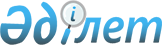 О предоставлении Евразийской экономической комиссии официальной статистической информации уполномоченными органами государств – членов Евразийского экономического союзаРешение Коллегии Евразийской экономической комиссии от 27 декабря 2023 года № 179.
      В целях реализации пункта 6 Протокола о порядке формирования и распространения официальной статистической информации Евразийского экономического союза (приложение № 4 к Договору о Евразийском экономическом союзе от 29 мая 2014 года) Коллегия Евразийской экономической комиссии решила:
      1. Утвердить прилагаемые:
      перечень статистических показателей официальной статистической информации, предоставляемой Евразийской экономической комиссии уполномоченными органами государств - членов Евразийского экономического союза;
      форматы предоставления Евразийской экономической комиссии официальной статистической информации уполномоченными органами государств - членов Евразийского экономического союза.
      2. Установить, что официальная статистическая информация предоставляется Евразийской экономической комиссии уполномоченными органами государств - членов Евразийского экономического союза в форматах, утвержденных настоящим Решением, в соответствии с периодичностью и разрезностью согласно национальным программам статистических работ государств - членов Евразийского экономического союза.
      3. Признать утратившими силу пункты 1 и 2 Решения Коллегии Евразийской экономической комиссии от 28 декабря 2021 г. № 184 "О предоставлении Евразийской экономической комиссии официальной статистической информации уполномоченными органами государств - членов Евразийского экономического союза".
      4. Настоящее Решение вступает в силу по истечении 30 календарных дней с даты его официального опубликования. ПЕРЕЧЕНЬ
статистических показателей официальной статистической информации, предоставляемой Евразийской экономической комиссии уполномоченными органами государств – членов Евразийского экономического союза Ф О Р М А Т Ы
предоставления Евразийской экономической комиссии
официальной статистической информации
уполномоченными органами государств - членов
Евразийского экономического союза ВВП на душу населения и на одного занятого
      Валовой внутренний продукт Счет производства по видам экономической деятельности
      (в текущих ценах; миллионов единиц национальной валюты) Индексы физического объема и дефляторы валового внутреннего продукта
по видам экономической деятельности
      (в процентах к предыдущему году) Валовой внутренний продукт и образование доходов по видам экономической деятельности
      (в текущих ценах; миллионов единиц национальной валюты) Использование валового внутреннего продукта, индексы физического объема и дефляторы элементов использования ВВП Валовой внутренний продукт Раздел I. Валовой внутренний продукт
      (миллионов единиц национальной валюты) Раздел II. Индексы физического объема валового внутреннего продукта
      (в постоянных ценах; в процентах) Раздел III. Индекс-дефлятор валового внутреннего продукта
      (в процентах)
      Примечание. Графы 1-2 заполняются с одним знаком после запятой. Раздел IV. Валовой внутренний продукт по видам экономической деятельности
за январь- 
      (нарастающим итогом) Раздел V. Валовой внутренний продукт по видам экономической деятельности за __квартал Раздел I. Использование валового внутреннего продукта, индексы физического объема
и дефляторы элементов использования ВВП
за январь- 202__г. Раздел II. Использование валового внутреннего продукта, индексы физического объема и дефляторы элементов использования ВВП за __ квартал 202_ года Объем и индексы промышленного производства по видам экономической деятельности Объем и индексы промышленного производства по видам экономической деятельности Производство промышленной продукции в натуральном выражении
      Примечание.
      1. Графы 1-2 заполняются с одним знаком после запятой.
      2. В случае пересмотра/корректировки официальной статистической информации необходимо предоставить формат с уточненными данными на 2-й рабочий день после внесения изменений. Производство промышленной продукции в натуральном выражении Использование среднегодовой производственной мощности организаций
по выпуску отдельных видов продукции
      (без субъектов малого предпринимательства)
      (процентов) Производство промышленной продукции в натуральном выражении Электробаланс Производство продукции сельского, лесного и рыбного хозяйства
за январь - 202_ г.
      (нарастающим итогом) Производство продукции сельского, лесного и рыбного хозяйства
      (предварительные данные) Производство продукции сельского, лесного и рыбного хозяйства
      (окончательные данные) Распределение земель, используемых землепользователями, занимающимися
сельскохозяйственным производством, на 1 января 202_ г.
      тысяч га Посевные площади сельскохозяйственных культур весеннего учета (по итогам сева под урожай 202_ года)
      тысяч га Посевные площади сельскохозяйственных культур и площади многолетних насаждений
в 202_ г. (окончательные данные)
      (тысяч га) Посевные площади, валовые сборы и урожайность основных сельскохозяйственных культур
      (предварительные данные) Убранные площади, валовые сборы и урожайность сельскохозяйственных культур и многолетних насаждений в 20__ году
(окончательные данные) Поголовье скота и птицы на 1 
      месяц
      тысяч голов Поголовье скота и птицы на 1 января
      тысяч голов Производство продукции животноводства
      тыс. тонн Производство продукции животноводства
      тыс. тонн Производство основных видов продукции сельского хозяйства на душу населения
      кг Реализация сельскохозяйственной продукции сельскохозяйственными организациями
      тыс. тонн Остатки продукции в сельскохозяйственных организациях Наличие зерна в заготовительных и перерабатывающих организациях
      на 1 января 202_ г.
      тысяч тонн Наличие зерна в сельскохозяйственных, заготовительных
и перерабатывающих организациях
      на 1 
      (месяц) Ход уборки урожая на 1  в сельскохозяйственных организациях
      (месяц) Количество сельскохозяйственных производителей на 1 января
      единиц Внесение удобрений в сельскохозяйственных организациях
      (без микропредприятий) Проведение работ по известкованию кислых почв в сельскохозяйственных организациях
      (без микропредприятий) Наличие и поступление основных видов сельскохозяйственной техники
в сельскохозяйственных организациях
      (без микропредприятий) Продуктивность скота и птицы
      кг Структура производства основных видов сельскохозяйственной продукции
      (в фактических ценах; в процентах)
      Примечания. 1. При расчете удельного веса продукции (услуг) для строк формата 02-21 за 100% принимается продукция сельского хозяйства.
      2. В случае пересмотра/корректировки официальной статистической информации необходимо предоставить формат с уточненными данными на 2-й рабочий день после внесения изменений.  Пояснения уполномоченного органа. Себестоимость производства единицы сельскохозяйственной продукции
в сельскохозяйственных организациях
      (в единицах национальной валюты за 1 центнер) Расход кормов в сельскохозяйственных организациях
      тыс. тонн корм. единиц Рентабельность производства и реализации сельскохозяйственной продукции
      (процентов) Балансы продовольственных ресурсов
      (тысяч тонн) Обеспеченность семенами сельскохозяйственных культур для посева под урожай 202_ года
      тонн Производство продукции рыболовства и рыбоводства
      тонн Обеспеченность посадочным материалом
      шт. Численность племенных сельскохозяйственных животных на 1 января 202_года
      тыс. голов Объем выполненных строительных работ за 20___ год Объем выполненных строительных работ и ввод в действие жилых домов и общежитий за январь- 20__ г. Ввод в действие жилых домов и общежитий за 20___ год Ввод в действие объектов образования и здравоохранения за счет всех источников финансирования за 20___ год Ввод в действие объектов образования и здравоохранения
за январь -  20___ г.
за счет всех источников финансирования Ввод в действие производственных мощностей за 20___ год Ввод в действие природоохранных объектов Оборот розничной торговли Оборот розничной торговли Оборот предприятий питания Оборот предприятий питания Розничная продажа отдельных товаров Наличие сети розничной торговли, сети предприятий питания
      (на конец года) Оборот оптовой торговли Оборот оптовой торговли Перевозки грузов и грузооборот Перевозки грузов и грузооборот Перевозки пассажиров и пассажирооборот
      Примечание. 1. Графы 1 - 8 заполняются с одним знаком после запятой.
      2. В случае пересмотра/корректировки официальной статистической информации необходимо предоставить формат с уточненными данными на 2-й рабочий день после внесения изменений.
      Пояснения
      уполномоченных органов. Перевозки пассажиров и пассажирооборот
      Контактное лицо
      Электронная почта
      Телефон Наличие единиц транспортных средств по их назначению
      (единиц) Эксплуатационная длина путей сообщения
      (километров)
      1) В двухпутном исчислении. Перевозки грузов автомобильным транспортом на территории государства-члена ЕАЭС (по отдельным регионам) Перевозки грузов автомобильным транспортом на территории государства-члена ЕАЭС (по отдельным регионам) Перевозки грузов автомобильным транспортом на территории государства-члена ЕАЭС (по отдельным регионам) Перевозки грузов автомобильным транспортом на территории государства-члена ЕАЭС (по отдельным регионам) Перевозки грузов автомобильным транспортом на территории государства-члена ЕАЭС (по отдельным регионам) Связь Использование сети Интернет в организациях Количество въездных поездок иностранных граждан в страну
      (единиц) Количество выездных поездок граждан за границу
      (единиц) Число организаций, осуществлявших туристическую деятельность
      (единиц) Отдельные показатели организаций, осуществлявших туристическую деятельность Численность организованных туристов и экскурсантов,
посетивших страну из-за рубежа
      (человек) Численность организованных туристов и экскурсантов,
выехавших из страны за рубеж
      (человек) Численность организованных туристов и экскурсантов, отправленных по маршрутам тура в пределах территории страны Текущие затраты на охрану окружающей среды
      для стран, использующих классификатор направлений природоохранной деятельности (СЕРА 2000) (в фактических ценах соответствующих лет; тысяч единиц национальной валюты) Текущие затраты на охрану окружающей среды
      (в фактических ценах соответствующих лет; тысяч единиц национальной валюты) Выбросы загрязняющих веществ в атмосферный воздух
от стационарных источников
      (тыс.т) Выбросы парниковых газов
      (тыс. т СО2 - эквивалента) Выбросы парниковых газов по секторам
      (тыс. т СО2 - эквивалента) Использование водных ресурсов
      (млн. м3) Распределение земельного фонда по категориям
      (на конец года; тыс. га) Внесение пестицидов
      (тыс. т) Отходы
      (тыс. т) Использование и охрана лесных ресурсов Инвестиции в основной капитал за счет всех источников финансирования
в 202 г. Инвестиции в основной капитал за счет всех источников финансирования
за январь -   202__ г. Инвестиции в основной капитал по источникам финансирования
в г.
      Примечания. 1. Данные по инвестициям в основной капитал приводятся в текущих ценах соответствующих периодов, по индексам - в постоянных ценах.
      2. Графы 1 - 4 заполняются с одним знаком после запятой.
      3. В случае пересмотра/корректировки официальной статистической информации необходимо предоставить формат с уточненными данными на 2-й рабочий день после внесения изменений. Инвестиции в основной капитал по источникам финансирования
в январе -  202__г. Инвестиции в основной капитал по видам экономической деятельности Инвестиции в основной капитал по видам экономической деятельности Инвестиции в основной капитал, направленные на охрану окружающей среды
      тыс. единиц национальной валюты Инвестиции в основной капитал, направленные на охрану окружающей среды для стран, перешедших на классификацию природоохранных затрат, базирующуюся на классификации СЕРА, используемой в странах ЕС
      тыс. единиц национальной валюты
      Примечание. 1. Графы 1-2 заполняются с одним знаком после запятой.
      2. В случае пересмотра/корректировки официальной статистической информации необходимо предоставить формат с уточненными данными на 2-й рабочий день после внесения изменений. Индексы цен производителей промышленной продукции по видам экономической деятельности Средние цены и индексы цен производителей по видам энергоносителей Индексы цен производителей сельскохозяйственной продукции Средние цены производителей сельскохозяйственной продукции
      (единиц национальной валюты за единицу измерения) Средние цены производителей сельскохозяйственной продукции
      (единиц национальной валюты за единицу измерения) Индексы цен в строительстве Индексы тарифов на перевозку грузов Индексы потребительских цен Средние потребительские цены на отдельные виды товаров
      (в среднем за год; единиц национальной валюты за единицу измерения) Средние потребительские цены на отдельные виды товаров
      (единиц национальной валюты за единицу измерения) Средние потребительские цены и тарифы на услуги для населения
      (единиц национальной валюты за единицу измерения) Индексы тарифов на услуги связи для юридических лиц Средние цены производителей отдельных видов промышленной продукции
      (единиц национальной валюты за единицу измерения) Средние цены производителей отдельных видов промышленной продукции
      (единиц национальной валюты за единицу измерения) Индексы цен производителей отдельных видов промышленной продукции Бюджет сектора государственного управления
      (по методологии Международного валютного фонда, кассовым методом)*
      таблица 1
      таблица 2
      * Для расчета макроэкономических показателей, определяющих устойчивость экономического развития государств-членов Евразийского экономического союза
      1) Без учета фондов социального обеспечения. Бюджет сектора государственного управления
      (по методологии Международного валютного фонда, кассовым методом)*
      таблица 1
      таблица 2
      * Для расчета макроэкономических показателей, определяющих устойчивость экономического развития государств-членов Евразийского экономического союза
      1) Без учета фондов социального обеспечения.Доходы бюджета сектора государственного управления
      (по методологии Международного валютного фонда, кассовым методом) Доходы бюджета сектора государственного управления
(по методологии Международного валютного фонда, кассовым методом) Расходы бюджета сектора государственного управления
(по методологии Международного валютного фонда, кассовым методом) Основные показатели исполнения бюджетов (по национальной методологии)
      1) Не предоставляется Республикой Казахстан. Основные показатели исполнения бюджетов (по национальной методологии)
      1) По Армении - на 45-й день; по России - на 45-й день; по Беларуси за 4 квартал - 1 марта. Основные показатели исполнения бюджетов (по национальной методологии)
      1) По Армении - 1 июля Фонды социального обеспечения Фонды социального обеспечения
      1) По России срок предоставления данных - на 45-й день. Национальные (резервные) фонды Национальные (резервные) фонды
      1) По России срок предоставления данных - на 45-й день Доходы консолидированного бюджета
(по национальной методологии)
      1) Не предоставляется Республикой Казахстан. Доходы консолидированного бюджета
(по национальной методологии)
      1) По Армении - на 60-й день; По России - на 45-й день. Долговые обязательства государства
      1) По Армении включает также гарантии, предоставленные центральным правительством, под внешние обязательства Центрального Банка Республики Армения. Долговые обязательства государства
      в том числе:
      1) По Армении включает также гарантии, предоставленные центральным правительством, под внешние обязательства Центрального Банка Республики Армения. Структура внешнего государственного долга Структура внешнего государственного долга Платежи по погашению и обслуживанию долга сектора государственного управления и
других условных долговых обязательств государства1)
      1) Не предоставляется Республикой Беларусь и Республикой Казахстан Платежи по погашению и обслуживанию долга сектора государственного управления и
других условных долговых обязательств государства1)
      1) Не предоставляется Республикой Беларусь Платежи по погашению и обслуживанию долга сектора государственного управления и
других условных долговых обязательств государства Платежи по погашению и обслуживанию долга сектора государственного управления по
      1) видам валют
      1) Не предоставляется Республикой Беларусь Платежи по погашению и обслуживанию долга сектора государственного управления по
      1) видам валют
      1) Не предоставляется Республикой Беларусь НДС и акцизы консолидированного бюджета НДС и акцизы консолидированного бюджета Расходы бюджетов (по национальной методологии)
      Миллионов единиц национальной валюты
      1) Армения - государственный бюджет, Россия - федеральный бюджет. Расходы бюджетов (по национальной методологии)
      Миллионов единиц национальной валюты
      1) По Армении - на 60-й день.
      2) Армения - государственный бюджет, Россия - федеральный бюджет. Курс национальной валюты и ставки национального (центрального) банка
      1) Заполняется по итогам за квартал
      2) В Казахстане - базовая ставка; в Кыргызстане - учетная ставка; в России - ключевая ставка. Средневзвешенный курс национальной валюты1)
      1) Формат предоставляется Республикой Беларусь.
      2) Заполняется по итогам за квартал. Индекс реального эффективного обменного курса национальной валюты
      Примечание. Индекс реального эффективного обменного курса национальной валюты, рассчитанный с использованием индекса потребительских цен. Индекс реального эффективного обменного курса национальной валюты
      Примечание. Индекс реального эффективного обменного курса национальной валюты, рассчитанный с использованием индекса потребительских цен. Денежные агрегаты и денежная база
      1) По Беларуси М2 - рублевая денежная масса. Средневзвешенная процентная ставка по кредитам
      в процентах годовых, за отчетный период
      1) По России - по кредитам в долларах США.
      Примечание. Средневзвешенная процентная ставка по кредитам - это номинальная процентная ставка в годовом исчислении, взвешенная по объему кредитов, предоставленных в отчетном периоде.
      Для Российской Федерации данный показатель рассчитывается на основе среднего арифметического значения по месячным данным за отчетный период. Задолженность по кредитам, предоставленным физическим лицам1)
      на конец отчетного периода
      1) Кредиты, предоставленные банками. Задолженность по кредитам, предоставленным в национальной валюте, юридическим лицам1)
по видам экономической деятельности
      миллионов единиц национальной валюты, на конец отчетного периода
      1) Кредиты, предоставленные банками.
      2) В целях автоматизации передачи данных коды и наименования КДЕС (ред. 2) выгружаются из подсистемы статистики интегрированной информационной системы Евразийского экономического союза. Задолженность по кредитам, предоставленным в иностранной валюте, юридическим лицам 1)
по видам экономической деятельности
      миллионов единиц национальной валюты, на конец отчетного периода
      1) Кредиты, предоставленные банками.
      2) В целях автоматизации передачи данных коды и наименования КДЕС (ред. 2) выгружаются из подсистемы статистики интегрированной информационной системы Объем кредитов, предоставленных физическим лицам1)
      за отчетный период
      1) Кредиты, предоставленные банками. Задолженность по кредитам и объем кредитов, предоставленных субъектам малого и среднего предпринимательства1)
      миллионов единиц национальной валюты
      1) Кредиты, предоставленные банками. Депозиты1)
      на конец отчетного периода
      1) Депозиты резидентов в банках. Объем кредитов, предоставленных в национальной валюте, юридическим лицам и средневзвешенные процентные ставки по ним
      1) Кредиты, предоставленные банками.
      2) В целях автоматизации передачи данных коды и наименования КДЕС (ред. 2) выгружаются из подсистемы статистики интегрированной информационной системы Евразийского экономического союза. Объем кредитов, предоставленных в иностранной валюте, юридическим лицам и средневзвешенные процентные ставки по ним
      1) Кредиты, предоставленные банками.
      2) В целях автоматизации передачи данных коды и наименования КДЕС (ред. 2) выгружаются из подсистемы статистики интегрированной информационной системы Биржевые торги Биржевая торговля отдельными видами товаров Количество банков, филиалов и представительств
      1) По России - кредитных организаций, имеющих право на осуществление банковских операций. Активы и обязательства банков, показатели рентабельности
      миллиардов единиц национальной валюты
      процентов
      1) По России - кредитных организаций, имеющих право на осуществление банковских операций.
      2) Заполняется по итогам за год.
      3) Предоставляются показатели, рассчитанные по национальным методикам. Количество страховых организаций Показатели деятельности страховых организаций
      1) По России: без учета страховых премий по договорам, принятым в перестрахование.
      2) По России: без учета выплат по договорам, принятым в перестрахование. Финансовые организации, осуществляющие лицензируемые виды деятельности
      1) По Кыргызской Республике предоставляется на 110 день, по Российской Федерации - на 150 день. Количество действующих финансовых организаций1)
по институциональным секторам экономики
      единиц
      1) Заполняется по данным статистического регистра предприятий.
      2) В целях автоматизации передачи данных коды и наименования выгружаются из подсистемы статистики интегрированной информационной системы Евразийского Количество действующих финансовых организаций и аудиторов 1)
по видам экономической деятельности
      единиц
      1) Заполняется по данным статистического регистра предприятий.
      2) В целях автоматизации передачи данных коды и наименования КДЕС (ред. 2) выгружаются из подсистемы статистики интегрированной Примечание. Информация из Республики Казахстан передается в соответствии со стандартом SDMX версии 2.1. Субъекты финансового рынка
      Уполномоченный орган указывает по какому принципу сформированы данные:
      1. По основному виду деятельности организации
      2. По виду лицензии, выданной организации Действующие фонды коллективных инвестиций
      1) По состоянию на 1 января для России на 120 день. Платежный баланс2)
      1) По Кыргызстану - на 130-й день.
      2) Стандартное представление. Прямые инвестиции в страну в разбивке по видам экономической деятельности
      (за отчетный период)
      1) В Российской Федерации - на 115-й рабочий день.
      2) В целях автоматизации передачи данных коды и наименования КДЕС (ред. 2) выгружаются из подсистемы статистики интегрированной Прямые инвестиции по странам
      (за отчетный период)
      Описание для dbf файла: Прямые инвестиции по странам
      (за отчетный период)
      миллионов долларов США
      1) По России - на 115 рабочий день.
      2) Указывается буквенный код страны или код и наименование страны
      Форма заполнения в формате файла dBASE (dbf-файл), не выше версии 5
      В случае невозможности заполнения dbf-файла заполняется таблица в xlsx-файле.
      Примечание. Прямые инвестиции на чистой основе (с учетом их погашения) в соответствии с принципом "активы/пассивы". Экспорт и импорт по унифицированному перечню услуг
      Описание для DBF файла
      таблица 1
      таблица 2
      1) Заполняется в соответствии со справочником CL_ACCOUNTS_ITEM
      2) Указывается буквенный код страны или код и наименование страны Экспорт и импорт по унифицированному перечню услуг
      Описание для DBF файла
      таблица 1
      таблица 2
      1) Заполняется в соответствии со справочником CL_ACCOUNTS_ITEM
      2) Указывается буквенный код страны или код и наименование страны Международные резервы1)
      на конец отчетного периода
      1) В соответствии с методологическим изданием Международного валютного фонда Внешний долг
      миллионов долларов США Международная инвестиционная позиция
      на конец отчетного периода
      1) По Кыргызстану - 1 августа. Прямые инвестиции по данным международной инвестиционной позиции 1)
      (на конец отчетного периода)
      Описание для DBF файла
      Таблица 1
      Таблица 2 миллионов долларов США
      1) Запасы на конец отчетного периода в соответствии с принципом активов/пассивов.
      2) Указывать буквенный код (альфа-2) страны по стандарту ISO 3166-1.
      Примечание. Формат файла dBASE, не выше версии 5 (таблица 1).
      Таблица 2 заполняется в случае невозможности заполнения таблицы 1. График платежей по обслуживанию внешнего долга
      миллионов долларов США Платежи за экспорт и импорт товаров и услуг
      в пересчете в миллионы долларов США
      единиц транзакций Трансграничные денежные переводы физических лиц и личные переводы
      1) По России - на 130-й день. Экспорт и импорт товаров во внешней торговле с государствами, не являющимися членами Евразийского экономического союза
      Примечания: 1. Данные настоящего формата предоставляются в виде файла со следующим наименованием: eXX_MM_YYYY.dbf, где:
      е - признак статистики внешней торговли товарами с государствами, не являющимися членами Евразийского экономического союза;
      XX - код страны, предоставляющей данные;
      MM - цифровое обозначение последнего месяца отчетного периода, за который предоставляются данные;
      YYYY - цифровое обозначение года, за отчетный период которого предоставляются данные.
      2. В предоставляемый файл данных включается информация с января по последний месяц отчетного периода.
      3. Значения веса нетто, количества в дополнительной единице измерения и статистической стоимости (поля 11 - 13) указываются в целых числах.
      4. Для сведений ограниченного распространения данные в полях 1 - 3, 5 - 9 и 13 заполняются в общем порядке.
      В поле 4 указывается условный код "9999999999". Поля 10 - 12 не заполняются.
      5. Данные настоящего формата предоставляются также уполномоченным органам государств - членов Евразийского экономического союза.
      6. В случае пересмотра/корректировки официальной статистической информации необходимо предоставить формат с уточненными данными на 2-й рабочий день после внесения изменений.
      Пересылаемый файл сопровождается информацией уполномоченного органа в виде: Экспорт и импорт товаров во внешней торговле с государствами, не являющимися членами Евразийского экономического союза
      Примечания: 1. Данные настоящего формата предоставляются в виде файла со следующим наименованием:
      eXX_12_YYYY.dbf, где:
      е - признак статистики внешней торговли товарами с государствами, не являющимися членами Евразийского экономического союза;
      XX - код страны, предоставляющей данные;
      YYYY - цифровое обозначение года, за который предоставляются данные.
      2. В предоставляемый файл данных включается информация с января по декабрь отчетного периода.
      3. Значения веса нетто, количества в дополнительной единице измерения и статистической стоимости (поля 11 - 13) указываются в целых числах.
      4. Для сведений ограниченного распространения данные в полях 1 - 3, 5 - 9 и 13 заполняются в общем порядке.
      В поле 4 указывается условный код "9999999999". Поля 10 - 12 не заполняются.
      5. Данные настоящего формата предоставляются также уполномоченным органам государств - членов Евразийского экономического союза.
      6. В случае пересмотра/корректировки официальной статистической информации необходимо предоставить формат с уточненными данными на 2-й рабочий день после внесения изменений.
      Пересылаемый файл сопровождается информацией уполномоченного органа в виде: Экспорт и импорт товаров во взаимной торговле с государствами - членами Евразийского экономического союза
      Примечания: 1. Данные настоящего формата предоставляются в виде файла со следующим наименованием:
      iXX_MM_YYYY.dbf, где:
      i - признак статистики взаимной торговли товарами с государствами - членами Евразийского экономического союза;
      XX - код страны, предоставляющей данные;
      MM - цифровое обозначение последнего месяца отчетного периода, за который предоставляются данные;
      YYYY - цифровое обозначение года, за отчетный период которого предоставляются данные.
      2. В предоставляемый файл данных включается информация с января по последний месяц отчетного периода.
      3. Значения веса нетто, количества в дополнительной единице измерения и статистической стоимости (поля 10 - 13) указываются в целых числах.
      4. Для сведений ограниченного распространения данные в полях 1 - 3, 5 - 8, 12 и 13 заполняются в общем порядке.
      В поле 4 указывается условный код "9999999999". Поля 9 - 11 не заполняются.
      5. Данные настоящего формата предоставляются также уполномоченным органам государств - членов Евразийского экономического союза.
      6. В случае пересмотра/корректировки официальной статистической информации необходимо предоставить формат
      7. уточненными данными на 2-й рабочий день после внесения изменений.
      Пересылаемый файл сопровождается информацией уполномоченного органа в виде: Экспорт и импорт товаров во взаимной торговле с государствами - членами Евразийского экономического союза
      Примечания: 1. Данные настоящего формата предоставляются в виде файла со следующим наименованием:
      iXX_12_YYYY.dbf, где:
      1. - признак статистики взаимной торговли товарами с государствами - членами Евразийского экономического союза;
      XX - код страны, предоставляющей данные;
      YYYY - цифровое обозначение года, за который предоставляются данные.
      2. В предоставляемый файл данных включается информация с января по декабрь отчетного периода.
      3. Значения веса нетто, количества в дополнительной единице измерения и статистической стоимости (поля 10 - 13) указываются в целых числах.
      4. Для сведений ограниченного распространения данные в полях 1 - 3, 5 - 8, 12 и 13 заполняются в общем порядке.
      В поле 4 указывается условный код "9999999999". Поля 9 - 11 не заполняются.
      5. Данные настоящего формата предоставляются также уполномоченным органам государств - членов Евразийского экономического союза.
      6. В случае пересмотра/корректировки официальной статистической информации необходимо предоставить формат
      7. уточненными данными на 2-й рабочий день после внесения изменений.
      Пересылаемый файл сопровождается информацией уполномоченного органа в виде: Индексы средних цен и физического объема во внешней торговле с государствами, не являющимися членами Евразийского экономического союза Индексы средних цен и физического объема во внешней торговле с государствами, не являющимися
членами Евразийского экономического союза
      * Данные приводятся по каждой стране-партнеру в отдельности Индексы средних цен и физического объема во взаимной торговле с государствами - членами Евразийского экономического союза
      * Данные приводятся по каждой стране-партнеру в отдельности Численность населения, размер территории и плотность населения
      (человек)
      1) Без сведений по населенным пунктам, подчиненным администрации города.
      УТВЕРЖДЕНРешением КоллегииЕвразийской экономической комиссииот 27 декабря 2023 г. № 179 Численность населения
(предварительные данные)
      (человек) Численность постоянного населения по полу и возрастным группам (на начало года; человек)
      1) Указать в пояснении возрастные границы отдельно для мужчин и женщин. Общие итоги естественного движения населения
      1) По графам 4-6 - на 1000 родившихся живыми. Показатели рождаемости, смертности, естественного прироста населения (все население)
      1) По графе 2 - на 1000 родившихся живыми. Показатели воспроизводства населения Общие итоги миграции по полу и возрасту, человек
      1) Указать в пояснении возрастные границы. Внешняя миграция по странам, человек Внешняя миграция по странам, человек Ожидаемая продолжительность жизни Формы трудовой деятельности
      (по данным обследования рабочей силы; в среднем за год; человек)
      1) К лицам, работающим в качестве волонтеров, относятся все лица в обследуемом возрасте, которые в течение короткого учетного (обследуемого) периода (четыре недели или календарный месяц) выполняли любой вид неоплачиваемой и необязательной деятельности по производству товаров или предоставлению услуг в интересах других лиц.
      2) К "другим видам трудовой деятельности" относят такие виды деятельности, как неоплачиваемые общественные услуги или работа, выполняемая в местах лешения свободы по решению суда или аналогичного органа, либо неоплачиваемая военная или альтернаятивная гражданская служба, которые могут учитываться в качестве отдельной формы трудовой деятельности с целью их измерения (т.е. обязательные работы, выполняемые Рабочая сила
      (по данным обследования рабочей силы; в среднем за год)
      1) В соответствии с Международной статистической классификацией болезней и проблем, связанных со здоровьем. Рабочая сила
      (по данным обследования рабочей силы; в среднем за период) Занятое население по видам экономической деятельности
      (в среднем за год; человек) Численность и состав безработных
      (по данным обследования рабочей силы, в среднем за год)
      1) В соответствии с Международной статистической классификацией болезней и проблем, связанных со здоровьем. Численность безработных Прием и увольнение работников организаций (человек) Прием и увольнение работников организаций (человек) Число замещенных рабочих мест в организациях Число замещенных рабочих мест в организациях
      (в среднем за год; человек) Трудовая миграция по странам
      (по данным миграционных служб или других ведомств, ответственных за данную статистику; человек) Показатели профессионального образования
(на начало учебного года)
      1) С учетом граждан иностранных государств, а также лиц без гражданства, поступивших как на условиях общего приема, так и в соответствии с международными договорами и установленными квотами.
      2) По образовательным организациям начального профессионального и среднего профессионального образования - численность преподавателей и мастеров производственного обучения;
      по образовательным организациям высшего профессионального образования - численность профессорско-преподавательского состава. Образовательная миграция
      (численность обучающихся в образовательных организациях профессионального образования по гражданству обучающихся; человек)
      1) С учетом граждан иностранных государств, а также лиц без гражданства, поступивших как на условиях общего приема, так и в соответствии с международными договорами и установленными квотами. Показатели профессионального образования
в соответствии с Международной стандартной классификацией образования (МСКО 2011)
(на начало учебного года; человек)
      1) С учетом граждан иностранных государств, а также лиц без гражданства, поступивших как на условиях общего приема, так и в соответствии с международными договорами и установленными квотами. Цифровая экономика в образовании
(на начало учебного года)
      1) В общем числе школ. Обучающиеся по профессиям и специальностям информационно-коммуникационных технологий
(на начало учебного года; в процентах)
      1) С учетом граждан иностранных государств, а также лиц без гражданства, поступивших как на условиях общего приема, так и в соответствии с международными договорами и установленными квотами.
      2) Доля обучающихся (принятых на обучение, выпущенных специалистов) по профессиям и специальностям ИКТ в разбивке по полу в общей численности обучающихся (принятых на обучение, выпущенных специалистов) соответствующего пола. Денежные доходы населения
      1) Общий объем денежных доходов за год - миллионов единиц национальной валюты, денежные доходы в среднем на душу населения в месяц - единиц национальной валюты. Уровень бедности Отдельные показатели дифференциации населения по уровню материального благосостояния Величина прожиточного минимума
      (в расчете на душу населения в месяц; единиц национальной валюты) Денежные доходы домашних хозяйств
      (единиц национальной валюты на члена домашнего хозяйства в месяц)
      1) Следует уточнить возраст детей в соответствии с программой обследования домохозяйств. Потребительские расходы домашних хозяйств в группировках Классификации индивидуального потребления
по целям (КИПЦ) 1999
      (единиц национальной валюты на члена домашнего хозяйства в месяц)
      1) Следует уточнить возраст детей в соответствии с программой обследования домохозяйств. Потребительские расходы домашних хозяйств в группировках Классификации индивидуального потребления
по целям (КИПЦ) 2018
      (единиц национальной валюты на члена домашнего хозяйства в месяц)
      1) Следует уточнить возраст детей в соответствии с программой обследования домохозяйств. Потребление основных продуктов питания в домашних хозяйствах
      (в среднем на члена домашнего хозяйства в месяц)
      1) Следует уточнить возраст детей в соответствии с программой обследования домохозяйств. Покупательная способность располагаемых денежных доходов населения
(домашних хозяйств)
      (килограммов) Показатели пенсионного обеспечения Минимальный (базовый) размер пенсии
      (единиц национальной валюты) Обеспеченность домашних хозяйств оборудованием/услугами информационно-коммуникационных технологий
      (по данным выборочного обследования населения (домашних хозяйств); в процентах)
      1) В общем числе обследуемых домашних хозяйств. Использование информационно-коммуникационных технологий населением
      (по данным выборочного обследования населения (домашних хозяйств); в процентах) Цифровые навыки населения
      (по данным выборочного обследования населения (домашних хозяйств); в процентах) Объем отгруженной инновационной продукции по видам экономической деятельности
      (в фактических ценах соответствующих лет, единиц национальной валюты) Выполнение научных исследований и разработок по видам экономической деятельности
      (млн. единиц национальной валюты) Выполнение научных исследований и разработок по типам организаций
      (млн. единиц национальной валюты) Выполнение научных исследований и разработок по секторам деятельности
      (млн. единиц национальной валюты) Затраты на инновационную деятельность по видам экономической деятельности организаций
      (в фактических ценах соответствующих лет, млн. единиц национальной валюты)
      Примечание. 1. По строкам 51-58 данные заполняются по собирательным классификационным группировкам в соответствии с Рекомендацией Коллегии Евразийской экономической комиссии от 20 июля 2018 г. № 10 "О собирательных классификационных группировках видов экономической деятельности для формирования статистических показателей в целях реализации цифровой повестки Евразийского экономического союза".
      2. По строкам 59-64 данные заполняются по собирательным классификационным группировкам видов экономической деятельности высокого технологичного уровня в соответствии с Рекомендацией Коллегии Евразийской экономической комиссии от 20 декабря 2022 г. № 45 "О собирательных классификационных группировках видов экономической деятельности высокого технологичного уровня, наукоемких видов экономической деятельности (услуг) и высокотехнологичных товаров". Затраты на инновационную деятельность по источникам финансирования
      (в фактических ценах соответствующих лет, млн. единиц национальной валюты) Инновационная активность организаций (удельный вес инновационно активных организаций в общем их количестве)
      (процентов) Затраты на научные исследования и разработки
      (млн. единиц национальной валюты) Количество поступивших заявок на предоставление правовой охраны объектам интеллектуальной собственности
      (штук) Количество выданных охранных документов по каждому объекту интеллектуальной собственности
      (штук) Количество зарегистрированных объектов интеллектуальной собственности в национальных таможенных реестрах объектов интеллектуальной собственности Малое предпринимательство Раздел I. Законодательная база, регулирующая деятельность субъектов малого предпринимательства Раздел II. Количество действующих малых предприятий (включая микропредприятия) и численность лиц, занятых в сфере предпринимательской деятельности (без образования юридического лица), по видам экономической деятельности
      единиц
      Примечание. В случае пересмотра/корректировки официальной статистической информации необходимо предоставить формат с
      уточненными данными на 2-й рабочий день после внесения изменений. Основные показатели деятельности малых предприятий (включая микропредприятия) по видам экономической деятельности Удельный вес малых предприятий (включая микропредприятия) в основных экономических
показателях
      процентов Число предприятий по видам экономической деятельности
      единиц
      Примечание. 1. Число предприятий - число коммерческих организаций (юридических лиц) всех форм собственности в
      соответствии с их основным видом экономической деятельности.
      2. В случае пересмотра/корректировки официальной статистической информации необходимо предоставить формат с уточненными данными на 2-й рабочий день после внесения изменений. Пояснения уполномоченного органа. Контактное лицо Электронная почта Телефон Показатели деятельности предприятий с иностранными инвестициями по видам экономической деятельности
      Примечание. 1.Графы 3-4 заполняются с одним знаком после запятой.
      2. В случае пересмотра/корректировки официальной статистической информации необходимо предоставить формат с уточненными данными на 2-й рабочий день после внесения изменений. Уставный фонд действующих организаций (предприятий) с иностранными инвестициями
      на конец года Показатели деятельности предприятий с участием капитала государств - членов Евразийского экономического союза Сведения о государственных (муниципальных) закупках за 20  г. 
      Примечание. 1. Формат предоставляется органом, уполномоченным в сфере государственных закупок.
      2. Строки 01-43 заполняются в целых числах.
      3. Для целей настоящих сведений страной происхождения работ и услуг является страна регистрации лица, с которым заказчиком заключен договор (контракт) о закупке работ, услуг. Сведения о государственных (муниципальных) закупках за январь -   20 г.  Сведения об объемах государственных (муниципальных) закупок
по видам товаров (работ, услуг) за 20 г.
      единиц национальной валюты
      Примечания:
      1. Формат предоставляется органом, уполномоченным в сфере государственных закупок.
      2. Строки 01-110 заполняются в целых числах.
      3. Код и его наименование в графах А и В настоящих сведений могут указываться в соответствии с классификацией продукции по видам экономической деятельности государства - члена ЕАЭС.
      4. Для целей настоящих сведений страной происхождения работ и услуг является страна регистрации лица, с которым заказчиком заключен договор (контракт) о закупке работ, услуг. Пояснения:
      Контактное лицо
      Электронная почта
      Телефон Сведения об объемах государственных (муниципальных) закупок
по видам товаров (работ, услуг) за январь -  20 г. единиц национальной валюты Аудиторская деятельность
      1) В случае отсутствия данных указать причину:
      - отсутствует явление;
      - отсутствуют данные. Основные фонды
Раздел I. Основные фонды по видам экономической деятельности
      (по полной учетной стоимости; миллионов единиц национальной валюты) Раздел II. Основные фонды по видам экономической деятельности (по остаточной балансовой стоимости; миллионов единиц национальной валюты) Коэффициенты обновления, выбытия и степень износа основных средств (фондов) Среднемесячная номинальная и реальная заработная плата Среднемесячная номинальная и реальная заработная плата Минимальный размер оплаты труда
(единиц национальной валюты) Затраты на рабочую силу по статьям затрат
(единиц национальной валюты) Затраты на рабочую силу по видам экономической деятельности
(единиц национальной валюты)
      за отчетный период
      за отчетный период
					© 2012. РГП на ПХВ «Институт законодательства и правовой информации Республики Казахстан» Министерства юстиции Республики Казахстан
				
      Председатель КоллегииЕвразийской экономической комиссии

М. Мясникович
УТВЕРЖДЕН
Решением Коллегии
Евразийской экономической комиссии
от 27 декабря 2023 г. № 179
Наименование показателя
Периодичность
Периодичность
Периодичность
Периодичность
Разрезность
Разрезность
Разрезность
1. Национальные счета
1. Национальные счета
1. Национальные счета
1. Национальные счета
1. Национальные счета
1. Национальные счета
1. Национальные счета
1. Национальные счета
1.1. Валовой внутренний продукт
квартальная
квартальная
квартальная
квартальная
в целом
по видам цен
в целом
по видам цен
в целом
по видам цен
годовая
годовая
годовая
годовая
в целом
по источникам доходов
по видам цен
в целом
по источникам доходов
по видам цен
в целом
по источникам доходов
по видам цен
1.2. Выпуск в основных ценах
годовая
годовая
годовая
годовая
в целом
по видам экономической деятельности
в целом
по видам экономической деятельности
в целом
по видам экономической деятельности
1.3. Промежуточное потребление
годовая
годовая
годовая
годовая
в целом
по видам экономической деятельности
в целом
по видам экономической деятельности
в целом
по видам экономической деятельности
1.4. Валовая добавленная стоимость
квартальная
квартальная
квартальная
квартальная
в целом
по видам экономической деятельности
в целом
по видам экономической деятельности
в целом
по видам экономической деятельности
годовая
годовая
годовая
годовая
в целом
по видам экономической деятельности
в целом
по видам экономической деятельности
в целом
по видам экономической деятельности
1.5. Налоги на продукты
квартальная
квартальная
квартальная
квартальная
в целом
в целом
в целом
годовая
годовая
годовая
годовая
в целом
в целом
в целом
1.6. Субсидии на продукты
квартальная
квартальная
квартальная
квартальная
в целом
в целом
в целом
годовая
годовая
годовая
годовая
в целом
в целом
в целом
1.7. Индексы физического объема валового внутреннего продукта
квартальная
квартальная
квартальная
квартальная
в целом
по элементам конечного
использования
в целом
по элементам конечного
использования
в целом
по элементам конечного
использования
годовая
годовая
годовая
годовая
в целом по элементам конечного использования
в целом по элементам конечного использования
в целом по элементам конечного использования
1.8. Индексы физического объема валовой добавленной стоимости
квартальная
квартальная
квартальная
квартальная
в целом
по видам экономической деятельности
в целом
по видам экономической деятельности
в целом
по видам экономической деятельности
годовая
годовая
годовая
годовая
в целом
по видам экономической деятельности
в целом
по видам экономической деятельности
в целом
по видам экономической деятельности
1.9. Индексы физического объема
квартальная
квартальная
квартальная
квартальная
в целом
в целом
в целом
налогов на продукты
годовая
годовая
годовая
годовая
в целом
в целом
в целом
1.10. Индексы физического объема
квартальная
квартальная
квартальная
квартальная
в целом
в целом
в целом
субсидий на продукты
годовая
годовая
годовая
годовая
в целом
в целом
в целом
1.11. Индекс-дефлятор валового внутреннего продукта
квартальная
квартальная
квартальная
квартальная
в целом
по элементам конечного
использования
в целом
по элементам конечного
использования
в целом
по элементам конечного
использования
годовая
годовая
годовая
годовая
в целом
по элементам конечного
использования
в целом
по элементам конечного
использования
в целом
по элементам конечного
использования
1.12. Индекс-дефлятор валовой добавленной стоимости
квартальная
квартальная
квартальная
квартальная
в целом
по видам экономической деятельности
в целом
по видам экономической деятельности
в целом
по видам экономической деятельности
годовая
годовая
годовая
годовая
в целом
по видам экономической деятельности
в целом
по видам экономической деятельности
в целом
по видам экономической деятельности
1.13. Индекс-дефлятор налогов на
квартальная
квартальная
квартальная
квартальная
в целом
в целом
в целом
продукты
годовая
годовая
годовая
годовая
в целом
в целом
в целом
1.14. Индекс-дефлятор субсидий на
квартальная
квартальная
квартальная
квартальная
в целом
в целом
в целом
продукты
годовая
годовая
годовая
годовая
в целом
в целом
в целом
1.15. Оплата труда наемных работников
годовая
годовая
годовая
годовая
в целом
по видам экономической деятельности
в целом
по видам экономической деятельности
в целом
по видам экономической деятельности
1.16. Другие чистые налоги на производство
годовая
годовая
годовая
годовая
в целом
по видам экономической деятельности
в целом
по видам экономической деятельности
в целом
по видам экономической деятельности
1.17. Потребление основного капитала
годовая
годовая
годовая
годовая
в целом
по видам экономической деятельности
в целом
по видам экономической деятельности
в целом
по видам экономической деятельности
1.18. Валовая прибыль и валовой смешанный доход
годовая
годовая
годовая
годовая
в целом
по видам экономической деятельности
в целом
по видам экономической деятельности
в целом
по видам экономической деятельности
1.19. Расходы на конечное
квартальная
квартальная
квартальная
квартальная
в целом
в целом
в целом
в целом
потребление домашних хозяйств
годовая
годовая
годовая
годовая
в целом
в целом
в целом
в целом
1.20. Расходы на конечное
квартальная
квартальная
квартальная
квартальная
в целом
в целом
в целом
в целом
потребление государственного управления
годовая
годовая
годовая
годовая
в целом
в целом
в целом
в целом
1.21. Расходы на конечное
квартальная
квартальная
квартальная
квартальная
в целом
в целом
в целом
в целом
потребление государственного управления (на индивидуальные товары и услуги)
годовая
годовая
годовая
годовая
в целом
в целом
в целом
в целом
1.22. Расходы на конечное
квартальная
квартальная
квартальная
квартальная
в целом
в целом
в целом
в целом
потребление государственного управления (на коллективные услуги)
годовая
годовая
годовая
годовая
в целом
в целом
в целом
в целом
1.23. Расходы на конечное
квартальная
квартальная
квартальная
квартальная
в целом
в целом
в целом
в целом
потребление некоммерческих организаций, обслуживающих домашние хозяйства
годовая
годовая
годовая
годовая
в целом
в целом
в целом
в целом
1.24. Валовое накопление
квартальная
квартальная
квартальная
квартальная
в целом
в целом
в целом
в целом
годовая
годовая
годовая
годовая
в целом
в целом
в целом
в целом
1.25. Валовое накопление основного
квартальная
квартальная
квартальная
квартальная
в целом
в целом
в целом
в целом
капитала
годовая
годовая
годовая
годовая
в целом
в целом
в целом
в целом
1.26. Изменение запасов
квартальная
квартальная
квартальная
квартальная
в целом
в целом
в целом
в целом
материальных оборотных средств
годовая
годовая
годовая
годовая
в целом
в целом
в целом
в целом
1.27. Статистическое расхождение
квартальная
квартальная
квартальная
квартальная
в целом
в целом
в целом
в целом
годовая
годовая
годовая
годовая
в целом
в целом
в целом
в целом
1.28. Экспорт товаров и услуг
квартальная
квартальная
квартальная
квартальная
в целом
в целом
в целом
в целом
годовая
годовая
годовая
годовая
в целом
в целом
в целом
в целом
1.29. Импорт товаров и услуг
квартальная
квартальная
квартальная
квартальная
в целом
в целом
в целом
в целом
годовая
годовая
годовая
годовая
в целом
в целом
в целом
в целом
1.30. Чистый экспорт товаров и услуг
квартальная
квартальная
квартальная
квартальная
в целом
в целом
в целом
в целом
годовая
годовая
годовая
годовая
в целом
в целом
в целом
в целом
1.31. Валовой внутренний продукт на душу населения
годовая
годовая
годовая
годовая
в целом
в целом
в целом
в целом
1.32. Валовой внутренний продукт
годовая
годовая
годовая
годовая
в целом
в целом
в целом
в целом
на одного занятого
1.33. Валовой внутренний продукт
годовая
годовая
годовая
годовая
в целом
в целом
в целом
в целом
на душу населения по паритету покупательной способности
2. Промышленность
2. Промышленность
2. Промышленность
2. Промышленность
2. Промышленность
2. Промышленность
2. Промышленность
2. Промышленность
2. Промышленность
2.1. Промышленное производство
2.1. Промышленное производство
2.1. Промышленное производство
2.1. Промышленное производство
2.1. Промышленное производство
2.1. Промышленное производство
2.1. Промышленное производство
2.1. Промышленное производство
2.1. Промышленное производство
2.1.1. Объем промышленного
производства
месячная
месячная
месячная
месячная
в целом
по видам экономической
деятельности
в целом
по видам экономической
деятельности
в целом
по видам экономической
деятельности
в целом
по видам экономической
деятельности
годовая
годовая
годовая
годовая
в целом
по видам экономической деятельности
в целом
по видам экономической деятельности
в целом
по видам экономической деятельности
2.1.2. Индексы промышленного производства
месячная
месячная
месячная
месячная
в целом
по видам экономической деятельности
в целом
по видам экономической деятельности
в целом
по видам экономической деятельности
годовая
годовая
годовая
годовая
в целом
по видам экономической деятельности
в целом
по видам экономической деятельности
в целом
по видам экономической деятельности
2.1.3. Производство промышленной
месячная
месячная
месячная
месячная
по отдельным видам продукции
по отдельным видам продукции
по отдельным видам продукции
продукции в натуральном
квартальная
квартальная
квартальная
квартальная
по отдельным видам продукции
по отдельным видам продукции
по отдельным видам продукции
выражении
годовая
годовая
годовая
годовая
по отдельным видам продукции
по отдельным видам продукции
по отдельным видам продукции
2.1.4. Число действующих предприятий промышленности
годовая
годовая
годовая
годовая
в целом
по видам экономической деятельности
в целом
по видам экономической деятельности
в целом
по видам экономической деятельности
2.1.5. Использование среднегодовой производственной мощности
годовая
годовая
годовая
годовая
по выпуску отдельных видов продукции
по выпуску отдельных видов продукции
по выпуску отдельных видов продукции
2.2. Энергетика
2.2. Энергетика
2.2. Энергетика
2.2. Энергетика
2.2. Энергетика
2.2. Энергетика
2.2. Энергетика
2.2. Энергетика
2.2.1. Производство (генерация) электроэнергии
годовая
годовая
годовая
годовая
в целом
по видам генерации
в целом
по видам генерации
в целом
по видам генерации
2.2.2. Получено электроэнергии из-за пределов страны
годовая
годовая
годовая
годовая
в целом
в целом
в целом
2.2.3. Потребление электроэнергии
годовая
годовая
годовая
годовая
в целом
по отдельным видам экономической деятельности
в целом
по отдельным видам экономической деятельности
в целом
по отдельным видам экономической деятельности
2.2.4. Отпущено электроэнергии за пределы страны
годовая
годовая
годовая
годовая
в целом
в целом
в целом
2.2.5. Установленная мощность электростанций
годовая
годовая
годовая
годовая
в целом
по видам генерации
в целом
по видам генерации
в целом
по видам генерации
2.2.6. Потери тепловой энергии
годовая
годовая
годовая
годовая
в целом
в целом
в целом
2.2.7. Протяженность электрических сетей
годовая
годовая
годовая
годовая
в целом
в целом
в целом
2.2.8. Протяженность тепловых сетей
годовая
годовая
годовая
годовая
в целом
в целом
в целом
2.2.9. Топливно-энергетический баланс
годовая
годовая
годовая
годовая
по структуре баланса в форматах стран
по структуре баланса в форматах стран
по структуре баланса в форматах стран
3. Сельское хозяйство
3. Сельское хозяйство
3. Сельское хозяйство
3. Сельское хозяйство
3. Сельское хозяйство
3. Сельское хозяйство
3. Сельское хозяйство
3. Сельское хозяйство
3.1. Объем производства продукции
месячная
месячная
месячная
месячная
в целом
в целом
в целом
сельского, лесного и рыбного хозяйства
годовая
(предварительные итоги)
годовая
(предварительные итоги)
годовая
(предварительные итоги)
годовая
(предварительные итоги)
в целом
по категориям хозяйств по видам экономической деятельности
в целом
по категориям хозяйств по видам экономической деятельности
в целом
по категориям хозяйств по видам экономической деятельности
годовая
(окончательные итоги)
годовая
(окончательные итоги)
годовая
(окончательные итоги)
годовая
(окончательные итоги)
в целом
по категориям хозяйств по видам экономической деятельности
в целом
по категориям хозяйств по видам экономической деятельности
в целом
по категориям хозяйств по видам экономической деятельности
3.2. Индексы производства
месячная
месячная
месячная
месячная
в целом
в целом
в целом
продукции сельского, лесного и рыбного хозяйства
годовая
(предварительные итоги)
годовая
(предварительные итоги)
годовая
(предварительные итоги)
годовая
(предварительные итоги)
в целом
по категориям хозяйств по видам экономической деятельности
в целом
по категориям хозяйств по видам экономической деятельности
в целом
по категориям хозяйств по видам экономической деятельности
годовая
(окончательные итоги)
годовая
(окончательные итоги)
годовая
(окончательные итоги)
годовая
(окончательные итоги)
в целом
по категориям хозяйств по видам экономической деятельности
в целом
по категориям хозяйств по видам экономической деятельности
в целом
по категориям хозяйств по видам экономической деятельности
3.3. Земли, используемые землепользователями, занимающимися сельскохозяйственным производством
годовая
годовая
годовая
годовая
в целом
по категориям хозяйств по видам угодий
в целом
по категориям хозяйств по видам угодий
в целом
по категориям хозяйств по видам угодий
3.4. Посевные площади сельскохозяйственных культур весеннего учета (по итогам сева под урожай текущего года)
годовая
годовая
годовая
годовая
в целом
по категориям хозяйств
по видам сельскохозяйственных культур
в целом
по категориям хозяйств
по видам сельскохозяйственных культур
в целом
по категориям хозяйств
по видам сельскохозяйственных культур
3.5. Посевные площади сельскохозяйственных культур весеннего учета (по итогам сева под урожай текущего года) в % к предыдущему году
годовая
годовая
годовая
годовая
в целом
по категориям хозяйств
по видам сельскохозяйственных культур
в целом
по категориям хозяйств
по видам сельскохозяйственных культур
в целом
по категориям хозяйств
по видам сельскохозяйственных культур
3.6. Посевные площади сельскохозяйственных культур
годовая
(предварительные итоги)
годовая
(предварительные итоги)
годовая
(предварительные итоги)
годовая
(предварительные итоги)
в целом
по категориям хозяйств
по видам сельскохозяйственных культур
в целом
по категориям хозяйств
по видам сельскохозяйственных культур
в целом
по категориям хозяйств
по видам сельскохозяйственных культур
годовая
(окончательные итоги)
годовая
(окончательные итоги)
годовая
(окончательные итоги)
годовая
(окончательные итоги)
в целом
по категориям хозяйств
по видам сельскохозяйственных культур
в целом
по категориям хозяйств
по видам сельскохозяйственных культур
в целом
по категориям хозяйств
по видам сельскохозяйственных культур
3.7. Посевные площади сельскохозяйственных культур в % к предыдущему году
годовая
(предварительные итоги)
годовая
(предварительные итоги)
годовая
(предварительные итоги)
годовая
(предварительные итоги)
в целом
по категориям хозяйств
по видам сельскохозяйственных культур
в целом
по категориям хозяйств
по видам сельскохозяйственных культур
в целом
по категориям хозяйств
по видам сельскохозяйственных культур
годовая
(окончательные итоги)
годовая
(окончательные итоги)
годовая
(окончательные итоги)
годовая
(окончательные итоги)
в целом
по видам сельскохозяйственных культур
в целом
по видам сельскохозяйственных культур
в целом
по видам сельскохозяйственных культур
3.8. Площади многолетних насаждений
годовая
годовая
годовая
годовая
в целом
по категориям хозяйств по видам многолетних насаждений
в целом
по категориям хозяйств по видам многолетних насаждений
в целом
по категориям хозяйств по видам многолетних насаждений
3.9. Площади многолетних
насаждений в % к предыдущему году
годовая
годовая
годовая
годовая
в целом
по видам многолетних насаждений
в целом
по видам многолетних насаждений
в целом
по видам многолетних насаждений
3.10. Площади многолетних насаждений в плодоносящем возрасте
годовая
годовая
годовая
годовая
в целом
по категориям хозяйств по видам многолетних насаждений
в целом
по категориям хозяйств по видам многолетних насаждений
в целом
по категориям хозяйств по видам многолетних насаждений
3.11. Площади многолетних насаждений в плодоносящем возрасте в % к предыдущему году
годовая
годовая
годовая
годовая
в целом
по видам многолетних насаждений
в целом
по видам многолетних насаждений
в целом
по видам многолетних насаждений
3.12. Убранная площадь
сельскохозяйственных культур и многолетних насаждений
годовая (окончательные данные)
годовая (окончательные данные)
годовая (окончательные данные)
годовая (окончательные данные)
по категориям хозяйств
по видам сельскохозяйственных
культур и многолетних
насаждений
по категориям хозяйств
по видам сельскохозяйственных
культур и многолетних
насаждений
по категориям хозяйств
по видам сельскохозяйственных
культур и многолетних
насаждений
3.13. Валовые сборы
сельскохозяйственных культур и многолетних насаждений
годовая
(предварительные данные)
годовая
(предварительные данные)
годовая
(предварительные данные)
годовая
(предварительные данные)
по категориям хозяйств
по видам сельскохозяйственных культур
по категориям хозяйств
по видам сельскохозяйственных культур
по категориям хозяйств
по видам сельскохозяйственных культур
годовая (окончательные данные)
годовая (окончательные данные)
годовая (окончательные данные)
годовая (окончательные данные)
по категориям хозяйств
по видам сельскохозяйственных культур и многолетних насаждений
по категориям хозяйств
по видам сельскохозяйственных культур и многолетних насаждений
по категориям хозяйств
по видам сельскохозяйственных культур и многолетних насаждений
3.14. Валовые сборы
сельскохозяйственных культур и многолетних насаждений в % к
годовая
(предварительные данные)
годовая
(предварительные данные)
годовая
(предварительные данные)
годовая
(предварительные данные)
по категориям хозяйств
по видам сельскохозяйственных культур
по категориям хозяйств
по видам сельскохозяйственных культур
по категориям хозяйств
по видам сельскохозяйственных культур
предыдущему году
годовая (окончательные данные)
годовая (окончательные данные)
годовая (окончательные данные)
годовая (окончательные данные)
по видам сельскохозяйственных
культур и многолетних насаждений
по видам сельскохозяйственных
культур и многолетних насаждений
по видам сельскохозяйственных
культур и многолетних насаждений
3.15. Урожайность
сельскохозяйственных культур
месячная (в сезон проведения работ)
месячная (в сезон проведения работ)
месячная (в сезон проведения работ)
месячная (в сезон проведения работ)
по видам сельскохозяйственных культур
по видам сельскохозяйственных культур
по видам сельскохозяйственных культур
и многолетних насаждений
годовая
(предварительные данные)
годовая
(предварительные данные)
годовая
(предварительные данные)
годовая
(предварительные данные)
по категориям хозяйств
по видам сельскохозяйственных культур
по категориям хозяйств
по видам сельскохозяйственных культур
по категориям хозяйств
по видам сельскохозяйственных культур
годовая (окончательные данные)
годовая (окончательные данные)
годовая (окончательные данные)
годовая (окончательные данные)
по категориям хозяйств
по видам сельскохозяйственных культур и многолетних насаждений
по категориям хозяйств
по видам сельскохозяйственных культур и многолетних насаждений
по категориям хозяйств
по видам сельскохозяйственных культур и многолетних насаждений
3.16. Урожайность
сельскохозяйственных культур и многолетних насаждений в % к предыдущему году
годовая
(предварительные данные)
годовая
(предварительные данные)
годовая
(предварительные данные)
годовая
(предварительные данные)
по категориям хозяйств
по видам сельскохозяйственных культур
по категориям хозяйств
по видам сельскохозяйственных культур
по категориям хозяйств
по видам сельскохозяйственных культур
3.17. Поголовье скота и птицы
квартальная
квартальная
квартальная
квартальная
по категориям хозяйств по видам сельскохозяйственных животных
по категориям хозяйств по видам сельскохозяйственных животных
по категориям хозяйств по видам сельскохозяйственных животных
годовая
годовая
годовая
годовая
по категориям хозяйств
по видам сельскохозяйственных животных
по категориям хозяйств
по видам сельскохозяйственных животных
по категориям хозяйств
по видам сельскохозяйственных животных
3.18. Поголовье скота и птицы в % к предыдущему году
квартальная
квартальная
квартальная
квартальная
по категориям хозяйств
по видам сельскохозяйственных животных
по категориям хозяйств
по видам сельскохозяйственных животных
по категориям хозяйств
по видам сельскохозяйственных животных
годовая
годовая
годовая
годовая
по категориям хозяйств
по видам сельскохозяйственных животных
по категориям хозяйств
по видам сельскохозяйственных животных
по категориям хозяйств
по видам сельскохозяйственных животных
3.19. Производство продукции животноводства
месячная
месячная
месячная
месячная
по категориям хозяйств
по видам сельскохозяйственной продукции
по категориям хозяйств
по видам сельскохозяйственной продукции
по категориям хозяйств
по видам сельскохозяйственной продукции
годовая
годовая
годовая
годовая
по категориям хозяйств
по видам сельскохозяйственной продукции
по категориям хозяйств
по видам сельскохозяйственной продукции
по категориям хозяйств
по видам сельскохозяйственной продукции
3.20. Производство продукции животноводства в % к предыдущему году
месячная
месячная
месячная
месячная
по категориям хозяйств
по видам сельскохозяйственной продукции
по категориям хозяйств
по видам сельскохозяйственной продукции
по категориям хозяйств
по видам сельскохозяйственной продукции
годовая
годовая
годовая
годовая
по категориям хозяйств
по видам сельскохозяйственной продукции
по категориям хозяйств
по видам сельскохозяйственной продукции
по категориям хозяйств
по видам сельскохозяйственной продукции
3.21. Производство основных видов продукции сельского хозяйства на душу населения
годовая
годовая
годовая
годовая
по видам сельскохозяйственной продукции
по видам сельскохозяйственной продукции
по видам сельскохозяйственной продукции
3.22. Реализация
сельскохозяйственной продукции сельскохозяйственными
организациями
годовая
годовая
годовая
годовая
по видам сельскохозяйственной продукции
по видам сельскохозяйственной продукции
по видам сельскохозяйственной продукции
3.23. Остатки сельскохозяйственной продукции в сельскохозяйственных организациях
годовая
годовая
годовая
годовая
по видам сельскохозяйственной продукции
по видам сельскохозяйственной продукции
по видам сельскохозяйственной продукции
3.24. Остатки сельскохозяйственной продукции в сельскохозяйственных организациях в % к предыдущему году
годовая
годовая
годовая
годовая
по видам сельскохозяйственной продукции
по видам сельскохозяйственной продукции
по видам сельскохозяйственной продукции
3.25. Наличие зерна в заготовительных и перерабатывающих организациях
годовая
годовая
годовая
годовая
по видам сельскохозяйственных культур
по видам сельскохозяйственных культур
по видам сельскохозяйственных культур
3.26. Наличие зерна в заготовительных и перерабатывающих организациях в % к предыдущему году
годовая
годовая
годовая
годовая
по видам сельскохозяйственных культур
по видам сельскохозяйственных культур
по видам сельскохозяйственных культур
3.27. Наличие зерна в сельскохозяйственных, заготовительных и перерабатывающих организациях
квартальная
квартальная
квартальная
квартальная
в целом
в целом
в целом
3.28. Наличие зерна в сельскохозяйственных, заготовительных и перерабатывающих организациях в % к предыдущему году
квартальная
квартальная
квартальная
квартальная
в целом
в целом
в целом
3.29. Площадь сельскохозяйственных культур, подлежащая уборке
месячная (в сезон проведения работ)
месячная (в сезон проведения работ)
месячная (в сезон проведения работ)
месячная (в сезон проведения работ)
по видам сельскохозяйственных культур
по видам сельскохозяйственных культур
по видам сельскохозяйственных культур
3.30. Убранная (обмолоченная) площадь
месячная (в сезон проведения работ)
месячная (в сезон проведения работ)
месячная (в сезон проведения работ)
месячная (в сезон проведения работ)
по видам сельскохозяйственных культур
по видам сельскохозяйственных культур
по видам сельскохозяйственных культур
3.31. Убранная (обмолоченная) площадь в % к предыдущему году
месячная (в сезон проведения работ)
месячная (в сезон проведения работ)
месячная (в сезон проведения работ)
месячная (в сезон проведения работ)
по видам сельскохозяйственных культур
по видам сельскохозяйственных культур
по видам сельскохозяйственных культур
3.32. Доля убранной (обмолоченной) площади
месячная (в сезон проведения работ)
месячная (в сезон проведения работ)
месячная (в сезон проведения работ)
месячная (в сезон проведения работ)
по видам сельскохозяйственных культур
по видам сельскохозяйственных культур
по видам сельскохозяйственных культур
3.33. Намолочено (собрано) сельскохозяйственных культур
месячная (в сезон проведения работ)
месячная (в сезон проведения работ)
месячная (в сезон проведения работ)
месячная (в сезон проведения работ)
по категориям хозяйств
по видам сельскохозяйственных культур
по категориям хозяйств
по видам сельскохозяйственных культур
по категориям хозяйств
по видам сельскохозяйственных культур
3.34. Намолочено (собрано) сельскохозяйственных культур в % к предыдущему году
месячная (в сезон проведения работ)
месячная (в сезон проведения работ)
месячная (в сезон проведения работ)
месячная (в сезон проведения работ)
по категориям хозяйств
по видам сельскохозяйственных культур
по категориям хозяйств
по видам сельскохозяйственных культур
по категориям хозяйств
по видам сельскохозяйственных культур
3.35. Количество сельскохозяйственных производителей
годовая
годовая
годовая
годовая
по категориям хозяйств
по категориям хозяйств
по категориям хозяйств
3.36. Внесено минеральных удобрений (в пересчете на 100 % питательных веществ)
годовая
годовая
годовая
годовая
в целом
по видам сельскохозяйственных культур
по видам удобрений
в целом
по видам сельскохозяйственных культур
по видам удобрений
в целом
по видам сельскохозяйственных культур
по видам удобрений
3.37. Внесено органических удобрений
годовая
годовая
годовая
годовая
в целом
по видам сельскохозяйственных культур
в целом
по видам сельскохозяйственных культур
в целом
по видам сельскохозяйственных культур
3.38. Внесено минеральных удобрений (в пересчете на 100 % питательных веществ) на гектар посевной площади
годовая
годовая
годовая
годовая
в целом
по видам сельскохозяйственных культур
в целом
по видам сельскохозяйственных культур
в целом
по видам сельскохозяйственных культур
3.39. Внесено органических удобрений на гектар посевной площади
годовая
годовая
годовая
годовая
в целом
по видам сельскохозяйственных культур
в целом
по видам сельскохозяйственных культур
в целом
по видам сельскохозяйственных культур
3.40. Удельный вес площади с внесенными минеральными удобрениями в общей посевной площади
годовая
годовая
годовая
годовая
в целом
в целом
в целом
3.41. Удельный вес площади с внесенными органическими удобрениями в общей посевной площади
годовая
годовая
годовая
годовая
в целом
в целом
в целом
3.42. Произвестковано кислых почв
годовая
годовая
годовая
годовая
в целом
в целом
в целом
3.43. Внесено известняковой муки и других известковых материалов
годовая
годовая
годовая
годовая
в целом
в целом
в целом
3.44. Внесено известняковой муки и других известковых материалов на гектар площади
годовая
годовая
годовая
годовая
в целом
в целом
в целом
3.45. Наличие сельскохозяйственной техники в сельскохозяйственных организациях на конец года
годовая
годовая
годовая
годовая
по видам сельскохозяйственной техники
по видам сельскохозяйственной техники
по видам сельскохозяйственной техники
3.46. Поступление новой сельскохозяйственной техники в сельскохозяйственных организациях
годовая
годовая
годовая
годовая
по видам сельскохозяйственной техники
по видам сельскохозяйственной техники
по видам сельскохозяйственной техники
3.47. Средний живой вес одной головы скота, реализованного на убой или забитого в хозяйстве
годовая
годовая
годовая
годовая
по категориям хозяйств
по видам сельскохозяйственных животных
по категориям хозяйств
по видам сельскохозяйственных животных
по категориям хозяйств
по видам сельскохозяйственных животных
3.48. Средний надой молока на одну корову
годовая
годовая
годовая
годовая
по категориям хозяйств
по категориям хозяйств
по категориям хозяйств
3.49. Средняя годовая яйценоскость кур-несушек в
сельскохозяйственных организациях
годовая
годовая
годовая
годовая
в целом
в целом
в целом
3.50. Средний годовой настриг шерсти с одной овцы (в физическом весе)
годовая
годовая
годовая
годовая
по категориям хозяйств
по категориям хозяйств
по категориям хозяйств
3.51. Структура производства основных видов сельскохозяйственной продукции
годовая
годовая
годовая
годовая
по категориям хозяйств
по видам сельскохозяйственной продукции
по категориям хозяйств
по видам сельскохозяйственной продукции
по категориям хозяйств
по видам сельскохозяйственной продукции
3.52. Себестоимость производства единицы сельскохозяйственной продукции в сельскохозяйственных организациях
годовая
годовая
годовая
годовая
по видам сельскохозяйственной продукции
по видам сельскохозяйственной продукции
по видам сельскохозяйственной продукции
3.53. Расход кормов в
сельскохозяйственных организациях
годовая
годовая
годовая
годовая
по видам кормов
по видам сельскохозяйственных животных
по видам кормов
по видам сельскохозяйственных животных
по видам кормов
по видам сельскохозяйственных животных
3.54. Рентабельность производства сельскохозяйственной продукции
годовая
годовая
годовая
годовая
по видам сельскохозяйственной продукции
по видам сельскохозяйственной продукции
по видам сельскохозяйственной продукции
3.55. Рентабельность реализованной сельскохозяйственной продукции
годовая
годовая
годовая
годовая
в целом
в целом
в целом
по видам сельскохозяйственной продукции
по категориям хозяйств
по видам сельскохозяйственной продукции
по категориям хозяйств
по видам сельскохозяйственной продукции
по категориям хозяйств
3.56. Рентабельность продаж
годовая
годовая
годовая
годовая
в целом
в целом
в целом
3.57. Выручка от реализации сельскохозяйственной продукции
годовая
годовая
годовая
годовая
в целом
в целом
в целом
3.58. Балансы продовольственных ресурсов, ресурсы: запасы на начало года
годовая
годовая
годовая
годовая
по видам сельскохозяйственной продукции
по видам сельскохозяйственной продукции
по видам сельскохозяйственной продукции
3.59. Балансы продовольственных ресурсов, ресурсы: производство
годовая
годовая
годовая
годовая
по видам сельскохозяйственной продукции
по видам сельскохозяйственной продукции
по видам сельскохозяйственной продукции
3.60. Балансы продовольственных ресурсов, ресурсы: импорт - всего
годовая
годовая
годовая
годовая
по видам сельскохозяйственной продукции
по видам сельскохозяйственной продукции
по видам сельскохозяйственной продукции
3.61. Балансы продовольственных ресурсов, ресурсы: импорт из государств - членов Евразийского экономического союза
годовая
годовая
годовая
годовая
по видам сельскохозяйственной продукции
по видам сельскохозяйственной продукции
по видам сельскохозяйственной продукции
3.62. Балансы продовольственных ресурсов, ресурсы: итого ресурсов
годовая
годовая
годовая
годовая
по видам сельскохозяйственной продукции
по видам сельскохозяйственной продукции
по видам сельскохозяйственной продукции
3.63. Балансы продовольственных ресурсов, использование: производственное потребление и прочее использование
годовая
годовая
годовая
годовая
по видам сельскохозяйственной продукции
по видам сельскохозяйственной продукции
по видам сельскохозяйственной продукции
3.64. Балансы продовольственных ресурсов, использование: передано в переработку
годовая
годовая
годовая
годовая
по видам сельскохозяйственной продукции
по видам сельскохозяйственной продукции
по видам сельскохозяйственной продукции
3.65. Балансы продовольственных ресурсов, использование: потери
годовая
годовая
годовая
годовая
по видам сельскохозяйственной продукции
по видам сельскохозяйственной продукции
по видам сельскохозяйственной продукции
3.66. Балансы продовольственных ресурсов, использование: экспорт - всего
годовая
годовая
годовая
годовая
по видам сельскохозяйственной продукции
по видам сельскохозяйственной продукции
по видам сельскохозяйственной продукции
3.67. Балансы продовольственных ресурсов, использование: экспорт в государства - члены Евразийского экономического союза
годовая
годовая
годовая
годовая
по видам сельскохозяйственной продукции
по видам сельскохозяйственной продукции
по видам сельскохозяйственной продукции
3.68. Балансы продовольственных ресурсов, использование: личное потребление
годовая
годовая
годовая
годовая
по видам сельскохозяйственной продукции
по видам сельскохозяйственной продукции
по видам сельскохозяйственной продукции
3.69. Балансы продовольственных ресурсов, использование: запасы на конец года
годовая
годовая
годовая
годовая
по видам сельскохозяйственной продукции
по видам сельскохозяйственной продукции
по видам сельскохозяйственной продукции
3.70. Потребность в семенах сельскохозяйственных культур и посадочном материале
годовая
годовая
годовая
годовая
по видам сельскохозяйственных культур и многолетних насаждений
по видам сельскохозяйственных культур и многолетних насаждений
по видам сельскохозяйственных культур и многолетних насаждений
3.71. Производство оригинальных семян сельскохозяйственных культур
годовая
годовая
годовая
годовая
по видам сельскохозяйственных культур
по видам сельскохозяйственных культур
по видам сельскохозяйственных культур
3.72. Производство элитных семян сельскохозяйственных культур
годовая
годовая
годовая
годовая
по видам сельскохозяйственных культур
по видам сельскохозяйственных культур
по видам сельскохозяйственных культур
3.73. Наличие семян сельскохозяйственных культур и посадочного материала
годовая
годовая
годовая
годовая
по видам сельскохозяйственных культур и многолетних насаждений
по видам сельскохозяйственных культур и многолетних насаждений
по видам сельскохозяйственных культур и многолетних насаждений
3.74. Производство посадочного материала
годовая
годовая
годовая
годовая
по видам многолетних насаждений
по видам многолетних насаждений
по видам многолетних насаждений
3.75. Производство продукции рыболовства
годовая
годовая
годовая
годовая
в целом
по видам продукции рыболовства
в целом
по видам продукции рыболовства
в целом
по видам продукции рыболовства
3.76. Производство продукции рыбоводства
годовая
годовая
годовая
годовая
в целом
по видам продукции рыбоводства
в целом
по видам продукции рыбоводства
в целом
по видам продукции рыбоводства
3.77. Численность
сельскохозяйственных животных
годовая
годовая
годовая
годовая
по видам сельскохозяйственных животных
по видам сельскохозяйственных животных
по видам сельскохозяйственных животных
3.78. Численность племенных сельскохозяйственных животных
годовая
годовая
годовая
годовая
по видам сельскохозяйственных животных
по видам сельскохозяйственных животных
по видам сельскохозяйственных животных
4. Строительство
4. Строительство
4. Строительство
4. Строительство
4. Строительство
4. Строительство
4. Строительство
4. Строительство
4.1. Объем выполненных строительных работ
месячная
месячная
месячная
месячная
в целом
по видам работ
по формам собственности
в целом
по видам работ
по формам собственности
в целом
по видам работ
по формам собственности
годовая
годовая
годовая
годовая
в целом
по видам работ
по формам собственности
в целом
по видам работ
по формам собственности
в целом
по видам работ
по формам собственности
4.2. Индекс объема выполненных строительных работ
месячная
месячная
месячная
месячная
в целом
по видам работ
по формам собственности
в целом
по видам работ
по формам собственности
в целом
по видам работ
по формам собственности
годовая
годовая
годовая
годовая
в целом
по видам работ
по формам собственности
в целом
по видам работ
по формам собственности
в целом
по видам работ
по формам собственности
4.3. Ввод в действие жилых домов
месячная
месячная
месячная
месячная
в целом
в целом
в целом
и общежитий
годовая
годовая
годовая
годовая
в целом
по источникам финансирования
в целом
по источникам финансирования
в целом
по источникам финансирования
годовая
годовая
годовая
годовая
в целом
в целом
в целом
4.4. Ввод в действие жилых домов на 1 000 человек населения
годовая
годовая
годовая
годовая
в целом
в целом
в целом
4.5. Число построенных квартир на 10 000 человек
годовая
годовая
годовая
годовая
в целом
в целом
в целом
4.6. Ввод в действие объектов
квартальная
квартальная
квартальная
квартальная
по видам объектов образования
по видам объектов образования
по видам объектов образования
образования
годовая
годовая
годовая
годовая
по видам объектов образования
по видам объектов образования
по видам объектов образования
4.7. Ввод в действие объектов здравоохранения
квартальная
квартальная
квартальная
квартальная
по видам объектов здравоохранения
по видам объектов здравоохранения
по видам объектов здравоохранения
годовая
годовая
годовая
годовая
по видам объектов здравоохранения
по видам объектов здравоохранения
по видам объектов здравоохранения
4.8. Ввод в действие
производственных мощностей
годовая
годовая
годовая
годовая
по видам производственных мощностей
по видам производственных мощностей
по видам производственных мощностей
4.9. Ввод в действие
природоохранных объектов
годовая
годовая
годовая
годовая
по видам природоохранных объектов
по видам природоохранных объектов
по видам природоохранных объектов
5. Внутренняя торговля
5. Внутренняя торговля
5. Внутренняя торговля
5. Внутренняя торговля
5. Внутренняя торговля
5. Внутренняя торговля
5. Внутренняя торговля
5. Внутренняя торговля
5.1. Оборот розничной торговли
месячная
месячная
месячная
месячная
в целом
по каналам реализации
по группам товаров
в целом
по каналам реализации
по группам товаров
в целом
по каналам реализации
по группам товаров
годовая
годовая
годовая
годовая
в целом
по каналам реализации
по группам товаров
по видам товаров
в целом
по каналам реализации
по группам товаров
по видам товаров
в целом
по каналам реализации
по группам товаров
по видам товаров
5.2. Индекс физического объема оборота розничной торговли
месячная
месячная
месячная
месячная
в целом
по каналам реализации
по группам товаров
в целом
по каналам реализации
по группам товаров
в целом
по каналам реализации
по группам товаров
годовая
годовая
годовая
годовая
в целом
по каналам реализации
по группам товаров
по видам товаров
в целом
по каналам реализации
по группам товаров
по видам товаров
в целом
по каналам реализации
по группам товаров
по видам товаров
5.3. Оборот предприятий питания
месячная
месячная
месячная
месячная
в целом
в целом
в целом
(общественного питания)
годовая
годовая
годовая
годовая
в целом
в целом
в целом
5.4. Индекс физического объема
месячная
месячная
месячная
месячная
в целом
в целом
в целом
оборота предприятий питания (общественного питания)
годовая
годовая
годовая
годовая
в целом
в целом
в целом
5.5. Количество объектов розничной сети, сети предприятий питания
годовая
годовая
годовая
годовая
в целом
по видам объектов
в целом
по видам объектов
в целом
по видам объектов
5.6. Площадь зала объектов розничной сети, сети предприятий питания
годовая
годовая
годовая
годовая
в целом
по видам объектов
в целом
по видам объектов
в целом
по видам объектов
5.7. Количество мест в ресторанах, кафе, барах, столовых
годовая
годовая
годовая
годовая
в целом
в целом
в целом
5.8. Оборот оптовой торговли
месячная
месячная
месячная
месячная
в целом
в целом
в целом
годовая
годовая
годовая
годовая
в целом
в целом
в целом
5.9. Индекс физического объема оборота оптовой торговли
месячная
месячная
месячная
месячная
в целом
в целом
в целом
5.9. Индекс физического объема оборота оптовой торговли
годовая
годовая
годовая
годовая
в целом
в целом
в целом
6. Транспорт
6. Транспорт
6. Транспорт
6. Транспорт
6. Транспорт
6. Транспорт
6. Транспорт
6. Транспорт
6.1. Перевозки грузов
месячная
месячная
месячная
месячная
в целом
в целом
в целом
по видам транспорта
по видам транспорта
по видам транспорта
годовая
годовая
годовая
годовая
в целом
по видам транспорта по видам перевозок
в целом
по видам транспорта по видам перевозок
в целом
по видам транспорта по видам перевозок
6.2. Грузооборот
месячная
месячная
месячная
месячная
в целом
по видам транспорта
в целом
по видам транспорта
в целом
по видам транспорта
годовая
годовая
годовая
годовая
в целом
по видам транспорта по видам перевозок
в целом
по видам транспорта по видам перевозок
в целом
по видам транспорта по видам перевозок
6.3. Перевозки пассажиров
месячная
месячная
месячная
месячная
в целом
по видам транспорта
в целом
по видам транспорта
в целом
по видам транспорта
годовая
годовая
годовая
годовая
в целом
по видам транспорта по видам перевозок
в целом
по видам транспорта по видам перевозок
в целом
по видам транспорта по видам перевозок
6.4. Пассажирооборот
месячная
месячная
месячная
месячная
в целом
по видам транспорта
в целом
по видам транспорта
в целом
по видам транспорта
годовая
годовая
годовая
годовая
в целом
по видам транспорта по видам перевозок
в целом
по видам транспорта по видам перевозок
в целом
по видам транспорта по видам перевозок
6.5. Наличие единиц транспортных средств
годовая
годовая
годовая
годовая
по видам транспортных средств по принадлежности транспортных средств
по видам транспортных средств по принадлежности транспортных средств
по видам транспортных средств по принадлежности транспортных средств
6.6. Легковые автомобили в собственности граждан на 1 000 человек
годовая
годовая
годовая
годовая
в целом
в целом
в целом
6.7. Эксплуатационная длина путей сообщения
годовая
годовая
годовая
годовая
по видам путей
по принадлежности
по видам путей
по принадлежности
по видам путей
по принадлежности
6.8. Плотность путей сообщения
годовая
годовая
годовая
годовая
по видам путей
по видам путей
по видам путей
6.9. Перевозки грузов автомобильным транспортом по территории государства - члена Евразийского экономического союза
годовая
годовая
годовая
годовая
в целом
по отдельным регионам
в целом
по отдельным регионам
в целом
по отдельным регионам
6.10. Структура перевозимых грузов каботажными автомобильными перевозками
годовая
годовая
годовая
годовая
по отдельным регионам
по отдельным регионам
по отдельным регионам
7. Связь
7. Связь
7. Связь
7. Связь
7. Связь
7. Связь
7. Связь
7. Связь
7.1. Доходы от услуг в сфере телекоммуникаций
годовая
годовая
годовая
годовая
в целом
в целом
в целом
7.2. Доходы от услуг в сфере телекоммуникаций (от населения)
годовая
годовая
годовая
годовая
в целом
в целом
в целом
7.3. Число абонентов подвижной радиотелефонной (сотовой) связи
годовая
годовая
годовая
годовая
в целом
в целом
в целом
7.4. Число абонентов подвижной радиотелефонной (сотовой) связи на 100 человек населения
годовая
годовая
годовая
годовая
в целом
в целом
в целом
7.5. Число активных абонентов подвижной радиотелефонной (сотовой) связи, использующих услуги доступа к сети Интернет
годовая
годовая
годовая
годовая
в целом
в целом
в целом
7.6. Число активных абонентов подвижной радиотелефонной (сотовой) связи, использующих услуги доступа к широкополосной сети Интернет
годовая
годовая
годовая
годовая
в целом
в целом
в целом
7.7. Число активных абонентов фиксированного доступа к сети Интернет
годовая
годовая
годовая
годовая
в целом
в целом
в целом
7.8. Число активных абонентов фиксированного доступа к сети Интернет на 100 человек населения
годовая
годовая
годовая
годовая
в целом
в целом
в целом
7.9. Число активных абонентов широкополосного доступа к сети Интернет
годовая
годовая
годовая
годовая
в целом
в целом
в целом
7.10. Число активных абонентов широкополосного доступа к сети Интернет на 100 человек населения
годовая
годовая
годовая
годовая
в целом
по скорости передачи данных
в целом
по скорости передачи данных
в целом
по скорости передачи данных
7.11. Число активных абонентов подвижной радиотелефонной (сотовой) связи, использующих услуги доступа к сети Интернет на 100 человек населения
годовая
годовая
годовая
годовая
в целом
в целом
в целом
7.12. Число активных абонентов подвижной радиотелефонной (сотовой) связи, использующих услуги доступа к широкополосной сети Интернет на 100 человек населения
годовая
годовая
годовая
годовая
в целом
в целом
в целом
7.13. Количество активных пользователей сети Интернет
годовая
годовая
годовая
годовая
в целом
в целом
в целом
7.14. Удельный вес организаций, использовавших сеть Интернет, в общем числе обследованных организаций
годовая
годовая
годовая
годовая
в целом
в целом
в целом
7.15. Удельный вес организаций, использовавших широкополосный доступ к сети Интернет, в общем числе обследованных организаций, имевших доступ к сети Интернет
годовая
годовая
годовая
годовая
в целом по видам доступа
в целом по видам доступа
в целом по видам доступа
7.16. Удельный вес организаций, имевших веб-сайт, в общем числе обследованных организаций
годовая
годовая
годовая
годовая
в целом
в целом
в целом
7.17. Удельный вес организаций, осуществляющих продажи по заказам, переданным с использованием сети Интернет и других глобальных информационных сетей, в общем числе обследованных организаций
годовая
годовая
годовая
годовая
в целом
в целом
в целом
7.18. Удельный вес организаций, использовавших облачные сервисы, в общем числе обследованных организаций
годовая
годовая
годовая
годовая
в целом
в целом
в целом
8. Туризм
8. Туризм
8. Туризм
8. Туризм
8. Туризм
8. Туризм
8. Туризм
8. Туризм
8.1. Количество въездных поездок иностранных граждан в страну
годовая
годовая
годовая
годовая
в целом
по странам
по целям поездки
в целом
по странам
по целям поездки
в целом
по странам
по целям поездки
8.2. Количество выездных поездок граждан за границу
годовая
годовая
годовая
годовая
в целом
по странам
по целям поездки
в целом
по странам
по целям поездки
в целом
по странам
по целям поездки
8.3. Число организаций, осуществлявших туристическую деятельность
годовая
годовая
годовая
годовая
в целом
по видам туристической деятельности
в целом
по видам туристической деятельности
в целом
по видам туристической деятельности
8.4. Число туров, оплаченных туристами и экскурсантами
годовая
годовая
годовая
годовая
в целом
по видам туризма
в целом
по видам туризма
в целом
по видам туризма
8.5. Стоимость туров, оплаченных туристами и экскурсантами
годовая
годовая
годовая
годовая
в целом
по видам туризма
в целом
по видам туризма
в целом
по видам туризма
8.6. Средняя продолжительность пребывания туристов
годовая
годовая
годовая
годовая
по видам туризма
по видам туризма
по видам туризма
8.7. Численность организованных туристов и экскурсантов, посетивших страну из-за рубежа
годовая
годовая
годовая
годовая
в целом
по странам
в целом
по странам
в целом
по странам
8.8. Численность организованных туристов и экскурсантов, выехавших из страны за рубеж
годовая
годовая
годовая
годовая
в целом
по странам
в целом
по странам
в целом
по странам
8.9. Численность организованных туристов и экскурсантов, отправленных по маршрутам тура в пределах территории страны
годовая
годовая
годовая
годовая
в целом
в целом
в целом
9. Окружающая среда
9. Окружающая среда
9. Окружающая среда
9. Окружающая среда
9. Окружающая среда
9. Окружающая среда
9. Окружающая среда
9. Окружающая среда
9.1. Текущие затраты на охрану окружающей среды
годовая
годовая
годовая
годовая
в целом
по направлениям
природоохранной деятельности
в целом
по направлениям
природоохранной деятельности
в целом
по направлениям
природоохранной деятельности
9.2. Выбросы загрязняющих веществ в атмосферный воздух от стационарных источников
годовая
годовая
годовая
годовая
в целом
по видам загрязняющих веществ
в целом
по видам загрязняющих веществ
в целом
по видам загрязняющих веществ
9.3. Улавливание и обезвреживание загрязняющих атмосферный воздух веществ
годовая
годовая
годовая
годовая
в целом
в целом
в целом
9.4. Выбросы парниковых газов
годовая
годовая
годовая
годовая
в целом
по видам выбросов
по секторам
в целом
по видам выбросов
по секторам
в целом
по видам выбросов
по секторам
9.5. Забор воды из природных источников
годовая
годовая
годовая
годовая
в целом
в целом
в целом
9.6. Использование воды
годовая
годовая
годовая
годовая
в целом
по видам использования
в целом
по видам использования
в целом
по видам использования
9.7. Сброс сточных вод
годовая
годовая
годовая
годовая
в целом
в целом
в целом
9.8. Земельный фонд
годовая
годовая
годовая
годовая
в целом
по категориям
в целом
по категориям
в целом
по категориям
9.9. Внесение пестицидов
годовая
годовая
годовая
годовая
в целом
по видам пестицидов
в целом
по видам пестицидов
в целом
по видам пестицидов
9.10. Образование отходов производства и потребления
годовая
годовая
годовая
годовая
в целом
по классам опасности
в целом
по классам опасности
в целом
по классам опасности
9.11. Использование (утилизация) отходов производства и потребления
годовая
годовая
годовая
годовая
в целом
по классам опасности
в целом
по классам опасности
в целом
по классам опасности
9.12. Обезвреживание отходов производства и потребления
годовая
годовая
годовая
годовая
в целом
по классам опасности
в целом
по классам опасности
в целом
по классам опасности
9.13. Образование твердых коммунальных отходов
годовая
годовая
годовая
годовая
в целом
в целом
в целом
9.14. Использование (утилизация) твердых коммунальных отходов
годовая
годовая
годовая
годовая
в целом
в целом
в целом
9.15. Площадь покрытых лесом земель
годовая
годовая
годовая
годовая
в целом
в целом
в целом
9.16. Лесистость территории
годовая
годовая
годовая
годовая
в целом
в целом
в целом
9.17. Лесовосстановление
годовая
годовая
годовая
годовая
в целом
по способу лесовосстановления
в целом
по способу лесовосстановления
в целом
по способу лесовосстановления
9.18. Площадь рубок леса
годовая
годовая
годовая
годовая
в целом
в целом
в целом
9.19. Объем заготовленной древесины
годовая
годовая
годовая
годовая
в целом
в целом
в целом
10. Инвестиции в основной капитал
10. Инвестиции в основной капитал
10. Инвестиции в основной капитал
10. Инвестиции в основной капитал
10. Инвестиции в основной капитал
10. Инвестиции в основной капитал
10. Инвестиции в основной капитал
10. Инвестиции в основной капитал
10.1. Инвестиции в основной капитал
квартальная
квартальная
квартальная
квартальная
в целом по видам экономической деятельности по источникам финансирования
в целом по видам экономической деятельности по источникам финансирования
в целом по видам экономической деятельности по источникам финансирования
годовая
годовая
годовая
годовая
в целом по видам экономической деятельности по источникам финансирования
в целом по видам экономической деятельности по источникам финансирования
в целом по видам экономической деятельности по источникам финансирования
10.2. Индексы физического объема инвестиций в основной капитал
квартальная
квартальная
квартальная
квартальная
в целом по видам экономической деятельности
в целом по видам экономической деятельности
в целом по видам экономической деятельности
годовая
годовая
годовая
годовая
в целом
по видам экономической деятельности
в целом
по видам экономической деятельности
в целом
по видам экономической деятельности
10.3. Инвестиции в основной капитал на душу населения
годовая
годовая
годовая
годовая
в целом
в целом
в целом
10.4. Структура инвестиций
в основной капитал по источникам
квартальная
квартальная
квартальная
квартальная
по источникам финансирования
по источникам финансирования
по источникам финансирования
финансирования
годовая
годовая
годовая
годовая
по источникам финансирования
по источникам финансирования
по источникам финансирования
10.5. Инвестиции в основной капитал, направленные на охрану окружающей среды и рациональное использование природных ресурсов
годовая
годовая
годовая
годовая
в целом
по направлениям
в целом
по направлениям
в целом
по направлениям
11. Цены
11. Цены
11. Цены
11. Цены
11. Цены
11. Цены
11. Цены
11. Цены
11.1. Индекс цен производителей промышленной продукции
месячная
месячная
месячная
месячная
в целом
по видам экономической
деятельности
по видам промышленной
продукции
по видам энергоносителей
в целом
по видам экономической
деятельности
по видам промышленной
продукции
по видам энергоносителей
в целом
по видам экономической
деятельности
по видам промышленной
продукции
по видам энергоносителей
11.2. Средние цены производителей промышленной продукции
месячная
месячная
месячная
месячная
по видам промышленной продукции
по видам энергоносителей
по видам промышленной продукции
по видам энергоносителей
по видам промышленной продукции
по видам энергоносителей
годовая
годовая
годовая
годовая
по видам промышленной продукции
по видам промышленной продукции
по видам промышленной продукции
11.3. Индекс цен производителей сельскохозяйственной продукции
месячная
месячная
месячная
месячная
в целом
по видам сельскохозяйственной продукции
в целом
по видам сельскохозяйственной продукции
в целом
по видам сельскохозяйственной продукции
11.4. Средние цены производителей сельскохозяйственной продукции
месячная
месячная
месячная
месячная
по видам сельскохозяйственной продукции
по видам сельскохозяйственной продукции
по видам сельскохозяйственной продукции
годовая
годовая
годовая
годовая
по видам сельскохозяйственной продукции
по видам сельскохозяйственной продукции
по видам сельскохозяйственной продукции
11.5. Индекс цен в строительстве
годовая
годовая
годовая
годовая
в целом
в целом
в целом
11.6. Индекс цен на строительномонтажные работы
годовая
годовая
годовая
годовая
в целом
в целом
в целом
11.7. Индекс цен на машины и оборудование
годовая
годовая
годовая
годовая
в целом
в целом
в целом
11.8. Индекс цен на прочие работы и затраты в строительстве
годовая
годовая
годовая
годовая
в целом
в целом
в целом
11.9. Индекс тарифов на перевозку грузов
годовая
годовая
годовая
годовая
в целом
по видам транспорта
в целом
по видам транспорта
в целом
по видам транспорта
11.10. Индекс тарифов на услуги связи для юридических лиц
годовая
годовая
годовая
годовая
в целом
по видам связи
в целом
по видам связи
в целом
по видам связи
11.11. Индекс потребительских цен
месячная
месячная
месячная
месячная
в целом
по видам товаров и услуг
в целом
по видам товаров и услуг
в целом
по видам товаров и услуг
11.12. Средние потребительские цены
месячная
месячная
месячная
месячная
по видам товаров
по географическому охвату
по видам товаров
по географическому охвату
по видам товаров
по географическому охвату
годовая
годовая
годовая
годовая
по видам товаров
по географическому охвату
по видам товаров
по географическому охвату
по видам товаров
по географическому охвату
11.13. Средние потребительские цены и тарифы на услуги для населения
квартальная
квартальная
квартальная
квартальная
по видам услуг
по видам услуг
по видам услуг
12. Статистика государственных финансов
12. Статистика государственных финансов
12. Статистика государственных финансов
12. Статистика государственных финансов
12. Статистика государственных финансов
12. Статистика государственных финансов
12. Статистика государственных финансов
12. Статистика государственных финансов
12.1. Бюджет сектора
государственного управления
квартальная
квартальная
квартальная
квартальная
по подсекторам бюджетной системы
по классификации операций
по источникам финансирования
по подсекторам бюджетной системы
по классификации операций
по источникам финансирования
по подсекторам бюджетной системы
по классификации операций
по источникам финансирования
годовая
годовая
годовая
годовая
по подсекторам бюджетной системы
по классификации операций
по источникам финансирования
по подсекторам бюджетной системы
по классификации операций
по источникам финансирования
по подсекторам бюджетной системы
по классификации операций
по источникам финансирования
12.2. Доходы бюджета сектора
квартальная
квартальная
квартальная
квартальная
по классификации операций
по классификации операций
по классификации операций
государственного управления
годовая
годовая
годовая
годовая
по классификации операций
по классификации операций
по классификации операций
12.3. Расходы бюджета сектора государственного управления
годовая
годовая
годовая
годовая
по классификации расходов по функциям органов государственного управления
по классификации расходов по функциям органов государственного управления
по классификации расходов по функциям органов государственного управления
12.4. Основные показатели исполнения бюджетов (по
квартальная
квартальная
квартальная
квартальная
по подсекторам бюджетной системы
по подсекторам бюджетной системы
по подсекторам бюджетной системы
национальной методологии)
годовая
годовая
годовая
годовая
по подсекторам бюджетной системы
по подсекторам бюджетной системы
по подсекторам бюджетной системы
12.5. Доходы консолидированного
квартальная
квартальная
квартальная
квартальная
по классификации операций
по классификации операций
по классификации операций
бюджета
годовая
годовая
годовая
годовая
по классификации операций
по классификации операций
по классификации операций
12.6. Расходы бюджетов (по национальной методологии)
квартальная
квартальная
квартальная
квартальная
по подсекторам бюджетной системы
по классификации расходов по функциям органов государственного управления
по подсекторам бюджетной системы
по классификации расходов по функциям органов государственного управления
по подсекторам бюджетной системы
по классификации расходов по функциям органов государственного управления
годовая
годовая
годовая
годовая
по подсекторам бюджетной системы
по классификации расходов по функциям органов
государственного управления
по подсекторам бюджетной системы
по классификации расходов по функциям органов
государственного управления
по подсекторам бюджетной системы
по классификации расходов по функциям органов
государственного управления
12.7. Источники финансирования дефицита бюджетов
квартальная
квартальная
квартальная
квартальная
по подсекторам бюджетной системы
по источникам финансирования
по подсекторам бюджетной системы
по источникам финансирования
по подсекторам бюджетной системы
по источникам финансирования
годовая
годовая
годовая
годовая
по подсекторам бюджетной системы
по источникам финансирования
по подсекторам бюджетной системы
по источникам финансирования
по подсекторам бюджетной системы
по источникам финансирования
12.8. Фонды социального обеспечения
квартальная
квартальная
квартальная
квартальная
по перечню фондов
по классификации операций
по перечню фондов
по классификации операций
по перечню фондов
по классификации операций
годовая
годовая
годовая
годовая
по перечню фондов
по классификации операций
по перечню фондов
по классификации операций
по перечню фондов
по классификации операций
12.9. Национальные (резервные)
квартальная
квартальная
квартальная
квартальная
по классификации операций
по классификации операций
по классификации операций
фонды
годовая
годовая
годовая
годовая
по классификации операций
по классификации операций
по классификации операций
12.10. Налог на добавленную стоимость и акцизы
квартальная
квартальная
квартальная
квартальная
по классификации доходов по странам
по классификации доходов по странам
по классификации доходов по странам
консолидированного бюджета
годовая
годовая
годовая
годовая
по классификации доходов по странам
по классификации доходов по странам
по классификации доходов по странам
12.11. Долг сектора
государственного управления
квартальная
квартальная
квартальная
квартальная
по подсекторам бюджетной системы
по источникам финансирования по видам валют
по подсекторам бюджетной системы
по источникам финансирования по видам валют
по подсекторам бюджетной системы
по источникам финансирования по видам валют
годовая
годовая
годовая
годовая
по подсекторам бюджетной системы
по источникам финансирования по видам валют
по подсекторам бюджетной системы
по источникам финансирования по видам валют
по подсекторам бюджетной системы
по источникам финансирования по видам валют
12.12. Платежи по погашению и обслуживанию долга сектора государственного управления
квартальная
квартальная
квартальная
квартальная
по подсекторам бюджетной системы
по видам валют
по подсекторам бюджетной системы
по видам валют
по подсекторам бюджетной системы
по видам валют
и других условных долговых обязательств государства
годовая
годовая
годовая
годовая
по подсекторам бюджетной системы
по видам валют
по подсекторам бюджетной системы
по видам валют
по подсекторам бюджетной системы
по видам валют
12.13. Государственный долг по национальной методологии
квартальная
квартальная
квартальная
квартальная
по источникам финансирования по видам валют
по источникам финансирования по видам валют
по источникам финансирования по видам валют
годовая
годовая
годовая
по источникам финансирования по видам валют
по источникам финансирования по видам валют
по источникам финансирования по видам валют
12.14. Долг, гарантированный
12.14. Долг, гарантированный
квартальная
квартальная
квартальная
по подсекторам бюджетной
по подсекторам бюджетной
по подсекторам бюджетной
государством
государством
системы
по источникам финансирования
по видам валют
системы
по источникам финансирования
по видам валют
системы
по источникам финансирования
по видам валют
годовая
годовая
годовая
по подсекторам бюджетной системы
по источникам финансирования по видам валют
по подсекторам бюджетной системы
по источникам финансирования по видам валют
по подсекторам бюджетной системы
по источникам финансирования по видам валют
12.15. Долг по поручительствам
12.15. Долг по поручительствам
квартальная
квартальная
квартальная
по источникам финансирования
по источникам финансирования
по источникам финансирования
государства
государства
по видам валют
по видам валют
по видам валют
годовая
годовая
годовая
по источникам финансирования по видам валют
по источникам финансирования по видам валют
по источникам финансирования по видам валют
12.16. Структура внешнего
12.16. Структура внешнего
квартальная
квартальная
квартальная
по странам
по странам
по странам
государственного долга
государственного долга
годовая
годовая
годовая
по странам
по странам
по странам
13. Денежно-кредитная статистика
13. Денежно-кредитная статистика
13.1. Курс национальной валюты
13.1. Курс национальной валюты
месячная
месячная
месячная
по видам валют
по видам валют
по видам валют
и ставки национального
и ставки национального
по периодам
по периодам
по периодам
(центрального) банка
(центрального) банка
13.2. Индекс реального
13.2. Индекс реального
квартальная
квартальная
квартальная
в процентах к базисному
в процентах к базисному
в процентах к базисному
эффективного обменного курса
эффективного обменного курса
периоду
периоду
периоду
национальной валюты
национальной валюты
годовая
годовая
годовая
в процентах к базисному периоду
в процентах к базисному периоду
в процентах к базисному периоду
13.3. Денежные агрегаты
13.3. Денежные агрегаты
квартальная
квартальная
квартальная
по видам денежных агрегатов
по видам денежных агрегатов
по видам денежных агрегатов
и денежная база
и денежная база
по компонентам денежных агрегатов
по компонентам денежных агрегатов
по компонентам денежных агрегатов
13.4. Ставки по кредитам
13.4. Ставки по кредитам
квартальная
квартальная
квартальная
по срочности
по видам валют
по типам получателей кредитов
по срочности
по видам валют
по типам получателей кредитов
по срочности
по видам валют
по типам получателей кредитов
13.5. Задолженность по кредитам
13.5. Задолженность по кредитам
квартальная
квартальная
квартальная
по видам валют
по видам кредитов
по типам получателей кредитов по видам экономической деятельности
по видам валют
по видам кредитов
по типам получателей кредитов по видам экономической деятельности
по видам валют
по видам кредитов
по типам получателей кредитов по видам экономической деятельности
13.6. Просроченная задолженность
13.6. Просроченная задолженность
квартальная
квартальная
квартальная
по видам валют
по видам валют
по видам валют
по кредитам
по кредитам
по видам экономической деятельности
по срочности
по видам экономической деятельности
по срочности
по видам экономической деятельности
по срочности
13.7. Объем кредитов
13.7. Объем кредитов
квартальная
квартальная
квартальная
по видам валют
по видам кредитов
по типам получателей кредитов по видам экономической деятельности
по видам валют
по видам кредитов
по типам получателей кредитов по видам экономической деятельности
по видам валют
по видам кредитов
по типам получателей кредитов по видам экономической деятельности
13.8. Депозиты
13.8. Депозиты
квартальная
квартальная
квартальная
по видам валют
по типам правовых единиц
по видам валют
по типам правовых единиц
по видам валют
по типам правовых единиц
14. Биржевая торговля
14. Биржевая торговля
14.1. Фондовые биржи
14.1. Фондовые биржи
квартальная
квартальная
квартальная
по биржам
по типам участников торгов
по видам рынков
по видам биржевых активов (финансовых инструментов)
по биржам
по типам участников торгов
по видам рынков
по видам биржевых активов (финансовых инструментов)
по биржам
по типам участников торгов
по видам рынков
по видам биржевых активов (финансовых инструментов)
14.2. Товарные биржи
14.2. Товарные биржи
квартальная
квартальная
квартальная
по биржам
по видам рынков
по товарам
по биржам
по видам рынков
по товарам
по биржам
по видам рынков
по товарам
15. Финансовые организации
15. Финансовые организации
15.1. Количество финансовых
15.1. Количество финансовых
полугодовая
полугодовая
полугодовая
по институциональным
по институциональным
по институциональным
организаций
организаций
полугодовая
полугодовая
полугодовая
секторам
по видам экономической деятельности
по типам финансовых организаций
по типам правовых единиц
по структуре капитала
секторам
по видам экономической деятельности
по типам финансовых организаций
по типам правовых единиц
по структуре капитала
секторам
по видам экономической деятельности
по типам финансовых организаций
по типам правовых единиц
по структуре капитала
годовая
годовая
годовая
по типам финансовых организаций
по наличию лицензий
по структуре капитала
по типам финансовых организаций
по наличию лицензий
по структуре капитала
по типам финансовых организаций
по наличию лицензий
по структуре капитала
15.2. Показатели деятельности
15.2. Показатели деятельности
полугодовая
полугодовая
полугодовая
по институциональным
по институциональным
по институциональным
финансовых организаций
финансовых организаций
секторам
по видам экономической
деятельности
по типам финансовых организаций
по типам правовых единиц
по структуре капитала
секторам
по видам экономической
деятельности
по типам финансовых организаций
по типам правовых единиц
по структуре капитала
секторам
по видам экономической
деятельности
по типам финансовых организаций
по типам правовых единиц
по структуре капитала
годовая
годовая
годовая
по типам финансовых организаций
по наличию лицензий
по структуре капитала
по типам финансовых организаций
по наличию лицензий
по структуре капитала
по типам финансовых организаций
по наличию лицензий
по структуре капитала
16. Внешний сектор
16. Внешний сектор
16.1. Платежный баланс
16.1. Платежный баланс
квартальная
квартальная
квартальная
по классификации операций (стандартное представление)
по классификации операций (стандартное представление)
по классификации операций (стандартное представление)
16.2. Международная
16.2. Международная
годовая
годовая
годовая
по функциональным категориям
по функциональным категориям
по функциональным категориям
инвестиционная позиция
инвестиционная позиция
по активам и обязательствам
по активам и обязательствам
по активам и обязательствам
16.3. Структура международных резервов
квартальная
квартальная
квартальная
квартальная
по функциональным категориям
по функциональным категориям
по функциональным категориям
16.4. Внешний долг
квартальная
квартальная
квартальная
квартальная
по институциональным секторам
по функциональным категориям по срочности
по институциональным секторам
по функциональным категориям по срочности
по институциональным секторам
по функциональным категориям по срочности
16.5. Платежи по обслуживанию внешнего долга по графику
квартальная
квартальная
квартальная
квартальная
по институциональным секторам
по видам задолженности
по срочности
по институциональным секторам
по видам задолженности
по срочности
по институциональным секторам
по видам задолженности
по срочности
16.6. Прямые инвестиции
квартальная
квартальная
квартальная
квартальная
по странам
по финансовым инструментам
по видам экономической деятельности
по направлениям потоков
по странам
по финансовым инструментам
по видам экономической деятельности
по направлениям потоков
по странам
по финансовым инструментам
по видам экономической деятельности
по направлениям потоков
16.7. Внешняя торговля услугами
годовая
годовая
годовая
годовая
по странам
по унифицированному перечню услуг
по странам
по унифицированному перечню услуг
по странам
по унифицированному перечню услуг
17. Платежи по внешней торговле и переводы денег
17. Платежи по внешней торговле и переводы денег
17. Платежи по внешней торговле и переводы денег
17. Платежи по внешней торговле и переводы денег
17. Платежи по внешней торговле и переводы денег
17. Платежи по внешней торговле и переводы денег
17. Платежи по внешней торговле и переводы денег
17. Платежи по внешней торговле и переводы денег
17.1. Платежи за экспорт и импорт товаров и услуг
квартальная
квартальная
квартальная
квартальная
по валютам
по странам
по валютам
по странам
по валютам
по странам
17.2. Количество транзакций
за экспорт и импорт товаров и услуг
квартальная
квартальная
квартальная
квартальная
по валютам
по странам
по валютам
по странам
по валютам
по странам
17.3. Трансграничные денежные переводы физических лиц
квартальная
квартальная
квартальная
квартальная
по странам
по странам
по странам
18. Внешняя и взаимная торговля
18. Внешняя и взаимная торговля
18. Внешняя и взаимная торговля
18. Внешняя и взаимная торговля
18. Внешняя и взаимная торговля
18. Внешняя и взаимная торговля
18. Внешняя и взаимная торговля
18. Внешняя и взаимная торговля
18.1. Экспорт товаров во внешней торговле с государствами, не являющимися членами Евразийского экономического союза: в стоимостном выражении (по статистической стоимости), в натуральном выражении (в основной и дополнительных единицах измерения в соответствии
месячная
месячная
месячная
месячная
по месяцам
по товарам
(по подсубпозициям
ТН ВЭД ЕАЭС)
по странам назначения
по странам происхождения
по странам отправления
по торгующим странам
по видам транспорта на границе
по месяцам
по товарам
(по подсубпозициям
ТН ВЭД ЕАЭС)
по странам назначения
по странам происхождения
по странам отправления
по торгующим странам
по видам транспорта на границе
по месяцам
по товарам
(по подсубпозициям
ТН ВЭД ЕАЭС)
по странам назначения
по странам происхождения
по странам отправления
по торгующим странам
по видам транспорта на границе
с единой Товарной номенклатурой внешнеэкономической деятельности Евразийского экономического союза (ТН ВЭД ЕАЭС))
годовая
(актуализированные данные)
годовая
(актуализированные данные)
годовая
(актуализированные данные)
годовая
(актуализированные данные)
по месяцам
по товарам
(по подсубпозициям
ТН ВЭД ЕАЭС)
по странам назначения
по странам происхождения
по странам отправления
по торгующим странам
по видам транспорта на границе
по месяцам
по товарам
(по подсубпозициям
ТН ВЭД ЕАЭС)
по странам назначения
по странам происхождения
по странам отправления
по торгующим странам
по видам транспорта на границе
по месяцам
по товарам
(по подсубпозициям
ТН ВЭД ЕАЭС)
по странам назначения
по странам происхождения
по странам отправления
по торгующим странам
по видам транспорта на границе
18.2. Импорт товаров во внешней торговле с государствами, не являющимися членами Евразийского экономического союза: в стоимостном выражении (по статистической стоимости), в натуральном выражении (в основной и дополнительных единицах измерения в соответствии
18.2. Импорт товаров во внешней торговле с государствами, не являющимися членами Евразийского экономического союза: в стоимостном выражении (по статистической стоимости), в натуральном выражении (в основной и дополнительных единицах измерения в соответствии
18.2. Импорт товаров во внешней торговле с государствами, не являющимися членами Евразийского экономического союза: в стоимостном выражении (по статистической стоимости), в натуральном выражении (в основной и дополнительных единицах измерения в соответствии
месячная
месячная
по месяцам
по товарам
(по подсубпозициям
ТН ВЭД ЕАЭС)
по странам назначения
по странам происхождения
по странам отправления
по торгующим странам
по видам транспорта на границе
по месяцам
по товарам
(по подсубпозициям
ТН ВЭД ЕАЭС)
по странам назначения
по странам происхождения
по странам отправления
по торгующим странам
по видам транспорта на границе
по месяцам
по товарам
(по подсубпозициям
ТН ВЭД ЕАЭС)
по странам назначения
по странам происхождения
по странам отправления
по торгующим странам
по видам транспорта на границе
с ТН ВЭД ЕАЭС)
с ТН ВЭД ЕАЭС)
с ТН ВЭД ЕАЭС)
годовая
(актуализированные данные)
годовая
(актуализированные данные)
по месяцам
по товарам
(по подсубпозициям
ТН ВЭД ЕАЭС)
по странам назначения
по странам происхождения
по странам отправления
по торгующим странам
по видам транспорта на границе
по месяцам
по товарам
(по подсубпозициям
ТН ВЭД ЕАЭС)
по странам назначения
по странам происхождения
по странам отправления
по торгующим странам
по видам транспорта на границе
по месяцам
по товарам
(по подсубпозициям
ТН ВЭД ЕАЭС)
по странам назначения
по странам происхождения
по странам отправления
по торгующим странам
по видам транспорта на границе
18.3. Экспорт товаров во взаимной торговле с государствами - членами Евразийского экономического союза: в стоимостном выражении, в натуральном выражении (в основной и дополнительных единицах измерения в соответствии с ТН ВЭД ЕАЭС)
18.3. Экспорт товаров во взаимной торговле с государствами - членами Евразийского экономического союза: в стоимостном выражении, в натуральном выражении (в основной и дополнительных единицах измерения в соответствии с ТН ВЭД ЕАЭС)
18.3. Экспорт товаров во взаимной торговле с государствами - членами Евразийского экономического союза: в стоимостном выражении, в натуральном выражении (в основной и дополнительных единицах измерения в соответствии с ТН ВЭД ЕАЭС)
месячная
месячная
по месяцам
по товарам
(по подсубпозициям
ТН ВЭД ЕАЭС)
по странам назначения
по странам происхождения
по странам отправления
по торгующим странам
по месяцам
по товарам
(по подсубпозициям
ТН ВЭД ЕАЭС)
по странам назначения
по странам происхождения
по странам отправления
по торгующим странам
по месяцам
по товарам
(по подсубпозициям
ТН ВЭД ЕАЭС)
по странам назначения
по странам происхождения
по странам отправления
по торгующим странам
годовая
(актуализированные данные)
годовая
(актуализированные данные)
по месяцам
по товарам
(по подсубпозициям
ТН ВЭД ЕАЭС)
по странам назначения
по странам происхождения
по странам отправления
по торгующим странам
по месяцам
по товарам
(по подсубпозициям
ТН ВЭД ЕАЭС)
по странам назначения
по странам происхождения
по странам отправления
по торгующим странам
по месяцам
по товарам
(по подсубпозициям
ТН ВЭД ЕАЭС)
по странам назначения
по странам происхождения
по странам отправления
по торгующим странам
18.4. Импорт товаров во взаимной торговле с государствами - членами Евразийского экономического союза: в стоимостном выражении, в натуральном выражении
(в основной и дополнительных единицах измерения в соответствии с ТН ВЭД ЕАЭС)
18.4. Импорт товаров во взаимной торговле с государствами - членами Евразийского экономического союза: в стоимостном выражении, в натуральном выражении
(в основной и дополнительных единицах измерения в соответствии с ТН ВЭД ЕАЭС)
18.4. Импорт товаров во взаимной торговле с государствами - членами Евразийского экономического союза: в стоимостном выражении, в натуральном выражении
(в основной и дополнительных единицах измерения в соответствии с ТН ВЭД ЕАЭС)
месячная
месячная
по месяцам
по товарам
(по подсубпозициям
ТН ВЭД ЕАЭС)
по странам назначения
по странам происхождения
по странам отправления
по торгующим странам
по месяцам
по товарам
(по подсубпозициям
ТН ВЭД ЕАЭС)
по странам назначения
по странам происхождения
по странам отправления
по торгующим странам
по месяцам
по товарам
(по подсубпозициям
ТН ВЭД ЕАЭС)
по странам назначения
по странам происхождения
по странам отправления
по торгующим странам
годовая
(актуализированные данные)
годовая
(актуализированные данные)
по месяцам
по товарам
(по подсубпозициям
ТН ВЭД ЕАЭС)
по странам назначения
по месяцам
по товарам
(по подсубпозициям
ТН ВЭД ЕАЭС)
по странам назначения
по месяцам
по товарам
(по подсубпозициям
ТН ВЭД ЕАЭС)
по странам назначения
по странам происхождения по странам отправления по торгующим странам
по странам происхождения по странам отправления по торгующим странам
по странам происхождения по странам отправления по торгующим странам
по странам происхождения по странам отправления по торгующим странам
по странам происхождения по странам отправления по торгующим странам
по странам происхождения по странам отправления по торгующим странам
по странам происхождения по странам отправления по торгующим странам
по странам происхождения по странам отправления по торгующим странам
по странам происхождения по странам отправления по торгующим странам
по странам происхождения по странам отправления по торгующим странам
18.5. Индексы средних цен
18.5. Индексы средних цен
18.5. Индексы средних цен
месячная
месячная
месячная
по месяцам
по месяцам
по месяцам
по месяцам
экспорта во внешней торговле с государствами, не являющимися членами Евразийского экономического союза
экспорта во внешней торговле с государствами, не являющимися членами Евразийского экономического союза
экспорта во внешней торговле с государствами, не являющимися членами Евразийского экономического союза
годовая
(актуализированные данные)
годовая
(актуализированные данные)
годовая
(актуализированные данные)
по месяцам
по месяцам
по месяцам
по месяцам
18.6. Индексы средних цен
18.6. Индексы средних цен
18.6. Индексы средних цен
месячная
месячная
месячная
по месяцам
по месяцам
по месяцам
по месяцам
импорта во внешней торговле с государствами, не являющимися членами Евразийского экономического союза
импорта во внешней торговле с государствами, не являющимися членами Евразийского экономического союза
импорта во внешней торговле с государствами, не являющимися членами Евразийского экономического союза
годовая
(актуализированные данные)
годовая
(актуализированные данные)
годовая
(актуализированные данные)
по месяцам
по месяцам
по месяцам
по месяцам
18.7. Индексы средних цен экспорта во взаимной торговле с государствами - членами Евразийского экономического союза
18.7. Индексы средних цен экспорта во взаимной торговле с государствами - членами Евразийского экономического союза
18.7. Индексы средних цен экспорта во взаимной торговле с государствами - членами Евразийского экономического союза
месячная
месячная
месячная
по месяцам
по государствам - членам Евразийского экономического союза
по месяцам
по государствам - членам Евразийского экономического союза
по месяцам
по государствам - членам Евразийского экономического союза
по месяцам
по государствам - членам Евразийского экономического союза
годовая
(актуализированные данные)
годовая
(актуализированные данные)
годовая
(актуализированные данные)
по месяцам
по государствам - членам Евразийского экономического союза
по месяцам
по государствам - членам Евразийского экономического союза
по месяцам
по государствам - членам Евразийского экономического союза
по месяцам
по государствам - членам Евразийского экономического союза
18.8. Индексы средних цен импорта во взаимной торговле с государствами - членами Евразийского экономического союза
18.8. Индексы средних цен импорта во взаимной торговле с государствами - членами Евразийского экономического союза
18.8. Индексы средних цен импорта во взаимной торговле с государствами - членами Евразийского экономического союза
месячная
годовая
(актуализированные данные)
месячная
годовая
(актуализированные данные)
месячная
годовая
(актуализированные данные)
по месяцам
по государствам - членам Евразийского экономического союза
по месяцам
по государствам - членам Евразийского экономического союза
по месяцам
по государствам - членам Евразийского экономического союза
по месяцам
по государствам - членам Евразийского экономического союза
по месяцам
по государствам - членам Евразийского экономического союза
по месяцам
по государствам - членам Евразийского экономического союза
по месяцам
по государствам - членам Евразийского экономического союза
по месяцам
по государствам - членам Евразийского экономического союза
18.9. Индексы физического объема
18.9. Индексы физического объема
18.9. Индексы физического объема
месячная
месячная
месячная
по месяцам
по месяцам
по месяцам
по месяцам
экспорта во внешней торговле с государствами, не являющимися членами Евразийского экономического союза
экспорта во внешней торговле с государствами, не являющимися членами Евразийского экономического союза
экспорта во внешней торговле с государствами, не являющимися членами Евразийского экономического союза
годовая
(актуализированные данные)
годовая
(актуализированные данные)
годовая
(актуализированные данные)
по месяцам
по месяцам
по месяцам
по месяцам
18.10. Индексы физического объема
18.10. Индексы физического объема
18.10. Индексы физического объема
месячная
месячная
месячная
по месяцам
по месяцам
по месяцам
по месяцам
импорта во внешней торговле с государствами, не являющимися членами Евразийского экономического союза
импорта во внешней торговле с государствами, не являющимися членами Евразийского экономического союза
импорта во внешней торговле с государствами, не являющимися членами Евразийского экономического союза
годовая
(актуализированные данные)
годовая
(актуализированные данные)
годовая
(актуализированные данные)
по месяцам
по месяцам
по месяцам
по месяцам
18.11. Индексы физического объема экспорта во взаимной торговле с государствами - членами
Евразийского экономического союза
18.11. Индексы физического объема экспорта во взаимной торговле с государствами - членами
Евразийского экономического союза
18.11. Индексы физического объема экспорта во взаимной торговле с государствами - членами
Евразийского экономического союза
месячная
месячная
месячная
по месяцам
по государствам - членам Евразийского экономического союза
по месяцам
по государствам - членам Евразийского экономического союза
по месяцам
по государствам - членам Евразийского экономического союза
по месяцам
по государствам - членам Евразийского экономического союза
годовая
(актуализированные данные)
годовая
(актуализированные данные)
годовая
(актуализированные данные)
по месяцам
по государствам - членам Евразийского экономического союза
по месяцам
по государствам - членам Евразийского экономического союза
по месяцам
по государствам - членам Евразийского экономического союза
по месяцам
по государствам - членам Евразийского экономического союза
18.12. Индексы физического объема импорта во взаимной торговле
с государствами - членами Евразийского экономического союза
18.12. Индексы физического объема импорта во взаимной торговле
с государствами - членами Евразийского экономического союза
18.12. Индексы физического объема импорта во взаимной торговле
с государствами - членами Евразийского экономического союза
месячная
месячная
месячная
по месяцам
по государствам - членам Евразийского экономического союза
по месяцам
по государствам - членам Евразийского экономического союза
по месяцам
по государствам - членам Евразийского экономического союза
по месяцам
по государствам - членам Евразийского экономического союза
годовая
(актуализированные данные)
годовая
(актуализированные данные)
годовая
(актуализированные данные)
по месяцам
по государствам - членам Евразийского экономического союза
по месяцам
по государствам - членам Евразийского экономического союза
по месяцам
по государствам - членам Евразийского экономического союза
по месяцам
по государствам - членам Евразийского экономического союза
19. Население и миграция
19. Население и миграция
19. Население и миграция
19. Население и миграция
19. Население и миграция
19. Население и миграция
19. Население и миграция
19. Население и миграция
19. Население и миграция
19. Население и миграция
19.1. Численность постоянного населения на начало года (предварительная оценка)
19.1. Численность постоянного населения на начало года (предварительная оценка)
19.1. Численность постоянного населения на начало года (предварительная оценка)
годовая
годовая
годовая
в целом
по типу поселения
в целом
по типу поселения
в целом
по типу поселения
в целом
по типу поселения
19.2. Численность постоянного населения на начало года
19.2. Численность постоянного населения на начало года
19.2. Численность постоянного населения на начало года
годовая
годовая
годовая
в целом
по типу поселения
по полу
по возрасту и возрастным группам
по городам
в целом
по типу поселения
по полу
по возрасту и возрастным группам
по городам
в целом
по типу поселения
по полу
по возрасту и возрастным группам
по городам
в целом
по типу поселения
по полу
по возрасту и возрастным группам
по городам
19.3. Численность постоянного населения в среднем за год
19.3. Численность постоянного населения в среднем за год
19.3. Численность постоянного населения в среднем за год
годовая
годовая
годовая
в целом
по типу поселения
в целом
по типу поселения
в целом
по типу поселения
в целом
по типу поселения
19.4. Общий прирост численности населения
19.4. Общий прирост численности населения
19.4. Общий прирост численности населения
годовая
годовая
годовая
в целом
по типу поселения
по видам прироста
в целом
по типу поселения
по видам прироста
в целом
по типу поселения
по видам прироста
в целом
по типу поселения
по видам прироста
19.5. Размер территории государства
19.5. Размер территории государства
19.5. Размер территории государства
годовая
годовая
годовая
в целом
в целом
в целом
в целом
19.6. Плотность населения
19.6. Плотность населения
19.6. Плотность населения
годовая
годовая
годовая
в целом
в целом
в целом
в целом
19.7. Число живорождений
19.7. Число живорождений
19.7. Число живорождений
квартальная
квартальная
квартальная
в целом
в целом
в целом
в целом
(родившихся живыми)
(родившихся живыми)
(родившихся живыми)
годовая
годовая
годовая
в целом
по типу поселения
по полу
в целом
по типу поселения
по полу
в целом
по типу поселения
по полу
в целом
по типу поселения
по полу
19.8. Число мертворождений
19.8. Число мертворождений
19.8. Число мертворождений
годовая
годовая
годовая
в целом
по типу поселения
по полу
в целом
по типу поселения
по полу
в целом
по типу поселения
по полу
в целом
по типу поселения
по полу
19.9. Число умерших
19.9. Число умерших
19.9. Число умерших
квартальная
квартальная
квартальная
в целом
в целом
в целом
в целом
годовая
годовая
годовая
в целом
по типу поселения
по полу
в целом
по типу поселения
по полу
в целом
по типу поселения
по полу
в целом
по типу поселения
по полу
19.10. Число умерших в возрасте
19.10. Число умерших в возрасте
19.10. Число умерших в возрасте
квартальная
квартальная
квартальная
в целом
в целом
в целом
в целом
до 1 года
до 1 года
до 1 года
годовая
годовая
годовая
в целом
по типу поселения
по полу
в целом
по типу поселения
по полу
в целом
по типу поселения
по полу
в целом
по типу поселения
по полу
19.11. Естественный прирост (убыль)
19.11. Естественный прирост (убыль)
19.11. Естественный прирост (убыль)
квартальная
квартальная
квартальная
в целом
в целом
в целом
в целом
населения
населения
населения
годовая
годовая
годовая
в целом
по типу поселения
по полу
в целом
по типу поселения
по полу
в целом
по типу поселения
по полу
в целом
по типу поселения
по полу
19.12. Общий коэффициент
19.12. Общий коэффициент
19.12. Общий коэффициент
квартальная
квартальная
квартальная
в целом
в целом
в целом
в целом
рождаемости
рождаемости
рождаемости
годовая
годовая
годовая
в целом
по типу поселения
по полу
в целом
по типу поселения
по полу
в целом
по типу поселения
по полу
в целом
по типу поселения
по полу
19.13. Общий коэффициент
19.13. Общий коэффициент
19.13. Общий коэффициент
квартальная
квартальная
квартальная
в целом
в целом
в целом
в целом
смертности
смертности
смертности
годовая
годовая
годовая
в целом
по типу поселения
по полу
в целом
по типу поселения
по полу
в целом
по типу поселения
по полу
в целом
по типу поселения
по полу
19.14. Коэффициент младенческой
19.14. Коэффициент младенческой
19.14. Коэффициент младенческой
квартальная
квартальная
квартальная
в целом
в целом
в целом
в целом
смертности
смертности
смертности
годовая
годовая
годовая
в целом
по типу поселения
по полу
в целом
по типу поселения
по полу
в целом
по типу поселения
по полу
в целом
по типу поселения
по полу
19.15. Общий коэффициент
19.15. Общий коэффициент
19.15. Общий коэффициент
квартальная
квартальная
квартальная
в целом
в целом
в целом
в целом
естественного прироста (убыли) населения
естественного прироста (убыли) населения
естественного прироста (убыли) населения
годовая
годовая
годовая
в целом
по типу поселения
по полу
в целом
по типу поселения
по полу
в целом
по типу поселения
по полу
в целом
по типу поселения
по полу
19.16. Число родившихся на 1000 женщин
19.16. Число родившихся на 1000 женщин
19.16. Число родившихся на 1000 женщин
годовая
годовая
годовая
по типу поселения
по возрастным группам
по типу поселения
по возрастным группам
по типу поселения
по возрастным группам
по типу поселения
по возрастным группам
19.17. Суммарный коэффициент рождаемости
19.17. Суммарный коэффициент рождаемости
19.17. Суммарный коэффициент рождаемости
годовая
годовая
годовая
в целом
по типу поселения
в целом
по типу поселения
в целом
по типу поселения
в целом
по типу поселения
19.18. Брутто-коэффициент воспроизводства
19.18. Брутто-коэффициент воспроизводства
19.18. Брутто-коэффициент воспроизводства
годовая
годовая
годовая
в целом
по типу поселения
по полу
в целом
по типу поселения
по полу
в целом
по типу поселения
по полу
в целом
по типу поселения
по полу
19.19. Нетто-коэффициент воспроизводства
19.19. Нетто-коэффициент воспроизводства
19.19. Нетто-коэффициент воспроизводства
годовая
годовая
годовая
в целом
по типу поселения
в целом
по типу поселения
в целом
по типу поселения
в целом
по типу поселения
19.20. Средний возраст матери
19.20. Средний возраст матери
19.20. Средний возраст матери
годовая
годовая
годовая
в целом
по типу поселения
в целом
по типу поселения
в целом
по типу поселения
в целом
по типу поселения
19.21. Ожидаемая продолжительность жизни (число лет) при рождении
19.21. Ожидаемая продолжительность жизни (число лет) при рождении
19.21. Ожидаемая продолжительность жизни (число лет) при рождении
годовая
годовая
годовая
в целом по полу
в целом по полу
в целом по полу
в целом по полу
19.22. Ожидаемая продолжительность жизни (число лет) для лиц, достигших определенного возраста
19.22. Ожидаемая продолжительность жизни (число лет) для лиц, достигших определенного возраста
19.22. Ожидаемая продолжительность жизни (число лет) для лиц, достигших определенного возраста
годовая
годовая
годовая
в целом по полу по возрасту
в целом по полу по возрасту
в целом по полу по возрасту
в целом по полу по возрасту
19.23. Число прибывших на постоянное жительство
19.23. Число прибывших на постоянное жительство
19.23. Число прибывших на постоянное жительство
квартальная
квартальная
квартальная
в целом
по потокам миграции
по странам
в целом
по потокам миграции
по странам
в целом
по потокам миграции
по странам
в целом
по потокам миграции
по странам
годовая
годовая
годовая
в целом
по типу поселения
по полу
по возрастным группам
по потокам миграции
по странам
в целом
по типу поселения
по полу
по возрастным группам
по потокам миграции
по странам
в целом
по типу поселения
по полу
по возрастным группам
по потокам миграции
по странам
в целом
по типу поселения
по полу
по возрастным группам
по потокам миграции
по странам
19.24. Число выбывших
на постоянное жительство
19.24. Число выбывших
на постоянное жительство
19.24. Число выбывших
на постоянное жительство
квартальная
квартальная
квартальная
в целом
по потокам миграции
по странам
в целом
по потокам миграции
по странам
в целом
по потокам миграции
по странам
в целом
по потокам миграции
по странам
годовая
годовая
годовая
в целом
по типу поселения
по полу
по возрастным группам
по потокам миграции
по странам
в целом
по типу поселения
по полу
по возрастным группам
по потокам миграции
по странам
в целом
по типу поселения
по полу
по возрастным группам
по потокам миграции
по странам
в целом
по типу поселения
по полу
по возрастным группам
по потокам миграции
по странам
19.25. Миграционный прирост (отток) населения
19.25. Миграционный прирост (отток) населения
19.25. Миграционный прирост (отток) населения
квартальная
квартальная
квартальная
в целом
по потокам миграции
по странам
в целом
по потокам миграции
по странам
в целом
по потокам миграции
по странам
в целом
по потокам миграции
по странам
годовая
годовая
годовая
в целом
по типу поселения
по полу
по возрастным группам
по потокам миграции
по странам
в целом
по типу поселения
по полу
по возрастным группам
по потокам миграции
по странам
в целом
по типу поселения
по полу
по возрастным группам
по потокам миграции
по странам
в целом
по типу поселения
по полу
по возрастным группам
по потокам миграции
по странам
20. Рынок труда
20. Рынок труда
20. Рынок труда
20. Рынок труда
20. Рынок труда
20. Рынок труда
20. Рынок труда
20. Рынок труда
20. Рынок труда
20. Рынок труда
20.1. Численность лиц, занимающихся трудовой деятельностью по производству товаров и услуг для собственного использования
20.1. Численность лиц, занимающихся трудовой деятельностью по производству товаров и услуг для собственного использования
20.1. Численность лиц, занимающихся трудовой деятельностью по производству товаров и услуг для собственного использования
годовая
годовая
годовая
в целом по полу
в целом по полу
в целом по полу
в целом по полу
20.2. Численность лиц, занимающихся трудовой деятельностью по производству товаров для собственного использования
20.2. Численность лиц, занимающихся трудовой деятельностью по производству товаров для собственного использования
20.2. Численность лиц, занимающихся трудовой деятельностью по производству товаров для собственного использования
годовая
годовая
годовая
в целом по полу
в целом по полу
в целом по полу
в целом по полу
20.3. Численность лиц, занимающихся трудовой деятельностью по производству услуг для собственного использования
20.3. Численность лиц, занимающихся трудовой деятельностью по производству услуг для собственного использования
20.3. Численность лиц, занимающихся трудовой деятельностью по производству услуг для собственного использования
годовая
годовая
годовая
в целом по полу
в целом по полу
в целом по полу
в целом по полу
20.4. Численность лиц, занимающихся натуральным производством продуктов питания для собственного использования
20.4. Численность лиц, занимающихся натуральным производством продуктов питания для собственного использования
20.4. Численность лиц, занимающихся натуральным производством продуктов питания для собственного использования
годовая
годовая
годовая
в целом по полу
в целом по полу
в целом по полу
в целом по полу
20.5. Численность лиц, выполняющих неоплачиваемую работу при прохождении профессиональнотехнической подготовки
20.5. Численность лиц, выполняющих неоплачиваемую работу при прохождении профессиональнотехнической подготовки
20.5. Численность лиц, выполняющих неоплачиваемую работу при прохождении профессиональнотехнической подготовки
годовая
годовая
годовая
в целом по полу
в целом по полу
в целом по полу
в целом по полу
20.6. Численность лиц, работающих в качестве волонтеров
20.6. Численность лиц, работающих в качестве волонтеров
20.6. Численность лиц, работающих в качестве волонтеров
годовая
годовая
годовая
в целом по полу
в целом по полу
в целом по полу
в целом по полу
20.7. Численность лиц, участвующих в других видах трудовой деятельности
20.7. Численность лиц, участвующих в других видах трудовой деятельности
20.7. Численность лиц, участвующих в других видах трудовой деятельности
годовая
годовая
годовая
в целом по полу
в целом по полу
в целом по полу
в целом по полу
20.8. Численность населения
20.8. Численность населения
20.8. Численность населения
квартальная
квартальная
квартальная
в целом
в целом
в целом
в целом
обследуемого возраста
обследуемого возраста
обследуемого возраста
годовая
годовая
годовая
в целом по полу
в целом по полу
в целом по полу
в целом по полу
20.9. Численность рабочей силы
20.9. Численность рабочей силы
20.9. Численность рабочей силы
квартальная
квартальная
квартальная
в целом
в целом
в целом
в целом
годовая
годовая
годовая
в целом
по полу
по возрастным группам
в целом
по полу
по возрастным группам
в целом
по полу
по возрастным группам
в целом
по полу
по возрастным группам
20.10. Уровень участия в рабочей силе
20.10. Уровень участия в рабочей силе
20.10. Уровень участия в рабочей силе
квартальная
квартальная
квартальная
в целом
в целом
в целом
в целом
20.10. Уровень участия в рабочей силе
20.10. Уровень участия в рабочей силе
20.10. Уровень участия в рабочей силе
годовая
годовая
годовая
в целом по полу
в целом по полу
в целом по полу
в целом по полу
20.11. Численность занятого
20.11. Численность занятого
20.11. Численность занятого
квартальная
квартальная
квартальная
в целом
в целом
в целом
в целом
населения
населения
населения
годовая
годовая
годовая
в целом
по видам экономической деятельности
по полу
по возрастным группам
по уровню образования
по статусу на основной работе по статусу инвалидности
в целом
по видам экономической деятельности
по полу
по возрастным группам
по уровню образования
по статусу на основной работе по статусу инвалидности
в целом
по видам экономической деятельности
по полу
по возрастным группам
по уровню образования
по статусу на основной работе по статусу инвалидности
в целом
по видам экономической деятельности
по полу
по возрастным группам
по уровню образования
по статусу на основной работе по статусу инвалидности
20.12. Численность занятого населения, работающего на двух и более работах
20.12. Численность занятого населения, работающего на двух и более работах
20.12. Численность занятого населения, работающего на двух и более работах
годовая
годовая
годовая
в целом по полу
в целом по полу
в целом по полу
в целом по полу
20.13. Численность населения, занятого в неформальном секторе
20.13. Численность населения, занятого в неформальном секторе
20.13. Численность населения, занятого в неформальном секторе
годовая
годовая
годовая
в целом по полу
в целом по полу
в целом по полу
в целом по полу
20.14. Уровень занятости населения
20.14. Уровень занятости населения
20.14. Уровень занятости населения
квартальная
квартальная
квартальная
в целом
в целом
в целом
в целом
годовая
годовая
годовая
в целом по полу
в целом по полу
в целом по полу
в целом по полу
20.15. Численность лиц,
не входящих в состав рабочей силы
20.15. Численность лиц,
не входящих в состав рабочей силы
20.15. Численность лиц,
не входящих в состав рабочей силы
годовая
годовая
годовая
в целом по полу по возрастным группам
в целом по полу по возрастным группам
в целом по полу по возрастным группам
в целом по полу по возрастным группам
20.16. Численность безработных
20.16. Численность безработных
20.16. Численность безработных
квартальная
квартальная
квартальная
в целом
в целом
в целом
в целом
годовая
годовая
годовая
в целом
по полу
по возрастным группам по уровню образования по продолжительности безработицы
в целом
по полу
по возрастным группам по уровню образования по продолжительности безработицы
в целом
по полу
по возрастным группам по уровню образования по продолжительности безработицы
в целом
по полу
по возрастным группам по уровню образования по продолжительности безработицы
по источникам поиска работы по статусу инвалидности
по источникам поиска работы по статусу инвалидности
по источникам поиска работы по статусу инвалидности
по источникам поиска работы по статусу инвалидности
по источникам поиска работы по статусу инвалидности
по источникам поиска работы по статусу инвалидности
по источникам поиска работы по статусу инвалидности
по источникам поиска работы по статусу инвалидности
по источникам поиска работы по статусу инвалидности
по источникам поиска работы по статусу инвалидности
20.17. Уровень безработицы
20.17. Уровень безработицы
20.17. Уровень безработицы
квартальная
квартальная
квартальная
в целом
в целом
в целом
в целом
годовая
годовая
годовая
в целом по полу
в целом по полу
в целом по полу
в целом по полу
20.18. Средняя продолжительность безработицы
20.18. Средняя продолжительность безработицы
20.18. Средняя продолжительность безработицы
годовая
годовая
годовая
в целом
по полу
по возрастным группам
в целом
по полу
по возрастным группам
в целом
по полу
по возрастным группам
в целом
по полу
по возрастным группам
20.19. Численность молодежи, которая не работает (безработные или не в сфере занятости) и не учится
20.19. Численность молодежи, которая не работает (безработные или не в сфере занятости) и не учится
20.19. Численность молодежи, которая не работает (безработные или не в сфере занятости) и не учится
годовая
годовая
годовая
по полу
по возрастным группам
по полу
по возрастным группам
по полу
по возрастным группам
по полу
по возрастным группам
20.20. Численность незанятых граждан, обратившихся в службы занятости населения
20.20. Численность незанятых граждан, обратившихся в службы занятости населения
20.20. Численность незанятых граждан, обратившихся в службы занятости населения
месячная
месячная
месячная
в целом
в целом
в целом
в целом
20.21. Численность граждан, признанных службами занятости населения безработными
20.21. Численность граждан, признанных службами занятости населения безработными
20.21. Численность граждан, признанных службами занятости населения безработными
месячная
месячная
месячная
в целом
в целом
в целом
в целом
20.22. Численность трудоустроенных службами занятости населения незанятых граждан
20.22. Численность трудоустроенных службами занятости населения незанятых граждан
20.22. Численность трудоустроенных службами занятости населения незанятых граждан
месячная
месячная
месячная
в целом
в целом
в целом
в целом
20.23. Численность незанятых граждан, состоящих на учете в службах занятости населения
20.23. Численность незанятых граждан, состоящих на учете в службах занятости населения
20.23. Численность незанятых граждан, состоящих на учете в службах занятости населения
месячная
месячная
месячная
в целом
в целом
в целом
в целом
20.24. Численность незанятых граждан, состоящих на учете в службах занятости населения, в расчете на 100 вакансий
20.24. Численность незанятых граждан, состоящих на учете в службах занятости населения, в расчете на 100 вакансий
20.24. Численность незанятых граждан, состоящих на учете в службах занятости населения, в расчете на 100 вакансий
месячная
месячная
месячная
в целом
в целом
в целом
в целом
20.25. Численность безработных, зарегистрированных в службах занятости населения
20.25. Численность безработных, зарегистрированных в службах занятости населения
20.25. Численность безработных, зарегистрированных в службах занятости населения
месячная
месячная
месячная
в целом
в целом
в целом
в целом
20.26. Число свободных рабочих мест, заявленных предприятиями в службы занятости населения
20.26. Число свободных рабочих мест, заявленных предприятиями в службы занятости населения
20.26. Число свободных рабочих мест, заявленных предприятиями в службы занятости населения
месячная
месячная
месячная
в целом
в целом
в целом
в целом
20.27. Уровень зарегистрированной безработицы
20.27. Уровень зарегистрированной безработицы
20.27. Уровень зарегистрированной безработицы
месячная
месячная
месячная
в целом
в целом
в целом
в целом
20.28. Численность принятых работников
20.28. Численность принятых работников
20.28. Численность принятых работников
квартальная
квартальная
квартальная
в целом
по видам экономической деятельности
в целом
по видам экономической деятельности
в целом
по видам экономической деятельности
в целом
по видам экономической деятельности
годовая
годовая
годовая
в целом
по видам экономической деятельности
в целом
по видам экономической деятельности
в целом
по видам экономической деятельности
в целом
по видам экономической деятельности
20.29. Численность принятых работников на дополнительно введенные рабочие места
20.29. Численность принятых работников на дополнительно введенные рабочие места
20.29. Численность принятых работников на дополнительно введенные рабочие места
квартальная
квартальная
квартальная
в целом
по видам экономической деятельности
в целом
по видам экономической деятельности
в целом
по видам экономической деятельности
в целом
по видам экономической деятельности
годовая
годовая
годовая
в целом
по видам экономической деятельности
в целом
по видам экономической деятельности
в целом
по видам экономической деятельности
в целом
по видам экономической деятельности
20.30. Численность уволенных работников
20.30. Численность уволенных работников
20.30. Численность уволенных работников
квартальная
квартальная
квартальная
в целом
по видам экономической деятельности
в целом
по видам экономической деятельности
в целом
по видам экономической деятельности
в целом
по видам экономической деятельности
годовая
годовая
годовая
в целом
по видам экономической деятельности
в целом
по видам экономической деятельности
в целом
по видам экономической деятельности
в целом
по видам экономической деятельности
20.31. Численность уволенных работников в связи с сокращением персонала
20.31. Численность уволенных работников в связи с сокращением персонала
20.31. Численность уволенных работников в связи с сокращением персонала
квартальная
квартальная
квартальная
в целом
по видам экономической деятельности
в целом
по видам экономической деятельности
в целом
по видам экономической деятельности
в целом
по видам экономической деятельности
годовая
годовая
годовая
в целом
по видам экономической деятельности
в целом
по видам экономической деятельности
в целом
по видам экономической деятельности
в целом
по видам экономической деятельности
20.32. Численность уволенных работников по собственному желанию
20.32. Численность уволенных работников по собственному желанию
20.32. Численность уволенных работников по собственному желанию
квартальная
квартальная
квартальная
в целом
по видам экономической деятельности
в целом
по видам экономической деятельности
в целом
по видам экономической деятельности
в целом
по видам экономической деятельности
годовая
годовая
годовая
в целом
по видам экономической деятельности
в целом
по видам экономической деятельности
в целом
по видам экономической деятельности
в целом
по видам экономической деятельности
20.33. Число вакантных рабочих мест (требуемых работников)
20.33. Число вакантных рабочих мест (требуемых работников)
20.33. Число вакантных рабочих мест (требуемых работников)
квартальная
квартальная
квартальная
в целом
по видам экономической деятельности
в целом
по видам экономической деятельности
в целом
по видам экономической деятельности
в целом
по видам экономической деятельности
годовая
годовая
годовая
в целом
по видам экономической деятельности
в целом
по видам экономической деятельности
в целом
по видам экономической деятельности
в целом
по видам экономической деятельности
20.34. Средняя численность работников (число замещенных рабочих мест)
20.34. Средняя численность работников (число замещенных рабочих мест)
20.34. Средняя численность работников (число замещенных рабочих мест)
квартальная
квартальная
квартальная
в целом
по видам экономической деятельности
в целом
по видам экономической деятельности
в целом
по видам экономической деятельности
в целом
по видам экономической деятельности
годовая
годовая
годовая
в целом
по видам экономической деятельности
в целом
по видам экономической деятельности
в целом
по видам экономической деятельности
в целом
по видам экономической деятельности
20.35. Списочная численность работников
20.35. Списочная численность работников
20.35. Списочная численность работников
квартальная
квартальная
квартальная
в целом
по видам экономической деятельности
в целом
по видам экономической деятельности
в целом
по видам экономической деятельности
в целом
по видам экономической деятельности
годовая
годовая
годовая
в целом
в целом
в целом
в целом
по видам экономической деятельности
по видам экономической деятельности
по видам экономической деятельности
по видам экономической деятельности
по видам экономической деятельности
по видам экономической деятельности
по видам экономической деятельности
по видам экономической деятельности
по видам экономической деятельности
по видам экономической деятельности
20.36. Средняя численность внешних совместителей
20.36. Средняя численность внешних совместителей
20.36. Средняя численность внешних совместителей
квартальная
квартальная
квартальная
в целом
по видам экономической деятельности
в целом
по видам экономической деятельности
в целом
по видам экономической деятельности
в целом
по видам экономической деятельности
годовая
годовая
годовая
в целом
по видам экономической деятельности
в целом
по видам экономической деятельности
в целом
по видам экономической деятельности
в целом
по видам экономической деятельности
20.37. Средняя численность работников, выполнявших работы по договорам гражданско-правового характера
20.37. Средняя численность работников, выполнявших работы по договорам гражданско-правового характера
20.37. Средняя численность работников, выполнявших работы по договорам гражданско-правового характера
квартальная
квартальная
квартальная
в целом
по видам экономической деятельности
в целом
по видам экономической деятельности
в целом
по видам экономической деятельности
в целом
по видам экономической деятельности
20.37. Средняя численность работников, выполнявших работы по договорам гражданско-правового характера
20.37. Средняя численность работников, выполнявших работы по договорам гражданско-правового характера
20.37. Средняя численность работников, выполнявших работы по договорам гражданско-правового характера
годовая
годовая
годовая
в целом
по видам экономической деятельности
в целом
по видам экономической деятельности
в целом
по видам экономической деятельности
в целом
по видам экономической деятельности
20.38. Численность иностранных граждан, привлеченных на работу в страну из других стран
20.38. Численность иностранных граждан, привлеченных на работу в страну из других стран
20.38. Численность иностранных граждан, привлеченных на работу в страну из других стран
годовая
годовая
годовая
в целом
по странам
в целом
по странам
в целом
по странам
в целом
по странам
20.39. Численность иностранных граждан, выехавших из страны на работу в другие страны
20.39. Численность иностранных граждан, выехавших из страны на работу в другие страны
20.39. Численность иностранных граждан, выехавших из страны на работу в другие страны
годовая
годовая
годовая
в целом
по странам
в целом
по странам
в целом
по странам
в целом
по странам
21. Образование
21. Образование
21. Образование
21. Образование
21. Образование
21. Образование
21. Образование
21. Образование
21. Образование
21. Образование
21.1. Число образовательных организаций
21.1. Число образовательных организаций
21.1. Число образовательных организаций
годовая
годовая
годовая
по уровням образования по формам собственности
по уровням образования по формам собственности
по уровням образования по формам собственности
по уровням образования по формам собственности
21.2. Прием обучающихся в образовательные организации
21.2. Прием обучающихся в образовательные организации
21.2. Прием обучающихся в образовательные организации
годовая
годовая
годовая
по уровням образования
по полу
по формам собственности
по уровням образования
по полу
по формам собственности
по уровням образования
по полу
по формам собственности
по уровням образования
по полу
по формам собственности
21.3. Численность обучающихся в образовательных организациях
21.3. Численность обучающихся в образовательных организациях
21.3. Численность обучающихся в образовательных организациях
годовая
годовая
годовая
по уровням образования
по полу
по формам собственности
по платности обучения
по гражданству обучающихся по уровням Международной стандартной классификации образования (МСКО 2011)
по уровням образования
по полу
по формам собственности
по платности обучения
по гражданству обучающихся по уровням Международной стандартной классификации образования (МСКО 2011)
по уровням образования
по полу
по формам собственности
по платности обучения
по гражданству обучающихся по уровням Международной стандартной классификации образования (МСКО 2011)
по уровням образования
по полу
по формам собственности
по платности обучения
по гражданству обучающихся по уровням Международной стандартной классификации образования (МСКО 2011)
21.4. Выпуск специалистов из образовательных организаций
21.4. Выпуск специалистов из образовательных организаций
21.4. Выпуск специалистов из образовательных организаций
годовая
годовая
годовая
по уровням образования
по полу
по формам собственности
по уровням Международной стандартной классификации образования (МСКО 2011)
по уровням образования
по полу
по формам собственности
по уровням Международной стандартной классификации образования (МСКО 2011)
по уровням образования
по полу
по формам собственности
по уровням Международной стандартной классификации образования (МСКО 2011)
по уровням образования
по полу
по формам собственности
по уровням Международной стандартной классификации образования (МСКО 2011)
21.5. Численность преподавателей (мастеров производственного обучения, профессорско- преподавательского состава) в образовательных организациях
21.5. Численность преподавателей (мастеров производственного обучения, профессорско- преподавательского состава) в образовательных организациях
21.5. Численность преподавателей (мастеров производственного обучения, профессорско- преподавательского состава) в образовательных организациях
годовая
годовая
годовая
по уровням образования по формам собственности
по уровням образования по формам собственности
по уровням образования по формам собственности
по уровням образования по формам собственности
21.6. Удельный вес школ, обеспеченных оборудованием (услугами) информационнокоммуникационных технологий для образовательных целей, в общем числе школ
21.6. Удельный вес школ, обеспеченных оборудованием (услугами) информационнокоммуникационных технологий для образовательных целей, в общем числе школ
21.6. Удельный вес школ, обеспеченных оборудованием (услугами) информационнокоммуникационных технологий для образовательных целей, в общем числе школ
годовая
годовая
годовая
по уровням Международной стандартной классификации образования (МСКО 2011) по видам оборудования (услуг) информационнокоммуникационных технологий
по уровням Международной стандартной классификации образования (МСКО 2011) по видам оборудования (услуг) информационнокоммуникационных технологий
по уровням Международной стандартной классификации образования (МСКО 2011) по видам оборудования (услуг) информационнокоммуникационных технологий
по уровням Международной стандартной классификации образования (МСКО 2011) по видам оборудования (услуг) информационнокоммуникационных технологий
21.7. Удельный вес школ, имеющих доступ в сеть Интернет, в общем числе школ
21.7. Удельный вес школ, имеющих доступ в сеть Интернет, в общем числе школ
21.7. Удельный вес школ, имеющих доступ в сеть Интернет, в общем числе школ
годовая
годовая
годовая
в целом
по уровням Международной стандартной классификации образования (МСКО 2011)
в целом
по уровням Международной стандартной классификации образования (МСКО 2011)
в целом
по уровням Международной стандартной классификации образования (МСКО 2011)
в целом
по уровням Международной стандартной классификации образования (МСКО 2011)
21.8. Количество персональных компьютеров, используемых в учебных целях, в расчете на 100 обучающихся в школах
21.8. Количество персональных компьютеров, используемых в учебных целях, в расчете на 100 обучающихся в школах
21.8. Количество персональных компьютеров, используемых в учебных целях, в расчете на 100 обучающихся в школах
годовая
годовая
годовая
в целом
в целом
в целом
в целом
21.9. Удельный вес принятых на обучение в образовательные организации по профессиям и специальностям в сфере информационно-коммуникационных технологий в общей численности принятых на обучение в образовательные организации
21.9. Удельный вес принятых на обучение в образовательные организации по профессиям и специальностям в сфере информационно-коммуникационных технологий в общей численности принятых на обучение в образовательные организации
21.9. Удельный вес принятых на обучение в образовательные организации по профессиям и специальностям в сфере информационно-коммуникационных технологий в общей численности принятых на обучение в образовательные организации
годовая
годовая
годовая
по уровням образования по полу
по уровням образования по полу
по уровням образования по полу
по уровням образования по полу
21.10. Удельный вес обучающихся в образовательных организациях по профессиям и специальностям в сфере информационно-коммуникационных технологий в общей численности обучающихся в образовательных организациях
21.10. Удельный вес обучающихся в образовательных организациях по профессиям и специальностям в сфере информационно-коммуникационных технологий в общей численности обучающихся в образовательных организациях
21.10. Удельный вес обучающихся в образовательных организациях по профессиям и специальностям в сфере информационно-коммуникационных технологий в общей численности обучающихся в образовательных организациях
годовая
годовая
годовая
по уровням образования по полу
по уровням образования по полу
по уровням образования по полу
по уровням образования по полу
21.11. Удельный вес специалистов, выпущенных из образовательных организаций по профессиям и специальностям в сфере информационно-коммуникационных технологий, в общей численности специалистов, выпущенных из образовательных организаций
21.11. Удельный вес специалистов, выпущенных из образовательных организаций по профессиям и специальностям в сфере информационно-коммуникационных технологий, в общей численности специалистов, выпущенных из образовательных организаций
21.11. Удельный вес специалистов, выпущенных из образовательных организаций по профессиям и специальностям в сфере информационно-коммуникационных технологий, в общей численности специалистов, выпущенных из образовательных организаций
годовая
годовая
годовая
по уровням образования по полу
по уровням образования по полу
по уровням образования по полу
по уровням образования по полу
22. Уровень жизни
22. Уровень жизни
22. Уровень жизни
22. Уровень жизни
22. Уровень жизни
22. Уровень жизни
22. Уровень жизни
22. Уровень жизни
22. Уровень жизни
22. Уровень жизни
22.1. Общий объем денежных доходов населения
22.1. Общий объем денежных доходов населения
22.1. Общий объем денежных доходов населения
годовая
годовая
годовая
в целом
в целом
в целом
в целом
22.2. Денежные доходы в среднем на душу населения
22.2. Денежные доходы в среднем на душу населения
22.2. Денежные доходы в среднем на душу населения
годовая
годовая
годовая
в целом
в целом
в целом
в целом
22.3. Индекс номинальных денежных доходов населения
22.3. Индекс номинальных денежных доходов населения
22.3. Индекс номинальных денежных доходов населения
годовая
годовая
годовая
в целом
в целом
в целом
в целом
22.4. Индекс номинальных среднедушевых денежных доходов населения
22.4. Индекс номинальных среднедушевых денежных доходов населения
22.4. Индекс номинальных среднедушевых денежных доходов населения
годовая
годовая
годовая
в целом
в целом
в целом
в целом
22.5. Индекс реальных денежных доходов населения
22.5. Индекс реальных денежных доходов населения
22.5. Индекс реальных денежных доходов населения
годовая
годовая
годовая
в целом
в целом
в целом
в целом
22.6. Индекс реальных
среднедушевых денежных доходов населения
22.6. Индекс реальных
среднедушевых денежных доходов населения
22.6. Индекс реальных
среднедушевых денежных доходов населения
годовая
годовая
годовая
в целом
в целом
в целом
в целом
22.7. Индекс реальных
располагаемых денежных доходов населения
22.7. Индекс реальных
располагаемых денежных доходов населения
22.7. Индекс реальных
располагаемых денежных доходов населения
годовая
годовая
годовая
в целом
в целом
в целом
в целом
22.8. Уровень бедности
22.8. Уровень бедности
22.8. Уровень бедности
годовая
годовая
годовая
в целом
по границам бедности
в целом
по границам бедности
в целом
по границам бедности
в целом
по границам бедности
22.9. Черта бедности
22.9. Черта бедности
22.9. Черта бедности
годовая
годовая
годовая
в целом
в целом
в целом
в целом
22.10. Черта крайней бедности
22.10. Черта крайней бедности
22.10. Черта крайней бедности
годовая
годовая
годовая
в целом
в целом
в целом
в целом
22.11. Распределение общего объема денежных доходов (располагаемых ресурсов, потребительских расходов) населения (домашних хозяйств)
22.11. Распределение общего объема денежных доходов (располагаемых ресурсов, потребительских расходов) населения (домашних хозяйств)
22.11. Распределение общего объема денежных доходов (располагаемых ресурсов, потребительских расходов) населения (домашних хозяйств)
годовая
годовая
годовая
по критериям благосостояния по децильным группам
по критериям благосостояния по децильным группам
по критериям благосостояния по децильным группам
по критериям благосостояния по децильным группам
22.12. Коэффициент Джини
22.12. Коэффициент Джини
22.12. Коэффициент Джини
годовая
годовая
годовая
по критериям благосостояния
по критериям благосостояния
по критериям благосостояния
по критериям благосостояния
22.13. Коэффициент фондов
22.13. Коэффициент фондов
22.13. Коэффициент фондов
годовая
годовая
годовая
по критериям благосостояния
по критериям благосостояния
по критериям благосостояния
по критериям благосостояния
22.14. Величина прожиточного минимума
22.14. Величина прожиточного минимума
22.14. Величина прожиточного минимума
годовая
годовая
годовая
в целом
по социально-демографическим группам населения
в целом
по социально-демографическим группам населения
в целом
по социально-демографическим группам населения
в целом
по социально-демографическим группам населения
22.15. Стоимость минимального набора продуктов питания потребительской корзины для исчисления величины прожиточного минимума
22.15. Стоимость минимального набора продуктов питания потребительской корзины для исчисления величины прожиточного минимума
22.15. Стоимость минимального набора продуктов питания потребительской корзины для исчисления величины прожиточного минимума
годовая
годовая
годовая
в целом
в целом
в целом
в целом
22.16. Денежные доходы домашних хозяйств
22.16. Денежные доходы домашних хозяйств
22.16. Денежные доходы домашних хозяйств
годовая
годовая
годовая
в целом
по типу поселения
по децильным группам
по типам домашних хозяйств
по источникам денежных доходов
в целом
по типу поселения
по децильным группам
по типам домашних хозяйств
по источникам денежных доходов
в целом
по типу поселения
по децильным группам
по типам домашних хозяйств
по источникам денежных доходов
в целом
по типу поселения
по децильным группам
по типам домашних хозяйств
по источникам денежных доходов
22.17. Потребительские расходы домашних хозяйств
22.17. Потребительские расходы домашних хозяйств
22.17. Потребительские расходы домашних хозяйств
годовая
годовая
годовая
в целом
по типу поселения
по децильным группам
по типам домашних хозяйств
по видам товаров и услуг
в группировке Классификации индивидуального потребления по целям
в целом
по типу поселения
по децильным группам
по типам домашних хозяйств
по видам товаров и услуг
в группировке Классификации индивидуального потребления по целям
в целом
по типу поселения
по децильным группам
по типам домашних хозяйств
по видам товаров и услуг
в группировке Классификации индивидуального потребления по целям
в целом
по типу поселения
по децильным группам
по типам домашних хозяйств
по видам товаров и услуг
в группировке Классификации индивидуального потребления по целям
22.18. Потребление основных продуктов питания в домашних хозяйствах
22.18. Потребление основных продуктов питания в домашних хозяйствах
22.18. Потребление основных продуктов питания в домашних хозяйствах
годовая
годовая
годовая
в целом
по типу поселения
по децильным группам
по типам домашних хозяйств
по видам продуктов питания
в целом
по типу поселения
по децильным группам
по типам домашних хозяйств
по видам продуктов питания
в целом
по типу поселения
по децильным группам
по типам домашних хозяйств
по видам продуктов питания
в целом
по типу поселения
по децильным группам
по типам домашних хозяйств
по видам продуктов питания
22.19. Энергетическая ценность (калорийность) потребленных продуктов питания в сутки
22.19. Энергетическая ценность (калорийность) потребленных продуктов питания в сутки
22.19. Энергетическая ценность (калорийность) потребленных продуктов питания в сутки
годовая
годовая
годовая
в целом
по типу поселения
по децильным группам
по типам домашних хозяйств
в целом
по типу поселения
по децильным группам
по типам домашних хозяйств
в целом
по типу поселения
по децильным группам
по типам домашних хозяйств
в целом
по типу поселения
по децильным группам
по типам домашних хозяйств
22.20. Энергетическая ценность (калорийность) потребленных продуктов питания животного происхождения в сутки
22.20. Энергетическая ценность (калорийность) потребленных продуктов питания животного происхождения в сутки
22.20. Энергетическая ценность (калорийность) потребленных продуктов питания животного происхождения в сутки
годовая
годовая
годовая
в целом
по типу поселения
по децильным группам
по типам домашних хозяйств
в целом
по типу поселения
по децильным группам
по типам домашних хозяйств
в целом
по типу поселения
по децильным группам
по типам домашних хозяйств
в целом
по типу поселения
по децильным группам
по типам домашних хозяйств
22.21. Покупательная способность располагаемых денежных доходов населения (домашних хозяйств)
22.21. Покупательная способность располагаемых денежных доходов населения (домашних хозяйств)
22.21. Покупательная способность располагаемых денежных доходов населения (домашних хозяйств)
годовая
годовая
годовая
по видам продуктов питания
по видам продуктов питания
по видам продуктов питания
по видам продуктов питания
22.22. Численность пенсионеров, состоящих на учете в органах социальной защиты (социального обеспечения)
22.22. Численность пенсионеров, состоящих на учете в органах социальной защиты (социального обеспечения)
22.22. Численность пенсионеров, состоящих на учете в органах социальной защиты (социального обеспечения)
годовая
годовая
годовая
в целом
по видам пенсий
по полу
по видам получателей пенсий
в целом
по видам пенсий
по полу
по видам получателей пенсий
в целом
по видам пенсий
по полу
по видам получателей пенсий
в целом
по видам пенсий
по полу
по видам получателей пенсий
22.23. Средний размер назначенных пенсий
22.23. Средний размер назначенных пенсий
22.23. Средний размер назначенных пенсий
годовая
годовая
годовая
в целом
по видам пенсий
по полу
по видам получателей пенсий
в целом
по видам пенсий
по полу
по видам получателей пенсий
в целом
по видам пенсий
по полу
по видам получателей пенсий
в целом
по видам пенсий
по полу
по видам получателей пенсий
22.24. Индекс номинального размера пенсий
22.24. Индекс номинального размера пенсий
22.24. Индекс номинального размера пенсий
годовая
годовая
годовая
в целом
в целом
в целом
в целом
22.25. Индекс реального размера пенсий
22.25. Индекс реального размера пенсий
22.25. Индекс реального размера пенсий
годовая
годовая
годовая
в целом
в целом
в целом
в целом
22.26. Размер базовой (фиксированной части) пенсии
22.26. Размер базовой (фиксированной части) пенсии
22.26. Размер базовой (фиксированной части) пенсии
годовая
годовая
годовая
в целом
в целом
в целом
в целом
22.27. Минимальный размер пенсии по возрасту
22.27. Минимальный размер пенсии по возрасту
22.27. Минимальный размер пенсии по возрасту
годовая
годовая
годовая
в целом
в целом
в целом
в целом
22.28. Удельный вес домашних хозяйств, имеющих оборудование (услуги) информационнокоммуникационных технологий, в общем числе домашних хозяйств
22.28. Удельный вес домашних хозяйств, имеющих оборудование (услуги) информационнокоммуникационных технологий, в общем числе домашних хозяйств
22.28. Удельный вес домашних хозяйств, имеющих оборудование (услуги) информационнокоммуникационных технологий, в общем числе домашних хозяйств
годовая
годовая
годовая
по типу поселения
по видам оборудования (услуг)
ИКТ
по типу поселения
по видам оборудования (услуг)
ИКТ
по типу поселения
по видам оборудования (услуг)
ИКТ
по типу поселения
по видам оборудования (услуг)
ИКТ
22.29. Удельный вес домашних хозяйств, имеющих доступ в сеть Интернет, в общем числе домашних хозяйств
22.29. Удельный вес домашних хозяйств, имеющих доступ в сеть Интернет, в общем числе домашних хозяйств
22.29. Удельный вес домашних хозяйств, имеющих доступ в сеть Интернет, в общем числе домашних хозяйств
годовая
годовая
годовая
в целом
по типу поселения
в целом
по типу поселения
в целом
по типу поселения
в целом
по типу поселения
22.30. Удельный вес домашних хозяйств, не использующих сеть Интернет, в общем числе домашних хозяйств
22.30. Удельный вес домашних хозяйств, не использующих сеть Интернет, в общем числе домашних хозяйств
22.30. Удельный вес домашних хозяйств, не использующих сеть Интернет, в общем числе домашних хозяйств
годовая
годовая
годовая
в целом
по типу поселения
по видам факторов, препятствующих доступу
в целом
по типу поселения
по видам факторов, препятствующих доступу
в целом
по типу поселения
по видам факторов, препятствующих доступу
в целом
по типу поселения
по видам факторов, препятствующих доступу
22.31. Удельный вес населения, использующего оборудование информационно-коммуникационных технологий, в общей численности населения
22.31. Удельный вес населения, использующего оборудование информационно-коммуникационных технологий, в общей численности населения
22.31. Удельный вес населения, использующего оборудование информационно-коммуникационных технологий, в общей численности населения
годовая
годовая
годовая
по полу
по типу поселения
по возрастным группам по уровню образования по видам оборудования
по полу
по типу поселения
по возрастным группам по уровню образования по видам оборудования
по полу
по типу поселения
по возрастным группам по уровню образования по видам оборудования
по полу
по типу поселения
по возрастным группам по уровню образования по видам оборудования
22.32. Удельный вес населения, использующего сеть Интернет, в общей численности населения
22.32. Удельный вес населения, использующего сеть Интернет, в общей численности населения
22.32. Удельный вес населения, использующего сеть Интернет, в общей численности населения
годовая
годовая
годовая
в целом
по полу
по типу поселения
по возрастным группам
по уровню образования
по месту пользования
по целям использования
по частоте использования
по типу переносного устройства и сети
в целом
по полу
по типу поселения
по возрастным группам
по уровню образования
по месту пользования
по целям использования
по частоте использования
по типу переносного устройства и сети
в целом
по полу
по типу поселения
по возрастным группам
по уровню образования
по месту пользования
по целям использования
по частоте использования
по типу переносного устройства и сети
в целом
по полу
по типу поселения
по возрастным группам
по уровню образования
по месту пользования
по целям использования
по частоте использования
по типу переносного устройства и сети
22.33. Удельный вес населения, не использующего сеть Интернет, в общей численности населения
22.33. Удельный вес населения, не использующего сеть Интернет, в общей численности населения
22.33. Удельный вес населения, не использующего сеть Интернет, в общей численности населения
годовая
годовая
годовая
в целом
по причинам, по которым сеть Интернет не используется
в целом
по причинам, по которым сеть Интернет не используется
в целом
по причинам, по которым сеть Интернет не используется
в целом
по причинам, по которым сеть Интернет не используется
22.34. Удельный вес населения, обладающего навыками работы с информационнокоммуникационными технологиями, в общей численности населения
22.34. Удельный вес населения, обладающего навыками работы с информационнокоммуникационными технологиями, в общей численности населения
22.34. Удельный вес населения, обладающего навыками работы с информационнокоммуникационными технологиями, в общей численности населения
годовая
годовая
годовая
в целом по полу по возрастным группам по типам навыков
в целом по полу по возрастным группам по типам навыков
в целом по полу по возрастным группам по типам навыков
в целом по полу по возрастным группам по типам навыков
23. Наука и инновации
23. Наука и инновации
23. Наука и инновации
23. Наука и инновации
23. Наука и инновации
23. Наука и инновации
23. Наука и инновации
23. Наука и инновации
23. Наука и инновации
23. Наука и инновации
23.1. Количество предприятий (организаций), выполнявших научные исследования и разработки
23.1. Количество предприятий (организаций), выполнявших научные исследования и разработки
23.1. Количество предприятий (организаций), выполнявших научные исследования и разработки
годовая
годовая
годовая
в целом
по видам экономической деятельности
в целом
по видам экономической деятельности
в целом
по видам экономической деятельности
в целом
по видам экономической деятельности
23.2. Выполненный объем научных исследований и разработок
(по договорным ценам)
23.2. Выполненный объем научных исследований и разработок
(по договорным ценам)
23.2. Выполненный объем научных исследований и разработок
(по договорным ценам)
годовая
годовая
годовая
в целом
по способу выполнения работ по видам экономической деятельности
по видам работ
по типам организаций
по секторам деятельности
в целом
по способу выполнения работ по видам экономической деятельности
по видам работ
по типам организаций
по секторам деятельности
в целом
по способу выполнения работ по видам экономической деятельности
по видам работ
по типам организаций
по секторам деятельности
в целом
по способу выполнения работ по видам экономической деятельности
по видам работ
по типам организаций
по секторам деятельности
23.3. Научно-технические работы (продукция, услуги)
23.3. Научно-технические работы (продукция, услуги)
23.3. Научно-технические работы (продукция, услуги)
годовая
годовая
годовая
в целом
по способу выполнения работ по видам экономической деятельности
по видам работ
по типам организаций
по секторам деятельности
в целом
по способу выполнения работ по видам экономической деятельности
по видам работ
по типам организаций
по секторам деятельности
в целом
по способу выполнения работ по видам экономической деятельности
по видам работ
по типам организаций
по секторам деятельности
в целом
по способу выполнения работ по видам экономической деятельности
по видам работ
по типам организаций
по секторам деятельности
23.4. Затраты на научные исследования и разработки
23.4. Затраты на научные исследования и разработки
23.4. Затраты на научные исследования и разработки
годовая
годовая
годовая
в целом
по видам затрат
по типам организаций
по видам работ
по секторам деятельности
в целом
по видам затрат
по типам организаций
по видам работ
по секторам деятельности
в целом
по видам затрат
по типам организаций
по видам работ
по секторам деятельности
в целом
по видам затрат
по типам организаций
по видам работ
по секторам деятельности
23.5. Внутренние затраты на научные исследования и разработки
23.5. Внутренние затраты на научные исследования и разработки
23.5. Внутренние затраты на научные исследования и разработки
годовая
годовая
годовая
в целом
по источникам финансирования
по типам организаций
по секторам деятельности
в целом
по источникам финансирования
по типам организаций
по секторам деятельности
в целом
по источникам финансирования
по типам организаций
по секторам деятельности
в целом
по источникам финансирования
по типам организаций
по секторам деятельности
23.6. Отгружено (передано) продукции собственного производства в фактических отпускных ценах (без налогов, включаемых в выручку)
23.6. Отгружено (передано) продукции собственного производства в фактических отпускных ценах (без налогов, включаемых в выручку)
23.6. Отгружено (передано) продукции собственного производства в фактических отпускных ценах (без налогов, включаемых в выручку)
годовая
годовая
годовая
в целом
по видам экономической деятельности
в целом
по видам экономической деятельности
в целом
по видам экономической деятельности
в целом
по видам экономической деятельности
23.7. Удельный вес отгруженной инновационной продукции в общем объеме отгруженной продукции организаций промышленности
23.7. Удельный вес отгруженной инновационной продукции в общем объеме отгруженной продукции организаций промышленности
23.7. Удельный вес отгруженной инновационной продукции в общем объеме отгруженной продукции организаций промышленности
годовая
годовая
годовая
в целом
по видам экономической деятельности
в целом
по видам экономической деятельности
в целом
по видам экономической деятельности
в целом
по видам экономической деятельности
23.8. Удельный вес отгруженной инновационной продукции в общем объеме экспорта продукции организаций промышленности
23.8. Удельный вес отгруженной инновационной продукции в общем объеме экспорта продукции организаций промышленности
23.8. Удельный вес отгруженной инновационной продукции в общем объеме экспорта продукции организаций промышленности
годовая
годовая
годовая
в целом
по видам экономической деятельности
в целом
по видам экономической деятельности
в целом
по видам экономической деятельности
в целом
по видам экономической деятельности
23.9. Затраты на инновационную деятельность
23.9. Затраты на инновационную деятельность
23.9. Затраты на инновационную деятельность
годовая
годовая
годовая
в целом
по источникам финансирования по видам экономической деятельности
по видам затрат
в целом
по источникам финансирования по видам экономической деятельности
по видам затрат
в целом
по источникам финансирования по видам экономической деятельности
по видам затрат
в целом
по источникам финансирования по видам экономической деятельности
по видам затрат
23.10. Удельный вес организаций, осуществлявших затраты на инновационную деятельность, в общем числе обследованных организаций
23.10. Удельный вес организаций, осуществлявших затраты на инновационную деятельность, в общем числе обследованных организаций
23.10. Удельный вес организаций, осуществлявших затраты на инновационную деятельность, в общем числе обследованных организаций
годовая
годовая
годовая
в целом
по видам экономической деятельности
в целом
по видам экономической деятельности
в целом
по видам экономической деятельности
в целом
по видам экономической деятельности
23.11. Удельный вес организаций, осуществлявших процессные инновации, в общем числе обследованных организаций
23.11. Удельный вес организаций, осуществлявших процессные инновации, в общем числе обследованных организаций
23.11. Удельный вес организаций, осуществлявших процессные инновации, в общем числе обследованных организаций
годовая
годовая
годовая
в целом
по видам экономической деятельности
в целом
по видам экономической деятельности
в целом
по видам экономической деятельности
в целом
по видам экономической деятельности
23.12. Удельный вес организаций, осуществлявших продуктовые инновации, в общем числе обследованных организаций
23.12. Удельный вес организаций, осуществлявших продуктовые инновации, в общем числе обследованных организаций
23.12. Удельный вес организаций, осуществлявших продуктовые инновации, в общем числе обследованных организаций
годовая
годовая
годовая
в целом
по видам экономической деятельности
в целом
по видам экономической деятельности
в целом
по видам экономической деятельности
в целом
по видам экономической деятельности
24. Интеллектуальная собственность
24. Интеллектуальная собственность
24. Интеллектуальная собственность
24. Интеллектуальная собственность
24. Интеллектуальная собственность
24. Интеллектуальная собственность
24. Интеллектуальная собственность
24. Интеллектуальная собственность
24. Интеллектуальная собственность
24. Интеллектуальная собственность
24.1. Количество поступивших заявок на предоставление правовой охраны объектам интеллектуальной собственности национальными заявителями
24.1. Количество поступивших заявок на предоставление правовой охраны объектам интеллектуальной собственности национальными заявителями
24.1. Количество поступивших заявок на предоставление правовой охраны объектам интеллектуальной собственности национальными заявителями
годовая
годовая
годовая
по видам объектов интеллектуальной собственности
по видам объектов интеллектуальной собственности
по видам объектов интеллектуальной собственности
по видам объектов интеллектуальной собственности
24.2. Количество поступивших заявок на предоставление правовой охраны объектам интеллектуальной собственности иностранными заявителями
24.2. Количество поступивших заявок на предоставление правовой охраны объектам интеллектуальной собственности иностранными заявителями
24.2. Количество поступивших заявок на предоставление правовой охраны объектам интеллектуальной собственности иностранными заявителями
годовая
годовая
годовая
по видам объектов интеллектуальной собственности
по видам объектов интеллектуальной собственности
по видам объектов интеллектуальной собственности
по видам объектов интеллектуальной собственности
24.3. Количество выданных охранных документов по каждому объекту интеллектуальной собственности на имя национальных заявителей
24.3. Количество выданных охранных документов по каждому объекту интеллектуальной собственности на имя национальных заявителей
24.3. Количество выданных охранных документов по каждому объекту интеллектуальной собственности на имя национальных заявителей
годовая
годовая
годовая
по видам объектов интеллектуальной собственности
по видам объектов интеллектуальной собственности
по видам объектов интеллектуальной собственности
по видам объектов интеллектуальной собственности
24.4. Количество выданных охранных документов по каждому объекту интеллектуальной собственности на имя иностранных заявителей
24.4. Количество выданных охранных документов по каждому объекту интеллектуальной собственности на имя иностранных заявителей
24.4. Количество выданных охранных документов по каждому объекту интеллектуальной собственности на имя иностранных заявителей
годовая
годовая
годовая
по видам объектов интеллектуальной собственности
по видам объектов интеллектуальной собственности
по видам объектов интеллектуальной собственности
по видам объектов интеллектуальной собственности
24.5. Количество зарегистрированных объектов интеллектуальной собственности в национальных таможенных реестрах объектов интеллектуальной собственности
24.5. Количество зарегистрированных объектов интеллектуальной собственности в национальных таможенных реестрах объектов интеллектуальной собственности
24.5. Количество зарегистрированных объектов интеллектуальной собственности в национальных таможенных реестрах объектов интеллектуальной собственности
годовая
годовая
годовая
по видам объектов интеллектуальной собственности
по видам объектов интеллектуальной собственности
по видам объектов интеллектуальной собственности
по видам объектов интеллектуальной собственности
25. Статистика предприятий
25. Статистика предприятий
25. Статистика предприятий
25. Статистика предприятий
25. Статистика предприятий
25. Статистика предприятий
25. Статистика предприятий
25. Статистика предприятий
25. Статистика предприятий
25. Статистика предприятий
25.1. Количество действующих малых предприятий
(включая микропредприятия)
25.1. Количество действующих малых предприятий
(включая микропредприятия)
25.1. Количество действующих малых предприятий
(включая микропредприятия)
годовая
годовая
годовая
в целом
по видам экономической деятельности
в целом
по видам экономической деятельности
в целом
по видам экономической деятельности
в целом
по видам экономической деятельности
25.2. Численность лиц, занятых в сфере предпринимательской деятельности (без образования юридического лица)
25.2. Численность лиц, занятых в сфере предпринимательской деятельности (без образования юридического лица)
25.2. Численность лиц, занятых в сфере предпринимательской деятельности (без образования юридического лица)
годовая
годовая
годовая
в целом
по видам экономической деятельности
в целом
по видам экономической деятельности
в целом
по видам экономической деятельности
в целом
по видам экономической деятельности
25.3. Число замещенных рабочих мест малых предприятий (включая микропредприятия)
25.3. Число замещенных рабочих мест малых предприятий (включая микропредприятия)
25.3. Число замещенных рабочих мест малых предприятий (включая микропредприятия)
годовая
годовая
годовая
в целом
по видам экономической деятельности
в целом
по видам экономической деятельности
в целом
по видам экономической деятельности
в целом
по видам экономической деятельности
25.4. Среднесписочная численность работников малых предприятий (включая микропредприятия)
25.4. Среднесписочная численность работников малых предприятий (включая микропредприятия)
25.4. Среднесписочная численность работников малых предприятий (включая микропредприятия)
годовая
годовая
годовая
в целом
по видам экономической деятельности
в целом
по видам экономической деятельности
в целом
по видам экономической деятельности
в целом
по видам экономической деятельности
25.5. Средняя численность внешних совместителей малых предприятий (включая микропредприятия)
25.5. Средняя численность внешних совместителей малых предприятий (включая микропредприятия)
25.5. Средняя численность внешних совместителей малых предприятий (включая микропредприятия)
годовая
годовая
годовая
в целом
по видам экономической деятельности
в целом
по видам экономической деятельности
в целом
по видам экономической деятельности
в целом
по видам экономической деятельности
25.6. Средняя численность работающих по договорам гражданско-правового характера малых предприятий
(включая микропредприятия)
25.6. Средняя численность работающих по договорам гражданско-правового характера малых предприятий
(включая микропредприятия)
25.6. Средняя численность работающих по договорам гражданско-правового характера малых предприятий
(включая микропредприятия)
годовая
годовая
годовая
в целом
по видам экономической деятельности
в целом
по видам экономической деятельности
в целом
по видам экономической деятельности
в целом
по видам экономической деятельности
25.7. Оборот малых предприятий (включая микропредприятия)
25.7. Оборот малых предприятий (включая микропредприятия)
25.7. Оборот малых предприятий (включая микропредприятия)
годовая
годовая
годовая
в целом
по видам экономической деятельности
в целом
по видам экономической деятельности
в целом
по видам экономической деятельности
в целом
по видам экономической деятельности
25.8. Выручка от реализации (продажи) продукции (работ, услуг) малых предприятий
(включая микропредприятия)
25.8. Выручка от реализации (продажи) продукции (работ, услуг) малых предприятий
(включая микропредприятия)
25.8. Выручка от реализации (продажи) продукции (работ, услуг) малых предприятий
(включая микропредприятия)
годовая
годовая
годовая
в целом
по видам экономической деятельности
в целом
по видам экономической деятельности
в целом
по видам экономической деятельности
в целом
по видам экономической деятельности
25.9. Инвестиции в основной капитал малых предприятий
(включая микропредприятия)
25.9. Инвестиции в основной капитал малых предприятий
(включая микропредприятия)
25.9. Инвестиции в основной капитал малых предприятий
(включая микропредприятия)
годовая
годовая
годовая
в целом
по видам экономической деятельности
в целом
по видам экономической деятельности
в целом
по видам экономической деятельности
в целом
по видам экономической деятельности
25.10. Чистая прибыль
(убыток) малых предприятий
(включая микропредприятия)
25.10. Чистая прибыль
(убыток) малых предприятий
(включая микропредприятия)
25.10. Чистая прибыль
(убыток) малых предприятий
(включая микропредприятия)
годовая
годовая
годовая
в целом
по видам экономической деятельности
в целом
по видам экономической деятельности
в целом
по видам экономической деятельности
в целом
по видам экономической деятельности
25.11. Рентабельность реализованной (проданной) продукции
(работ, услуг) малых предприятий
(включая микропредприятия)
25.11. Рентабельность реализованной (проданной) продукции
(работ, услуг) малых предприятий
(включая микропредприятия)
25.11. Рентабельность реализованной (проданной) продукции
(работ, услуг) малых предприятий
(включая микропредприятия)
годовая
годовая
годовая
в целом
по видам экономической деятельности
в целом
по видам экономической деятельности
в целом
по видам экономической деятельности
в целом
по видам экономической деятельности
25.12. Удельный вес малых предприятий (включая микропредприятия) в валовой добавленной стоимости
25.12. Удельный вес малых предприятий (включая микропредприятия) в валовой добавленной стоимости
25.12. Удельный вес малых предприятий (включая микропредприятия) в валовой добавленной стоимости
годовая
годовая
годовая
в целом
в целом
в целом
в целом
25.13. Удельный вес малых предприятий (включая микропредприятия) в общем объеме выпущенной промышленной продукции
25.13. Удельный вес малых предприятий (включая микропредприятия) в общем объеме выпущенной промышленной продукции
25.13. Удельный вес малых предприятий (включая микропредприятия) в общем объеме выпущенной промышленной продукции
годовая
годовая
годовая
в целом
в целом
в целом
в целом
25.14. Удельный вес малых предприятий (включая микропредприятия) в объеме инвестиций в основной капитал
25.14. Удельный вес малых предприятий (включая микропредприятия) в объеме инвестиций в основной капитал
25.14. Удельный вес малых предприятий (включая микропредприятия) в объеме инвестиций в основной капитал
годовая
годовая
годовая
в целом
в целом
в целом
в целом
25.15. Удельный вес малых предприятий (включая микропредприятия) в обороте розничной торговли
25.15. Удельный вес малых предприятий (включая микропредприятия) в обороте розничной торговли
25.15. Удельный вес малых предприятий (включая микропредприятия) в обороте розничной торговли
годовая
годовая
годовая
в целом
в целом
в целом
в целом
25.16. Число зарегистрированных предприятий
25.16. Число зарегистрированных предприятий
25.16. Число зарегистрированных предприятий
годовая
годовая
годовая
в целом
по видам экономической деятельности
в целом
по видам экономической деятельности
в целом
по видам экономической деятельности
в целом
по видам экономической деятельности
25.17. Число действующих предприятий
25.17. Число действующих предприятий
25.17. Число действующих предприятий
годовая
годовая
годовая
в целом
по видам экономической деятельности
в целом
по видам экономической деятельности
в целом
по видам экономической деятельности
в целом
по видам экономической деятельности
26. Предприятия с иностранными инвестициями
26. Предприятия с иностранными инвестициями
26. Предприятия с иностранными инвестициями
26. Предприятия с иностранными инвестициями
26. Предприятия с иностранными инвестициями
26. Предприятия с иностранными инвестициями
26. Предприятия с иностранными инвестициями
26. Предприятия с иностранными инвестициями
26. Предприятия с иностранными инвестициями
26. Предприятия с иностранными инвестициями
26.1. Количество действующих организаций (предприятий) с иностранными инвестициями
26.1. Количество действующих организаций (предприятий) с иностранными инвестициями
26.1. Количество действующих организаций (предприятий) с иностранными инвестициями
годовая
годовая
годовая
в целом
по видам экономической деятельности
в целом
по видам экономической деятельности
в целом
по видам экономической деятельности
в целом
по видам экономической деятельности
26.2. Уставный фонд (капитал) организаций (предприятий) с иностранными инвестициями
26.2. Уставный фонд (капитал) организаций (предприятий) с иностранными инвестициями
26.2. Уставный фонд (капитал) организаций (предприятий) с иностранными инвестициями
годовая
годовая
годовая
в целом
по странам
в целом
по странам
в целом
по странам
в целом
по странам
26.3. Объем производства продукции (работ, услуг) организаций (предприятий) с иностранными инвестициями
26.3. Объем производства продукции (работ, услуг) организаций (предприятий) с иностранными инвестициями
26.3. Объем производства продукции (работ, услуг) организаций (предприятий) с иностранными инвестициями
годовая
годовая
годовая
в целом
по видам экономической деятельности
в целом
по видам экономической деятельности
в целом
по видам экономической деятельности
в целом
по видам экономической деятельности
27. Государственные закупки
27. Государственные закупки
27. Государственные закупки
27. Государственные закупки
27. Государственные закупки
27. Государственные закупки
27. Государственные закупки
27. Государственные закупки
27. Государственные закупки
27. Государственные закупки
27.1. Стоимость заключенных договоров (контрактов) о закупках
27.1. Стоимость заключенных договоров (контрактов) о закупках
27.1. Стоимость заключенных договоров (контрактов) о закупках
квартальная
квартальная
квартальная
в целом
по источникам финансирования
по виду предмета закупки
по способам закупок, в том числе по процедурам, проводимым в электронном формате
по стране происхождения товаров (работ, услуг)
по стране регистрации поставщиков (подрядчиков, исполнителей)
по видам товаров (работ, услуг)
в целом
по источникам финансирования
по виду предмета закупки
по способам закупок, в том числе по процедурам, проводимым в электронном формате
по стране происхождения товаров (работ, услуг)
по стране регистрации поставщиков (подрядчиков, исполнителей)
по видам товаров (работ, услуг)
в целом
по источникам финансирования
по виду предмета закупки
по способам закупок, в том числе по процедурам, проводимым в электронном формате
по стране происхождения товаров (работ, услуг)
по стране регистрации поставщиков (подрядчиков, исполнителей)
по видам товаров (работ, услуг)
в целом
по источникам финансирования
по виду предмета закупки
по способам закупок, в том числе по процедурам, проводимым в электронном формате
по стране происхождения товаров (работ, услуг)
по стране регистрации поставщиков (подрядчиков, исполнителей)
по видам товаров (работ, услуг)
годовая
годовая
годовая
в целом
по источникам финансирования
по виду предмета закупки
по способам закупок, в том числе по процедурам, проводимым в электроном формате
по стране происхождения товаров (работ, услуг)
по стране регистрации поставщиков (подрядчиков, исполнителей)
по видам товаров (работ, услуг)
в целом
по источникам финансирования
по виду предмета закупки
по способам закупок, в том числе по процедурам, проводимым в электроном формате
по стране происхождения товаров (работ, услуг)
по стране регистрации поставщиков (подрядчиков, исполнителей)
по видам товаров (работ, услуг)
в целом
по источникам финансирования
по виду предмета закупки
по способам закупок, в том числе по процедурам, проводимым в электроном формате
по стране происхождения товаров (работ, услуг)
по стране регистрации поставщиков (подрядчиков, исполнителей)
по видам товаров (работ, услуг)
в целом
по источникам финансирования
по виду предмета закупки
по способам закупок, в том числе по процедурам, проводимым в электроном формате
по стране происхождения товаров (работ, услуг)
по стране регистрации поставщиков (подрядчиков, исполнителей)
по видам товаров (работ, услуг)
27.2. Количество процедур закупок, извещения о проведении которых
27.2. Количество процедур закупок, извещения о проведении которых
27.2. Количество процедур закупок, извещения о проведении которых
квартальная
квартальная
квартальная
в целом
по способам закупок
в целом
по способам закупок
в целом
по способам закупок
в целом
по способам закупок
размещены на веб-портале
размещены на веб-портале
размещены на веб-портале
годовая
годовая
годовая
в целом
по способам закупок
в целом
по способам закупок
в целом
по способам закупок
в целом
по способам закупок
27.3. Количество завершенных процедур закупок (по факту заключения договора (контракта) о закупке, признания процедуры закупки несостоявшейся либо отмены
27.3. Количество завершенных процедур закупок (по факту заключения договора (контракта) о закупке, признания процедуры закупки несостоявшейся либо отмены
27.3. Количество завершенных процедур закупок (по факту заключения договора (контракта) о закупке, признания процедуры закупки несостоявшейся либо отмены
квартальная
квартальная
квартальная
в целом
по способам закупок, в том числе по процедурам, проводимым в электроном формате
в целом
по способам закупок, в том числе по процедурам, проводимым в электроном формате
в целом
по способам закупок, в том числе по процедурам, проводимым в электроном формате
в целом
по способам закупок, в том числе по процедурам, проводимым в электроном формате
процедуры закупки)
процедуры закупки)
процедуры закупки)
годовая
годовая
годовая
в целом
по способам закупок, в том числе по процедурам, проводимым в электроном формате
в целом
по способам закупок, в том числе по процедурам, проводимым в электроном формате
в целом
по способам закупок, в том числе по процедурам, проводимым в электроном формате
в целом
по способам закупок, в том числе по процедурам, проводимым в электроном формате
27.4. Количество процедур закупок, которые не привели к заключению
27.4. Количество процедур закупок, которые не привели к заключению
27.4. Количество процедур закупок, которые не привели к заключению
квартальная
квартальная
квартальная
в целом
по способам закупок
в целом
по способам закупок
в целом
по способам закупок
в целом
по способам закупок
договора (контракта) о закупке
договора (контракта) о закупке
договора (контракта) о закупке
годовая
годовая
годовая
в целом
по способам закупок
в целом
по способам закупок
в целом
по способам закупок
в целом
по способам закупок
27.5. Количество поданных потенциальными поставщиками (подрядчиками, исполнителями) заявок (предложений) на участие в завершенных процедурах закупок
27.5. Количество поданных потенциальными поставщиками (подрядчиками, исполнителями) заявок (предложений) на участие в завершенных процедурах закупок
27.5. Количество поданных потенциальными поставщиками (подрядчиками, исполнителями) заявок (предложений) на участие в завершенных процедурах закупок
квартальная
квартальная
квартальная
в целом
по способам закупок
по стране регистрации
потенциальных поставщиков
(подрядчиков, исполнителей)
в целом
по способам закупок
по стране регистрации
потенциальных поставщиков
(подрядчиков, исполнителей)
в целом
по способам закупок
по стране регистрации
потенциальных поставщиков
(подрядчиков, исполнителей)
в целом
по способам закупок
по стране регистрации
потенциальных поставщиков
(подрядчиков, исполнителей)
годовая
годовая
годовая
в целом
по способам закупок
по стране регистрации
потенциальных поставщиков
(подрядчиков, исполнителей)
в целом
по способам закупок
по стране регистрации
потенциальных поставщиков
(подрядчиков, исполнителей)
в целом
по способам закупок
по стране регистрации
потенциальных поставщиков
(подрядчиков, исполнителей)
в целом
по способам закупок
по стране регистрации
потенциальных поставщиков
(подрядчиков, исполнителей)
27.6. Количество заявок (предложений), не допущенных к определению поставщика (подрядчика, исполнителя) - победителя
27.6. Количество заявок (предложений), не допущенных к определению поставщика (подрядчика, исполнителя) - победителя
27.6. Количество заявок (предложений), не допущенных к определению поставщика (подрядчика, исполнителя) - победителя
квартальная
квартальная
квартальная
в целом
по способам закупок
по стране регистрации
потенциальных поставщиков
(подрядчиков, исполнителей)
в целом
по способам закупок
по стране регистрации
потенциальных поставщиков
(подрядчиков, исполнителей)
в целом
по способам закупок
по стране регистрации
потенциальных поставщиков
(подрядчиков, исполнителей)
в целом
по способам закупок
по стране регистрации
потенциальных поставщиков
(подрядчиков, исполнителей)
годовая
годовая
годовая
в целом
по способам закупок
по стране регистрации
потенциальных поставщиков
(подрядчиков, исполнителей)
в целом
по способам закупок
по стране регистрации
потенциальных поставщиков
(подрядчиков, исполнителей)
в целом
по способам закупок
по стране регистрации
потенциальных поставщиков
(подрядчиков, исполнителей)
в целом
по способам закупок
по стране регистрации
потенциальных поставщиков
(подрядчиков, исполнителей)
27.7. Количество заключенных договоров (контрактов) о закупках
27.7. Количество заключенных договоров (контрактов) о закупках
27.7. Количество заключенных договоров (контрактов) о закупках
квартальная
квартальная
квартальная
в целом
по способам закупок
по стране регистрации
потенциальных поставщиков
(подрядчиков, исполнителей)
по стране происхождения товаров (работ, услуг)
в целом
по способам закупок
по стране регистрации
потенциальных поставщиков
(подрядчиков, исполнителей)
по стране происхождения товаров (работ, услуг)
в целом
по способам закупок
по стране регистрации
потенциальных поставщиков
(подрядчиков, исполнителей)
по стране происхождения товаров (работ, услуг)
в целом
по способам закупок
по стране регистрации
потенциальных поставщиков
(подрядчиков, исполнителей)
по стране происхождения товаров (работ, услуг)
годовая
годовая
годовая
в целом
по способам закупок
в целом
по способам закупок
в целом
по способам закупок
в целом
по способам закупок
по стране регистрации потенциальных поставщиков (подрядчиков, исполнителей) по стране происхождения товаров (работ, услуг)
по стране регистрации потенциальных поставщиков (подрядчиков, исполнителей) по стране происхождения товаров (работ, услуг)
по стране регистрации потенциальных поставщиков (подрядчиков, исполнителей) по стране происхождения товаров (работ, услуг)
по стране регистрации потенциальных поставщиков (подрядчиков, исполнителей) по стране происхождения товаров (работ, услуг)
по стране регистрации потенциальных поставщиков (подрядчиков, исполнителей) по стране происхождения товаров (работ, услуг)
по стране регистрации потенциальных поставщиков (подрядчиков, исполнителей) по стране происхождения товаров (работ, услуг)
по стране регистрации потенциальных поставщиков (подрядчиков, исполнителей) по стране происхождения товаров (работ, услуг)
по стране регистрации потенциальных поставщиков (подрядчиков, исполнителей) по стране происхождения товаров (работ, услуг)
по стране регистрации потенциальных поставщиков (подрядчиков, исполнителей) по стране происхождения товаров (работ, услуг)
по стране регистрации потенциальных поставщиков (подрядчиков, исполнителей) по стране происхождения товаров (работ, услуг)
28. Аудиторы
28. Аудиторы
28. Аудиторы
28. Аудиторы
28. Аудиторы
28. Аудиторы
28. Аудиторы
28. Аудиторы
28. Аудиторы
28. Аудиторы
28.1. Количество аудиторских организаций
28.1. Количество аудиторских организаций
28.1. Количество аудиторских организаций
годовая
годовая
годовая
в целом
в целом
в целом
в целом
28.2. Объем услуг, оказанных аудиторскими организациями
28.2. Объем услуг, оказанных аудиторскими организациями
28.2. Объем услуг, оказанных аудиторскими организациями
годовая
годовая
годовая
в целом
в целом
в целом
в целом
28.3. Количество аудиторов - индивидуальных предпринимателей
28.3. Количество аудиторов - индивидуальных предпринимателей
28.3. Количество аудиторов - индивидуальных предпринимателей
годовая
годовая
годовая
в целом
в целом
в целом
в целом
28.4. Объем услуг, оказанных аудиторами - индивидуальными предпринимателями
28.4. Объем услуг, оказанных аудиторами - индивидуальными предпринимателями
28.4. Объем услуг, оказанных аудиторами - индивидуальными предпринимателями
годовая
годовая
годовая
в целом
в целом
в целом
в целом
28.5. Количество аудиторов, имеющих квалификационный аттестат (свидетельство)
28.5. Количество аудиторов, имеющих квалификационный аттестат (свидетельство)
28.5. Количество аудиторов, имеющих квалификационный аттестат (свидетельство)
годовая
годовая
годовая
в целом
в целом
в целом
в целом
28.6. Количество выданных аудиторских заключений
28.6. Количество выданных аудиторских заключений
28.6. Количество выданных аудиторских заключений
годовая
годовая
годовая
в целом
в целом
в целом
в целом
29. Основные фонды
29. Основные фонды
29. Основные фонды
29. Основные фонды
29. Основные фонды
29. Основные фонды
29. Основные фонды
29. Основные фонды
29. Основные фонды
29. Основные фонды
29.1 Основные фонды: наличие на начало года поступило за год всего введено новых основных фондов поступило по прочим источникам выбыло за год всего износ за год ликвидировано выбыло по прочим причинам наличие на конец года
29.1 Основные фонды: наличие на начало года поступило за год всего введено новых основных фондов поступило по прочим источникам выбыло за год всего износ за год ликвидировано выбыло по прочим причинам наличие на конец года
29.1 Основные фонды: наличие на начало года поступило за год всего введено новых основных фондов поступило по прочим источникам выбыло за год всего износ за год ликвидировано выбыло по прочим причинам наличие на конец года
годовая
годовая
годовая
в целом
по видам стоимости
по видам экономической деятельности
в целом
по видам стоимости
по видам экономической деятельности
в целом
по видам стоимости
по видам экономической деятельности
в целом
по видам стоимости
по видам экономической деятельности
29.2. Коэффициент обновления основных средств (фондов)
29.2. Коэффициент обновления основных средств (фондов)
29.2. Коэффициент обновления основных средств (фондов)
годовая
годовая
годовая
в целом
по видам экономической деятельности
в целом
по видам экономической деятельности
в целом
по видам экономической деятельности
в целом
по видам экономической деятельности
29.3. Коэффициент выбытия основных средств (фондов)
29.3. Коэффициент выбытия основных средств (фондов)
29.3. Коэффициент выбытия основных средств (фондов)
годовая
годовая
годовая
в целом
по видам экономической деятельности
в целом
по видам экономической деятельности
в целом
по видам экономической деятельности
в целом
по видам экономической деятельности
29.4. Степень амортизации (износа) основных средств (фондов)
(на конец года)
29.4. Степень амортизации (износа) основных средств (фондов)
(на конец года)
29.4. Степень амортизации (износа) основных средств (фондов)
(на конец года)
годовая
годовая
годовая
в целом
по видам экономической деятельности
в целом
по видам экономической деятельности
в целом
по видам экономической деятельности
в целом
по видам экономической деятельности
30. Стоимость рабочей силы
30. Стоимость рабочей силы
30. Стоимость рабочей силы
30. Стоимость рабочей силы
30. Стоимость рабочей силы
30. Стоимость рабочей силы
30. Стоимость рабочей силы
30. Стоимость рабочей силы
30. Стоимость рабочей силы
30. Стоимость рабочей силы
30.1. Среднемесячная номинальная заработная плата
30.1. Среднемесячная номинальная заработная плата
30.1. Среднемесячная номинальная заработная плата
30.1. Среднемесячная номинальная заработная плата
месячная
месячная
месячная
в целом
по видам экономической деятельности
по географическому охвату
годовая
годовая
годовая
в целом
по видам экономической
деятельности
по географическому охвату
по полу
30.2. Индекс номинальной заработной платы
30.2. Индекс номинальной заработной платы
30.2. Индекс номинальной заработной платы
30.2. Индекс номинальной заработной платы
месячная
месячная
месячная
в целом
по видам экономической деятельности
по географическому охвату
годовая
годовая
годовая
в целом
по видам экономической деятельности
по географическому охвату
30.3. Индекс реальной заработной платы
30.3. Индекс реальной заработной платы
30.3. Индекс реальной заработной платы
30.3. Индекс реальной заработной платы
месячная
месячная
месячная
в целом
по видам экономической деятельности
по географическому охвату
годовая
годовая
годовая
в целом
по видам экономической деятельности
по географическому охвату
30.4. Минимальный размер оплаты труда
30.4. Минимальный размер оплаты труда
30.4. Минимальный размер оплаты труда
30.4. Минимальный размер оплаты труда
месячная
месячная
месячная
в целом
30.5. Затраты на рабочую силу
30.5. Затраты на рабочую силу
30.5. Затраты на рабочую силу
30.5. Затраты на рабочую силу
годовая
годовая
годовая
в целом
по статьям затрат на рабочую силу
по видам экономической
деятельностиУТВЕРЖДЕНЫ
Решением Коллегии
Евразийской экономической комиссии
от 27 декабря 2023 г. № 179УТВЕРЖДЕН
Решением Коллегии
Евразийской экономической комиссии
от 27 декабря 2023 г. № 179
Код формата ЕЭК
F01.01.01
Периодичность
годовая
Срок предоставления
14 рабочих дней после срока, установленного национальными программами (планами) статистических работ
Код страны
Год
Оценка ВВП
Код уполномоченного органа
Код строки
202__ г.
Справочно 202 (-1) г.
А
Б
1
2
ВВП на душу населения, тысяч единиц
01
ВВП на душу населения по ППС, долларов
02
ВВП на одного занятого, тысяч единиц
03
Примечание. 1. Графы 1-2 заполняются с одним знаком после запятой.
2. В случае пересмотра/корректировки официальной статистической информации необходимо предоставить формат с уточненными данными на 2-й рабочий день после внесения изменений.
Примечание. 1. Графы 1-2 заполняются с одним знаком после запятой.
2. В случае пересмотра/корректировки официальной статистической информации необходимо предоставить формат с уточненными данными на 2-й рабочий день после внесения изменений.
Примечание. 1. Графы 1-2 заполняются с одним знаком после запятой.
2. В случае пересмотра/корректировки официальной статистической информации необходимо предоставить формат с уточненными данными на 2-й рабочий день после внесения изменений.
Примечание. 1. Графы 1-2 заполняются с одним знаком после запятой.
2. В случае пересмотра/корректировки официальной статистической информации необходимо предоставить формат с уточненными данными на 2-й рабочий день после внесения изменений.
Пояснения уполномоченного органа.
Контактное лицо
Электронная почта
ТелефонУТВЕРЖДЕН
Решением Коллегии
Евразийской экономической комиссии
от 27 декабря 2023 г. № 179
Код формата ЕЭК
F01.02.01
Периодичность
годовая
Срок предоставления
14 рабочих дней после срока, установленного национальными программами (планами) статистических работ
Код страны
Год
Оценка ВВП
Код уполномоченного органа
Код строки
Код КДЕС ред. 2
Ресурсы
Использование
Использование
Код строки
Код КДЕС ред. 2
выпуск в основных ценах
промежуточное потребление
ВВП/ВДС
А
Б
В
1
2
3
Сельское, лесное и рыбное хозяйство
01
A
Промышленность
02
B+C+D+E
горнодобывающая промышленность и разработка карьеров
03
В
обрабатывающая промышленность
04
С
производство продуктов питания
05
10
производство напитков
06
11
производство табачных изделий
07
12
производство текстильных изделий
08
13
производство одежды
09
14
производство кожаной и относящейся к ней продукции
10
15
производство деревянных и пробковых изделий, кроме мебели; производство изделий из соломки и материалов для плетения
11
16
производство бумаги и бумажной продукции
12
17
печать и воспроизведение записанных материалов
13
18
производство кокса и продуктов нефтепереработки
14
19
производство продуктов химической промышленности
15
20
производство основных фармацевтических продуктов и препаратов
16
21
производство резиновых и пластмассовых изделий
17
22
производство прочей неметаллической минеральной продукции
18
23
металлургическая промышленность
19
24
производство готовых металлических изделий, кроме машин и оборудования
20
25
производство оружия и боеприпасов
21
25.4
производство компьютеров, электронной и оптической продукции
22
26
производство электронных деталей и плат
23
26.1
производство компьютеров и периферийного оборудования
24
26.2
производство коммуникационного оборудования
25
26.3
производство приборов бытовой электроники
26
26.4
производство магнитных и оптических средств передачи информации
27
26.8
производство электрического оборудования
28
27
производство машин и оборудования, не включенных в другие категории
29
28
производство автотранспортных средств, трейлеров и полуприцепов
30
29
производство прочего транспортного оборудования
31
30
производство морских судов и лодок
32
30.1
производство мебели
33
31
производство прочих готовых изделий
34
32
производство медицинских и стоматологических инструментов и принадлежностей
35
32.5
ремонт и установка машин и оборудования
36
33
электроснабжение, подача газа, пара и воздушное кондиционирование
37
D
водоснабжение; канализационная система, контроль над сбором и распределением отходов
38
E
Строительство
39
F
Оптовая и розничная торговля; ремонт моторных транспортных средств и мотоциклов
40
G
оптовая торговля информационным и коммуникационным оборудованием
41
46.5
Транспорт и складирование
42
H
Услуги по проживанию и питанию
43
I
Информация и связь
44
J
издание книг, периодических публикаций и другие виды издательской деятельности
45
58.1
выпуск программного обеспечения
46
58.2
производство кинофильмов, видеофильмов и телевизионных программ, фонограмм и музыкальных записей
47
59
деятельность по созданию программ и телерадиовещание
48
60
телекоммуникации
49
61
компьютерное программирование, консультации и другие сопутствующие услуги
50
62
услуги по размещению и переработке данных; вебпорталы
51
63.1
прочие виды информационных услуг
52
63.9
Финансовая и страховая деятельность
53
K
Операции с недвижимым имуществом
54
L
Профессиональная, научная и техническая деятельность
55
M
Административная деятельность и дополнительные услуги в данной области
56
N
Государственное управление и оборона; обязательное социальное обеспечение
57
O
Образование
58
P
Здравоохранение и социальные услуги
59
Q
Искусство, развлечения и отдых
60
R
Предоставление прочих видов услуг
61
S
ремонт компьютеров и оборудования связи
62
95.1
Деятельность домашних хозяйств, нанимающих домашнюю прислугу и производящих товары и услуги для собственного потребления
63
T
Услуги финансового посредничества, измеряемые косвенным образом
64
х
Итого по видам экономической деятельности
65
Налоги на продукты
66
х
х
Субсидии на продукты
67
х
х
Валовой внутренний продукт
68
х
х
Собирательные группировки цифровой экономики:
69
26.1+26.2+26.3+
26.4+26.8+ 46.5+
58.1+58.2+ 59+60+61+62+ 63.1+ 63.9+95.1
Сектор информационно-коммуникационных технологий
70
26.1+26.2+26.3+
26.4+ 26.8+46.5+
58.2+61+62+
63.1+95.1
Отрасль информационных технологий
71
58.2+62+63.1
Сектор контента и средств массовой информации
72
58.1+59+ 60+63.9
Собирательная классификационная группировка видов экономической деятельности высокого
технологичного уровня:
73
20+21+25.4+26+ 27+28+29+ 30+30.1+30.3+32.5 + 33
Высокотехнологичные виды экономической деятельности
74
21+26+30.1+30.3
Среднетехнологичные высокого уровня виды экономической деятельности
75
20+25.4+27+28+
29+30+ 32.5+33
Примечание. 1. По строкам 69-72 данные заполняются по собирательным классификационным группировкам в соответствии с Рекомендацией Коллегии Евразийской экономической комиссии от 20 июля 2018 г. № 10 "О собирательных классификационных группировках видов экономической деятельности для формирования статистических показателей в целях реализации цифровой повестки Евразийского экономического союза".
Примечание. 1. По строкам 69-72 данные заполняются по собирательным классификационным группировкам в соответствии с Рекомендацией Коллегии Евразийской экономической комиссии от 20 июля 2018 г. № 10 "О собирательных классификационных группировках видов экономической деятельности для формирования статистических показателей в целях реализации цифровой повестки Евразийского экономического союза".
Примечание. 1. По строкам 69-72 данные заполняются по собирательным классификационным группировкам в соответствии с Рекомендацией Коллегии Евразийской экономической комиссии от 20 июля 2018 г. № 10 "О собирательных классификационных группировках видов экономической деятельности для формирования статистических показателей в целях реализации цифровой повестки Евразийского экономического союза".
Примечание. 1. По строкам 69-72 данные заполняются по собирательным классификационным группировкам в соответствии с Рекомендацией Коллегии Евразийской экономической комиссии от 20 июля 2018 г. № 10 "О собирательных классификационных группировках видов экономической деятельности для формирования статистических показателей в целях реализации цифровой повестки Евразийского экономического союза".
Примечание. 1. По строкам 69-72 данные заполняются по собирательным классификационным группировкам в соответствии с Рекомендацией Коллегии Евразийской экономической комиссии от 20 июля 2018 г. № 10 "О собирательных классификационных группировках видов экономической деятельности для формирования статистических показателей в целях реализации цифровой повестки Евразийского экономического союза".
Примечание. 1. По строкам 69-72 данные заполняются по собирательным классификационным группировкам в соответствии с Рекомендацией Коллегии Евразийской экономической комиссии от 20 июля 2018 г. № 10 "О собирательных классификационных группировках видов экономической деятельности для формирования статистических показателей в целях реализации цифровой повестки Евразийского экономического союза".
2. По строкам 73-75 данные заполняются по собирательным классификационным группировкам видов экономической деятельности высокого технологичного уровня в соответствии с Рекомендацией Коллегии Евразийской экономической комиссии от 20 декабря 2022 г. № 45 "О собирательных классификационных группировках видов экономической деятельности высокого технологичного уровня, наукоемких видов экономической деятельности (услуг) и высокотехнологичных товаров".
2. По строкам 73-75 данные заполняются по собирательным классификационным группировкам видов экономической деятельности высокого технологичного уровня в соответствии с Рекомендацией Коллегии Евразийской экономической комиссии от 20 декабря 2022 г. № 45 "О собирательных классификационных группировках видов экономической деятельности высокого технологичного уровня, наукоемких видов экономической деятельности (услуг) и высокотехнологичных товаров".
2. По строкам 73-75 данные заполняются по собирательным классификационным группировкам видов экономической деятельности высокого технологичного уровня в соответствии с Рекомендацией Коллегии Евразийской экономической комиссии от 20 декабря 2022 г. № 45 "О собирательных классификационных группировках видов экономической деятельности высокого технологичного уровня, наукоемких видов экономической деятельности (услуг) и высокотехнологичных товаров".
2. По строкам 73-75 данные заполняются по собирательным классификационным группировкам видов экономической деятельности высокого технологичного уровня в соответствии с Рекомендацией Коллегии Евразийской экономической комиссии от 20 декабря 2022 г. № 45 "О собирательных классификационных группировках видов экономической деятельности высокого технологичного уровня, наукоемких видов экономической деятельности (услуг) и высокотехнологичных товаров".
2. По строкам 73-75 данные заполняются по собирательным классификационным группировкам видов экономической деятельности высокого технологичного уровня в соответствии с Рекомендацией Коллегии Евразийской экономической комиссии от 20 декабря 2022 г. № 45 "О собирательных классификационных группировках видов экономической деятельности высокого технологичного уровня, наукоемких видов экономической деятельности (услуг) и высокотехнологичных товаров".
2. По строкам 73-75 данные заполняются по собирательным классификационным группировкам видов экономической деятельности высокого технологичного уровня в соответствии с Рекомендацией Коллегии Евразийской экономической комиссии от 20 декабря 2022 г. № 45 "О собирательных классификационных группировках видов экономической деятельности высокого технологичного уровня, наукоемких видов экономической деятельности (услуг) и высокотехнологичных товаров".
3. Графы 1-3 заполняются с одним знаком после запятой.
3. Графы 1-3 заполняются с одним знаком после запятой.
3. Графы 1-3 заполняются с одним знаком после запятой.
3. Графы 1-3 заполняются с одним знаком после запятой.
3. Графы 1-3 заполняются с одним знаком после запятой.
3. Графы 1-3 заполняются с одним знаком после запятой.
4. В случае пересмотра/корректировки официальной статистической информации необходимо предоставить формат с уточненными данными на 2-й рабочий день после внесения изменений.
4. В случае пересмотра/корректировки официальной статистической информации необходимо предоставить формат с уточненными данными на 2-й рабочий день после внесения изменений.
4. В случае пересмотра/корректировки официальной статистической информации необходимо предоставить формат с уточненными данными на 2-й рабочий день после внесения изменений.
4. В случае пересмотра/корректировки официальной статистической информации необходимо предоставить формат с уточненными данными на 2-й рабочий день после внесения изменений.
4. В случае пересмотра/корректировки официальной статистической информации необходимо предоставить формат с уточненными данными на 2-й рабочий день после внесения изменений.
4. В случае пересмотра/корректировки официальной статистической информации необходимо предоставить формат с уточненными данными на 2-й рабочий день после внесения изменений.
Пояснения уполномоченного органа
Контактное лицо
Электронная почта
ТелефонУТВЕРЖДЕН
Решением Коллегии
Евразийской экономической комиссии
от 27 декабря 2023 г. № 179
Код формата ЕЭК
F01.03.01
Периодичность
годовая
Срок предоставления
14 рабочих дней после срока, установленного национальными программами (планами) статистических работ
Код страны
Год
Оценка ВВП
Код уполномоченного органа
Код строки
Код КДЕС ред. 2
Индекс физического объема ВВП/ ВДС
Индекс- дефлятор ВВП/ ВДС
А
Б
В
1
2
Сельское, лесное и рыбное хозяйство
01
A
Промышленность
02
B+C+D+E
горнодобывающая промышленность и разработка карьеров
03
В
обрабатывающая промышленность
04
С
производство продуктов питания
05
10
производство напитков
06
11
производство табачных изделий
07
12
производство текстильных изделий
08
13
производство одежды
09
14
производство кожаной и относящейся к ней продукции
10
15
производство деревянных и пробковых изделий, кроме мебели; производство изделий из соломки и материалов для плетения
11
16
производство бумаги и бумажной продукции
12
17
печать и воспроизведение записанных материалов
13
18
производство кокса и продуктов нефтепереработки
14
19
производство продуктов химической промышленности
15
20
производство основных фармацевтических продуктов и препаратов
16
21
производство резиновых и пластмассовых изделий
17
22
производство прочей неметаллической минеральной продукции
18
23
металлургическая промышленность
19
24
производство готовых металлических изделий, кроме машин и оборудования
20
25
производство оружия и боеприпасов
21
25.4
производство компьютеров, электронной и оптической продукции
22
26
производство электронных деталей и плат
23
26.1
производство компьютеров и периферийного оборудования
24
26.2
производство коммуникационного оборудования
25
26.3
производство приборов бытовой электроники
26
26.4
производство магнитных и оптических средств передачи информации
27
26.8
производство электрического оборудования
28
27
производство машин и оборудования, не включенных в другие категории
29
28
производство автотранспортных средств, трейлеров и полуприцепов
30
29
производство прочего транспортного оборудования
31
30
производство морских судов и лодок
32
30.1
производство мебели
33
31
производство прочих готовых изделий
34
32
производство медицинских и стоматологических инструментов и принадлежностей
35
32.5
ремонт и установка машин и оборудования
36
33
электроснабжение, подача газа, пара и воздушное кондиционирование
37
D
водоснабжение; канализационная система, контроль над сбором и распределением отходов
38
E
Строительство
39
F
Оптовая и розничная торговля; ремонт моторных транспортных средств и мотоциклов
40
G
оптовая торговля информационным и коммуникационным оборудованием
41
46.5
Транспорт и складирование
42
H
Услуги по проживанию и питанию
43
I
Информация и связь
44
J
издание книг, периодических публикаций и другие виды издательской деятельности
45
58.1
выпуск программного обеспечения
46
58.2
производство кино-, видеофильмов и телевизионных программ, фонограмм и музыкальных записей
47
59
деятельность по созданию программ и телерадиовещание
48
60
телекоммуникации
49
61
компьютерное программирование, консультации и другие сопутствующие услуги
50
62
услуги по размещению и переработке данных; веб-порталы
51
63.1
прочие виды информационных услуг
52
63.9
Финансовая и страховая деятельность
53
K
Операции с недвижимым имуществом
54
L
Профессиональная, научная и техническая деятельность
55
M
Административная деятельность и дополнительные услуги в данной области
56
N
Государственное управление и оборона; обязательное социальное обеспечение
57
O
Образование
58
P
Здравоохранение и социальные услуги
59
Q
Искусство, развлечения и отдых
60
R
Предоставление прочих видов услуг
61
S
ремонт компьютеров и оборудования связи
62
95.1
Деятельность домашних хозяйств, нанимающих домашнюю прислугу и производящих товары и услуги для собственного потребления
63
T
Услуги финансового посредничества, измеряемые косвенным образом
64
Итого по видам экономической деятельности
65
Налоги на продукты
66
Субсидии на продукты
67
Валовой внутренний продукт
68
Собирательные группировки цифровой экономики:
69
26.1+26.2+ 26.3+26.4+ 26.8+46.5+ 58.1+58.2+ 59+ 60+61+ 62+63.1+
63.9+95.1
Сектор информационно-коммуникационных технологий
70
26.1+26.2+
26.3+26.4+
26.8+46.5+
58.2+61+62+
63.1+95.1
Отрасль информационных технологий
71
58.2+62+63.1
Сектор контента и средств массовой информации
72
58.1+59+60+
63.9
Собирательная классификационная группировка видов экономической деятельности высокого технологичного уровня:
73
20+21+25.4+ 26+27+28+ 29+30+30.1+ 30.3+ 32.5+33
Высокотехнологичные виды экономической деятельности
74
21+26+30.1+
30.3
Среднетехнологичные высокого уровня виды экономической деятельности
75
20+25.4+27+ 28+29+30+ 32.5+33
Примечание. 1. По строкам 69-72 данные заполняются по собирательным классификационным группировкам в соответствии с Рекомендацией Коллегии Евразийской экономической комиссии от 20 июля 2018 г. № 10 "О собирательных классификационных группировках видов экономической деятельности для формирования статистических показателей в целях реализации цифровой повестки Евразийского экономического союза".
Примечание. 1. По строкам 69-72 данные заполняются по собирательным классификационным группировкам в соответствии с Рекомендацией Коллегии Евразийской экономической комиссии от 20 июля 2018 г. № 10 "О собирательных классификационных группировках видов экономической деятельности для формирования статистических показателей в целях реализации цифровой повестки Евразийского экономического союза".
Примечание. 1. По строкам 69-72 данные заполняются по собирательным классификационным группировкам в соответствии с Рекомендацией Коллегии Евразийской экономической комиссии от 20 июля 2018 г. № 10 "О собирательных классификационных группировках видов экономической деятельности для формирования статистических показателей в целях реализации цифровой повестки Евразийского экономического союза".
Примечание. 1. По строкам 69-72 данные заполняются по собирательным классификационным группировкам в соответствии с Рекомендацией Коллегии Евразийской экономической комиссии от 20 июля 2018 г. № 10 "О собирательных классификационных группировках видов экономической деятельности для формирования статистических показателей в целях реализации цифровой повестки Евразийского экономического союза".
Примечание. 1. По строкам 69-72 данные заполняются по собирательным классификационным группировкам в соответствии с Рекомендацией Коллегии Евразийской экономической комиссии от 20 июля 2018 г. № 10 "О собирательных классификационных группировках видов экономической деятельности для формирования статистических показателей в целях реализации цифровой повестки Евразийского экономического союза".
2. По строкам 73-75 данные заполняются по собирательным классификационным группировкам видов экономической деятельности высокого технологичного уровня в соответствии с Рекомендацией Коллегии Евразийской экономической комиссии от 20 декабря 2022 г. № 45 "О собирательных классификационных группировках видов экономической деятельности высокого технологичного уровня, наукоемких видов
2. По строкам 73-75 данные заполняются по собирательным классификационным группировкам видов экономической деятельности высокого технологичного уровня в соответствии с Рекомендацией Коллегии Евразийской экономической комиссии от 20 декабря 2022 г. № 45 "О собирательных классификационных группировках видов экономической деятельности высокого технологичного уровня, наукоемких видов
2. По строкам 73-75 данные заполняются по собирательным классификационным группировкам видов экономической деятельности высокого технологичного уровня в соответствии с Рекомендацией Коллегии Евразийской экономической комиссии от 20 декабря 2022 г. № 45 "О собирательных классификационных группировках видов экономической деятельности высокого технологичного уровня, наукоемких видов
2. По строкам 73-75 данные заполняются по собирательным классификационным группировкам видов экономической деятельности высокого технологичного уровня в соответствии с Рекомендацией Коллегии Евразийской экономической комиссии от 20 декабря 2022 г. № 45 "О собирательных классификационных группировках видов экономической деятельности высокого технологичного уровня, наукоемких видов
2. По строкам 73-75 данные заполняются по собирательным классификационным группировкам видов экономической деятельности высокого технологичного уровня в соответствии с Рекомендацией Коллегии Евразийской экономической комиссии от 20 декабря 2022 г. № 45 "О собирательных классификационных группировках видов экономической деятельности высокого технологичного уровня, наукоемких видов
3. Индекс физического объема ВВП / ВДС приводится в постоянных ценах.
4. Графы 1-2 заполняются с одним знаком после запятой.
3. Индекс физического объема ВВП / ВДС приводится в постоянных ценах.
4. Графы 1-2 заполняются с одним знаком после запятой.
3. Индекс физического объема ВВП / ВДС приводится в постоянных ценах.
4. Графы 1-2 заполняются с одним знаком после запятой.
3. Индекс физического объема ВВП / ВДС приводится в постоянных ценах.
4. Графы 1-2 заполняются с одним знаком после запятой.
3. Индекс физического объема ВВП / ВДС приводится в постоянных ценах.
4. Графы 1-2 заполняются с одним знаком после запятой.
5. В случае пересмотра/корректировки официальной статистической информации необходимо предоставить формат с уточненными данными на 2-й рабочий день после внесения изменений.
5. В случае пересмотра/корректировки официальной статистической информации необходимо предоставить формат с уточненными данными на 2-й рабочий день после внесения изменений.
5. В случае пересмотра/корректировки официальной статистической информации необходимо предоставить формат с уточненными данными на 2-й рабочий день после внесения изменений.
5. В случае пересмотра/корректировки официальной статистической информации необходимо предоставить формат с уточненными данными на 2-й рабочий день после внесения изменений.
5. В случае пересмотра/корректировки официальной статистической информации необходимо предоставить формат с уточненными данными на 2-й рабочий день после внесения изменений.
Пояснения уполномоченного органа
Контактное лицо
Электронная почта
ТелефонУТВЕРЖДЕН
Решением Коллегии
Евразийской экономической комиссии
от 27 декабря 2023 г. № 179
Код формата ЕЭК
F01.04.01
Периодичность
годовая
Срок предоставления
14 рабочих дней после срока, установленного национальными программами (планами) статистических работ
Код страны
Год
Оценка ВВП
Код уполномоченного органа
Код строки
Код КДЕС ред. 2
Оплата труда наемных работников
Другие чистые налоги на
Валовая прибыль и валовой
Потребление основного капитала
А
Б
В
1
2
3
4
Сельское, лесное и рыбное хозяйство
01
A
Промышленность
02
B+C+D+E
горнодобывающая промышленность и разработка карьеров
03
В
обрабатывающая промышленность
04
С
производство продуктов питания
05
10
производство напитков
06
11
производство табачных изделий
07
12
производство текстильных изделий
08
13
производство одежды
09
14
производство кожаной и относящейся к ней продукции
10
15
производство деревянных и пробковых изделий, кроме мебели; производство изделий из соломки и материалов для плетения
11
16
производство бумаги и бумажной продукции
12
17
печать и воспроизведение записанных материалов
13
18
производство кокса и продуктов нефтепереработки
14
19
производство продуктов химической промышленности
15
20
производство основных фармацевтических продуктов и препаратов
16
21
производство резиновых и пластмассовых изделий
17
22
производство прочей неметаллической минеральной продукции
18
23
металлургическая промышленность
19
24
производство готовых металлических изделий, кроме машин и оборудования
20
25
производство оружия и боеприпасов
21
25.4
производство компьютеров, электронной и оптической продукции
22
26
производство электронных деталей и плат
23
26.1
производство компьютеров и периферийного оборудования
24
26.2
производство коммуникационного оборудования
25
26.3
производство приборов бытовой электроники
26
26.4
производство магнитных и оптических средств передачи информации
27
26.8
производство электрического оборудования
28
27
производство машин и оборудования, не включенных в другие категории
29
28
производство автотранспортных средств, трейлеров и полуприцепов
30
29
производство прочего транспортногооборудования
31
30
производство мебели
32
31
производство прочих готовых изделий
33
32
производство медицинских и стоматологических инструментов и принадлежностей
34
32.5
ремонт и установка машин и оборудования
35
33
электроснабжение, подача газа, пара и воздушное кондиционирование
36
D
водоснабжение; канализационная система, контроль над сбором и распределением отходов
37
E
Строительство
38
F
Оптовая и розничная торговля; ремонт моторных транспортных средств и мотоциклов
39
G
оптовая торговля информационным и коммуникационным оборудованием
40
46.5
Транспорт и складирование
41
H
Услуги по проживанию и питанию
42
I
Информация и связь
43
J
издание книг, периодических публикаций и другие виды издательской деятельности
44
58.1
выпуск программного обеспечения
45
58.2
производство кино-, видеофильмов и телевизионных программ, фонограмм и музыкальных записей
46
59
деятельность по созданию программ и телерадиовещание
47
60
телекоммуникации
48
61
компьютерное программирование, консультации и другие сопутствующие услуги
49
62
услуги по размещению и переработке данных; веб-порталы
50
63.1
прочие виды информационных услуг
51
63.9
Финансовая и страховая деятельность
52
K
Операции с недвижимым имуществом
53
L
Профессиональная, научная и техническая деятельность
54
M
Административная деятельность и дополнительные услуги в данной области
55
N
Государственное управление и оборона; обязательное социальное обеспечение
56
O
Образование
57
P
Здравоохранение и социальные услуги
58
Q
Искусство, развлечения и отдых
59
R
Предоставление прочих видов услуг
60
S
ремонт компьютеров и оборудования связи
61
95.1
Деятельность домашних хозяйств, нанимающих домашнюю прислугу и производящих товары и услуги для собственного потребления
62
T
Услуги финансового посредничества, измеряемые косвенным образом
63
х
х
х
Итого по видам экономической деятельности
64
Собирательные группировки цифровой экономики:
65
26.1+26.2+ 26.3+26.4+
26.8+ 46.5+ 58.1+58.2+ 59+60+61+ 62+63.1+ 63.9+95.1
Сектор информационно-коммуникационных технологий
66
26.1+26.2+
26.3+26.4+
26.8+46.5+
58.2+61+62+
63.1+95.1
Отрасль информационных технологий
67
58.2+62+63.1
Сектор контента и средств массовой информации
68
58.1+59+60+
63.9
Собирательная классификационная группировка видов экономической деятельности высокого технологичного
уровня:
69
20+21+ 25.4+26+ 27+ 28+29+30+ 30.1+ 30.3+
32.5+ 33
Высокотехнологичные виды экономической деятельности
70
21+26+30.1+
30.3
Среднетехнологичные высокого уровня виды экономической деятельности
71
20+25.4+27+ 28+ 29+30+ 32.5+33
Примечание. 1. По строкам 65-68 данные заполняются по собирательным классификационным группировкам в соответствии с Рекомендацией Коллегии Евразийской экономической комиссии от 17 июля 2018 г. № 10 "О собирательных классификационных группировках видов экономической деятельности для формирования статистических показателей в целях реализации цифровой повестки Евразийского экономического союза".
2. По строкам 69-71 данные заполняются по собирательным классификационным группировкам видов экономической деятельности высокого технологичного уровня в соответствии с Рекомендацией Коллегии Евразийской экономической комиссии от 20 декабря 2022 г. № 45 "О собирательных классификационных группировках видов экономической деятельности высокого технологичного уровня, наукоемких видов экономической деятельности (услуг) и высокотехнологичных товаров".
3. В случае пересмотра/корректировки официальной статистической информации необходимо предоставить формат с уточненными данными на 2-й рабочий день после внесения изменений.
Примечание. 1. По строкам 65-68 данные заполняются по собирательным классификационным группировкам в соответствии с Рекомендацией Коллегии Евразийской экономической комиссии от 17 июля 2018 г. № 10 "О собирательных классификационных группировках видов экономической деятельности для формирования статистических показателей в целях реализации цифровой повестки Евразийского экономического союза".
2. По строкам 69-71 данные заполняются по собирательным классификационным группировкам видов экономической деятельности высокого технологичного уровня в соответствии с Рекомендацией Коллегии Евразийской экономической комиссии от 20 декабря 2022 г. № 45 "О собирательных классификационных группировках видов экономической деятельности высокого технологичного уровня, наукоемких видов экономической деятельности (услуг) и высокотехнологичных товаров".
3. В случае пересмотра/корректировки официальной статистической информации необходимо предоставить формат с уточненными данными на 2-й рабочий день после внесения изменений.
Примечание. 1. По строкам 65-68 данные заполняются по собирательным классификационным группировкам в соответствии с Рекомендацией Коллегии Евразийской экономической комиссии от 17 июля 2018 г. № 10 "О собирательных классификационных группировках видов экономической деятельности для формирования статистических показателей в целях реализации цифровой повестки Евразийского экономического союза".
2. По строкам 69-71 данные заполняются по собирательным классификационным группировкам видов экономической деятельности высокого технологичного уровня в соответствии с Рекомендацией Коллегии Евразийской экономической комиссии от 20 декабря 2022 г. № 45 "О собирательных классификационных группировках видов экономической деятельности высокого технологичного уровня, наукоемких видов экономической деятельности (услуг) и высокотехнологичных товаров".
3. В случае пересмотра/корректировки официальной статистической информации необходимо предоставить формат с уточненными данными на 2-й рабочий день после внесения изменений.
Примечание. 1. По строкам 65-68 данные заполняются по собирательным классификационным группировкам в соответствии с Рекомендацией Коллегии Евразийской экономической комиссии от 17 июля 2018 г. № 10 "О собирательных классификационных группировках видов экономической деятельности для формирования статистических показателей в целях реализации цифровой повестки Евразийского экономического союза".
2. По строкам 69-71 данные заполняются по собирательным классификационным группировкам видов экономической деятельности высокого технологичного уровня в соответствии с Рекомендацией Коллегии Евразийской экономической комиссии от 20 декабря 2022 г. № 45 "О собирательных классификационных группировках видов экономической деятельности высокого технологичного уровня, наукоемких видов экономической деятельности (услуг) и высокотехнологичных товаров".
3. В случае пересмотра/корректировки официальной статистической информации необходимо предоставить формат с уточненными данными на 2-й рабочий день после внесения изменений.
Примечание. 1. По строкам 65-68 данные заполняются по собирательным классификационным группировкам в соответствии с Рекомендацией Коллегии Евразийской экономической комиссии от 17 июля 2018 г. № 10 "О собирательных классификационных группировках видов экономической деятельности для формирования статистических показателей в целях реализации цифровой повестки Евразийского экономического союза".
2. По строкам 69-71 данные заполняются по собирательным классификационным группировкам видов экономической деятельности высокого технологичного уровня в соответствии с Рекомендацией Коллегии Евразийской экономической комиссии от 20 декабря 2022 г. № 45 "О собирательных классификационных группировках видов экономической деятельности высокого технологичного уровня, наукоемких видов экономической деятельности (услуг) и высокотехнологичных товаров".
3. В случае пересмотра/корректировки официальной статистической информации необходимо предоставить формат с уточненными данными на 2-й рабочий день после внесения изменений.
Примечание. 1. По строкам 65-68 данные заполняются по собирательным классификационным группировкам в соответствии с Рекомендацией Коллегии Евразийской экономической комиссии от 17 июля 2018 г. № 10 "О собирательных классификационных группировках видов экономической деятельности для формирования статистических показателей в целях реализации цифровой повестки Евразийского экономического союза".
2. По строкам 69-71 данные заполняются по собирательным классификационным группировкам видов экономической деятельности высокого технологичного уровня в соответствии с Рекомендацией Коллегии Евразийской экономической комиссии от 20 декабря 2022 г. № 45 "О собирательных классификационных группировках видов экономической деятельности высокого технологичного уровня, наукоемких видов экономической деятельности (услуг) и высокотехнологичных товаров".
3. В случае пересмотра/корректировки официальной статистической информации необходимо предоставить формат с уточненными данными на 2-й рабочий день после внесения изменений.
Примечание. 1. По строкам 65-68 данные заполняются по собирательным классификационным группировкам в соответствии с Рекомендацией Коллегии Евразийской экономической комиссии от 17 июля 2018 г. № 10 "О собирательных классификационных группировках видов экономической деятельности для формирования статистических показателей в целях реализации цифровой повестки Евразийского экономического союза".
2. По строкам 69-71 данные заполняются по собирательным классификационным группировкам видов экономической деятельности высокого технологичного уровня в соответствии с Рекомендацией Коллегии Евразийской экономической комиссии от 20 декабря 2022 г. № 45 "О собирательных классификационных группировках видов экономической деятельности высокого технологичного уровня, наукоемких видов экономической деятельности (услуг) и высокотехнологичных товаров".
3. В случае пересмотра/корректировки официальной статистической информации необходимо предоставить формат с уточненными данными на 2-й рабочий день после внесения изменений.
Пояснения уполномоченного органа.
Пояснения уполномоченного органа.
Контактное лицо
Контактное лицо
Электронная почта
Электронная почта
Телефон
ТелефонУТВЕРЖДЕН
Решением Коллегии
Евразийской экономической комиссии
от 27 декабря 2023 г. № 179
Код формата ЕЭК
F01.05.01
Периодичность
годовая
Срок предоставления
14 рабочих дней после срока, установленного национальными программами (планами) статистических работ
Код страны
Год
Оценка ВВП
Код уполномоченного органа
Код строк и
Млн. единиц национальной валюты
Млн. единиц национальной валюты
Индекс физического объема, %
Индекс- дефлятор, %
Код строк и
в текущих ценах
в постоянных ценах без исключения сезонного фактора
Индекс физического объема, %
Индекс- дефлятор, %
А
Б
1
2
3
4
Валовой внутренний продукт
01
в том числе: расходы на конечное потребление
02
домашних хозяйств
03
государственного управления
04
из них на:
индивидуальные товары и
05
коллективные услуги
06
некоммерческих организаций, обслуживающих домашние хозяйства
07
валовое накопление
08
в том числе:
основного капитала
09
изменение запасов материальных оборотных
10
чистый экспорт товаров и услуг
11
экспорт товаров и услуг
12
импорт товаров и услуг
13
статистическое расхождение
14
Примечание. 1. Графы 1-4 заполняются с одним знаком после запятой.
2. В случае пересмотра/корректировки официальной статистической информации необходимо уточненными данными на 2-й рабочий день после внесения изменений.
Примечание. 1. Графы 1-4 заполняются с одним знаком после запятой.
2. В случае пересмотра/корректировки официальной статистической информации необходимо уточненными данными на 2-й рабочий день после внесения изменений.
Примечание. 1. Графы 1-4 заполняются с одним знаком после запятой.
2. В случае пересмотра/корректировки официальной статистической информации необходимо уточненными данными на 2-й рабочий день после внесения изменений.
Примечание. 1. Графы 1-4 заполняются с одним знаком после запятой.
2. В случае пересмотра/корректировки официальной статистической информации необходимо уточненными данными на 2-й рабочий день после внесения изменений.
Примечание. 1. Графы 1-4 заполняются с одним знаком после запятой.
2. В случае пересмотра/корректировки официальной статистической информации необходимо уточненными данными на 2-й рабочий день после внесения изменений.
Примечание. 1. Графы 1-4 заполняются с одним знаком после запятой.
2. В случае пересмотра/корректировки официальной статистической информации необходимо уточненными данными на 2-й рабочий день после внесения изменений.
Пояснения уполномоченного органа
Пояснения уполномоченного органа
Контактное лицо
Контактное лицо
Электронная почта
Электронная почта
Телефон
ТелефонУТВЕРЖДЕН
Решением Коллегии
Евразийской экономической комиссии
от 27 декабря 2023 г. № 179
Код формата ЕЭК
F01.07.04
Периодичность
квартальная
Срок предоставления
7 рабочих дней после срока, установленного национальными программами (планами) статистических работ
Код страны
Год
Квартал (Q)
Оценка ВВП
Код уполномоченного органа
Код строки
За квартал
За период с начала года
А
Б
1
2
В текущих ценах
В текущих ценах
В текущих ценах
В текущих ценах
202__ г.
I квартал
01
202__ г.
I квартал
01
II квартал
02
III квартал
03
IV квартал
04
202__(-1) г.
I квартал
05
202__(-1) г.
I квартал
05
II квартал
06
III квартал
07
IV квартал
08
В постоянных ценах без исключения сезонного фактора
В постоянных ценах без исключения сезонного фактора
В постоянных ценах без исключения сезонного фактора
В постоянных ценах без исключения сезонного фактора
202__ г.
I квартал
09
202__ г.
I квартал
09
II квартал
10
Ш квартал
11
IV квартал
12
202__(-1) г.
I квартал
13
202__(-1) г.
I квартал
13
II квартал
14
Ш квартал
15
IV квартал
16
Примечание. Графы 1-2 заполняются с одним знаком после запятой.
Примечание. Графы 1-2 заполняются с одним знаком после запятой.
Примечание. Графы 1-2 заполняются с одним знаком после запятой.
Примечание. Графы 1-2 заполняются с одним знаком после запятой.
Код строки
К предыдущему кварталу
К соответствующему кварталу
А
Б
1
2
202__ г. I квартал
01
202__ г. I квартал
01
II квартал
02
Ш квартал
03
IV квартал
04
202__(-1) г.
I квартал
05
202__(-1) г.
I квартал
05
II квартал
06
Ш квартал
07
IV квартал
08
Примечание. Графы 1-2 заполняются с одним знаком после запятой.
Примечание. Графы 1-2 заполняются с одним знаком после запятой.
Примечание. Графы 1-2 заполняются с одним знаком после запятой.
Примечание. Графы 1-2 заполняются с одним знаком после запятой.
Код строки
К предыдущему кварталу
К соответствующему кварталу
А
Б
1
2
202__ г.
I квартал
01
202__ г.
I квартал
01
II квартал
02
III квартал
03
IV квартал
04
202__(-1) г.
I квартал
05
202__(-1) г.
I квартал
05
II квартал
06
III квартал
07
IV квартал
08
Код строк и
Код КДЕС ред. 2
ВВП / ВДС, млн. единиц национальной валюты
Индекс физического объема ВВП / ВДС, %
Индекс- дефлятор ВВП / ВДС, %
А
Б
В
1
2
3
Сельское, лесное и рыбное хозяйство
01
A
Промышленность
02
B+C+D+E
горнодобывающая промышленность и разработка карьеров
03
В
обрабатывающая промышленность
04
С
производство продуктов питания
05
10
производство напитков
06
11
производство табачных изделий
07
12
производство текстильных изделий
08
13
производство одежды
09
14
производство кожаной и относящейся к ней продукции
10
15
производство деревянных и пробковых изделий, кроме мебели; производство изделий из соломки и материалов для плетения
11
16
производство бумаги и бумажной продукции
12
17
печать и воспроизведение записанных материалов
13
18
производство кокса и продуктов нефтепереработки
14
19
производство продуктов химической промышленности
15
20
производство основных фармацевтических продуктов и препаратов
16
21
производство резиновых и пластмассовых изделий
17
22
производство прочей неметаллической минеральной продукции
18
23
металлургическая промышленность
19
24
производство готовых металлических изделий, кроме машин и оборудования
20
25
производство компьютеров, электронной и оптической продукции
21
26
производство электрического оборудования
27
27
производство машин и оборудования, не включенных в другие категории
28
28
производство автотранспортных средств, трейлеров и полуприцепов
29
29
производство прочего транспортного оборудования
30
30
производство мебели
31
31
производство прочих готовых изделий
32
32
ремонт и установка машин и оборудования
33
33
электроснабжение, подача газа, пара и воздушное кондиционирование
34
D
водоснабжение; канализационная система, контроль над сбором и распределением отходов
35
E
Строительство
36
F
Оптовая и розничная торговля; ремонт автомобилей и мотоциклов
37
G
Транспорт и складирование
39
H
Услуги по проживанию и питанию
40
I
Информация и связь
41
J
Финансовая и страховая деятельность
42
K
Операции с недвижимым имуществом
43
L
Профессиональная, научная и техническая деятельность
44
M
Деятельность в области административного и вспомогательного обслуживания
45
N
Государственное управление и оборона; обязательное социальное обеспечение
46
O
Образование
47
P
Здравоохранение и социальные услуги
48
Q
Искусство, развлечения и отдых
49
R
Предоставление прочих видов услуг
50
S
Деятельность частных домашних хозяйств, нанимающих домашнюю прислугу и производящих товары и услуги для собственного потребления
51
T
Услуги финансового посредничества, измеряемые косвенным образом
52
Итого по видам экономической деятельности
53
Налоги на продукты
54
Субсидии на продукты
55
Валовой внутренний продукт
56
Примечания. 1. ВВП/ ВДС приводится в текущих ценах; индекс физического объема ВВП/ВДС - в постоянных ценах.
2. Графы 1-3 заполняются с одним знаком после запятой.
Примечания. 1. ВВП/ ВДС приводится в текущих ценах; индекс физического объема ВВП/ВДС - в постоянных ценах.
2. Графы 1-3 заполняются с одним знаком после запятой.
Примечания. 1. ВВП/ ВДС приводится в текущих ценах; индекс физического объема ВВП/ВДС - в постоянных ценах.
2. Графы 1-3 заполняются с одним знаком после запятой.
Примечания. 1. ВВП/ ВДС приводится в текущих ценах; индекс физического объема ВВП/ВДС - в постоянных ценах.
2. Графы 1-3 заполняются с одним знаком после запятой.
Примечания. 1. ВВП/ ВДС приводится в текущих ценах; индекс физического объема ВВП/ВДС - в постоянных ценах.
2. Графы 1-3 заполняются с одним знаком после запятой.
Примечания. 1. ВВП/ ВДС приводится в текущих ценах; индекс физического объема ВВП/ВДС - в постоянных ценах.
2. Графы 1-3 заполняются с одним знаком после запятой.
Код строк и
Код КДЕС, ред. 2
ВВП / ВДС, млн. единиц национальной валюты
Индекс физического объема ВВП / ВДС, %
Индекс- дефлятор ВВП / ВДС, %
А
Б
В
1
2
3
Сельское, лесное и рыбное хозяйство
01
A
Промышленность
02
B+C+D+E
горнодобывающая промышленность и разработка карьеров
03
В
обрабатывающая промышленность
04
С
производство продуктов питания
05
10
производство напитков
06
11
производство табачных изделий
07
12
производство текстильных изделий
08
13
производство одежды
09
14
производство кожаной и относящейся к ней продукции
10
15
производство деревянных и пробковых изделий, кроме мебели; производство изделий из соломки и материалов для плетения
11
16
производство бумаги и бумажной продукции
12
17
печать и воспроизведение записанных материалов
13
18
производство кокса и продуктов нефтепереработки
14
19
производство продуктов химической промышленности
15
20
производство основных фармацевтических продуктов и препаратов
16
21
производство резиновых и пластмассовых изделий
17
22
производство прочей неметаллической минеральной продукции
18
23
металлургическая промышленность
19
24
производство готовых металлических изделий, кроме машин и оборудования
20
25
производство компьютеров, электронной и оптической продукции
21
26
производство электрического оборудования
27
27
производство машин и оборудования, не включенных в другие категории
28
28
производство автотранспортных средств, трейлеров и полуприцепов
29
29
производство прочего транспортного оборудования
30
30
производство мебели
31
31
производство прочих готовых изделий
32
32
ремонт и установка машин и оборудования
33
33
электроснабжение, подача газа, пара и воздушное кондиционирование
34
D
водоснабжение; канализационная система, контроль над сбором и распределением отходов
35
E
Строительство
36
F
Оптовая и розничная торговля; ремонт моторных транспортных средств и мотоциклов
37
G
Транспорт и складирование
39
H
Услуги по проживанию и питанию
40
I
Информация и связь
41
J
Финансовая и страховая деятельность
42
K
Операции с недвижимым имуществом
43
L
Профессиональная, научная и техническая деятельность
44
M
Административная деятельность и дополнительные услуги в данной области
45
N
Государственное управление и оборона; обязательное социальное обеспечение
46
O
Образование
47
P
Здравоохранение и социальные услуги
48
Q
Искусство, развлечения и отдых
49
R
Предоставление прочих видов услуг
50
S
Деятельность домашних хозяйств, нанимающих домашнюю прислугу и производящих товары и услуги для собственного потребления
51
T
Услуги финансового посредничества, измеряемые косвенным образом
52
Итого по видам экономической деятельности
53
Налоги на продукты
54
Субсидии на продукты
55
Валовой внутренний продукт
56
Примечание. 1. ВВП/ ВДС приводится в текущих ценах; индекс физического объема ВВП/ВДС - в постоянных ценах.
2. Графы 1-3 заполняются с одним знаком после запятой.
3. В случае пересмотра/корректировки официальной статистической информации необходимо предоставить формат с уточненными данными на 2-й рабочий день после внесения изменений.
Примечание. 1. ВВП/ ВДС приводится в текущих ценах; индекс физического объема ВВП/ВДС - в постоянных ценах.
2. Графы 1-3 заполняются с одним знаком после запятой.
3. В случае пересмотра/корректировки официальной статистической информации необходимо предоставить формат с уточненными данными на 2-й рабочий день после внесения изменений.
Примечание. 1. ВВП/ ВДС приводится в текущих ценах; индекс физического объема ВВП/ВДС - в постоянных ценах.
2. Графы 1-3 заполняются с одним знаком после запятой.
3. В случае пересмотра/корректировки официальной статистической информации необходимо предоставить формат с уточненными данными на 2-й рабочий день после внесения изменений.
Примечание. 1. ВВП/ ВДС приводится в текущих ценах; индекс физического объема ВВП/ВДС - в постоянных ценах.
2. Графы 1-3 заполняются с одним знаком после запятой.
3. В случае пересмотра/корректировки официальной статистической информации необходимо предоставить формат с уточненными данными на 2-й рабочий день после внесения изменений.
Примечание. 1. ВВП/ ВДС приводится в текущих ценах; индекс физического объема ВВП/ВДС - в постоянных ценах.
2. Графы 1-3 заполняются с одним знаком после запятой.
3. В случае пересмотра/корректировки официальной статистической информации необходимо предоставить формат с уточненными данными на 2-й рабочий день после внесения изменений.
Примечание. 1. ВВП/ ВДС приводится в текущих ценах; индекс физического объема ВВП/ВДС - в постоянных ценах.
2. Графы 1-3 заполняются с одним знаком после запятой.
3. В случае пересмотра/корректировки официальной статистической информации необходимо предоставить формат с уточненными данными на 2-й рабочий день после внесения изменений.
Пояснения уполномоченного органа.
Контактное лицо
Электронная почта
ТелефонУТВЕРЖДЕН
Решением Коллегии
Евразийской экономической комиссии
от 27 декабря 2023 г. № 179
Код формата ЕЭК
F01.08.04
Периодичность
квартальная
Срок предоставления
7 рабочих дней после срока, установленного национальными программами (планами) статистических работ
Код страны
Год
Квартал (Q)
Оценка ВВП
Код уполномоченного органа
Код строки
Млн. единиц национальной валюты
Млн. единиц национальной валюты
Индекс физического объема (в постоянных ценах), %
Индекс- дефлятор, %
Код строки
в текущих ценах
в постоянных ценах без исключения сезонного фактора
Индекс физического объема (в постоянных ценах), %
Индекс- дефлятор, %
А
Б
1
2
3
4
Валовой внутренний продукт
01
в том числе:
расходы на конечное потребление
02
домашних хозяйств
03
государственного управления
04
из них на:
индивидуальные товары и услуги
05
коллективные услуги
06
некоммерческих организаций, обслуживающих домашние хозяйства
07
валовое накопление
08
в том числе:
основного капитала
09
изменение запасов материальных оборотных средств
10
чистый экспорт товаров и услуг
11
х
х
экспорт товаров и услуг
12
импорт товаров и услуг
13
статистическое расхождение
14
х
х
Код строки
Млн. единиц национальной валюты
Млн. единиц национальной валюты
Индекс физического объема (в постоянных ценах), %
Индекс- дефлятор, %
Код строки
в текущих ценах
в постоянных ценах без исключения сезонного фактора
Индекс физического объема (в постоянных ценах), %
Индекс- дефлятор, %
А
Б
1
2
3
4
Валовой внутренний продукт
01
в том числе:
расходы на конечное потребление
02
домашних хозяйств
03
государственного управления
04
из них на:
индивидуальные товары и услуги
05
коллективные услуги
06
некоммерческих организаций, обслуживающих домашние хозяйства
07
валовое накопление
08
в том числе:
основного капитала
09
изменение запасов материальных оборотных средств
10
чистый экспорт товаров и услуг
11
х
х
экспорт товаров и услуг
12
импорт товаров и услуг
13
статистическое расхождение
14
х
х
Примечание. 1. Графы 1-4 заполняются с одним знаком после запятой.
Примечание. 1. Графы 1-4 заполняются с одним знаком после запятой.
Примечание. 1. Графы 1-4 заполняются с одним знаком после запятой.
Примечание. 1. Графы 1-4 заполняются с одним знаком после запятой.
Примечание. 1. Графы 1-4 заполняются с одним знаком после запятой.
Примечание. 1. Графы 1-4 заполняются с одним знаком после запятой.
2. В случае пересмотра/корректировки официальной статистической информации необходимо предоставить формат с уточненными данными на 2-й рабочий день после внесения изменений.
2. В случае пересмотра/корректировки официальной статистической информации необходимо предоставить формат с уточненными данными на 2-й рабочий день после внесения изменений.
2. В случае пересмотра/корректировки официальной статистической информации необходимо предоставить формат с уточненными данными на 2-й рабочий день после внесения изменений.
2. В случае пересмотра/корректировки официальной статистической информации необходимо предоставить формат с уточненными данными на 2-й рабочий день после внесения изменений.
2. В случае пересмотра/корректировки официальной статистической информации необходимо предоставить формат с уточненными данными на 2-й рабочий день после внесения изменений.
2. В случае пересмотра/корректировки официальной статистической информации необходимо предоставить формат с уточненными данными на 2-й рабочий день после внесения изменений.
Пояснения уполномоченного органа.
Контактное лицо
Электронная почта
ТелефонУТВЕРЖДЕН
Решением Коллегии
Евразийской экономической комиссии
от 27 декабря 2023 г. № 179
Код формата ЕЭК
F02.01.01
Периодичность
годовая
Срок предоставления
14 рабочих дней после срока, установленного национальными программами (планами) статистических работ
Код страны
Год
Код уполномоченного органа
Вид экономической деятельности
Код строки
Код КДЕС, ред. 2
Отчетный год
Отчетный год
Отчетный год
Справочно: предыдущий год
Справочно: предыдущий год
Вид экономической деятельности
Код строки
Код КДЕС, ред. 2
Число действующих предприятий промышленности, единиц
миллионов единиц национальной валюты, в текущих ценах
в % к предыдущему году, в постоянных ценах
миллионов единиц национальной валюты, в текущих ценах
в % к году, предшествующему предыдущему, в постоянных ценах
А
Б
В
1
2
3
4
5
Промышленность
01
B+C+D+E
Горнодобывающая промышленность и разработка карьеров
02
B
добыча угля и лигнита
03
05
добыча сырой нефти и природного газа
04
06
добыча сырой нефти
05
06.1
добыча природного газа
06
06.2
добыча металлических руд
07
07
прочие отрасли горнодобывающей промышленности
08
08
технические услуги в области горнодобывающей промышленности
09
09
Обрабатывающая промышленность
10
C
производство
продуктов питания
11
10
производство напитков
12
11
производство табачных изделий
13
12
производство текстильных изделий
14
13
производство одежды
15
14
производство меховых изделий
16
14.2
производство кожаной и относящейся к ней продукции
17
15
производство деревянных и пробковых изделий, кроме мебели;
производство изделий из соломки и материалов для плетения
18
16
производство бумаги и бумажной продукции
19
17
производство древесной массы и целлюлозы
20
17.11
печать и воспроизведение записанных материалов
21
18
производство кокса и продуктов нефтепереработки
22
19
производство продуктов нефтепереработки
23
19.2
производство продуктов химической промышленности
24
20
производство удобрений и азотосодержащих смесей
25
20.15
производство мыла и моющих, чистящих и полирующих средств
26
20.41
производство основных фармацевтических продуктов и препаратов
27
21
производство основных фармацевтических продуктов
28
21.1
производство резиновых и пластмассовых изделий
29
22
производство прочей неметаллической минеральной продукции
30
23
металлургическая промышленность
31
24
производство готовых металлических изделий, кроме машин и оборудования
32
25
производство оружия и боеприпасов
33
25.4
производство компьютеров, электронной и оптической продукции
34
26
производство электронных деталей
и плат
35
26.1
производство компьютеров и периферийного оборудования
36
26.2
производство
коммуникационного оборудования
37
26.3
производство приборов бытовой электроники
38
26.4
производство магнитных и оптических средств передачи информации
39
26.8
производство электрического оборудования
40
27
производство машин и оборудования, не включенных в другие категории
41
28
производство офисной техники и оборудования (за исключением
компьютеров и периферийного оборудования)
42
28.23
производство автотранспортных средств, трейлеров и полуприцепов
43
29
производство прочего транспортного оборудования
44
30
производство морских судов и лодок
45
30.1
производство железнодорожных локомотивов и
подвижного состава
46
30.2
производство воздушных и космических летательных аппаратов
47
30.3
производство транспортного оборудования, не включенного в другие категории
48
30.9
производство мебели
49
31
производство прочих готовых изделий
50
32
производство медицинских и стоматологических инструментов и принадлежностей
51
32.5
ремонт и установка машин и оборудования
52
33
Электроснабжение, подача газа, пара и воздушное кондиционирование
53
D
Водоснабжение; канализационная система, контроль над сбором и распределением отходов
54
E
сбор, обработка и распределение воды
55
36
канализационная система
56
37
сбор, обработка и удаление отходов; утилизация отходов
57
38
рекультивация и прочие услуги в области удаления отходов
58
39
Собирательные классификационные группировки видов экономической деятельности высокого
технологичного уровня:
Высокотехнологичные виды экономической деятельности
59
21+26+
30.1+30.3
Среднетехнологичные высокого уровня виды экономической деятельности
60
20+25.4+27 +28+29+30 +32.5+33
Примечание. 1. Графа 1 заполняется в целых числах, графы 2-5 - с одним знаком после запятой.
2. В случае пересмотра/корректировки официальной статистической информации необходимо предоставить формат с уточненными данными на 2-й рабочий день после внесения изменений.
Примечание. 1. Графа 1 заполняется в целых числах, графы 2-5 - с одним знаком после запятой.
2. В случае пересмотра/корректировки официальной статистической информации необходимо предоставить формат с уточненными данными на 2-й рабочий день после внесения изменений.
Примечание. 1. Графа 1 заполняется в целых числах, графы 2-5 - с одним знаком после запятой.
2. В случае пересмотра/корректировки официальной статистической информации необходимо предоставить формат с уточненными данными на 2-й рабочий день после внесения изменений.
Примечание. 1. Графа 1 заполняется в целых числах, графы 2-5 - с одним знаком после запятой.
2. В случае пересмотра/корректировки официальной статистической информации необходимо предоставить формат с уточненными данными на 2-й рабочий день после внесения изменений.
Примечание. 1. Графа 1 заполняется в целых числах, графы 2-5 - с одним знаком после запятой.
2. В случае пересмотра/корректировки официальной статистической информации необходимо предоставить формат с уточненными данными на 2-й рабочий день после внесения изменений.
Примечание. 1. Графа 1 заполняется в целых числах, графы 2-5 - с одним знаком после запятой.
2. В случае пересмотра/корректировки официальной статистической информации необходимо предоставить формат с уточненными данными на 2-й рабочий день после внесения изменений.
Примечание. 1. Графа 1 заполняется в целых числах, графы 2-5 - с одним знаком после запятой.
2. В случае пересмотра/корректировки официальной статистической информации необходимо предоставить формат с уточненными данными на 2-й рабочий день после внесения изменений.
Примечание. 1. Графа 1 заполняется в целых числах, графы 2-5 - с одним знаком после запятой.
2. В случае пересмотра/корректировки официальной статистической информации необходимо предоставить формат с уточненными данными на 2-й рабочий день после внесения изменений.
Пояснения уполномоченного органа.
Контактное лицо
Электронная почта
ТелефонУТВЕРЖДЕН
Решением Коллегии
Евразийской экономической комиссии
от 27 декабря 2023 г. № 179
Код формата ЕЭК
F02.01.12
Периодичность
месячная
Срок предоставления
3 рабочих дня после срока, установленного национальными программами (планами) статистических работ
Код страны
Год
Месяц (MM)
Код уполномоченного органа
Вид экономической деятельности
Код строки
Код КДЕС ред.
2
Отчетный год
Отчетный год
Отчетный год
Отчетный год
Справочно: предыдущий год
Справочно: предыдущий год
Вид экономической деятельности
Код строки
Код КДЕС ред.
2
Объем промышленного производства, в текущих ценах, миллионов единиц национальной валюты
Индекс промышленного производства в постоянных ценах, %
Индекс промышленного производства в постоянных ценах, %
Индекс промышленного производства в постоянных ценах, %
Объем промышленного производства, в текущих ценах, миллионов единиц национальной валюты
Индекс промышленного производства в постоянных ценах за период с начала года в % к соответствующему периоду предыдущего года
Вид экономической деятельности
Код строки
Код КДЕС ред.
2
Объем промышленного производства, в текущих ценах, миллионов единиц национальной валюты
за отчетный месяц по отношению к предыдущему месяцу текущего года
за отчетный месяц по отношению к соответствующему месяцу предыдущего
за период с начала года к соответствующему периоду предыдущего года
Объем промышленного производства, в текущих ценах, миллионов единиц национальной валюты
Индекс промышленного производства в постоянных ценах за период с начала года в % к соответствующему периоду предыдущего года
А
Б
В
1
2
3
4
5
6
Промышленность
01
B+C+D+E
Горнодобывающая промышленность и разработка карьеров
02
В
добыча угля и лигнита
03
05
добыча сырой нефти и природного газа
04
06
добыча сырой нефти
05
06.1
добыча природного газа
06
06.2
добыча металлических руд
07
07
прочие отрасли горнодобывающей промышленности
08
08
технические услуги в области горнодобывающей промышленности
09
09
Обрабатывающая промышленность
10
C
производство
продуктов питания
11
10
производство напитков
12
11
производство табачных изделий
13
12
производство текстильных изделий
14
13
производство одежды
15
14
производство меховых изделий
16
14.2
производство кожаной и относящейся к ней продукции
17
15
производство деревянных и пробковых изделий, кроме мебели;
производство изделий из соломки и материалов для плетения
18
16
производство бумаги и бумажной продукции
19
17
производство древесной массы и целлюлозы
20
17.11
печать и
воспроизведение
записанных материалов
21
18
производства кокса и продуктов нефтепереработки
22
19
производство продуктов нефтепереработки
23
19.2
производство продуктов химической промышленности
24
20
производство удобрений и азотосодержащих смесей
25
20.15
производство мыла и моющих, чистящих и полирующих средств
26
20.41
производство основных фармацевтических продуктов и препаратов
27
21
производство резиновых и пластмассовых изделий
28
22
производство прочей неметаллической минеральной продукции
29
23
металлургическая промышленность
30
24
производство готовых металлических изделий, кроме машин и оборудования
31
25
производство компьютеров, электронной и оптической продукции
32
26
производство компьютеров и периферийного оборудования
33
26.2
производство электрического оборудования
34
27
производство машин и оборудования, не включенных в другие категории
35
28
производство офисной техники и оборудования (за исключением
компьютеров и периферийного оборудования)
36
28.23
производство автотранспортных средств, трейлеров и полуприцепов
37
29
производство прочих
транспортных средств
38
30
производство железнодорожных локомотивов и
подвижного состава
39
30.2
производство воздушных и космических летательных аппаратов
40
30.3
производство транспортного оборудования, не включенного в другие категории
41
30.9
производство мебели
42
31
производство прочих готовых изделий
43
32
ремонт и установка машин и оборудования
44
33
Электроснабжение, подача газа, пара и воздушное кондиционирование
45
D
Водоснабжение;
канализационная
система, контроль над сбором и
распределением отходов
46
E
сбор, обработка и распределение воды
47
36
канализационная
система
48
37
сбор, обработка и удаление отходов;
утилизация отходов
49
38
рекультивация и прочие услуги в области удаления отходов
50
39
Примечание.
1. Графы 1-6 заполняются с одним знаком после запятой.
2. В случае пересмотра/корректировки официальной статистической информации необходимо предоставить формат с уточненными данными на 2-й рабочий день после внесения изменений.
Пояснения
уполномоченного органа.
Контактное лицо
Электронная почта
ТелефонУТВЕРЖДЕН
Решением Коллегии
Евразийской экономической комиссии
от 27 декабря 2023 г. № 179
Код формата ЕЭК
F02.02.01
Периодичность
годовая
Срок предоставления
14 рабочих дней после срока, установленного национальными программами (планами) статистических работ
Код страны
Год
Код уполномоченного органа
Наименование продукции
Единица измерения
Код строки
Код СРА 2008
Фактический выпуск
Фактический выпуск
Наименование продукции
Единица измерения
Код строки
Код СРА 2008
Отчетный год
Предыдущий год
А
Б
В
Г
1
2
Необработанные лесоматериалы
тыс. м3
01
02.20.1
Уголь и лигнит
тыс.т
02
05
каменный уголь
тыс.т
03
05.10
Нефть
тыс.т
04
06.10
Природный газ в сжиженном или газообразном состоянии
млн.м3
05
06.20.10
Мясо крупного рогатого скота, свинина, баранина, козлятина, конина и мясо прочих животных семейства лошадиных, свежее или охлажденное
т
06
10.11.1
мясо крупного рогатого скота, свежее или охлажденное
т
07
10.11.11
свинина, свежая или охлажденная
т
08
10.11.12
баранина, свежая или охлажденная
т
09
10.11.13
козлятина, свежая или охлажденная
т
10
10.11.14
Пригодные для употребления в пищу субпродукты крупного рогатого скота, свиные, бараньи, козьи, лошадей и прочих животных семейства лошадиных, свежие или охлажденные
т
11
10.11.2
субпродукты пищевые крупного рогатого скота парные, остывшие или охлажденные
т
12
субпродукты пищевые свиные парные, остывшие или охлажденные
т
13
субпродукты пищевые бараньи парные, остывшие или охлажденные
т
14
субпродукты пищевые козьи парные, остывшие или охлажденные
т
15
Замороженное мясо и пригодные для употребления в пищу субпродукты; прочее мясо и пригодные для употребления в пищу субпродукты
т
16
10.11.3
мясо крупного рогатого скота, замороженное
т
17
10.11.31
свинина, замороженная
т
18
10.11.32
баранина, замороженная
т
19
10.11.33
козлятина, замороженная
т
20
10.11.34
Мясо домашней птицы, свежее
т
21
10.12.1
Мясо домашней птицы, замороженное
т
22
10.12.2
Пригодные для употребления в пищу субпродукты домашней птицы
т
23
10.12.4
Колбасные изделия и аналогичные продукты из мяса, субпродуктов или крови
т
24
10.13.14
Переработанная и консервированная рыба, ракообразные и моллюски
т
25
10.20
рыба, свежая, охлажденная или мороженая
т
26
10.20.1
рыбное филе и прочее мясо рыбы (включая фарш), свежее или охлажденное
т
27
10.20.11
Томатный сок
тыс. л
28
10.32.11
Виноградный сок
тыс. л
29
10.32.15
Яблочный сок
тыс. л
30
10.32.16
Растительные масла, нерафинированные
т
31
10.41.2
соевое масло, нерафинированное
т
32
10.41.21
подсолнечное масло, нерафинированное
т
33
10.41.24
рапсовое масло, нерафинированное
т
34
горчичное масло, нерафинированное
т
35
льняное масло, нерафинированное
т
36
рыжиковое масло, нерафинированное
т
37
сафлоровое масло, нерафинированное
т
38
Обработанное жидкое молоко
т
39
10.51.11
Масло и молочные пасты
т
40
10.51.30
Сыр и творог
т
41
10.51.40
творог и творожные изделия
т
42
сыры твердые, сыры в порошке, сыры голубые и сыры необработанные прочие, кроме сыра плавленого
т
43
Рис, полумолотый или цельномолотый, или шелушенный, или дробленый
т
44
10.61.1
Мука из зерновых культур, овощных и других растительных культур; смеси из них
т
45
10.61.2
пшеничная и пшенично-ржаная мука
т
46
10.61.21
Крупа, мука грубого помола и гранулы, и прочие продукты из зерновых культур
т
47
10.61.3
Крупа
т
48
Хлеб и хлебобулочные изделия недлительного хранения
т
49
10.71.11
Макаронные изделия, кускус и аналогичные мучные изделия
т
50
10.73.11
Шоколад и пищевые продукты, содержащие какао (кроме подслащенного какао-порошка), в неупакованном виде
т
51
10.82.21
Шоколад и пищевые продукты, содержащие какао (кроме подслащенного какао-порошка), не в неупакованном виде
т
52
10.82.22
Рафинированный тростниковый или свекловичный сахар и химически чистая сахароза, в твердом состоянии без вкусоароматических или красящих добавок
т
53
10.81.12
Пищевая соль
т
54
10.84.30
Водка
тыс. дал
55
Готовые корма для сельскохозяйственных животных (кроме муки и гранул из люцерны)
т
56
10.91.10
Шелковая пряжа и пряжа, крученая из шелковых отходов
т
57
13.10.40
Шерстяная пряжа, расфасованная или не расфасованная для розничной продажи; пряжа из тонкого или грубого волоса животных, или из конского волоса
т
58
13.10.50
Хлопчатобумажная пряжа (за исключением швейных ниток)
т
59
13.10.61
Льняная пряжа
т
60
13.10.71
Ткани
тыс. м2
61
13.2
ткани (без специальных тканей) из натуральных волокон, кроме хлопка
тыс. м2
62
13.20.1
ткани из шелка или шелковых отходов
тыс. м2
63
13.20.11
ткани из шерсти или тонкого или грубого волоса животных, или конского волоса, подвергнутого кардо- и гребнечесанию
тыс. м2
64
13.20.12
льняные ткани
тыс. м2
65
13.20.13
Хлопчатобумажные ткани
тыс. м2
66
13.20.20
Ткани (без специальных тканей) из химических комплексных нитей и штапельных волокон
тыс. м2
67
13.20.3
Трикотажные и вязаные полотна
т
68
13.91.1
Одеяла и дорожные пледы, кроме электрических одеял
тыс. шт
69
13.92.11
Постельное белье
тыс. шт
70
13.92.12
Столовое белье
тыс. шт
71
13.92.13
Туалетное и кухонное белье
тыс. шт
72
13.92.14
Ковры и ковровые изделия
тыс. м2
73
13.93.1
Нетканые материалы и изделия из них, кроме одежды
тыс. м2
74
13.95.1
Металлизированная пряжа или металлизированная позументная тесьма; ткани из металлической нити и ткани из металлизированной пряжи; резиновые нити и шнуры с текстильным покрытием, и текстильные материалы и изделия технического назначения
тыс. ед. национальной валюты
75
13.96.1
Верхняя одежда, трикотажная или вязаная
шт
76
14.13.1
Прочая верхняя одежда, мужская и для мальчиков
шт
77
14.13.2
Прочая верхняя одежда, женская и для девочек
шт
78
14.13.3
Нательное белье, трикотажное и вязаное
тыс. шт
79
14.14.1
Одежда для детей младшего возраста, спортивная и прочая одежда, аксессуары и детали одежды, трикотажные или вязаные
шт
80
14.19.1
Одежда для детей младшего возраста, прочая одежда и прочие аксессуары одежды из текстильных материалов, кроме трикотажных или вязаных
тыс. ед. национальной валюты
81
14.19.2
Шляпы и прочие головные уборы
тыс. шт
82
14.19.4
Предметы одежды, аксессуары одежды и изделия прочие из меха, кроме головных уборов
тыс. ед. национальной валюты
83
14.20.10
Трикотажные изделия и вязаные предметы одежды
тыс. шт
84
14.3
Трикотажные чулочно-носочные изделия
тыс. пар
85
14.31
Замша; лаковая кожа и лаковая ламинированная кожа; металлизированная кожа
тыс. дм2
86
15.11.2
Чемоданы, дамские сумки и аналогичные изделия, из натуральной кожи, сочетаний кожи, листов пластмассы, текстильных материалов, вулканизованных волокон или картона; дорожные наборы, используемые для личной гигиены, шитья или для чистки одежды или обуви
шт
87
15.12.12
Обувь, кроме спортивной, защитной и ортопедической
тыс.пар
88
15.20.1
Спортивная обувь
тыс.пар
89
15.20.2
Защитная и прочая обувь, не включенная в другие группировки
тыс.пар
90
15.20.3
Части обуви из кожи; вкладные стельки, подпяточники и аналогичные изделия; гетры, гамаши и аналогичные изделия, и их части
тыс.пар
91
15.20.4
Лесоматериалы, продольно распиленные или расколотые, разделенные на слои или лущеные, толщиной не более 6 мм; деревянные железнодорожные или трамвайные шпалы, непропитанные
тыс.м3
92
16.10.10
Необработанные лесоматериалы; деревянные железнодорожные и трамвайные шпалы (поперечины), пропитанные или обработанные другим способом
тыс.м3
93
16.10.3
Древесная целлюлоза и целлюлоза из прочих волокнистых материалов
т
94
17.11.1
древесная целлюлоза, натронная или сульфитная, кроме растворимых сортов
т
95
17.11.12
древесная целлюлоза, сульфитная, кроме растворимых сортов
т
96
17.11.13
древесная масса;
полуцеллюлоза; масса из волокнистых целлюлозных материалов, кроме древесины
т
97
17.11.14
Бумага и картон
т
98
17.12
Моторное топливо (автомобильный бензин), включая авационный бензин
тыс.т
99
19.20.21
Дизельное топливо
тыс.т
100
Мазут топочный
тыс.т
101
Кислота серная, олеум
тыс.т
102
Гидроксид натрия (сода каустическая)
тыс. т
103
Гипохлориты, хлораты и перхлораты, хлориты; гипобромиты, броматы и перброматы; йодаты и перйодаты
т
104
Аммиак
тыс. т
105
Удобрения минеральные или химические (в пересчете на 100% питательных веществ)
тыс.т
106
азотные
тыс.т
107
20.15.3
фосфатные
тыс.т
108
20.15.4
калийные
тыс.т
109
20.15.5
хлорид калия (хлористый калий)
тыс.т
110
20.15.51
Удобрения, не включенные в другие группировки (в пересчете на 100% питательных веществ)
тыс.т
111
20.15.7
Пластмассы в первичных формах
т
112
20.16
Моющие и стиральные средства
т
113
20.41.32
Химические волокна
т
114
20.60.1
Искусственные волокна
т
115
20.60.2
Новые резиновые шины, покрышки и камеры
шт
116
22.11.1
новые пневматические
резиновые шины и покрышки для легковых автомобилей
шт
117
22.11.11
новые пневматические
резиновые шины и покрышки для автобусов, грузовых автомобилей или для
использования в авиации
шт
118
22.11.13
Листовое стекло
тыс. м2
119
23.11.1
термически полированное листовое стекло и листовое стекло с матовой или полированной поверхностью, но не обработанное другим способом
тыс. м2
120
23.11.12
Гнутое и обработанное листовое стекло
тыс. м2
121
23.12.1
безопасное стекло
тыс. м2
122
23.12.12
стеклянные зеркала;
многослойные изолирующие изделия из стекла
тыс. м2
123
23.12.13
стеклопакеты
тыс. м2
124
Стекловолокно
т
125
23.14
Керамические плитки и плиты
тыс. м2
126
23.31.10
Кирпичи, черепица и строительные изделия, из обожженной глины
млн. усл. кирп
127
23.32
Санитарно-технические изделия из керамики
шт
128
23.42.10
Портландцемент, глиноземистый цемент, шлаковый цемент и аналогичные гидравлические цементы
тыс.т
129
23.51.12
Негашеная известь, гашеная известь и гидравлическая известь
тыс.т
130
23.52.1
Гипс
тыс.т
131
23.52.2
Кирпич силикатный и шлаковый
млн. усл. кирп
132
Сборные строительные блоки и прочие изделия для зданий или сооружений из цемента, бетона или искусственного камня
тыс. м3
133
23.61.12
Изделия из гипса, используемые в строительстве
тыс. м2
134
23.62.10
Бетон, готовый для заливки
тыс. м3
135
23.63.10
Материалы и изделия минеральные теплоизоляционные
тыс. м3
136
Передельный и зеркальный чугун в чушках, болванках или в прочих первичных формах
т
137
24.10.11
Сталь
т
138
Плоский горячекатаный прокат из стали
т
139
24.10.3
Плоский холоднокатаный прокат из стали шириной не менее 600 мм
т
140
24.10.4
Плоский прокат из стали, плакированный, с гальваническим или другим покрытием, и плоский прокат из быстрорежущей стали и из кремнистой электротехнической стали
т
141
24.10.5
Колеса цельнокатаные
шт
142
Трубы, пустотелые профили и связанные фитинги, стальные
т
143
24.20
Электронно-лучевые приемные телевизионные трубки;
передающие телевизионные трубки; прочие электроннолучевые трубки
шт
144
26.11.11
Магнетроны, клистроны, приборы СВЧ и прочие электронные вакуумные или газонаполненные трубки
шт
145
26.11.12
Диоды; транзисторы; тиристоры, диодные и триодные тиристоры
шт
146
26.11.21
Полупроводниковые приборы; светоизлучающие диоды;
пьезоэлектрические кристаллы в сборе; их части
шт
147
26.11.22
Электронные интегральные схемы
тыс. шт
148
26.11.30
Части электронных ламп и трубок, и прочих электронных компонентов, не включенных в другие группировки
тыс. ед. национальной валюты
149
26.11.40
Смонтированные печатные платы
тыс. шт
150
26.12.10
Звуковые платы, видеоплаты, сетевые и аналогичные платы для машин автоматической обработки информации
тыс. шт
151
26.12.20
Карты со встроенными интегральными схемами (смарт- карты)
тыс. шт
152
26.12.30
Портативные машины массой не более 10 кг для автоматической обработки данных, такие как лэптопы, и ноутбуки; карманные персональные компьютеры и аналогичные компьютеры
шт
153
26.20.11
Торговые кассовые терминалы, банкоматы и аналогичные машины, подключаемые к машине или сети обработки данных
шт
154
26.20.12
Цифровые машины для автоматической обработки данных, содержащие в одном корпусе, по крайней мере, центральный процессор и устройство ввода и вывода, объединенные или нет
шт
155
26.20.13
Цифровые машины для автоматической обработки данных, поставляемые в виде систем
шт
156
26.20.14
Прочие цифровые машины для автоматической обработки данных, содержащие или не содержащие в одном корпусе одно или два из следующих устройств: запоминающие устройства, устройства ввода, устройства вывода
шт
157
26.20.15
Устройства ввода или вывода данных, содержащие или не содержащие в одном корпусе запоминающие устройства
тыс. ед. национальной валюты
158
26.20.16
Мониторы и проекты, преимущественно используемые в системах автоматической обработки данных
тыс. ед. национальной валюты
159
26.20.17
Устройства, выполняющие две или боле из следующих функций: печатание, сканирование, копирование, пересылка факсов
шт
160
26.20.18
Запоминающие устройства
тыс.ед. национальной валюты
161
26.20.21
Полупроводниковые запоминающие устройства, сохраняющие информацию при выключении питания
тыс.ед. национальной валюты
162
26.20.22
Прочие устройства машин для автоматической обработки данных
шт
163
26.20.30
Части и принадлежности вычислительных машин
шт
164
26.20.40
Передающая аппаратура с приемными устройствами
тыс.ед. национальной валюты
165
26.30.11
Передающая аппаратура без приемных устройств
тыс.ед. национальной валюты
166
26.30.12
Телевизионные камеры
шт
167
26.30.13
Проводные телефонные аппараты с беспроводной трубкой
шт
168
26.30.21
Телефонные аппараты для сотовых сетей связи или для прочих беспроводных сетей
шт
169
26.30.22
Прочие телефонные аппараты и аппаратура для передачи или приема голоса, изображений или прочих данных, включая аппараты для коммуникации в сети проводной или беспроводной связи (такой как локальная или глобальная сеть связи)
шт
170
26.30.23
Части электрической телефонной или телеграфной аппаратуры
тыс. ед. национальной валюты
171
26.30.30
Антенны и антенные отражатели всех видов, и их части; части передающей радио- и телевизионной аппаратуры и телевизионных камер
тыс. ед. национальной валюты
172
26.30.40
Устройства охранной или пожарной сигнализации и аналогичная аппаратура
тыс. ед. национальной валюты
173
26.30.50
Широковещательные радиоприемники (кроме автомобильных), работающие без внешнего источника питания
шт
174
26.40.11
Широковещательные радиоприемники, не работающие без внешнего источника питания
шт
175
26.40.12
Телевизионные приемники, совмещенные или не совмещенные с широковещательными радиоприемниками или аппаратурой для записи или воспроизведения звука или изображения
шт
176
26.40.20
Электропроигрывающие устройства, проигрыватели грампластинок, кассетные проигрыватели и прочая аппаратура для воспроизведения звука
тыс. ед. национальной валюты
177
26.40.31
Магнитофоны и прочая аппаратура для записи звука
тыс. ед. национальной валюты
178
26.40.32
Видеокамеры для записи и прочая аппаратура для записи или воспроизведения изображения
тыс. ед. национальной валюты
179
26.40.33
Мониторы и проекторы, без встроенной телевизионной приемной аппаратуры и в основном не используемые в системах автоматической обработки данных
тыс. ед. национальной валюты
180
26.40.34
Микрофоны и подставки для них
шт
181
26.40.41
Громкоговорители; головные телефоны, наушники и комбинированные устройства, состоящие из микрофона громкоговорителя
шт
182
26.40.42
Электрические усилители звуковых частот; установки электрических усилителей звука
шт
183
26.40.43
Приемная аппаратура для радиотелефонной или радиотелеграфной связи, не включенная в другие группировки
шт
184
26.40.44
Части и принадлежности звукового и видеооборудования
тыс. ед. национальной валюты
185
26.40.51
Части радиоприемной и радиопередающей аппаратуры
тыс. ед. национальной валюты
186
26.40.52
Игровые приставки (используемые с телевизионным приемником или оборудованные встроенным экраном) и прочие коммерческие и азартные игры с электронным дисплеем
тыс. ед. национальной валюты
187
26.40.60
Части радиолокационной и радионавигационной вспомогательной аппаратуры
тыс. ед. национальной валюты
188
26.51.81
Цифровые фотокамеры
шт
189
26.70.13
Устройства на жидких кристаллах; лазеры, кроме лазерных диодов; прочие оптические приборы и инструменты, не включенные в другие группировки
тыс. ед. национальной валюты
190
26.70.23
Части и принадлежности устройств на жидких кристаллах, лазеров (кроме лазерных диодов), прочих оптических приборов и инструментов, не включенных в другие группировки
тыс. ед. национальной валюты
191
26.70.25
Магнитные носители, незаписанные, кроме карт с магнитной полосой
тыс. ед. национальной валюты
192
26.80.11
Оптические носители, незаписанные
тыс. ед. национальной валюты
193
26.80.12
Прочие носители информации, включая матрицы и оригиналы для производства дисков
тыс. ед. национальной валюты
194
26.80.13
Карты с магнитной полосой
тыс. ед. национальной валюты
195
26.80.14
Электролампы накаливания или газоразрядные лампы; дуговые лампы
тыс. шт
196
27.40.1
Бытовые холодильники и морозильники
шт
197
27.51.11
Бытовые стиральные машины
шт
198
Лифты, скиповые подъемники, эскалаторы и движущиеся пешеходные дорожки
шт
199
28.22.16
Прочие тракторы для сельского и лесного хозяйства
шт
200
28.30.2
Плуги
шт
201
28.30.31
Культиваторы для сплошной обработки почвы
шт
202
Сеялки тракторные (без туковых)
шт
203
Разбрасыватели органических и минеральных удобрений
шт
204
28.30.34
Косилки для газонов, парков и спортивных площадок
шт
205
28.30.40
Косилки тракторные (без косилок-измельчителей)
шт
206
Машины для уборки корнеклубнеплодов
шт
207
28.30.54
Комбайны силосоуборочные самоходные
шт
208
Комбайны зерноуборочные
шт
209
Токарные металлорежущие станки
шт
210
28.41.21
Гибочные, кромкогибочные и правильные машины для обработки металлов
шт
211
28.41.31
Механические ножницы, пробивные и вырубные машины для обработки металлов
шт
212
28.41.32
Ковочные или штамповочные
машины и молоты;
гидравлические прессы и прессы для обработки металлов, не включенные в другие группировки
шт
213
28.41.33
Автосамосвалы для использования вне автомобильных дорог
шт
214
28.92.29
Двигатели внутреннего сгорания для автотранспортных средств
шт
215
29.10.1
Легковые автомобили
шт
216
29.10.2
Автотранспортные средства для перевозки 10 или более человек
шт
217
29.10.3
Автомобили грузовые (включая шасси)
шт
218
29.10.4
Седельные автомобили-тягачи для полуприцепов
шт
219
29.10.43
Шасси с установленными двигателями для автотранспортных средств
шт
220
29.10.44
Средства автотранспортные специального назначения
шт
221
29.10.5
Кузова для автотранспортных средств
шт
222
29.20.1
Прочие прицепы и полуприцепы
шт
223
29.20.23
Части прицепов, полуприцепов и прочих транспортных средств, не оснащенных двигателями
тыс. ед. национальной валюты
224
29.20.3
Части и принадлежности для автотранспортных средств
тыс. ед. национальной валюты
225
29.3
Прицепы и полуприцепы
шт
226
Электроэнергия
млн. квт.ч
227
35.11.10
тепловая
млн. квт.ч
228
атомная
млн. квт.ч
229
гидроэлектроэнергия
млн. квт.ч
230
возобновляемые источники
электроэнергии, кроме гидроэлектроэнергии
млн. квт.ч
231
Пар и горячая вода (тепловая энергия)
тыс. гигакал
232
35.30.11
Пояснения уполномоченного органа.
Контактное лицо
Электронная почта
ТелефонУТВЕРЖДЕН
Решением Коллегии
Евразийской экономической комиссии
от 27 декабря 2023 г. № 179
Код формата ЕЭК
F02.03.12
Периодичность
месячная
Срок предоставления
3 рабочих дня после срока, установленного национальными программами (планами) статистических работ
Код страны
Год
Месяц (MM)
Код уполномоченного органа
Наименование продукции
Единица измерения
Код строки
Код СРА 2008
Фактический выпуск
Фактический выпуск
Фактический выпуск
Фактический выпуск
Наименование продукции
Единица измерения
Код строки
Код СРА 2008
За отчетный месяц
За отчетный месяц
За период с начала года
За период с начала года
Наименование продукции
Единица измерения
Код строки
Код СРА 2008
Отчетного года
Предыдущего года
Отчетного года
Предыдущего года
А
Б
В
Г
1
2
3
4
Необработанные лесоматериалы
тыс. м3
01
02.20.1
Уголь и лигнит
тыс.т
02
05
каменный уголь
тыс.т
03
05.10
Нефть
тыс.т
04
06.10
Природный газ в сжиженном или газообразном состоянии
млн.м3
05
06.20.10
Мясо крупного рогатого скота, свинина, баранина, козлятина, конина и мясо прочих животных семейства лошадиных, свежее или охлажденное
т
06
10.11.1
мясо крупного рогатого скота парное, остывшее или охлажденное
т
07
10.11.11
свинина парная, остывшая или охлажденная
т
08
10.11.12
баранина, свежая или охлажденная
т
09
10.11.13
козлятина, свежая или охлажденная
т
10
10.11.14
Пригодные для употребления в пищу субпродукты пищевые крупного рогатого скота, свиные, бараньи, козьи, лошадей и прочих животных семейства лошадиных, свежие или охлажденные
т
11
10.11.2
Замороженное мясо и пригодные для употребления в пищу субпродукты; прочее мясо и пригодные для употребления в пищу субпродукты
т
12
10.11.3
мясо крупного рогатого скота замороженное
т
13
10.11.31
свинина замороженная
т
14
10.11.32
баранина, замороженная
т
15
10.11.33
козлятина, замороженная
т
16
10.11.34
Мясо домашней птицы, свежее или охлажденное
т
17
10.12.1
мясо домашней птицы парное, свежее или охлажденное
т
18
10.12.10
Мясо домашней птицы, замороженное
т
19
10.12.2
Пригодные для употребления в пищу субпродукты пищевые домашней птицы
т
20
10.12.4
Колбасные изделия и аналогичные продукты из мяса, субпродуктов или крови
т
21
10.13.14
Растительные масла, нерафинированные
т
22
10.41.2
подсолнечное масло, нерафинированное
т
23
10.41.24
Молоко и сливки, обработанные, жидкие
т
24
10.51.1
обработанное жидкое молоко
т
25
10.51.11
Масло и молочные пасты
т
26
10.51.30
Сыр и творог
т
27
10.51.40
творог и творожные изделия
т
28
сыры твердые, сыры в порошке, сыры голубые и сыры необработанные прочие, кроме сыра плавленого
т
29
Сыворотка
т
30
10.51.55
Продукты молочные, не включенные в другие группировки
т
31
10.51.56
Рис, полумолотый или цельномолотый, или шелушеный, или дробленый
т
32
10.61.1
Мука из зерновых культур, овощных и других растительных культур; смеси из них
т
33
10.61.2
мука мелкого помола из твердой пшеницы
т
34
мука мелкого помола из мягкой пшеницы и спельты
т
35
мука мелкого помола пшенично-ржаная
т
36
мука мелкого помола ржаная
т
37
мука мелкого помола кукурузная
т
38
мука мелкого помола рисовая
т
39
мука мелкого помола из культур зерновых прочих
т
40
мука мелкого помола ячменная
т
41
мука мелкого помола овсяная
т
42
мука мелкого помола гречневая
т
43
мука мелкого помола тритикалевая
т
44
Крупа, мука грубого помола и гранулы, и прочие продукты из зерновых культур
т
45
10.61.3
Крупа
т
46
Крахмалы (кроме модифицированных)
т
47
крахмал кукурузный (кроме модифицированного)
т
48
крахмал картофельный (кроме модифицированного)
т
49
Хлеб и хлебобулочные изделия недлительного хранения
т
50
10.71.11
Рафинированный тростниковый или свекловичный сахар и химически чистая сахароза, в твердом состоянии без вкусоароматических или красящих добавок
т
51
10.81.12
Пищевая соль
т
52
10.84.30
Моторное топливо (автомобильный бензин), включая авиационный бензин
тыс.т
53
19.20.21
Дизельное топливо
тыс.т
54
Мазут топочный
тыс.т
55
Гидроксид натрия (сода каустическая)
тыс. т
56
Гипохлориты, хлораты и перхлораты, хлориты; гипобромиты, броматы и перброматы; йодаты и перйодаты
т
57
Хлорид калия (хлористый калий)
тыс.т
58
20.15.51
Аммиак
тыс.т
59
Полимеры этилена в первичных формах
т
60
20.16.10
Полимеры пропилена или прочих олефинов в первичных формах
т
61
20.16.51
Прочие аминоальдегидные смолы, фенолоальдегидные и полиуретановые смолы, в первичных формах
т
62
20.16.56
полиуретаны в первичных формах
т
63
Моющие и стиральные средства
т
64
20.41.32
Портландцемент, глиноземистый цемент, шлаковый цемент и аналогичные гидравлические цементы
тыс.т
65
23.51.12
Кабели оптические с пучками оптических волокон (кроме кабелей оптических, содержащих волокна с оболочками)
км
66
27.31.12
Бытовые холодильники и морозильники
шт
67
27.51.11
Бытовые машины стиральные
шт
68
Легковые автомобили
шт
69
29.10.2
Очки, линзы и их части
шт
70
32.50.4
линзы контактные
тыс. шт
71
Электроэнергия
млн. квт.ч
72
35.11.10
Пар и горячая вода (тепловая энергия)
тыс. гигакал
73
35.30.12
Примечание.
1. Графы 1-4 заполняются с одним знаком после запятой.
2. В случае пересмотра/корректировки официальной статистической информации необходимо предоставить формат с уточненными данными на 2-й рабочий день после внесения изменений.
Пояснения уполномоченного органа.
Контактное лицо
Электронная почта
ТелефонУТВЕРЖДЕН
Решением Коллегии
Евразийской экономической комиссии
от 27 декабря 2023 г. № 179
Код формата ЕЭК
F02.04.01
Периодичность
годовая
Срок предоставления
14 рабочих дней после срока, установленного национальными программами (планами) статистических работ
Код страны
Год
Код уполномоченного органа
Код строки
202 г.
202__(-1)г.
А
Б
1
2
Уголь
01
Нефть добытая, включая газовый конденсат
02
Газ природный и попутный
03
Руды металлические
04
Мясо
05
Мясо птицы
06
Рыба и продукты рыбные переработанные и консервированные
07
Масла растительные нерафинированные (кроме кукурузного)
08
Цельномолочная продукция (в пересчете на молоко)
09
Молоко жидкое обработанное
10
Масло сливочное и пасты масляные
11
Сыр и продукты сырные
12
Мука из зерновых культур, овощных и других растительных культур; смеси из них
13
Крупа
14
Изделия макаронные
15
Сахар
16
Соль
17
Ткани
18
Обувь
19
Бумага и картон
20
Нефть, поступившая на переработку (первичная переработка нефти)
21
Кислота серная, олеум
22
Гидроксид натрия (сода каустическая)
23
Удобрения минеральные или химические (в пересчете на 100% питательных веществ)
24
азотные
25
фосфатные
26
калийные
27
Аммиак
28
Моющие и стиральные средства
29
Пластмассы в первичных формах
30
Волокна и нити химические
31
Шины, покрышки и камеры резиновые новые
32
Портландцемент, цемент глиноземистый, цемент шлаковый и аналогичные цементы гидравлические
33
Чугун
34
Сталь
35
Готовый прокат черных металлов
36
Трубы стальные
37
Тракторы для сельского и лесного хозяйства
38
Станки токарные металлорежущие
39
Бытовые машины стиральные
40
Холодильники и морозильники бытовые
41
Автомобили легковые
42
Автомобили грузовые (включая шасси)
43
Примечание.
1. Графы 1-2 заполняются с одним знаком после запятой.
2. В случае пересмотра/корректировки официальной статистической информации необходимо предоставить формат с уточненными данными
на 2-й рабочий день после внесения изменений.
Пояснения уполномоченного органа.
Контактное лицо
Электронная почта
ТелефонУТВЕРЖДЕН
Решением Коллегии
Евразийской экономической комиссии
от 27 декабря 2023 г. № 179
Код формата ЕЭК
F02.05.04
Периодичность
квартальная
Срок предоставления
7 рабочих дней после срока, установленного национальными программами (планами) статистических работ
Код страны
Год
Квартал (Q)
Код уполномоченного органа
Наименование продукции
Единица измерения
Код строки
Код СРА 2008
Январь -
Январь -
Наименование продукции
Единица измерения
Код строки
Код СРА 2008
Отчетный год
Предыдущий год
А
Б
В
Г
1
2
Необработанные лесоматериалы
тыс. м3
01
02.20.1
Переработанная и консервированная рыба, ракообразные и моллюски
т
02
10.20
рыба, свежая, охлажденная или мороженая
т
03
10.20.1
рыбное филе и прочее мясо рыбы (включая фарш), свежее или охлажденное
т
04
10.20.11
Шоколад и пищевые продукты, содержащие какао (кроме подслащенного какао- порошка), в неупакованном виде
т
05
10.82.21
Шоколад и пищевые продукты, содержащие какао (кроме подслащенного какао- порошка), не в неупакованном виде
т
06
10.82.22
Водка
тыс. дал
07
Шелковая пряжа и пряжа, крученая из шелковых отходов
т
08
13.10.40
Шерстяная пряжа, расфасованная или не расфасованная для розничной продажи; пряжа из тонкого или грубого волоса животных, или из конского волоса
т
09
13.10.50
Хлопчатобумажная пряжа (за исключением швейных ниток)
т
10
13.10.61
Льняная пряжа
т
11
13.10.71
Ткани
тыс. м2
12
13.2
ткани (без специальных тканей) из натуральных волокон, кроме хлопка
тыс. м2
13
13.20.1
ткани из шелка или шелковых отходов
тыс. м2
14
13.20.11
ткани из шерсти или тонкого или грубого волоса животных, или конского волоса, подвергнутого кардо- и гребнечесанию
тыс. м2
15
13.20.12
льняные ткани
тыс. м2
16
13.20.13
Хлопчатобумажные ткани
тыс. м2
17
13.20.20
Ткани (без специальных тканей) из химических комплексных нитей и штапельных волокон
тыс. м2
18
13.20.3
Трикотажные и вязаные
т
19
13.91.1
Одеяла и дорожные пледы, кроме электрических одеял
тыс. шт
20
13.92.11
Постельное белье
тыс. шт
21
13.92.12
Столовое белье
тыс. шт
22
13.92.13
Туалетное и кухонное белье
тыс. шт
23
13.92.14
Ковры и ковровые изделия
тыс. м2
24
13.93
Нетканые материалы и изделия из них, кроме одежды
тыс. м2
25
13.95.1
Металлизированная пряжа или металлизированная позументная тесьма; ткани из металлической нити и ткани из металлизированной пряжи; резиновые нити и шнуры с текстильным покрытием, и текстильные материалы и изделия технического назначения
тыс. ед. национальной
валюты
26
13.96.1
Верхняя одежда, трикотажная или вязаная
шт
27
14.13.1
Прочая верхняя одежда, мужская и для мальчиков
шт
28
14.13.2
Прочая верхняя одежда, женская и для девочек
шт
29
14.13.3
Нательное белье, трикотажное и вязаное
тыс. шт
30
14.14.1
Одежда для детей младшего возраста, спортивная и прочая одежда, аксессуары и детали одежды, трикотажные или вязаные
шт
31
14.19.1
Одежда для детей младшего возраста, прочая одежда и прочие аксессуары одежды из текстильных материалов, кроме трикотажных или вязаных
тыс. ед. национальной валюты
32
14.19.2
Шляпы и прочие головные уборы
тыс. шт
33
14.19.4
Предметы одежды, аксессуары одежды и изделия прочие из меха, кроме головных уборов
тыс. ед. национальной валюты
34
14.20.10
Трикотажные и вязаные предметы одежды
тыс. шт
35
14.3
Трикотажные и вязаные чулочно-носочные изделия
тыс. пар
36
14.31
Замша; лаковая кожа и лаковая ламинированная кожа; металлизированная кожа
млн. дм2
37
15.11.2
Чемоданы, дамские сумки и аналогичные изделия, из натуральной кожи, сочетаний кожи, листов пластмассы, текстильных материалов, вулканизованных волокон или картона; дорожные наборы, используемые для личной гигиены, шитья или для чистки одежды или обуви
тыс. шт
38
15.12.12
Обувь, кроме спортивной, защитной и ортопедической
тыс.пар
39
15.20.1
Спортивная обувь
тыс.пар
40
15.20.2
Защитная и прочая обувь, не включенная в другие группировки
тыс.пар
41
15.20.3
Части обуви из кожи; вкладные стельки, подпяточники и аналогичные изделия; гетры, гамаши и аналогичные изделия, и их части
тыс.пар
42
15.20.4
Лесоматериалы, продольно распиленные или расколотые, разделенные на слои или лущеные, толщиной не более 6 мм; деревянные железнодорожные или трамвайные шпалы, непропитанные
тыс.м3
43
16.10.10
Необработанные
лесоматериалы; деревянные железнодорожные и трамвайные шпалы
(поперечины), пропитанные или обработанные другим способом
тыс.м3
44
16.10.3
Удобрения минеральные или химические (в пересчете на 100% питательных веществ)
тыс. т
45
Химические волокна
т
46
20.60.1
Искусственные волокна
т
47
20.60.2
Новые резиновые шины, покрышки и камеры
шт
48
22.11.1
новые пневматические
резиновые шины и покрышки для легковых автомобилей
шт
49
22.11.11
новые пневматические
резиновые шины и покрышки для автобусов, грузовых автомобилей или для
использования в авиации
шт
50
22.11.13
Листовое стекло
тыс. м2
51
23.11.1
термически полированное листовое стекло и листовое стекло с матовой или полированной поверхностью, но не обработанное другим способом
тыс. м2
52
23.11.12
Гнутое и обработанное листовое стекло
тыс. м2
53
23.12.1
безопасное стекло
тыс. м2
54
23.12.12
стеклянные зеркала;
многослойные изолирующие изделия из стекла
тыс. м2
55
23.12.13
стеклопакеты
тыс. м2
56
Стекловолокно
т
57
23.14
Керамические плитки и плиты
тыс. м2
58
23.31
Кирпичи, черепица и строительные изделия, из обожженной глины
млн. усл. кирп.
59
23.32
Санитарно-технические изделия из керамики
шт
60
23.42
Сталь
т
61
Плоский горячекатаный прокат из стали
т
62
24.10.3
Плоский холоднокатаный прокат из стали шириной не менее 600 мм
т
63
24.10.4
Плоский прокат из стали, плакированный, с гальваническим или другим покрытием, и плоский прокат из быстрорежущей стали и из кремнистой электротехнической стали
т
64
24.10.5
Колеса цельнокатаные
шт
65
Трубы, пустотелые профили и связанные фитинги, стальные
т
66
24.20
Портативные машины массой не более 10 кг для автоматической обработки данных, такие как лэптопы, и ноутбуки; карманные персональные компьютеры и аналогичные компьютеры
шт
67
26.20.11
Цифровые машины для автоматической обработки данных, содержащие в одном корпусе, по крайней мере, центральный процессор и устройство ввода и вывода, объединенные или нет
шт
68
26.20.13
Цифровые машины для автоматической обработки данных, поставляемые в виде систем
шт
69
26.20.14
Прочие цифровые машины для автоматической обработки данных, содержащие или не содержащие в одном корпусе одно или два из следующих устройств: запоминающие устройства, устройства ввода, устройства вывода
шт
70
26.20.15
Электролампы накаливания или газоразрядные лампы; дуговые лампы
тыс. шт
71
27.40.1
Прочие тракторы для сельского и лесного хозяйства
шт
72
28.30.2
Плуги
шт
73
28.30.31
Культиваторы для сплошной обработки почвы
шт
74
Сеялки тракторные (без туковых)
шт
75
Разбрасыватели органических и минеральных удобрений
шт
76
28.30.34
Косилки для газонов, парков и спортивных площадок
шт
77
28.30.40
Косилки тракторные (без косилок-измельчителей)
шт
78
Машины для уборки корнеклубнеплодов
шт
79
28.30.54
Комбайны силосоуборочные
шт
80
28.30.59
Комбайны зерноуборочные
шт
81
Автосамосвалы для использования вне автомобильных дорог
шт
82
28.92.29
Двигатели внутреннего сгорания для автотранспортных средств
шт
83
29.10.1
Легковые автомобили
шт
84
29.10.2
Автотранспортные средства для перевозки 10 или более человек
шт
85
29.10.3
Автомобили грузовые (включая шасси)
шт
86
29.10.4
Седельные автомобили-тягачи для полуприцепов
шт
87
29.10.43
Шасси с установленными двигателями для автотранспортных средств
шт
88
29.10.44
Средства автотранспортные специального назначения
шт
89
29.10.5
Кузова для автотранспортных средств
шт
90
29.20.1
Прочие прицепы и полуприцепы
шт
91
29.20.23
Части прицепов, полуприцепов и прочих транспортных средств, не оснащенных двигателями
тыс. ед. национальной
валюты
92
29.20.3
Части и принадлежности для автотранспортных средств
тыс. ед. национальной
валюты
93
29.3
Примечание.
Графы 1-2 заполняются с одним знаком после запятой.
2. В случае пересмотра/корректировки официальной статистической информации необходимо предоставить формат с уточненными данными на 2-й рабочий день после внесения изменений.
Пояснения уполномоченного органа.
Контактное лицо
Электронная почта
ТелефонУТВЕРЖДЕН
Решением Коллегии
Евразийской экономической комиссии
от 27 декабря 2023 г. № 179
Код формата ЕЭК
F02.11.01
Периодичность
годовая
Срок предоставления
14 рабочих дней после срока, установленного национальными программами (планами) статистических работ
Код страны
Год
Код уполномоченного органа
Единица измерения
Код строки
Отчетный год
А
А
Б
В
1
Производство (генерация) электроэнергии - всего
Производство (генерация) электроэнергии - всего
млн.кВт.ч
01
тепловые электростанции
тепловые электростанции
- " -
02
атомные электростанции
атомные электростанции
- " -
03
гидроэлектростанции
гидроэлектростанции
- " -
04
электростанции, использующие возобновляемые источники энергии
электростанции, использующие возобновляемые источники энергии
- " -
05
Получено электроэнергии из-за пределов страны
Получено электроэнергии из-за пределов страны
- " -
06
Потребление электроэнергии - всего
Потребление электроэнергии - всего
- " -
07
промышленность
промышленность
- " -
08
сельское, лесное и рыбное хозяйство
сельское, лесное и рыбное хозяйство
- " -
09
строительство
строительство
- " -
10
оптовая и розничная торговля; ремонт моторных транспортных средств и мотоциклов
оптовая и розничная торговля; ремонт моторных транспортных средств и мотоциклов
- " -
11
транспорт и складирование
транспорт и складирование
- " -
12
информация и связь
информация и связь
13
другие виды экономической деятельности
другие виды экономической деятельности
- " -
14
городское и сельское население
городское и сельское население
- " -
15
потери в электросетях
потери в электросетях
- " -
16
Отпущено электроэнергии за пределы страны
Отпущено электроэнергии за пределы страны
- " -
17
Установленная мощность электростанций - всего
Установленная мощность электростанций - всего
тыс. квт.ч
18
тепловых
тепловых
- " -
19
атомных
атомных
- " -
20
гидроэлектростанций
гидроэлектростанций
- " -
21
возобновляемых источников электроэнергии
возобновляемых источников электроэнергии
- " -
22
Потери тепловой энергии
Потери тепловой энергии
тыс. гигакал
23
Протяженность электрических сетей
Протяженность электрических сетей
км
24
Протяженность тепловых сетей
Протяженность тепловых сетей
км
25
Примечание. 1. Графа 1 заполнятеся с одним знаком после запятой.
2. В случае пересмотра/корректировки официальной статистической информации необходимо предоставить формат с уточненными данными на 2-й рабочий день после внесения изменений.
Примечание. 1. Графа 1 заполнятеся с одним знаком после запятой.
2. В случае пересмотра/корректировки официальной статистической информации необходимо предоставить формат с уточненными данными на 2-й рабочий день после внесения изменений.
Примечание. 1. Графа 1 заполнятеся с одним знаком после запятой.
2. В случае пересмотра/корректировки официальной статистической информации необходимо предоставить формат с уточненными данными на 2-й рабочий день после внесения изменений.
Примечание. 1. Графа 1 заполнятеся с одним знаком после запятой.
2. В случае пересмотра/корректировки официальной статистической информации необходимо предоставить формат с уточненными данными на 2-й рабочий день после внесения изменений.
Примечание. 1. Графа 1 заполнятеся с одним знаком после запятой.
2. В случае пересмотра/корректировки официальной статистической информации необходимо предоставить формат с уточненными данными на 2-й рабочий день после внесения изменений.
Пояснения уполномоченного органа
Контактное лицо
Электронная почта
ТелефонУТВЕРЖДЕН
Решением Коллегии
Евразийской экономической комиссии
от 27 декабря 2023 г. № 179
Код формата ЕЭК
F03.01.12
Периодичность
месячная
Срок предоставления
3 рабочих дня после срока, установленного национальными программами (планами) статистических работ
Код страны
Год
Месяц (MM)
Код уполномоченного органа
Код строки
Объемы производства продукции сельского, лесного и рыбного хозяйства (в текущих ценах; млн. единиц национальной валюты)
Объемы производства продукции сельского, лесного и рыбного хозяйства (в текущих ценах; млн. единиц национальной валюты)
Индексы производства продукции сельского, лесного и рыбного хозяйства (в сопоставимых ценах)
Индексы производства продукции сельского, лесного и рыбного хозяйства (в сопоставимых ценах)
Код строки
январь-
текущего года
январь-
предыдущего года
текущий период в % к соответствующему периоду предыдущего года
соответствующий период предыдущего года в % к соответствующему периоду года, предшествующего предыдущему
А
Б
1
2
3
4
Хозяйства всех категорий
01
Примечания.
1. Графы 1 - 4 заполняются с одним знаком после запятой.
2. Продукция отрасли "Ссльскос, лесное и рыбное хозяйство" формируется в соответствии с Европейской классификацией видов экономической деятельности. В случае если национальными программами (планами) статистических работ предусмотрено формирование информации по продукции сельского хозяйства, формат заполняется соответствующими данными.
3. В случае пересмотра/корректировки официальной статистической информации необходимо предоставить формат с уточненными данными на 2-й рабочий день после внесения изменений.
Примечания.
1. Графы 1 - 4 заполняются с одним знаком после запятой.
2. Продукция отрасли "Ссльскос, лесное и рыбное хозяйство" формируется в соответствии с Европейской классификацией видов экономической деятельности. В случае если национальными программами (планами) статистических работ предусмотрено формирование информации по продукции сельского хозяйства, формат заполняется соответствующими данными.
3. В случае пересмотра/корректировки официальной статистической информации необходимо предоставить формат с уточненными данными на 2-й рабочий день после внесения изменений.
Примечания.
1. Графы 1 - 4 заполняются с одним знаком после запятой.
2. Продукция отрасли "Ссльскос, лесное и рыбное хозяйство" формируется в соответствии с Европейской классификацией видов экономической деятельности. В случае если национальными программами (планами) статистических работ предусмотрено формирование информации по продукции сельского хозяйства, формат заполняется соответствующими данными.
3. В случае пересмотра/корректировки официальной статистической информации необходимо предоставить формат с уточненными данными на 2-й рабочий день после внесения изменений.
Примечания.
1. Графы 1 - 4 заполняются с одним знаком после запятой.
2. Продукция отрасли "Ссльскос, лесное и рыбное хозяйство" формируется в соответствии с Европейской классификацией видов экономической деятельности. В случае если национальными программами (планами) статистических работ предусмотрено формирование информации по продукции сельского хозяйства, формат заполняется соответствующими данными.
3. В случае пересмотра/корректировки официальной статистической информации необходимо предоставить формат с уточненными данными на 2-й рабочий день после внесения изменений.
Примечания.
1. Графы 1 - 4 заполняются с одним знаком после запятой.
2. Продукция отрасли "Ссльскос, лесное и рыбное хозяйство" формируется в соответствии с Европейской классификацией видов экономической деятельности. В случае если национальными программами (планами) статистических работ предусмотрено формирование информации по продукции сельского хозяйства, формат заполняется соответствующими данными.
3. В случае пересмотра/корректировки официальной статистической информации необходимо предоставить формат с уточненными данными на 2-й рабочий день после внесения изменений.
Примечания.
1. Графы 1 - 4 заполняются с одним знаком после запятой.
2. Продукция отрасли "Ссльскос, лесное и рыбное хозяйство" формируется в соответствии с Европейской классификацией видов экономической деятельности. В случае если национальными программами (планами) статистических работ предусмотрено формирование информации по продукции сельского хозяйства, формат заполняется соответствующими данными.
3. В случае пересмотра/корректировки официальной статистической информации необходимо предоставить формат с уточненными данными на 2-й рабочий день после внесения изменений.
Пояснения уполномоченного органа.
Пояснения уполномоченного органа.
Контактное лицо
Электронная почта
ТелефонУТВЕРЖДЕН
Решением Коллегии
Евразийской экономической комиссии
от 27 декабря 2023 г. № 179
Код формата ЕЭК
F03.02.01
Периодичность
годовая
Срок предоставления
14 рабочих дней после срока, установленного национальными программами (планами) статистических работ
Код страны
Год
Код уполномоченного органа
Код строки
Код КДЕС ред. 2
Объемы произведенной продукции (в текущих ценах; миллионов единиц национальной валюты)
Объемы произведенной продукции (в текущих ценах; миллионов единиц национальной валюты)
Индексы производства продукции (в сопоставимых ценах; в % к предыдущему году)
Индексы производства продукции (в сопоставимых ценах; в % к предыдущему году)
Код строки
Код КДЕС ред. 2
202_г.
202_(-1)г.
202_г.
202_(-1)г.
А
Б
В
1
2
3
4
Хозяйства всех категорий Продукция сельского, лесного и рыбного хозяйства
01
A
Продукция сельского хозяйства
02
A011-A016
Продукция растениеводства
03
A011-A013
Продукция животноводства
04
A014
Предоставление сельскохозяйственных услуг
05
A016
Продукция охоты и отлова, включая предоставление услуг в этих областях
06
A017
Продукция лесного хозяйства
07
A02
Продукция рыболовства и рыбоводства
08
A03
Сельскохозяйственные
организации
Продукция сельского, лесного и рыбного хозяйства
09
A
Продукция сельского хозяйства
10
A011-A016
Продукция растениеводства
11
A011-A013
Продукция животноводства
12
A014
Предоставление сельскохозяйственных услуг
13
A016
Крестьянские (фермерские) хозяйства, включая индивидуальных предпринимателей, и хозяйства населения
Продукция сельского хозяйства
14
A011-A016
Продукция растениеводства
15
A011-A013
Продукция животноводства
16
A014
Примечания. 1. Графы 1 - 4 заполняются с одним знаком после запятой.
2. Продукция отрасли "Сельское, лесное и рыбное хозяйство" формируется в соответствии с Европейской классификацией видов экономической деятельности.
3. В случае пересмотра/корректировки официальной статистической информации необходимо предоставить формат с уточненными данными на 2-й рабочий день после внесения изменений.
Примечания. 1. Графы 1 - 4 заполняются с одним знаком после запятой.
2. Продукция отрасли "Сельское, лесное и рыбное хозяйство" формируется в соответствии с Европейской классификацией видов экономической деятельности.
3. В случае пересмотра/корректировки официальной статистической информации необходимо предоставить формат с уточненными данными на 2-й рабочий день после внесения изменений.
Пояснения уполномоченного органа.
Контактное лицо
Электронная почта
ТелефонУТВЕРЖДЕН
Решением Коллегии
Евразийской экономической комиссии
от 27 декабря 2023 г. № 179
Код формата ЕЭК
F03.03.01
Периодичность
годовая
Срок предоставления
14 рабочих дней после срока, установленного национальными программами (планами) статистических работ
Код страны
Год
Код уполномоченного органа
Код строки
Код КДЕС ред. 2
Объемы произведенной продукции (в текущих ценах; миллионов единиц национальной валюты)
Объемы произведенной продукции (в текущих ценах; миллионов единиц национальной валюты)
Индексы производства продукции (в сопоставимых ценах; в % к предыдущему году)
Индексы производства продукции (в сопоставимых ценах; в % к предыдущему году)
Код строки
Код КДЕС ред. 2
202_г.
202_(-1)г.
202_г.
202_(-1)г.
А
Б
В
1
2
3
4
Хозяйства всех категорий Продукция сельского, лесного и рыбного хозяйства
01
A
Продукция сельского хозяйства
02
A011-A016
Продукция растениеводства
03
A011-A013
Продукция животноводства
04
A014
Пр едоставление сельскохозяйственных услуг
05
A016
Продукция охоты и отлова, включая предоставление услуг в этих областях
06
A017
Продукция лесного хозяйства
07
A02
Продукция рыболовства и рыбоводства
08
A03
Сельскохозяйственные
организации
Продукция сельского, лесного и рыбного хозяйства
09
A
Продукция сельского хозяйства
10
A011-A016
Продукция растениеводства
11
A011-A013
Продукция животноводства
12
A014
Предоставление сельскохозяйственных услуг
13
A016
Крестьянские (фермерские) хозяйства, включая индивидуальных предпринимателей, и хозяйства населения
Продукция сельского хозяйства
14
A011-A016
Продукция растениеводства
15
A011-A013
Продукция животноводства
16
A014
Примечания. 1. Графы 1 - 4 заполняются с одним знаком после запятой.
2. Продукция отрасли "Сельское, лесное и рыбное хозяйство" формируется в соответствии с Европейской классификацией видов экономической деятельности.
3. В случае пересмотра/корректировки официальной статистической информации необходимо предоставить формат с уточненными данными на 2-й рабочий день после внесения изменений.
Примечания. 1. Графы 1 - 4 заполняются с одним знаком после запятой.
2. Продукция отрасли "Сельское, лесное и рыбное хозяйство" формируется в соответствии с Европейской классификацией видов экономической деятельности.
3. В случае пересмотра/корректировки официальной статистической информации необходимо предоставить формат с уточненными данными на 2-й рабочий день после внесения изменений.
Пояснения уполномоченного органа.
Контактное лицо
Электронная почта
ТелефонУТВЕРЖДЕН
Решением Коллегии
Евразийской экономической комиссии
от 27 декабря 2023 г. № 179
Код формата ЕЭК
F03.06.01
Периодичность
годовая
Срок предоставления
14 рабочих дней после срока, установленного национальными программами (планами) статистических работ
Код страны
Год
Код уполномоченного органа
Код строки
Земли, используемые землепользователями, занимающимися сельскохозяйственным производством
В том числе земли:
В том числе земли:
В том числе земли:
Код строки
Земли, используемые землепользователями, занимающимися сельскохозяйственным производством
сельскохозяйственных организаций
крестьянских
(фермерских) хозяйств, включая индивидуальных предпринимателей
в личном пользовании граждан
А
Б
1
2
3
4
Общая земельная площадь
01
в том числе площадь сельскохозяйственных угодий
02
из них:
пашня
03
сенокосы и пастбища
04
Примечания. 1. Графы 1-4 заполняются с одним знаком после запятой.
2. В случае пересмотра/корректировки официальной статистической информации необходимо предоставить формат с уточненными данными на 2-й рабочий день после внесения изменений.
Примечания. 1. Графы 1-4 заполняются с одним знаком после запятой.
2. В случае пересмотра/корректировки официальной статистической информации необходимо предоставить формат с уточненными данными на 2-й рабочий день после внесения изменений.
Пояснения уполномоченного органа.
Контактное лицо
Электронная почта
ТелефонУТВЕРЖДЕН
Решением Коллегии
Евразийской экономической комиссии
от 27 декабря 2023 г. № 179
Код формата ЕЭК
F03.07.01
Периодичность
годовая
Срок предоставления
14 рабочих дней после срока, установленного национальными программами (планами) статистических работ
Код страны
Год
Код уполномоченного органа
Код строк и
Хозяйства всех категорий
Хозяйства всех категорий
Хозяйства всех категорий
В том числе:
В том числе:
В том числе:
В том числе:
В том числе:
В том числе:
В том числе:
В том числе:
В том числе:
Код строк и
Хозяйства всех категорий
Хозяйства всех категорий
Хозяйства всех категорий
сельскохозяйственные организации
сельскохозяйственные организации
сельскохозяйственные организации
крестьянские (фермерские) хозяйства, включая индивидуальных предпринимателей
крестьянские (фермерские) хозяйства, включая индивидуальных предпринимателей
крестьянские (фермерские) хозяйства, включая индивидуальных предпринимателей
хозяйства населения
хозяйства населения
хозяйства населения
Код строк и
202_ г.
202(-1)г.
202_г. в % к 202(-1)г.
202_ г.
202(-1) г.
202_г. в % к 202(-1)г.
202_ г.
202(-1)г.
202_г. в % к 202(-1)г.
202_ г.
202(-1)г.
202_г. в % к 202(-1)г.
А
Б
1
2
3
4
5
6
7
8
9
10
11
12
Вся посевная площадь
01
Зерновые и зернобобовые культуры
02
рис
03
фасоль
04
Технические культуры
05
масличные культуры
06
подсолнечник
07
соя
08
рапс
09
горчица
10
лен-кудряш
11
рыжик
12
сафлор
13
сахарная свекла
14
табак
15
хлопчатник
16
Картофель и овощебахчевые культуры
17
картофель
18
овощи
19
томаты
20
огурцы
21
капуста всех видов
22
лук репчатый
23
свекла столовая
24
морковь
25
бахчевые
продовольственные культуры
26
Кормовые культуры
27
Примечания. 1. Графы 1-12 заполняются с одним знаком после запятой.
2. Строка 02 - включая кукурузу, рис, гречиху.
3. В случае пересмотра/корректировки официальной статистической информации необходимо предоставить формат с уточненными данными на 2-й рабочий день после внесения изменений.
Примечания. 1. Графы 1-12 заполняются с одним знаком после запятой.
2. Строка 02 - включая кукурузу, рис, гречиху.
3. В случае пересмотра/корректировки официальной статистической информации необходимо предоставить формат с уточненными данными на 2-й рабочий день после внесения изменений.
Пояснение уполномоченного органа.
Контактное лицо
Электронная почта
ТелефонУТВЕРЖДЕН
Решением Коллегии
Евразийской экономической комиссии
от 27 декабря 2023 г. № 179
Код формата ЕЭК
F03.08.01
Периодичность
годовая
Срок предоставления
14 рабочих дней после срока, установленного национальными программами (планами) статистических работ
Код страны
Год
Код уполномоченного органа
Код строк и
Хозяйства всех категорий
в % к 202_(-1) г.
Сельскохозяйственные организации
Крестьянские (фермерские) хозяйства, включая индивидуальных предпринимателей
Крестьянские (фермерские) хозяйства, включая индивидуальных предпринимателей
Хозяйства населения
Хозяйства населения
А
Б
1
2
3
4
4
5
5
Вся посевная площадь
01
Зерновые и зернобобовые культуры
02
пшеница
03
рожь
04
тритикале
05
ячмень
06
овес
07
кукуруза на зерно
08
просо
09
гречиха
10
рис
11
прочие зерновые культуры
12
зернобобовые культуры
13
горох
14
фасоль
15
Технические культуры
16
масличные культуры
17
подсолнечник
18
соя
19
рапс
20
горчица
21
лен-кудряш
22
рыжик
23
сафлор
24
сахарная свекла
25
табак
26
хлопчатник
27
лен-долгунец
28
конопля
29
Картофель и овощебахчевые культуры
30
картофель
31
овощи открытого грунта
32
томаты
33
огурцы
34
капуста всех видов
35
в т.ч. капуста цветная и брокколи
36
лук репчатый
37
свекла столовая
38
морковь
39
чеснок
40
овощи закрытого грунта
41
томаты
42
огурцы
43
бахчевые продовольственные культуры
44
Кормовые культуры
45
Плодово-ягодные насаждения
46
в т.ч. в плодоносящем возрасте
47
семечковые
48
в т.ч. в плодоносящем возрасте
49
яблони
50
груши
51
косточковые
52
в т.ч. в плодоносящем возрасте
53
абрикос
54
вишня
55
черешня
56
слива
57
персик
58
ягодники
59
в т.ч. в плодоносящем возрасте
60
земляника
61
малина
62
смородина
63
Виноградные насаждения
64
в т.ч. в плодоносящем возрасте
65
Примечания. 1. Графы 1 - 5 заполняются с одним знаком после запятой.
2. Строка 02 - включая кукурузу, рис, гречиху.
3. Строки 46,47 - включая орехоплодные культуры.
4. В случае пересмотра/корректировки официальной статистической информации необходимо предоставить формат с уточненными данными на 2-й рабочий день после внесения изменений.
Примечания. 1. Графы 1 - 5 заполняются с одним знаком после запятой.
2. Строка 02 - включая кукурузу, рис, гречиху.
3. Строки 46,47 - включая орехоплодные культуры.
4. В случае пересмотра/корректировки официальной статистической информации необходимо предоставить формат с уточненными данными на 2-й рабочий день после внесения изменений.
Пояснения уполномоченного органа.
Контактное лицо
Электронная почта
ТелефонУТВЕРЖДЕН
Решением Коллегии
Евразийской экономической комиссии
от 27 декабря 2023 г. № 179
Код формата ЕЭК
F03.09.01
Периодичность
годовая
Срок предоставления
14 рабочих дней после срока, установленного национальными программами (планами) статистических работ
Код страны
Год
Код уполномоченного органа
Код CPA 2008
Посевная площадь, тыс. га
В % к 202_(-1) году
Валовые сборы, тыс. тонн
В % к 202_(-1) году
Урожайность, ц с 1 га
В % к 202_(-1) году
А
Б
В
1
2
3
4
5
6
Хозяйства всех категорий Зерновые и зернобобовые культуры
01
Подсолнечник на зерно
02
01.11.95
Сахарная свекла
03
01.13.71
Картофель
04
01.13.51
Овощи
05
Сельскохозяйственные
организации
Зерновые и зернобобовые культуры
06
Подсолнечник на зерно
07
01.11.95
Сахарная свекла
08
01.13.71
Картофель
09
01.13.51
Овощи
10
Крестьянские (фермерские) хозяйства, включая индивидуальных предпринимателей Зерновые и зернобобовые культуры
11
Подсолнечник на зерно
12
01.11.95
Сахарная свекла
13
01.13.71
Картофель
14
01.13.51
Овощи
15
Хозяйства населения
Зерновые и зернобобовые культуры
16
Подсолнечник на зерно
17
01.11.95
Сахарная свекла
18
01.13.71
Картофель
19
01.13.51
Овощи
20
Примечания. 1. Графы 1 - 6 заполняются с одним знаком после запятой.
2. Графы 3 и 5 по строкам 01, 02, 06, 07, 11, 12, 16, 17 следует заполнять в весе после доработки; строки 01, 06, 11, 16 - включая кукурузу, рис, гречиху; графа 5 - с убранной площади.
3. В случае пересмотра/корректировки официальной статистической информации необходимо предоставить формат с уточненными данными на 2-й рабочий день после внесения изменений.
Примечания. 1. Графы 1 - 6 заполняются с одним знаком после запятой.
2. Графы 3 и 5 по строкам 01, 02, 06, 07, 11, 12, 16, 17 следует заполнять в весе после доработки; строки 01, 06, 11, 16 - включая кукурузу, рис, гречиху; графа 5 - с убранной площади.
3. В случае пересмотра/корректировки официальной статистической информации необходимо предоставить формат с уточненными данными на 2-й рабочий день после внесения изменений.
Пояснения уполномоченного органа.
Контактное лицо
Электронная почта
ТелефонУТВЕРЖДЕН
Решением Коллегии
Евразийской экономической комиссии
от 27 декабря 2023 г. № 179
Код формата ЕЭК
F03.10.01
Пер иодичность
годовая
Срок предоставления
14 рабочих дней после срока, установленного национальными программами (планами) статистических работ
Код страны
Год
Код уполномоченного органа
Код строки
Код CPA 2008
Хозяйства всех категорий
Хозяйства всех категорий
Хозяйства всех категорий
Хозяйства всех категорий
Сельскохозяйственные организации
Сельскохозяйственные организации
Сельскохозяйственные организации
Крестьянские (фермерские) хозяйства, включая индивидуальных предпринимателей
Крестьянские (фермерские) хозяйства, включая индивидуальных предпринимателей
Крестьянские (фермерские) хозяйства, включая индивидуальных предпринимателей
Хозяйства населения
Хозяйства населения
Хозяйства населения
Код строки
Код CPA 2008
убранная площадь, тыс. га
валовые сборы, тыс.
тонн
в % к 202_(-1) г.
урожайность, ц с 1 га
убранная площадь, тыс. га
валовые сборы, тыс.
тонн
урожайность, ц с 1 га
убранная площадь, тыс. га
валовые сборы, тыс.
тонн
урожайность, ц с 1 га
убранная площадь, тыс. га
валовые сборы, тыс.
тонн
урожайность, ц с 1 га
А
Б
В
1
2
3
4
5
6
7
8
9
10
11
12
13
Зерновые и зернобобовые культуры
01
пшеница (яровая и озимая)
02
01.11.1
рожь (яровая и озимая)
03
01.11.32
тритикале (яровая и озимая)
04
ячмень (яровой и озимый)
05
01.11.31
овес
06
01.11.33
кукуруза на зерно
07
01.11.20
просо
08
01.11.42
гречиха
09
рис
10
01.12.10
прочие зерновые культуры
11
зернобобовые культуры
12
01.11.7
горох
13
01.11.75
фасоль
14
01.11.71
Масличные культуры
15
подсолнечник
16
01.11.95
соя
17
01.11.81
рапс
18
01.11.93
горчица
19
01.11.92
лен-кудряш
20
рыжик
21
сафлор
22
Сахарная свекла
23
01.13.71
Табак
24
01.15.10
Хлопок-сырец
25
01.16.11
Лен-долгунец (в пересчете на волокно)
26
Конопля (в пересчете на волокно)
27
Картофель
28
01.13.51
Овощи
29
овощи открытого грунта
30
томаты
31
огурцы
32
капуста всех видов
33
в т.ч. капуста цветная и брокколи
34
01.13.13
лук репчатый
35
свекла столовая
36
морковь
37
чеснок
38
01.13.42
овощи закрытого грунта
39
томаты
40
огурцы
41
Бахчевые продовольственные культуры
42
01.13.2
Кормовые корнеплодные культуры
43
Однолетние травы (на зеленый корм)
44
Многолетние травы (на зеленый корм)
45
Плоды и ягоды
46
семечковые
47
яблони
48
01.24.10
груши
49
01.24.21
косточковые
50
абрикосы
51
01.24.23
вишни
52
01.24.24
черешни
53
сливы
54
01.24.27
персики
55
01.24.25
нектарины
56
01.24.26
ягодники
57
земляника
58
01.25.13
малина
59
01.25.12
смородина
60
Виноград
61
01.21.1
Примечания. 1. Графы 1 - 13 заполняются с одним знаком после запятой.
2. Графы 2,3,4,6,7,9,10,12,13 по строкам 01-22 следует заполнять в весе после доработки; графы 1-13 по строке 01 - включая кукурузу, рис, гречиху, по строке 46 - включая орехоплодные культуры.
3. В случае пересмотра/корректировки официальной статистической информации необходимо предоставить формат с уточненными данными на 2-й рабочий день после внесения изменений.
Примечания. 1. Графы 1 - 13 заполняются с одним знаком после запятой.
2. Графы 2,3,4,6,7,9,10,12,13 по строкам 01-22 следует заполнять в весе после доработки; графы 1-13 по строке 01 - включая кукурузу, рис, гречиху, по строке 46 - включая орехоплодные культуры.
3. В случае пересмотра/корректировки официальной статистической информации необходимо предоставить формат с уточненными данными на 2-й рабочий день после внесения изменений.
Пояснения уполномоченного органа.
Контактное лицо
Электронная почта
ТелефонУТВЕРЖДЕН
Решением Коллегии
Евразийской экономической комиссии
от 27 декабря 2023 г. № 179
Код формата ЕЭК
F03.11.04
Пер иодичность
квартальная
Срок предоставления
7 рабочих дней после срока, установленного национальными программами (планами) статистических работ
Код страны
Год
Квартал (Q)
Код уполномоченного органа
Код строки
Хозяйства всех категорий
Хозяйства всех категорий
Хозяйства всех категорий
Сельскохозяйственные
организации
Сельскохозяйственные
организации
Сельскохозяйственные
организации
Крестьянские (фермерские) хозяйства, включая индивидуальных предпринимателей
Крестьянские (фермерские) хозяйства, включая индивидуальных предпринимателей
Крестьянские (фермерские) хозяйства, включая индивидуальных предпринимателей
Хозяйства населения
Хозяйства населения
Хозяйства населения
Код строки
текущий год
предыдущий год
текущий год в % к предыдущему году
текущий год
предыдущий год
текущий год в % к предыдущему году
текущий год
предыдущий год
текущий год в % к предыдущему году
текущий год
предыдущий год
текущий год в % к предыдущему году
А
Б
1
2
3
4
5
6
7
8
9
10
11
12
Крупный рогатый скот
01
в том числе коровы
02
Свиньи
03
Овцы и козы
04
Примечание. 1. Графы 1 - 12 заполняются с одним знаком после запятой.
2. В случае пересмотра/корректировки официальной статистической информации необходимо предоставить формат с уточненными данными на 2-й рабочий день после внесения изменений.
Примечание. 1. Графы 1 - 12 заполняются с одним знаком после запятой.
2. В случае пересмотра/корректировки официальной статистической информации необходимо предоставить формат с уточненными данными на 2-й рабочий день после внесения изменений.
Пояснения
уполномоченного органа.
Контактное лицо
Электронная почта
ТелефонУТВЕРЖДЕН
Решением Коллегии
Евразийской экономической комиссии
от 27 декабря 2023 г. № 179
Код формата ЕЭК
F03.12.01
Периодичность
годовая
Срок предоставления
14 рабочих дней после срока, установленного национальными программами (планами) статистических работ
Код страны
Год
Код уполномоченного органа
Код строки
Хозяйства всех категорий
Хозяйства всех категорий
Хозяйства всех категорий
Сельскохозяйственные организации
Сельскохозяйственные организации
Сельскохозяйственные организации
Крестьянские (фермерские) хозяйства, включая индивидуальных предпринимателей
Крестьянские (фермерские) хозяйства, включая индивидуальных предпринимателей
Крестьянские (фермерские) хозяйства, включая индивидуальных предпринимателей
Хозяйства населения
Хозяйства населения
Хозяйства населения
Код строки
202_г.
202(-1)г.
202_г. в % к 202(-1)г.
202_г.
202(-1)г.
202_г. в % к 202(-1)г.
202_г.
202(-1)г.
202_г. в % к 202(-1)г.
202_г.
202(-1)г.
202_г. в % к 202(-1)г.
А
Б
1
2
3
4
5
6
7
8
9
10
11
12
Крупный рогатый скот
01
в том числе коровы
02
Свиньи
03
в том числе свиноматки
04
Овцы
05
в том числе овцематки
06
Козы
07
в том числе козоматки
08
Лошади
09
в том числе кобылы
10
Верблюды
11
в том числе верблюдицы
12
Птица всех видов и возрастов
13
Примечание. 1. Графы 1 - 12 заполняются с одним знаком после запятой.
2. В случае пересмотра/корректировки официальной статистической информации необходимо предоставить формат с уточненными данными на 2-й рабочий день после внесения изменений.
Примечание. 1. Графы 1 - 12 заполняются с одним знаком после запятой.
2. В случае пересмотра/корректировки официальной статистической информации необходимо предоставить формат с уточненными данными на 2-й рабочий день после внесения изменений.
Пояснения
уполномоченного органа.
Контактное лицо
Электронная почта
ТелефонУТВЕРЖДЕН
Решением Коллегии
Евразийской экономической комиссии
от 27 декабря 2023 г. № 179
Код формата ЕЭК
F03.13.12
Периодичность
месячная
Срок предоставления
3 рабочих дня после срока, установленного национальными программами (планами) статистических работ
Код страны
Год
Месяц (MM)
Код уполномоченного органа
Код строк и
Код CPA 2008
Хозяйства всех категорий
Хозяйства всех категорий
Хозяйства всех категорий
Сельскохозяйственные организации
Сельскохозяйственные организации
Сельскохозяйственные организации
Крестьянские (фермерские) хозяйства, включая индивидуальных предпринимателей
Крестьянские (фермерские) хозяйства, включая индивидуальных предпринимателей
Крестьянские (фермерские) хозяйства, включая индивидуальных предпринимателей
Хозяйства населения
Хозяйства населения
Хозяйства населения
Код строк и
Код CPA 2008
январь -
январь -
январь -
январь -
январь -
январь -
январь -
январь -
январь -
январь -
январь -
январь -
Код строк и
Код CPA 2008
202_ г.
202_(-1)г.
202_г. в % к
январю -
202_ г.
202_(-1)г.
202_г. в % к
январю -
202_ г.
202_(-1)г.
202_г. в % к
январю -
202_ г.
202_(-1)г.
202_г. в % к
январю -
Код строк и
Код CPA 2008
202_ г.
202_(-1)г.
202_(-1)г.
202_ г.
202_(-1)г.
202_(-1)г.
202_ г.
202_(-1)г.
202_(-1)г.
202_ г.
202_(-1)г.
202_(-1)г.
А
Б
В
1
2
3
4
5
6
7
8
9
10
11
12
Скот и птица на убой (в живом весе) - всего
01
крупный рогатый скот
02
свиньи
03
01.46.10
овцы и козы
04
01.45.1
птица
05
01.47.1
Молоко
06
Яйца, млн. штук
07
01.47.2
Шерсть, тонн
08
01.45.30
Примечания. 1. Графы 1 - 12 заполняются с одним знаком после запятой.
2. В случае пересмотра/корректировки официальной статистической информации необходимо предоставить формат с уточненными данными на 2-й рабочий день после внесения изменений.
Примечания. 1. Графы 1 - 12 заполняются с одним знаком после запятой.
2. В случае пересмотра/корректировки официальной статистической информации необходимо предоставить формат с уточненными данными на 2-й рабочий день после внесения изменений.
Пояснения
уполномоченного органа.
Контактное лицо
Электронная почта
ТелефонУТВЕРЖДЕН
Решением Коллегии
Евразийской экономической комиссии
от 27 декабря 2023 г. № 179
Код формата ЕЭК
F03.14.01
Периодичность
годовая
Срок предоставления
14 рабочих дней после срока, установленного национальными программами (планами) статистических работ
Код страны
Год
Код уполномоченного органа
Код строки
Код CPA 2008
Хозяйства всех категорий
Хозяйства всех категорий
Хозяйства всех категорий
Сельскохозяйственные организации
Сельскохозяйственные организации
Сельскохозяйственные организации
Крестьянские (фермерские) хозяйства, включая индивидуальных предпринимателей
Крестьянские (фермерские) хозяйства, включая индивидуальных предпринимателей
Крестьянские (фермерские) хозяйства, включая индивидуальных предпринимателей
Хозяйства населения
Хозяйства населения
Хозяйства населения
Код строки
Код CPA 2008
202_ г.
202(-1) г.
202_г. в % к 202(-1) г.
202_ г.
202(-1) г.
202_г. в % к 202(-1) г.
202_ г.
202(-1) г.
202_г. в % к 202(-1) г.
202_ г.
202(-1) г.
202_г. в % к 202(-1) г.
А
Б
В
1
2
3
4
5
6
7
8
9
10
11
12
Скот и птица на убой (в живом весе) - всего
01
в том числе: крупный рогатый скот
02
овцы и козы
03
01.45.1
свиньи
04
01.46.10
птица
05
01.47.1
лошади
06
01.43.10
олени
07
прочие виды скота
08
Скот и птица на убой (в убойном весе) - всего
09
в том числе: крупный рогатый скот
10
овцы и козы
11
01.45.1
свиньи
12
01.46.10
птица
13
01.47.1
лошади
14
01.43.10
олени
15
прочие виды скота
16
Молоко
17
Яйца, млн.штук
18
01.47.2
Шерсть, тонн
19
01.45.30
Шкуры, млн.штук
20
Примечания. 1. Графы 1 - 12 заполняются с одним знаком после запятой.
2. В случае пересмотра/корректировки официальной статистической информации необходимо предоставить формат с уточненными данными на 2-й рабочий день после внесения изменений.
Примечания. 1. Графы 1 - 12 заполняются с одним знаком после запятой.
2. В случае пересмотра/корректировки официальной статистической информации необходимо предоставить формат с уточненными данными на 2-й рабочий день после внесения изменений.
Пояснения
уполномоченного органа.
Контактное лицо
Электронная почта
ТелефонУТВЕРЖДЕН
Решением Коллегии
Евразийской экономической комиссии
от 27 декабря 2023 г. № 179
Код формата ЕЭК
F03.15.01
Периодичность
годовая
Срок предоставления
14 рабочих дней после срока, установленного национальными программами (планами) статистических работ
Код страны
Год
Код уполномоченного органа
Код строки
Код CPA 2008
202_ г.
202_(-1) г.
А
Б
В
1
2
Зерно
01
Семена и плоды масличных культур
02
семена подсолнечника
03
01.11.95
Сахарная свекла
04
01.13.71
Картофель
05
01.13.51
Овощи открытого и закрытого грунта
06
Бахчевые продовольственные культуры
07
01.13.2
Плоды и ягоды
08
Виноград
09
01.21.1
Скот и птица на убой (в убойном весе)
10
крупный рогатый скот
11
свиньи
12
01.46.10
овцы и козы
13
01.45.1
птица
14
01.47.1
Молоко
15
Яйца, штук
16
01.47.2
Примечания. 1. Строка 01 - включая кукурузу, рис, гречиху; строки 01 - 03 - в весе после доработки; строка 08 - включая орехоплодные культуры.
2. В случае пересмотра/корректировки официальной статистической информации необходимо предоставить формат с уточненными данными на 2-й рабочий день после внесения изменений.
Примечания. 1. Строка 01 - включая кукурузу, рис, гречиху; строки 01 - 03 - в весе после доработки; строка 08 - включая орехоплодные культуры.
2. В случае пересмотра/корректировки официальной статистической информации необходимо предоставить формат с уточненными данными на 2-й рабочий день после внесения изменений.
Пояснения уполномоченного органа.
Контактное лицо
Электронная почта
ТелефонУТВЕРЖДЕН
Решением Коллегии
Евразийской экономической комиссии
от 27 декабря 2023 г. № 179
Код формата ЕЭК
F03.16.01
Периодичность
годовая
Срок предоставления
14 рабочих дней после срока, установленного национальными программами (планами) статистических работ
Код страны
Год
Код уполномоченного органа
Код строки
Код CPA 2008
202_г.
202_(-1) г.
А
Б
В
1
2
Зерновые и зернобобовые культуры
01
в том числе пшеница
02
01.11.1
Сахарная свекла
03
01.13.71
Семена и плоды масличных культур
04
подсолнечника
05
01.11.95
сои
06
01.11.81
рапса
07
01.11.93
Картофель
08
01.13.51
Овощи открытого и закрытого грунта
09
томаты
10
01.13.34
огурцы
11
01.13.32
капуста
12
лук
13
чеснок
14
01.13.42
морковь
15
свекла столовая
16
Бахчевые продовольственные культуры
17
01.13.2
Плоды и ягоды
18
семечковые культуры
19
косточковые культуры
20
ягодные культуры
21
Виноград
22
01.21.1
Скот и птица (в живом весе)
23
Молоко
24
Яйца, млн. шт.
25
01.47.2
Шерсть, тонн
26
01.45.30
Примечания. 1. Графы 1-2 заполняются с 1 знаком после запятой.
2. Строка 01 - включая кукурузу, рис, гречиху; строка 18 - включая орехоплодные культуры.
3. В случае пересмотра/корректировки официальной статистической информации необходимо предоставить формат с уточненными данными на 2-й рабочий день после внесения изменений.
Примечания. 1. Графы 1-2 заполняются с 1 знаком после запятой.
2. Строка 01 - включая кукурузу, рис, гречиху; строка 18 - включая орехоплодные культуры.
3. В случае пересмотра/корректировки официальной статистической информации необходимо предоставить формат с уточненными данными на 2-й рабочий день после внесения изменений.
Пояснения уполномоченного органа.
Контактное лицо
Электронная почта
ТелефонУТВЕРЖДЕН
Решением Коллегии
Евразийской экономической комиссии
от 27 декабря 2023 г. № 179
Код формата ЕЭК
F03.19.01
Периодичность
годовая
Срок предоставления
14 рабочих дней после срока, установленного национальными программами (планами) статистических работ
Код страны
Год
Код уполномоченного органа
Код строки
Код CPA 2008
На начало года, тонн
В процентах к предыдущему году
А
Б
В
1
2
Зерновые и зернобобовые культуры
01
Семена и плоды масличных культур
02
в том числе:
семена подсолнечника
03
01.11.95
семена рапса
04
01.11.93
Сахарная свекла
05
01.13.71
Картофель
06
01.13.51
Овощи открытого и закрытого грунта
07
Скот и птица на убой (в убойном весе)
08
в том числе:
крупный рогатый скот
09
овцы и козы
10
01.45.1
свиньи
11
01.46.10
птица
12
01.47.1
Молоко
13
Яйца, тыс. штук
14
01.47.2
Примечание. В случае пересмотра/корректировки официальной статистической информации необходимо предоставить формат с уточненными данными на 2-й рабочий день после внесения изменений.
Примечание. В случае пересмотра/корректировки официальной статистической информации необходимо предоставить формат с уточненными данными на 2-й рабочий день после внесения изменений.
Пояснения уполномоченного органа.
Контактное лицо
Электронная почта
ТелефонУТВЕРЖДЕН
Решением Коллегии
Евразийской экономической комиссии
от 27 декабря 2023 г. № 179
Код формата ЕЭК
F03.20.01
Периодичность
годовая
Срок предоставления
14 рабочих дней после срока, установленного национальными программами (планами) статистических работ
Код страны
Год
Код уполномоченного органа
Код строки
Код CPA 2008
202_г.
202_г. в % к 202(-1) г.
Справочно: 202(-1) г.
А
Б
В
1
2
3
Зерновые и зернобобовые культуры - всего
01
из него: пшеница
02
01.11.1
из нее пригодная на продовольственные цели
03
рожь
04
01.11.32
из нее пригодная на продовольственные цели
05
просо
06
01.11.42
гречиха
07
рис
08
01.12.10
кукуруза
09
01.11.20
ячмень
10
01.11.31
овес
11
01.11.33
Примечание. В случае пересмотра/корректировки официальной статистической информации необходимо предоставить формат с уточненными данными на 2-й рабочий день после внесения изменений.
Примечание. В случае пересмотра/корректировки официальной статистической информации необходимо предоставить формат с уточненными данными на 2-й рабочий день после внесения изменений.
Пояснения уполномоченного органа.
Контактное лицо
Электронная почта
ТелефонУТВЕРЖДЕН
Решением Коллегии
Евразийской экономической комиссии
от 27 декабря 2023 г. № 179
Код формата ЕЭК
F03.21.04
Периодичность
квартальная
Срок предоставления
7 рабочих дней после срока, установленного национальными программами (планами) статистических работ
Код страны
Год
Квартал (Q)
Код уполномоченного органа
Код строки
202__г.
202__г. в % к
202__(-1)г.
Справочно: 202__(-1)г.
А
Б
1
2
3
Зерновые и зернобобовые культуры, тысяч тонн
01
Примечание. В случае пересмотра/корректировки официальной статистической информации необходимо предоставить формат с уточненными данными на 2-й рабочий день после внесения изменений.
Примечание. В случае пересмотра/корректировки официальной статистической информации необходимо предоставить формат с уточненными данными на 2-й рабочий день после внесения изменений.
Пояснения уполномоченного органа.
Контактное лицо
Электронная почта
ТелефонУТВЕРЖДЕН
Решением Коллегии
Евразийской экономической комиссии
от 27 декабря 2023 г. № 179
Код формата ЕЭК
F03.22.12
Периодичность
месячная
Срок предоставления
3 рабочих дня после срока, установленного национальными программами (планами) статистических работ
Код страны
Год
Месяц (MM)
Код уполномоченного органа
Код строки
Единица измерения
202_г.
202_(-1)г.
А
Б
В
1
2
Зерновые и зернобобовые культуры (без кукурузы)
Площадь, подлежащая уборке
01
тыс.га
в том числе обмолоченная
02
тыс.га
в % к предыдущему году
03
%
в % к площади, подлежащей уборке
04
%
Намолочено (в первоначально оприходованном весе) - всего
05
тыс.тонн
в % к предыдущему году
06
%
Урожайность (с убранной площади)
07
ц с 1 га
Кукуруза на зерно
Площадь, подлежащая уборке
08
тыс.га
в том числе обмолоченная
09
тыс.га
в % к предыдущему году
10
%
в % к площади, подлежащей уборке
11
%
Намолочено (в первоначально оприходованном весе) - всего
12
тыс.тонн
в % к предыдущему году
13
%
Урожайность (с убранной площади)
14
ц с 1 га
Подсолнечник на зерно
Площадь, подлежащая уборке
15
тыс.га
в том числе обмолоченная
16
тыс.га
в % к предыдущему году
17
%
в % к площади, подлежащей уборке
18
%
Намолочено (в первоначально оприходованном весе) - всего
19
тыс.тонн
в % к предыдущему году
20
%
Урожайность (с убранной площади)
21
ц с 1 га
Сахарная свекла
Площадь, подлежащая уборке
22
тыс.га
в том числе убранная
23
тыс.га
в % к предыдущему году
24
в % к площади, подлежащей уборке
25
%
Выкопано - всего
26
тыс.тонн
в % к предыдущему году
27
%
Урожайность (с убранной площади)
28
ц с 1 га
Картофель
Площадь, подлежащая уборке
29
тыс.га
в том числе убранная
30
тыс.га
в % к предыдущему году
31
%
в % к площади, подлежащей уборке
32
%
Выкопано - всего
33
тыс.тонн
в % к предыдущему году
34
%
Урожайность (с убранной площади)
35
ц с 1 га
Кроме того, намолочено (собрано) в хозяйствах всех категорий:
зерновые и зернообобовые культуры (включая кукурузу)
36
тыс.тонн
семена подсолнечника
37
тыс.тонн
сахарная свекла
38
тыс.тонн
картофель
39
тыс.тонн
овощи открытого и закрытого грунта
40
тыс.тонн
плоды и ягоды
41
тыс.тонн
в % к предыдущему году:
зерновые и зернообобовые культуры (включая кукурузу)
42
%
семена подсолнечника
43
%
сахарная свекла
44
%
картофель
45
%
овощи открытого и закрытого грунта
46
%
плоды и ягоды
47
%
Примечания.
1. Графы 1-2 заполняются с одним знаком после запятой. Строки 01-07, 36, 42 - включая рис, гречиху; строки 41,47 - включая орехоплодные культуры.
2. В случае пересмотра/корректировки официальной статистической информации необходимо
предоставить формат с уточненными данными на 2-й рабочий день после внесения изменений.
Примечания.
1. Графы 1-2 заполняются с одним знаком после запятой. Строки 01-07, 36, 42 - включая рис, гречиху; строки 41,47 - включая орехоплодные культуры.
2. В случае пересмотра/корректировки официальной статистической информации необходимо
предоставить формат с уточненными данными на 2-й рабочий день после внесения изменений.
Пояснения уполномоченного органа.
Контактное лицо
Электронная почта
ТелефонУТВЕРЖДЕН
Решением Коллегии
Евразийской экономической комиссии
от 27 декабря 2023 г. № 179
Код формата ЕЭК
F03.23.01
Периодичность
годовая
Срок предоставления
14 рабочих дней после срока, установленного национальными программами (планами) статистических работ
Код страны
Год
Код уполномоченного органа
Код строки
202_г.
202_(-1) г.
А
Б
1
2
Сельскохозяйственные организации - всего
01
из них предоставившие бухгалтерскую отчетность
02
Крестьянские (фермерские) хозяйства и индивидуальные предприниматели
03
Примечание. В случае пересмотра/корректировки официальной статистической информации необходимо предоставить формат с уточненными данными на 2-й рабочий день после внесения изменений.
Примечание. В случае пересмотра/корректировки официальной статистической информации необходимо предоставить формат с уточненными данными на 2-й рабочий день после внесения изменений.
Пояснения уполномоченного органа.
Контактное лицо
Электронная почта
ТелефонУТВЕРЖДЕН
Решением Коллегии
Евразийской экономической
комиссии
от 27 декабря 2023 г. № 179
Код формата ЕЭК
F03.24.01
Периодичность
годовая
Срок предоставления
14 рабочих дней после срока, установленного национальными программами (планами) статистических работ
Код страны
Год
Код уполномоченного органа
Код строки
Минеральные удобрения(в пересчете на 100% питательных веществ)
Органические удобрения
А
Б
1
2
Внесено удобрений под сельскохозяйственные культуры, многолетние насаждения, естественные сенокосы и пастбища, в защищенном грунте (тыс. тонн) - всего
01
в том числе под:
зерновые и зернобобовые культуры (без кукурузы)
02
кукурузу
03
сахарную свеклу
04
лен-долгунец
05
лен-кудряш
06
подсолнечник
07
сою
08
рапс
09
картофель
10
овощные и бахчевые культуры
11
кормовые культуры - всего
12
На гектар посевной площади под посевы сельскохозяйственных культур (килограммов, тонн) - всего
13
в том числе под:
зерновые и зернобобовые культуры (без кукурузы)
14
кукурузу
15
сахарную свеклу
16
лен-долгунец
17
лен-кудряш
18
подсолнечник
19
сою
20
рапс
21
картофель
22
овощные и бахчевые культуры
23
кормовые культуры - всего
24
Удельный вес площади с внесенными удобрениями в общей посевной площади, %
25
Из стр.01 по видам удобрений: фосфорные
26
х
калийные
27
х
азотные
28
х
Примечания. 1. Графы 1,2 заполняются с одним знаком после запятой.
2. Строки 13-24 по графе 1 следует заполнять в килограммах (в целых числах), по графе 2 - в тоннах (один знак после запятой).
3. В случае пересмотра/корректировки официальной статистической информации необходимо предоставить формат с уточненными данными на 2-й рабочий день после внесения изменений.
Примечания. 1. Графы 1,2 заполняются с одним знаком после запятой.
2. Строки 13-24 по графе 1 следует заполнять в килограммах (в целых числах), по графе 2 - в тоннах (один знак после запятой).
3. В случае пересмотра/корректировки официальной статистической информации необходимо предоставить формат с уточненными данными на 2-й рабочий день после внесения изменений.
Пояснения уполномоченного органа.
Контактное лицо
Электронная почта
ТелефонУТВЕРЖДЕН
Решением Коллегии
Евразийской экономической комиссии
от 27 декабря 2023 г. № 179
Код формата ЕЭК
F03.26.01
Периодичность
годовая
Срок предоставления
14 рабочих дней после срока, установленного национальными программами (планами) статистических работ
Код страны
Год
Код уполномоченного органа
Код строки
Текущий год
Предыдущий год
А
Б
1
2
Произвестковано кислых почв, тыс. гектаров
01
Внесено известняковой муки и других известковых материалов - всего, тыс. тонн
02
на 1 гектар, тонн
03
Примечания. 1. Графы 1,2 заполняются с одним знаком после запятой.
2. В случае пересмотра/корректировки официальной статистической информации необходимо предоставить формат с уточненными данными на 2-й рабочий день после внесения изменений.
Примечания. 1. Графы 1,2 заполняются с одним знаком после запятой.
2. В случае пересмотра/корректировки официальной статистической информации необходимо предоставить формат с уточненными данными на 2-й рабочий день после внесения изменений.
Пояснения уполномоченного органа.
Контактное лицо
Электронная почта
ТелефонУТВЕРЖДЕН
Решением Коллегии
Евразийской экономической комиссии
от 27 декабря 2023 г. № 179
Код формата ЕЭК
F03.27.01
Периодичность
годовая
Срок предоставления
14 рабочих дней после срока, установленного национальными программами (планами) статистических работ
Код страны
Год
Код уполномоченного органа
Код строки
Наличие на конец года, тыс. штук
Поступление новой техники в отчетном году, штук
Поступление новой техники в отчетном году, штук
А
Б
1
2
2
Тракторы (без тракторов, на которых смонтированы землеройные, мелиоративные и другие машины)
01
Тракторы (на которых смонтированы землеройные, мелиоративные и другие машины)
02
Тракторные прицепы
03
Плуги
04
Бороны
05
Культиваторы - всего
06
в том числе комбинированные агрегаты
07
Машины для посева - всего
08
в том числе:
посевные комплексы
09
сеялки
10
Косилки
11
Грабли тракторные
12
Пресс-подборщики
13
Жатки валковые
14
Комбайны: зерноуборочные
15
кукурузоуборочные
16
кормоуборочные
17
льноуборочные
18
картофелеуборочные
19
хлопкоуборочные
20
Свеклоуборочные машины (без ботвоуборочных)
21
Дождевальные и поливные машины и установки
22
Разбрасыватели твердых минеральных удобрений
23
Машины для внесения в почву: твердых органических удобрений
24
жидких органических удобрений
25
Опрыскиватели и опыливатели тракторные и самоходные
26
Протравливатели семян
27
Доильные установки и агрегаты - всего
28
в том числе с молокопроводом
29
Автомобили грузовые
30
Примечания.
1. Графа 1 заполняется с одним знаком после запятой.
2. В случае пересмотра/корректировки официальной статистической информации необходимо предоставить формат с уточненными данными на 2-й рабочий день после внесения изменений.
Примечания.
1. Графа 1 заполняется с одним знаком после запятой.
2. В случае пересмотра/корректировки официальной статистической информации необходимо предоставить формат с уточненными данными на 2-й рабочий день после внесения изменений.
Пояснения уполномоченного органа.
Контактное лицо
Электронная почта
ТелефонУТВЕРЖДЕН
Решением Коллегии
Евразийской экономической комиссии
от 27 декабря 2023 г. № 179
Код формата ЕЭК
F03.29.01
Периодичность
годовая
Срок предоставления
14 рабочих дней после срока, установленного национальными программами (планами) статистических работ
Код страны
Год
Код уполномоченного органа
Код строк и
Сельскохозяйственные организации
Сельскохозяйственные организации
Крестьянские (фермерские) хозяйства, включая индивидуальных предпринимателей
Крестьянские (фермерские) хозяйства, включая индивидуальных предпринимателей
Хозяйства населения
Хозяйства населения
Код строк и
202_ г.
202_(-1) г.
202_ г.
202_(-1) г.
202_ г.
202_(-1) г.
А
Б
1
2
3
4
5
6
Средний живой вес одной головы скота, реализованного на убой или забитого в хозяйстве: крупного рогатого скота
01
свиней
02
овец и коз
03
Средний надой молока на одну корову
04
Средняя годовая яйценоскость кур-несушек, штук
05
х
х
х
х
Средний годовой настриг шерсти с одной овцы (в физическом весе)
06
Примечание. В случае пересмотра/корректировки официальной статистической информации необходимо предоставить формат с уточненными данными на 2-й рабочий день после внесения изменений.
Примечание. В случае пересмотра/корректировки официальной статистической информации необходимо предоставить формат с уточненными данными на 2-й рабочий день после внесения изменений.
Пояснения уполномоченного органа.
Контактное лицо
Электронная почта
ТелефонУТВЕРЖДЕН
Решением Коллегии
Евразийской экономической комиссии
от 27 декабря 2023 г. № 179
Код формата ЕЭК
F03.31.01
Периодичность
годовая
Срок предоставления
14 рабочих дней после срока, установленного национальными программами (планами) статистических работ
Код страны
Год
Код уполномоченного органа
Код строки
Код CPA 2008
Хозяйства всех категорий
Сельскохозяйственные организации
Крестьянские (фермерские) хозяйства, включая индивидуальных предпринимателей
Хозяйства населения
А
Б
В
1
2
3
4
Продукция сельского хозяйства
01
01.1-01.6
в том числе:
продукция растениеводства
02
01.1-01.3
зерновые и зернобобовые культуры
03
семена и плоды масличных культур
04
семена подсолнечника
05
01.11.95
свекла сахарная
06
01.13.71
хлопок-сырец
07
01.16.11
волокно льна, конопли и других культур, используемых в текстильном производстве
08
картофель
09
01.13.51
овощи
10
бахчевые продовольственные культуры
11
01.13.2
плоды и ягоды
12
виноград
13
01.21.1
прочая продукция растениеводства
14
продукция животноводства
15
01.4
скот и птица на убой
16
молоко
17
яйца
18
01.47.2
шерсть
19
01.45.30
прочая продукция животноводства
20
предоставление
сельскохозяйственных услуг
21
01.6
Контактное лицо
Электронная почта
ТелефонУТВЕРЖДЕН
Решением Коллегии
Евразийской экономической комиссии
от 27 декабря 2023 г. № 179
Код формата ЕЭК
F03.32.01
Периодичность
годовая
Срок предоставления
14 рабочих дней после срока, установленного национальными программами (планами) статистических работ
Код страны
Год
Код уполномоченного органа
Код строки
Код CPA 2008
202_г.
202_(-1) г.
А
Б
В
1
2
Растениеводство

Зерновые и зернобобовые культуры
01
Семена подсолнечника
02
01.11.95
Семена рапса
03
01.11.93
Сахарная свекла
04
01.13.71
Картофель
05
01.13.51
Овощи и бахчевые культуры
06
Плоды и ягоды
07
Животноводство

Прирост крупного рогатого скота
08
Прирост свиней
09
01.46.10
Прирост птицы
10
01.47.1
Молоко
11
Яйца (1 тыс.штук)
12
01.47.2
Шерсть (в физическом весе)
13
01.45.30
Примечания. 1. Строка 01 - включая кукурузу, рис, гречиху; строка 07 - включая орехи.
2. В случае пересмотра/корректировки официальной статистической информации необходимо предоставить формат с уточненными данными на 2-й рабочий день после внесения изменений.
Примечания. 1. Строка 01 - включая кукурузу, рис, гречиху; строка 07 - включая орехи.
2. В случае пересмотра/корректировки официальной статистической информации необходимо предоставить формат с уточненными данными на 2-й рабочий день после внесения изменений.
Пояснения уполномоченного органа.
Контактное лицо
Электронная почта
ТелефонУТВЕРЖДЕН
Решением Коллегии
Евразийской экономической комиссии
от 27 декабря 2023 г. № 179
Код формата ЕЭК
F03.35.01
Периодичность
годовая
Срок предоставления
14 рабочих дней после срока, установленного национальными программами (планами) статистических работ
Код страны
Год
Код уполномоченного органа
Код строки
202_ г.
202_(-1) г.
А
Б
1
2
Концентрированные корма - всего
01
в том числе:
крупному рогатому скоту (без коров)
02
коровам
03
овцам и козам
04
свиньям
05
птице
06
из стр. 01 комбикорма
07
в том числе:
крупному рогатому скоту (без коров)
08
коровам
09
овцам и козам
10
свиньям
11
птице
12
Примечание. В случае пересмотра/корректировки официальной статистической информации необходимо предоставить формат с уточненными данными на 2-й рабочий день после внесения изменений.
Примечание. В случае пересмотра/корректировки официальной статистической информации необходимо предоставить формат с уточненными данными на 2-й рабочий день после внесения изменений.
Пояснения уполномоченного органа.
Контактное лицо
Электронная почта
ТелефонУТВЕРЖДЕН
Решением Коллегии
Евразийской экономической комиссии
от 27 декабря 2023 г. № 179
Код формата ЕЭК
F03.37.01
Периодичность
годовая
Срок предоставления
14 рабочих дней после срока, установленного национальными программами (планами) статистических работ
Код страны
Год
Код уполномоченного органа
Код строки
Код CPA 2008
202_ г.
202_(-1) г.
А
Б
В
1
2
Рентабельность производства: продукции растениеводства
01
01.1-01.3
продукции животноводства
02
01.4
Рентабельность реализованной сельскохозяйственной продукции (всего)
03
в том числе по видам продукции: зерновые и зернобобовые культуры
04
сахарная свекла
05
01.13.71
семена подсолнечника
06
01.11.95
картофель
07
01.13.51
овощи и бахчевые культуры
08
овощи открытого грунта
09
овощи закрытого грунта
10
плоды и ягоды
11
плоды
12
ягоды
13
скот и птица (в живом весе)
14
крупный рогатый скот
15
свиньи
16
01.46.10
овцы и козы
17
01.45.1
птица
18
01.47.1
молоко
19
яйца
20
01.47.2
Рентабельность реализованной сельскохозяйственной продукции:
в сельскохозяйственных организациях
21
в крестьянских (фермерских) хозяйствах
22
Рентабельность продаж
23
Выручка от реализации сельскохозяйственной продукции всего (млн. единиц национальной валюты)
24
Примечание. В случае пересмотра/корректировки официальной статистической информации необходимо предоставить формат с уточненными данными на 2-й рабочий день после внесения изменений.
Примечание. В случае пересмотра/корректировки официальной статистической информации необходимо предоставить формат с уточненными данными на 2-й рабочий день после внесения изменений.
Пояснения уполномоченного органа.
Контактное лицо
Электронная почта
ТелефонУТВЕРЖДЕН
Решением Коллегии
Евразийской экономической комиссии
от 27 декабря 2023 г. № 179
Код формата ЕЭК
F03.39.01
Периодичность
годовая
Срок предоставления
14 рабочих дней после срока, установленного национальными программами (планами) статистических работ
Код страны
Год
Код уполномоченного органа
Код строки
Ресурсы

Использование

Код строки
Запасы на начало года
Производство
Импорт - всего
в том
числе из
стран ЕАЭС
Итого ресурсов
Производственное потребление и прочее использование
Передано в переработку
Потери
Экспорт - всего
в том числе в страны ЕАЭС
Личное потребление
Запасы на конец года
А
Б
1
2
3
4
5
6
7
8
9
10
11
12
Зерно
01
Продукты переработки зерна
02
Картофель и продукты его переработки
03
Овощи, бахчевые культуры и продукты их переработки
04
Фрукты (включая виноград) и ягоды и продукты их переработки
05
Сахар
06
х
Растительное масло
07
х
Рыба и рыбопродукты
08
х
Мясо и мясопродукты - всего
09
х
из них: говядина
10
свинина
11
баранина
12
мясо птицы
13
Молоко и молочные продукты
14
х
Яйца и яйцепродукты, млн.штук
15
х
Примечание. 1. Графы 1-12 заполняются с одним знаком после запятой.
2. В случае пересмотра/корректировки официальной статистической информации необходимо предоставить формат с уточненными данными на 2-й рабочий день после внесения изменений.
Примечание. 1. Графы 1-12 заполняются с одним знаком после запятой.
2. В случае пересмотра/корректировки официальной статистической информации необходимо предоставить формат с уточненными данными на 2-й рабочий день после внесения изменений.
Пояснения уполномоченного органа.
Контактное лицо
Электронная почта
ТелефонУТВЕРЖДЕН
Решением Коллегии
Евразийской экономической комиссии
от 27 декабря 2023 г. № 179
Код формата ЕЭК
F03.41.01
Периодичность
годовая
Срок предоставления
14 рабочих дней после срока, установленного национальными программами (планами) статистических работ
Код страны
Год
Код уполномоченного органа
Код строки
Потребность
Производство
Производство
Наличие для посева под урожай 20 года
Код строки
Потребность
оригинальных семян
элитных
семян
Наличие для посева под урожай 20 года
А
Б
1
2
3
4
Зерновые культуры
01
Пшеница
02
Рожь
03
Тритикале
04
Ячмень
05
Овес
06
Кукуруза
07
Рис
08
Гречиха
09
Просо
10
Сорго
11
Зернобобовые культуры
12
Горох
13
Фасоль
14
Чечевица
15
Нут
16
Масличные культуры
17
Подсолнечник
18
Рапс
19
Соя
20
Лен-кудряш
21
Горчица
22
Лен-долгунец
23
Сахарная свекла
24
Хлопчатник
25
Картофель
26
Томаты
27
Огурцы
28
Капуста
29
Морковь столовая
30
Свекла столовая
31
Лук
32
Арбузы
33
Дыни
34
Примечание. В случае пересмотра/корректировки официальной статистической информации необходимо предоставить формат с уточненными данными на 2-й рабочий день после внесения изменений.
Примечание. В случае пересмотра/корректировки официальной статистической информации необходимо предоставить формат с уточненными данными на 2-й рабочий день после внесения изменений.
Пояснения уполномоченного органа.
Контактное лицо
Электронная почта
ТелефонУТВЕРЖДЕН
Решением Коллегии
Евразийской экономической комиссии
от 27 декабря 2023 г. № 179
Код формата ЕЭК
F03.42.01
Периодичность
годовая
Срок предоставления
14 рабочих дней после срока, установленного национальными программами (планами) статистических работ
Код страны
Год
Код уполномоченного органа
Код строки
202__г.
202__(-1)г.
А
Б
1
2
Производство продукции рыболовства
01
в том числе улов рыбы
02
Производство продукции рыбоводства (аквакультуры)
03
в том числе рыбы
04
из нее товарной
05
Примечание.
В случае пересмотра/корректировки официальной статистической информации необходимо предоставить формат с уточненными данными на 2-й рабочий день после внесения изменений.
Примечание.
В случае пересмотра/корректировки официальной статистической информации необходимо предоставить формат с уточненными данными на 2-й рабочий день после внесения изменений.
Пояснения уполномоченного органа.
Контактное лицо
Электронная почта
ТелефонУТВЕРЖДЕН
Решением Коллегии
Евразийской экономической комиссии
от 27 декабря 2023 г. № 179
Код формата ЕЭК
F03.43.01
Периодичность
годовая
Срок предоставления
14 рабочих дней после срока, установленного национальными программами (планами) статистических работ
Код страны
Год
Код уполномоченного органа
Код строки
Потребность
Производство
Наличие
А
Б
1
2
3
Яблоня
01
Груша
02
Слива
03
Вишня
04
Черешня
05
Абрикос
06
Персик
07
Смородина
08
Малина
09
Земляника
10
Виноградники
11
Примечание. В случае пересмотра/корректировки официальной статистической информации необходимо предоставить формат с уточненными данными на 2-й рабочий день после внесения изменений.
Примечание. В случае пересмотра/корректировки официальной статистической информации необходимо предоставить формат с уточненными данными на 2-й рабочий день после внесения изменений.
Пояснения уполномоченного органа.
Контактное лицо
Электронная почта
ТелефонУТВЕРЖДЕН
Решением Коллегии
Евразийской экономической комиссии
от 27 декабря 2023 г. № 179
Код формата ЕЭК
F03.44.01
Периодичность
годовая
Срок предоставления
14 рабочих дней после срока, установленного национальными программами (планами) статистических работ
Код страны
Год
Код уполномоченного органа
Код строки
Всего сельскохозяйственных животных
в т.ч. племенных
А
Б
1
2
Крупный рогатый скот молочного направления продуктивности
01
в том числе:
коровы
02
быки-производители
03
Крупный рогатый скот мясного направления продуктивности
04
в том числе:
коровы
05
быки-производители
06
Свиньи
07
в том числе:
свиноматки
08
хряки-производители
09
Овцы
10
в том числе: овцематки
11
бараны-производители
12
Козы
13
в том числе:
козоматки
14
козлы-производители
15
Лошади
16
в том числе: кобылы
17
жеребцы-производители
18
Северные олени
19
в том числе:
матки
20
самцы-производители
21
Пантовые олени
22
в том числе:
матки
23
самцы-производители
24
Верблюды
25
в том числе: верблюдоматки
26
самцы-производители
27
Яки
28
в том числе:
матки
29
самцы-производители
30
Кролики
31
в том числе:
кроликоматки
32
самцы-производители
33
Птица всех видов
34
в том числе: несушки
35
самцы-производители
36
Рыба всех видов
37
в том числе:
самки
38
самцы-производители
39
Пчелосемьи
40
Примечание. В случае пересмотра/корректировки официальной статистической информации необходимо предоставить формат с уточненными данными на 2-й рабочий день после внесения изменений.
Примечание. В случае пересмотра/корректировки официальной статистической информации необходимо предоставить формат с уточненными данными на 2-й рабочий день после внесения изменений.
Пояснения уполномоченного органа.
Контактное лицо
Электронная почта
ТелефонУТВЕРЖДЕН
Решением Коллегии
Евразийской экономической комиссии
от 27 декабря 2023 г. № 179
Код формата ЕЭК
F04.01.01
Периодичность
годовая
Срок
предоставления
14 рабочих дней после срока, установленного национальными программами (планами) статистических работ
Код страны
Год
Код уполномоченного органа
Наименование показателя
Наименование показателя
Код строки
202__ г.
202__ г.
Справочно: 202__(-1) г.
Справочно: 202__(-1) г.
Наименование показателя
Наименование показателя
Код строки
млн. единиц национальной валюты
в % к 202_ (-1) г.
млн.единиц национальной валюты
в % к 202_ (-2) г.
А
А
Б
1
2
3
4
Объем выполненных строительных (подрядных) работ - всего
Объем выполненных строительных (подрядных) работ - всего
01
строительномонтажные работы
строительномонтажные работы
02
капитальный ремонт
капитальный ремонт
03
текущий ремонт
текущий ремонт
04
Из строки 01 по формам собственности:
государственная
Из строки 01 по формам собственности:
государственная
05
Из строки 01 по формам собственности:
частная
Из строки 01 по формам собственности:
частная
06
Примечания. 1. Данные по выполненным строительным работам приводятся в
текущих ценах соответствующих периодов, по индексам - в постоянных.
2. Графы 1-4 заполняются с одним знаком после запятой.
3. В случае пересмотра/корректировки официальной статистической информации необходимо предоставить формат с уточненными данными на 2-й рабочий день после внесения изменений.
Примечания. 1. Данные по выполненным строительным работам приводятся в
текущих ценах соответствующих периодов, по индексам - в постоянных.
2. Графы 1-4 заполняются с одним знаком после запятой.
3. В случае пересмотра/корректировки официальной статистической информации необходимо предоставить формат с уточненными данными на 2-й рабочий день после внесения изменений.
Примечания. 1. Данные по выполненным строительным работам приводятся в
текущих ценах соответствующих периодов, по индексам - в постоянных.
2. Графы 1-4 заполняются с одним знаком после запятой.
3. В случае пересмотра/корректировки официальной статистической информации необходимо предоставить формат с уточненными данными на 2-й рабочий день после внесения изменений.
Примечания. 1. Данные по выполненным строительным работам приводятся в
текущих ценах соответствующих периодов, по индексам - в постоянных.
2. Графы 1-4 заполняются с одним знаком после запятой.
3. В случае пересмотра/корректировки официальной статистической информации необходимо предоставить формат с уточненными данными на 2-й рабочий день после внесения изменений.
Примечания. 1. Данные по выполненным строительным работам приводятся в
текущих ценах соответствующих периодов, по индексам - в постоянных.
2. Графы 1-4 заполняются с одним знаком после запятой.
3. В случае пересмотра/корректировки официальной статистической информации необходимо предоставить формат с уточненными данными на 2-й рабочий день после внесения изменений.
Примечания. 1. Данные по выполненным строительным работам приводятся в
текущих ценах соответствующих периодов, по индексам - в постоянных.
2. Графы 1-4 заполняются с одним знаком после запятой.
3. В случае пересмотра/корректировки официальной статистической информации необходимо предоставить формат с уточненными данными на 2-й рабочий день после внесения изменений.
Примечания. 1. Данные по выполненным строительным работам приводятся в
текущих ценах соответствующих периодов, по индексам - в постоянных.
2. Графы 1-4 заполняются с одним знаком после запятой.
3. В случае пересмотра/корректировки официальной статистической информации необходимо предоставить формат с уточненными данными на 2-й рабочий день после внесения изменений.
Пояснения уполномоченного органа.
Контактное лицо
Электронная почта
ТелефонУТВЕРЖДЕН
Решением Коллегии
Евразийской экономической комиссии
от 27 декабря 2023 г. № 179
Код формата ЕЭК
F04.01.12
Периодичность
месячная
Срок предоставлени
3 рабочих дня после срока, установленного национальными программами (планами) статистических работ
Код страны
Год
Месяц (MM)
Код уполномоченного органа
Наименование показателя
Наименование показателя
Код строки
202__ г.
202__ г.
Справочно:202__(-1) г. 
Справочно:202__(-1) г. 
Наименование показателя
Наименование показателя
Код строки
млн. единиц национальной валюты
в % к 202_ (-1) г.
млн. единиц национальной валюты
в % к 20__ (-2) г.
А
А
Б
1
2
3
4
Объем выполненных строительных (подрядных) работ - всего
Объем выполненных строительных (подрядных) работ - всего
01
строительномонтажные работы
строительномонтажные работы
02
капитальный ремонт
капитальный ремонт
03
текущий ремонт
текущий ремонт
04
из строки 01 по формам собственности:
из строки 01 по формам собственности:
05
из строки 01 по формам собственности:
частная
из строки 01 по формам собственности:
частная
06
Ввод в действие жилых домов и общежитий (кв. м общей площади)
Ввод в действие жилых домов и общежитий (кв. м общей площади)
07
Примечания. 1. Данные по выполненным строительным работам приводятся в
текущих ценах соответствующих периодов, по индексам - в постоянных. 2. Строки 01-06 заполняются с одним знаком после запятой, строка 07 по столбцам 1, 3 - в целых числах, а по столбцам 2, 4 - с одним знаком после запятой.
3. В случае пересмотра/корректировки официальной статистической информации необходимо предоставить формат с уточненными данными на 2-й рабочий день после внесения изменений.
Примечания. 1. Данные по выполненным строительным работам приводятся в
текущих ценах соответствующих периодов, по индексам - в постоянных. 2. Строки 01-06 заполняются с одним знаком после запятой, строка 07 по столбцам 1, 3 - в целых числах, а по столбцам 2, 4 - с одним знаком после запятой.
3. В случае пересмотра/корректировки официальной статистической информации необходимо предоставить формат с уточненными данными на 2-й рабочий день после внесения изменений.
Примечания. 1. Данные по выполненным строительным работам приводятся в
текущих ценах соответствующих периодов, по индексам - в постоянных. 2. Строки 01-06 заполняются с одним знаком после запятой, строка 07 по столбцам 1, 3 - в целых числах, а по столбцам 2, 4 - с одним знаком после запятой.
3. В случае пересмотра/корректировки официальной статистической информации необходимо предоставить формат с уточненными данными на 2-й рабочий день после внесения изменений.
Примечания. 1. Данные по выполненным строительным работам приводятся в
текущих ценах соответствующих периодов, по индексам - в постоянных. 2. Строки 01-06 заполняются с одним знаком после запятой, строка 07 по столбцам 1, 3 - в целых числах, а по столбцам 2, 4 - с одним знаком после запятой.
3. В случае пересмотра/корректировки официальной статистической информации необходимо предоставить формат с уточненными данными на 2-й рабочий день после внесения изменений.
Примечания. 1. Данные по выполненным строительным работам приводятся в
текущих ценах соответствующих периодов, по индексам - в постоянных. 2. Строки 01-06 заполняются с одним знаком после запятой, строка 07 по столбцам 1, 3 - в целых числах, а по столбцам 2, 4 - с одним знаком после запятой.
3. В случае пересмотра/корректировки официальной статистической информации необходимо предоставить формат с уточненными данными на 2-й рабочий день после внесения изменений.
Примечания. 1. Данные по выполненным строительным работам приводятся в
текущих ценах соответствующих периодов, по индексам - в постоянных. 2. Строки 01-06 заполняются с одним знаком после запятой, строка 07 по столбцам 1, 3 - в целых числах, а по столбцам 2, 4 - с одним знаком после запятой.
3. В случае пересмотра/корректировки официальной статистической информации необходимо предоставить формат с уточненными данными на 2-й рабочий день после внесения изменений.
Примечания. 1. Данные по выполненным строительным работам приводятся в
текущих ценах соответствующих периодов, по индексам - в постоянных. 2. Строки 01-06 заполняются с одним знаком после запятой, строка 07 по столбцам 1, 3 - в целых числах, а по столбцам 2, 4 - с одним знаком после запятой.
3. В случае пересмотра/корректировки официальной статистической информации необходимо предоставить формат с уточненными данными на 2-й рабочий день после внесения изменений.
Пояснения уполномоченного органа
Контактное лицо
Электронная почта
ТелефонУТВЕРЖДЕН
Решением Коллегии
Евразийской экономической комиссии
от 27 декабря 2023 г. № 179
Код формата ЕЭК
F04.02.01
Периодичность
годовая
Срок предоставления
14 рабочих дней после срока, установленного национальными программами (планами) статистических работ
Код страны
Год
Код уполномоченного органа
Код строки
Единица измерения
Отчетный год
Предыдущий год
А
А
Б
В
1
2
Жилые дома и общежития
Жилые дома и общежития
01
кв. м общей площади
за счет средств: бюджетов (федерального, республиканского, местного)
за счет средств: бюджетов (федерального, республиканского, местного)
02
-"-
собственных средств населения
собственных средств населения
03
-"-
заемных средств
заемных средств
04
-"-
Жилые дома и общежития
Жилые дома и общежития
05
число квартир
Введено в действие жилых домов на 1000 населения
Введено в действие жилых домов на 1000 населения
06
кв. м общей площади
Число построенных квартир на 10000 населения
Число построенных квартир на 10000 населения
07
единиц
Примечания. 1. Графы 1, 2 заполняются в целых числах.
2. В случае пересмотра/корректировки официальной статистической информации необходимо предоставить формат с уточненными данными на 2-й рабочий день после внесения изменений.
Примечания. 1. Графы 1, 2 заполняются в целых числах.
2. В случае пересмотра/корректировки официальной статистической информации необходимо предоставить формат с уточненными данными на 2-й рабочий день после внесения изменений.
Примечания. 1. Графы 1, 2 заполняются в целых числах.
2. В случае пересмотра/корректировки официальной статистической информации необходимо предоставить формат с уточненными данными на 2-й рабочий день после внесения изменений.
Примечания. 1. Графы 1, 2 заполняются в целых числах.
2. В случае пересмотра/корректировки официальной статистической информации необходимо предоставить формат с уточненными данными на 2-й рабочий день после внесения изменений.
Примечания. 1. Графы 1, 2 заполняются в целых числах.
2. В случае пересмотра/корректировки официальной статистической информации необходимо предоставить формат с уточненными данными на 2-й рабочий день после внесения изменений.
Примечания. 1. Графы 1, 2 заполняются в целых числах.
2. В случае пересмотра/корректировки официальной статистической информации необходимо предоставить формат с уточненными данными на 2-й рабочий день после внесения изменений.
Пояснения
уполномоченного органа
Контактное лицо
Электронная почта
ТелефонУТВЕРЖДЕН
Решением Коллегии
Евразийской экономической комиссии
от 27 декабря 2023 г. № 179
Код формата ЕЭК
F04.03.01
Периодичность
годовая
Срок предоставления
14 рабочих дней после срока, установленного национальными программами (планами) статистических работ
Код страны
Год
Код уполномоченного органа
Код строки
Единица измерения
Отчетный год
Предыдущий год
А
А
Б
В
1
2
Общеобразовательные школы
Общеобразовательные школы
01
ученические места
Дошкольные учреждения
Дошкольные учреждения
02
места
Больницы
Больницы
03
койки
Амбулаторно-поликлинические учреждения
Амбулаторно-поликлинические учреждения
04
посещения в смену
Примечания. 1. Графы 1, 2 заполняются в целых числах.
2. В случае пересмотра/корректировки официальной статистической информации необходимо предоставить формат с уточненными данными на 2-й рабочий день после внесения изменений.
Примечания. 1. Графы 1, 2 заполняются в целых числах.
2. В случае пересмотра/корректировки официальной статистической информации необходимо предоставить формат с уточненными данными на 2-й рабочий день после внесения изменений.
Примечания. 1. Графы 1, 2 заполняются в целых числах.
2. В случае пересмотра/корректировки официальной статистической информации необходимо предоставить формат с уточненными данными на 2-й рабочий день после внесения изменений.
Примечания. 1. Графы 1, 2 заполняются в целых числах.
2. В случае пересмотра/корректировки официальной статистической информации необходимо предоставить формат с уточненными данными на 2-й рабочий день после внесения изменений.
Примечания. 1. Графы 1, 2 заполняются в целых числах.
2. В случае пересмотра/корректировки официальной статистической информации необходимо предоставить формат с уточненными данными на 2-й рабочий день после внесения изменений.
Примечания. 1. Графы 1, 2 заполняются в целых числах.
2. В случае пересмотра/корректировки официальной статистической информации необходимо предоставить формат с уточненными данными на 2-й рабочий день после внесения изменений.
Пояснения
уполномоченного органа
Контактное лицо
Электронная почта
ТелефонУТВЕРЖДЕН
Решением Коллегии
Евразийской экономической комиссии
от 27 декабря 2023 г. № 179
Код формата ЕЭК
F04.03.04
Периодичность
квартальная
Срок предоставления
7 рабочих дней после срока, установленного национальными программами (планами) статистических работ
Код страны
Год
Квартал (Q)
Код уполномоченного органа
Код строки
Единица измерения
Отчетный период
С оответствую щий период предыдущего года
А
А
Б
В
1
2
Общеобразовательные школы
Общеобразовательные школы
01
ученические места
Дошкольные учреждения
Дошкольные учреждения
02
места
Больницы
Больницы
03
койки
Амбулаторнополиклинические учреждения
Амбулаторнополиклинические учреждения
04
посещения в смену
Примечания. 1. Графы 1, 2 заполняются в целых числах.
2. В случае пересмотра/корректировки официальной статистической информации необходимо предоставить формат с уточненными данными на 2-й рабочий день после внесения изменений.
Примечания. 1. Графы 1, 2 заполняются в целых числах.
2. В случае пересмотра/корректировки официальной статистической информации необходимо предоставить формат с уточненными данными на 2-й рабочий день после внесения изменений.
Примечания. 1. Графы 1, 2 заполняются в целых числах.
2. В случае пересмотра/корректировки официальной статистической информации необходимо предоставить формат с уточненными данными на 2-й рабочий день после внесения изменений.
Примечания. 1. Графы 1, 2 заполняются в целых числах.
2. В случае пересмотра/корректировки официальной статистической информации необходимо предоставить формат с уточненными данными на 2-й рабочий день после внесения изменений.
Примечания. 1. Графы 1, 2 заполняются в целых числах.
2. В случае пересмотра/корректировки официальной статистической информации необходимо предоставить формат с уточненными данными на 2-й рабочий день после внесения изменений.
Примечания. 1. Графы 1, 2 заполняются в целых числах.
2. В случае пересмотра/корректировки официальной статистической информации необходимо предоставить формат с уточненными данными на 2-й рабочий день после внесения изменений.
Пояснения
уполномоченного органа
Контактное лицо
Электронная почта
ТелефонУТВЕРЖДЕН
Решением Коллегии
Евразийской экономической комиссии
от 27 декабря 2023 г. № 179
Код формата ЕЭК
F04.04.01
Периодичность
годовая
Срок предоставления
14 рабочих дней после срока, установленного национальными программами (планами) статистических работ
Код страны
Год
Код уполномоченного органа
Код строки
Единица измерения
Отчетный год
Предыдущий год
А
А
Б
В
1
2
Электростанции - всего
Электростанции - всего
01
тыс.кВт
Мощности по добыче угля
Мощности по добыче угля
02
тыс.тонн
Мощности по производству: стали
Мощности по производству: стали
03
-"-
Мощности по производству: готового проката черных металлов
Мощности по производству: готового проката черных металлов
04
-"-
Мощности по производству: стальных труб
Мощности по производству: стальных труб
05
-"-
Мощности по производству: металлорежущих станков
Мощности по производству: металлорежущих станков
06
штук
Мощности по производству: химических волокон и нитей
Мощности по производству: химических волокон и нитей
07
тыс.тонн
Мощности по производству: синтетических смол и пластических масс
Мощности по производству: синтетических смол и пластических масс
08
-"-
Мощности по производству: минеральных удобрений (в пересчете на 100% питательных веществ)
Мощности по производству: минеральных удобрений (в пересчете на 100% питательных веществ)
09
-"-
азотные
азотные
10
фосфатные
фосфатные
11
-"-
калийные
калийные
12
-"-
калия хлорид
калия хлорид
13
-"-
комплексные
комплексные
14
-"-
Мощности по производству: аммиака
Мощности по производству: аммиака
15
тонн
Мощности по производству: бумаги
Мощности по производству: бумаги
16
тыс.тонн
Мощности по производству: цемента
Мощности по производству: цемента
17
-"-
Мощности по производству: сборных железобетонных конструкций и изделий
Мощности по производству: сборных железобетонных конструкций и изделий
18
тыс.куб.м
Мощности по производству: трикотажных изделий
Мощности по производству: трикотажных изделий
19
млн.штук
Мощности по производству: чулочно-носочных изделий
Мощности по производству: чулочно-носочных изделий
20
млн.пар
Мощности по производству: обуви
Мощности по производству: обуви
21
-"-
Мощности по производству: сахара-песка
Мощности по производству: сахара-песка
22
ц. переработки свеклы в сутки
Мощности по производству: мяса
Мощности по производству: мяса
23
тонн в смену
Мощности по производству: цельномолочной продукции
Мощности по производству: цельномолочной продукции
24
-"-
Мощности по производству: растительного масла
Мощности по производству: растительного масла
25
тонн переработки маслосемян в сутки методом экстракции
Объекты железнодорожного транспорта: новые железнодорожные линии
Объекты железнодорожного транспорта: новые железнодорожные линии
26
км
Объекты железнодорожного транспорта: вторые пути
Объекты железнодорожного транспорта: вторые пути
27
-"-
Объекты железнодорожного транспорта: электрификация железных дорог
Объекты железнодорожного транспорта: электрификация железных дорог
28
-"-
Примечания. 1. Строки 01 - 05, 07 - 27 заполняются с одним знаком после запятой,
строка 06 - в целых числах.
2. В случае пересмотра/корректировки официальной статистической информации необходимо предоставить формат с уточненными данными на 2-й рабочий день после внесения изменений.
Примечания. 1. Строки 01 - 05, 07 - 27 заполняются с одним знаком после запятой,
строка 06 - в целых числах.
2. В случае пересмотра/корректировки официальной статистической информации необходимо предоставить формат с уточненными данными на 2-й рабочий день после внесения изменений.
Примечания. 1. Строки 01 - 05, 07 - 27 заполняются с одним знаком после запятой,
строка 06 - в целых числах.
2. В случае пересмотра/корректировки официальной статистической информации необходимо предоставить формат с уточненными данными на 2-й рабочий день после внесения изменений.
Примечания. 1. Строки 01 - 05, 07 - 27 заполняются с одним знаком после запятой,
строка 06 - в целых числах.
2. В случае пересмотра/корректировки официальной статистической информации необходимо предоставить формат с уточненными данными на 2-й рабочий день после внесения изменений.
Примечания. 1. Строки 01 - 05, 07 - 27 заполняются с одним знаком после запятой,
строка 06 - в целых числах.
2. В случае пересмотра/корректировки официальной статистической информации необходимо предоставить формат с уточненными данными на 2-й рабочий день после внесения изменений.
Примечания. 1. Строки 01 - 05, 07 - 27 заполняются с одним знаком после запятой,
строка 06 - в целых числах.
2. В случае пересмотра/корректировки официальной статистической информации необходимо предоставить формат с уточненными данными на 2-й рабочий день после внесения изменений.
Пояснения уполномоченного органа.
Контактное лицо
Электронная почта
ТелефонУТВЕРЖДЕН
Решением Коллегии
Евразийской экономической комиссии
от 27 декабря 2023 г. № 179
Код формата ЕЭК
F04.05.01
Периодичность
годовая
Срок предоставления
14 рабочих дней после срока, установленного национальными программами (планами) статистических работ
Код страны
Год
Код уполномоченного органа
Код строки
Единица измерения
Отчетный год
Предыдущий год
А
Б
В
1
2
Станции и сооружения для очистки сточных вод
01
тыс. куб. м в сутки (оборотной воды)
Установки по сбору нефти, мазута, мусора и других жидких и твердых отходов с акваторий рек, водоемов, портов и внутренних морей
02
единиц
Системы оборотного водоснабжения - всего
03
тыс. куб. м в сутки (оборотной воды)
Установки для улавливания и обезвреживания вредных веществ из отходящих газов - всего
04
тыс.тонн
вредных веществ в год
Установки для улавливания и обезвреживания вредных веществ из отходящих газов - всего
05
тыс. куб. м газа в час
Предприятия и полигоны по утилизации, обезвреживанию и захоронению токсичных промышленных, бытовых и иных отходов
06
единиц
Примечания. 1. Строки 01, 03 - 05 заполняются с одним знаком после запятой,
строки 02 и 06 - в целых числах.
2. В случае пересмотра/корректировки официальной статистической информации необходимо предоставить формат с уточненными данными на 2-й рабочий день после внесения изменений.
Примечания. 1. Строки 01, 03 - 05 заполняются с одним знаком после запятой,
строки 02 и 06 - в целых числах.
2. В случае пересмотра/корректировки официальной статистической информации необходимо предоставить формат с уточненными данными на 2-й рабочий день после внесения изменений.
Пояснения уполномоченного органа.
Контактное лицо
Электронная почта
ТелефонУТВЕРЖДЕН
Решением Коллегии
Евразийской экономической комиссии
от 27 декабря 2023 г. № 179
Код формата ЕЭК
F05.01.01
Периодичность
годовая
Срок предоставления
14 рабочих дней после срока, установленного национальными программами (планами) статистических работ
Код страны
Год
Код уполномоченного органа
Наименование показателя
Код строки
Млн. единиц национальной валюты в текущих ценах
Индекс физического объема (в процентах к предыдущему году, в сопоставимых ценах)
А
Б
1
2
Оборот розничной торговли
01
в том числе:
оборот розничной торговли торгующих организаций
02
продажа товаров на розничных рынках и ярмарках
03
в том числе:
пищевых продуктов, включая напитки, и табачных изделий (продовольственных товаров)
04
непродовольственных товаров
05
Примечания
1. В случае пересмотра/корректировки официальной статистической информации необходимо предоставить формат с уточненными данными на 2-й рабочий день после внесения изменений.
2. Значность: по графе 1 - с одним знаком после запятой, по графе 2 - c тремя знаками после запятой.
Пояснения уполномоченного органа
Контактное лицо
Электронная почта
ТелефонУТВЕРЖДЕН
Решением Коллегии
Евразийской экономической комиссии
от 27 декабря 2023 г. № 179
Код формата ЕЭК
F05.01.12
Периодичность
месячная
Срок предоставления
3 рабочих дня после срока, установленного национальными программами (планами) статистических работ
Код страны
Год
Месяц (ММ)
Код уполномоченного органа
Наименование показателя
Код строки
Млн. единиц национальной валюты в текущих ценах
Млн. единиц национальной валюты в текущих ценах
Месяц отчетного года в сопоставимых ценах в % к:
Месяц отчетного года в сопоставимых ценах в % к:
Период с начала отчетного года в сопоставимых ценах в % к соответствующему периоду предыдущего года
Справочно: предыдущий год
Справочно: предыдущий год
Наименование показателя
Код строки
месяц
период с начала года
предыдущему месяцу
соответствующему месяцу предыдущего года
Период с начала отчетного года в сопоставимых ценах в % к соответствующему периоду предыдущего года
млн. единиц национальной валюты в текущих ценах период с начала года
период с начала отчетного года в сопоставимых ценах в % к соответствующему периоду предыдущего года
А
Б
1
2
3
4
5
6
7
Оборот розничной торговли
01
в том числе:
оборот розничной торговли торгующих организаций
02
продажа товаров на розничных рынках и ярмарках
03
в том числе:
пищевых продуктов, включая напитки, и табачных изделий (продовольственных товаров)
04
непродовольственных товаров
05
Примечания
1. В случае пересмотра/корректировки официальной статистической информации необходимо предоставить формат с уточненными данными
на 2-й рабочий день после внесения изменений.
2. Значность: по графам 1, 2, 6 - с одним знаком после запятой, по графам 3, 4, 5, 7 - c тремя знаками после запятой.
Пояснения уполномоченного органа
Контактное лицо
Электронная почта
ТелефонУТВЕРЖДЕН
Решением Коллегии
Евразийской экономической комиссии
от 27 декабря 2023 г. № 179
Код формата ЕЭК
F05.02.01
Периодичность
годовая
Срок предоставления
14 рабочих дней после срока, установленного национальными программами (планами) статистических работ
Код страны
Год
Код уполномоченного органа
Наименование показателя
Код строки
Млн. единиц национальной валюты в текущих ценах
Индекс физического объема (в процентах к предыдущему году, в сопоставимых ценах)
А
Б
1
2
Оборот предприятий питания (общественного питания)
01
Примечания
1. В случае пересмотра/корректировки официальной статистической информации необходимо предоставить формат с уточненными данными на 2-й рабочий день после внесения изменений.
2. Значность: по графе 1 - с одним знаком после запятой, по графе 2 - c тремя знаками после запятой.
Пояснения уполномоченного органа
Контактное лицо
Электронная почта
ТелефонУТВЕРЖДЕН
Решением Коллегии
Евразийской экономической комиссии
от 27 декабря 2023 г. № 179
Код формата ЕЭК
F05.02.12
Периодичность
месячная
Срок предоставления
3 рабочих дня после срока, установленного национальными программами (планами) статистических работ
Код страны
Год
Месяц (ММ)
Код уполномоченного органа
Наименование показателя
Код строки
Млн. единиц национальной валюты в текущих ценах
Млн. единиц национальной валюты в текущих ценах
Месяц отчетного года в сопоставимых ценах в % к:
Месяц отчетного года в сопоставимых ценах в % к:
Период с начала отчетного года в сопоставимых ценах в % к соответствующему периоду предыдущего года
Справочно: предыдущий год
Справочно: предыдущий год
Наименование показателя
Код строки
месяц
период с начала года
предыдущему месяцу
соответствующему месяцу предыдущего года
Период с начала отчетного года в сопоставимых ценах в % к соответствующему периоду предыдущего года
млн. единиц национальной валюты в текущих ценах период с начала года
период с начала отчетного года в сопоставимых ценах в % к соответствующему периоду предыдущего года
А
Б
1
2
3
4
5
6
7
Оборот предприятий питания (общественного питания)
01
Примечания
1. В случае пересмотра/корректировки официальной статистической информации необходимо предоставить формат с уточненными данными
на 2-й рабочий день после внесения изменений.
2. Значность: по графам 1, 2, 6 - с одним знаком после запятой, по графам 3, 4, 5, 7 - c тремя знаками после запятой.
1. В случае пересмотра/корректировки официальной статистической информации необходимо предоставить формат с уточненными данными
на 2-й рабочий день после внесения изменений.
2. Значность: по графам 1, 2, 6 - с одним знаком после запятой, по графам 3, 4, 5, 7 - c тремя знаками после запятой.
1. В случае пересмотра/корректировки официальной статистической информации необходимо предоставить формат с уточненными данными
на 2-й рабочий день после внесения изменений.
2. Значность: по графам 1, 2, 6 - с одним знаком после запятой, по графам 3, 4, 5, 7 - c тремя знаками после запятой.
1. В случае пересмотра/корректировки официальной статистической информации необходимо предоставить формат с уточненными данными
на 2-й рабочий день после внесения изменений.
2. Значность: по графам 1, 2, 6 - с одним знаком после запятой, по графам 3, 4, 5, 7 - c тремя знаками после запятой.
1. В случае пересмотра/корректировки официальной статистической информации необходимо предоставить формат с уточненными данными
на 2-й рабочий день после внесения изменений.
2. Значность: по графам 1, 2, 6 - с одним знаком после запятой, по графам 3, 4, 5, 7 - c тремя знаками после запятой.
1. В случае пересмотра/корректировки официальной статистической информации необходимо предоставить формат с уточненными данными
на 2-й рабочий день после внесения изменений.
2. Значность: по графам 1, 2, 6 - с одним знаком после запятой, по графам 3, 4, 5, 7 - c тремя знаками после запятой.
1. В случае пересмотра/корректировки официальной статистической информации необходимо предоставить формат с уточненными данными
на 2-й рабочий день после внесения изменений.
2. Значность: по графам 1, 2, 6 - с одним знаком после запятой, по графам 3, 4, 5, 7 - c тремя знаками после запятой.
1. В случае пересмотра/корректировки официальной статистической информации необходимо предоставить формат с уточненными данными
на 2-й рабочий день после внесения изменений.
2. Значность: по графам 1, 2, 6 - с одним знаком после запятой, по графам 3, 4, 5, 7 - c тремя знаками после запятой.
Пояснения уполномоченного органа
Контактное лицо
Электронная почта
ТелефонУТВЕРЖДЕН
Решением Коллегии
Евразийской экономической комиссии
от 27 декабря 2023 г. № 179
Код формата ЕЭК
F05.03.01
Периодичность
годовая
Срок предоставления
14 рабочих дней после срока, установленного национальными программами (планами) статистических работ
Код страны
Год
Код уполномоченного органа
Код строки
Объем продаж в отчетном году
Объем продаж в отчетном году
Код строки
млн. единиц национальной валюты в текущих ценах
в процентах к предыдущему году, в сопоставимых
ценах
А
Б
1
2
Все товары
01
Пищевые продукты, включая напитки, и табачные изделия (продовольственные товары)
02
мясо (включая мясо домашней птицы и дичи), продукты и консервы из мяса
03
мясо животных и домашней птицы
04
продукты из мяса
05
консервы из мяса
06
рыба и морепродукты
07
масло животное
08
масло растительное
09
маргариновая продукция
10
молоко и молочная продукция
11
сыр
12
яйца
13
сахар
14
соль пищевая
15
кондитерские изделия
16
мука
17
хлеб и хлебобулочные изделия
18
крупа
19
макаронные изделия
20
картофель
21
овощи
22
фрукты
23
алкогольные напитки
24
табачные изделия
25
Непродовольственные товары
26
ткани
27
одежда
28
верхняя одежда
29
чулочно-носочные изделия
30
кожаная обувь
31
мыло хозяйственное
32
синтетические моющие средства
33
мыло туалетное
34
косметические и парфюмерные товары
35
хозяйственные товары
36
строительные материалы
37
ювелирные изделия
38
автомобили
39
из них автомобили легковые
40
холодильники и морозильники
41
стиральные машины
42
электропылесосы
43
велосипеды и мопеды
44
мотоциклы и мотороллеры
45
телевизоры
46
компьютеры
47
фармацевтические, медицинские и ортопедические товары
48
Примечания
1. В случае пересмотра/корректировки официальной статистической информации необходимо предоставить формат с уточненными данными на 2-й рабочий день после внесения изменений.
2. Значность: по графе 1 - с одним знаком после запятой, по графе 2 - c тремя знаками после запятой.
Пояснения уполномоченного органа
Контактное лицо
Электронная почта
ТелефонУТВЕРЖДЕН
Решением Коллегии
Евразийской экономической комиссии
от 27 декабря 2023 г. № 179
Код формата ЕЭК
F05.04.01
Периодичность
годовая
Срок предоставления
14 рабочих дней после срока, установленного национальными программами (планами) статистических работ
Код страны
Год
Код уполномоченного органа
Наименование показателя
Код строки
Единица измерения
Отчетный год
А
Б
В
1
Магазины
01
ед.
Площадь торгового зала магазинов
02
тыс.кв.м
Павильоны
03
ед.
Площадь торгового зала павильонов
04
тыс.кв.м
Палатки, киоски
05
ед.
Аптеки, аптечные магазины, аптечные киоски и пункты
06
ед.
Рестораны, кафе, бары, столовые (число предприятий питания)
07
ед.
Количество мест в ресторанах, кафе, барах, столовых
08
ед.
Площадь зала обслуживания посетителей в ресторанах, кафе, барах, столовых
09
тыс.кв.м
Примечания
1. В случае пересмотра/корректировки официальной статистической информации необходимо предоставить формат с уточненными данными на 2-й рабочий день после внесения изменений.
2. Значность: по строкам 01, 03, 05-08 - в целых числах;
по строкам 02, 04, 09 - с одним знаком после запятой.
Пояснения уполномоченного органа
Контактное лицо
Электронная почта
ТелефонУТВЕРЖДЕН
Решением Коллегии
Евразийской экономической комиссии
от 27 декабря 2023 г. № 179
Код формата ЕЭК
F05.06.01
Периодичность
годовая
Срок предоставления
14 рабочих дней после срока, установленного национальными программами (планами) статистических работ
Код страны
Год
Код уполномоченного органа
Наименование показателя
Код строки
Млн. единиц национальной валюты в текущих ценах
Индекс физического объема (в процентах к предыдущему году, в сопоставимых ценах)
А
Б
1
2
Оборот оптовой торговли
01
Примечания
1. В случае пересмотра/корректировки официальной статистической информации необходимо предоставить формат с уточненными данными на 2-й рабочий день после внесения изменений.
2. Значность: по графе 1 - с одним знаком после запятой, по графе 2 - c тремя знаками после запятой.
Пояснения уполномоченного органа
Контактное лицо
Электронная почта
ТелефонУТВЕРЖДЕН
Решением Коллегии
Евразийской экономической комиссии
от 27 декабря 2023 г. № 179
Код формата ЕЭК
F05.06.12
Периодичность
месячная
Срок предоставления
3 рабочих дня после срока, установленного национальными программами (планами) статистических работ
Код страны
Год
Месяц (ММ)
Код уполномоченного органа
Наименование показателя
Код строки
Млн. единиц национальной валюты в текущих ценах
Млн. единиц национальной валюты в текущих ценах
Месяц отчетного года в сопоставимых ценах в % к:
Месяц отчетного года в сопоставимых ценах в % к:
Период с начала отчетного года в сопоставимых ценах в % к соответствующему периоду предыдущего года
Справочно: предыдущий год
Справочно: предыдущий год
Наименование показателя
Код строки
месяц
период с начала года
предыдущему месяцу
соответствующему месяцу предыдущего года
Период с начала отчетного года в сопоставимых ценах в % к соответствующему периоду предыдущего года
млн. единиц национальной валюты в текущих ценах период с начала года
период с начала отчетного года в сопоставимых ценах в % к соответствующему периоду предыдущего года
А
Б
1
2
3
4
5
6
7
Оборот оптовой торговли
01
Примечания
1. В случае пересмотра/корректировки официальной статистической информации необходимо предоставить формат с уточненными данными на 2-й рабочий день после внесения изменений.
2. Значность: по графам 1, 2, 6 - с одним знаком после запятой, по графам 3, 4, 5, 7 - c тремя знаками после запятой.
1. В случае пересмотра/корректировки официальной статистической информации необходимо предоставить формат с уточненными данными на 2-й рабочий день после внесения изменений.
2. Значность: по графам 1, 2, 6 - с одним знаком после запятой, по графам 3, 4, 5, 7 - c тремя знаками после запятой.
1. В случае пересмотра/корректировки официальной статистической информации необходимо предоставить формат с уточненными данными на 2-й рабочий день после внесения изменений.
2. Значность: по графам 1, 2, 6 - с одним знаком после запятой, по графам 3, 4, 5, 7 - c тремя знаками после запятой.
1. В случае пересмотра/корректировки официальной статистической информации необходимо предоставить формат с уточненными данными на 2-й рабочий день после внесения изменений.
2. Значность: по графам 1, 2, 6 - с одним знаком после запятой, по графам 3, 4, 5, 7 - c тремя знаками после запятой.
1. В случае пересмотра/корректировки официальной статистической информации необходимо предоставить формат с уточненными данными на 2-й рабочий день после внесения изменений.
2. Значность: по графам 1, 2, 6 - с одним знаком после запятой, по графам 3, 4, 5, 7 - c тремя знаками после запятой.
1. В случае пересмотра/корректировки официальной статистической информации необходимо предоставить формат с уточненными данными на 2-й рабочий день после внесения изменений.
2. Значность: по графам 1, 2, 6 - с одним знаком после запятой, по графам 3, 4, 5, 7 - c тремя знаками после запятой.
1. В случае пересмотра/корректировки официальной статистической информации необходимо предоставить формат с уточненными данными на 2-й рабочий день после внесения изменений.
2. Значность: по графам 1, 2, 6 - с одним знаком после запятой, по графам 3, 4, 5, 7 - c тремя знаками после запятой.
1. В случае пересмотра/корректировки официальной статистической информации необходимо предоставить формат с уточненными данными на 2-й рабочий день после внесения изменений.
2. Значность: по графам 1, 2, 6 - с одним знаком после запятой, по графам 3, 4, 5, 7 - c тремя знаками после запятой.
Пояснения уполномоченного органа
Контактное лицо
Электронная почта
ТелефонУТВЕРЖДЕН
Решением Коллегии
Евразийской экономической комиссии
от 27 декабря 2023 г. № 179
Код формата ЕЭК
F06.01.12
Периодичность
месячная
Срок предоставления
3 рабочих дня после срока, установленного национальными программами (планами) статистических работ
Код страны
Год
Месяц (MM)
Код уполномоченного органа
Вид транспорта
Код строки
Перевозки грузов, тыс. тонн
Перевозки грузов, тыс. тонн
Перевозки грузов, тыс. тонн
Перевозки грузов, тыс. тонн
Грузооборот, млн. ткм
Грузооборот, млн. ткм
Грузооборот, млн. ткм
Грузооборот, млн. ткм
Вид транспорта
Код строки
период 20__ г.
период 20__(-1) г.
период 20 г.
в % к
соответствующему периоду 20__(-1) г.
Справочно: период 20 (-1) г. в % к
соответствующему периоду 20 (-2) г.
период 20__ г.
период 20__(-1) г.
период 20 г. в
% к
соответствующему периоду 20__(-1) г.
Справочно: период 20 (-1) г. в % к
соответствующему периоду 20 (-2) г.
А
Б
1
2
3
4
5
6
7
8
Транспорт - все виды
01
железнодорожный
02
автомобильный
03
трубопроводный
04
нефтепроводы
05
нефтепродукто- проводы
06
газопроводы
07
морской
08
внутренний водный
09
воздушный
10
Примечание. 1. Графы 1 - 8 заполняются с одним знаком после запятой.
2. В случае пересмотра/корректировки официальной статистической информации необходимо предоставить формат с уточненными данными на 2-й рабочий день после внесения изменений.
Примечание. 1. Графы 1 - 8 заполняются с одним знаком после запятой.
2. В случае пересмотра/корректировки официальной статистической информации необходимо предоставить формат с уточненными данными на 2-й рабочий день после внесения изменений.
Примечание. 1. Графы 1 - 8 заполняются с одним знаком после запятой.
2. В случае пересмотра/корректировки официальной статистической информации необходимо предоставить формат с уточненными данными на 2-й рабочий день после внесения изменений.
Примечание. 1. Графы 1 - 8 заполняются с одним знаком после запятой.
2. В случае пересмотра/корректировки официальной статистической информации необходимо предоставить формат с уточненными данными на 2-й рабочий день после внесения изменений.
Примечание. 1. Графы 1 - 8 заполняются с одним знаком после запятой.
2. В случае пересмотра/корректировки официальной статистической информации необходимо предоставить формат с уточненными данными на 2-й рабочий день после внесения изменений.
Примечание. 1. Графы 1 - 8 заполняются с одним знаком после запятой.
2. В случае пересмотра/корректировки официальной статистической информации необходимо предоставить формат с уточненными данными на 2-й рабочий день после внесения изменений.
Примечание. 1. Графы 1 - 8 заполняются с одним знаком после запятой.
2. В случае пересмотра/корректировки официальной статистической информации необходимо предоставить формат с уточненными данными на 2-й рабочий день после внесения изменений.
Примечание. 1. Графы 1 - 8 заполняются с одним знаком после запятой.
2. В случае пересмотра/корректировки официальной статистической информации необходимо предоставить формат с уточненными данными на 2-й рабочий день после внесения изменений.
Примечание. 1. Графы 1 - 8 заполняются с одним знаком после запятой.
2. В случае пересмотра/корректировки официальной статистической информации необходимо предоставить формат с уточненными данными на 2-й рабочий день после внесения изменений.
Примечание. 1. Графы 1 - 8 заполняются с одним знаком после запятой.
2. В случае пересмотра/корректировки официальной статистической информации необходимо предоставить формат с уточненными данными на 2-й рабочий день после внесения изменений.
Пояснения
уполномоченных органов.
Контактное лицо
Электронная почта
ТелефонУТВЕРЖДЕН
Решением Коллегии
Евразийской экономической комиссии
от 27 декабря 2023 г. № 179
Код формата ЕЭК
F06.02.01
Периодичность
годовая
Срок предоставления
14 рабочих дней после срока, установленного национальными программами (планами) статистических работ
Код страны
Год
Код уполномоченного органа
Вид транспорта
Код строки
Перевозки грузов, тыс. тонн
Перевозки грузов, тыс. тонн
Перевозки грузов, тыс. тонн
Грузооборот, млн. ткм
Грузооборот, млн. ткм
Грузооборот, млн. ткм
Вид транспорта
Код строки
отчетный год
предыдущий год
отчетный год в % к предыдущему году
отчетный год
предыдущий год
отчетный год в % к предыдущему году
А
Б
1
2
3
4
5
6
Всего
Всего
Всего
Всего
Всего
Всего
Всего
Всего
Транспорт - все виды
01
железнодорожный
02
автомобильный
03
трубопроводный
04
нефтепроводы
05
нефтепродукто- проводы
06
газопроводы
07
морской
08
внутренний водный
09
воздушный
10
из всего - международные перевозки
из всего - международные перевозки
из всего - международные перевозки
из всего - международные перевозки
из всего - международные перевозки
из всего - международные перевозки
из всего - международные перевозки
из всего - международные перевозки
Транспорт - все виды
11
железнодорожный
12
автомобильный
13
трубопроводный
14
нефтепроводы
15
нефтепродукто- проводы
16
газопроводы
17
морской
18
внутренний водный
19
воздушный
20
из международных перевозок - перевозки в государства - члены ЕАЭС
из международных перевозок - перевозки в государства - члены ЕАЭС
из международных перевозок - перевозки в государства - члены ЕАЭС
из международных перевозок - перевозки в государства - члены ЕАЭС
из международных перевозок - перевозки в государства - члены ЕАЭС
из международных перевозок - перевозки в государства - члены ЕАЭС
из международных перевозок - перевозки в государства - члены ЕАЭС
из международных перевозок - перевозки в государства - члены ЕАЭС
Транспорт - все виды
21
железнодорожный
22
автомобильный
23
трубопроводный
24
нефтепроводы
25
нефтепродукто- проводы
26
газопроводы
27
морской
28
внутренний водный
29
воздушный
30
Примечание. 1. Графы 1 - 6 заполняются с одним знаком после запятой.
2. В случае пересмотра/корректировки официальной статистической информации необходимо предоставить формат с уточненными данными на 2-й рабочий день после внесения изменений.
Примечание. 1. Графы 1 - 6 заполняются с одним знаком после запятой.
2. В случае пересмотра/корректировки официальной статистической информации необходимо предоставить формат с уточненными данными на 2-й рабочий день после внесения изменений.
Примечание. 1. Графы 1 - 6 заполняются с одним знаком после запятой.
2. В случае пересмотра/корректировки официальной статистической информации необходимо предоставить формат с уточненными данными на 2-й рабочий день после внесения изменений.
Примечание. 1. Графы 1 - 6 заполняются с одним знаком после запятой.
2. В случае пересмотра/корректировки официальной статистической информации необходимо предоставить формат с уточненными данными на 2-й рабочий день после внесения изменений.
Примечание. 1. Графы 1 - 6 заполняются с одним знаком после запятой.
2. В случае пересмотра/корректировки официальной статистической информации необходимо предоставить формат с уточненными данными на 2-й рабочий день после внесения изменений.
Примечание. 1. Графы 1 - 6 заполняются с одним знаком после запятой.
2. В случае пересмотра/корректировки официальной статистической информации необходимо предоставить формат с уточненными данными на 2-й рабочий день после внесения изменений.
Примечание. 1. Графы 1 - 6 заполняются с одним знаком после запятой.
2. В случае пересмотра/корректировки официальной статистической информации необходимо предоставить формат с уточненными данными на 2-й рабочий день после внесения изменений.
Примечание. 1. Графы 1 - 6 заполняются с одним знаком после запятой.
2. В случае пересмотра/корректировки официальной статистической информации необходимо предоставить формат с уточненными данными на 2-й рабочий день после внесения изменений.
Пояснения
уполномоченных органов.
Контактное лицо
Электронная почта
ТелефонУТВЕРЖДЕН
Решением Коллегии
Евразийской экономической комиссии
от 27 декабря 2023 г. № 179
Код формата ЕЭК
F06.03.12
Периодичность
месячная
Срок предоставления
3 рабочих дня после срока, установленного национальными программами (планами) статистических работ
Код страны
Год
Месяц (MM)
Код уполномоченного органа
Вид транспорта
Код строки
Перевозки пассажиров, тыс. человек
Перевозки пассажиров, тыс. человек
Перевозки пассажиров, тыс. человек
Перевозки пассажиров, тыс. человек
Пассажирооборот, млн. пассажиро-километров
Пассажирооборот, млн. пассажиро-километров
Пассажирооборот, млн. пассажиро-километров
Пассажирооборот, млн. пассажиро-километров
Вид транспорта
Код строки
период 20__ г.
период 20__(-1) г.
период 20 г. в
% к
соответствующему периоду 20__(-1) г.
Справочно: период 20 (-1) г. в % к
соответствующему периоду 20__(-2) г.
период 20__ г.
период 20__(-1) г.
период 20 г.
в % к
соответствующему периоду 20__(-1) г.
Справочно: период 20 (-1) г. в % к
соответствующему периоду 20 (-2) г.
А
Б
1
2
3
4
5
6
7
8
Транспорт - все виды
01
железнодорожный
02
автобусный
03
морской
04
внутренний водный
05
воздушный
06
легковой таксомоторный
07
троллейбусный
08
метрополитенный
09
трамвайный
10
Контактное лицо
Электронная почта
ТелефонУТВЕРЖДЕН
Решением Коллегии
Евразийской экономической комиссии
от 27 декабря 2023 г. № 179
Код формата ЕЭК
F06.04.01
Периодичность
годовая
Срок предоставления
14 рабочих дней после срока, установленного национальными программами (планами) статистических работ
Код страны
Год
Код уполномоченного органа
Вид транспорта
Код строки
Перевозки пассажиров, тыс. человек
Перевозки пассажиров, тыс. человек
Перевозки пассажиров, тыс. человек
Пассажирооборот, млн. пассажиро-километров
Пассажирооборот, млн. пассажиро-километров
Пассажирооборот, млн. пассажиро-километров
Вид транспорта
Код строки
202__ г.
202_(-1) г.
202_ г. в % к
202_(-1) г.
202__ г.
202_(-1) г.
202 г. в % к
202_(-1) г.
А
Б
1
2
3
4
5
6
Всего
Всего
Всего
Всего
Всего
Всего
Всего
Всего
Транспорт - все виды
01
железнодорожный
02
автобусный
03
из него автобусами физических лиц
04
морской
05
внутренний водный
06
воздушный
07
легковой таксомоторный
08
из него автомобилями физических лиц
09
троллейбусный
10
метрополитенный
11
трамвайный
12
из всего - международные перевозки
из всего - международные перевозки
из всего - международные перевозки
из всего - международные перевозки
из всего - международные перевозки
из всего - международные перевозки
из всего - международные перевозки
из всего - международные перевозки
Транспорт - все виды
13
железнодорожный
14
автобусный
15
из него автобусами физических лиц
16
морской
17
внутренний водный
18
воздушный
19
легковой таксомоторный
20
из него автомобилями физических лиц
21
из международных перевозок - перевозки между государствами -членами ЕАЭС
из международных перевозок - перевозки между государствами -членами ЕАЭС
из международных перевозок - перевозки между государствами -членами ЕАЭС
из международных перевозок - перевозки между государствами -членами ЕАЭС
из международных перевозок - перевозки между государствами -членами ЕАЭС
из международных перевозок - перевозки между государствами -членами ЕАЭС
из международных перевозок - перевозки между государствами -членами ЕАЭС
из международных перевозок - перевозки между государствами -членами ЕАЭС
Транспорт - все виды
22
железнодорожный
23
автобусный
24
из него автобусами физических лиц
25
морской
26
внутренний водный
27
воздушный
28
легковой таксомоторный
29
из него автомобилями физических лиц
30
Примечание. 1. Графы 1 - 6 заполняются с одним знаком после запятой.
2. В случае пересмотра/корректировки официальной статистической информации необходимо предоставить формат с уточненными данными на 2-й рабочий день после внесения изменений.
Примечание. 1. Графы 1 - 6 заполняются с одним знаком после запятой.
2. В случае пересмотра/корректировки официальной статистической информации необходимо предоставить формат с уточненными данными на 2-й рабочий день после внесения изменений.
Примечание. 1. Графы 1 - 6 заполняются с одним знаком после запятой.
2. В случае пересмотра/корректировки официальной статистической информации необходимо предоставить формат с уточненными данными на 2-й рабочий день после внесения изменений.
Примечание. 1. Графы 1 - 6 заполняются с одним знаком после запятой.
2. В случае пересмотра/корректировки официальной статистической информации необходимо предоставить формат с уточненными данными на 2-й рабочий день после внесения изменений.
Примечание. 1. Графы 1 - 6 заполняются с одним знаком после запятой.
2. В случае пересмотра/корректировки официальной статистической информации необходимо предоставить формат с уточненными данными на 2-й рабочий день после внесения изменений.
Примечание. 1. Графы 1 - 6 заполняются с одним знаком после запятой.
2. В случае пересмотра/корректировки официальной статистической информации необходимо предоставить формат с уточненными данными на 2-й рабочий день после внесения изменений.
Примечание. 1. Графы 1 - 6 заполняются с одним знаком после запятой.
2. В случае пересмотра/корректировки официальной статистической информации необходимо предоставить формат с уточненными данными на 2-й рабочий день после внесения изменений.
Примечание. 1. Графы 1 - 6 заполняются с одним знаком после запятой.
2. В случае пересмотра/корректировки официальной статистической информации необходимо предоставить формат с уточненными данными на 2-й рабочий день после внесения изменений.
Пояснения уполномоченных органов.УТВЕРЖДЕН
Решением Коллегии
Евразийской экономической комиссии
от 27 декабря 2023 г. № 179
Код формата ЕЭК
F06.05.01
Периодичность
годовая
Срок предоставления
14 рабочих дней после срока, установленного национальными программами (планами) статистических работ
Код страны
Год
Код уполномоченного органа
Показатели
Код строки
202__ г.
202__(-1) г.
202_ г. в % к 202_(-1) г.
А
Б
1
2
3
Грузовой подвижной состав:
Железнодорожные вагоны, предназначенные для перевозки грузов
01
локомотивы
02
Грузовые автомобили (включая пикапы и легковые фургоны) - всего1)
03
транспорт автопредприятий2)
04
из него общего пользования
05
в собственности граждан
06
Воздушные грузовые суда
07
Морские грузовые суда торгового флота (без грузопассажирских ) - всего
08
из них транспортные суда общего пользования
09
Речные и озерные грузовые суда (без грузопассажирских) - всего
10
транспортные суда общего пользования (включая буксиры и толкачи)
11
вспомогательные суда
12
Пассажирский подвижной состав:
Железнодорожные вагоны, предназначенные для перевозки пассажиров
13
Автобусы - всего 1)
14
транспорт автопредприятий 2)
15
из него общего пользования
16
в собственности граждан
17
Легковые автомобили - всего
18
служебные (общего и необщего пользования)
19
таксомоторы
20
в собственности граждан
21
Троллейбусы
22
Вагоны метрополитена
23
Трамвайные вагоны
24
Воздушные пассажирские суда
25
Морские пассажирские суда торгового флота (включая грузопассажирские) - всего
26
из них транспортные суда общего пользования
27
Речные и озерные пассажирские суда (включая грузопассажирские) - всего
28
из них транспортные суда общего пользования
29
Легковые автомобили в собственности граждан на 1000 населения
30
Примечание.
1. Соответствующие автомобили, находящиеся на предприятиях, а также в собственности граждан.
2. Соответствующие автомобили, находящиеся на предприятиях, основным видом деятельности которых являются автомобильные перевозки на коммерческой основе.
3. Значность граф 1 и 2 - целые числа, графы 3 - один знак после запятой.
4. В случае пересмотра/корректировки официальной статистической информации необходимо предоставить формат с уточненными данными на 2-й рабочий день после внесения изменений.
Пояснения уполномоченного органа.
Контактное лицо
Электронная почта
ТелефонУВЕРЖДЕН
Решением Коллегии
Евразийской экономической комиссии
от 27 декабря 2023 г. № 179
Код формата ЕЭК
F06.06.01
Периодичность
годовая
Срок предоставления
14 рабочих дней после срока, установленного национальными программами (планами) статистических работ
Код страны
Год
Код уполномоченного органа
Показатели
Код строки
202__ г.
202_(-1) г.
202 г. в % к
202_(-1) г.
А
Б
1
2
3
Железнодорожные пути - всего
01
общего пользования
02
электрифицированные
03
с тепловозной тягой
04
необщего пользования
05
Метрополитенные пути1)
06
Трамвайные пути1)
07
Троллейбусные линии1)
08
Магистральные трубопроводы - всего
09
нефтепроводы
10
нефтепродуктопроводы
11
газопроводы
12
Внутренние водные судоходные пути
13
Внутренние водные судоходные пути со знаками судоходности
14
Искусственные внутренние водные судоходные пути
15
Автомобильные дороги - всего
16
общего пользования
17
ведомственные
18
Из общей протяженности автомобильных дорог - дороги с твердым покрытием - всего
19
Плотность путей сообщения:
железнодорожные пути
20
автомобильные дороги
21
магистральные трубопроводы
22
Примечание.
1. Графы 1 - 3 заполняются с одним знаком после запятой.
2. В случае пересмотра/корректировки официальной статистической информации необходимо предоставить формат с уточненными данными на 2-й рабочий день после внесения изменений.
Пояснения уполномоченного органа.
Контактное лицо
Электронная почта
ТелефонУТВЕРЖДЕН
Решением Коллегии
Евразийской экономической комиссии
от 27 декабря 2023 г. № 179
Код формата ЕЭК
F06.07.01 AM
Периодичность
годовая
Срок предоставления
14 рабочих дней после срока, установленного национальными программами (планами) статистических работ
Код страны
AM
Год
Код уполномоченного органа
Код строки
Перевозки грузов, тыс. тонн
Перевозки грузов, тыс. тонн
Перевозки грузов, тыс. тонн
Перевозки грузов, тыс. тонн
Код строки
период 20__ г.
период 20__(-1) г.
период 20 г. в
% к
соответствующему периоду 20__(-1) г.
Справочно: период 20__(-1) г. в % к соответствующему периоду 20 (-2) г.
А
Б
1
2
3
4
Республика Армения
Республика Армения
Республика Армения
Республика Армения
Республика Армения
Республика Армения
Область Арагацотн - всего
01
Каменный уголь и кокс
02
Нефть и нефтепродукты, газы сжиженные
03
Руда железная, марганцевая, цветных металлов и серное сырье
04
Металлы черные и цветные, лом черных металлов
05
Химические и минеральные удобрения
06
Строительные материалы
07
Цемент
08
Вскрышные породы
09
Лесные грузы
10
Зерновые грузы
11
Продовольственные товары
12
Непродовольственные потребительские товары
13
Прочие
14
Область Лори - всего
15
Каменный уголь и кокс
16
Нефть и нефтепродукты, газы сжиженные
17
Руда железная, марганцевая, цветных металлов и серное сырье
18
Металлы черные и цветные, лом черных металлов
19
Химические и минеральные удобрения
20
Строительные материалы
21
Цемент
22
Вскрышные породы
23
Лесные грузы
24
Зерновые грузы
25
Продовольственные товары
26
Непродовольственные потребительские товары
27
Прочие
28
Область Тавуш - всего
29
Каменный уголь и кокс
30
Нефть и нефтепродукты, газы сжиженные
31
Руда железная, марганцевая, цветных металлов и серное сырье
32
Металлы черные и цветные, лом черных металлов
33
Химические и минеральные удобрения
34
Строительные материалы
35
Цемент
36
Вскрышные породы
37
Лесные грузы
38
Зерновые грузы
39
Продовольственные товары
40
Непродовольственные потребительские товары
41
Прочие
42
Примечание.
В случае пересмотра/корректировки официальной статистической информации необходимо предоставить формат с уточненными данными на 2-й рабочий день после внесения изменений.
В случае пересмотра/корректировки официальной статистической информации необходимо предоставить формат с уточненными данными на 2-й рабочий день после внесения изменений.
В случае пересмотра/корректировки официальной статистической информации необходимо предоставить формат с уточненными данными на 2-й рабочий день после внесения изменений.
В случае пересмотра/корректировки официальной статистической информации необходимо предоставить формат с уточненными данными на 2-й рабочий день после внесения изменений.
В случае пересмотра/корректировки официальной статистической информации необходимо предоставить формат с уточненными данными на 2-й рабочий день после внесения изменений.
Пояснения уполномоченных органов.
Контактное лицо
Электронная почта
ТелефонУТВЕРЖДЕН
Решением Коллегии
Евразийской экономической комиссии
от 27 декабря 2023 г. № 179
Код формата ЕЭК
F06.07.01 BY
Периодичность
годовая
Срок предоставления
14 рабочих дней после срока, установленного национальными программами (планами) статистических работ
Код страны
BY
Год
Код уполномоченного органа
Вид транспорта
Код строки
Перевозки грузов, тыс. тонн
Перевозки грузов, тыс. тонн
Перевозки грузов, тыс. тонн
Перевозки грузов, тыс. тонн
Вид транспорта
Код строки
период 20__ г.
период 20__(-1) г.
период 20 г. В % к соответствующему периоду 20__(-1) г.
Справочно: период 20__(-1) г. в % к соответствующему периоду 20 (-2) г.
А
Б
1
2
3
4
Республика Беларусь
Республика Беларусь
Республика Беларусь
Республика Беларусь
Республика Беларусь
Республика Беларусь
Витебская область - всего
01
Каменный уголь и кокс
02
Нефть и нефтепродукты, газы сжиженные
03
Руда железная, марганцевая, цветных металлов и серное сырье
04
Металлы черные и цветные, лом черных металлов
05
Химические и минеральные удобрения
06
Строительные материалы
07
Цемент
08
Вскрышные породы
09
Лесные грузы
10
Зерновые грузы
11
Продовольственные товары
12
Непродовольственные потребительские товары
13
Прочие
14
Гомельская область - всего
15
Каменный уголь и кокс
16
Нефть и нефтепродукты, газы сжиженные
17
Руда железная, марганцевая, цветных металлов и серное сырье
18
Металлы черные и цветные, лом черных металлов
19
Химические и минеральные удобрения
20
Строительные материалы
21
Цемент
22
Вскрышные породы
23
Лесные грузы
24
Зерновые грузы
25
Продовольственные товары
26
Непродовольственные потребительские товары
27
Прочие
28
Могилевская область - всего
29
Каменный уголь и кокс
30
Нефть и нефтепродукты, газы сжиженные
31
Руда железная, марганцевая, цветных металлов и серное сырье
32
Металлы черные и цветные, лом черных металлов
33
Химические и минеральные удобрения
34
Строительные материалы
35
Цемент
36
Вскрышные породы
37
Лесные грузы
38
Зерновые грузы
39
Продовольственные товары
40
Непродовольственные потребительские товары
41
Прочие
42
Примечание.
В случае пересмотра/корректировки официальной статистической информации необходимо предоставить формат с уточненными данными на 2-й рабочий день после внесения изменений.
В случае пересмотра/корректировки официальной статистической информации необходимо предоставить формат с уточненными данными на 2-й рабочий день после внесения изменений.
В случае пересмотра/корректировки официальной статистической информации необходимо предоставить формат с уточненными данными на 2-й рабочий день после внесения изменений.
В случае пересмотра/корректировки официальной статистической информации необходимо предоставить формат с уточненными данными на 2-й рабочий день после внесения изменений.
В случае пересмотра/корректировки официальной статистической информации необходимо предоставить формат с уточненными данными на 2-й рабочий день после внесения изменений.
Пояснения уполномоченных органов.
Контактное лицо
Электронная почта
ТелефонУТВЕРЖДЕН
Решением Коллегии
Евразийской экономической комиссии
от 27 декабря 2023 г. № 179
Код формата ЕЭК
F06.07.01_KZ
Периодичность
годовая
Срок предоставления
14 рабочих дней после срока, установленного национальными программами (планами) статистических работ
Код страны
KZ
Год
Код уполномоченного органа
Вид транспорта
Код строки
Перевозки грузов1), тыс. тонн
Перевозки грузов1), тыс. тонн
Перевозки грузов1), тыс. тонн
Перевозки грузов1), тыс. тонн
Вид транспорта
Код строки
период 20__ г.
период 20__(-1) г.
период 20 г. в %
к соответствующему периоду 20__(-1) г.
Справочно: период 20 (-1) г.
в % к соответствующему периоду 20__(-2) г.
А
Б
1
2
3
4
Республика Казахстан2)
Республика Казахстан2)
Республика Казахстан2)
Республика Казахстан2)
Республика Казахстан2)
Республика Казахстан2)
Акмолинская область - всего
01
Металлы черные и цветные, лом черных металлов
02
Строительные материалы
03
Лесные грузы
04
Зерновые грузы
05
Прочие
06
Актюбинская область - всего
07
Нефть и нефтепродукты, газы сжижен
08
Химические и минеральные удобрени
09
Строительные материалы
10
Металлы черные и цветные, лом черн!
11
Прочие
12
Алматинская область - всего
13
Строительные материалы
14
Прочие
15
Атырауская область - всего
16
Металлы черные и цветные, лом черн!
17
Строительные материалы
18
Прочие
19
Западно-Казахстанская область - всего
20
Нефть и нефтепродукты, газы сжиженные
21
Строительные материалы
22
Цемент
23
Прочие
24
Жамбылская область - всего
25
Прочие
26
Костанайская область - всего
27
Металлы черные и цветные, лом черн!
28
Химические и минеральные удобрения
29
Строительные материалы
30
Цемент
31
Лесные грузы
32
Зерновые грузы
33
Прочие
34
Павлодарская область - всего
35
Нефть и нефтепродукты, газы сжиженные
36
Руда железная, марганцевая, цветных
37
Металлы черные и цветные, лом черн!
38
Строительные материалы
39
Лесные грузы
40
Зерновые грузы
41
Прочие
42
Северо-Казахстанская область - всего
43
Нефть и нефтепродукты, газы сжиженные
44
Металлы черные и цветные, лом черных металлов
45
Строительные материалы
46
Зерновые грузы
47
Лесные грузы
48
Прочие
49
Туркестанская область - всего
50
Прочие
51
Восточно-Казахстанская область - всего
52
Руда железная, марганцевая, цветных металлов и серное сырье
53
Металлы черные и цветные, лом черных металлов
54
Химические и минеральные удобрения
55
Строительные материалы
56
Лесные грузы
57
Прочие
58
1) Данные приведены по перевозкам, выполненным на коммерческой основе.
1) Данные приведены по перевозкам, выполненным на коммерческой основе.
1) Данные приведены по перевозкам, выполненным на коммерческой основе.
2) Данные преведены по перевозкам, выполненным транспортными предприятиямми юридических лиц в международном сообщении.
2) Данные преведены по перевозкам, выполненным транспортными предприятиямми юридических лиц в международном сообщении.
2) Данные преведены по перевозкам, выполненным транспортными предприятиямми юридических лиц в международном сообщении.
Примечание.
В случае пересмотра/корректировки официальной статистической информации необходимо предоставить формат с уточненными данными на 2-й рабочий день после внесения изменений.
В случае пересмотра/корректировки официальной статистической информации необходимо предоставить формат с уточненными данными на 2-й рабочий день после внесения изменений.
Пояснения уполномоченных органов.
Контактное лицо
Электронная почта
ТелефонУТВЕРЖДЕН
Решением Коллегии
Евразийской экономической комиссии
от 27 декабря 2023 г. № 179
Код формата ЕЭК
F06.07.01_KG
Периодичность
годовая
Срок предоставления
14 рабочих дней после срока, установленного национальными программами (планами) статистических работ
Код страны
KG
Год
Код уполномоченного органа
Вид транспорта
Код строки
Перевозки грузов, тыс. тонн
Перевозки грузов, тыс. тонн
Перевозки грузов, тыс. тонн
Перевозки грузов, тыс. тонн
Перевозки грузов, тыс. тонн
Вид транспорта
Код строки
период 20__ г.
период 20__ г.
период 20__(-1) г.
период 20 г. в %
к соответствующему периоду 20__(-1) г.
Справочно: период 20__(-1) г. в % к соответствующему периоду 20 (-2) г.
А
Б
1
1
2
3
4
Кыргызская Республика
Кыргызская Республика
Кыргызская Республика
Кыргызская Республика
Кыргызская Республика
Кыргызская Республика
Кыргызская Республика
Иссык-Кульская область - всего
01
Каменный уголь и кокс
02
Нефть и нефтепродукты, газы сжиженные
03
Руда железная, марганцевая, цветных металлов и серное сырье
04
Металлы черные и цветные, лом черных металлов
05
Химические и минеральные удобрения
06
Строительные материалы
07
Цемент
08
Вскрышные породы
09
Лесные грузы
10
Зерновые грузы
11
Продовольственные товары
12
Непродовольственные потребительские товары
13
Прочие
14
Таласская область - всего
15
Каменный уголь и кокс
16
Нефть и нефтепродукты, газы сжиженные
17
17
Руда железная, марганцевая, цветных металлов и серное сырье
18
18
Металлы черные и цветные, лом черных металлов
19
19
Химические и минеральные удобрения
20
20
Строительные материалы
21
21
Цемент
22
22
Вскрышные породы
23
23
Лесные грузы
24
24
Зерновые грузы
25
25
Продовольственные товары
26
26
Непродовольственные потребительские товары
27
27
Прочие
28
28
Чуйская область - всего
29
29
Каменный уголь и кокс
30
30
Нефть и нефтепродукты, газы сжиженные
31
31
Руда железная, марганцевая, цветных металлов и серное сырье
32
32
Металлы черные и цветные, лом черных металлов
33
33
Химические и минеральные удобрения
34
34
Строительные материалы
35
35
Цемент
36
36
Вскрышные породы
37
37
Лесные грузы
38
38
Зерновые грузы
39
39
Продовольственные товары
40
40
Непродовольственные потребительские товары
41
41
Прочие
42
42
Примечание.
В случае пересмотра/корректировки официальной статистической информации необходимо предоставить формат с уточненными данными на 2-й рабочий день после внесения изменений.
В случае пересмотра/корректировки официальной статистической информации необходимо предоставить формат с уточненными данными на 2-й рабочий день после внесения изменений.
В случае пересмотра/корректировки официальной статистической информации необходимо предоставить формат с уточненными данными на 2-й рабочий день после внесения изменений.
В случае пересмотра/корректировки официальной статистической информации необходимо предоставить формат с уточненными данными на 2-й рабочий день после внесения изменений.
В случае пересмотра/корректировки официальной статистической информации необходимо предоставить формат с уточненными данными на 2-й рабочий день после внесения изменений.
В случае пересмотра/корректировки официальной статистической информации необходимо предоставить формат с уточненными данными на 2-й рабочий день после внесения изменений.
Пояснения уполномоченных органов.
Контактное лицо
Электронная почта
ТелефонУТВЕРЖДЕН
Решением Коллегии
Евразийской экономической комиссии
от 27 декабря 2023 г. № 179
Код формата ЕЭК
F06.07.01_RU
Периодичность
годовая
Срок предоставления
14 рабочих дней после срока, установленного национальными программами (планами) статистических работ
Код страны
RU
Год
Код уполномоченного органа
Вид транспорта
Код строки
Перевозки грузов1), тыс. тонн
Перевозки грузов1), тыс. тонн
Перевозки грузов1), тыс. тонн
Перевозки грузов1), тыс. тонн
Вид транспорта
Код строки
период 20__ г.
период 20__(-1) г.
период 20 г. в
% к
соответствующему периоду 20__(-1) г.
Справочно: период 20__(-1) г. в % к соответствующему периоду 20 (-2) г.
А
Б
1
2
3
4
Российская Федерация
Российская Федерация
Российская Федерация
Российская Федерация
Российская Федерация
Российская Федерация
Брянская область - всего
01
Каменный уголь и кокс
02
Нефть и нефтепродукты, газы сжиженные
03
Руда железная, марганцевая, цветных металлов и серное сырье
04
Металлы черные и цветные, лом черных металлов
05
Химические и минеральные удобрения
06
Строительные материалы
07
Цемент
08
Вскрышные породы
09
Лесные грузы
10
Зерновые грузы
11
Продовольственные товары
12
Непродовольственные потребительские товары
13
Прочие
14
Новосибирская область - всего
15
Каменный уголь и кокс
16
Нефть и нефтепродукты, газы сжиженные
17
Руда железная, марганцевая, цветных металлов и серное сырье
18
Металлы черные и цветные, лом черных металлов
19
Химические и минеральные удобрения
20
Строительные материалы
21
Цемент
22
Вскрышные породы
23
Лесные грузы
24
Зерновые грузы
25
Продовольственные товары
26
Непродовольственные потребительские товары
27
Прочие
28
Оренбургская область - всего
29
Каменный уголь и кокс
30
Нефть и нефтепродукты, газы сжиженные
31
Руда железная, марганцевая, цветных металлов и серное сырье
32
Металлы черные и цветные, лом черных металлов
33
Химические и минеральные удобрения
34
Строительные материалы
35
Цемент
36
Вскрышные породы
37
Лесные грузы
38
Зерновые грузы
39
Продовольственные товары
40
Непродовольственные потребительские товары
41
Прочие
42
Псковская область - всего
43
Каменный уголь и кокс
44
Нефть и нефтепродукты, газы сжиженные
45
Руда железная, марганцевая, цветных металлов и серное сырье
46
Металлы черные и цветные, лом черных металлов
47
Химические и минеральные удобрения
48
Строительные материалы
49
Цемент
50
Вскрышные породы
51
Лесные грузы
52
Зерновые грузы
53
Продовольственные товары
54
Непродовольственные потребительские товары
55
Прочие
56
Ростовская область - всего
57
Каменный уголь и кокс
58
Нефть и нефтепродукты, газы сжиженные
59
Руда железная, марганцевая, цветных металлов и серное сырье
60
Металлы черные и цветные, лом черных металлов
61
Химические и минеральные удобрения
62
Строительные материалы
63
Цемент
64
Вскрышные породы
65
Лесные грузы
66
Зерновые грузы
67
Продовольственные товары
68
Непродовольственные потребительские товары
69
Прочие
70
Смоленская область - всего
71
Каменный уголь и кокс
72
Нефть и нефтепродукты, газы сжиженные
73
Руда железная, марганцевая, цветных металлов и серное сырье
74
Металлы черные и цветные, лом черных металлов
75
Химические и минеральные удобрения
76
Строительные материалы
77
Цемент
78
Вскрышные породы
79
Лесные грузы
80
Зерновые грузы
81
Продовольственные товары
82
Непродовольственные потребительские товары
83
Прочие
84
Челябинская область - всего
85
Каменный уголь и кокс
86
Нефть и нефтепродукты, газы сжиженные
87
Руда железная, марганцевая, цветных металлов и серное сырье
88
Металлы черные и цветные, лом черных металлов
89
Химические и минеральные удобрения
90
Строительные материалы
91
Цемент
92
Вскрышные породы
93
Лесные грузы
94
Зерновые грузы
95
Продовольственные товары
96
Непродовольственные потребительские товары
97
Прочие
98
Ставропольский край - всего
99
Каменный уголь и кокс
100
Нефть и нефтепродукты, газы сжиженные
101
Руда железная, марганцевая, цветных металлов и серное сырье
102
Металлы черные и цветные, лом черных металлов
103
Химические и минеральные удобрения
104
Строительные материалы
105
Цемент
106
Вскрышные породы
107
Лесные грузы
108
Зерновые грузы
109
Продовольственные товары
110
Непродовольственные потребительские товары
111
Прочие
112
Северная Осетия-Алания - всего
113
Каменный уголь и кокс
114
Нефть и нефтепродукты, газы сжиженные
115
Руда железная, марганцевая, цветных металлов и серное сырье
116
Металлы черные и цветные, лом черных металлов
117
Химические и минеральные удобрения
118
Строительные материалы
119
Цемент
120
Вскрышные породы
121
Лесные грузы
122
Зерновые грузы
123
Продовольственные товары
124
Непродовольственные потребительские товары
125
Прочие
126
1) Данные приведены по перевозкам, выполненным на коммерческой основе.
1) Данные приведены по перевозкам, выполненным на коммерческой основе.
1) Данные приведены по перевозкам, выполненным на коммерческой основе.
1) Данные приведены по перевозкам, выполненным на коммерческой основе.
1) Данные приведены по перевозкам, выполненным на коммерческой основе.
1) Данные приведены по перевозкам, выполненным на коммерческой основе.
Примечание. В случае пересмотра/корректировки официальной
статистической информации необходимо предоставить формат с уточненными данными на 2-й рабочий день после внесения изменений.
Примечание. В случае пересмотра/корректировки официальной
статистической информации необходимо предоставить формат с уточненными данными на 2-й рабочий день после внесения изменений.
Примечание. В случае пересмотра/корректировки официальной
статистической информации необходимо предоставить формат с уточненными данными на 2-й рабочий день после внесения изменений.
Примечание. В случае пересмотра/корректировки официальной
статистической информации необходимо предоставить формат с уточненными данными на 2-й рабочий день после внесения изменений.
Примечание. В случае пересмотра/корректировки официальной
статистической информации необходимо предоставить формат с уточненными данными на 2-й рабочий день после внесения изменений.
Примечание. В случае пересмотра/корректировки официальной
статистической информации необходимо предоставить формат с уточненными данными на 2-й рабочий день после внесения изменений.
Пояснения уполномоченных органов.
Пояснения уполномоченных органов.
Контактное лицо
Электронная почта
ТелефонУТВЕРЖДЕН
Решением Коллегии
Евразийской экономической комиссии
от 27 декабря 2023 г. № 179
Код формата ЕЭК
F07.01.01
Периодичность
годовая
Срок предоставления
14 рабочих дней после срока, установленного национальными программами (планами) статистических работ
Код страны
Год
Код уполномоченного органа
Наименование показателя
Наименование показателя
Код строки
202__ г.
202(-1) г.
202 г. в % к
202(-1) г.
А
А
Б
1
2
3
Доходы от услуг в сфере телекоммуникаций, млн. единиц национальной валюты
Доходы от услуг в сфере телекоммуникаций, млн. единиц национальной валюты
01
в том числе от населения
в том числе от населения
02
Число абонентов подвижной радиотелефонной (сотовой) связи, тыс. единиц
Число абонентов подвижной радиотелефонной (сотовой) связи, тыс. единиц
03
Число абонентов подвижной радиотелефонной (сотовой) связи на 100 человек населения, единиц
Число абонентов подвижной радиотелефонной (сотовой) связи на 100 человек населения, единиц
04
Число активных абонентов фиксированного доступа к сети Интернет, тыс. единиц
Число активных абонентов фиксированного доступа к сети Интернет, тыс. единиц
05
в том числе широкополосного
в том числе широкополосного
06
Число активных абонентов фиксированного доступа к сети Интернет на 100 человек населения, единиц
Число активных абонентов фиксированного доступа к сети Интернет на 100 человек населения, единиц
07
в том числе широкополосного
в том числе широкополосного
08
256 кбит/с - менее 2 Мбит/с
256 кбит/с - менее 2 Мбит/с
09
2 Мбит/с - менее 10 Мбит/с
2 Мбит/с - менее 10 Мбит/с
10
10 Мбит/с - менее 30 Мбит/с
10 Мбит/с - менее 30 Мбит/с
11
30 Мбит/с - менее 100 Мбит/с
30 Мбит/с - менее 100 Мбит/с
12
100 Мбит/с и более
100 Мбит/с и более
13
Число активных абонентов подвижной радиотелефонной (сотовой) связи, использующих услуги доступа к сети Интернет, тыс. единиц
Число активных абонентов подвижной радиотелефонной (сотовой) связи, использующих услуги доступа к сети Интернет, тыс. единиц
14
в том числе широкополосного
в том числе широкополосного
15
Число активных абонентов подвижной радиотелефонной (сотовой) связи, использующих услуги доступа к сети Интернет на 100 человек населения, единиц
Число активных абонентов подвижной радиотелефонной (сотовой) связи, использующих услуги доступа к сети Интернет на 100 человек населения, единиц
16
в том числе широкополосного
в том числе широкополосного
17
Количество активных пользователей сети Интернет, тыс. единиц
Количество активных пользователей сети Интернет, тыс. единиц
18
Примечание.
1. Значность граф 1-3 один знак после запятой.
2. В случае пересмотра/корректировки официальной статистической информации необходимо предоставить формат с уточненными данными на 2-й рабочий день после внесения изменений.
1. Значность граф 1-3 один знак после запятой.
2. В случае пересмотра/корректировки официальной статистической информации необходимо предоставить формат с уточненными данными на 2-й рабочий день после внесения изменений.
1. Значность граф 1-3 один знак после запятой.
2. В случае пересмотра/корректировки официальной статистической информации необходимо предоставить формат с уточненными данными на 2-й рабочий день после внесения изменений.
1. Значность граф 1-3 один знак после запятой.
2. В случае пересмотра/корректировки официальной статистической информации необходимо предоставить формат с уточненными данными на 2-й рабочий день после внесения изменений.
1. Значность граф 1-3 один знак после запятой.
2. В случае пересмотра/корректировки официальной статистической информации необходимо предоставить формат с уточненными данными на 2-й рабочий день после внесения изменений.
Пояснения уполномоченного органа.
Контактное лицо
Электронная почта
ТелефонУТВЕРЖДЕН
Решением Коллегии
Евразийской экономической комиссии
от 27 декабря 2023 г. № 179
Код формата ЕЭК
F07.02.01
Периодичность
годовая
Срок предоставления
14 рабочих дней после срока, установленного национальными программами (планами) статистических работ
Код страны
Год
Код уполномоченного органа
Наименование показателя
Наименование показателя
Код строки
202__ г.
202(-1) г.
202 г. в % к
202(-1) г.
А
А
Б
1
2
3
Удельный вес организаций, использовавших сеть Интернет, в общем числе обследованных организаций, в процентах
Удельный вес организаций, использовавших сеть Интернет, в общем числе обследованных организаций, в процентах
01
Удельный вес организаций, использовавших широкополосный доступ к сети Интернет, в общем числе обследованных организаций, имевших доступ к сети Интернет, в процентах
Удельный вес организаций, использовавших широкополосный доступ к сети Интернет, в общем числе обследованных организаций, имевших доступ к сети Интернет, в процентах
02
фиксированный (стационарный) широкополосный доступ
фиксированный (стационарный) широкополосный доступ
03
беспроводной (мобильный) широкополосный доступ
беспроводной (мобильный) широкополосный доступ
04
Удельный вес организаций, осуществляющих продажи по заказам, переданным с использованием сети Интернет и других глобальных информационных сетей, в общем числе обследованных организаций, в процентах
Удельный вес организаций, осуществляющих продажи по заказам, переданным с использованием сети Интернет и других глобальных информационных сетей, в общем числе обследованных организаций, в процентах
05
Удельный вес организаций, использовавших облачные сервисы, в общем числе обследованных организаций, в процентах
Удельный вес организаций, использовавших облачные сервисы, в общем числе обследованных организаций, в процентах
06
Удельный вес организаций, имевших веб-сайт, в общем числе обследованных организаций, в процентах
Удельный вес организаций, имевших веб-сайт, в общем числе обследованных организаций, в процентах
07
Примечание. 1. Значность граф 1-3 один знак после запятой.
2. В случае пересмотра/корректировки официальной статистической информации необходимо предоставить формат с уточненными данными на 2-й рабочий день после внесения изменений.
Примечание. 1. Значность граф 1-3 один знак после запятой.
2. В случае пересмотра/корректировки официальной статистической информации необходимо предоставить формат с уточненными данными на 2-й рабочий день после внесения изменений.
Примечание. 1. Значность граф 1-3 один знак после запятой.
2. В случае пересмотра/корректировки официальной статистической информации необходимо предоставить формат с уточненными данными на 2-й рабочий день после внесения изменений.
Примечание. 1. Значность граф 1-3 один знак после запятой.
2. В случае пересмотра/корректировки официальной статистической информации необходимо предоставить формат с уточненными данными на 2-й рабочий день после внесения изменений.
Примечание. 1. Значность граф 1-3 один знак после запятой.
2. В случае пересмотра/корректировки официальной статистической информации необходимо предоставить формат с уточненными данными на 2-й рабочий день после внесения изменений.
Примечание. 1. Значность граф 1-3 один знак после запятой.
2. В случае пересмотра/корректировки официальной статистической информации необходимо предоставить формат с уточненными данными на 2-й рабочий день после внесения изменений.
Пояснения уполномоченного органа.
Контактное лицо
Электронная почта
ТелефонУТВЕРЖДЕН
Решением Коллегии
Евразийской экономической комиссии
от 27 декабря 2023 г. № 179
Код формата ЕЭК
F08.01.01
Периодичность
годовая
Срок предоставления
14 рабочих дней после срока, установленного национальными программами (планами) статистических работ
Код страны
Год
Код уполномоченного органа
Код строки
Код страны
ISO 3166-1 alpha-2
Всего
В том числе по целям поездки
В том числе по целям поездки
В том числе по целям поездки
В том числе по целям поездки
В том числе по целям поездки
В том числе по целям поездки
В том числе по целям поездки
В том числе по целям поездки
В том числе по целям поездки
В том числе по целям поездки
Код строки
Код страны
ISO 3166-1 alpha-2
Всего
личные цели
в том числе
в том числе
в том числе
в том числе
в том числе
в том числе
в том числе
в том числе
деловые и профессиональные цели
Код строки
Код страны
ISO 3166-1 alpha-2
Всего
личные цели
отпуск, досуг и отдых
посещение друзей и родственников
образование и профессиональная подготовка
лечебные и оздоровительные процедуры
религия/ паломничество
посещение магазинов
транзит
прочие цели
деловые и профессиональные цели
А
Б
В
1
2
3
4
5
6
7
8
9
10
11
Всего, въездов
01
в том числе по странам: АВСТРАЛИЯ
02
AU
АВСТРИЯ
03
AT
АЗЕРБАЙДЖАН
04
AZ
АЛАНДСКИЕ ОСТРОВА
05
АХ
АЛБАНИЯ
06
AL
АЛЖИР
07
DZ
АМЕРИКАНСКОЕ САМОА
08
AS
АНГИЛЬЯ
09
AI
АНГОЛА
10
АО
АНДОРРА
11
AD
АНТИГУА И БАРБУДА
12
AG
АРГЕНТИНА
13
AR
АРМЕНИЯ
14
AM
АРУБА
15
AW
АФГАНИСТАН
16
AF
БАГАМЫ
17
BS
БАНГЛАДЕШ
18
BD
БАРБАДОС
19
BB
БАХРЕЙН
20
BH
БЕЛАРУСЬ
21
BY
БЕЛИЗ
22
BZ
БЕЛЬГИЯ
23
BE
БЕНИН
24
BJ
БЕРМУДЫ
25
BM
БОЛГАРИЯ
26
BG
БОЛИВИЯ, МНОГОНАЦИОНАЛЬНО Е ГОСУДАРСТВО
27
BO
БОНЭЙР, СИНТ- ЭСТАТИУС И САБА
28
BQ
БОСНИЯ И ГЕРЦЕГОВИНА
29
BA
БОТСВАНА
30
BW
БРАЗИЛИЯ
31
BR
БРИТАНСКАЯ
ТЕРРИТОРИЯ В ИНДИЙСКОМ ОКЕАНЕ
32
IO
БРУНЕЙ-ДАРУССАЛАМ
33
BN
БУРКИНА-ФАСО
34
BF
БУРУНДИ
35
В1
БУТАН
36
ВТ
ВАНУАТУ
37
VU
ВЕНГРИЯ
38
HU
ВЕНЕСУЭЛА, БОЛИВАРИАНСКАЯ РЕСПУБЛИКА
39
VE
ВИРГИНСКИЕ ОСТРОВА, БРИТАНСКИЕ
40
VG
ВИРГИНСКИЕ
ОСТРОВА, США
41
VI
ВЬЕТНАМ
42
VN
ГАБОН
43
GA
ГАЙАНА
44
GY
ГАИТИ
45
НТ
ГАМБИЯ
46
GM
ГАНА
47
GH
ГВАДЕЛУПА
48
GP
ГВАТЕМАЛА
49
GT
ГВИНЕЯ
50
GN
ГВИНЕЯ-БИСАУ
51
GW
ГЕРМАНИЯ
52
DE
ГЕРНСИ
53
GG
ГИБРАЛТАР
54
GI
ГОНДУРАС
55
HN
ГОНКОНГ
56
НК
ГРЕНАДА
57
GD
ГРЕНЛАНДИЯ
58
GL
ГРЕЦИЯ
59
GR
ГРУЗИЯ
60
GE
ГУАМ
61
GU
ДАНИЯ
62
DK
ДЖЕРСИ
63
JE
ДЖИБУТИ
64
DJ
ДОМИНИКА
65
DM
РЕСПУБЛИКА
66
DO
ЕГИПЕТ
67
EG
ЗАМБИЯ
68
ZM
ЗАПАДНАЯ САХАРА
69
EH
ЗИМБАБВЕ
70
ZW
ИЗРАИЛЬ
71
IL
ИНДИЯ
72
IN
ИНДОНЕЗИЯ
73
ID
ИОРДАНИЯ
74
JO
ИРАК
75
IQ
ИРАН, ИСЛАМСКАЯ РЕСПУБЛИКА
76
IR
ИРЛАНДИЯ
77
IE
ИСЛАНДИЯ
78
IS
ИСПАНИЯ
79
ES
ИТАЛИЯ
80
IT
ЙЕМЕН
81
YE
КАБО-ВЕРДЕ
82
CV
КАЗАХСТАН
83
KZ
КАМБОДЖА
84
KH
КАМЕРУН
85
CM
КАНАДА
86
CA
КАТАР
87
QA
КЕНИЯ
88
KE
КИПР
89
CY
КИРИБАТИ
90
KI
КИТАЙ
91
CN
КОКОСОВЫЕ (КИЛИНГ) ОСТРОВА
92
CC
КОЛУМБИЯ
93
CO
КОМОРЫ
94
KM
КОНГО
95
CG
КОНГО, ДЕМОКРАТИЧЕСКАЯ РЕСПУБЛИКА
96
CD
КОРЕЯ, НАРОДНОДЕМОКРАТИЧЕСКАЯ РЕСПУБЛИКА
97
KP
КОРЕЯ, РЕСПУБЛИКА
98
KR
КОСТА-РИКА
99
CR
КОТ Д'ИВУАР
100
CI
КУБА
101
CU
КУВЕЙТ
102
KW
КЫРГЫЗСТАН
103
KG
КЮРАСАО
104
CW
ЛАОССКАЯ НАРОДНОДЕМОКРАТИЧЕСКАЯ РЕСПУБЛИКА
105
LA
ЛАТВИЯ
106
LV
ЛЕСОТО
107
LS
ЛИБЕРИЯ
108
LR
ЛИВАН
109
LB
ЛИВИЯ
110
LY
ЛИТВА
111
LT
ЛИХТЕНШТЕЙН
112
LI
ЛЮКСЕМБУРГ
113
LU
МАВРИКИЙ
114
MU
МАВРИТАНИЯ
115
MR
МАДАГАСКАР
116
MG
МАЙОТТА
117
YT
МАКАО
118
МО
МАЛАВИ
119
MW
МАЛАЙЗИЯ
120
MY
МАЛИ
121
ML
МАЛЫЕ ТИХООКЕАНСКИЕ ОТДАЛЕННЫЕ ОСТРОВА СОЕДИНЕННЫХ ШТАТОВ
122
UM
МАЛЬДИВЫ
123
MV
МАЛЬТА
124
MT
МАРОККО
125
МА
МАРТИНИКА
126
MQ
МАРШАЛЛОВЫ ОСТРОВА
127
МН
МЕКСИКА
128
MX
МИКРОНЕЗИЯ, ФЕДЕРАТИВНЫЕ ШТАТЫ
129
FM
МОЗАМБИК
130
MZ
МОЛДОВА, РЕСПУБЛИКА
131
MD
МОНАКО
132
МС
МОНГОЛИЯ
133
MN
МОНТСЕРРАТ
134
MS
МЬЯНМА
135
ММ
НАМИБИЯ
136
NA
НАУРУ
137
NR
НЕПАЛ
138
NP
НИГЕР
139
NE
НИГЕРИЯ
140
NG
НИДЕРЛАНДЫ
141
NL
НИКАРАГУА
142
NI
НИУЭ
143
NU
НОВАЯ ЗЕЛАНДИЯ
144
NZ
НОВАЯ КАЛЕДОНИЯ
145
NC
НОРВЕГИЯ
146
NO
ОБЪЕДИНЕННЫЕ
АРАБСКИЕ ЭМИРАТЫ
147
АЕ
ОМАН
148
ОМ
ОСТРОВ БУВЕ
149
BV
ОСТРОВ МЭН
150
1М
ОСТРОВ НОРФОЛК
151
NF
ОСТРОВ РОЖДЕСТВА
152
СХ
ОСТРОВ ХЕРД И ОСТРОВА МАКДОНАЛЬД
153
НМ
ОСТРОВА КАЙМАН
154
KY
ОСТРОВА КУКА
155
CK
ОСТРОВА ТЕРКС И КАЙКОС
156
TC
ПАКИСТАН
157
РК
ПАЛАУ
158
PW
ПАЛЕСТИНА, ГОСУДАРСТВО
159
PS
ПАНАМА
160
РА
ПАПСКИЙ ПРЕСТОЛ
161
VA
ПАПУА-НОВАЯ
ГВИНЕЯ
162
PG
ПАРАГВАЙ
163
PY
ПЕРУ
164
РЕ
ПИТКЭРН
165
PN
ПОЛЬША
166
PL
ПОРТУГАЛИЯ
167
РТ
ПУЭРТО-РИКО
168
PR
РЕЮНЬОН
169
RE
РОССИЙСКАЯ ФЕДЕРАЦИЯ
170
RU
РУАНДА
171
RW
РУМЫНИЯ
172
RO
САМОА
173
WS
САН-МАРИНО
174
SM
САН-ТОМЕ И ПРИНСИПИ
175
ST
САУДОВСКАЯ АРАВИЯ
176
SA
СВЯТАЯ ЕЛЕНА, ОСТРОВ ВОЗНЕСЕНИЯ И ТРИСТАН-ДА-КУНЬЯ
177
SH
СЕВЕРНАЯ
МАКЕДОНИЯ
178
МК
СЕВЕРНЫЕ МАРИАНСКИЕ ОСТРОВА
179
MP
СЕЙШЕЛЫ
180
SC
СЕН БАРТЕЛЕМИ
181
BL
СЕНЕГАЛ
182
SN
СЕН-МАРТЕН (НИДЕРЛАНДСКАЯ ЧАСТЬ)
183
SX
СЕН МАРТИН (ФРАНЦУЗСКАЯ ЧАСТЬ)
184
MF
СЕНТ-ВИНСЕНТ И ГРЕНАДИНЫ
185
VC
СЕНТ-КИТС И НЕВИС
186
KN
СЕНТ-ЛЮСИЯ
187
LC
СЕНТ-ПЬЕР И МИКЕЛОН
188
РМ
СЕРБИЯ
189
RS
СИНГАПУР
190
SG
СИРИЙСКАЯ АРАБСКАЯ РЕСПУБЛИКА
191
SY
СЛОВАКИЯ
192
SK
СЛОВЕНИЯ
193
SI
СОЕДИНЕННОЕ
КОРОЛЕВСТВО ВЕЛИКОБРИТАНИИ И СЕВЕРНОЙ ИРЛАНДИИ
194
GB
СОЕДИНЕННЫЕ
ШТАТЫ АМЕРИКИ
195
US
СОЛОМОНОВЫ ОСТРОВА
196
SB
СОМАЛИ
197
SO
СУДАН
198
SD
СУРИНАМ
199
SR
СЬЕРРА-ЛЕОНЕ
200
SL
ТАДЖИКИСТАН
201
TJ
ТАЙВАНЬ (КИТАЙ)
202
TW
ТАИЛАНД
203
TH
ТАНЗАНИЯ, ОБЪЕДИНЕННАЯ РЕСПУБЛИКА
204
TZ
ТИМОР-ЛЕСТЕ
205
TL
ТОГО
206
TG
ТОКЕЛАУ
207
TK
ТОНГА
208
TO
ТРИНИДАД И ТОБАГО
209
ТТ
ТУВАЛУ
210
TV
ТУНИС
211
TN
ТУРКМЕНИСТАН
212
ТМ
ТУРЦИЯ
213
TR
УГАНДА
214
UG
УЗБЕКИСТАН
215
UZ
УКРАИНА
216
UA
УОЛЛИС И ФУТУНА
217
WF
УРУГВАЙ
218
UY
ФАРЕРСКИЕ ОСТРОВА
219
FO
ФИДЖИ
220
FJ
ФИЛИППИНЫ
221
РН
ФИНЛЯНДИЯ
222
FI
ФОЛКЛЕНДСКИЕ ОСТРОВА (МАЛЬВИНСКИЕ)
223
FK
ФРАНЦИЯ
224
FR
ФРАНЦУЗСКАЯ
ГВИАНА
225
GF
ФРАНЦУЗСКАЯ
ПОЛИНЕЗИЯ
226
PF
ФРАНЦУЗСКИЕ
ЮЖНЫЕ ТЕРРИТОРИИ
227
TF
ХОРВАТИЯ
228
HR
ЦЕНТРАЛЬНОАФРИКАНСКАЯ РЕСПУБЛИКА
229
CF
ЧАД
230
TD
ЧЕРНОГОРИЯ
231
ME
ЧЕХИЯ
232
CZ
ЧИЛИ
233
CL
ШВЕЙЦАРИЯ
234
CH
ШВЕЦИЯ
235
SE
ШПИЦБЕРГЕН И ЯН- МАЙЕН
236
SJ
ШРИ-ЛАНКА
237
LK
ЭКВАДОР
238
ЕС
ЭКВАТОРИАЛЬНАЯ
ГВИНЕЯ
239
GQ
ЭЛЬ-САЛЬВАДОР
240
SV
ЭРИТРЕЯ
241
ER
ЭСВАТИНИ
242
SZ
ЭСТОНИЯ
243
ЕЕ
ЭФИОПИЯ
244
ЕТ
ЮЖНАЯ АФРИКА
245
ZA
ЮЖНАЯ ДЖОРДЖИЯ И ЮЖНЫЕ САНДВИЧЕВЫ ОСТРОВА
246
GS
ЮЖНЫЙ СУДАН
247
SS
ЯМАЙКА
248
JM
ЯПОНИЯ
249
JP
ДРУГИЕ СТРАНЫ
250
НЕ РАСПРЕДЕЛЕНО ПО СТРАНАМ
251
Примечание.
1. В случае пересмотра/корректировки официальной статистической информации необходимо предоставить формат с уточненными
2. Значность: по всей таблице - в целых числах.
Пояснения уполномоченного органа
Контактное лицо
Электронная почта
ТелефонУТВЕРЖДЕН
Решением Коллегии
Евразийской экономической комиссии
от 27 декабря 2023 г. № 179
Код формата ЕЭК
F08.02.01
Периодичность
годовая
Срок предоставления
14 рабочих дней после срока, установленного национальными программами (планами) статистических работ
Код страны
Год
Код уполномоченного органа
Код строки
Код страны
ISO 3166-1 alpha-2
Всего
В том числе по целям поездки
В том числе по целям поездки
В том числе по целям поездки
В том числе по целям поездки
В том числе по целям поездки
В том числе по целям поездки
В том числе по целям поездки
В том числе по целям поездки
В том числе по целям поездки
В том числе по целям поездки
Код строки
Код страны
ISO 3166-1 alpha-2
Всего
личные цели
в том числе
в том числе
в том числе
в том числе
в том числе
в том числе
в том числе
в том числе
деловые и профессиональные цели
Код строки
Код страны
ISO 3166-1 alpha-2
Всего
личные цели
отпуск, досуг и отдых
посещение друзей и родственников
образование и профессиональная подготовка
лечебные и оздоровительные процедуры
религия/ паломничество
посещение магазинов
транзит
прочие цели
деловые и профессиональные цели
А
Б
В
1
2
3
4
5
6
7
8
9
10
11
Всего, выездов
01
в том числе по странам: АВСТРАЛИЯ
02
AU
АВСТРИЯ
03
AT
АЗЕРБАЙДЖАН
04
AZ
АЛАНДСКИЕ ОСТРОВА
05
АХ
АЛБАНИЯ
06
AL
АЛЖИР
07
DZ
АМЕРИКАНСКОЕ САМОА
08
AS
АНГИЛЬЯ
09
AI
АНГОЛА
10
АО
АНДОРРА
11
AD
АНТИГУА И БАРБУДА
12
AG
АРГЕНТИНА
13
AR
АРМЕНИЯ
14
AM
АРУБА
15
AW
АФГАНИСТАН
16
AF
БАГАМЫ
17
BS
БАНГЛАДЕШ
18
BD
БАРБАДОС
19
BB
БАХРЕЙН
20
BH
БЕЛАРУСЬ
21
BY
БЕЛИЗ
22
BZ
БЕЛЬГИЯ
23
BE
БЕНИН
24
BJ
БЕРМУДЫ
25
BM
БОЛГАРИЯ
26
BG
БОЛИВИЯ, МНОГОНАЦИОНАЛЬНО Е ГОСУДАРСТВО
27
BO
БОНЭЙР, СИНТ- ЭСТАТИУС И САБА
28
BQ
БОСНИЯ И ГЕРЦЕГОВИНА
29
BA
БОТСВАНА
30
BW
БРАЗИЛИЯ
31
BR
БРИТАНСКАЯ
ТЕРРИТОРИЯ В ИНДИЙСКОМ ОКЕАНЕ
32
IO
БРУНЕЙ-ДАРУССАЛАМ
33
BN
БУРКИНА-ФАСО
34
BF
БУРУНДИ
35
В1
БУТАН
36
ВТ
ВАНУАТУ
37
VU
ВЕНГРИЯ
38
HU
ВЕНЕСУЭЛА, БОЛИВАРИАНСКАЯ РЕСПУБЛИКА
39
VE
ВИРГИНСКИЕ ОСТРОВА, БРИТАНСКИЕ
40
VG
ВИРГИНСКИЕ
ОСТРОВА, США
41
VI
ВЬЕТНАМ
42
VN
ГАБОН
43
GA
ГАЙАНА
44
GY
ГАИТИ
45
НТ
ГАМБИЯ
46
GM
ГАНА
47
GH
ГВАДЕЛУПА
48
GP
ГВАТЕМАЛА
49
GT
ГВИНЕЯ
50
GN
ГВИНЕЯ-БИСАУ
51
GW
ГЕРМАНИЯ
52
DE
ГЕРНСИ
53
GG
ГИБРАЛТАР
54
GI
ГОНДУРАС
55
HN
ГОНКОНГ
56
НК
ГРЕНАДА
57
GD
ГРЕНЛАНДИЯ
58
GL
ГРЕЦИЯ
59
GR
ГРУЗИЯ
60
GE
ГУАМ
61
GU
ДАНИЯ
62
DK
ДЖЕРСИ
63
JE
ДЖИБУТИ
64
DJ
ДОМИНИКА
65
DM
РЕСПУБЛИКА
66
DO
ЕГИПЕТ
67
EG
ЗАМБИЯ
68
ZM
ЗАПАДНАЯ САХАРА
69
EH
ЗИМБАБВЕ
70
ZW
ИЗРАИЛЬ
71
IL
ИНДИЯ
72
IN
ИНДОНЕЗИЯ
73
ID
ИОРДАНИЯ
74
JO
ИРАК
75
IQ
ИРАН, ИСЛАМСКАЯ РЕСПУБЛИКА
76
IR
ИРЛАНДИЯ
77
IE
ИСЛАНДИЯ
78
IS
ИСПАНИЯ
79
ES
ИТАЛИЯ
80
IT
ЙЕМЕН
81
YE
КАБО-ВЕРДЕ
82
CV
КАЗАХСТАН
83
KZ
КАМБОДЖА
84
KH
КАМЕРУН
85
CM
КАНАДА
86
CA
КАТАР
87
QA
КЕНИЯ
88
KE
КИПР
89
CY
КИРИБАТИ
90
KI
КИТАЙ
91
CN
КОКОСОВЫЕ (КИЛИНГ) ОСТРОВА
92
CC
КОЛУМБИЯ
93
CO
КОМОРЫ
94
KM
КОНГО
95
CG
КОНГО, ДЕМОКРАТИЧЕСКАЯ РЕСПУБЛИКА
96
CD
КОРЕЯ, НАРОДНОДЕМОКРАТИЧЕСКАЯ РЕСПУБЛИКА
97
KP
КОРЕЯ, РЕСПУБЛИКА
98
KR
КОСТА-РИКА
99
CR
КОТ Д'ИВУАР
100
CI
КУБА
101
CU
КУВЕЙТ
102
KW
КЫРГЫЗСТАН
103
KG
КЮРАСАО
104
CW
ЛАОССКАЯ НАРОДНОДЕМОКРАТИЧЕСКАЯ РЕСПУБЛИКА
105
LA
ЛАТВИЯ
106
LV
ЛЕСОТО
107
LS
ЛИБЕРИЯ
108
LR
ЛИВАН
109
LB
ЛИВИЯ
110
LY
ЛИТВА
111
LT
ЛИХТЕНШТЕЙН
112
LI
ЛЮКСЕМБУРГ
113
LU
МАВРИКИЙ
114
MU
МАВРИТАНИЯ
115
MR
МАДАГАСКАР
116
MG
МАЙОТТА
117
YT
МАКАО
118
МО
МАЛАВИ
119
MW
МАЛАЙЗИЯ
120
MY
МАЛИ
121
ML
МАЛЫЕ ТИХООКЕАНСКИЕ ОТДАЛЕННЫЕ ОСТРОВА СОЕДИНЕННЫХ ШТАТОВ
122
UM
МАЛЬДИВЫ
123
MV
МАЛЬТА
124
MT
МАРОККО
125
МА
МАРТИНИКА
126
MQ
МАРШАЛЛОВЫ ОСТРОВА
127
МН
МЕКСИКА
128
MX
МИКРОНЕЗИЯ, ФЕДЕРАТИВНЫЕ ШТАТЫ
129
FM
МОЗАМБИК
130
MZ
МОЛДОВА, РЕСПУБЛИКА
131
MD
МОНАКО
132
МС
МОНГОЛИЯ
133
MN
МОНТСЕРРАТ
134
MS
МЬЯНМА
135
ММ
НАМИБИЯ
136
NA
НАУРУ
137
NR
НЕПАЛ
138
NP
НИГЕР
139
NE
НИГЕРИЯ
140
NG
НИДЕРЛАНДЫ
141
NL
НИКАРАГУА
142
NI
НИУЭ
143
NU
НОВАЯ ЗЕЛАНДИЯ
144
NZ
НОВАЯ КАЛЕДОНИЯ
145
NC
НОРВЕГИЯ
146
NO
ОБЪЕДИНЕННЫЕ
АРАБСКИЕ ЭМИРАТЫ
147
АЕ
ОМАН
148
ОМ
ОСТРОВ БУВЕ
149
BV
ОСТРОВ МЭН
150
1М
ОСТРОВ НОРФОЛК
151
NF
ОСТРОВ РОЖДЕСТВА
152
СХ
ОСТРОВ ХЕРД И ОСТРОВА МАКДОНАЛЬД
153
НМ
ОСТРОВА КАЙМАН
154
KY
ОСТРОВА КУКА
155
CK
ОСТРОВА ТЕРКС И КАЙКОС
156
TC
ПАКИСТАН
157
РК
ПАЛАУ
158
PW
ПАЛЕСТИНА, ГОСУДАРСТВО
159
PS
ПАНАМА
160
РА
ПАПСКИЙ ПРЕСТОЛ
161
VA
ПАПУА-НОВАЯ
ГВИНЕЯ
162
PG
ПАРАГВАЙ
163
PY
ПЕРУ
164
РЕ
ПИТКЭРН
165
PN
ПОЛЬША
166
PL
ПОРТУГАЛИЯ
167
РТ
ПУЭРТО-РИКО
168
PR
РЕЮНЬОН
169
RE
РОССИЙСКАЯ ФЕДЕРАЦИЯ
170
RU
РУАНДА
171
RW
РУМЫНИЯ
172
RO
САМОА
173
WS
САН-МАРИНО
174
SM
САН-ТОМЕ И ПРИНСИПИ
175
ST
САУДОВСКАЯ АРАВИЯ
176
SA
СВЯТАЯ ЕЛЕНА, ОСТРОВ ВОЗНЕСЕНИЯ И ТРИСТАН-ДА-КУНЬЯ
177
SH
СЕВЕРНАЯ
МАКЕДОНИЯ
178
МК
СЕВЕРНЫЕ МАРИАНСКИЕ ОСТРОВА
179
MP
СЕЙШЕЛЫ
180
SC
СЕН БАРТЕЛЕМИ
181
BL
СЕНЕГАЛ
182
SN
СЕН-МАРТЕН (НИДЕРЛАНДСКАЯ ЧАСТЬ)
183
SX
СЕН МАРТИН (ФРАНЦУЗСКАЯ ЧАСТЬ)
184
MF
СЕНТ-ВИНСЕНТ И ГРЕНАДИНЫ
185
VC
СЕНТ-КИТС И НЕВИС
186
KN
СЕНТ-ЛЮСИЯ
187
LC
СЕНТ-ПЬЕР И МИКЕЛОН
188
РМ
СЕРБИЯ
189
RS
СИНГАПУР
190
SG
СИРИЙСКАЯ АРАБСКАЯ РЕСПУБЛИКА
191
SY
СЛОВАКИЯ
192
SK
СЛОВЕНИЯ
193
SI
СОЕДИНЕННОЕ
КОРОЛЕВСТВО ВЕЛИКОБРИТАНИИ И СЕВЕРНОЙ ИРЛАНДИИ
194
GB
СОЕДИНЕННЫЕ
ШТАТЫ АМЕРИКИ
195
US
СОЛОМОНОВЫ ОСТРОВА
196
SB
СОМАЛИ
197
SO
СУДАН
198
SD
СУРИНАМ
199
SR
СЬЕРРА-ЛЕОНЕ
200
SL
ТАДЖИКИСТАН
201
TJ
ТАЙВАНЬ (КИТАЙ)
202
TW
ТАИЛАНД
203
TH
ТАНЗАНИЯ, ОБЪЕДИНЕННАЯ РЕСПУБЛИКА
204
TZ
ТИМОР-ЛЕСТЕ
205
TL
ТОГО
206
TG
ТОКЕЛАУ
207
TK
ТОНГА
208
TO
ТРИНИДАД И ТОБАГО
209
ТТ
ТУВАЛУ
210
TV
ТУНИС
211
TN
ТУРКМЕНИСТАН
212
ТМ
ТУРЦИЯ
213
TR
УГАНДА
214
UG
УЗБЕКИСТАН
215
UZ
УКРАИНА
216
UA
УОЛЛИС И ФУТУНА
217
WF
УРУГВАЙ
218
UY
ФАРЕРСКИЕ ОСТРОВА
219
FO
ФИДЖИ
220
FJ
ФИЛИППИНЫ
221
РН
ФИНЛЯНДИЯ
222
FI
ФОЛКЛЕНДСКИЕ ОСТРОВА (МАЛЬВИНСКИЕ)
223
FK
ФРАНЦИЯ
224
FR
ФРАНЦУЗСКАЯ
ГВИАНА
225
GF
ФРАНЦУЗСКАЯ
ПОЛИНЕЗИЯ
226
PF
ФРАНЦУЗСКИЕ
ЮЖНЫЕ ТЕРРИТОРИИ
227
TF
ХОРВАТИЯ
228
HR
ЦЕНТРАЛЬНОАФРИКАНСКАЯ РЕСПУБЛИКА
229
CF
ЧАД
230
TD
ЧЕРНОГОРИЯ
231
ME
ЧЕХИЯ
232
CZ
ЧИЛИ
233
CL
ШВЕЙЦАРИЯ
234
CH
ШВЕЦИЯ
235
SE
ШПИЦБЕРГЕН И ЯН- МАЙЕН
236
SJ
ШРИ-ЛАНКА
237
LK
ЭКВАДОР
238
ЕС
ЭКВАТОРИАЛЬНАЯ
ГВИНЕЯ
239
GQ
ЭЛЬ-САЛЬВАДОР
240
SV
ЭРИТРЕЯ
241
ER
ЭСВАТИНИ
242
SZ
ЭСТОНИЯ
243
ЕЕ
ЭФИОПИЯ
244
ЕТ
ЮЖНАЯ АФРИКА
245
ZA
ЮЖНАЯ ДЖОРДЖИЯ И ЮЖНЫЕ САНДВИЧЕВЫ ОСТРОВА
246
GS
ЮЖНЫЙ СУДАН
247
SS
ЯМАЙКА
248
JM
ЯПОНИЯ
249
JP
ДРУГИЕ СТРАНЫ
250
НЕ РАСПРЕДЕЛЕНО ПО СТРАНАМ
251
Примечание.
1. В случае пересмотра/корректировки официальной статистической информации необходимо предоставить формат с уточненными данными на 2-й рабочий день после внесения изменений.
2. Значность: по всей таблице - в целых числах.
Пояснения уполномоченного органа
Контактное лицо
Электронная почта
ТелефонУТВЕРЖДЕН
Решением Коллегии
Евразийской экономической комиссии
от 27 декабря 2023 г. № 179
Код формата ЕЭК
F08.03.01
Периодичность
годовая
Срок предоставления
14 рабочих дней после срока, установленного национальными программами (планами) статистических работ
Код страны
Год
Код уполномоченного органа
Код строки
Число организаций, осуществлявших туристическую деятельность
А
Б
1
Всего
01
в том числе по видам деятельности: туроператорская
02
турагентская
03
туроператорская и турагентская
04
Примечания
1. В случае пересмотра/корректировки официальной статистической информации необходимо предоставить формат с уточненными данными на 2-й рабочий день после внесения изменений.
2. Значность: по всей таблице - в целых числах.
Пояснения уполномоченного органа
Контактное лицо
Электронная почта
ТелефонУТВЕРЖДЕН
Решением Коллегии
Евразийской экономической комиссии
от 27 декабря 2023 г. № 179
Код формата ЕЭК
F08.04.01
Периодичность
годовая
Срок предоставления
14 рабочих дней после срока, установленного национальными программами (планами) статистических работ
Код страны
Год
Код уполномоченного органа
Код строки
Всего
В том числе по видам туризма
В том числе по видам туризма
В том числе по видам туризма
Код строки
Всего
внутренний
выездной
въездной
А
Б
1
2
3
4
Число туров, оплаченных туристами и экскурсантами, единиц
01
Стоимость туров, оплаченных туристами и экскурсантами, млн. единиц национальной валюты
02
Средняя продолжительность пребывания туристов, дней
03
х
Примечания
1. В случае пересмотра/корректировки официальной статистической информации необходимо предоставить формат с уточненными данными на 2-й рабочий день после внесения изменений.
2. Значность: по всей таблице - в целых числах.
Пояснения уполномоченного органа
Контактное лицо
Электронная почта
ТелефонУТВЕРЖДЕН
Решением Коллегии
Евразийской экономической комиссии
от 27 декабря 2023 г. № 179
Код формата ЕЭК
F08.05.01
Периодичность
годовая
Срок предоставления
14 рабочих дней после срока, установленного национальными программами (планами) статистических работ
Код страны
Год
Код уполномоченного органа
Код строки
Код страны ISO 3166-1 alpha-2
Численность организованных туристов и экскурсантов, посетивших страну из-за рубежа
А
Б
В
1
Всего
01
в том числе по странам: АВСТРАЛИЯ
02
AU
АВСТРИЯ
03
AT
АЗЕРБАЙДЖАН
04
AZ
АЛАНДСКИЕ ОСТРОВА
05
АХ
АЛБАНИЯ
06
AL
АЛЖИР
07
DZ
АМЕРИКАНСКОЕ САМОА
08
AS
АНГИЛЬЯ
09
AI
АНГОЛА
10
АО
АНДОРРА
11
AD
АНТИГУА И БАРБУДА
12
AG
АРГЕНТИНА
13
AR
АРМЕНИЯ
14
AM
АРУБА
15
AW
АФГАНИСТАН
16
AF
БАГАМЫ
17
BS
БАНГЛАДЕШ
18
BD
БАРБАДОС
19
BB
БАХРЕЙН
20
BH
БЕЛАРУСЬ
21
BY
БЕЛИЗ
22
BZ
БЕЛЬГИЯ
23
BE
БЕНИН
24
BJ
БЕРМУДЫ
25
BM
БОЛГАРИЯ
26
BG
БОЛИВИЯ,
МНОГОНАЦИОНАЛЬНОЕ
ГОСУДАРСТВО
27
BO
БОНЭЙР, СИНТ-ЭСТАТИУС И САБА
28
BQ
БОСНИЯ И ГЕРЦЕГОВИНА
29
BA
БОТСВАНА
30
BW
БРАЗИЛИЯ
31
BR
БРИТАНСКАЯ ТЕРРИТОРИЯ В ИНДИЙСКОМ ОКЕАНЕ
32
IO
БРУНЕЙ-ДАРУССАЛАМ
33
BN
БУРКИНА-ФАСО
34
BF
БУРУНДИ
35
В1
БУТАН
36
ВТ
ВАНУАТУ
37
VU
ВЕНГРИЯ
38
HU
БОЛИВАРИАНСКАЯ РЕСПУБЛИКА
39
VE
ВИРГИНСКИЕ ОСТРОВА, БРИТАНСКИЕ
40
VG
ВИРГИНСКИЕ ОСТРОВА, США
41
VI
ВЬЕТНАМ
42
VN
ГАБОН
43
GA
ГАЙАНА
44
GY
ГАИТИ
45
НТ
ГАМБИЯ
46
GM
ГАНА
47
GH
ГВАДЕЛУПА
48
GP
ГВАТЕМАЛА
49
GT
ГВИНЕЯ
50
GN
ГВИНЕЯ-БИСАУ
51
GW
ГЕРМАНИЯ
52
DE
ГЕРНСИ
53
GG
ГИБРАЛТАР
54
GI
ГОНДУРАС
55
HN
ГОНКОНГ
56
НК
ГРЕНАДА
57
GD
ГРЕНЛАНДИЯ
58
GL
ГРЕЦИЯ
59
GR
ГРУЗИЯ
60
GE
ГУАМ
61
GU
ДАНИЯ
62
DK
ДЖЕРСИ
63
JE
ДЖИБУТИ
64
DJ
ДОМИНИКА
65
DM
РЕСПУБЛИКА
66
DO
ЕГИПЕТ
67
EG
ЗАМБИЯ
68
ZM
ЗАПАДНАЯ САХАРА
69
EH
ЗИМБАБВЕ
70
ZW
ИЗРАИЛЬ
71
IL
ИНДИЯ
72
IN
ИНДОНЕЗИЯ
73
ID
ИОРДАНИЯ
74
JO
ИРАК
75
IQ
ИРАН, ИСЛАМСКАЯ РЕСПУБЛИКА
76
IR
ИРЛАНДИЯ
77
IE
ИСЛАНДИЯ
78
IS
ИСПАНИЯ
79
ES
ИТАЛИЯ
80
IT
ЙЕМЕН
81
YE
КАБО-ВЕРДЕ
82
CV
КАЗАХСТАН
83
KZ
КАМБОДЖА
84
KH
КАМЕРУН
85
CM
КАНАДА
86
CA
КАТАР
87
QA
КЕНИЯ
88
KE
КИПР
89
CY
КИРИБАТИ
90
KI
КИТАЙ
91
CN
КОКОСОВЫЕ (КИЛИНГ) ОСТРОВА
92
CC
КОЛУМБИЯ
93
CO
КОМОРЫ
94
KM
КОНГО
95
CG
КОНГО, ДЕМОКРАТИЧЕСКАЯ РЕСПУБЛИКА
96
CD
КОРЕЯ, НАРОДНОДЕМОКРАТИЧЕСКАЯ РЕСПУБЛИКА
97
KP
КОРЕЯ, РЕСПУБЛИКА
98
KR
КОСТА-РИКА
99
CR
КОТ Д'ИВУАР
100
CI
КУБА
101
CU
КУВЕЙТ
102
KW
КЫРГЫЗСТАН
103
KG
КЮРАСАО
104
CW
ЛАОССКАЯ НАРОДНОДЕМОКРАТИЧЕСКАЯ РЕСПУБЛИКА
105
LA
ЛАТВИЯ
106
LV
ЛЕСОТО
107
LS
ЛИБЕРИЯ
108
LR
ЛИВАН
109
LB
ЛИВИЯ
110
LY
ЛИТВА
111
LT
ЛИХТЕНШТЕЙН
112
LI
ЛЮКСЕМБУРГ
113
LU
МАВРИКИЙ
114
MU
МАВРИТАНИЯ
115
MR
МАДАГАСКАР
116
MG
МАЙОТТА
117
YT
МАКАО
118
МО
МАЛАВИ
119
MW
МАЛАЙЗИЯ
120
MY
МАЛИ
121
ML
МАЛЫЕ ТИХООКЕАНСКИЕ ОТДАЛЕННЫЕ ОСТРОВА СОЕДИНЕННЫХ ШТАТОВ
122
UM
МАЛЬДИВЫ
123
MV
МАЛЬТА
124
MT
МАРОККО
125
МА
МАРТИНИКА
126
MQ
МАРШАЛЛОВЫ ОСТРОВА
127
МН
МЕКСИКА
128
MX
МИКРОНЕЗИЯ, ФЕДЕРАТИВНЫЕ ШТАТЫ
129
FM
МОЗАМБИК
130
MZ
МОЛДОВА, РЕСПУБЛИКА
131
MD
МОНАКО
132
МС
МОНГОЛИЯ
133
MN
МОНТСЕРРАТ
134
MS
МЬЯНМА
135
ММ
НАМИБИЯ
136
NA
НАУРУ
137
NR
НЕПАЛ
138
NP
НИГЕР
139
NE
НИГЕРИЯ
140
NG
НИДЕРЛАНДЫ
141
NL
НИКАРАГУА
142
NI
НИУЭ
143
NU
НОВАЯ ЗЕЛАНДИЯ
144
NZ
НОВАЯ КАЛЕДОНИЯ
145
NC
НОРВЕГИЯ
146
NO
ОБЪЕДИНЕННЫЕ АРАБСКИЕ ЭМИРАТЫ
147
АЕ
ОМАН
148
ОМ
ОСТРОВ БУВЕ
149
BV
ОСТРОВ МЭН
150
1М
ОСТРОВ НОРФОЛК
151
NF
ОСТРОВ РОЖДЕСТВА
152
СХ
ОСТРОВ ХЕРД И ОСТРОВА МАКДОНАЛЬД
153
НМ
ОСТРОВА КАЙМАН
154
KY
ОСТРОВА КУКА
155
CK
ОСТРОВА ТЕРКС И КАЙКОС
156
TC
ПАКИСТАН
157
РК
ПАЛАУ
158
PW
ПАЛЕСТИНА, ГОСУДАРСТВО
159
PS
ПАНАМА
160
РА
ПАПСКИЙ ПРЕСТОЛ
161
VA
ПАПУА-НОВАЯ ГВИНЕЯ
162
PG
ПАРАГВАЙ
163
PY
ПЕРУ
164
РЕ
ПИТКЭРН
165
PN
ПОЛЬША
166
PL
ПОРТУГАЛИЯ
167
РТ
ПУЭРТО-РИКО
168
PR
РЕЮНЬОН
169
RE
РОССИЙСКАЯ ФЕДЕРАЦИЯ
170
RU
РУАНДА
171
RW
РУМЫНИЯ
172
RO
САМОА
173
WS
САН-МАРИНО
174
SM
САН-ТОМЕ И ПРИНСИПИ
175
ST
САУДОВСКАЯ АРАВИЯ
176
SA
СВЯТАЯ ЕЛЕНА, ОСТРОВ ВОЗНЕСЕНИЯ И ТРИСТАН-ДА- КУНЬЯ
177
SH
СЕВЕРНАЯ МАКЕДОНИЯ
178
МК
СЕВЕРНЫЕ МАРИАНСКИЕ ОСТРОВА
179
MP
СЕЙШЕЛЫ
180
SC
СЕН БАРТЕЛЕМИ
181
BL
СЕНЕГАЛ
182
SN
СЕН-МАРТЕН
(НИДЕРЛАНДСКАЯ ЧАСТЬ)
183
SX
СЕН МАРТИН (ФРАНЦУЗСКАЯ ЧАСТЬ)
184
MF
СЕНТ-ВИНСЕНТ И ГРЕНАДИНЫ
185
VC
СЕНТ-КИТС И НЕВИС
186
KN
СЕНТ-ЛЮСИЯ
187
LC
СЕНТ-ПЬЕР И МИКЕЛОН
188
РМ
СЕРБИЯ
189
RS
СИНГАПУР
190
SG
СИРИЙСКАЯ АРАБСКАЯ РЕСПУБЛИКА
191
SY
СЛОВАКИЯ
192
SK
СЛОВЕНИЯ
193
SI
СОЕДИНЕННОЕ КОРОЛЕВСТВО
ВЕЛИКОБРИТАНИИ И СЕВЕРНОЙ ИРЛАНДИИ
194
GB
СОЕДИНЕННЫЕ ШТАТЫ АМЕРИКИ
195
US
СОЛОМОНОВЫ ОСТРОВА
196
SB
СОМАЛИ
197
SO
СУДАН
198
SD
СУРИНАМ
199
SR
СЬЕРРА-ЛЕОНЕ
200
SL
ТАДЖИКИСТАН
201
TJ
ТАЙВАНЬ (КИТАЙ)
202
TW
ТАИЛАНД
203
TH
ТАНЗАНИЯ, ОБЪЕДИНЕННАЯ РЕСПУБЛИКА
204
TZ
ТИМОР-ЛЕСТЕ
205
TL
ТОГО
206
TG
ТОКЕЛАУ
207
TK
ТОНГА
208
TO
ТРИНИДАД И ТОБАГО
209
ТТ
ТУВАЛУ
210
TV
ТУНИС
211
TN
ТУРКМЕНИСТАН
212
ТМ
ТУРЦИЯ
213
TR
УГАНДА
214
UG
УЗБЕКИСТАН
215
UZ
УКРАИНА
216
UA
УОЛЛИС И ФУТУНА
217
WF
УРУГВАЙ
218
UY
ФАРЕРСКИЕ ОСТРОВА
219
FO
ФИДЖИ
220
FJ
ФИЛИППИНЫ
221
РН
ФИНЛЯНДИЯ
222
FI
ФОЛКЛЕНДСКИЕ ОСТРОВА (МАЛЬВИНСКИЕ)
223
FK
ФРАНЦИЯ
224
FR
ФРАНЦУЗСКАЯ ГВИАНА
225
GF
ФРАНЦУЗСКАЯ ПОЛИНЕЗИЯ
226
PF
ФРАНЦУЗСКИЕ ЮЖНЫЕ ТЕРРИТОРИИ
227
TF
ХОРВАТИЯ
228
HR
ЦЕНТРАЛЬНО-АФРИКАНСКАЯ РЕСПУБЛИКА
229
CF
ЧАД
230
TD
ЧЕРНОГОРИЯ
231
ME
ЧЕХИЯ
232
CZ
ЧИЛИ
233
CL
ШВЕЙЦАРИЯ
234
CH
ШВЕЦИЯ
235
SE
ШПИЦБЕРГЕН И ЯН-МАЙЕН
236
SJ
ШРИ-ЛАНКА
237
LK
ЭКВАДОР
238
ЕС
ЭКВАТОРИАЛЬНАЯ ГВИНЕЯ
239
GQ
ЭЛЬ-САЛЬВАДОР
240
SV
ЭРИТРЕЯ
241
ER
ЭСВАТИНИ
242
SZ
ЭСТОНИЯ
243
ЕЕ
ЭФИОПИЯ
244
ЕТ
ЮЖНАЯ АФРИКА
245
ZA
ЮЖНАЯ ДЖОРДЖИЯ И ЮЖНЫЕ САНДВИЧЕВЫ ОСТРОВА
246
GS
ЮЖНЫЙ СУДАН
247
SS
ЯМАЙКА
248
JM
ЯПОНИЯ
249
JP
ДРУГИЕ СТРАНЫ
250
СТРАНАМ
251
Примечания
1. В случае пересмотра/корректировки официальной статистической информации необходимо предоставить формат с уточненными данными на 2-й рабочий день после внесения изменений.
2. Значность: по всей таблице - в целых числах.
Пояснения уполномоченного органа
Контактное лицо
Электронная почта
ТелефонУТВЕРЖДЕН
Решением Коллегии
Евразийской экономической комиссии
от 27 декабря 2023 г. № 179
Код формата ЕЭК
F08.06.01
Периодичность
годовая
Срок предоставления
14 рабочих дней после срока, установленного национальными программами (планами) статистических работ
Код страны
Год
Код уполномоченного органа
Код строки
Код страны ISO 3166-1 alpha-2
Численность организованных туристов и экскурсантов, выехавших из страны за рубеж
А
Б
В
1
Всего
01
в том числе по странам: АВСТРАЛИЯ
02
AU
АВСТРИЯ
03
AT
АЗЕРБАЙДЖАН
04
AZ
АЛАНДСКИЕ ОСТРОВА
05
АХ
АЛБАНИЯ
06
AL
АЛЖИР
07
DZ
АМЕРИКАНСКОЕ САМОА
08
AS
АНГИЛЬЯ
09
AI
АНГОЛА
10
АО
АНДОРРА
11
AD
АНТИГУА И БАРБУДА
12
AG
АРГЕНТИНА
13
AR
АРМЕНИЯ
14
AM
АРУБА
15
AW
АФГАНИСТАН
16
AF
БАГАМЫ
17
BS
БАНГЛАДЕШ
18
BD
БАРБАДОС
19
BB
БАХРЕЙН
20
BH
БЕЛАРУСЬ
21
BY
БЕЛИЗ
22
BZ
БЕЛЬГИЯ
23
BE
БЕНИН
24
BJ
БЕРМУДЫ
25
BM
БОЛГАРИЯ
26
BG
БОЛИВИЯ, МНОГОНАЦИОНАЛЬНОЕ ГОСУДАРСТВО
27
BO
БОНЭЙР, СИНТ-ЭСТАТИУС И САБА
28
BQ
БОСНИЯ И ГЕРЦЕГОВИНА
29
BA
БОТСВАНА
30
BW
БРАЗИЛИЯ
31
BR
БРИТАНСКАЯ ТЕРРИТОРИЯ В ИНДИЙСКОМ ОКЕАНЕ
32
IO
БРУНЕЙ-ДАРУССАЛАМ
33
BN
БУРКИНА-ФАСО
34
BF
БУРУНДИ
35
В1
БУТАН
36
ВТ
ВАНУАТУ
37
VU
ВЕНГРИЯ
38
HU
ВЕНЕСУЭЛА, БОЛИВАРИАНСКАЯ РЕСПУБЛИКА
39
VE
ВИРГИНСКИЕ ОСТРОВА, БРИТАНСКИЕ
40
VG
ВИРГИНСКИЕ ОСТРОВА, США
41
VI
ВЬЕТНАМ
42
VN
ГАБОН
43
GA
ГАЙАНА
44
GY
ГАИТИ
45
НТ
ГАМБИЯ
46
GM
ГАНА
47
GH
ГВАДЕЛУПА
48
GP
ГВАТЕМАЛА
49
GT
ГВИНЕЯ
50
GN
ГВИНЕЯ-БИСАУ
51
GW
ГЕРМАНИЯ
52
DE
ГЕРНСИ
53
GG
ГИБРАЛТАР
54
GI
ГОНДУРАС
55
HN
ГОНКОНГ
56
НК
ГРЕНАДА
57
GD
ГРЕНЛАНДИЯ
58
GL
ГРЕЦИЯ
59
GR
ГРУЗИЯ
60
GE
ГУАМ
61
GU
ДАНИЯ
62
DK
ДЖЕРСИ
63
JE
ДЖИБУТИ
64
DJ
ДОМИНИКА
65
DM
ДОМИНИКАНСКАЯ РЕСПУБЛИКА
66
DO
ЕГИПЕТ
67
EG
ЗАМБИЯ
68
ZM
ЗАПАДНАЯ САХАРА
69
EH
ЗИМБАБВЕ
70
ZW
ИЗРАИЛЬ
71
IL
ИНДИЯ
72
IN
ИНДОНЕЗИЯ
73
ID
ИОРДАНИЯ
74
JO
ИРАК
75
IQ
ИРАН, ИСЛАМСКАЯ РЕСПУБЛИКА
76
IR
ИРЛАНДИЯ
77
IE
ИСЛАНДИЯ
78
IS
ИСПАНИЯ
79
ES
ИТАЛИЯ
80
IT
ЙЕМЕН
81
YE
КАБО-ВЕРДЕ
82
CV
КАЗАХСТАН
83
KZ
КАМБОДЖА
84
KH
КАМЕРУН
85
CM
КАНАДА
86
CA
КАТАР
87
QA
КЕНИЯ
88
KE
КИПР
89
CY
КИРИБАТИ
90
KI
КИТАЙ
91
CN
КОКОСОВЫЕ (КИЛИНГ) ОСТРОВА
92
CC
КОЛУМБИЯ
93
CO
КОМОРЫ
94
KM
КОНГО
95
CG
КОНГО, ДЕМОКРАТИЧЕСКАЯ РЕСПУБЛИКА
96
CD
КОРЕЯ, НАРОДНО
ДЕМОКРАТИЧЕСКАЯ РЕСПУБЛИКА
97
KP
КОРЕЯ, РЕСПУБЛИКА
98
KR
КОСТА-РИКА
99
CR
КОТ Д'ИВУАР
100
CI
КУБА
101
CU
КУВЕЙТ
102
KW
КЫРГЫЗСТАН
103
KG
КЮРАСАО
104
CW
ЛАОССКАЯ НАРОДНО
ДЕМОКРАТИЧЕСКАЯ РЕСПУБЛИКА
105
LA
ЛАТВИЯ
106
LV
ЛЕСОТО
107
LS
ЛИБЕРИЯ
108
LR
ЛИВАН
109
LB
ЛИВИЯ
110
LY
ЛИТВА
111
LT
ЛИХТЕНШТЕЙН
112
LI
ЛЮКСЕМБУРГ
113
LU
МАВРИКИЙ
114
MU
МАВРИТАНИЯ
115
MR
МАДАГАСКАР
116
MG
МАЙОТТА
117
YT
МАКАО
118
МО
МАЛАВИ
119
MW
МАЛАЙЗИЯ
120
MY
МАЛИ
121
ML
МАЛЫЕ ТИХООКЕАНСКИЕ ОТДАЛЕННЫЕ ОСТРОВА СОЕДИНЕННЫХ ШТАТОВ
122
UM
МАЛЬДИВЫ
123
MV
МАЛЬТА
124
MT
МАРОККО
125
МА
МАРТИНИКА
126
MQ
МАРШАЛЛОВЫ ОСТРОВА
127
МН
МЕКСИКА
128
MX
МИКРОНЕЗИЯ, ФЕДЕРАТИВНЫЕ ШТАТЫ
129
FM
МОЗАМБИК
130
MZ
МОЛДОВА, РЕСПУБЛИКА
131
MD
МОНАКО
132
МС
МОНГОЛИЯ
133
MN
МОНТСЕРРАТ
134
MS
МЬЯНМА
135
ММ
НАМИБИЯ
136
NA
НАУРУ
137
NR
НЕПАЛ
138
NP
НИГЕР
139
NE
НИГЕРИЯ
140
NG
НИДЕРЛАНДЫ
141
NL
НИКАРАГУА
142
NI
НИУЭ
143
NU
НОВАЯ ЗЕЛАНДИЯ
144
NZ
НОВАЯ КАЛЕДОНИЯ
145
NC
НОРВЕГИЯ
146
NO
ОБЪЕДИНЕННЫЕ АРАБСКИЕ ЭМИРАТЫ
147
АЕ
ОМАН
148
ОМ
ОСТРОВ БУВЕ
149
BV
ОСТРОВ МЭН
150
1М
ОСТРОВ НОРФОЛК
151
NF
ОСТРОВ РОЖДЕСТВА
152
СХ
ОСТРОВ ХЕРД И ОСТРОВА МАКДОНАЛЬД
153
НМ
ОСТРОВА КАЙМАН
154
KY
ОСТРОВА КУКА
155
CK
ОСТРОВА ТЕРКС И КАЙКОС
156
TC
ПАКИСТАН
157
РК
ПАЛАУ
158
PW
ПАЛЕСТИНА, ГОСУДАРСТВО
159
PS
ПАНАМА
160
РА
ПАПСКИЙ ПРЕСТОЛ
161
VA
ПАПУА-НОВАЯ ГВИНЕЯ
162
PG
ПАРАГВАЙ
163
PY
ПЕРУ
164
РЕ
ПИТКЭРН
165
PN
ПОЛЬША
166
PL
ПОРТУГАЛИЯ
167
РТ
ПУЭРТО-РИКО
168
PR
РЕЮНЬОН
169
RE
РОССИЙСКАЯ ФЕДЕРАЦИЯ
170
RU
РУАНДА
171
RW
РУМЫНИЯ
172
RO
САМОА
173
WS
САН-МАРИНО
174
SM
САН-ТОМЕ И ПРИНСИПИ
175
ST
САУДОВСКАЯ АРАВИЯ
176
SA
СВЯТАЯ ЕЛЕНА, ОСТРОВ ВОЗНЕСЕНИЯ И ТРИСТАН-ДА- КУНЬЯ
177
SH
СЕВЕРНАЯ МАКЕДОНИЯ
178
МК
СЕВЕРНЫЕ МАРИАНСКИЕ ОСТРОВА
179
MP
СЕЙШЕЛЫ
180
SC
СЕН БАРТЕЛЕМИ
181
BL
СЕНЕГАЛ
182
SN
СЕН-МАРТЕН (НИДЕРЛАНДСКАЯ ЧАСТЬ)
183
SX
СЕН МАРТИН (ФРАНЦУЗСКАЯ ЧАСТЬ)
184
MF
СЕНТ-ВИНСЕНТ И ГРЕНАДИНЫ
185
VC
СЕНТ-КИТС И НЕВИС
186
KN
СЕНТ-ЛЮСИЯ
187
LC
СЕНТ-ПЬЕР И МИКЕЛОН
188
РМ
СЕРБИЯ
189
RS
СИНГАПУР
190
SG
СИРИЙСКАЯ АРАБСКАЯ РЕСПУБЛИКА
191
SY
СЛОВАКИЯ
192
SK
СЛОВЕНИЯ
193
SI
СОЕДИНЕННОЕ КОРОЛЕВСТВО ВЕЛИКОБРИТАНИИ И СЕВЕРНОЙ
ИРЛАНДИИ
194
GB
СОЕДИНЕННЫЕ ШТАТЫ АМЕРИКИ
195
US
СОЛОМОНОВЫ ОСТРОВА
196
SB
СОМАЛИ
197
SO
СУДАН
198
SD
СУРИНАМ
199
SR
СЬЕРРА-ЛЕОНЕ
200
SL
ТАДЖИКИСТАН
201
TJ
ТАЙВАНЬ (КИТАЙ)
202
TW
ТАИЛАНД
203
TH
ТАНЗАНИЯ, ОБЪЕДИНЕННАЯ РЕСПУБЛИКА
204
TZ
ТИМОР-ЛЕСТЕ
205
TL
ТОГО
206
TG
ТОКЕЛАУ
207
TK
ТОНГА
208
TO
ТРИНИДАД И ТОБАГО
209
ТТ
ТУВАЛУ
210
TV
ТУНИС
211
TN
ТУРКМЕНИСТАН
212
ТМ
ТУРЦИЯ
213
TR
УГАНДА
214
UG
УЗБЕКИСТАН
215
UZ
УКРАИНА
216
UA
УОЛЛИС И ФУТУНА
217
WF
УРУГВАЙ
218
UY
ФАРЕРСКИЕ ОСТРОВА
219
FO
ФИДЖИ
220
FJ
ФИЛИППИНЫ
221
РН
ФИНЛЯНДИЯ
222
FI
ФОЛКЛЕНДСКИЕ ОСТРОВА (МАЛЬВИНСКИЕ)
223
FK
ФРАНЦИЯ
224
FR
ФРАНЦУЗСКАЯ ГВИАНА
225
GF
ФРАНЦУЗСКАЯ ПОЛИНЕЗИЯ
226
PF
ФРАНЦУЗСКИЕ ЮЖНЫЕ ТЕРРИТОРИИ
227
TF
ХОРВАТИЯ
228
HR
ЦЕНТРАЛЬНО-АФРИКАНСКАЯ РЕСПУБЛИКА
229
CF
ЧАД
230
TD
ЧЕРНОГОРИЯ
231
ME
ЧЕХИЯ
232
CZ
ЧИЛИ
233
CL
ШВЕЙЦАРИЯ
234
CH
ШВЕЦИЯ
235
SE
ШПИЦБЕРГЕН И ЯН-МАЙЕН
236
SJ
ШРИ-ЛАНКА
237
LK
ЭКВАДОР
238
ЕС
ЭКВАТОРИАЛЬНАЯ ГВИНЕЯ
239
GQ
ЭЛЬ-САЛЬВАДОР
240
SV
ЭРИТРЕЯ
241
ER
ЭСВАТИНИ
242
SZ
ЭСТОНИЯ
243
ЕЕ
ЭФИОПИЯ
244
ЕТ
ЮЖНАЯ АФРИКА
245
ZA
ЮЖНАЯ ДЖОРДЖИЯ И ЮЖНЫЕ САНДВИЧЕВЫ ОСТРОВА
246
GS
ЮЖНЫЙ СУДАН
247
SS
ЯМАЙКА
248
JM
ЯПОНИЯ
249
JP
ДРУГИЕ СТРАНЫ
250
НЕ РАСПРЕДЕЛЕНО ПО СТРАНАМ
251
Примечания
1. В случае пересмотра/корректировки официальной статистической информации необходимо предоставить формат с уточненными данными на 2-й рабочий день после внесения изменений.
2. Значность: по всей таблице - в целых числах.
Пояснения уполномоченного органа
Контактное лицо
Электронная почта
ТелефонУТВЕРЖДЕН
Решением Коллегии
Евразийской экономической комиссии
от 27 декабря 2023 г. № 179
Код формата ЕЭК
F08.07.01
Периодичность
годовая
Срок предоставления
14 рабочих дней после срока, установленного национальными программами (планами) статистических работ
Код страны
Год
Код уполномоченного органа
Код строки
Человек
А
Б
1
Численность организованных туристов и экскурсантов, отправленных по маршрутам тура в пределах территории страны
01
Примечания
1. В случае пересмотра/корректировки официальной статистической информации необходимо предоставить формат с уточненными данными на 2-й рабочий день после внесения изменений.
2. Значность: по всей таблице - в целых числах.
Пояснения уполномоченного органа
Контактное лицо
Электронная почта
ТелефонУТВЕРЖДЕН
Решением Коллегии
Евразийской экономической комиссии
от 27 декабря 2023 г. № 179
Код формата ЕЭК
F09.02.01
Периодичность
годовая
Срок предоставления
14 рабочих дней после срока, установленного национальными программами (планами) статистических работ
Код страны
Год
Код уполномоченного органа
Код строки
Отчетный год
Предыдущий год
А
Б
1
2
Затраты на охрану окружающей среды
01
охрану атмосферного воздуха и предотвращение изменения климата
02
сбор и очистку сточных вод
03
обращение с отходами
04
защиту и реабилитацию земель, поверхностных и подземных вод
05
защиту окружающей среды от шумового, вибрационного и других видов физического воздействия
06
сохранение биоразнообразия и охрану природных территорий
07
обеспечение радиационной безопасности окружающей среды
08
научно-исследовательскую деятельность и разработки по снижению негативных антропогенных воздействий на окружающую среду
09
прочие направления деятельности в сфере охраны окружающей среды
10
Примечание.
1. Графы 1-2 заполняются с одним знаком после запятой.
2. В случае пересмотра/корректировки официальной статистической информации необходимо предоставить формат с уточненными данными на 2-й рабочий день после внесения изменений.
Пояснения уполномоченного органа.
Контактное лицо
Электронная почта
ТелефонУТВЕРЖДЕН
Решением Коллегии
Евразийской экономической комиссии
от 27 декабря 2023 г. № 179
Код формата ЕЭК
F09.03.01
Периодичность
годовая
Срок предоставления
14 рабочих дней после срока, установленного национальными программами (планами) статистических работ
Код страны
Год
Код уполномоченного органа
Код строки
Отчетный год
Предыдущий год
А
Б
1
2
Затраты на охрану окружающей среды
01
охрану и рациональное использование водных ресурсов
02
охрану атмосферного воздуха
03
охрану и рациональное использование земель
04
охрану и рациональное использование лесных ресурсов
05
обращение с отходами
06
охрану недр и рациональное использование минеральных ресурсов
07
охрану и воспроизводство диких зверей и птиц
08
прочие
09
Примечание.
1. Графы 1-2 заполняются с одним знаком после запятой.
2. В случае пересмотра/корректировки официальной статистической информации необходимо предоставить формат с уточненными данными на 2-й рабочий день после внесения изменений.
Пояснения уполномоченного органа.
Контактное лицо
Электронная почта
ТелефонУТВЕРЖДЕН
Решением Коллегии
Евразийской экономической комиссии
от 27 декабря 2023 г. № 179
Код формата ЕЭК
F09.04.01
Периодичность
годовая
Срок предоставления
14 рабочих дней после срока, установленного национальными программами (планами) статистических работ
Код страны
Год
Код уполномоченного органа
Код строки
Отчетный год
Предыдущий год
А
Б
1
2
Выбросы загрязняющих веществ в атмосферный воздух - всего
01
сернистого ангидрида (SO2)
02
оксидов азота (NOX)
03
неметановых летучих соединений
04
аммиака (NH3)
05
угарного газа (СО)
06
твердых частиц
07
стойких органических соединений
08
тяжелых металлов
09
прочие
10
Улавливание и обезвреживание загрязняющих атмосферный воздух веществ - всего
11
Примечание.
1. Графы 1-2 заполняются с одним знаком после запятой.
2. В случае пересмотра/корректировки официальной статистической информации необходимо предоставить формат с уточненными данными на 2-й рабочий день после внесения изменений.
Пояснения уполномоченного органа.
Контактное лицо
Электронная почта
ТелефонУТВЕРЖДЕН
Решением Коллегии
Евразийской экономической комиссии
от 27 декабря 2023 г. № 179
Код формата ЕЭК
F09.05.01
Периодичность
годовая
Срок предоставления
14 рабочих дней после срока, установленного национальными программами (планами) статистических работ
Код страны
Год
Код уполномоченного органа
Код строки
Отчетный год
Предыдущий год
А
Б
1
2
Выбросы парниковых газов - всего
01
углекислого газа (СО2)
02
закиси азота (N2O)
03
метана (СН4)
04
прочие
05
Примечание.
1. Графы 1-2 заполняются с одним знаком после запятой.
2. В случае пересмотра/корректировки официальной статистической информации необходимо предоставить формат с уточненными данными на 2-й рабочий день после внесения изменений.
Пояснения уполномоченного органа.
Контактное лицо
Электронная почта
ТелефонУТВЕРЖДЕН
Решением Коллегии
Евразийской экономической комиссии
от 27 декабря 2023 г. № 179
Код формата ЕЭК
F09.06.01
Периодичность
годовая
Срок предоставления
14 рабочих дней после срока, установленного национальными программами (планами) статистических работ
Код страны
Год
Код уполномоченного органа
Код строки
Отчетный год
Предыдущий год
А
Б
1
2
Энергетика
01
Промышленные процессы и использование промышленной продукции
02
Сельское хозяйство
03
Землепользование, изменение землепользования и лесное хозяйство ("-")
04
Отходы
05
Всего, без учета землепользования, изменения землепользования и лесного хозяйства
06
Примечание.
1. Графы 1-2 заполняются с одним знаком после запятой.
2. Знак "минус" означает абсорбцию (поглощение) парниковых газов.
3. В случае пересмотра/корректировки официальной статистической информации необходимо предоставить формат с уточненными данными на 2-й рабочий день после внесения изменений.
Пояснения уполномоченного органа.
Контактное лицо
Электронная почта
ТелефонУТВЕРЖДЕН
Решением Коллегии
Евразийской экономической комиссии
от 27 декабря 2023 г. № 179
Код формата ЕЭК
F09.07.01
Периодичность
годовая
Срок предоставления
14 рабочих дней после срока, установленного национальными программами (планами) статистических работ
Код страны
Год
Код уполномоченного органа
Код строки
Отчетный год
Предыдущий год
А
Б
1
2
Забор воды из природных водных объектов - всего
01
в том числе из подземных источников
02
Потери воды при транспортировке
03
Забор воды из природных водных объектов для использования
04
Использование свежей воды - всего
05
производственные нужды
06
хозяйственно-питьевые нужды
07
орошение и сельскохозяйственное водоснабжение
08
Оборотное и последовательное использование воды
09
Сброс сточных вод - всего
10
нормативно чистой
11
нормативно очищенной на сооружениях очистки
12
загрязненной - всего
13
без очистки
14
недостаточно очищенной
15
Примечание.
1. Графы 1-2 заполняются с одним знаком после запятой.
2. В случае пересмотра/корректировки официальной статистической информации необходимо предоставить формат с уточненными данными на 2-й рабочий день после внесения изменений.
Пояснения уполномоченного органа.
Контактное лицо
Электронная почта
ТелефонУТВЕРЖДЕН
Решением Коллегии
Евразийской экономической комиссии
от 27 декабря 2023 г. № 179
Код формата ЕЭК
F09.08.01
Периодичность
годовая
Срок предоставления
14 рабочих дней после срока, установленного национальными программами (планами) статистических работ
Код страны
Год
Код уполномоченного органа
Код строки
Отчетный год
Предыдущий год
А
Б
1
2
Всего земель (территория)
01
земли сельскохозяйственного назначения
02
земли поселений
03
земли промышленности, энергетики, транспорта, связи, радиовещания, телевидения и иного специального назначения
04
земли особо охраняемых территорий и объектов
05
земли лесного фонда
06
земли водного фонда
07
земли запаса
08
Примечание.
1. Графы 1-2 заполняются с одним знаком после запятой.
2. В случае пересмотра/корректировки официальной статистической информации необходимо предоставить формат с уточненными данными на 2-й рабочий день после внесения изменений.
Пояснения уполномоченного органа.
Контактное лицо
Электронная почта
ТелефонУТВЕРЖДЕН
Решением Коллегии
Евразийской экономической комиссии
от 27 декабря 2023 г. № 179
Код формата ЕЭК
F09.09.01
Периодичность
годовая
Срок предоставления
14 рабочих дней после срока, установленного национальными программами (планами) статистических работ
Код страны
Год
Код уполномоченного органа
Код строки
Отчетный год
Предыдущий год
А
Б
1
2
Внесение пестицидов, всего
01
инсектицидов
02
гербицидов и обезвоживающих средств
03
фунгицидов и бактерицидов
04
регуляторов роста растений
05
родентицидов (зооцидов)
06
других пестицидов
07
Примечание.
1. Графы 1-2 заполняются с одним знаком после запятой.
2. В случае пересмотра/корректировки официальной статистической информации необходимо предоставить формат с уточненными данными
на 2-й рабочий день после внесения изменений.
Пояснения уполномоченного органа.
Контактное лицо
Электронная почта
ТелефонУТВЕРЖДЕН
Решением Коллегии
Евразийской экономической комиссии
от 27 декабря 2023 г. № 179
Код формата ЕЭК
F09.10.01
Периодичность
годовая
Срок предоставления
14 рабочих дней после срока, установленного национальными программами (планами) статистических работ
Код страны
Год
Код уполномоченного органа
Код строки
Отчетный год
Предыдущий год
А
Б
1
2
Образование отходов производства и потребления - всего
01
в том числе опасных
02
I класса опасности
03
II класса опасности
04
III класса опасности
05
IV класса опасности
06
Использование (утилизация) отходов производства и потребления - всего
07
в том числе опасных
08
I класса опасности
09
II класса опасности
10
III класса опасности
11
IV класса опасности
12
из стр. 07 повторное применение по прямому назначению (рециклинг)
13
Обезвреживание отходов производства и потребления - всего
14
в том числе опасных
15
I класса опасности
16
II класса опасности
17
III класса опасности
18
IV класса опасности
19
Образование твердых коммунальных отходов - всего
20
Использование (утилизация) твердых коммунальных отходов - всего
21
Примечание.
1. Графы 1-2 заполняются с одним знаком после запятой.
2. В случае пересмотра/корректировки официальной статистической информации необходимо предоставить формат с уточненными данными
на 2-й рабочий день после внесения изменений.
Пояснения уполномоченного органа.
Контактное лицо
Электронная почта
ТелефонУТВЕРЖДЕН
Решением Коллегии
Евразийской экономической комиссии
от 27 декабря 2023 г. № 179
Код формата ЕЭК
F09.11.01
Периодичность
годовая
Срок предоставления
14 рабочих дней после срока, установленного национальными программами (планами) статистических работ
Код страны
Год
Код уполномоченного органа
Код строки
Единица измерения
Отчетный год
Предыдущий год
А
Б
В
1
2
Площадь покрытых лесом земель
01
тыс. га
Лесистость территории
02
%
Лесовосстановление - всего
03
тыс. га
естественное
04
-"-
искуственное
05
-"-
Площадь рубок леса
06
тыс. га
Объем заготовленной древесины
07
тыс. м3
Примечание.
1. Графы 1-2 заполняются с одним знаком после запятой.
2. В случае пересмотра/корректировки официальной статистической информации необходимо предоставить формат с уточненными данными на 2-й рабочий день после внесения изменений.
Пояснения уполномоченного органа.
Контактное лицо
Электронная почта
ТелефонУТВЕРЖДЕН
Решением Коллегии
Евразийской экономической комиссии
от 27 декабря 2023 г. № 179
Код формата ЕЭК
F10.01.01
Периодичность
годовая
Срок предоставления
14 рабочих дней после срока, установленного национальными программами (планами) статистических работ
Код страны
Год
Код уполномоченного органа
Наименование показателя
Код строки
202__ г.
202__ г.
Справочно
Справочно
Наименование показателя
Код строки
млн. единиц национальной валюты
в % к 202_(-1) г.
млн. единиц национальной валюты
в % к 202_(-2) г.
А
Б
1
2
3
4
Инвестиции в основной капитал
01
Инвестиции в основной капитал на душу населения, тыс. единиц национальной валюты
02
х
х
Примечания. 1. Данные по инвестициям в основной капитал приводятся в текущих ценах соответствующих периодов, по индексам - в постоянных ценах.
2. Графы 1 - 4 заполняются с одним знаком после запятой.
3. В случае пересмотра/корректировки официальной статистической информации необходимо предоставить формат с уточненными данными на 2-й рабочий день после внесения изменений.
Примечания. 1. Данные по инвестициям в основной капитал приводятся в текущих ценах соответствующих периодов, по индексам - в постоянных ценах.
2. Графы 1 - 4 заполняются с одним знаком после запятой.
3. В случае пересмотра/корректировки официальной статистической информации необходимо предоставить формат с уточненными данными на 2-й рабочий день после внесения изменений.
Пояснения уполномоченного органа.
Контактное лицо
Электронная почта
ТелефонУТВЕРЖДЕН
Решением Коллегии
Евразийской экономической комиссии
от 27 декабря 2023 г. № 179
Код формата ЕЭК
F10.01.04
Периодичность
квартальная
Срок предоставления
7 рабочих дней после срока, установленного национальными программами (планами) статистических работ
Код страны
Год
Квартал (Q)
Код уполномоченного органа
Наименование показателя
Код строки
январь- 202 г.
январь- 202 г.
Справочно: январь -
202__(-1) г.
Справочно: январь -
202__(-1) г.
Наименование показателя
Код строки
млн. единиц национальной валюты
в % к январю -
202_(-1) г.
млн. единиц национальной валюты
в % к январю -
202_(-2) г.
А
Б
1
2
3
4
Инвестиции в основной капитал
01
Примечания. 1. Данные по инвестициям в основной капитал приводятся в текущих ценах соответстующих периодов, по индексам - в постоянных ценах.
2. Графы 1-4 заполняются с одним знаком после запятой.
3. В случае пересмотра/корректировки официальной статистической информации необходимо предоставить формат с уточненными данными на 2-й рабочий день после внесения изменений.
Примечания. 1. Данные по инвестициям в основной капитал приводятся в текущих ценах соответстующих периодов, по индексам - в постоянных ценах.
2. Графы 1-4 заполняются с одним знаком после запятой.
3. В случае пересмотра/корректировки официальной статистической информации необходимо предоставить формат с уточненными данными на 2-й рабочий день после внесения изменений.
Пояснения уполномоченного органа.
Контактное лицо
Электронная почта
ТелефонУТВЕРЖДЕН
Решением Коллегии
Евразийской экономической комиссии
от 27 декабря 2023 г. № 179
Код формата ЕЭК
F10.02.01
Периодичность
годовая
Срок предоставления
14 рабочих дней после срока, установленного национальными программами (планами) статистических работ
Код страны
Год
Код уполномоченного органа
Наименование показателя
Код строки
г.
г.
Справочно в -1 г.
Справочно в -1 г.
Наименование показателя
Код строки
млн. единиц национальной валюты
в % к итогу
млн. единиц национальной валюты
в % к итогу
А
Б
1
2
3
4
Инвестиции в основной капитал - всего
01
100,0
100,0
в том числе по источникам финансирования: бюджетные средства
02
собственные средства предприятий и организаций
03
средства населения
04
средства иностранных инвесторов
05
кредиты банков и заемные средства других организаций
06
из них кредиты иностранных банков
07
прочие средства
08
Пояснения уполномоченного органа.
Контактное лицо
Электронная почта
ТелефонУТВЕРЖДЕН
Решением Коллегии
Евразийской экономической комиссии
от 27 декабря 2023 г. № 179
Код формата ЕЭК
F10.02.04
Периодичность
квартальная
Срок предоставления
7 рабочих дней после срока, установленного национальными программами (планами) статистических работ
Код страны
Год
Квартал (Q)
Код уполномоченного органа
Наименование показателя
Наименование показателя
Код строки
202__ г.
202__ г.
Справочно: 202 (-1) г.
Справочно: 202 (-1) г.
Наименование показателя
Наименование показателя
Код строки
млн. единиц национальной валюты
в % к итогу
млн. единиц национальной валюты
в % к итогу
А
А
Б
1
2
3
4
Инвестиции в основной капитал - всего
Инвестиции в основной капитал - всего
01
100,0
100,0
в том числе по источникам финансирования: бюджетные средства
в том числе по источникам финансирования: бюджетные средства
02
собственные средства предприятий и организаций
собственные средства предприятий и организаций
03
средства населения
средства населения
04
средства иностранных инвесторов
средства иностранных инвесторов
05
кредиты банков и заемные средства других организаций
кредиты банков и заемные средства других организаций
06
из них кредиты иностранных банков
из них кредиты иностранных банков
07
прочие средства
прочие средства
08
Примечания. 1. Данные по инвестициям в основной капитал приводятся в текущих ценах соответствующих периодов, по индексам - в постоянных ценах.
2. Графы 1 - 4 заполняются с одним знаком после запятой.
3. В случае пересмотра/корректировки официальной статистической информации необходимо предоставить формат с уточненными данными на 2-й рабочий день после внесения изменений.
Примечания. 1. Данные по инвестициям в основной капитал приводятся в текущих ценах соответствующих периодов, по индексам - в постоянных ценах.
2. Графы 1 - 4 заполняются с одним знаком после запятой.
3. В случае пересмотра/корректировки официальной статистической информации необходимо предоставить формат с уточненными данными на 2-й рабочий день после внесения изменений.
Примечания. 1. Данные по инвестициям в основной капитал приводятся в текущих ценах соответствующих периодов, по индексам - в постоянных ценах.
2. Графы 1 - 4 заполняются с одним знаком после запятой.
3. В случае пересмотра/корректировки официальной статистической информации необходимо предоставить формат с уточненными данными на 2-й рабочий день после внесения изменений.
Примечания. 1. Данные по инвестициям в основной капитал приводятся в текущих ценах соответствующих периодов, по индексам - в постоянных ценах.
2. Графы 1 - 4 заполняются с одним знаком после запятой.
3. В случае пересмотра/корректировки официальной статистической информации необходимо предоставить формат с уточненными данными на 2-й рабочий день после внесения изменений.
Примечания. 1. Данные по инвестициям в основной капитал приводятся в текущих ценах соответствующих периодов, по индексам - в постоянных ценах.
2. Графы 1 - 4 заполняются с одним знаком после запятой.
3. В случае пересмотра/корректировки официальной статистической информации необходимо предоставить формат с уточненными данными на 2-й рабочий день после внесения изменений.
Примечания. 1. Данные по инвестициям в основной капитал приводятся в текущих ценах соответствующих периодов, по индексам - в постоянных ценах.
2. Графы 1 - 4 заполняются с одним знаком после запятой.
3. В случае пересмотра/корректировки официальной статистической информации необходимо предоставить формат с уточненными данными на 2-й рабочий день после внесения изменений.
Примечания. 1. Данные по инвестициям в основной капитал приводятся в текущих ценах соответствующих периодов, по индексам - в постоянных ценах.
2. Графы 1 - 4 заполняются с одним знаком после запятой.
3. В случае пересмотра/корректировки официальной статистической информации необходимо предоставить формат с уточненными данными на 2-й рабочий день после внесения изменений.
Пояснения уполномоченного органа.
Контактное лицо
Электронная почта
ТелефонУТВЕРЖДЕН
Решением Коллегии
Евразийской экономической комиссии
от 27 декабря 2023 г. № 179
Код формата ЕЭК
F10.03.01
Периодичность
годовая
Срок предоставления
14 рабочих дней после срока, установленного национальными программами (планами) статистических работ
Код страны
Год
Код уполномоченного органа
Наименование показателя
Наименование показателя
Код строки
Код КДЕС ред. 2
202__г.
202__г.
справочно: 202 (-1)г.
справочно: 202 (-1)г.
Наименование показателя
Наименование показателя
Код строки
Код КДЕС ред. 2
млн. единиц национальной валюты
в % к 202__(-1) г.
млн. единиц национальной валюты
в % к 202__(-2) г.
А
А
Б
В
1
2
3
4
Всего
Всего
01
Сельское, лесное и рыбное хозяйство
Сельское, лесное и рыбное хозяйство
02
A
выращивание сезонных культур
выращивание сезонных культур
03
01.1
выращивание многолетних культур
выращивание многолетних культур
04
01.2
производство продукции питомников
производство продукции питомников
05
01.3
животноводство
животноводство
06
01.4
смешанное сельское хозяйство
смешанное сельское хозяйство
07
01.5
вспомогательные виды деятельности в области выращивания сельскохозяйственных культур и разведения животных
вспомогательные виды деятельности в области выращивания сельскохозяйственных культур и разведения животных
08
01.6
охота и отлов, включая предоставление услуг в этих областях
охота и отлов, включая предоставление услуг в этих областях
09
01.7
Промышленность
Промышленность
10
B+C+D+E
Горнодобывающая промышленность и разработка карьеров
Горнодобывающая промышленность и разработка карьеров
11
B
добыча угля и лигнита
добыча угля и лигнита
12
05
добыча каменного угля
добыча каменного угля
13
05.1
добыча сырой нефти и природного газа
добыча сырой нефти и природного газа
14
06
добыча нефти
добыча нефти
15
06.1
добыча природного газа
добыча природного газа
16
06.2
добыча металлических руд
добыча металлических руд
17
07
прочие отрасли горнодобывающей промышленности
прочие отрасли горнодобывающей промышленности
18
08
Обрабатывающая промышленность
Обрабатывающая промышленность
19
C
производство продуктов питания
производство продуктов питания
20
10
производство напитков
производство напитков
21
11
производство табачных изделий
производство табачных изделий
22
12
производство текстильных изделий
производство текстильных изделий
23
13
производство одежды
производство одежды
24
14
производство кожаной и относящейся к ней продукции
производство кожаной и относящейся к ней продукции
25
15
производство деревянных и пробковых изделий, кроме мебели; производство изделий из соломки и материалов для плетения
производство деревянных и пробковых изделий, кроме мебели; производство изделий из соломки и материалов для плетения
26
16
производство бумаги и бумажной продукции
производство бумаги и бумажной продукции
27
17
печать и воспроизведение записанных материалов
печать и воспроизведение записанных материалов
28
18
производство кокса и продуктов
производство кокса и продуктов
29
19
производство продуктов химической промышленности
производство продуктов химической промышленности
30
20
фармацевтических продуктов и препаратов
фармацевтических продуктов и препаратов
31
21
производство основных фармацевтических продуктов
производство основных фармацевтических продуктов
32
21.1
производство резиновых и пластмассовых изделий
производство резиновых и пластмассовых изделий
33
22
производство прочей неметаллической минеральной продукции
производство прочей неметаллической минеральной продукции
34
23
металлургическая промышленность
металлургическая промышленность
35
24
производство готовых металлических изделий, кроме машин
и оборудования
производство готовых металлических изделий, кроме машин
и оборудования
36
25
производство компьютеров, электронной и оптической продукции
производство компьютеров, электронной и оптической продукции
37
26
производство электронных деталей и плат
производство электронных деталей и плат
38
26.1
производство компьютеров и периферийного оборудования
производство компьютеров и периферийного оборудования
39
26.2
производство коммуникационного оборудования
производство коммуникационного оборудования
40
26.3
производство приборов бытовой электроники
производство приборов бытовой электроники
41
26.4
производство магнитных и оптических средств передачи информации
производство магнитных и оптических средств передачи информации
42
26.8
производство электрического оборудования
производство электрического оборудования
43
27
производство машин и оборудования, не включенных в другие категории
производство машин и оборудования, не включенных в другие категории
44
28
производство офисной техники и оборудования (за исключением компьютеров и периферийного оборудования)
производство офисной техники и оборудования (за исключением компьютеров и периферийного оборудования)
45
28.23
производство автотранспортных средств, трейлеров и полуприцепов
производство автотранспортных средств, трейлеров и полуприцепов
46
29
производство прочего транспортного оборудования
производство прочего транспортного оборудования
47
30
производство железнодорожных
локомотивов и подвижного состава
производство железнодорожных
локомотивов и подвижного состава
48
30.2
производство воздушных и
космических летальных аппаратов
производство воздушных и
космических летальных аппаратов
49
30.3
производство транспортного оборудования, не включенного в другие категории
производство транспортного оборудования, не включенного в другие категории
50
30.9
производство мебели
производство мебели
51
31
производство прочих готовых изделий
производство прочих готовых изделий
52
32
ремонт и установка машин и оборудования
ремонт и установка машин и оборудования
53
33
Электроснабжение, подача газа, пара и воздушное кондиционирование
Электроснабжение, подача газа, пара и воздушное кондиционирование
54
D
производство, передача и распределение электроэнергии
производство, передача и распределение электроэнергии
55
35.1
Водоснабжение; канализационная система, контроль над сбором и распредлением отходов
Водоснабжение; канализационная система, контроль над сбором и распредлением отходов
56
E
сбор, обработка и распределение воды
сбор, обработка и распределение воды
57
36
канализационная система
канализационная система
58
37
сбор, обработка и удаление отходов; утилизация отходов
сбор, обработка и удаление отходов; утилизация отходов
59
38
рекультивация и прочие услуги в области удаления отходов
рекультивация и прочие услуги в области удаления отходов
60
39
Строительство
Строительство
61
F
Оптовая и розничная торговля; ремонт моторных транспортных средств и мотоциклов
Оптовая и розничная торговля; ремонт моторных транспортных средств и мотоциклов
62
G
оптовая торговля информационным и коммуникационным оборудованием
оптовая торговля информационным и коммуникационным оборудованием
63
46.5
Транспорт и складирование
Транспорт и складирование
64
H
Услуги по проживанию и питанию
Услуги по проживанию и питанию
65
I
Информация и связь
Информация и связь
66
J
издание книг, периодических
издание книг, периодических
67
58.1
выпуск программного обеспечения
выпуск программного обеспечения
68
58.2
производство кино-, видеофильмов, и телевизионных программ, фонограмм и музыкальных записей
производство кино-, видеофильмов, и телевизионных программ, фонограмм и музыкальных записей
69
59
деятельность по созданию программ и телерадиовещание
деятельность по созданию программ и телерадиовещание
70
60
телекоммуникации
телекоммуникации
71
61
компьютерное программирование, консультации и другие сопутствующие услуги
компьютерное программирование, консультации и другие сопутствующие услуги
72
62
услуги по размещению и переработке данных; веб-порталы
услуги по размещению и переработке данных; веб-порталы
73
63.1
прочие виды информационных услуг
прочие виды информационных услуг
74
63.9
Финансовая и страховая деятельность
Финансовая и страховая деятельность
75
K
Операции с недвижимым имуществом
Операции с недвижимым имуществом
76
L
Профессиональная, научная и техническая деятельность
Профессиональная, научная и техническая деятельность
77
M
Административная деятельность и дополнительные услуги в данной области
Административная деятельность и дополнительные услуги в данной области
78
N
Государственное управление и оборона; обязательное социальное обеспечение
Государственное управление и оборона; обязательное социальное обеспечение
79
O
Образование
Образование
80
P
Здравоохранение и социальные услуги
Здравоохранение и социальные услуги
81
Q
Искусство, развлечения и отдых
Искусство, развлечения и отдых
82
R
Предоставление прочих услуг
Предоставление прочих услуг
83
S
ремонт компьютеров и оборудования связи
ремонт компьютеров и оборудования связи
84
95.1
Деятельность домашних хозяйств, нанимающих домашнюю прислугу и производящих товары и услуги для собственного потребления
Деятельность домашних хозяйств, нанимающих домашнюю прислугу и производящих товары и услуги для собственного потребления
85
T
Собирательные группировки цифровой экономики:
Сектор информационно-коммуникационных технологий
Собирательные группировки цифровой экономики:
Сектор информационно-коммуникационных технологий
86
26.1+26.2+
26.3+26.4+
26.8+46.5+
58.2+61+
62+63.1+
95.1
Отрасль информационных технологий
Отрасль информационных технологий
87
58.2+62+
63.1
Сектор контента и средств массовой информации
Сектор контента и средств массовой информации
88
58.1+59+ 60+63.9
Собирательные классификационные группировки видов экономической деятельности высокого технологичного уровня:
Высокотехнологичные виды экономической деятельности
Собирательные классификационные группировки видов экономической деятельности высокого технологичного уровня:
Высокотехнологичные виды экономической деятельности
89
21+26+
30.1+30.3
Среднетехнологичные высокого уровня виды экономической деятельности
Среднетехнологичные высокого уровня виды экономической деятельности
90
20+25.4+ 27+28+29+ 30+32.5 +33
Примечания. 1. По строкам 86-88 данные заполняются по собирательным классификационным группировкам в соответствии с Рекомендацией Коллегии Евразийской экономической комиссии от 17 июля 2018 г. № 10; по строкам 89-90 - в соответствии с Рекомендацией Коллегии Евразийской экономической комиссии от 20 декабря 2022 г. № 45.
2. Данные по инвестициям в основной капитал приводятся в текущих ценах, по индексам - в постоянных ценах.
3. Графы 1-4 заполняются с одним знаком после запятой.
4. В случае пересмотра/корректировки официальной статистической информации необходимо предоставить формат с уточненными данными на 2-й рабочий день после внесения изменений.
Примечания. 1. По строкам 86-88 данные заполняются по собирательным классификационным группировкам в соответствии с Рекомендацией Коллегии Евразийской экономической комиссии от 17 июля 2018 г. № 10; по строкам 89-90 - в соответствии с Рекомендацией Коллегии Евразийской экономической комиссии от 20 декабря 2022 г. № 45.
2. Данные по инвестициям в основной капитал приводятся в текущих ценах, по индексам - в постоянных ценах.
3. Графы 1-4 заполняются с одним знаком после запятой.
4. В случае пересмотра/корректировки официальной статистической информации необходимо предоставить формат с уточненными данными на 2-й рабочий день после внесения изменений.
Примечания. 1. По строкам 86-88 данные заполняются по собирательным классификационным группировкам в соответствии с Рекомендацией Коллегии Евразийской экономической комиссии от 17 июля 2018 г. № 10; по строкам 89-90 - в соответствии с Рекомендацией Коллегии Евразийской экономической комиссии от 20 декабря 2022 г. № 45.
2. Данные по инвестициям в основной капитал приводятся в текущих ценах, по индексам - в постоянных ценах.
3. Графы 1-4 заполняются с одним знаком после запятой.
4. В случае пересмотра/корректировки официальной статистической информации необходимо предоставить формат с уточненными данными на 2-й рабочий день после внесения изменений.
Примечания. 1. По строкам 86-88 данные заполняются по собирательным классификационным группировкам в соответствии с Рекомендацией Коллегии Евразийской экономической комиссии от 17 июля 2018 г. № 10; по строкам 89-90 - в соответствии с Рекомендацией Коллегии Евразийской экономической комиссии от 20 декабря 2022 г. № 45.
2. Данные по инвестициям в основной капитал приводятся в текущих ценах, по индексам - в постоянных ценах.
3. Графы 1-4 заполняются с одним знаком после запятой.
4. В случае пересмотра/корректировки официальной статистической информации необходимо предоставить формат с уточненными данными на 2-й рабочий день после внесения изменений.
Примечания. 1. По строкам 86-88 данные заполняются по собирательным классификационным группировкам в соответствии с Рекомендацией Коллегии Евразийской экономической комиссии от 17 июля 2018 г. № 10; по строкам 89-90 - в соответствии с Рекомендацией Коллегии Евразийской экономической комиссии от 20 декабря 2022 г. № 45.
2. Данные по инвестициям в основной капитал приводятся в текущих ценах, по индексам - в постоянных ценах.
3. Графы 1-4 заполняются с одним знаком после запятой.
4. В случае пересмотра/корректировки официальной статистической информации необходимо предоставить формат с уточненными данными на 2-й рабочий день после внесения изменений.
Примечания. 1. По строкам 86-88 данные заполняются по собирательным классификационным группировкам в соответствии с Рекомендацией Коллегии Евразийской экономической комиссии от 17 июля 2018 г. № 10; по строкам 89-90 - в соответствии с Рекомендацией Коллегии Евразийской экономической комиссии от 20 декабря 2022 г. № 45.
2. Данные по инвестициям в основной капитал приводятся в текущих ценах, по индексам - в постоянных ценах.
3. Графы 1-4 заполняются с одним знаком после запятой.
4. В случае пересмотра/корректировки официальной статистической информации необходимо предоставить формат с уточненными данными на 2-й рабочий день после внесения изменений.
Примечания. 1. По строкам 86-88 данные заполняются по собирательным классификационным группировкам в соответствии с Рекомендацией Коллегии Евразийской экономической комиссии от 17 июля 2018 г. № 10; по строкам 89-90 - в соответствии с Рекомендацией Коллегии Евразийской экономической комиссии от 20 декабря 2022 г. № 45.
2. Данные по инвестициям в основной капитал приводятся в текущих ценах, по индексам - в постоянных ценах.
3. Графы 1-4 заполняются с одним знаком после запятой.
4. В случае пересмотра/корректировки официальной статистической информации необходимо предоставить формат с уточненными данными на 2-й рабочий день после внесения изменений.
Примечания. 1. По строкам 86-88 данные заполняются по собирательным классификационным группировкам в соответствии с Рекомендацией Коллегии Евразийской экономической комиссии от 17 июля 2018 г. № 10; по строкам 89-90 - в соответствии с Рекомендацией Коллегии Евразийской экономической комиссии от 20 декабря 2022 г. № 45.
2. Данные по инвестициям в основной капитал приводятся в текущих ценах, по индексам - в постоянных ценах.
3. Графы 1-4 заполняются с одним знаком после запятой.
4. В случае пересмотра/корректировки официальной статистической информации необходимо предоставить формат с уточненными данными на 2-й рабочий день после внесения изменений.
Пояснения
уполномоченного органа.
Контактное лицо
Электронная почта
ТелефонУТВЕРЖДЕН
Решением Коллегии
Евразийской экономической комиссии
от 27 декабря 2023 г. № 179
Код формата ЕЭК
F10.03.04
Периодичность
квартальная
Срок предоставления
7 рабочих дней после срока, установленного национальными программами (планами) статистических работ
Код страны
Год
Квартал (Q)
Код уполномоченного органа
Наименование показателя
Наименование показателя
Код строки
Код КДЕС ред. 2
Инвестиции в основной капитал
Инвестиции в основной капитал
Инвестиции в основной капитал
Инвестиции в основной капитал
Наименование показателя
Наименование показателя
Код строки
Код КДЕС ред. 2
январь 202_г.
январь 202_г.
справочно: январь - 202_(-1)г.
справочно: январь - 202_(-1)г.
Наименование показателя
Наименование показателя
Код строки
Код КДЕС ред. 2
млн. единиц национальной валюты
в % к январю-
202_(-1) г.
млн. единиц национальной валюты
в % к январю- 202_(-1) г.
А
А
Б
В
1
2
3
4
Всего
Всего
01
в том числе:
Сельское, лесное и рыбное хозяйство
в том числе:
Сельское, лесное и рыбное хозяйство
02
A
выращивание сезонных культур
выращивание сезонных культур
03
01.1
выращивание многолетних культур
выращивание многолетних культур
04
01.2
производство продукции питомников
производство продукции питомников
05
01.3
животноводство
животноводство
06
01.4
смешанное сельское хозяйство
смешанное сельское хозяйство
07
01.5
вспомогательные виды деятельности в области выращивания сельскохозяйственных культур и разведения животных
вспомогательные виды деятельности в области выращивания сельскохозяйственных культур и разведения животных
08
01.6
охота и отлов, включая предоставление услуг в этих областях
охота и отлов, включая предоставление услуг в этих областях
09
01.7
Промышленность
Промышленность
10
B+C+D+E
в том числе:
Горнодобывающая промышленность и разработка карьеров
в том числе:
Горнодобывающая промышленность и разработка карьеров
11
B
в том числе:
добыча угля и лигнита
в том числе:
добыча угля и лигнита
12
05
добыча каменного угля
добыча каменного угля
13
05.1
добыча сырой нефти и природного газа
добыча сырой нефти и природного газа
14
06
добыча нефти
добыча нефти
15
06.1
добыча природного газа
добыча природного газа
16
06.2
добыча металлических руд
добыча металлических руд
17
07
прочие отрасли горнодобывающей промышленности
прочие отрасли горнодобывающей промышленности
18
08
Обрабатывающая промышленность
Обрабатывающая промышленность
19
C
в том числе:
производство продуктов питания
в том числе:
производство продуктов питания
20
10
производство напитков
производство напитков
21
11
производство табачных изделий
производство табачных изделий
22
12
производство текстильных изделий
производство текстильных изделий
23
13
производство одежды
производство одежды
24
14
производство кожаной и относящейся к ней продукции
производство кожаной и относящейся к ней продукции
25
15
производство деревянных и пробковых изделий, кроме мебели; производство изделий из соломки и материалов для плетения
производство деревянных и пробковых изделий, кроме мебели; производство изделий из соломки и материалов для плетения
26
16
производство бумаги и бумажной продукции
производство бумаги и бумажной продукции
27
17
печать и воспроизведение записанных материалов
печать и воспроизведение записанных материалов
28
18
производство кокса и продуктов нефтепереработки
производство кокса и продуктов нефтепереработки
29
19
производство продуктов химической промышленности
производство продуктов химической промышленности
30
20
производство основных фармацевтических продуктов и препаратов
производство основных фармацевтических продуктов и препаратов
31
21
из него:
производство основных фармацевтических продуктов
из него:
производство основных фармацевтических продуктов
32
21.1
производство резиновых и пластмассовых изделий
производство резиновых и пластмассовых изделий
33
22
производство прочей неметаллической минеральной продукции
производство прочей неметаллической минеральной продукции
34
23
металлургическая промышленность
металлургическая промышленность
35
24
производство готовых металлических изделий, кроме машин и оборудования
производство готовых металлических изделий, кроме машин и оборудования
36
25
производство компьютеров, электронной и оптической продукции
производство компьютеров, электронной и оптической продукции
37
26
производство электрического оборудования
производство электрического оборудования
38
27
производство машин и оборудования, не включенных в другие категории
производство машин и оборудования, не включенных в другие категории
39
28
из него:
производство офисной техники и оборудования (за исключением компьютеров и периферийного оборудования)
из него:
производство офисной техники и оборудования (за исключением компьютеров и периферийного оборудования)
40
28.23
производство автотранспортных средств, трейлеров и полуприцепов
производство автотранспортных средств, трейлеров и полуприцепов
41
29
производство прочего транспортного оборудования
производство прочего транспортного оборудования
42
30
из него:
производство железнодорожных локомотивов и подвижного состава
из него:
производство железнодорожных локомотивов и подвижного состава
43
30.2
производство воздушных и
космических летательных аппаратов
производство воздушных и
космических летательных аппаратов
44
30.3
производство транспортного оборудования, не включенного в другие категории
производство транспортного оборудования, не включенного в другие категории
45
30.9
производство мебели
производство мебели
46
31
производство прочих готовых изделий
производство прочих готовых изделий
47
32
ремонт и установка машин и оборудования
ремонт и установка машин и оборудования
48
33
Электроснабжение, подача газа, пара и воздушное кондиционирование
Электроснабжение, подача газа, пара и воздушное кондиционирование
49
D
производство, передача и распределение электроэнергии
производство, передача и распределение электроэнергии
50
35.1
Водоснабжение; канализационная система, контроль над сбором и распредлением отходов
Водоснабжение; канализационная система, контроль над сбором и распредлением отходов
51
E
в том числе:
сбор, обработка и распределение воды
в том числе:
сбор, обработка и распределение воды
52
36
канализационная система
канализационная система
53
37
сбор, обработка и удаление отходов; утилизация отходов
сбор, обработка и удаление отходов; утилизация отходов
54
38
рекультивация и прочие услуги в области удаления отходов
рекультивация и прочие услуги в области удаления отходов
55
39
Строительство
Строительство
56
F
Оптовая и розничная торговля; ремонт моторных транспортных средств и мотоциклов
Оптовая и розничная торговля; ремонт моторных транспортных средств и мотоциклов
57
G
Транспорт и складирование
Транспорт и складирование
58
H
Услуги по проживанию и питанию
Услуги по проживанию и питанию
59
I
Информация и связь
Информация и связь
60
J
Финансовая и страховая деятельность
Финансовая и страховая деятельность
61
K
Операции с недвижимым имуществом
Операции с недвижимым имуществом
62
L
Профессиональная, научная и техническая деятельность
Профессиональная, научная и техническая деятельность
63
M
Административная деятельность и дополнительные услуги в данной области
Административная деятельность и дополнительные услуги в данной области
64
N
Государственное управление и оборона; обязательное социальное обеспечение
Государственное управление и оборона; обязательное социальное обеспечение
65
O
Образование
Образование
66
P
Здравоохранение и социальные услуги
Здравоохранение и социальные услуги
67
Q
Искусство, развлечения и отдых
Искусство, развлечения и отдых
68
R
Предоставление прочих услуг
Предоставление прочих услуг
69
S
Деятельность домашних хозяйств, нанимающих домашнюю прислугу и производящих товары и услуги для собственного потребления
Деятельность домашних хозяйств, нанимающих домашнюю прислугу и производящих товары и услуги для собственного потребления
70
T
Примечания. 1. Данные по инвестициям в основной капитал приводятся в текущих ценах, по индексам - в постоянных ценах.
2. Графы 1-4 заполняются с одним знаком после запятой.
3. В случае пересмотра/корректировки официальной статистической информации необходимо предоставить формат с уточненными данными на 2-й рабочий день после внесения изменений.
Примечания. 1. Данные по инвестициям в основной капитал приводятся в текущих ценах, по индексам - в постоянных ценах.
2. Графы 1-4 заполняются с одним знаком после запятой.
3. В случае пересмотра/корректировки официальной статистической информации необходимо предоставить формат с уточненными данными на 2-й рабочий день после внесения изменений.
Примечания. 1. Данные по инвестициям в основной капитал приводятся в текущих ценах, по индексам - в постоянных ценах.
2. Графы 1-4 заполняются с одним знаком после запятой.
3. В случае пересмотра/корректировки официальной статистической информации необходимо предоставить формат с уточненными данными на 2-й рабочий день после внесения изменений.
Примечания. 1. Данные по инвестициям в основной капитал приводятся в текущих ценах, по индексам - в постоянных ценах.
2. Графы 1-4 заполняются с одним знаком после запятой.
3. В случае пересмотра/корректировки официальной статистической информации необходимо предоставить формат с уточненными данными на 2-й рабочий день после внесения изменений.
Примечания. 1. Данные по инвестициям в основной капитал приводятся в текущих ценах, по индексам - в постоянных ценах.
2. Графы 1-4 заполняются с одним знаком после запятой.
3. В случае пересмотра/корректировки официальной статистической информации необходимо предоставить формат с уточненными данными на 2-й рабочий день после внесения изменений.
Примечания. 1. Данные по инвестициям в основной капитал приводятся в текущих ценах, по индексам - в постоянных ценах.
2. Графы 1-4 заполняются с одним знаком после запятой.
3. В случае пересмотра/корректировки официальной статистической информации необходимо предоставить формат с уточненными данными на 2-й рабочий день после внесения изменений.
Примечания. 1. Данные по инвестициям в основной капитал приводятся в текущих ценах, по индексам - в постоянных ценах.
2. Графы 1-4 заполняются с одним знаком после запятой.
3. В случае пересмотра/корректировки официальной статистической информации необходимо предоставить формат с уточненными данными на 2-й рабочий день после внесения изменений.
Примечания. 1. Данные по инвестициям в основной капитал приводятся в текущих ценах, по индексам - в постоянных ценах.
2. Графы 1-4 заполняются с одним знаком после запятой.
3. В случае пересмотра/корректировки официальной статистической информации необходимо предоставить формат с уточненными данными на 2-й рабочий день после внесения изменений.
Пояснения уполномоченного органа.
Контактное лицо
Электронная почта
ТелефонУТВЕРЖДЕН
Решением Коллегии
Евразийской экономической комиссии
от 27 декабря 2023 г. № 179
Код формата ЕЭК
F10.04.01
Периодичность
годовая
Срок предоставления
14 рабочих дней после срока, установленного национальными программами (планами) статистических работ
Код страны
Год
Код уполномоченного органа
Код строки
Отчетный год
Предыдущий год
А
Б
1
2
Инвестиции в основной капитал, направленные на охрану окружающей среды и рациональное использование природных ресурсов (в фактических ценах соответствующих лет)
01
в том числе на:
охрану и рациональное использование водных ресурсов
02
охрану атмосферного воздуха
03
охрану и рациональное использование земель
04
охрану и рациональное использование лесных ресурсов
05
обращение с отходами
06
охрану недр и рациональное использование минеральных ресурсов
07
охрану и воспроизводство диких зверей и птиц
08
Примечание.
1. Графы 1 - 2 заполняются с одним знаком после запятой.
2. В случае пересмотра/корректировки официальной статистической информации необходимо предоставить формат с уточненными данными на 2-й рабочий день после внесения изменений.
Пояснения
уполномоченного органа.
Контактное лицо
Электронная почта
ТелефонУТВЕРЖДЕН
Решением Коллегии
Евразийской экономической комиссии
от 27 декабря 2023 г. № 179
Код формата ЕЭК
F10.05.01
Периодичность
годовая
Срок предоставления
14 рабочих дней после срока, установленного национальными программами (планами) статистических работ
Код страны
Год
Код уполномоченного органа
Код строки
Отчетный год
Предыдущий год
А
Б
1
2
Инвестиции в основной капитал, направленные на охрану окружающей среды и рациональное использование природных ресурсов (в фактических ценах соответствующих лет)
01
в том числе на:
охрану атмосферного воздуха и проблемы
изменения климата
02
очистку сточных вод
03
обращение с отходами
04
защиту и реабилитацию почвы, подземных и поверхностных вод
05
снижение шумового и вибрационного влияния
06
сохранение биологического разнообразия и среды обитания
07
защиту от ионизирующего излучения и радиоактивного загрязнения
08
научно-исследовательские работы природоохранного направления
09
прочие направления природоохранной деятельности
10
Пояснения уполномоченного органа.
Контактное лицо
Электронная почта
ТелефонУТВЕРЖДЕН
Решением Коллегии
Евразийской экономической комиссии
от 27 декабря 2023 г. № 179
Код формата ЕЭК
F11.01.12
Периодичность
месячная
Срок предоставления
3 рабочих дня после срока, установленного национальными программами (планами) статистических работ
Код страны
Год
Месяц (ММ)
Код уполномоченного органа
Код строки
Код КДЕС ред.2
Месяц отчетного года в % к:
Месяц отчетного года в % к:
Месяц отчетного года в % к:
Период с начала года в % к соответствующему периоду предыдущего года
Код строки
Код КДЕС ред.2
предыдущему месяцу
декабрю предыдущего года
соответствующему месяцу предыдущего года
Период с начала года в % к соответствующему периоду предыдущего года
А
Б
В
1
2
3
4
Промышленность
01
B+C+D +E
Горнодобывающая промышленность и разработка карьеров
02
B
добыча угля и лигнита
03
05
добыча сырой нефти и природного газа
04
06
добыча сырой нефти
05
06.1
добыча природного газа
06
06.2
добыча металлических руд
07
07
прочие отрасли горнодобывающей промышленности
08
08
технические услуги в области горнодобывающей промышленности
09
09
Обрабатывающая промышленность
10
C
производство продуктов питания, напитков и табачных изделий
11
CA
производство продуктов питания
12
10
производство напитков
13
11
производство табачных изделий
14
12
производство текстильных изделий
15
13
производство одежды
16
14
производство меховых изделий
17
14.2
производство кожаной и относящейся к ней продукции
18
15
производство деревянных и пробковых изделий, кроме мебели; производство изделий из соломки и материалов для плетения
19
16
производство бумаги и бумажной продукции
20
17
печать и воспроизведение записанных материалов
21
18
производство кокса и продуктов нефтепереработки
22
19
производство продуктов химической промышленности
23
20
производство основных фармацевтических продуктов и препаратов
24
21
производство резиновых и пластмассовых изделий
25
22
производство прочей неметаллической минеральной продукции
26
23
металлургическая промышленность
27
24
производство готовых металлических изделий, кроме машин и оборудования
28
25
производство компьютеров, электронной и оптической продукции
29
26
производство электрического оборудования
30
27
производство машин и оборудования, не включенных в другие категории
31
28
производство автотранспортных средств, трейлеров и полуприцепов
32
29
производство прочего транспортного оборудования
33
30
производство мебели
34
31
производство прочих готовых изделий
35
32
ремонт и установка машин и оборудования
36
33
Электроснабжение, подача газа, пара и воздушное кондиционирование
37
D
Водоснабжение; канализационная система, контроль над сбором и распределением отходов
38
E
сбор, обработка и распределение воды
39
36
канализационная система
40
37
сбор, обработка и удаление отходов; утилизация отходов
41
38
рекультивация и прочие услуги в области удаления отходов
42
39
Примечания
1. В случае пересмотра/корректировки официальной статистической информации необходимо предоставить формат с уточненными данными на 2-й рабочий день после внесения изменений.
2. Значность: по всей таблице - с тремя знаками после запятой.
Пояснения уполномоченных органов
Контактное лицо
Электронная почта
ТелефонУТВЕРЖДЕН
Решением Коллегии
Евразийской экономической комиссии
от 27 декабря 2023 г. № 179
Код формата ЕЭК
F11.02.12
Периодичность
месячная
Срок предоставления
3 рабочих дня после срока, установленного национальными программами (планами) статистических работ
Код страны
Год
Месяц (ММ)
Код уполномоченного органа
Код строки
Средняя цена за отчетный месяц (единиц национальной валюты за единицу измерения)
Месяц отчетного года в % к:
Месяц отчетного года в % к:
Месяц отчетного года в % к:
Период с начала года в % к соответствующему периоду предыдущего года
Код строки
Средняя цена за отчетный месяц (единиц национальной валюты за единицу измерения)
предыдущему месяцу
декабрю предыдущего года
соответствующему месяцу предыдущего года
Период с начала года в % к соответствующему периоду предыдущего года
А
Б
1
2
3
4
5
Нефть сырая (за тонну)
01
Бензин автомобильный (за тонну)
02
Дизельное топливо (за тонну)
03
Газ природный естественный (за тысячу куб. м)
04
А
Б
1
2
3
4
5
Уголь (за тонну)
05
Мазут (за тонну)
06
мазут топочный (за тонну)
07
Электроэнергия, отпущенная различным категориям потребителей (за МВт ч)
08
электроэнергия, отпущенная промышленным потребителям (за МВт ч)
09
электроэнергия, отпущенная населению (за МВт ч)
10
Примечания
1. В случае пересмотра/корректировки официальной статистической информации необходимо предоставить формат с уточненными данными на 2-й рабочий день после внесения изменений.
2. Значность: по графе 1 - с двумя знаками после запятой, по графам 2-5 - с тремя знаками после запятой.
Пояснения уполномоченного органа
Контактное лицо
Электронная почта
ТелефонУТВЕРЖДЕН
Решением Коллегии
Евразийской экономической комиссии
от 27 декабря 2023 г. № 179
Код формата ЕЭК
F11.03.12
Периодичность
месячная
Срок предоставления
3 рабочих дня после срока, установленного национальными программами (планами) статистических работ
Код страны
Год
Месяц (ММ)
Код уполномоченного органа
Код сроки
Месяц отчетного года в % к:
Месяц отчетного года в % к:
Месяц отчетного года в % к:
Период с начала года в % к соответствующему периоду предыдущего года
Код сроки
предыдущему месяцу
декабрю предыдущего года
соответствующему месяцу предыдущего года
Период с начала года в % к соответствующему периоду предыдущего года
А
Б
1
2
3
4
Сельское хозяйство
01
Растениеводство
02
Зерновые и зернобобовые культуры
03
зерновые культуры
04
пшеница
05
кукуруза на зерно
06
ячмень
07
рожь
08
овес
09
просо
10
гречиха
11
рис нешелушеный
12
зернобобовые культуры
13
горох
14
фасоль
15
Семена масличных культур
16
лен
17
рапс
18
подсолнечник
19
Овощи
20
капуста всех сортов
21
капуста белокочанная
22
огурцы
23
томаты (помидоры)
24
морковь столовая
25
свекла столовая
26
чеснок
27
лук репчатый
28
Бахчевые культуры
29
Картофель
30
Сахарная свекла
31
Табак
32
Лен-долгунец (в пересчете на волокно)
33
Хлопок-сырец
34
Виноград
35
Плоды и ягоды
36
семечковые плоды
37
яблоки
38
косточковые плоды
39
ягоды
40
Животноводство
41
Скот и птица (в живом весе)
42
крупный рогатый скот
43
овцы и козы
44
свиньи
45
птица
46
куры
47
Молоко сырое
48
молоко сырое коровье
49
Яйца свежие
50
яйца куриные свежие
51
Шерсть стриженая немытая
52
Мед натуральный
53
Примечания
1. В случае пересмотра/корректировки официальной статистической информации необходимо предоставить формат с уточненными данными на 2-й рабочий день после внесения изменений.
2. Значность: по всей таблице - с тремя знаками после запятой.
Пояснения уполномоченного органа
Контактное лицо
Электронная почта
ТелефонУТВЕРЖДЕН
Решением Коллегии
Евразийской экономической комиссии
от 27 декабря 2023 г. № 179
Код формата ЕЭК
F11.04.01
Периодичность
годовая
Срок
предоставления
14 рабочих дней после срока, установленного национальными программами (планами) статистических работ
Код страны
Год
Код уполномоченного органа
Код строки
Единица измерения
Средняя цена за год
А
Б
В
1
Зерновые и зернобобовые культуры
01
тонна
зерновые культуры
02
тонна
пшеница
03
тонна
кукуруза на зерно
04
тонна
ячмень
05
тонна
рожь
06
тонна
овес
07
тонна
просо
08
тонна
гречиха
09
тонна
рис нешелушеный
10
тонна
зернобобовые культуры
11
тонна
горох
12
тонна
фасоль
13
тонна
Семена масличных культур
14
тонна
лен
15
тонна
рапс
16
тонна
подсолнечник
17
тонна
Овощи
18
тонна
капуста всех сортов
19
тонна
капуста белокочанная
20
тонна
огурцы
21
тонна
томаты (помидоры)
22
тонна
морковь столовая
23
тонна
свекла столовая
24
тонна
чеснок
25
тонна
лук репчатый
26
тонна
Бахчевые культуры
27
тонна
Картофель
28
тонна
Сахарная свекла
29
тонна
Табак
30
тонна
Лен-долгунец (в пересчете на волокно)
31
тонна
Хлопок-сырец
32
тонна
Виноград
33
тонна
Плоды и ягоды
34
тонна
семечковые плоды
35
тонна
яблоки
36
тонна
косточковые плоды
37
тонна
ягоды
38
тонна
Скот и птица (в живом весе)
39
тонна
крупный рогатый скот
40
тонна
овцы и козы
41
тонна
свиньи
42
тонна
птица
43
тонна
куры
44
тонна
Молоко сырое
45
тонна
молоко сырое коровье
46
тонна
Яйца свежие
47
1000 штук
яйца куриные свежие
48
1000 штук
Шерсть стриженая немытая
49
тонна
Мед натуральный
50
тонна
Примечания
1. В случае пересмотра/корректировки официальной статистической информации необходимо предоставить формат с уточненными данными на 2-й рабочий день после внесения изменений.
2. Значность: по всей таблице - с двумя знаками после запятой.
Пояснения уполномоченного органа
Контактное лицо
Электронная почта
ТелефонУТВЕРЖДЕН
Решением Коллегии
Евразийской экономической комиссии
от 27 декабря 2023 г. № 179
Код формата ЕЭК
F11.04.12
Периодичность
месячная
Срок
предоставления
3 рабочих дня после срока, установленного национальными программами (планами) статистических работ
Код страны
Год
Месяц (ММ)
Код уполномоченного органа
Код строки
Единица измерения
Средняя цена за отчетный месяц
А
Б
В
1
Зерновые и зернобобовые культуры
01
тонна
зерновые культуры
02
тонна
пшеница
03
тонна
кукуруза на зерно
04
тонна
ячмень
05
тонна
рожь
06
тонна
овес
07
тонна
просо
08
тонна
гречиха
09
тонна
рис нешелушеный
10
тонна
зернобобовые культуры
11
тонна
горох
12
тонна
фасоль
13
тонна
Семена масличных культур
14
тонна
лен
15
тонна
рапс
16
тонна
подсолнечник
17
тонна
Овощи
18
тонна
капуста всех сортов
19
тонна
капуста белокочанная
20
тонна
огурцы
21
тонна
томаты (помидоры)
22
тонна
морковь столовая
23
тонна
свекла столовая
24
тонна
чеснок
25
тонна
лук репчатый
26
тонна
Бахчевые культуры
27
тонна
Картофель
28
тонна
Сахарная свекла
29
тонна
Табак
30
тонна
Лен-долгунец (в пересчете на волокно)
31
тонна
Хлопок-сырец
32
тонна
Виноград
33
тонна
Плоды и ягоды
34
тонна
семечковые плоды
35
тонна
яблоки
36
тонна
косточковые плоды
37
тонна
ягоды
38
тонна
Скот и птица (в живом весе)
39
тонна
крупный рогатый скот
40
тонна
овцы и козы
41
тонна
свиньи
42
тонна
птица
43
тонна
куры
44
тонна
Молоко сырое
45
тонна
молоко сырое коровье
46
тонна
Яйца свежие
47
1000 штук
яйца куриные свежие
48
1000 штук
Шерсть стриженая немытая
49
тонна
Мед натуральный
50
тонна
Примечания
1. В случае пересмотра/корректировки официальной статистической информации необходимо предоставить формат с уточненными данными на 2-й рабочий день после внесения изменений.
2. Значность: по всей таблице - с двумя знаками после запятой.
Пояснения уполномоченного органа
Контактное лицо
Электронная почта
ТелефонУТВЕРЖДЕН
Решением Коллегии
Евразийской экономической комиссии
от 27 декабря 2023 г. № 179
Код формата ЕЭК
F11.05.01
Периодичность
годовая
Срок
предоставления
14 рабочих дней после срока, установленного национальными программами (планами) статистических работ
Код страны
Год
Код уполномоченного органа
Код строки
Декабрь отчетного года в % к декабрю предыдущего года
Отчетный год в % к предыдущему году
А
Б
1
2
Индекс цен в строительстве
01
индекс цен на строительно-монтажные работы
02
индекс цен на машины и оборудование
03
индекс цен на прочие работы и затраты
04
Примечания
1. В случае пересмотра/корректировки официальной статистической информации необходимо предоставить формат с уточненными данными на 2-й рабочий день после внесения изменений.
2. Значность: по всей таблице - c тремя знаками после запятой.
Пояснения уполномоченного органа
Контактное лицо
Электронная почта
ТелефонУТВЕРЖДЕН
Решением Коллегии
Евразийской экономической комиссии
от 27 декабря 2023 г. № 179
Код формата ЕЭК
F11.06.01
Периодичность
годовая
Срок
предоставления
14 рабочих дней после срока, установленного национальными программами (планами) статистических работ
Код страны
Год
Код уполномоченного органа
Код строки
Декабрь отчетного года в % к декабрю предыдущего года
Отчетный год в % к предыдущему году
А
Б
1
2
Транспорт
01
железнодорожный
02
автомобильный
03
трубопроводный
04
морской
05
внутренний водный
06
воздушный
07
Примечания
1. В случае пересмотра/корректировки официальной статистической информации необходимо предоставить формат с уточненными данными на 2-й рабочий день после внесения изменений.
2. Значность: по всей таблице - с тремя знаками после запятой.
Пояснения уполномоченного органа
Контактное лицо
Электронная почта
ТелефонУТВЕРЖДЕН
Решением Коллегии
Евразийской экономической комиссии
от 27 декабря 2023 г. № 179
Код формата ЕЭК
F11.07.12
Периодичность
месячная
Срок предоставления
3 рабочих дня после срока, установленного национальными программами (планами) статистических работ
Код страны
Год
Месяц (ММ)
Код уполномоченного органа
Код строки
Месяц отчетного года в % к:
Месяц отчетного года в % к:
Месяц отчетного года в % к:
Период с начала года в % к соответствующему периоду предыдущего года
Код строки
предыдущему месяцу
декабрю предыдущего года
соответствующему месяцу предыдущего года
Период с начала года в % к соответствующему периоду предыдущего года
А
Б
1
2
3
4
Индекс потребительских цен
01
товары
02
продовольственные товары (включая алкогольные напитки)
03
продукты питания и безалкогольные напитки
04
продукты питания
05
мясо и мясопродукты
06
мясо и птица
07
говядина (кроме бескостного мяса)
08
свинина (кроме бескостного мяса)
09
баранина (кроме бескостного мяса)
10
куры
11
рыба и рыбопродукты
12
рыба и морепродукты
13
масло животное
14
масло растительное
15
масло подсолнечное
16
молоко и молочные продукты
17
сыры и творог
18
сыры
19
яйца
20
сахар
21
соль пищевая
22
кондитерские изделия
23
хлебобулочные изделия и крупы
24
мука
25
хлеб
26
макаронные изделия
27
крупы
28
крупа гречневая
29
овощи
30
картофель
31
овощи, кроме картофеля
32
томаты (помидоры)
33
огурцы
34
капуста белокочанная свежая
35
лук репчатый
36
свекла столовая
37
морковь
38
фрукты
39
яблоки
40
алкогольные напитки
41
табачные изделия
42
непродовольственные товары
43
ткани
44
одежда и белье
45
из них для детей
46
трикотажные изделия
47
обувь
48
из нее для детей
49
мебель
50
электротовары
51
телерадиотовары
52
телевизоры с цветным изображением
53
строительные материалы
54
цемент
55
легковые автомобили
56
бензин автомобильный
57
бензин автомобильный марки АИ-92
58
бензин автомобильный марки АИ-95
59
топливо дизельное
60
медикаменты
61
синтетические моющие средства
62
услуги
63
пассажирского транспорта
64
железнодорожного
65
автомобильного
66
воздушного
67
связи
68
оплата жилища
69
коммунальные
70
электроэнергия
71
водоснабжение и канализация
72
отопление
73
горячее водоснабжение
74
газ сетевой
75
газ сжиженный
76
содержания детей в дошкольных учреждениях
77
образования
78
учреждений культуры
79
санаторно-курортных и оздоровительных учреждений
80
здравоохранения
81
правового характера
82
Примечания
1. В случае пересмотра/корректировки официальной статистической информации необходимо предоставить формат с уточненными данными на 2-й рабочий день после внесения изменений.
2. Значность: по всей таблице - с тремя знаками после запятой.
Пояснения уполномоченного органа
Контактное лицо
Электронная почта
ТелефонУТВЕРЖДЕН
Решением Коллегии
Евразийской экономической комиссии
от 27 декабря 2023 г. № 179
Код формата ЕЭК
F11.08.01
Периодичность
годовая
Срок предоставления
14 рабочих дней после срока, установленного национальными программами (планами) статистических работ
Код страны
Год
Код уполномоченного органа
Код строки
Единица измерения
Средняя цена по столице
Средняя цена по стране
А
Б
В
1
2
Продовольственные товары:
Говядина (кроме бескостного мяса)
01
килограмм
Свинина (кроме бескостного мяса)
02
килограмм
Баранина (кроме бескостного мяса)
03
килограмм
Мясо птицы
04
килограмм
Рыба живая и охлажденная
05
килограмм
Рыба мороженая
06
килограмм
Колбасы
07
килограмм
Колбаса вареная I сорта
08
килограмм
Масло сливочное
09
килограмм
Масло подсолнечное
10
литр
Творог
11
килограмм
творог жирный
12
килограмм
творог нежирный
13
килограмм
Сметана 15-20%
14
килограмм
Молоко свежее цельное пастеризованное
15
литр
Сыры твердые, мягкие, сычужные
16
килограмм
Яйца куриные
17
десяток
Сахар-песок
18
килограмм
Соль пищевая
19
килограмм
Крупа гречневая
20
килограмм
Рис
21
килограмм
Мука пшеничная высшего сорта
22
килограмм
Мука пшеничная I сорта
23
килограмм
Мука из культур зерновых прочая (кроме пшеницы)
24
килограмм
Хлеб ржаной и ржано-пшеничный
25
килограмм
Хлеб из пшеничной муки высшего сорта
26
килограмм
Макаронные изделия из пшеничной муки высшего сорта
27
килограмм
Картофель
28
килограмм
Томаты (помидоры)
29
килограмм
Огурцы
30
килограмм
Капуста белокочанная свежая
31
килограмм
Лук репчатый
32
килограмм
А
Б
В
1
2
Свекла столовая
33
килограмм
Морковь
34
килограмм
Яблоки
35
килограмм
Непродовольственные товары:
Брюки мужские из шерстяной и полушерстяной тканей
36
штука
Пальто женское демисезонное из шерстяной и полушерстяной тканей
37
штука
Предметы одежды, аксессуары одежды и изделия прочие из натурального меха, кроме головных уборов
38
штука
Куртка для детей школьного возраста
39
штука
Платье для девочек школьного возраста
40
штука
Колготки женские из синтетической пряжи
41
штука
Носки мужские из хлопчатобумажной и полушерстяной пряжи
42
пара
Колготки детские из хлопчатобумажной пряжи
43
штука
Сапоги, сапожки осенние женские
44
пара
Полуботинки, туфли кожаные мужские
45
пара
Холодильник двухкамерный (емкостью 250-350 л)
46
штука
Телевизор цветного изображения
47
штука
Автомобильный бензин
48
литр
автомобильный бензин АИ-92
49
литр
автомобильный бензин АИ-95
50
литр
Дизельное топливо
51
литр
Примечания
1. В случае пересмотра/корректировки официальной статистической информации необходимо предоставить формат с уточненными данными на 2-й рабочий день после внесения изменений.
2. Значность: по всей таблице - с двумя знаками после запятой.
Пояснения уполномоченного органа
Контактное лицо
Электронная почта
ТелефонУТВЕРЖДЕН
Решением Коллегии
Евразийской экономической комиссии
от 27 декабря 2023 г. № 179
Код формата ЕЭК
F11.08.12
Периодичность
месячная
Срок предоставления
3 рабочих дня после срока, установленного национальными программами (планами) статистических работ
Код страны
Год
Месяц (ММ)
Код уполномоченного органа
Код строки
Единица измерения
Средняя цена по столице
Средняя цена по стране
А
Б
В
1
2
Продовольственные товары:
Говядина (кроме бескостного мяса)
01
килограмм
Свинина (кроме бескостного мяса)
02
килограмм
Баранина (кроме бескостного мяса)
03
килограмм
Мясо птицы
04
килограмм
Рыба живая и охлажденная
05
килограмм
Рыба мороженая
06
килограмм
Колбасы
07
килограмм
Колбаса вареная I сорта
08
килограмм
Масло сливочное
09
килограмм
Масло подсолнечное
10
литр
Творог
11
килограмм
творог жирный
12
килограмм
творог нежирный
13
килограмм
Сметана 15-20%
14
килограмм
Молоко свежее цельное пастеризованное
15
литр
Сыры твердые, мягкие, сычужные
16
килограмм
Яйца куриные
17
десяток
Сахар-песок
18
килограмм
Соль пищевая
19
килограмм
Крупа гречневая
20
килограмм
Рис
21
килограмм
Мука пшеничная высшего сорта
22
килограмм
Мука пшеничная I сорта
23
килограмм
Мука из культур зерновых прочая (кроме пшеницы)
24
килограмм
Хлеб ржаной и ржано-пшеничный
25
килограмм
Хлеб из пшеничной муки высшего сорта
26
килограмм
Макаронные изделия из пшеничной муки высшего сорта
27
килограмм
Картофель
28
килограмм
Томаты (помидоры)
29
килограмм
Огурцы
30
килограмм
Капуста белокочанная свежая
31
килограмм
Лук репчатый
32
килограмм
Свекла столовая
33
килограмм
Морковь
34
килограмм
Яблоки
35
килограмм
Непродовольственные товары:
Брюки мужские из шерстяной и полушерстяной тканей
36
штука
Пальто женское демисезонное из шерстяной и полушерстяной тканей
37
штука
Предметы одежды, аксессуары одежды и изделия прочие из натурального меха, кроме головных уборов
38
штука
Куртка для детей школьного возраста
39
штука
Платье для девочек школьного возраста
40
штука
Колготки женские из синтетической пряжи
41
штука
Носки мужские из хлопчатобумажной и полушерстяной пряжи
42
пара
Колготки детские из хлопчатобумажной пряжи
43
штука
Сапоги, сапожки осенние женские
44
пара
Полуботинки, туфли кожаные мужские
45
пара
Холодильник двухкамерный (емкостью 250-350 л)
46
штука
Телевизор цветного изображения
47
штука
Автомобильный бензин
48
литр
автомобильный бензин АИ-92
49
литр
автомобильный бензин АИ-95
50
литр
Дизельное топливо
51
литр
Примечания
1. В случае пересмотра/корректировки официальной статистической информации необходимо предоставить формат с уточненными данными
на 2-й рабочий день после внесения изменений.
2. Значность: по всей таблице - с двумя знаками после запятой.
Пояснения уполномоченного органа
Контактное лицо
Электронная почта
ТелефонУТВЕРЖДЕН
Решением Коллегии
Евразийской экономической комиссии
от 27 декабря 2023 г. № 179
Код формата ЕЭК
F11.09.04
Периодичность
квартальная
Срок предоставления
7 рабочих дней после срока, установленного национальными программами (планами) статистических работ
Код страны
Год
Квартал (Q)
Код уполномоченного органа
Код строки
Тариф
Плата
А
Б
1
2
Содержание жилища
на 1 кв. м общей площади
01
Холодное водоснабжение
за человека в месяц
02
за 1 куб. м
03
Отопление
за 1 кв. м общей площади
04
за 1 Гкал на кв.м
05
Электроэнергия
за 100 Квт.час
06
потребление электроэнергии без использования электрических плит, в расчете за 100 Квт.час
07
08
09
10
потребление электроэнергии
с использованием электрических плит, в расчете за 100 Квт.час
11
12
13
14
Газ сетевой
за человека в месяц
15
за 1 куб. м
16
Абонентская плата за основной телефонный аппарат в месяц
17
Стоимость разовой поездки автобусом внутригородского транспорта
18
Оплата услуг детских дошкольных учреждений, за один детодень
19
Примечания
1. В случае пересмотра/корректировки официальной статистической информации необходимо предоставить формат с уточненными данными на 2-й рабочий день после внесения изменений.
2. Формат заполняется за последний месяц квартала (март, июнь, сентябрь, декабрь).
3. Строки 02, 03, 04, 05, 15 и 16 заполняются с соответствии с тем, как ведется учет оплаты водоснабжения, отопления и газоснабжения в государстве. Строки 07 - 14 заполняются в соответствии с нормативами, установленными национальным законодательством.
4. Значность: по всей таблице - с двумя знаками после запятой.
Пояснения уполномоченного органа
Контактное лицо
Электронная почта
ТелефонУТВЕРЖДЕН
Решением Коллегии
Евразийской экономической комиссии
от 27 декабря 2023 г. № 179
Код формата ЕЭК
F11.10.01
Периодичность
годовая
Срок
предоставления
14 рабочих дней после срока, установленного национальными программами (планами) статистических работ
Код страны
Год
Код уполномоченного органа
Код строки
Декабрь отчетного года в % к декабрю предыдущего года
Отчетный год в % к предыдущему году
А
Б
1
2
Услуги связи
01
услуги почтовые и курьерские
02
почтовая связь
03
курьерские услуги
04
услуги электросвязи
05
местная телефонная связь
06
междугородная и международная телефонная связь
07
сотовая подвижная электросвязь
08
сеть Интернет
09
проводное телерадиовещание
10
Примечания
1. В случае пересмотра/корректировки официальной статистической информации необходимо предоставить формат с уточненными данными на 2-й рабочий день после внесения изменений.
2. Значность: по всей таблице - с тремя знаками после запятой.
Пояснения уполномоченного органа
Контактное лицо
Электронная почта
ТелефонУТВЕРЖДЕН
Решением Коллегии
Евразийской экономической комиссии
от 27 декабря 2023 г. № 179
Код формата ЕЭК
F11.15.01
Периодичность
годовая
Срок
предоставления
14 рабочих дней после срока, установленного национальными программами (планами) статистических работ
Код страны
Год
Код уполномоченного органа
Код строки
Единица измерения
Средняя цена за год
А
Б
В
1
Говядина и телятина, свежая или охлажденная
01
тонна
Свинина, свежая или охлажденная
02
тонна
Баранина, свежая или охлажденная
03
тонна
Говядина и телятина, замороженная
04
тонна
Свинина, замороженная
05
тонна
Баранина, замороженная
06
тонна
Мясо домашней птицы, свежее или охлажденное
07
тонна
Мясо домашней птицы, замороженное
08
тонна
Колбасные изделия и аналогичные продукты из мяса, субпродуктов или крови
09
тонна
колбасы вареные
10
тонна
колбасы полукопченые
11
тонна
Обработанное жидкое молоко
12
тонна
Сливки несгущенные
13
тонна
Масло сливочное
14
тонна
Масло растительное
15
тонна
Масло подсолнечное
16
тонна
Сыворотка
17
тонна
Рис полуобрушенный или полностью обрушенный или очищенный или расколотый
18
тонна
Рис обрушенный
19
тонна
Сахар-песок
20
тонна
Пшеничная и пшенично-ржаная мука
21
тонна
Мука пшеничная высшего сорта
22
тонна
Ржаная мука
23
тонна
Макаронные изделия
24
тонна
Творог
25
тонна
творог жирный
26
тонна
творог нежирный
27
тонна
Сыры
28
тонна
сыры твердые
29
тонна
сыры плавленные
30
тонна
Льноволокно
31
тонна
Филе рыбное, мясо рыбы прочее (включая фарш) свежее или охлажденное
32
тонна
Рыба мороженая
33
тонна
Примечания
1. В случае пересмотра/корректировки официальной статистической информации необходимо предоставить формат с уточненными данными на 2-й рабочий день после внесения изменений.
2. Значность: по всей таблице с двумя знаками после запятой.
Пояснения уполномоченного органа
Контактное лицо
Электронная почта
ТелефонУТВЕРЖДЕН
Решением Коллегии
Евразийской экономической комиссии
от 27 декабря 2023 г. № 179
Код формата ЕЭК
F11.15.12
Периодичность
месячная
Срок
предоставления
3 рабочих дня после срока, установленного национальными программами (планами) статистических работ
Код страны
Год
Месяц (ММ)
Код уполномоченного органа
Код строки
Единица измерения
Средняя цена за месяц
А
Б
В
1
Говядина и телятина, свежая или охлажденная
01
тонна
Свинина, свежая или охлажденная
02
тонна
Баранина, свежая или охлажденная
03
тонна
Говядина и телятина, замороженная
04
тонна
Свинина, замороженная
05
тонна
Баранина, замороженная
06
тонна
Мясо домашней птицы, свежее или охлажденное
07
тонна
Мясо домашней птицы, замороженное
08
тонна
Колбасные изделия и аналогичные продукты из мяса, субпродуктов или крови
09
тонна
Колбасы вареные
10
тонна
Колбасы полукопченые
11
тонна
Обработанное жидкое молоко
12
тонна
Сливки несгущенные
13
тонна
Масло сливочное
14
тонна
Масло растительное
15
тонна
Масло подсолнечное
16
тонна
Сыворотка
17
тонна
Рис полуобрушенный или полностью обрушенный или очищенный или расколотый
18
тонна
Рис обрушенный
19
тонна
Сахар-песок
20
тонна
Пшеничная и пшенично-ржаная мука
21
тонна
Мука пшеничная высшего сорта
22
тонна
Ржаная мука
23
тонна
Макаронные изделия
24
тонна
Творог
25
тонна
творог жирный
26
тонна
творог нежирный
27
тонна
Сыры
28
тонна
сыры твердые
29
тонна
сыры плавленные
30
тонна
Льноволокно
31
тонна
Филе рыбное, мясо рыбы прочее (включая фарш) свежее или охлажденное
32
тонна
Рыба мороженая
33
тонна
Примечания
1. В случае пересмотра/корректировки официальной статистической информации необходимо предоставить формат с уточненными данными на 2-й рабочий день после внесения изменений.
2. Значность: по всей таблице с двумя знаками после запятой.
Пояснения уполномоченного органа
Контактное лицо
Электронная почта
ТелефонУТВЕРЖДЕН
Решением Коллегии
Евразийской экономической комиссии
от 27 декабря 2023 г. № 179
Код формата ЕЭК
F11.17.12
Периодичность
месячная
Срок предоставления
3 рабочих дня после срока, установленного национальными программами (планами) статистических работ
Код страны
Год
Месяц (MM)
Код уполномоченного органа
Код строки
Месяц отчетного года в % к:
Месяц отчетного года в % к:
Месяц отчетного года в % к:
Период с начала года в % к соответствующему периоду предыдущего года
Код строки
предыдущему месяцу
декабрю предыдущего года
соответствующему месяцу предыдущего года
Период с начала года в % к соответствующему периоду предыдущего года
А
Б
1
2
3
4
Говядина и телятина, свежая или охлажденная
01
Свинина, свежая или охлажденная
02
Баранина, свежая или охлажденная
03
Говядина и телятина, замороженная
04
Свинина, замороженная
05
Баранина, замороженная
06
Мясо домашней птицы, свежее или охлажденное
07
Мясо домашней птицы, замороженное
08
Колбасные изделия и аналогичные продукты из мяса, субпродуктов или крови
09
колбасы вареные
10
колбасы полукопченые
11
Обработанное жидкое молоко
12
Сливки несгущенные
13
Масло сливочное
14
Масло растительное
15
масло подсолнечное
16
Сыворотка
17
Рис полуобрушенный или полностью обрушенный или очищенный или расколотый
18
Рис обрушенный
19
Сахар-песок
20
Пшеничная и пшенично-ржаная мука
21
Мука пшеничная высшего сорта
22
Ржаная мука
23
Макаронные изделия
24
Творог
25
творог жирный
26
творог нежирный
27
Сыры
28
сыры твердые
29
сыры плавленные
30
Льноволокно
31
Филе рыбное, мясо рыбы прочее (включая фарш) свежее или охлажденное
32
Рыба мороженая
33
Примечания
1. В случае пересмотра/корректировки официальной статистической информации необходимо предоставить формат с уточненными данными на 2-й рабочий день после внесения изменений.
2. Значность: по всем графам - с тремя знаками после запятой.
Пояснения уполномоченных органов
Контактное лицо
Электронная почта
ТелефонУТВЕРЖДЕН
Решением Коллегии
Евразийской экономической комиссии
от 27 декабря 2023 г. № 179
Код формата ЕЭК
F12.01.01
Периодичность
годовая
Срок предоставления
1 ноября
Код страны
Год
Код уполномоченного органа
Код строки
Миллионов единиц национальной валюты
А
Б
1
1 Поступления денежных средств в результате операционной деятельности
01
11 Налоги
02
12 Отчисления на социальные нужды
03
13 Гранты
04
14 Другие доходы
05
2 Выплаты денежных средств для проведения операционной деятельности
06
21 Оплата труда работников
07
22 Покупка товаров и услуг
08
24 Проценты
09
25 Субсидии
10
26 Гранты
11
27 Социальные пособия
12
28 Другие платежи
13
CIO Чистый приток денежных средств от операционной деятельности (1-2)
14
Потоки денежных средств в связи с операциями с нефинансовыми активами:
Потоки денежных средств в связи с операциями с нефинансовыми активами:
Потоки денежных средств в связи с операциями с нефинансовыми активами:
31.1 Покупка нефинансовых активов
15
311.1 Основные фонды
16
312.1 Запасы матеральных оборотных средств
17
313.1 Ценности
18
314.1 Непроизведенные активы
19
31.2 Продажа нефинансовых активов
20
311.2 Основные фонды
21
312.2 Запасы матеральных оборотных средств
22
313.2 Ценности
23
314.2 Непроизведенные активы
24
31 Чистый отток денежных средств: вложения в нефинансовые активы (31.1-32.1)
25
CSD Дефицит (профицит) денежных средств (1-2-31)
26
Потоки денежных средств в связи с операциями с финансовыми
Потоки денежных средств в связи с операциями с финансовыми
Потоки денежных средств в связи с операциями с финансовыми
32x Чистое приобретение финансовых активов, помимо денежных средств
27
321x Внутренние
28
3213 Ценные бумаги, кроме акций
29
3214 Кредиты и займы
30
3215 Акции и другие формы участия в капитале
31
3216 Программа страхования, пенсионного обеспечения и стандартизированных гарантий
32
3217 Производные финансовые инструменты и опционны на акции для работников
33
3218 Прочая дебиторская задолженность
34
322x Внешние
35
3223 Ценные бумаги, кроме акций
36
3224 Кредиты и займы
37
3225 Акции и другие формы участия в капитале
38
3226 Программа страхования, пенсионного обеспечения и стандартизированных гарантий
39
3227 Производные финансовые инструменты и опционны на акции для работников
40
3228 Прочая дебиторская задолженность
41
323 Монетарное золото и специальные права заимствования
42
33 Чистое принятие обязательств
43
331 Внутренние
44
3312 Валюта и депозиты
45
3313 Ценные бумаги, кроме акций
46
3314 Кредиты и займы
47
3315 Акции и другие формы участия в капитале
48
3316 Программа страхования, пенсионного обеспечения и стандартизированных гарантий
49
3317 Производные финансовые инструменты и опционны на акции для работников
50
3318 Прочая кредиторская задолженность
51
332 Внешние
52
3322 Валюта и депозиты
53
3323 Ценные бумаги, кроме акций
54
3324 Кредиты и займы
55
3325 Акции и другие формы участия в капитале
56
3326 Программа страхования, пенсионного обеспечения и стандартизированных гарантий
57
3327 Производные финансовые инструменты и опционны на акции для работников
58
3328 Прочая кредиторская задолженность
59
NFB Чистый приток денежных средств от операций по финансированию (33-32x)
60
NCB Чистое изменение в запасах денежных средств (CSD+NFB)
61
Бюджет центрального правительства1)
Бюджет центрального правительства1)
Бюджет центрального правительства1)
1 Доходы
62
11 Налоги
63
2 Расходы
64
27 социальные пособия
65
пенсии
66
31 Операции с нефинансовыми активами
67
CSD Дефицит (профицит)
68
Бюджет региональных органов управления
Бюджет региональных органов управления
Бюджет региональных органов управления
1 Доходы
69
2 Расходы
70
31 Операции с нефинансовыми активами
71
CSD Дефицит (профицит)
72
Бюджет местных органов управления
Бюджет местных органов управления
Бюджет местных органов управления
1 Доходы
73
2 Расходы
74
31 Операции с нефинансовыми активами
75
CSD Дефицит (профицит)
76
Бюджет фонда социального обеспечения
Бюджет фонда социального обеспечения
Бюджет фонда социального обеспечения
1 Доходы
77
12 взносы (отчисления) на социальные нужды
78
2 Расходы
79
27 социальные пособия
80
пенсии
81
31 Операции с нефинансовыми активами
82
CSD Дефицит (профицит)
83
Код строки
Миллионов единиц национальной валюты
А
Б
1
Примечание
Примечание
Примечание
Пояснение уполномоченного органа
Контактное лицо
Электронная почта
@
@
Телефон
Дата заполненияУТВЕРЖДЕН
Решением Коллегии
Евразийской экономической комиссии
от 27 декабря 2023 г. № 179
Код формата ЕЭК
F12.01.04
Периодичность
квартальная
Срок предоставления
на 65-й день
Код страны
Год
Квартал (1 - 4) нарастающим итогом
Код уполномоченного органа
Код строки
Миллионов единиц национальной валюты
А
Б
1
1 Поступления денежных средств в результате операционной деятельности
01
11 Налоги
02
12 Отчисления на социальные нужды
03
13 Гранты
04
14 Другие доходы
05
2 Выплаты денежных средств для проведения операционной деятельности
06
21 Оплата труда работников
07
22 Покупка товаров и услуг
08
24 Проценты
09
25 Субсидии
10
26 Гранты
11
27 Социальные пособия
12
28 Другие платежи
13
CIO Чистый приток денежных средств от операционной деятельности (1-2)
14
Потоки денежных средств в связи с операциями с нефинансовыми активами:
Потоки денежных средств в связи с операциями с нефинансовыми активами:
Потоки денежных средств в связи с операциями с нефинансовыми активами:
31.1 Покупка нефинансовых активов
15
311.1 Основные фонды
16
312.1 Запасы матеральных оборотных средств
17
313.1 Ценности
18
314.1 Непроизведенные активы
19
31.2 Продажа нефинансовых активов
20
311.2 Основные фонды
21
312.2 Запасы матеральных оборотных средств
22
313.2 Ценности
23
314.2 Непроизведенные активы
24
31 Чистый отток денежных средств: вложения в нефинансовые активы (31.1-32.1)
25
CSD Дефицит (профицит) денежных средств (1-2-31)
26
Потоки денежных средств в связи с операциями с финансовыми активами и обязательствами (финансированием):
Потоки денежных средств в связи с операциями с финансовыми активами и обязательствами (финансированием):
Потоки денежных средств в связи с операциями с финансовыми активами и обязательствами (финансированием):
32x Чистое приобретение финансовых активов, помимо денежных средств
27
321x Внутренние
28
3213 Ценные бумаги, кроме акций
29
3214 Кредиты и займы
30
3215 Акции и другие формы участия в капитале
31
3216 Программа страхования, пенсионного обеспечения и стандартизированных гарантий
32
3217 Производные финансовые инструменты и опционны на акции для работников
33
3218 Прочая дебиторская задолженность
34
322x Внешние
35
3223 Ценные бумаги, кроме акций
36
3224 Кредиты и займы
37
3225 Акции и другие формы участия в капитале
38
3226 Программа страхования, пенсионного обеспечения и стандартизированных гарантий
39
3227 Производные финансовые инструменты и опционны на акции для работников
40
3228 Прочая дебиторская задолженность
41
323 Монетарное золото и специальные права заимствования
42
33 Чистое принятие обязательств
43
331 Внутренние
44
3312 Валюта и депозиты
45
3313 Ценные бумаги, кроме акций
46
3314 Кредиты и займы
47
3315 Акции и другие формы участия в капитале
48
3316 Программа страхования, пенсионного обеспечения и стандартизированных гарантий
49
3317 Производные финансовые инструменты и опционны на акции для работников
50
3318 Прочая кредиторская задолженность
51
332 Внешние
52
3322 Валюта и депозиты
53
3323 Ценные бумаги, кроме акций
54
3324 Кредиты и займы
55
3325 Акции и другие формы участия в капитале
56
3326 Программа страхования, пенсионного обеспечения и стандартизированных гарантий
57
3327 Производные финансовые инструменты и опционны на акции для работников
58
3328 Прочая кредиторская задолженность
59
NFB Чистый приток денежных средств от операций по финансированию (33-32x)
60
NCB Чистое изменение в запасах денежных средств (CSD+NFB)
61
Бюджет центрального правительства1
Бюджет центрального правительства1
Бюджет центрального правительства1
1 Доходы
62
11 Налоги
63
2 Расходы
64
27 социальные пособия
65
пенсии
66
31 Операции с нефинансовыми активами
67
CSD Дефицит (профицит)
68
Бюджет региональных органов управления
Бюджет региональных органов управления
Бюджет региональных органов управления
1 Доходы
69
2 Расходы
70
31 Операции с нефинансовыми активами
71
CSD Дефицит (профицит)
72
Бюджет местных органов управления
Бюджет местных органов управления
Бюджет местных органов управления
1 Доходы
73
2 Расходы
74
31 Операции с нефинансовыми активами
75
CSD Дефицит (профицит)
76
Бюджет фонда социального обеспечения
Бюджет фонда социального обеспечения
Бюджет фонда социального обеспечения
1 Доходы
77
12 взносы (отчисления) на социальные нужды
78
2 Расходы
79
27 социальные пособия
80
пенсии
81
31 Операции с нефинансовыми активами
82
CSD Дефицит (профицит)
83
Примечание
Примечание
Примечания уполномоченного органа
Контактное лицо
Электронная почта
@
Телефон
Дата заполненияУТВЕРЖДЕН
Решением Коллегии
Евразийской экономической комиссии
от 27 декабря 2023 г. № 179
Код формата ЕЭК
F12.02.01
Периодичность
годовая
Срок предоставления
1 ноября
Код страны
Год
Код уполномоченного органа
Код строки
Миллионов единиц национальной валюты
А
Б
1
1 Доходы
01
11 Налоги
02
111 Налоги на доходы, прибыль и прирост капитала
03
1111 Уплачиваемые физическими лицами
04
1112 Уплачиваемые корпорациями и другими предприятиями
05
1113 Прочие налоги на доходы, прибыль и прирост капитала
06
112 Налоги на фонд зарплаты и рабочую силу
07
113 Налоги на собственность
08
1131 Периодические налоги на недвижимое имущество
09
1132 Периодические налоги на чистую стоимость имущества
10
1133 Налоги на наследуемое имущество, наследство и дарение
11
1135 Сборы с капитала
12
1136 Другие периодические налоги на собственность
13
114 Налоги на товары и услуги
14
1141 Общие налоги на товары и услуги
15
11411 Налоги на добавленную стоимость
16
11412 Налоги с продаж
17
11413 Налоги с оборота и другие общие налоги на товары и услуги
18
11414 Налоги на финансовые операции и операции с капиталом
19
1142 Акцизы
20
1143 Прибыль фискальных монополий
21
1144 Налоги на специфические услуги
22
1145 Налоги на использование товаров и разрешение на их использование или на осуществление деятельности
23
11451 Налоги на автотранспортные средства
24
11452 Другие
25
1146 Прочие налоги на товары и услуги
26
115 Налоги на международную торговлю и операции
27
1151 Таможенные и другие импортные пошлины
28
1152 Налоги на экспорт
29
1153 Прибыль экспортных или импортных монополий
30
1154 Курсовая прибыль
31
1155 Налоги на операции с иностранной валютой
32
1156 Другие налоги на международную торговлю и операции
33
116 Другие налоги
34
12 Взносы/отчисления на социальные нужды
35
121 Взносы/отчисления на социальное обеспечение
36
1211 Взносы работников
37
1212 Отчисления работодателей
38
1213 Взносы лиц, работающих не по найму, или незанятых
39
1214 Не распределяемые по категориям взносы/отчисления
40
122 Другие взносы/отчисления на социальные нужды
41
1221 Взносы работников
42
1222 Отчисления работодателей
43
1223 Условно исчисленные взносы/отчисления
44
13 Гранты
45
131 От правительств иностранных государств
46
1311 Текущие
47
1312 Капитальные
48
132 От международных организаций
49
1321 Текущие
50
1322 Капитальные
51
133 От других единиц сектора государственного управления
52
1331 Текущие
53
1332 Капитальные
54
14 Другие доходы
55
141 Доходы от собственности
56
1411 Проценты
57
1412 Дивиденды
58
1413 Изъятия из доходов квазикорпораций
59
1414 Доходы от собственности, вмененные держателям полисов
60
1415 Рента
61
1416 Реинвестированные доходы от прямых иностранных инвестиций
62
142 Продажа товаров и услуг
63
1421 Продажи, осуществляемые рыночными заведениями
64
1422 Административные сборы
65
1423 Рыночные продажи, осуществляемые нерыночными заведениями
66
1424 Условно исчисленные продажи товаров и услуг
67
143 Штрафы, пени и неустойки
68
144 Трансферты, не отнесенные к другим категориям
69
145 Подлежащие получению премии, сборы и возмещения, связанные с программами страхования, кроме страхования жизни, и стандартизированных гарантий
70
Прочие и неидентифицированные доходы
71
Пояснение уполномоченного органа
Контактное лицо
Электронная почта
@
Телефон
Дата заполненияУТВЕРЖДЕН
Решением Коллегии
Евразийской экономической комиссии
от 27 декабря 2023 г. № 179
Код формата ЕЭК
F12.02.04
Периодичность
квартальная
Срок предоставления
на 65-й день
Код страны
Год
Квартал (1 - 4) нарастающим итогом
Код уполномоченного органа
Код строки
Миллионов единиц национальной валюты
А
Б
1
1 Доходы
01
11 Налоги
02
111 Налоги на доходы, прибыль и прирост капитала
03
1111 Уплачиваемые физическими лицами
04
1112 Уплачиваемые корпорациями и другими предприятиями
05
1113 Прочие налоги на доходы, прибыль и прирост капитала
06
112 Налоги на фонд зарплаты и рабочую силу
07
113 Налоги на собственность
08
1131 Периодические налоги на недвижимое имущество
09
1132 Периодические налоги на чистую стоимость имущества
10
1133 Налоги на наследуемое имущество, наследство и дарение
11
1135 Сборы с капитала
12
1136 Другие периодические налоги на собственность
13
114 Налоги на товары и услуги
14
1141 Общие налоги на товары и услуги
15
11411 Налоги на добавленную стоимость
16
11412 Налоги с продаж
17
11413 Налоги с оборота и другие общие налоги на товары и услуги
18
11414 Налоги на финансовые операции и операции с капиталом
19
1142 Акцизы
20
1143 Прибыль фискальных монополий
21
1144 Налоги на специфические услуги
22
1145 Налоги на использование товаров и разрешение на их использование или на осуществление деятельности
23
11451 Налоги на автотранспортные средства
24
11452 Другие
25
1146 Прочие налоги на товары и услуги
26
115 Налоги на международную торговлю и операции
27
1151 Таможенные и другие импортные пошлины
28
1152 Налоги на экспорт
29
1153 Прибыль экспортных или импортных монополий
30
1154 Курсовая прибыль
31
1155 Налоги на операции с иностранной валютой
32
1156 Другие налоги на международную торговлю и операции
33
116 Другие налоги
34
12 Взносы/отчисления на социальные нужды
35
121 Взносы/отчисления на социальное обеспечение
36
1211 Взносы работников
37
1212 Отчисления работодателей
38
1213 Взносы лиц, работающих не по найму, или незанятых
39
1214 Не распределяемые по категориям взносы/отчисления
40
122 Другие взносы/отчисления на социальные нужды
41
1221 Взносы работников
42
1222 Отчисления работодателей
43
1223 Условно исчисленные взносы/отчисления
44
13 Гранты
45
131 От правительств иностранных государств
46
1311 Текущие
47
1312 Капитальные
48
132 От международных организаций
49
1321 Текущие
50
1322 Капитальные
51
133 От других единиц сектора государственного управления
52
1331 Текущие
53
1332 Капитальные
54
14 Другие доходы
55
141 Доходы от собственности
56
1411 Проценты
57
1412 Дивиденды
58
1413 Изъятия из доходов квазикорпораций
59
1414 Доходы от собственности, вмененные держателям полисов
60
1415 Рента
61
1416 Реинвестированные доходы от прямых иностранных инвестиций
62
142 Продажа товаров и услуг
63
1421 Продажи, осуществляемые рыночными заведениями
64
1422 Административные сборы
65
1423 Рыночные продажи, осуществляемые нерыночными заведениями
66
1424 Условно исчисленные продажи товаров и услуг
67
143 Штрафы, пени и неустойки
68
144 Трансферты, не отнесенные к другим категориям
69
145 Подлежащие получению премии, сборы и возмещения, связанные с программами страхования, кроме страхования жизни, и стандартизированных гарантий
70
Прочие и неидентифицированные доходы
71
Пояснение уполномоченного органа
Контактное лицо
Электронная почта
@
Телефон
Дата заполненияУТВЕРЖДЕН
Решением Коллегии
Евразийской экономической комиссии
от 27 декабря 2023 г. № 179
Код формата ЕЭК
F12.03.01
Периодичность
годовая
Срок предоставления
1 ноября
Код страны
Год
Код уполномоченного органа
Код строки
Миллионов единиц национальной валюты
А
Б
1
7 Расходы
01
701 Государственные службы общего назначения
02
7017 Операции, связанные с государственным долгом
03
7018 Трансферты общего характера между органами государственного управления различного уровня
04
702 Оборона
05
703 Общественный порядок и безопасность
06
704 Экономические вопросы
07
7042 Сельское хозяйство, лесное хозяйство, рыболовство и охота
08
7043 Топливо и энергетика
09
7044 Горнодобывающая промышленность, обрабатывающая промышленность и строительство
10
7045 Транспорт
11
7046 Связь
12
7047 Прочие отрасли
13
705 Охрана окружающей среды
14
706 Жилищные и коммунальные услуги
15
707 Здравоохранение
16
7072 Амбулаторные услуги
17
7073 Услуги больниц
18
7074 Услуги в области здравоохранения
19
7076 Вопросы здравоохранения, не отнесенные к другим категориям
20
708 Отдых, культура и религия
21
709 Образование
22
7091 Дошкольное и начальное образование
23
7092 Среднее образование
24
7094 Высшее образование
25
7098 Вопросы образования, не отнесенные к другим категориям
26
710 Социальная защита
27
Пояснение уполномоченного органа
Контактное лицо
Электронная почта
@
Телефон
Дата заполненияУТВЕРЖДЕН
Решением Коллегии
Евразийской экономической комиссии
от 27 декабря 2023 г. № 179
Код формата ЕЭК
F12.04.01
Периодичность
годовая
Срок предоставления
1 сентября1)
Код страны
Год
Код уполномоченного органа
Код строки
Миллионов единиц национальной валюты
А
Б
1
Республиканский (федеральный) бюджет
Республиканский (федеральный) бюджет
Республиканский (федеральный) бюджет
Доходы
01
Расходы
02
Дефицит (профицит) (01-02)
03
Консолидированный бюджет
Консолидированный бюджет
Консолидированный бюджет
Доходы
04
Расходы
05
Дефицит (профицит) (04-05)
06
Источники финансирования дефицита республиканского (федерального) бюджета
Источники финансирования дефицита республиканского (федерального) бюджета
Источники финансирования дефицита республиканского (федерального) бюджета
внутренние
07
внешние
08
Источники финансирования дефицита консолидированного бюджета
Источники финансирования дефицита консолидированного бюджета
Источники финансирования дефицита консолидированного бюджета
внутренние
09
внешние
10
Пояснение уполномоченного органа
Контактное лицо
Электронная почта
@
Телефон
Дата заполненияУТВЕРЖДЕН
Решением Коллегии
Евразийской экономической комиссии
от 27 декабря 2023 г. № 179
Код формата ЕЭК
F12.04.04
Периодичность
квартальная
Срок предоставления
на 40-й день1)
Код страны
Год
Квартал (1 - 4) нарастающим итогом
Код уполномоченного органа
Код строки
Миллионов единиц национальной валюты
А
Б
1
Республиканский (федеральный) бюджет
Республиканский (федеральный) бюджет
Республиканский (федеральный) бюджет
Доходы
01
Расходы
02
Дефицит (профицит) (01-02)
03
Консолидированный бюджет
Консолидированный бюджет
Консолидированный бюджет
Доходы
04
Расходы
05
Дефицит (профицит) (04-05)
06
Источники финансирования дефицита республиканского (федерального) бюджета
Источники финансирования дефицита республиканского (федерального) бюджета
Источники финансирования дефицита республиканского (федерального) бюджета
внутренние
07
внешние
08
Источники финансирования дефицита консолидированного бюджета
Источники финансирования дефицита консолидированного бюджета
Источники финансирования дефицита консолидированного бюджета
внутренние
09
внешние
10
Пояснение уполномоченного органа
Контактное лицо
Электронная почта
@
Телефон
Дата заполненияУТВЕРЖДЕН
Решением Коллегии
Евразийской экономической комиссии
от 27 декабря 2023 г. № 179
Код формата ЕЭК
F12.04.99
Периодичность
годовая
Срок предоставления
18 мая1)
Код страны
Год
Код уполномоченного органа
Код строки
Миллионов единиц национальной валюты
А
Б
1
Республиканский (федеральный) бюджет
Республиканский (федеральный) бюджет
Республиканский (федеральный) бюджет
Доходы
01
Расходы
02
Дефицит (профицит) (01-02)
03
Консолидированный бюджет
Консолидированный бюджет
Консолидированный бюджет
Доходы
04
Расходы
05
Дефицит (профицит) (04-05)
06
Источники финансирования дефицита республиканского (федерального) бюджета
Источники финансирования дефицита республиканского (федерального) бюджета
Источники финансирования дефицита республиканского (федерального) бюджета
внутренние
07
внешние
08
Источники финансирования дефицита консолидированного бюджета
Источники финансирования дефицита консолидированного бюджета
Источники финансирования дефицита консолидированного бюджета
внутренние
09
внешние
10
Пояснение уполномоченного органа
Контактное лицо
Электронная почта
@
Телефон
Дата заполненияУТВЕРЖДЕН
Решением Коллегии
Евразийской экономической комиссии
от 27 декабря 2023 г. № 179
Код формата ЕЭК
F12.06.01
Периодичность
годовая
Срок предоставления
1 сентября
Код страны
Год
Код уполномоченного органа
Код строки
Миллионов единиц национальной валюты
А
Б
1
Фонд социальной защиты населения Республики Беларусь
Фонд социальной защиты населения Республики Беларусь
Фонд социальной защиты населения Республики Беларусь
Доходы
01
Расходы
02
Дефицит (профицит) (01-02)
03
Государственный фонд социального страхования Республики Казахстан
Государственный фонд социального страхования Республики Казахстан
Государственный фонд социального страхования Республики Казахстан
Доходы
04
Расходы
05
Дефицит (профицит) (04-05)
06
Фонд обязательного медицинского страхования при Правительстве Республики Казахстан
Фонд обязательного медицинского страхования при Правительстве Республики Казахстан
Фонд обязательного медицинского страхования при Правительстве Республики Казахстан
Доходы
07
Расходы
08
Дефицит (профицит) (07-08)
09
Социальный фонд Кыргызской Республики
Социальный фонд Кыргызской Республики
Социальный фонд Кыргызской Республики
Доходы (13+16+19+22)
10
Расходы (14+17+20+23)
11
Дефицит (профицит) (15+18+21+24 или 10-11)
12
в том числе:
Пенсионный фонд Кыргызской республики
Пенсионный фонд Кыргызской республики
Пенсионный фонд Кыргызской республики
Доходы
13
Расходы
14
Дефицит (профицит) (13-14)
15
Государственный накопительный пенсионный фонд
Кыргызской Республики
Кыргызской Республики
Доходы
16
Расходы
17
Дефицит (профицит) (16-17)
18
Фонд обязательного медицинского страхования Кыргызской Республики
Фонд обязательного медицинского страхования Кыргызской Республики
Фонд обязательного медицинского страхования Кыргызской Республики
Доходы
19
Расходы
20
Дефицит (профицит) (19-20)
21
Фонд оздоровления трудящихся Кыргызской Республики
Фонд оздоровления трудящихся Кыргызской Республики
Фонд оздоровления трудящихся Кыргызской Республики
Доходы
22
Расходы
23
Дефицит (профицит) (22-23)
24
Социальный фонд Российской Федерации
Социальный фонд Российской Федерации
Социальный фонд Российской Федерации
Доходы
25
Расходы
26
Дефицит (профицит) (25-26)
27
Федеральный фонд обязательного медицинского страхования Российской Федерации
Федеральный фонд обязательного медицинского страхования Российской Федерации
Федеральный фонд обязательного медицинского страхования Российской Федерации
Доходы
28
Расходы
29
Дефицит (профицит) (28-29)
30
Территориальные фонды обязательного медицинского страхования Российской Федерации
Территориальные фонды обязательного медицинского страхования Российской Федерации
Территориальные фонды обязательного медицинского страхования Российской Федерации
Доходы
31
Расходы
32
Дефицит (профицит) (31-32)
33
Пояснение уполномоченного органа
Контактное лицо
Электронная почта
@
Телефон
Дата заполненияУТВЕРЖДЕН
Решением Коллегии
Евразийской экономической комиссии
от 27 декабря 2023 г. № 179
Код формата ЕЭК
F12.06.04
Периодичность
квартальная
Срок предоставления
на 40-й день1)
Код страны
Год
Квартал (1 - 4) нарастающим итогом
Код уполномоченного органа
Код строки
Миллионов единиц национальной валюты
А
Б
1
Фонд социальной защиты населения Республики Беларусь
Фонд социальной защиты населения Республики Беларусь
Фонд социальной защиты населения Республики Беларусь
Доходы
01
Расходы
02
Дефицит (профицит) (01-02)
03
Государственный фонд социального страхования Республики Казахстан
Государственный фонд социального страхования Республики Казахстан
Государственный фонд социального страхования Республики Казахстан
Доходы
04
Расходы
05
Дефицит (профицит) (04-05)
06
Фонд обязательного медицинского страхования при Республики Казахстан
Правительстве
Правительстве
Доходы
07
Расходы
08
Дефицит (профицит) (07-08)
09
Социальный фонд Кыргызской Республики
Социальный фонд Кыргызской Республики
Социальный фонд Кыргызской Республики
Доходы (13+16+19+22)
10
Расходы (14+17+20+23)
11
Дефицит (профицит) (15+18+21+24 или 10-11)
12
в том числе:
Пенсионный фонд Кыргызской республики
Пенсионный фонд Кыргызской республики
Пенсионный фонд Кыргызской республики
Доходы
13
Расходы
14
Дефицит (профицит) (13-14)
15
Государственный накопительный пенсионный фонд Кыргызской Республики
Государственный накопительный пенсионный фонд Кыргызской Республики
Государственный накопительный пенсионный фонд Кыргызской Республики
Доходы
16
Расходы
17
Дефицит (профицит) (16-17)
18
Фонд обязательного медицинского страхования Кы
ргызской Республики
ргызской Республики
Доходы
19
Расходы
20
Дефицит (профицит) (19-20)
21
Фонд оздоровления трудящихся Кыргызской Республики
Фонд оздоровления трудящихся Кыргызской Республики
Фонд оздоровления трудящихся Кыргызской Республики
Доходы
22
Расходы
23
Дефицит (профицит) (22-23)
24
Социальный фонд Российской Федерации
Социальный фонд Российской Федерации
Социальный фонд Российской Федерации
Доходы
25
Расходы
26
Дефицит (профицит) (25-26)
27
Федеральный фонд обязательного медицинского страхования Российской Федерации
Федеральный фонд обязательного медицинского страхования Российской Федерации
Федеральный фонд обязательного медицинского страхования Российской Федерации
Доходы
28
Расходы
29
Дефицит (профицит) (28-29)
30
Территориальные фонды обязательного медицинского страхования Российской Федерации
Территориальные фонды обязательного медицинского страхования Российской Федерации
Территориальные фонды обязательного медицинского страхования Российской Федерации
Доходы
31
Расходы
32
Дефицит (профицит) (31-32)
33
Пояснение уполномоченного органа
Контактное лицо
Электронная почта
@
Телефон
Дата заполненияУТВЕРЖДЕН
Решением Коллегии
Евразийской экономической комиссии
от 27 декабря 2023 г. № 179
Код формата ЕЭК
F12.07.01
Периодичность
годовая
Срок предоставления
1 сентября
Код страны
Год
Код уполномоченного органа
Код строки
Миллионов единиц национальной валюты
А
Б
1
Национальный фонд Республики Казахстан
Национальный фонд Республики Казахстан
Национальный фонд Республики Казахстан
Средства фонда на начало отчетного периода
01
Поступления
02
из них:
из них:
от нефтяного сектора
03
Использование
04
Средства фонда на конец отчетного периода
05
Фонд национального благосостояния Российской Федерации
Фонд национального благосостояния Российской Федерации
Фонд национального благосостояния Российской Федерации
Средства фонда на начало отчетного периода
06
Поступления
07
из них:
из них:
от нефтяного сектора
08
Использование
09
Средства фонда на конец отчетного периода
10
Пояснение уполномоченного органа
Контактное лицо
Электронная почта
@
Телефон
Дата заполненияУТВЕРЖДЕН
Решением Коллегии
Евразийской экономической комиссии
от 27 декабря 2023 г. № 179
Код формата ЕЭК
F12.07.04
Периодичность
квартальная
Срок предоставления
на 40-й день1)
Код страны
Год
Квартал (1 - 4) нарастающим итогом
Код уполномоченного органа
Код строки
Миллионов единиц национальной валюты
А
Б
1
Национальный фонд Республики Казахстан
Национальный фонд Республики Казахстан
Национальный фонд Республики Казахстан
Средства фонда на начало отчетного периода
01
Поступления
02
из них:
из них:
от нефтяного сектора
03
Использование
04
Средства фонда на конец отчетного периода
05
Фонд национального благосостояния Российской Федерации
Фонд национального благосостояния Российской Федерации
Фонд национального благосостояния Российской Федерации
Средства фонда на начало отчетного периода
06
Поступления
07
из них:
из них:
от нефтяного сектора
08
Использование
09
Средства фонда на конец отчетного периода
10
Пояснение уполномоченного органа
Контактное лицо
Электронная почта
@
Телефон
Дата заполненияУТВЕРЖДЕН
Решением Коллегии
Евразийской экономической комиссии
от 27 декабря 2023 г. № 179
Код формата ЕЭК
F12.08.01
Периодичность
годовая
Срок предоставления
1 сентября1)
Код страны
Год
Код уполномоченного органа
Код строки
Миллионов единиц национальной валюты
А
Б
1
Доходы
01
в том числе:
Налог на доходы физических лиц
02
Налог на прибыль организаций
03
Налоги на добавленную стоимость - всего
04
в том числе:
в том числе:
в том числе:
налог на добавленную стоимость на товары (работы, услуги), производимые на территории страны
05
налог на добавленную стоимость на товары, ввозимые на территорию страны
06
Акцизы - всего
07
в том числе:
в том числе:
в том числе:
акцизы по подакцизным товарам, производимым внутри страны - всего
08
из них:
из них:
из них:
акцизы на спиртосодержащую продукцию, алкогольную продукцию и пиво
09
из них:
из них:
из них:
акцизы на пиво
10
акцизы на табачную продукцию
11
акцизы по подакцизным товарам, ввозимым на территорию страны - всего
12
из них:
из них:
из них:
акцизы на спиртосодержащую продукцию, алкогольную продукцию и пиво
13
из них:
из них:
из них:
акцизы на пиво
14
акцизы на табачную продукцию
15
Налоги и сборы за использование (добычу) природных ресурсов
16
Налоги на международную торговлю и операции
17
из них:
из них:
из них:
ввозные таможенные пошлины
18
вывозные таможенные пошлины
19
Другие доходы
20
Пояснение уполномоченного органа
Контактное лицо
Электронная почта
@
Телефон
Дата заполненияУТВЕРЖДЕН
Решением Коллегии
Евразийской экономической комиссии
от 27 декабря 2023 г. № 179
Код формата ЕЭК
F12.08.04
Периодичность
квартальная
Срок предоставления
на 40-й день1)
Код страны
Год
Квартал (1 - 4) нарастающим итогом
Код уполномоченного органа
Код строки
Миллионов единиц национальной валюты
А
Б
1
Доходы
01
в том числе:
Налог на доходы физических лиц
02
Налог на прибыль организаций
03
Налоги на добавленную стоимость - всего
04
в том числе:
в том числе:
в том числе:
налог на добавленную стоимость на товары (работы, услуги), производимые на территории страны
05
налог на добавленную стоимость на товары, ввозимые на территорию страны
06
Акцизы - всего
07
в том числе:
в том числе:
в том числе:
акцизы по подакцизным товарам, производимым внутри страны - всего
08
из них:
из них:
из них:
акцизы на спиртосодержащую продукцию, алкогольную продукцию и пиво
09
из них:
из них:
из них:
акцизы на пиво
10
акцизы на табачную продукцию
11
акцизы по подакцизным товарам, ввозимым на территорию страны - всего
12
из них:
из них:
из них:
акцизы на спиртосодержащую продукцию, алкогольную продукцию и пиво
13
из них:
из них:
из них:
акцизы на пиво
14
акцизы на табачную продукцию
15
Налоги и сборы за использование (добычу) природных ресурсов
16
Налоги на международную торговлю и операции
17
из них:
из них:
из них:
ввозные таможенные пошлины
18
вывозные таможенные пошлины
19
Другие доходы
20
Пояснение уполномоченного органа
Контактное лицо
Электронная почта
@
Телефон
Дата заполненияУТВЕРЖДЕН
Решением Коллегии
Евразийской экономической комиссии
от 27 декабря 2023 г. № 179
Код формата ЕЭК
F12.10.01
Периодичность
годовая
Срок предоставления
на 90-й день
Код страны
Год
Код уполномоченного органа
Код строки
Миллионов единиц валюты
Миллионов единиц валюты
Миллионов единиц валюты
Код строки
Всего
в том числе
в том числе
Код строки
Всего
в национальной валюте
в иностранных валютах (эквивалент в долларах США)
А
Б
1
2
3
Государственный долг (по национальной методологии)
01
в том числе:
в том числе:
внутренний
02
внешний
03
из него:
из него:
долг Национального (Центрального) банка, отнесенный национальным законодательством к государственному долгу
04
в том числе:
в том числе:
внутренний
05
внешний
06
Долг сектора государственного управления
07
в том числе:
в том числе:
внутренний
08
внешний
09
долг центрального правительства
10
в том числе:
в том числе:
внутренний
11
внешний
12
долг региональных органов управления (субъектов Российской Федерации)
13
в том числе:
в том числе:
внутренний
14
внешний
15
долг органов местного управления
16
в том числе:
в том числе:
внутренний
17
внешний
18
Долг, гарантированный государством
19
в том числе:
в том числе:
центральным правительством
20
в том числе:
в том числе:
внутренний
21
внешний1)
22
региональными органами управления (субъектами Российской Федерации)
23
в том числе:
в том числе:
внутренний
24
внешний
25
органами местного управления
26
в том числе:
в том числе:
внутренний
27
внешний
28
Долг по поручительствам государства
29
в том числе:
в том числе:
внутренний
30
внешний
31
Примечания уполномоченного органа
Указать составляющие государственного долга: строка (01) = (07) + ...
Контактное лицо
Электронная почта
@
Телефон
Дата заполненияУТВЕРЖДЕН
Решением Коллегии
Евразийской экономической комиссии
от 27 декабря 2023 г. № 179
Код формата ЕЭК
F12.10.04
Периодичность
квартальная
Срок предоставления
на 40-й день
Код страны
Год
Квартал (1 - 4) на конец отчетного периода
Код уполномоченного органа
Код строки
Миллионов единиц валюты
Миллионов единиц валюты
Миллионов единиц валюты
Код строки
Всего
в том числе
в том числе
Код строки
Всего
в национальной валюте
в иностранных валютах (эквивалент в долларах США)
А
Б
1
2
3
Государственный долг (по национальной методологии)
01
в том числе:
в том числе:
в том числе:
в том числе:
в том числе:
внутренний
02
внешний
03
из него:
из него:
из него:
из него:
из него:
долг Национального (Центрального) банка, отнесенный национальным законодательством к государственному долгу
04
в том числе:
в том числе:
в том числе:
в том числе:
в том числе:
внутренний
05
внешний
06
Долг сектора государственного управления
07
в том числе:
в том числе:
в том числе:
в том числе:
в том числе:
внутренний
08
внешний
09
долг центрального правительства
10
в том числе:
в том числе:
в том числе:
в том числе:
в том числе:
внутренний
11
внешний
12
долг региональных органов управления (субъектов Российской Федерации)
13
в том числе:
в том числе:
в том числе:
в том числе:
в том числе:
внутренний
14
внешний
15
долг органов местного управления
16
в том числе:
в том числе:
в том числе:
в том числе:
в том числе:
внутренний
17
внешний
18
Долг, гарантированный государством
19
в том числе:
в том числе:
в том числе:
в том числе:
в том числе:
центральным правительством
20
—
внутренний
21
внешний1)
22
региональными органами управления (субъектами Российской Федерации)
23
в том числе:
в том числе:
в том числе:
в том числе:
в том числе:
внутренний
24
внешний
25
органами местного управления
26
в том числе:
в том числе:
в том числе:
в том числе:
в том числе:
внутренний
27
внешний
28
Долг по поручительствам государства
29
в том числе:
в том числе:
в том числе:
в том числе:
в том числе:
внутренний
30
внешний
31
Примечания уполномоченного органа
Указать составляющие государственного долга: строка (01) = (07) + ...
Контактное лицо
Электронная почта
@
Телефон
Дата заполненияУТВЕРЖДЕН
Решением Коллегии
Евразийской экономической комиссии
от 27 декабря 2023 г. № 179
Код формата ЕЭК
F12.11.01
Периодичность
годовая
Срок предоставления
на 90-й день
Код страны
Год
Код уполномоченного органа
Код строки
Миллионов единиц национальной валюты
А
Б
1
Внешний государственный долг, всего
01
в том числе перед:
в том числе перед:
в том числе перед:
Армения
02
Беларусь
03
Казахстан
04
Кыргызстан
05
Россия
06
Китай
07
страны ЕС
08
другие страны мира
09
иные долговые обязательства
10
Примечание
Пояснение уполномоченного органа
Контактное лицо
Электронная почта
@
Телефон
Дата заполненияУТВЕРЖДЕН
Решением Коллегии
Евразийской экономической комиссии
от 27 декабря 2023 г. № 179
Код формата ЕЭК
F12.11.04
Периодичность
квартальная
Срок предоставления
на 40-й день
Код страны
Год
Квартал (1 - 4) на конец отчетного периода
Код уполномоченного органа
Код строки
Миллионов единиц национальной валюты
А
Б
1
Внешний государственный долг, всего
01
в том числе перед:
в том числе перед:
в том числе перед:
Армения
02
Беларусь
03
Казахстан
04
Кыргызстан
05
Россия
06
Китай
07
страны ЕС
08
другие страны мира
09
иные долговые обязательства
10
Примечание
Пояснение уполномоченного органа
Контактное лицо
Электронная почта
@
Телефон
Дата заполненияУТВЕРЖДЕН
Решением Коллегии
Евразийской экономической комиссии
от 27 декабря 2023 г. № 179
Код формата ЕЭК
F12.14.01
Периодичность
годовая
Срок предоставления
на 90-й день
Код страны
Год
Код уполномоченного органа
Код строки
Миллионов единиц национальной валюты
А
Б
1
Платежи - всего
01
в том числе:
в том числе:
Платежи по погашению и обслуживанию долга сектора государственного управления - всего
02
из них:
из них:
-платежи по погашению долга
03
в том числе:
в том числе:
-платежи по погашению долга центрального правительства
04
-платежи по погашению долга региональных органов управления (субъектов Российской Федерации)
05
-платежи по погашению долга местных органов управления
06
-платежи по обслуживанию долга
07
в том числе:
в том числе:
-платежи по обслуживанию долга центрального правительства
08
-платежи по погашению долга региональных органов управления (субъектов Российской Федерации)
09
-платежи по обслуживанию долга местных органов управления
10
Платежи по долгу, гарантированному сектором государственного управления
11
Платежи по долгу, по поручительствам государства
12
Примечания уполномоченного органа
Контактное лицо
Электронная почта
@
Телефон
Дата заполненияУТВЕРЖДЕН
Решением Коллегии
Евразийской экономической комиссии
от 27 декабря 2023 г. № 179
Код формата ЕЭК
F12.14.04
Периодичность
квартальная
Срок предоставления
на 40-й день
Код страны
Год
Квартал (1 - 4) нарастающим итогом
Код уполномоченного органа
Код строки
Миллионов единиц национальной валюты
А
Б
1
Платежи - всего
01
в том числе:
в том числе:
в том числе:
Платежи по погашению и обслуживанию долга сектора государственного управления - всего
02
из них:
из них:
-платежи по погашению долга
03
в том числе:
в том числе:
в том числе:
-платежи по погашению долга центрального правительства
04
-платежи по погашению долга региональных органов управления (субъектов Российской Федерации)
05
-платежи по погашению долга местных органов управления
06
-платежи по обслуживанию долга
07
в том числе:
в том числе:
в том числе:
-платежи по обслуживанию долга центрального правительства
08
-платежи по погашению долга региональных органов управления (субъектов Российской Федерации)
09
-платежи по обслуживанию долга местных органов управления
10
Платежи по долгу, гарантированному сектором государственного управления
11
Платежи по долгу, по поручительствам государства
12
Примечания уполномоченного органа
Контактное лицо
Электронная почта
@
Телефон
Дата заполненияУТВЕРЖДЕН
Решением Коллегии
Евразийской экономической комиссии
от 27 декабря 2023 г. № 179
Код формата ЕЭК
F12.14.99
Периодичность
годовая
Срок предоставления
на 40-й день
Код страны
Год
Код уполномоченного органа
Код строки
Миллионов единиц национальной валюты
А
Б
1
Платежи - всего
01
в том числе:
в том числе:
Платежи по погашению и обслуживанию долга сектора государственного управления - всего
02
из них:
из них:
-платежи по погашению долга
03
в том числе:
в том числе:
-платежи по погашению долга центрального правительства
04
-платежи по погашению долга региональных органов управления (субъектов Российской Федерации)
05
-платежи по погашению долга местных органов управления
06
-платежи по обслуживанию долга
07
в том числе:
в том числе:
-платежи по обслуживанию долга центрального правительства
08
-платежи по обслуживанию долга региональных органов управления (субъектов Российской Федерации)
09
-платежи по обслуживанию долга местных органов управления
10
Платежи по долгу, гарантированному сектором государственного управления
11
Платежи по долгу, по поручительствам государства
12
Примечания уполномоченного органа
Контактное лицо
Электронная почта
@
@
Телефон
Дата заполненияУТВЕРЖДЕН
Решением Коллегии
Евразийской экономической комиссии
от 27 декабря 2023 г. № 179
Код формата ЕЭК
F12.15.01
Периодичность
годовая
Срок предоставления
на 90-й день
Код страны
Год
Код уполномоченного органа
Код строки
Миллионов единиц национальной валюты
А
Б
1
Платежи по погашению долга сектора государственнного управления
01
в том числе:
в том числе:
в том числе:
в национальной валюте
02
в иностранной валюте (в пересчете в доллары США)
03
Платежи по обслуживанию долга сектора государственного управления
04
в том числе:
в том числе:
в том числе:
в национальной валюте
05
в иностранной валюте (в пересчете в доллары США)
06
Примечания уполномоченного органа
Контактное лицо
Электронная почта
@
Телефон
Дата заполненияУТВЕРЖДЕН
Решением Коллегии
Евразийской экономической комиссии
от 27 декабря 2023 г. № 179
Код формата ЕЭК
F12.15.04
Периодичность
квартальная
Срок предоставления
на 40-й день
Код страны
Год
Квартал (1 - 4) на конец отчетного периода
Код уполномоченного органа
Код строки
Миллионов единиц национальной валюты
А
Б
1
Платежи по погашению долга сектора государственного управления
01
в том числе:
в том числе:
в том числе:
в национальной валюте
02
в иностранной валюте (в пересчете в доллары США)
03
Платежи по обслуживанию долга сектора государственного управления
04
в том числе:
в том числе:
в том числе:
в национальной валюте
05
в иностранной валюте (в пересчете в доллары США)
06
Примечания уполномоченного органа
Контактное лицо
Электронная почта
@
Телефон
Дата заполненияУТВЕРЖДЕН
Решением Коллегии
Евразийской экономической комиссии
от 27 декабря 2023 г. № 179
Код формата ЕЭК
F12.18.01
Периодичность
годовая
Срок предоставления
1 сентября
Код страны
Год
Код уполномоченного органа
Код строки
Миллионов единиц национальной валюты
А
Б
1
Налог на добавленную стоимость на товары, ввозимые на территорию страны - всего
01
из них из:
из них из:
из них из:
Армении
02
Беларуси
03
Казахстана
04
Кыргызстана
05
России
06
Акцизы по подакцизным товарам, ввозимым на территорию страны - всего
07
из них из:
из них из:
из них из:
Армении
08
Беларуси
09
Казахстана
10
Кыргызстана
11
России
12
Примечания уполномоченного органа
Контактное лицо
Электронная почта
@
Телефон
Дата заполненияУТВЕРЖДЕН
Решением Коллегии
Евразийской экономической комиссии
от 27 декабря 2023 г. № 179
Код формата ЕЭК
F12.18.04
Периодичность
квартальная
Срок предоставления
на 40-й день
Код страны
Год
Квартал (1 - 4) нарастающим итогом
Код уполномоченного органа
Код строки
Миллионов единиц национальной валюты
А
Б
1
Налог на добавленную стоимость на товары, ввозимые на территорию страны - всего
01
из них из:
из них из:
из них из:
Армении
02
Беларуси
03
Казахстана
04
Кыргызстана
05
России
06
Акцизы по подакцизным товарам, ввозимым на территорию страны - всего
07
из них из:
из них из:
из них из:
Армении
08
Беларуси
09
Казахстана
10
Кыргызстана
11
России
12
Примечания уполномоченного органа
Контактное лицо
Электронная почта
@
Телефон
Дата заполненияУТВЕРЖДЕН
Решением Коллегии
Евразийской экономической комиссии
от 27 декабря 2023 г. № 179
Код формата ЕЭК
F12.19.01
Периодичность
годовая
Срок предоставления
1 сентября
Код страны
Год
Код уполномоченного органа
Код строки
Республиканский бюджет1)
Консолидированный бюджет
А
Б
1
2
Расходы
(02+03+04+05+06+07+08+09+10+11+12)
01
в том числе:
государственные службы общего назначения
02
оборона
03
общественный порядок и безопасность
04
экономические вопросы
05
охрана окружающей среды
06
жилищные и коммунальные услуги
07
здравоохранение
08
отдых, культура и религия
09
образование
10
социальная защита
11
не распределено по группам
12
Примечание
Пояснение уполномоченного органа
Контактное лицо
Электронная почта
@
Телефон
Дата заполненияУТВЕРЖДЕН
Решением Коллегии
Евразийской экономической комиссии
от 27 декабря 2023 г. № 179
Код формата ЕЭК
F12.19.04
Периодичность
квартальная
Срок предоставления
на 40-й день1)
Код страны
Год
Квартал (1 - 4) нарастающим итогом
Код уполномоченного органа
Код строки
Республиканский бюджет2)
Консолидированный бюджет
А
Б
1
2
Расходы
(02+03+04+05+06+07+08+09+1
0+11+12)
01
в том числе:
государственные службы общего назначения
02
оборона
03
общественный порядок и безопасность
04
экономические вопросы
05
охрана окружающей среды
06
жилищные и коммунальные услуги
07
здравоохранение
08
отдых, культура и религия
09
образование
10
социальная защита
11
не распределено по группам
12
Примечание
Пояснение уполномоченного органа
Контактное лицо
Электронная почта
@
Телефон
Дата заполненияУТВЕРЖДЕН
Решением Коллегии
Евразийской экономической комиссии
от 27 декабря 2023 г. № 179
Код формата ЕЭК
F13.01.12
Периодичность
месячная
Срок предоставления
на 2-й день
Код страны
Год
Месяц (01-12)
Код уполномоченного органа
Код строки
На конец отчетного месяца
В среднем за период
В среднем за период
В среднем за период
Код строки
На конец отчетного месяца
за месяц
1) за квартал
с начала года
А
Б
1
2
3
4
Курс национальной валюты
к российскому рублю
01
к доллару США
02
к ЕВРО
03
к юаню
04
Ставка рефинансирования
05
Х
Х
Х
Ставка национального (центрального) банка, в 2) процентах
06
X
X
X
Примечания уполномоченного органа
Контактное лицо
Электронная почта
@
Телефон
Дата заполненияУТВЕРЖДЕН
Решением Коллегии
Евразийской экономической комиссии
от 27 декабря 2023 г. № 179
Код формата ЕЭК
F13.02.12
Периодичность
месячная
Срок предоставления
на 10-й день
Код страны
Год
Месяц (01-12)
Код уполномоченного органа
Код строки
Средневзвешенный за период
Средневзвешенный за период
Средневзвешенный за период
Код строки
за месяц
2)
за квартал
с начала года
А
Б
1
2
3
Курс национальной валюты
к российскому рублю
01
к доллару США
02
к ЕВРО
03
Примечания уполномоченного органа
Контактное лицо
Электронная почта
@
Телефон
Дата заполненияУТВЕРЖДЕН
Решением Коллегии
Евразийской экономической комиссии
от 27 декабря 2023 г. № 179
Код формата ЕЭК
F13.05.01
Периодичность
годовая
Срок предоставления
на 100-й день
Код страны
Год
Код уполномоченного органа
Код строки
В % к 2010 году
А
Б
1
Индекс реального эффективного обменного курса национальной валюты (в случае пересчета динамического ряда индекса РЭОК, указать все пересчитанные значения показателя за период с 2011 года по отчетный год)
01
Примечания уполномоченного органа
Контактное лицо
Электронная почта
@
Телефон
Дата заполненияУТВЕРЖДЕН
Решением Коллегии
Евразийской экономической комиссии
от 27 декабря 2023 г. № 179
Код формата ЕЭК
F13.06.04
Периодичность
квартальная
Срок предоставления
на 50-й день
Код страны
Год
Квартал (Q1,Q2,Q3,Q4)
Код уполномоченного органа
Код строки
В % к IV кварталу 2010 года
А
Б
1
Индекс реального эффективного обменного курса национальной валюты (в случае пересчета динамического ряда индекса РЭОК, указать все пересчитанные значения показателя за период с 2011 года по отчетный год)
за квартал
01
Примечания уполномоченного органа
Контактное лицо
Электронная почта
@
Телефон
Дата заполненияУТВЕРЖДЕН
Решением Коллегии
Евразийской экономической комиссии
от 27 декабря 2023 г. № 179
Код формата ЕЭК
F13.07.04
Периодичность
квартальная
Срок предоставления
на 30-й день
Код страны
Год
Квартал (Q1,Q2,Q3,Q4)
Код уполномоченного органа
Код строки
Код строки
Миллиардов единиц национальной валюты
Миллиардов единиц национальной валюты
А
Б
Б
1
1
Денежные агрегаты:
Наличные деньги в обороте (М0)
01
01
Денежный агрегат М1
02
02
Денежный агрегат М2 1)
03
03
Денежный агрегат М3
04
04
Денежная база
05
05
Состав денежных агрегатов
Переводные депозиты в национальной валюте (07+08)
06
06
Физических лиц
07
07
Юридических лиц (кроме депозитных организаций)
08
08
Другие депозиты в национальной валюте (10+11)
09
09
Физических лиц
10
10
Юридических лиц (кроме депозитных организаций)
11
11
Переводные депозиты в иностранной валюте (13+14)
12
12
Физических лиц
13
13
Юридических лиц (кроме депозитных организаций)
14
14
Другие депозиты в иностранной валюте (16+17)
15
15
Физических лиц
16
16
Юридических лиц (кроме депозитных организаций)
17
17
Депозиты в драгоценных металлах
18
18
Ценные бумаги, выпущенные банками (вне банковского оборота) в национальной и иностранной валюте
Ценные бумаги, выпущенные банками (вне банковского оборота) в национальной и иностранной валюте
19
19
Примечания уполномоченного органа
Контактное лицо
Электронная почта
@
Телефон
Дата заполненияУТВЕРЖДЕН
Решением Коллегии
Евразийской экономической комиссии
от 27 декабря 2023 г. № 179
Код формата ЕЭК
F13.09.04
Периодичность
квартальная
Срок предоставления
на 50-й день
Код страны
Год
Квартал (Q1,Q2,Q3,Q4)
Код уполномоченного органа
Код строки
Средневзвешенная процентная ставка
А
Б
1
По кредитам, предоставленным физическим лицам
По кредитам, предоставленным физическим лицам
по краткосрочным кредитам
по краткосрочным кредитам
в национальной валюте
01
в иностранной валюте1)
02
по долгосрочным кредитам
по долгосрочным кредитам
в национальной валюте
03
в иностранной валюте1)
04
По жилищным кредитам
По жилищным кредитам
в национальной валюте
05
в иностранной валюте
06
По кредитам, предоставленным юридическим лицам (кроме депозитных организаций)
По кредитам, предоставленным юридическим лицам (кроме депозитных организаций)
по краткосрочным кредитам
по краткосрочным кредитам
в национальной валюте
07
в иностранной валюте1)
08
по долгосрочным кредитам
по долгосрочным кредитам
в национальной валюте
09
в иностранной валюте1)
10
Примечания уполномоченного органа
Контактное лицо
Электронная почта
@
Телефон
Дата заполненияУТВЕРЖДЕН
Решением Коллегии
Евразийской экономической комиссии
от 27 декабря 2023 г. № 179
Код формата ЕЭК
F13.13.04
Периодичность
квартальная
Срок предоставления
на 50-й день
Код страны
Год
Квартал (Q1,Q2,Q3,Q4)
Код уполномоченного органа
Код строки
Миллионов единиц национальной валюты
А
Б
1
Задолженность по кредитам, предоставленным физическим лицам (02+03)
01
в том числе по видам валют:
в национальной валюте
02
в иностранной валюте
03
из них:
из них:
жилищные кредиты (05+06)
04
в том числе по видам валют:
в национальной валюте
05
в иностранной валюте
06
из них:
из них:
просроченные кредиты
07
Примечания уполномоченного органа
Контактное лицо
Электронная почта
@
Телефон
Дата заполненияУТВЕРЖДЕН
Решением Коллегии
Евразийской экономической комиссии
от 27 декабря 2023 г. № 179
Вид экономической деятельности (КДЕС ред.2)2)
Вид экономической деятельности (КДЕС ред.2)2)
Всего
в том числе:
в том числе:
из гр.1: просроченная задолженность
в том числе:
в том числе:
код
наименование
Всего
краткосрочные кредиты
долгосрочные кредиты
из гр.1: просроченная задолженность
краткосрочные кредиты
долгосрочные кредиты
А
Б
1
2
3
4
5
6
_т
Всего
A
СЕЛЬСКОЕ, ЛЕСНОЕ И РЫБНОЕ ХОЗЯЙСТВО
A01
Растениеводство и животноводство, охота и предоставление услуг в этих областях
A02
Лесоводство и лесозаготовки
A03
Рыболовство и аквакультура
B
ГОРНОДОБЫВАЮЩАЯ ПРОМЫШЛЕННОСТЬ И РАЗРАБОТКА КАРЬЕРОВ
B05
Добыча угля и лигнита
B06
Добыча сырой нефти и природного газа
B07
Добыча металлических руд
B08
Прочие отрасли горнодобывающей промышленности
B09
Технические услуги в области горнодобывающей промышленности
C
ОБРАБАТЫВАЮЩАЯ ПРОМЫШЛЕННОСТЬ
C10
Производство продуктов питания
C11
Производство напитков
C12
Производство табачных изделий
C13
Производство текстильных изделий
C14
Производство одежды
C15
Производство кожаной и относящейся к ней продукции
C16
Производство деревянных и пробковых изделий, кроме мебели; производство изделий из соломки и материалов для плетения
C17
Производство бумаги и бумажной продукции
C18
Печать и воспроизведение записанных материалов
C19
Производство кокса и продуктов нефтепереработки
C20
Производство продуктов химической промышленности
C21
Производство основных фармацевтических продуктов и препаратов
C22
Производство резиновых и пластмассовых изделий
C23
Производство прочей неметаллической минеральной продукции
C24
Металлургическая промышленность
C25
Производство готовых металлических изделий, кроме машин и оборудования
C26
Производство компьютеров, электронной и оптической продукции
C27
Производство электрического оборудования
C28
Производство машин и оборудования, не включенных в другие категории
C29
Производство автотранспортных средств, трейлеров и полуприцепов
C30
Производство прочего транспортного оборудования
C31
Производство мебели
C32
Производство прочих готовых изделий
C33
Ремонт и установка машин и оборудования
D
ЭЛЕКТРОСНАБЖЕНИЕ, ПОДАЧА ГАЗА, ПАРА И ВОЗДУШНОЕ КОНДИЦИОНИРОВАНИЕ
D35
Электроснабжение, подача газа, пара и воздушное кондиционирование
E
Водоснабжение, канализационная система, контроль над сбором и распределением отходов
E36
Сбор, обработка и распределение воды
E37
Канализационная система
E38
Сбор, обработка и удаление отходов; утилизация отходов
E39
Рекультивация и прочие услуги в области удаления отходов
F
СТРОИТЕЛЬСТВО
F41
Строительство зданий и сооружений
F42
Гражданское строительство
F43
Специализированные строительные работы
G
ОПТОВАЯ И РОЗНИЧНАЯ ТОРГОВЛЯ; РЕМОНТ МОТОРНЫХ ТРАНСПОРТНЫХ СРЕДСТВ И МОТОЦИКЛОВ
G45
Оптовая и розничная торговля автомобилями и мотоциклами и их ремонт
G46
Оптовая торговля, за исключением автомобилей и мотоциклов
G47
Розничная торговля, за исключением автомобилей и мотоциклов
H
ТРАНСПОРТ И
СКЛАДИРОВАНИЕ
H49
Сухопутный транспорт и транспортирование по трубопроводам
H50
Водный транспорт
H51
Воздушный транспорт
H52
Складское хозяйство и вспомогательная транспортная деятельность
H53
Почтовая и курьерская деятельность
I
УСЛУГИ ПО ПРОЖИВАНИЮ И ПИТАНИЮ
I55
Условия проживания
I56
Услуги по предоставлению продуктов питания и напитков
J
ИНФОРМАЦИЯ И СВЯЗЬ
J58
Издательская деятельность
J59
Производство кино-, видеофильмов, и телевизионных программ, фонограмм и музыкальных записей
J60
Деятельность по созданию программ и телерадиовещание
J61
Т елекоммуникации
J62
Компьютерное программирование, консультации и другие сопутствующие услуги
J63
Деятельность информационных служб
K
ФИНАНСОВАЯ И СТРАХОВАЯ ДЕЯТЕЛЬНОСТЬ
K64
Финансовые услуги, за исключением услуг страховых и пенсионных фондов
K65
Страхование, перестрахование и деятельность пенсионных фондов, кроме обязательного социального страхования
K66
Вспомогательная деятельность по предоставлению финансовых услуг и страхования
L
ОПЕРАЦИИ С НЕДВИЖИМЫМ ИМУЩЕСТВОМ
L68
Операции с недвижимым имуществом
M
ПРОФЕССИОНАЛЬНАЯ, НАУЧНАЯ И ТЕХНИЧЕСКАЯ ДЕЯТЕЛЬНОСТЬ
M69
Деятельность в области права и бухгалтерского учета
M70
Деятельность головных компаний; консультации по вопросам управления
M71
Деятельность в области архитектуры, инженерных изысканий, технических испытаний и анализа
M72
Научные исследования и разработки
M73
Рекламная деятельность и изучение рыночной конъюнктуры
M74
Прочая профессиональная, научная и техническая деятельность
M75
Ветеринарная деятельность
N
АДМИНИСТРАТИВНАЯ
ДЕЯТЕЛЬНОСТЬ И ДОПОЛНИТЕЛЬНЫЕ УСЛУГИ В ДАННОЙ ОБЛАСТИ
N77
Аренда, прокат, лизинг
N78
Трудоустройство
N79
Деятельность туроператоров, турагентов и прочих организаций, предоставляющих услуги в сфере туризма
N80
Деятельность по обеспечению безопасности и расследованиям
N81
Деятельность в области обслуживания зданий и территорий
N82
Деятельность в области административно-управленческого, хозяйственного и прочего вспомогательного обслуживания
O
ГОСУДАРСТВЕННОЕ
УПРАВЛЕНИЕ И ОБОРОНА;
ОБЯЗАТЕЛЬНОЕ СОЦИАЛЬНОЕ ОБЕСПЕЧЕНИЕ
P
ОБРАЗОВАНИЕ
Q
ЗДРАВООХРАНЕНИЕ И СОЦИАЛЬНЫЕ УСЛУГИ
Q86
Деятельность в области здравоохранения
Q87
Предоставление ухода с обеспечением проживания
Q88
Предоставление социальных услуг без обеспечения проживания
R
ИСКУССТВО, РАЗВЛЕЧЕНИЯ И ОТДЫХ
R90
Деятельность в области творчества, искусства и развлечений
R91
Деятельность библиотек, архивов, музеев и других учреждений культурного обслуживания
R92
Деятельность по организации азартных игр и заключения пари
R93
Деятельность в области спорта, организации отдыха и развлечений
S
ПРЕДОСТАВЛЕНИЕ ПРОЧИХ ВИДОВ УСЛУГ
S94
Деятельность членских организаций
S95
Ремонт компьютеров, предметов личного потребления и бытовых товаров
S96
Предоставление прочих индивидуальных услуг
T
ДЕЯТЕЛЬНОСТЬ ДОМАШНИХ ХОЗЯЙСТВ, НАНИМАЮЩИХ ДОМАШНЮЮ ПРИСЛУГУ И ПРОИЗВОДЯЩИХ ТОВАРЫ И УСЛУГИ ДЛЯ СОБСТВЕННОГО ПОТРЕБЛЕНИЯ
T97
Деятельность домашних хозяйств, нанимающих домашнюю прислугу
T98
Неопределенная деятельность домашних хозяйств по производству товаров для собственного потребления
Примечания уполномоченного органа
Примечания уполномоченного органа
Контактное лицо
Контактное лицо
Электронная почта
Электронная почта
@
@
@
@
@
@
Телефон
Телефон
Дата заполнения
Дата заполненияУТВЕРЖДЕН
Решением Коллегии
Евразийской экономической комиссии
от 27 декабря 2023 г. № 179
Код формата ЕЭК
F13.15.04
Периодичность
квартальная
Срок предоставления
на 50-й день
Код страны
Год
Квартал (Q1,Q2,Q3,Q4)
Код уполномоченного органа
Вид экономической деятельности (КДЕС ред.2)2)
Вид экономической деятельности (КДЕС ред.2)2)
Всего
в том числе:
в том числе:
из гр.1: просроченная задолженность
в том числе:
в том числе:
код
наименование
Всего
краткосрочные кредиты
долгосрочные кредиты
из гр.1: просроченная задолженность
краткосрочные кредиты
долгосрочные кредиты
А
Б
1
2
3
4
5
6
_т
Всего
A
СЕЛЬСКОЕ, ЛЕСНОЕ И РЫБНОЕ ХОЗЯЙСТВО
A01
Растениеводство и животноводство, охота и предоставление услуг в этих областях
A02
Лесоводство и лесозаготовки
A03
Рыболовство и аквакультура
B
ГОРНОДОБЫВАЮЩАЯ ПРОМЫШЛЕННОСТЬ И РАЗРАБОТКА КАРЬЕРОВ
B05
Добыча угля и лигнита
B06
Добыча сырой нефти и природного газа
B07
Добыча металлических руд
B08
Прочие отрасли горнодобывающей промышленности
B09
Технические услуги в области горнодобывающей промышленности
C
ОБРАБАТЫВАЮЩАЯ ПРОМЫШЛЕННОСТЬ
C10
Производство продуктов питания
C11
Производство напитков
C12
Производство табачных изделий
C13
Производство текстильных изделий
C14
Производство одежды
C15
Производство кожаной и относящейся к ней продукции
C16
Производство деревянных и пробковых изделий, кроме мебели; производство изделий из соломки и материалов для плетения
C17
Производство бумаги и бумажной продукции
C18
Печать и воспроизведение записанных материалов
C19
Производство кокса и продуктов нефтепереработки
C20
Производство продуктов химической промышленности
C21
Производство основных фармацевтических продуктов и препаратов
C22
Производство резиновых и пластмассовых изделий
C23
Производство прочей неметаллической минеральной продукции
C24
Металлургическая промышленность
C25
Производство готовых металлических изделий, кроме машин и оборудования
C26
Производство компьютеров, электронной и оптической продукции
C27
Производство электрического оборудования
C28
Производство машин и оборудования, не включенных в другие категории
C29
Производство автотранспортных средств, трейлеров и полуприцепов
C30
Производство прочего транспортного оборудования
C31
Производство мебели
C32
Производство прочих готовых изделий
C33
Ремонт и установка машин и оборудования
D
ЭЛЕКТРОСНАБЖЕНИЕ, ПОДАЧА ГАЗА, ПАРА И ВОЗДУШНОЕ КОНДИЦИОНИРОВАНИЕ
D35
Электроснабжение, подача газа, пара и воздушное кондиционирование
E
Водоснабжение, канализационная система, контроль над сбором и распределением отходов
E36
Сбор, обработка и распределение воды
E37
Канализационная система
E38
Сбор, обработка и удаление отходов; утилизация отходов
E39
Рекультивация и прочие услуги в области удаления отходов
F
СТРОИТЕЛЬСТВО
F41
Строительство зданий и сооружений
F42
Гражданское строительство
F43
Специализированные строительные работы
G
ОПТОВАЯ И РОЗНИЧНАЯ ТОРГОВЛЯ; РЕМОНТ МОТОРНЫХ ТРАНСПОРТНЫХ СРЕДСТВ И МОТОЦИКЛОВ
G45
Оптовая и розничная торговля автомобилями и мотоциклами и их ремонт
G46
Оптовая торговля, за исключением автомобилей и мотоциклов
G47
Розничная торговля, за исключением автомобилей и мотоциклов
H
ТРАНСПОРТ И
СКЛАДИРОВАНИЕ
H49
Сухопутный транспорт и транспортирование по трубопроводам
H50
Водный транспорт
H51
Воздушный транспорт
H52
Складское хозяйство и вспомогательная транспортная деятельность
H53
Почтовая и курьерская деятельность
I
УСЛУГИ ПО ПРОЖИВАНИЮ И ПИТАНИЮ
I55
Условия проживания
I56
Услуги по предоставлению продуктов питания и напитков
J
ИНФОРМАЦИЯ И СВЯЗЬ
J58
Издательская деятельность
J59
Производство кино-, видеофильмов, и телевизионных программ, фонограмм и музыкальных записей
J60
Деятельность по созданию программ и телерадиовещание
J61
Т елекоммуникации
J62
Компьютерное программирование, консультации и другие сопутствующие услуги
J63
Деятельность информационных служб
K
ФИНАНСОВАЯ И СТРАХОВАЯ ДЕЯТЕЛЬНОСТЬ
K64
Финансовые услуги, за исключением услуг страховых и пенсионных фондов
K65
Страхование, перестрахование и деятельность пенсионных фондов, кроме обязательного социального страхования
K66
Вспомогательная деятельность по предоставлению финансовых услуг и страхования
L
ОПЕРАЦИИ С НЕДВИЖИМЫМ ИМУЩЕСТВОМ
L68
Операции с недвижимым имуществом
M
ПРОФЕССИОНАЛЬНАЯ, НАУЧНАЯ И ТЕХНИЧЕСКАЯ ДЕЯТЕЛЬНОСТЬ
M69
Деятельность в области права и бухгалтерского учета
M70
Деятельность головных компаний; консультации по вопросам управления
M71
Деятельность в области архитектуры, инженерных изысканий, технических испытаний и анализа
M72
Научные исследования и разработки
M73
Рекламная деятельность и изучение рыночной конъюнктуры
M74
Прочая профессиональная, научная и техническая деятельность
M75
Ветеринарная деятельность
N
АДМИНИСТРАТИВНАЯ
ДЕЯТЕЛЬНОСТЬ И
ДОПОЛНИТЕЛЬНЫЕ УСЛУГИ В ДАННОЙ ОБЛАСТИ
N77
Аренда, прокат, лизинг
N78
Трудоустройство
N79
Деятельность туроператоров, турагентов и прочих организаций, предоставляющих услуги в сфере туризма
N80
Деятельность по обеспечению безопасности и расследованиям
N81
Деятельность в области обслуживания зданий и территорий
N82
Деятельность в области административно-управленческого, хозяйственного и прочего вспомогательного обслуживания
O
ГОСУДАРСТВЕННОЕ
УПРАВЛЕНИЕ И ОБОРОНА;
ОБЯЗАТЕЛЬНОЕ СОЦИАЛЬНОЕ ОБЕСПЕЧЕНИЕ
P
ОБРАЗОВАНИЕ
Q
ЗДРАВООХРАНЕНИЕ И СОЦИАЛЬНЫЕ УСЛУГИ
Q86
Деятельность в области здравоохранения
Q87
Предоставление ухода с обеспечением проживания
Q88
Предоставление социальных услуг без обеспечения проживания
R
ИСКУССТВО, РАЗВЛЕЧЕНИЯ И ОТДЫХ
R90
Деятельность в области творчества, искусства и развлечений
R91
Деятельность библиотек, архивов, музеев и других учреждений культурного обслуживания
R92
Деятельность по организации азартных игр и заключения пари
R93
Деятельность в области спорта, организации отдыха и развлечений
S
ПРЕДОСТАВЛЕНИЕ ПРОЧИХ ВИДОВ УСЛУГ
S94
Деятельность членских организаций
S95
Ремонт компьютеров, предметов личного потребления и бытовых товаров
S96
Предоставление прочих индивидуальных услуг
T
ДЕЯТЕЛЬНОСТЬ ДОМАШНИХ ХОЗЯЙСТВ, НАНИМАЮЩИХ ДОМАШНЮЮ ПРИСЛУГУ И ПРОИЗВОДЯЩИХ ТОВАРЫ И УСЛУГИ ДЛЯ СОБСТВЕННОГО ПОТРЕБЛЕНИЯ
T97
Деятельность домашних хозяйств, нанимающих домашнюю прислугу
T98
Неопределенная деятельность домашних хозяйств по производству товаров для собственного потребления
Примечания уполномоченного органа
Контактное лицо
Электронная почта
@
Телефон
Дата заполненияУТВЕРЖДЕН
Решением Коллегии
Евразийской экономической комиссии
от 27 декабря 2023 г. № 179
Код формата ЕЭК
F13.16.04
Периодичность
квартальная
Срок предоставления
на 50-й день
Код страны
Год
Квартал (Q1,Q2,Q3,Q4)
Код уполномоченного органа
Код строки
Миллионов единиц национальной валюты
А
Б
1
Объем кредитов, предоставленных физическим лицам (02+03)
01
в том числе по видам валют:
в национальной валюте
02
в иностранной валюте
03
из них:
из них:
из них:
жилищные кредиты (05+06)
04
в том числе по видам валют:
в национальной валюте
05
в иностранной валюте
06
Примечания уполномоченного органа
Контактное лицо
Электронная почта
@
Телефон
Дата заполненияУТВЕРЖДЕН
Решением Коллегии
Евразийской экономической комиссии
от 27 декабря 2023 г. № 179
Код формата ЕЭК
F13.18.04
Периодичность
квартальная
Срок предоставления
на 50-й день
Код страны
Год
Квартал (Q1,Q2,Q3,Q4)
Код уполномоченного органа
Всего
в том числе:
в том числе:
Всего
в национальной валюте
в иностранной валюте
А
Б
1
2
3
Задолженность по кредитам, предоставленным субъектам малого и среднего предпринимательства, включая индивидуальных предпринимателей (на конец отчетного периода) (02+03+04)
01
в том числе:
в том числе:
в том числе:
в том числе:
в том числе:
субъектам среднего предпринимательства
02
субъектам малого предпринимательства
03
индивидуальным предпринимателям
04
Объем кредитов, предоставленных субъектам малого и среднего предпринимательства, включая индивидуальных предпринимателей (за отчетный период) (06+07+08)
05
в том числе:
в том числе:
в том числе:
в том числе:
в том числе:
субъектам среднего предпринимательства
06
субъектам малого предпринимательства
07
индивидуальным предпринимателям
08
Примечания уполномоченного органа
Контактное лицо
Электронная почта
@
Телефон
Дата заполненияУТВЕРЖДЕН
Решением Коллегии
Евразийской экономической комиссии
от 27 декабря 2023 г. № 179
Код формата ЕЭК
F13.19.04
Периодичность
квартальная
Срок предоставления
на 50-й день
Код страны
Год
Квартал (Q1,Q2,Q3,Q4)
Код уполномоченного органа
Код строки
Миллионов единиц национальной валюты
А
Б
1
Депозиты физических лиц (02+03)
01
в том числе:
в том числе:
в том числе:
в национальной валюте
02
в иностранной валюте
03
Депозиты юридических лиц (кроме депозитных организаций) (05+06)
04
в том числе:
в том числе:
в том числе:
в национальной валюте
05
в иностранной валюте
06
Примечания уполномоченного органа
Контактное лицо
Электронная почта
@
Телефон
Дата заполненияУТВЕРЖДЕН
Решением Коллегии
Евразийской экономической комиссии
от 27 декабря 2023 г. № 179
Код формата ЕЭК
F13.20.04
Периодичность
квартальная
Срок предоставления
на 50-й день
Код страны
Год
Квартал (Q1,Q2,Q3,Q4)
Код уполномоченного органа
Вид экономической деятельности (КДЕС ред.2)2)
Вид экономической деятельности (КДЕС ред.2)2)
Объем предоставленных кредитов, миллионов единиц национальной валюты
Объем предоставленных кредитов, миллионов единиц национальной валюты
Объем предоставленных кредитов, миллионов единиц национальной валюты
Средневзвешенные процентные ставки, в процентах годовых
Средневзвешенные процентные ставки, в процентах годовых
Средневзвешенные процентные ставки, в процентах годовых
код
наименование
всего
в том числе:
в том числе:
всего
в том числе:
в том числе:
код
наименование
всего
краткосрочные кредиты
долгосрочные кредиты
всего
краткосрочные кредиты
долгосрочные кредиты
А
Б
1
2
3
4
5
6
_т
Всего
A
СЕЛЬСКОЕ, ЛЕСНОЕ И РЫБНОЕ ХОЗЯЙСТВО
A01
Растениеводство и животноводство, охота и предоставление услуг в этих областях
A02
Лесоводство и лесозаготовки
A03
Рыболовство и аквакультура
B
ГОРНОДОБЫВАЮЩАЯ ПРОМЫШЛЕННОСТЬ И РАЗРАБОТКА КАРЬЕРОВ
B05
Добыча угля и лигнита
B06
Добыча сырой нефти и природного газа
B07
Добыча металлических руд
B08
Прочие отрасли горнодобывающей промышленности
B09
Технические услуги в области горнодобывающей промышленности
C
ОБРАБАТЫВАЮЩАЯ ПРОМЫШЛЕННОСТЬ
C10
Производство продуктов питания
C11
Производство напитков
C12
Производство табачных изделий
C13
Производство текстильных изделий
C14
Производство одежды
C15
Производство кожаной и относящейся к ней продукции
C16
Производство деревянных и пробковых изделий, кроме мебели; производство изделий из соломки и материалов для плетения
C17
Производство бумаги и бумажной продукции
C18
Печать и воспроизведение записанных материалов
C19
Производство кокса и продуктов нефтепереработки
C20
Производство продуктов химической промышленности
C21
Производство основных фармацевтических продуктов и препаратов
C22
Производство резиновых и пластмассовых изделий
C23
Производство прочей неметаллической минеральной продукции
C24
Металлургическая промышленность
C25
Производство готовых металлических изделий, кроме машин и оборудования
C26
Производство компьютеров, электронной и оптической продукции
C27
Производство электрического оборудования
C28
Производство машин и оборудования, не включенных в другие категории
C29
Производство автотранспортных средств, трейлеров и полуприцепов
C30
Производство прочего транспортного оборудования
C31
Производство мебели
C32
Производство прочих готовых изделий
C33
Ремонт и установка машин и оборудования
D
ЭЛЕКТРОСНАБЖЕНИЕ, ПОДАЧА ГАЗА, ПАРА И ВОЗДУШНОЕ КОНДИЦИОНИРОВАНИЕ
D35
Электроснабжение, подача газа, пара и воздушное кондиционирование
E
Водоснабжение, канализационная система, контроль над сбором и распределением отходов
E36
Сбор, обработка и распределение воды
E37
Канализационная система
E38
Сбор, обработка и удаление отходов; утилизация отходов
E39
Рекультивация и прочие услуги в области удаления отходов
F
СТРОИТЕЛЬСТВО
F41
Строительство зданий и сооружений
F42
Гражданское строительство
F43
Специализированные строительные работы
G
ОПТОВАЯ И РОЗНИЧНАЯ ТОРГОВЛЯ; РЕМОНТ МОТОРНЫХ ТРАНСПОРТНЫХ СРЕДСТВ И МОТОЦИКЛОВ
G45
Оптовая и розничная торговля автомобилями и мотоциклами и их ремонт
G46
Оптовая торговля, за исключением автомобилей и мотоциклов
G47
Розничная торговля, за исключением автомобилей и мотоциклов
H
ТРАНСПОРТ И
СКЛАДИРОВАНИЕ
H49
Сухопутный транспорт и транспортирование по трубопроводам
H50
Водный транспорт
H51
Воздушный транспорт
H52
Складское хозяйство и вспомогательная транспортная деятельность
H53
Почтовая и курьерская деятельность
I
УСЛУГИ ПО ПРОЖИВАНИЮ И ПИТАНИЮ
I55
Условия проживания
I56
Услуги по предоставлению продуктов питания и напитков
J
ИНФОРМАЦИЯ И СВЯЗЬ
J58
Издательская деятельность
J59
Производство кино-, видеофильмов, и телевизионных программ, фонограмм и музыкальных записей
J60
Деятельность по созданию программ и телерадиовещание
J61
Т елекоммуникации
J62
Компьютерное программирование, консультации и другие сопутствующие услуги
J63
Деятельность информационных служб
K
ФИНАНСОВАЯ И СТРАХОВАЯ ДЕЯТЕЛЬНОСТЬ
K64
Финансовые услуги, за исключением услуг страховых и пенсионных фондов
K65
Страхование, перестрахование и деятельность пенсионных фондов, кроме обязательного социального страхования
K66
Вспомогательная деятельность по предоставлению финансовых услуг и страхования
L
ОПЕРАЦИИ С НЕДВИЖИМЫМ ИМУЩЕСТВОМ
L68
Операции с недвижимым имуществом
M
ПРОФЕССИОНАЛЬНАЯ, НАУЧНАЯ И ТЕХНИЧЕСКАЯ ДЕЯТЕЛЬНОСТЬ
M69
Деятельность в области права и бухгалтерского учета
M70
Деятельность головных компаний;
консультации по вопросам управления
M71
Деятельность в области архитектуры, инженерных изысканий, технических испытаний и анализа
M72
Научные исследования и разработки
M73
Рекламная деятельность и изучение рыночной конъюнктуры
M74
Прочая профессиональная, научная и техническая деятельность
M75
Ветеринарная деятельность
N
АДМИНИСТРАТИВНАЯ
ДЕЯТЕЛЬНОСТЬ И
ДОПОЛНИТЕЛЬНЫЕ УСЛУГИ В ДАННОЙ ОБЛАСТИ
N77
Аренда, прокат, лизинг
N78
Трудоустройство
N79
Деятельность туроператоров, турагентов и прочих организаций, предоставляющих услуги в сфере туризма
N80
Деятельность по обеспечению безопасности и расследованиям
N81
Деятельность в области обслуживания зданий и территорий
N82
Деятельность в области административно-управленческого, хозяйственного и прочего вспомогательного обслуживания
O
ГОСУДАРСТВЕННОЕ
УПРАВЛЕНИЕ И ОБОРОНА;
ОБЯЗАТЕЛЬНОЕ СОЦИАЛЬНОЕ ОБЕСПЕЧЕНИЕ
P
ОБРАЗОВАНИЕ
Q
ЗДРАВООХРАНЕНИЕ И СОЦИАЛЬНЫЕ УСЛУГИ
Q86
Деятельность в области здравоохранения
Q87
Предоставление ухода с обеспечением проживания
Q88
Предоставление социальных услуг без обеспечения проживания
R
ИСКУССТВО, РАЗВЛЕЧЕНИЯ И ОТДЫХ
R90
Деятельность в области творчества, искусства и развлечений
R91
Деятельность библиотек, архивов, музеев и других учреждений культурного обслуживания
R92
Деятельность по организации азартных игр и заключения пари
R93
Деятельность в области спорта, организации отдыха и развлечений
S
ПРЕДОСТАВЛЕНИЕ ПРОЧИХ ВИДОВ УСЛУГ
S94
Деятельность членских организаций
S95
Ремонт компьютеров, предметов личного потребления и бытовых товаров
S96
Предоставление прочих индивидуальных услуг
T
ДЕЯТЕЛЬНОСТЬ ДОМАШНИХ ХОЗЯЙСТВ, НАНИМАЮЩИХ ДОМАШНЮЮ ПРИСЛУГУ И ПРОИЗВОДЯЩИХ ТОВАРЫ И УСЛУГИ ДЛЯ СОБСТВЕННОГО ПОТРЕБЛЕНИЯ
T97
Деятельность домашних хозяйств, нанимающих домашнюю прислугу
T98
Неопределенная деятельность домашних хозяйств по производству товаров для собственного потребления
Примечания уполномоченного органа
Контактное лицо
Электронная почта
@
Телефон
Дата заполненияУТВЕРЖДЕН
Решением Коллегии
Евразийской экономической комиссии
от 27 декабря 2023 г. № 179
Код формата ЕЭК
F13.21.04
Периодичность
квартальная
Срок предоставления
на 50-й день
Код страны
Год
Квартал (Q1,Q2,Q3,Q4)
Код уполномоченного органа
Вид экономической деятельности (КДЕС ред.2)2)
Вид экономической деятельности (КДЕС ред.2)2)
Объем предоставленных кредитов, миллионов единиц национальной валюты
Объем предоставленных кредитов, миллионов единиц национальной валюты
Объем предоставленных кредитов, миллионов единиц национальной валюты
Средневзвешенные процентные ставки, в процентах годовых
Средневзвешенные процентные ставки, в процентах годовых
Средневзвешенные процентные ставки, в процентах годовых
код
наименование
всего
в том числе:
в том числе:
всего
в том числе:
в том числе:
код
наименование
всего
краткосрочные кредиты
долгосрочные кредиты
всего
краткосрочные кредиты
долгосрочные кредиты
А
Б
1
2
3
4
5
6
_т
Всего
A
СЕЛЬСКОЕ, ЛЕСНОЕ И РЫБНОЕ ХОЗЯЙСТВО
A01
Растениеводство и животноводство, охота и предоставление услуг в этих областях
A02
Лесоводство и лесозаготовки
A03
Рыболовство и аквакультура
B
ГОРНОДОБЫВАЮЩАЯ ПРОМЫШЛЕННОСТЬ И РАЗРАБОТКА КАРЬЕРОВ
B05
Добыча угля и лигнита
B06
Добыча сырой нефти и природного газа
B07
Добыча металлических руд
B08
Прочие отрасли горнодобывающей промышленности
B09
Технические услуги в области горнодобывающей промышленности
C
ОБРАБАТЫВАЮЩАЯ ПРОМЫШЛЕННОСТЬ
C10
Производство продуктов питания
C11
Производство напитков
C12
Производство табачных изделий
C13
Производство текстильных изделий
C14
Производство одежды
C15
Производство кожаной и относящейся к ней продукции
C16
Производство деревянных и пробковых изделий, кроме мебели; производство изделий из соломки и материалов для плетения
C17
Производство бумаги и бумажной продукции
C18
Печать и воспроизведение записанных материалов
C19
Производство кокса и продуктов нефтепереработки
C20
Производство продуктов химической промышленности
C21
Производство основных фармацевтических продуктов и препаратов
C22
Производство резиновых и пластмассовых изделий
C23
Производство прочей неметаллической минеральной продукции
C24
Металлургическая промышленность
C25
Производство готовых металлических изделий, кроме машин и оборудования
C26
Производство компьютеров, электронной и оптической продукции
C27
Производство электрического оборудования
C28
Производство машин и оборудования, не включенных в другие категории
C29
Производство автотранспортных средств, трейлеров и полуприцепов
C30
Производство прочего транспортного оборудования
C31
Производство мебели
C32
Производство прочих готовых изделий
C33
Ремонт и установка машин и оборудования
D
ЭЛЕКТРОСНАБЖЕНИЕ, ПОДАЧА ГАЗА, ПАРА И ВОЗДУШНОЕ КОНДИЦИОНИРОВАНИЕ
D35
Электроснабжение, подача газа, пара и воздушное кондиционирование
E
Водоснабжение, канализационная система, контроль над сбором и распределением отходов
E36
Сбор, обработка и распределение воды
E37
Канализационная система
E38
Сбор, обработка и удаление отходов; утилизация отходов
E39
Рекультивация и прочие услуги в области удаления отходов
F
СТРОИТЕЛЬСТВО
F41
Строительство зданий и сооружений
F42
Гражданское строительство
F43
Специализированные строительные работы
G
ОПТОВАЯ И РОЗНИЧНАЯ ТОРГОВЛЯ; РЕМОНТ МОТОРНЫХ ТРАНСПОРТНЫХ СРЕДСТВ И МОТОЦИКЛОВ
G45
Оптовая и розничная торговля автомобилями и мотоциклами и их ремонт
G46
Оптовая торговля, за исключением автомобилей и мотоциклов
G47
Розничная торговля, за исключением автомобилей и мотоциклов
H
ТРАНСПОРТ И
СКЛАДИРОВАНИЕ
H49
Сухопутный транспорт и транспортирование по трубопроводам
H50
Водный транспорт
H51
Воздушный транспорт
H52
Складское хозяйство и вспомогательная транспортная деятельность
H53
Почтовая и курьерская деятельность
I
УСЛУГИ ПО ПРОЖИВАНИЮ И ПИТАНИЮ
I55
Условия проживания
I56
Услуги по предоставлению продуктов питания и напитков
J
ИНФОРМАЦИЯ И СВЯЗЬ
J58
Издательская деятельность
J59
Производство кино-, видеофильмов, и телевизионных программ, фонограмм и музыкальных записей
J60
Деятельность по созданию программ и телерадиовещание
J61
Т елекоммуникации
J62
Компьютерное программирование, консультации и другие сопутствующие услуги
J63
Деятельность информационных служб
K
ФИНАНСОВАЯ И СТРАХОВАЯ ДЕЯТЕЛЬНОСТЬ
K64
Финансовые услуги, за исключением услуг страховых и пенсионных фондов
K65
Страхование, перестрахование и деятельность пенсионных фондов, кроме обязательного социального страхования
K66
Вспомогательная деятельность по предоставлению финансовых услуг и страхования
L
ОПЕРАЦИИ С НЕДВИЖИМЫМ ИМУЩЕСТВОМ
L68
Операции с недвижимым имуществом
M
ПРОФЕССИОНАЛЬНАЯ, НАУЧНАЯ И ТЕХНИЧЕСКАЯ ДЕЯТЕЛЬНОСТЬ
M69
Деятельность в области права и бухгалтерского учета
M70
Деятельность головных компаний;
консультации по вопросам управления
M71
Деятельность в области архитектуры, инженерных изысканий, технических испытаний и анализа
M72
Научные исследования и разработки
M73
Рекламная деятельность и изучение рыночной конъюнктуры
M74
Прочая профессиональная, научная и техническая деятельность
M75
Ветеринарная деятельность
N
АДМИНИСТРАТИВНАЯ
ДЕЯТЕЛЬНОСТЬ И
ДОПОЛНИТЕЛЬНЫЕ УСЛУГИ В ДАННОЙ ОБЛАСТИ
N77
Аренда, прокат, лизинг
N78
Трудоустройство
N79
Деятельность туроператоров, турагентов и прочих организаций, предоставляющих услуги в сфере туризма
N80
Деятельность по обеспечению безопасности и расследованиям
N81
Деятельность в области обслуживания зданий и территорий
N82
Деятельность в области административно-управленческого, хозяйственного и прочего вспомогательного обслуживания
O
ГОСУДАРСТВЕННОЕ
УПРАВЛЕНИЕ И ОБОРОНА;
ОБЯЗАТЕЛЬНОЕ СОЦИАЛЬНОЕ ОБЕСПЕЧЕНИЕ
P
ОБРАЗОВАНИЕ
Q
ЗДРАВООХРАНЕНИЕ И СОЦИАЛЬНЫЕ УСЛУГИ
Q86
Деятельность в области здравоохранения
Q87
Предоставление ухода с обеспечением проживания
Q88
Предоставление социальных услуг без обеспечения проживания
R
ИСКУССТВО, РАЗВЛЕЧЕНИЯ И ОТДЫХ
R90
Деятельность в области творчества, искусства и развлечений
R91
Деятельность библиотек, архивов, музеев и других учреждений культурного обслуживания
R92
Деятельность по организации азартных игр и заключения пари
R93
Деятельность в области спорта, организации отдыха и развлечений
S
ПРЕДОСТАВЛЕНИЕ ПРОЧИХ ВИДОВ УСЛУГ
S94
Деятельность членских организаций
S95
Ремонт компьютеров, предметов личного потребления и бытовых товаров
S96
Предоставление прочих индивидуальных услуг
T
ДЕЯТЕЛЬНОСТЬ ДОМАШНИХ ХОЗЯЙСТВ, НАНИМАЮЩИХ ДОМАШНЮЮ ПРИСЛУГУ И ПРОИЗВОДЯЩИХ ТОВАРЫ И УСЛУГИ ДЛЯ СОБСТВЕННОГО ПОТРЕБЛЕНИЯ
T97
Деятельность домашних хозяйств, нанимающих домашнюю прислугу
T98
Неопределенная деятельность домашних хозяйств по производству товаров для собственного потребления
Примечания уполномоченного органа
Контактное лицо
Электронная почта
@
Телефон
Дата заполненияУТВЕРЖДЕН
Решением Коллегии
Евразийской экономической комиссии
от 27 декабря 2023 г. № 179
Код формата ЕЭК
F14.01.04
Периодичность
квартальная
Срок предоставления
на 7 день
Код страны
Год
Квартал (Q1,Q2,Q3,Q4)
Код уполномоченного органа
Код строки
Наименование
Участники торгов, единиц
Участники торгов, единиц
Участники торгов, единиц
Объем торгов, миллиардов единиц национальной валюты
Объем торгов, миллиардов единиц национальной валюты
Объем торгов, миллиардов единиц национальной валюты
Код строки
Наименование
всего
в том числе:
в том числе:
всего
из них:
из них:
Код строки
Наименование
всего
резиденты
нерезиденты
всего
все сделки, совершенные с иностранными финансовыми инструментами
все сделки, совершенные нерезидентами
А
Б
1
2
3
4
5
6
1
Фондовый рынок, в том числе: (1.1+1.2+1.3+1.4+1.5)
1.1
Государственные ценные бумаги, в том числе: (1.1.1+1.1.2)
1.1.1
первичный рынок
1.1.2
вторичный рынок (без учета РЕПО)
1.2
Корпоративные долговые ценные бумаги, в том числе: (1.2.1+1.2.2)
1.2.1
первичный рынок
1.2.2
вторичный рынок (без учета РЕПО)
1.3
Рынок акций, в том числе: (1.3.1+1.3.2)
1.3.1
первичный рынок
1.3.2
вторичный рынок (без учета РЕПО)
1.4
Паи, в том числе: (1.4.1+1.4.2)
1.4.1
первичный рынок
1.4.2
вторичный рынок (без учета РЕПО)
1.5
Срочные контракты на фондовом рынке, в том числе: (1.5.1+1.5.2)
1.5.1
Фьючерсы, в том числе: (1.5.1.1+1.5.1.2+1.5.1.3+1.5.1.4+1.5.
1.5)
1.5.1.1
валютные инструменты
1.5.1.2
процентные инструменты
1.5.1.3
фондовые инструменты
1.5.1.4
индексные инструменты
1.5.1.5
товарные инструменты
1.5.2
Опционы, в том числе: (1.5.2.1+1.5.2.2+1.5.2.3+1.5.2.4+1.5.
2.5)
1.5.2.1
валютные инструменты
1.5.2.2
процентные инструменты
1.5.2.3
фондовые инструменты
1.5.2.4
индексные инструменты
1.5.2.5
товарные инструменты
2
Валютный рынок (без учета РЕПО)
3
Кредитно-депозитный рынок
4
Сделки РЕПО (вторичный рынок), в том числе: (4.1+4.2+4.3)
4.1
РЕПО с акциями
4.2
РЕПО с корпоративными долговыми ценными бумагами
4.3
РЕПО с государственными ценными бумагами
5
Товарный рынок, в том числе: (5.1+5.2+5.3+5.4+5.5+5.6+5.7+5.8+5.9+5.1
0+5.11+5.12+5.13)
5.1
Газ
5.2
Драгоценные металлы
5.3
Зерно
5.4
Лесопродукция
5.5
Металлопродукция
5.6
Металлы и промтовары
5.7
Нефть
5.8
Нефтепродукты
5.9
Промышленные и потребительские товары
5.10
Сельхозпродукция
5.11
Специализированные товары
5.12
Срочные контракты на товарном рынке
5.13
Энергоносители
6
Рынок стандартизированных финансовых инструментов
Примечания уполномоченного органа
Контактное лицо
Электронная почта
@
Телефон
Дата заполненияУТВЕРЖДЕН
Решением Коллегии
Евразийской экономической комиссии
от 27 декабря 2023 г. № 179
Код формата ЕЭК
F14.02.04
Периодичность
квартальная
Срок предоставления
на 10 день
Код страны
Год
Квартал (Q1,Q2,Q3,Q4)
Код уполномоченного органа
Код строки
Наименование продукции
Количество сделок, единиц
Объем сделок, млн. единиц национальной валюты
Один торговый лот
Один торговый лот
Код строки
Наименование продукции
Количество сделок, единиц
Объем сделок, млн. единиц национальной валюты
физический объҰм
средневзвешенная цена, единиц национальной валюты
А
Б
1
2
3
4
1
СВОП Кукуруза кормовая SCR1
2
СВОП Кукуруза кормовая SCR2
3
СВОП Кукуруза кормовая SCR3
4
СВОП Пшеница мягкая SWH3
5
СВОП Пшеница мягкая SWH4
6
СВОП Пшеница мягкая SWH5
63
СВОП Сахар белый SSGCFO
7
СВОП Сахар белый SSGYFO
8
СВОП Сахар белый SSGPFO
9
СВОП Ячмень кормовой SBR1
10
СВОП Ячмень кормовой SBR2
11
СВОП Ячмень кормовой SBR3
12
Форвард Пшеница мягкая FWH3
13
Форвард Пшеница мягкая FWH4
14
Форвард Пшеница мягкая FWH5
15
Форвард Сахар белый FSGCFO
16
Форвард Сахар белый FSGPFO
17
Форвард Сахар белый FSGYFO
18
Форвард Соя SB1
19
Форвард Соя SB2
20
Форвард Соя SB3
21
Форвард кукуруза FCR1
22
Форвард кукуруза FCR2
23
Форвард кукуруза FCR3
24
Форвард подсолнечник FSF1
25
Форвард подсолнечник FSF2
26
Форвард подсолнечник FSF3
27
Пшеница 1-го класса
28
Пшеница 2-го класса
29
Пшеница 3-го класса
30
Пшеница 4-го класса
31
Пшеница 5-го класса
32
Пшеница L класса
33
Семена пшеницы яровой
34
Ячмень 2 класса
35
Ячмень для выработки солода в спиртовом производстве
36
Ячмень на продовольственные цели
37
Мясо (экспорт)
38
Зерно, ржаная, пшеничная мука и крупа (экспорт)
39
Продукция переработки масличных культур(экспорт)
40
Казеин технический (экспорт)
41
Молоко сухое (экспорт)
42
Сыворотка сухая (экспорт)
43
Масло сливочное (экспорт)
44
Сыры сычужные и творог (экспорт)
45
Молоко сухое (внутренний рынок)
46
Сыворотка сухая (внутренний рынок)
47
Масло сливочное (внутренний рынок)
48
Сыры сычужные (внутренний рынок)
49
Шроты, жмыхи, продукция, получаемая при извлечении растительных масел (внутренний рынок, импорт)
50
Злаковые и кормовые добавки (внутренний рынок, импорт)
51
Растительные масла и семена масличных (внутренний рынок, импорт)
52
Мясо (внутренний рынок, импорт)
64
Молоко коровье сырое (внутренний рынок)
65
Кожевенное сырье для реализации в пределах таможенной территории ЕАЭС (внутренний рынок, экспорт)
6
Средства защиты растений (внутренний рынок, импорт)
67
Семена для посева (внутренний рынок, импорт)
68
Ветеринарные препараты (внутренний рынок, импорт)
53
Бензин "Премиум-95",
54
в том числе "нетбэк" (netback) за тонну
55
Бензин "Регулятор-92",
56
в том числе "нетбэк" (netback) за тонну
57
Дизельное топливо "ДТ летнее",
58
в том числе "нетбэк" (netback) за тонну
59
Дизельное топливо "ДТ зимнее",
60
в том числе "нетбэк" (netback) за тонну
61
Дизельное топливо "ДТ межсезонное",
62
в том числе "нетбэк" (netback) за тонну
Примечания:
Наименование биржи
Контактное лицо
Электронная почта
@
Телефон
Дата заполненияУТВЕРЖДЕН
Решением Коллегии
Евразийской экономической комиссии
от 27 декабря 2023 г. № 179
Код формата ЕЭК
F15.01.02
Периодичность
полугодовая
Срок предоставления
на 60 день
Код страны
Год
Полугодие
Код уполномоченного органа
Код строки
Единиц
А
Б
1
Количество банков (02+08+09)
01
в том числе под иностранным контролем
02
из них под контролем государств - членов ЕАЭС:
Армения
03
Беларусь
04
Казахстан
05
Кыргызстан
06
Россия 1)
07
национальные частные
08
государственные
09
Количество филиалов банков1)
10
Количество представительств банков
11
из них за рубежом
12
из них в государствах - членах ЕАЭС:
Армения
13
Беларусь
14
Казахстан
15
Кыргызстан
16
Россия 1)
17
Примечания уполномоченного органа
Контактное лицо
Электронная почта
@
Телефон
Дата заполненияУТВЕРЖДЕН
Решением Коллегии
Евразийской экономической комиссии
от 27 декабря 2023 г. № 179
Код формата ЕЭК
F15.04.02
Периодичность
полугодовая
Срок предоставления
на 150 день
Код страны
Год
Полугодие
Код уполномоченного органа
Код строки
По всем банкам
По банкам под контролем государств - членов ЕАЭС
А
Б
1
2
Активы банков 1)
01
из них:
из них:
из них:
валюта и депозиты
02
ценные бумаги, кроме акций
03
кредиты и прочие ссуды
04
производные финансовые инструменты
05
Обязательства банков 1)
06
из них:
из них:
из них:
депозиты
07
ценные бумаги, кроме акций
08
кредиты и займы
09
финансовые инструменты
10
Капитал банков 1)
11
Код строки
По всем банкам
По всем банкам
По банкам под контролем государств - членов ЕАЭС
По банкам под контролем государств - членов ЕАЭС
Код строки
за полугодие
с начала
2) года
за полугодие
......2' с начала года
А
Б
1
2
3
4
Активы банков для расчета рентабельности, млрд. единиц национальной валюты
12
Рентабельность активов3)
13
Рентабельность
3) капитала
14
Примечания уполномоченного
Контактное лицо
Электронная почта
@
Телефон
Дата заполненияУТВЕРЖДЕН
Решением Коллегии
Евразийской экономической комиссии
от 27 декабря 2023 г. № 179
Код формата ЕЭК
F15.09.02
Периодичность
полугодовая
Срок предоставления
на 150 день
Код страны
Год
Полугодие
Код уполномоченного органа
Код строки
Единиц
А
Б
1
Количество страховых организаций
01
из них:
под иностранным контролем
02
из них под контролем государств - членов ЕАЭС
03
Примечания уполномоченного органа
Контактное лицо
Электронная почта
@
@
Телефон
Дата заполненияУТВЕРЖДЕН
Решением Коллегии
Евразийской экономической комиссии
от 27 декабря 2023 г. № 179
Код формата ЕЭК
F15.10.02
Периодичность
полугодовая
Срок предоставления
на 150 день
Код страны
Год
Полугодие
Код уполномоченного органа
Код строки
Единицы измерения
Всего
А
Б
В
1
Сумма страховых премий (без учета страховых премий по договорам входящего перестрахования), всего1) (02+03)
01
миллиардов единиц национальной валюты
в том числе:
в том числе:
в том числе:
в том числе:
премии по страхованию жизни
02
миллиардов единиц национальной валюты
премии по страхованию иному, чем страхование жизни
03
миллиардов единиц национальной валюты
Сумма страховых премий по договорам входящего перестрахования (по России: сумма страховых премий по договорам, принятым в перестрахование), всего
04
миллиардов единиц национальной валюты
в том числе страховые премии по входящему перестрахованию по странам (по России: страховые премии по договорам, принятым в перестрахование по странам): (05+06)
в том числе страховые премии по входящему перестрахованию по странам (по России: страховые премии по договорам, принятым в перестрахование по странам): (05+06)
в том числе страховые премии по входящему перестрахованию по странам (по России: страховые премии по договорам, принятым в перестрахование по странам): (05+06)
в том числе страховые премии по входящему перестрахованию по странам (по России: страховые премии по договорам, принятым в перестрахование по странам): (05+06)
ЕАЭС (нерезиденты)
05
миллиардов единиц национальной валюты
другие страны мира
06
миллиардов единиц национальной валюты
Сумма страховых премий, переданных в перестрахование, всего
07
миллиардов единиц национальной валюты
в том числе страховые премии, переданные в перестрахование по странам: (08+09+10+11+12)
в том числе страховые премии, переданные в перестрахование по странам: (08+09+10+11+12)
в том числе страховые премии, переданные в перестрахование по странам: (08+09+10+11+12)
в том числе страховые премии, переданные в перестрахование по странам: (08+09+10+11+12)
ЕАЭС (нерезиденты)
08
миллиардов единиц национальной валюты
Германия
09
миллиардов единиц национальной валюты
Великобритания
10
миллиардов единиц национальной валюты
США
11
миллиардов единиц национальной валюты
другие страны мира
12
миллиардов единиц национальной валюты
Сумма выплат (без учета выплат по договорам входящего перестрахования), всего2) (14+15)
13
миллиардов единиц национальной валюты
в том числе:
в том числе:
в том числе:
в том числе:
выплаты по страхованию жизни
14
миллиардов единиц национальной валюты
выплаты по страхованию иному, чем страхование жизни
15
миллиардов единиц национальной валюты
Сумма выплат по договорам входящего перестрахования (возмещение доли убытков по рискам, принятым в перестрахование) (по России: сумма выплат по договорам, принятым в перестрахование), всего (17+18)
16
миллиардов единиц национальной валюты
в том числе по странам:
в том числе по странам:
в том числе по странам:
в том числе по странам:
ЕАЭС (нерезиденты)
17
миллиардов единиц национальной валюты
другие страны мира
18
миллиардов единиц национальной валюты
Сумма возмещения страховых выплат по договорам исходящего перестрахования (возмещение доли убытков по рискам, переданным в перестрахование) (по России: доля перестраховщиков в выплатах по договорам, переданным в перестрахование), всего
19
миллиардов единиц национальной валюты
в том числе по странам: (20+21+22+23+24)
в том числе по странам: (20+21+22+23+24)
в том числе по странам: (20+21+22+23+24)
в том числе по странам: (20+21+22+23+24)
ЕАЭС (нерезиденты)
20
миллиардов единиц национальной валюты
Германия
21
миллиардов единиц национальной валюты
Великобритания
22
миллиардов единиц национальной валюты
США
23
миллиардов единиц национальной валюты
другие страны мира
24
миллиардов единиц национальной валюты
Активы страховых организаций по балансу, всего
25
миллиардов единиц национальной валюты
из них активы страховых организаций под контролем государств - членов ЕАЭС
26
миллиардов единиц национальной валюты
Собственные средства (капитал) страховых организаций по балансу
27
миллиардов единиц национальной валюты
из них собственные средства (капитал) страховых организаций под контролем государств - членов ЕАЭС
28
миллиардов единиц национальной валюты
Страховые резервы страховых организаций по балансу, всего
29
миллиардов единиц национальной валюты
из них резервы страховых организаций под контролем государств - членов ЕАЭС
30
миллиардов единиц национальной валюты
Количество заключенных договоров добровольного страхования с физическими лицами
31
единиц
Количество заключенных договоров добровольного страхования с юридическими лицами
32
единиц
Примечания уполномоченного органа
Контактное лицо
Электронная почта
@
Телефон
Дата заполненияУТВЕРЖДЕН
Решением Коллегии
Евразийской экономической комиссии
от 27 декабря 2023 г. № 179
Код формата ЕЭК
F15.16.01
Периодичность
годовая
Срок предоставления
на 70 день1)
Код страны
Год
Код уполномоченного органа
Наименование показателя
Код строки
Единицы измерения
Всего
А
Б
В
1
Количество финансовых организаций, осуществляющих лицензируемые виды деятельности
01
единиц
из них:
из них:
из них:
из них:
финансовые организации под контролем государств - членов ЕАЭС
02
единиц
Активы финансовых организаций, осуществляющих лицензируемые виды деятельности
03
миллиардов единиц национальной валюты
из них:
из них:
из них:
из них:
активы организаций под контролем государств - членов ЕАЭС
04
миллиардов единиц национальной валюты
Примечания уполномоченного органа
Контактное лицо
Электронная почта
@
Телефон
Дата заполненияУТВЕРЖДЕН
Решением Коллегии
Евразийской экономической комиссии
от 27 декабря 2023 г. № 179
Код формата ЕЭК
F15.17.02
Периодичность
полугодовая
Срок предоставления
на 70 день
Код страны
Год
Полугодие
Код уполномоченного органа
Сектор экономики по КИСЭ 2)
Сектор экономики по КИСЭ 2)
Юридические лица
Юридические лица
Юридические лица
Юридические лица
Юридические лица
Юридические лица
Юридические лица
Юридические лица
Юридические лица
Филиалы и представительства юридических лиц
Филиалы и представительства юридических лиц
Филиалы и представительства юридических лиц
Филиалы и представительства юридических лиц
Филиалы и представительства юридических лиц
Филиалы и представительства юридических лиц
код
наименование
всего
государственные
государственные
национальные частные
национальные частные
под иностранным контролем (все страны)
под иностранным контролем (все страны)
под контролем государств - членов ЕАЭС
под контролем государств - членов ЕАЭС
всего
всего
юридических лиц под иностранным контролем
юридических лиц под иностранным контролем
юридических лиц под контролем государств - членов ЕАЭС
юридических лиц под контролем государств - членов ЕАЭС
А
Б
1
2
2
3
3
4
4
5
5
6
6
7
7
8
8
S12
Финансовые корпорации
S121
Национальный (центральный) банк
S122
Корпорации, принимающие депозиты, кроме национального (центрального) банка
S12201
Государственные корпорации, принимающие депозиты
S12202
Национальные частные корпорации, принимающие депозиты
S12203
Корпорации, принимающие депозиты, под иностранным контролем
S123
Фонды денежного рынка
S12301
Государственные фонды денежного рынка
S12302
Национальные частные фонды денежного рынка
S12303
Фонды денежного рынка под иностранным контролем
S124
Инвестиционные фонды неденежного рынка
S12401
Государственные инвестиционные фонды неденежного рынка
S12402
Национальные частные инвестиционные фонды неденежного рынка
S12403
Инвестиционные фонды неденежного рынка под иностранным контролем
S125
Другие финансовые посредники, кроме страховых корпораций и пенсионных фондов
S12501
Другие государственные финансовые корпорации
S12502
Другие национальные частные финансовые корпорации
S12503
Другие финансовые корпорации под иностранным контролем
S126
Вспомогательные финансовые корпорации
S12601
Государственные вспомогательные финансовые корпорации
S12602
Национальные частные вспомогательные финансовые корпорации
S12603
Финансовые корпорации вспомогательные под иностранным контролем
S127
Кэптивные финансовые учреждения и ростовщики
S12701
Государственные кэптивные финансовые учреждения
S12702
Национальные частные кэптивные финансовые учреждения
S12703
Кэптивные финансовые учреждения под иностранным контролем
S128
Страховые корпорации
S12801
Государственные страховые корпорации
S12802
Национальные частные страховые корпорации
S12803
Страховые корпорации под иностранным контролем
S129
Пенсионные фонды
S12901
Государственные пенсионные фонды
S12902
Национальные частные пенсионные фонды
S12903
Пенсионные фонды под иностранным контролем
S12R
Другие финансовые корпорации
Примечания уполномоченного органа
Контактное лицо
Электронная почта
@
Телефон
Дата заполненияУТВЕРЖДЕН
Решением Коллегии
Евразийской экономической комиссии
от 27 декабря 2023 г. № 179
Код формата ЕЭК
F15.18.02
Периодичность
полугодовая
Срок предоставления
на 70 день
Код страны
Год
Полугодие
Код уполномоченного органа
Вид экономической деятельности (КДЕС ред.2)2)
Вид экономической деятельности (КДЕС ред.2)2)
Юридические лица
Юридические лица
Юридические лица
Юридические лица
Юридические лица
Филиалы и представительства юридических лиц
Филиалы и представительства юридических лиц
Филиалы и представительства юридических лиц
код
наименование
всего
государственные
национальные частные
под иностранным контролем (все страны)
под контролем государств - членов ЕАЭС
всего
юридических лиц под иностранным контролем
юридических лиц под контролем государств - членов ЕАЭС
А
Б
1
2
3
4
5
6
7
8
K6411
Деятельность центрального банка
K6419
Другие виды денежнокредитного посредничества
K6420
Деятельность холдинговых компаний
K6430
Тресты, фонды и другие подобные финансовые объекты
K6491
Финансовый лизинг
K6492
Прочие виды кредитования
K6499
Другие виды финансовых услуг, за исключением услуг страховых и пенсионных фондов, не отнесенные к прочим категориям
K6511
Страхование жизни
K6512
Страхование, кроме страхования жизни
K6520
Перестрахование
K6530
Деятельность пенсионных фондов
K6611
Управление финансовыми рынками
K6612
Брокерские услуги по контрактам на ценные бумаги и товары
K6619
Прочая вспомогательная
деятельность по предоставлению финансовых услуг, кроме страхования и пенсионного обеспечения
K6621
Оценка рисков и ущерба
K6622
Деятельность страховых агентов и брокеров
K6629
Прочая вспомогательная деятельность по страхованию и пенсионному обеспечению
K6630
Деятельность по управлению фондами
M69201 L
Деятельность по проведению финансового аудита
Примечания уполномоченного органа
Контактное лицо
Электронная почта
@
Телефон
Дата заполненияУТВЕРЖДЕН
Решением Коллегии
Евразийской экономической комиссии
от 27 декабря 2023 г. № 179
Код формата ЕЭК
F15.19.02
Периодичность
полугодовая
Срок предоставления
на 70 день
Код страны
Год
Полугодие
Код уполномоченного органа
Наименование показателя
Код строки
Единиц
А
Б
1
Брокеры
01
Дилеры
02
Доверительное управление
03
Депозитарии
04
Реестродержатели
05
Организаторы торгов
06
Управляющие компании
07
Накопительные (негосударственные) пенсионные фонды
08
Акционерные инвестиционные фонды (АИФы)
09
Паевые инвестиционные фонды (ПИФы)
10
Клиринговые организации
11
Бюро кредитных историй
12
Саморегулируемые организации (СРО)
13
Рейтинговые агентства
14
Специализированные депозитарии
15
Форекс - дилеры
16
Примечания уполномоченного органа
Контактное лицо
Электронная почта
@
Телефон
Дата заполненияУТВЕРЖДЕН
Решением Коллегии
Евразийской экономической комиссии
от 27 декабря 2023 г. № 179
Код формата ЕЭК
F15.20.02
Периодичность
полугодовая
Срок предоставления
на 70 день1)
Код страны
Год
Полугодие
Код уполномоченного органа
Наименование фонда
Код строки
Всего, единиц
Активы, миллиардов единиц национальной валюты
Чистые активы, миллиардов единиц национальной валюты
А
Б
1
2
3
денежного рынка
01
облигаций
02
акций
03
смешанных инвестиций
04
комбинированный
05
прямых инвестиций
06
особо рисковых (венчурных) инвестиций
07
фондов
08
рентный
09
недвижимости
10
ипотечный
11
индексный (с указанием индекса)
12
кредитный
13
товарного рынка
14
хедж-фонд
15
художественных ценностей
16
долгосрочных прямых инвестиций
17
финансовых инструментов
18
рыночных финансовых инструментов
19
Примечания уполномоченного органа
Контактное лицо
Электронная почта
@
Телефон
Дата заполненияУТВЕРЖДЕН
Решением Коллегии
Евразийской экономической комиссии
от 27 декабря 2023 г. № 179
Код формата ЕЭК
F16.01.04
Периодичность
квартальная
Срок предоставления
на 100-й день1)
Код страны
Год
Квартал (Q1,Q2,Q3,Q4)
Код уполномоченного органа
Код строки
Миллионов долларов США
А
Б
1
Сальдо счета текущих операций (стр.02-стр.03)
01
экспорт товаров, услуг, полученные первичные и вторичные доходы (стр.05+стр.50+стр.53)
02
импорт товаров, услуг, выплаченные первичные и вторичные доходы (стр.06+стр.51+стр.54)
03
Товары и услуги (стр.05-стр.06)
04
Экспорт (стр.08+стр.11)
05
Импорт (стр.09+стр.12)
06
Товары (стр.08-стр.09)
07
Экспорт
08
Импорт
09
Услуги (стр.11-стр.12)
10
Экспорт
(стр.14+стр.17+стр.20+стр.23+стр.26+стр.29+стр.32+
стр.35+стр.38+стр.41 +стр.44+стр.47)
11
Импорт
(стр.15+стр.18+стр.21 +стр.24+стр.27+стр.30+стр.33+
стр.36+стр.39+стр42+стр.45+стр.48)
12
Услуги по переработке товаров, принадлежащих другим сторонам (стр.14-стр.15)
13
Экспорт
14
Импорт
15
Услуги по техническому обслуживанию и ремонту товаров (стр.17-стр.18)
16
Экспорт
17
Импорт
18
Транспортные услуги (стр.20-стр.21)
19
Экспорт
20
Импорт
21
Поездки (стр.23-стр.24)
22
Экспорт
23
Импорт
24
Строительство (стр.26-стр.27)
25
Экспорт
26
Импорт
27
Страхование и услуги негосударственных пенсионных фондов (стр.29-стр.30)
28
Экспорт
29
Импорт
30
Финансовые услуги (стр.32-стр33)
31
Экспорт
32
Импорт
33
Плата за пользование интеллектуальной собственностью (стр35-стр.36)
34
Экспорт
35
Импорт
36
Телекоммуникационные, компьютерные и информационные услуги (стр.38-стр.39)
37
Экспорт
38
Импорт
39
Прочие деловые услуги (стр.41-стр.42)
40
Экспорт
41
Импорт
42
Услуги частным лицам и услуги в сфере культуры и отдыха (стр.44-стр.45)
43
Экспорт
44
Импорт
45
Государственные товары и услуги, не отнесенные к другим категориям (стр.47-стр.48)
46
Экспорт
47
Импорт
48
Первичные доходы (стр.50-стр.51)
49
К получению
50
К выплате
51
Вторичные доходы (стр.53-стр.54)
52
К получению
53
К выплате
54
Сальдо счета операций с капиталом (стр.56-стр.57)
55
К получению
56
К выплате
57
Чистое кредитование (+) / чистое заимствование (-) (сальдо счета текущих операций и счета операций с капиталом) (стр.01+стр.55)
58
Чистое кредитование (+) / чистое заимствование (-) (сальдо финансового счета)
(стр.60+стр.71 +стр.74+стр.77+стр.80)
59
Прямые инвестиции (стр.61-стр.66)
60
Чистое приобретение финансовых активов (стр.62+стр.65)
61
Участие в капитале и паи/акции инвестиционных фондов (стр.63+стр.64)
62
Участие в капитале (кроме реинвестирования доходов)
63
Реинвестирование доходов
64
Долговые инструменты
65
Чистое принятие обязательств (стр.67+стр.70)
66
Участие в капитале и паи/акции инвестиционных фондов (стр.68+стр.69)
67
Участие в капитале (кроме реинвестирования доходов)
68
Реинвестирование доходов
69
Долговые инструменты
70
Портфельные инвестиции (стр.72-стр.73)
71
Чистое приобретение финансовых активов
72
Чистое принятие обязательств
73
Производные финансовые инструменты (кроме резервов) и опционы на акции для работников (стр.75- стр.76)
74
Чистое приобретение финансовых активов
75
Чистое принятие обязательств
76
Прочие инвестиции (стр.78-стр.79)
77
Чистое приобретение финансовых активов
78
Чистое принятие обязательств
79
Резервные активы
80
Чистые ошибки и пропуски (стр.59-стр.58)
81
Примечания уполномоченного органа
Контактное лицо
Электронная почта
@
Телефон
Дата заполненияУТВЕРЖДЕН
Решением Коллегии
Евразийской экономической комиссии
от 27 декабря 2023 г. № 179
Код формата ЕЭК
F16.02.04
Периодичность
квартальная
Срок предоставления
на 130 день1)
Код страны
Год
Квартал (Q1,Q2,Q3,Q4)
Код уполномоченного органа
Вид экономической деятельности (КДЕС ред.2)2)
Вид экономической деятельности (КДЕС ред.2)2)
Вид экономической деятельности (КДЕС ред.2)2)
Миллионов долларов США
Миллионов долларов США
Миллионов долларов США
код
Наименование
Всего
из них: из
государств-членов ЕАЭС
А
Б
1
2
_Т
Прямые инвестиции в страну, всего
A
СЕЛЬСКОЕ, ЛЕСНОЕ И РЫБНОЕ ХОЗЯЙСТВО
A01
Растениеводство и животноводство, охота и предоставление услуг в этих областях
A02
Лесоводство и лесозаготовки
A03
Рыболовство и аквакультура
B
ГОРНОДОБЫВАЮЩАЯ ПРОМЫШЛЕННОСТЬ И РАЗРАБОТКА КАРЬЕРОВ
B_E_L
Промышленность всего
B05
Добыча угля и лигнита
B06
Добыча сырой нефти и природного газа
B07
Добыча металлических руд
B08
Прочие отрасли горнодобывающей промышленности
B09
Технические услуги в области горнодобывающей промышленности
C
ОБРАБАТЫВАЮЩАЯ ПРОМЫШЛЕННОСТЬ
C10
Производство продуктов питания
C11
Производство напитков
C12
Производство табачных изделий
C13
Производство текстильных изделий
C14
Производство одежды
C15
Производство кожаной и относящейся к ней продукции
C16
Производство деревянных и пробковых изделий, кроме мебели; производство изделий из соломки и материалов для плетения
C17
Производство бумаги и бумажной продукции
C18
Печать и воспроизведение записанных материалов
C19
Производство кокса и продуктов нефтепереработки
C20
Производство продуктов химической промышленности
C21
Производство основных фармацевтических продуктов и препаратов
C22
Производство резиновых и пластмассовых изделий
C23
Производство прочей неметаллической минеральной продукции
C24
Металлургическая промышленность
C25
Производство готовых металлических изделий, кроме машин и оборудования
C26
Производство компьютеров, электронной и оптической продукции
C27
Производство электрического оборудования
C28
Производство машин и оборудования, не включенных в другие категории
C29
Производство автотранспортных средств, трейлеров и полуприцепов
C30
Производство прочего транспортного оборудования
C31
Производство мебели
C32
Производство прочих готовых изделий
C33
Ремонт и установка машин и оборудования
D
ЭЛЕКТРОСНАБЖЕНИЕ, ПОДАЧА ГАЗА, ПАРА И ВОЗДУШНОЕ КОНДИЦИОНИРОВАНИЕ
D_E_L
Производство и распределение электроэнергии, газа и воды
D35
Электроснабжение, подача газа, пара и воздушное кондиционирование
E
ВОДОСНАБЖЕНИЕ; КАНАЛИЗАЦИОННАЯ СИСТЕМА, КОНТРОЛЬ НАД СБОРОМ И РАСПРЕДЕЛЕНИЕМ ОТХОДОВ
E36
Сбор, обработка и распределение воды
E37
Канализационная система
E38
Сбор, обработка и удаление отходов; утилизация отходов
E39
Рекультивация и прочие услуги в области удаления отходов
F
СТРОИТЕЛЬСТВО
F41
Строительство зданий и сооружений
F42
Гражданское строительство
F43
Специализированные строительные работы
G
ОПТОВАЯ И РОЗНИЧНАЯ ТОРГОВЛЯ; РЕМОНТ МОТОРНЫХ ТРАНСПОРТНЫХ СРЕДСТВ И МОТОЦИКЛОВ
G45
Оптовая и розничная торговля автомобилями и мотоциклами и их ремонт
G46
Оптовая торговля, за исключением автомобилей и мотоциклов
G47
Розничная торговля, за исключением автомобилей и мотоциклов
H
ТРАНСПОРТ И СКЛАДИРОВАНИЕ
H_J_L
Транспорт и связь
H49
Сухопутный транспорт и транспортирование по трубопроводам
H50
Водный транспорт
H51
Воздушный транспорт
H52
Складское хозяйство и вспомогательная транспортная деятельность
H53
Почтовая и курьерская деятельность
I
УСЛУГИ ПО ПРОЖИВАНИЮ И ПИТАНИЮ
I55
Условия проживания
I56
Услуги по предоставлению продуктов питания и напитков
J
ИНФОРМАЦИЯ И СВЯЗЬ
J58
Издательская деятельность
J59
Производство кино-, видеофильмов, и телевизионных программ, фонограмм и музыкальных записей
J60
Деятельность по созданию программ и телерадиовещание
J61
Телекоммуникации
J62
Компьютерное программирование, консультации и другие сопутствующие услуги
J63
Деятельность информационных служб
K
ФИНАНСОВАЯ И СТРАХОВАЯ ДЕЯТЕЛЬНОСТЬ
K64
Финансовые услуги, за исключением услуг страховых и пенсионных фондов
K65
Страхование, перестрахование и деятельность пенсионных фондов, кроме обязательного социального страхования
K66
Вспомогательная деятельность по предоставлению финансовых услуг и страхования
L
ОПЕРАЦИИ С НЕДВИЖИМЫМ ИМУЩЕСТВОМ
L68
Операции с недвижимым имуществом
M
ПРОФЕССИОНАЛЬНАЯ, НАУЧНАЯ И ТЕХНИЧЕСКАЯ ДЕЯТЕЛЬНОСТЬ
M69
Деятельность в области права и бухгалтерского учета
M70
Деятельность головных компаний; консультации по вопросам управления
M71
Деятельность в области архитектуры, инженерных изысканий, технических испытаний и анализа
M72
Научные исследования и разработки
M73
Рекламная деятельность и изучение рыночной конъюнктуры
M74
Прочая профессиональная, научная и техническая деятельность
M75
Ветеринарная деятельность
N
АДМИНИСТРАТИВНАЯ ДЕЯТЕЛЬНОСТЬ И ДОПОЛНИТЕЛЬНЫЕ УСЛУГИ В ДАННОЙ ОБЛАСТИ
N77
Аренда, прокат, лизинг
N78
Трудоустройство
N79
Деятельность туроператоров, турагентов и прочих организаций, предоставляющих услуги в сфере туризма
N80
Деятельность по обеспечению безопасности и расследованиям
N81
Деятельность в области обслуживания зданий и территорий
N82
Деятельность в области административно-управленческого, хозяйственного и прочего вспомогательного обслуживания
O
ГОСУДАРСТВЕННОЕ УПРАВЛЕНИЕ И ОБОРОНА; ОБЯЗАТЕЛЬНОЕ СОЦИАЛЬНОЕ ОБЕСПЕЧЕНИЕ
O84
Государственное управление и оборона; обязательное социальное обеспечение
P
ОБРАЗОВАНИЕ
P85
Образование
Q
ЗДРАВООХРАНЕНИЕ И СОЦИАЛЬНЫЕ УСЛУГИ
Q86
Деятельность в области здравоохранения
Q87
Предоставление ухода с обеспечением проживания
Q88
Предоставление социальных услуг без обеспечения проживания
R
ИСКУССТВО, РАЗВЛЕЧЕНИЯ И ОТДЫХ
R90
Деятельность в области творчества, искусства и развлечений
R91
Деятельность библиотек, архивов, музеев и других учреждений культурного обслуживания
R92
Деятельность по организации азартных игр и заключения пари
R93
Деятельность в области спорта, организации отдыха и развлечений
S
ПРЕДОСТАВЛЕНИЕ ПРОЧИХ ВИДОВ УСЛУГ
S94
Деятельность членских организаций
S95
Ремонт компьютеров, предметов личного потребления и бытовых товаров
S96
Предоставление прочих индивидуальных услуг
T
ДЕЯТЕЛЬНОСТЬ ДОМАШНИХ ХОЗЯЙСТВ, НАНИМАЮЩИХ ДОМАШНЮЮ ПРИСЛУГУ И ПРОИЗВОДЯЩИХ ТОВАРЫ И УСЛУГИ ДЛЯ СОБСТВЕННОГО ПОТРЕБЛЕНИЯ
T97
Деятельность домашних хозяйств, нанимающих домашнюю прислугу
T98
Неопределенная деятельность домашних хозяйств по производству товаров для собственного потребления
U
ДЕЯТЕЛЬНОСТЬ ЭКСТРАТЕРРИТОРИАЛЬНЫХ ОРГАНИЗАЦИЙ И ОРГАНОВ
U99
Деятельность экстратерриториальных организаций и органов
Примечание.
Прямые инвестиции "активы/пассивы".
на чистой основе (с учетом их погашения) в соответствии с принципом
Пояснения
уполномоченного органа
Контактное лицо
Электронная почта
@
@
ТелефонУТВЕРЖДЕН
Решением Коллегии
Евразийской экономической комиссии
от 27 декабря 2023 г. № 179
Код формата ЕЭК
F16.03.04
Периодичность
квартальная
Срок предоставления
на 130 день1
Код страны
Год
Квартал (Q1, Q2, Q3, Q4)
Код уполномоченного органа
Номер поля
Имя поля
Тип поля
Размерность поля
Содержание поля
1
KS
Символьный
2
Код страны, предоставляющей данные
2
Y
Числовой
4
Год, за который предоставляется отчетность
3
Q
Числовой
1
Квартал, за который предоставляется отчетность
4
KSP
Символьный
2
Код страны - контрагента
5
KY
Символьный
7
Указывается код финансового инструмента:
1.1 - чистое приобретение финансовых активов;
1.1.1 - участие в капитале и паи/акции инвестфондов (А);
1.1.1.2 - реинвестирование доходов (А);
1.1.2 - долговые инструменты (А);
1.2 - чистое принятие обязятельств;
1.2.1 - участие в капитале и паи/акции инвестфондов (О);
1.2.1.2 - реинвестирование доходов (О);
1.2.2 - долговые инструменты (О)
6
STD
Числовой
20
Объем инвестиций за период (миллионов долларов США)
Код страны контрагента 2
из страны

в страну

Код страны контрагента 2
Всего
в том числе:
в том числе:
в том числе:
Всего
в том числе:
в том числе:
в том числе:
Код страны контрагента 2
Всего
участие в капитале и паи/акции инвест. фондов
из них:
долговые инструменты
Всего
участие в капитале и паи/акции инвест. фондов
из них:
долговые инструменты
Код страны контрагента 2
Всего
участие в капитале и паи/акции инвест. фондов
реинвестирова ние доходов
долговые инструменты
Всего
участие в капитале и паи/акции инвест. фондов
реинвестиро вание доходов
долговые инструменты
А
1
2
3
4
5
6
7
8
_Т - Всего
в т.ч. по странам мира:
Примечания
уполномоченного органа
Контактное лицо
Электронная почта
@
Телефон
Дата заполненияУТВЕРЖДЕН
Решением Коллегии
Евразийской экономической комиссии
от 27 декабря 2023 г. № 179
Код формата ЕЭК
F16.04.01
Периодичность
годовая
Срок предоставления
1 ноября
Код страны
Год
Код уполномоченного органа
Номер поля
Имя поля
Тип поля
Размерность поля
Содержание
1
KS
Символьный
2
Код страны, предоставляющей данные
2
Y
Числовой
4
Год, за который предоставляется отчетность
3
KSP
Символьный
2
2 2
Код страны - контрагента
4
EI
Символьный
2
Направление поставки. Поле может иметь одно из двух указанных значений: 1 - экспорт, 0 - импорт.
5
STD
Числовой
20
Стоимость услуг (тысяч долларов США)
6
KY
Символьный
6
Код вида услуги1
Наименование услуги
Код вида
1 услуги
Международный код страны- 2 контрагента
Тысяч долларов США
Тысяч долларов США
Наименование услуги
Код вида
1 услуги
Международный код страны- 2 контрагента
экспорт
импорт
А
Б
В
1
2
Примечание. Форма заполнения в электронном виде, формат файла dBASE, не выше версии 5 (таблица1), либо в формате Excel
(таблица 2)
Примечание. Форма заполнения в электронном виде, формат файла dBASE, не выше версии 5 (таблица1), либо в формате Excel
(таблица 2)
Пояснения уполномоченного органа
Контактное лицо
Электронная почта
@
ТелефонУТВЕРЖДЕН
Решением Коллегии
Евразийской экономической комиссии
от 27 декабря 2023 г. № 179
Код формата ЕЭК
F16.04.99
Периодичность
годовая
Срок предоставления
30 апреля
Код страны
Год
Код уполномоченного органа
Номер поля
Имя поля
Тип поля
Размерность поля
Содержание
1
KS
Символьный
2
Код страны, предоставляющей данные
2
Y
Числовой
4
Год, за который предоставляется отчетность
3
KSP
Символьный
2
Код страны – контрагента 2
4
EI
Символьный
2
Направление поставки. Поле может иметь одно из двух указанных значений: 1 - экспорт, 0 - импорт.
5
STD
Числовой
20
Стоимость услуг (тысяч долларов США)
6
KY
Символьный
6
Код вида услуги1
Наименование услуги
Код вида
1 услуги
Международный код страны-
Тысяч долларов США
Тысяч долларов США
Наименование услуги
Код вида
1 услуги
Международный код страны-
экспорт
импорт
А
Б
В
1
2
Примечание. Форма заполнения в электронном виде, формат файла dBASE, не выше версии 5 (таблица1), либо в формате
Excel (таблица 2)
Примечание. Форма заполнения в электронном виде, формат файла dBASE, не выше версии 5 (таблица1), либо в формате
Excel (таблица 2)
Пояснения уполномоченного органа
Контактное лицо
Электронная почта
@
ТелефонУТВЕРЖДЕН
Решением Коллегии
Евразийской экономической комиссии
от 27 декабря 2023 г. № 179
Код формата ЕЭК
F16.05.04
Периодичность
квартальная
Срок предоставления
на 30-й день
Код страны
Год
Квартал (Q1,Q2,Q3,Q4)
Код уполномоченного органа
Код строки
Миллионов долларов США
А
Б
1
Международные резервы, всего:
01
в том числе:
Резервы в иностранной валюте
02
Резервная позиция в МВФ
03
СДР
04
Монетарное золото
05
Другие резервные активы
06
Примечания уполномоченного органа
Контактное лицо
Электронная почта
@
Телефон
Дата заполненияУТВЕРЖДЕН
Решением Коллегии
Евразийской экономической комиссии
от 27 декабря 2023 г. № 179
Код формата ЕЭК
F16.06.04
Периодичность
квартальная
Срок предоставления
на 100-й день
Код страны
Год
Квартал (Q1,Q2,Q3,Q4)
Код уполномоченного органа
Код строки
Всего
в том числе:
в том числе:
Код строки
Всего
краткосрочный
долгосрочный
А
Б
1
2
3
Внешний долг (на конец отчетного периода), всего
01
в том числе:
в том числе:
в том числе:
в том числе:
в том числе:
органов государственного управления
02
национального (центрального) банка
03
банков
04
других секторов
05
Прямые инвестиции: межфирменная задолженность
06
в том числе:
в том числе:
в том числе:
в том числе:
в том числе:
банки
07
другие сектора
08
Примечания уполномоченного органа
Контактное лицо
Электронная почта
@
Телефон
Дата заполненияУТВЕРЖДЕН
Решением Коллегии
Евразийской экономической комиссии
от 27 декабря 2023 г. № 179
Код формата ЕЭК
F16.07.01
Периодичность
годовая
Срок предоставления
1 июля 1)
Код страны
Год
Код уполномоченного органа
Код строки
Миллионов долларов США
А
Б
1
Чистая международная инвестиционная позиция
01
в том числе:
Активы
02
в том числе:
прямые инвестиции
03
портфельные инвестиции
04
производные финансовые инструменты
05
другие инвестиции
06
резервные активы
07
Обязательства
08
в том числе:
прямые инвестиции
09
портфельные инвестиции
10
производные финансовые инструменты
11
другие инвестиции
12
Примечания уполномоченного органа
Контактное лицо
Электронная почта
@
Телефон
Дата заполненияУТВЕРЖДЕН
Решением Коллегии
Евразийской экономической комиссии
от 27 декабря 2023 г. № 179
Код формата ЕЭК
F16.08.01
Периодичность
годовая
Срок
предоставления
1 июля
Код страны
Код уполномоченного органа
Номер поля
Имя поля
Тип поля
Размерность поля
Содержание
1
KS
Символьный
2
Код страны, предоставляющей данные
2
Y
Числовой
4
Год, за который предоставляется отчетность
3
SPOZ
Числовой
15
Сумма, миллионов долларов США
4
NI
Символьный
1
Код направления инвестиции. Поле принимает 2 значения:
5
KY
Символьный
25
Вид инструмента
6
SP
Символьный
2
Код страны - контрагента
Страна-контрагент )
Страна-контрагент )
Из страны
Из страны
Из страны
В страну
В страну
В страну
Страна-контрагент )
Страна-контрагент )
всего
в том числе
в том числе
всего
в том числе
в том числе
код
наименование
всего
участие в капитале
долговые инструменты
всего
участие в капитале
долговые инструменты
А
Б
1
2
3
4
5
6
Всего по странам
АНДОРРА
ОБЪЕДИНЕННЫЕ
АРАБСКИЕ ЭМИРАТЫ
Не используется
Прочие страны
Примечания уполномоченного органа
Контактное лицо
Электронная почта
@
Телефон
Дата заполненияУТВЕРЖДЕН
Решением Коллегии
Евразийской экономической комиссии
от 27 декабря 2023 г. № 179
Код формата ЕЭК
F16.09.04
Периодичность
квартальная
Срок предоставления
на 115-й день
Код страны
Год
Квартал (Q1,Q2,Q3,Q4)
Код уполномоченного органа
Код строки
До востребования
Сроки платежей
Сроки платежей
Сроки платежей
Сроки платежей
Сроки платежей
Сроки платежей
Сроки платежей
Сроки платежей
Код строки
До востребования
до одного года (месяцы)
до одного года (месяцы)
до одного года (месяцы)
до одного года (месяцы)
от одного до двух лет (месяцы)
от одного до двух лет (месяцы)
больше двух лет
нет информации
Код строки
До востребования
0-3
4-6
7-9
10-12
13-18
19-24
больше двух лет
нет информации
А
Б
1
2
3
4
5
6
7
8
9
Внешний долг, всего
01
основная сумма
02
проценты
03
в том числе:
в том числе:
в том числе:
в том числе:
в том числе:
в том числе:
в том числе:
в том числе:
в том числе:
в том числе:
в том числе:
Органы государственного управления
04
основная сумма
05
проценты
06
Национальный (центральный) банк
07
основная сумма
08
проценты
09
Банки
10
основная сумма
11
проценты
12
Другие сектора
13
основная сумма
14
проценты
15
Прямые инвестиции: межфирменная задолженность
16
основная сумма
17
проценты
18
Примечания уполномоченного органа
Контактное лицо
Электронная почта
@
Телефон
Дата заполненияУТВЕРЖДЕН
Решением Коллегии
Евразийской экономической комиссии
от 27 декабря 2023 г. № 179
Код формата ЕЭК
F17.01.04
Периодичность
квартальная
Срок предоставления
на 100-й день
Код страны
Год
Квартал (Q1, Q2, Q3, Q4)
Код уполномоченного органа
Код строки
Всего
из них в государства - члены ЕАЭС
из них в государства - члены ЕАЭС
из них в государства - члены ЕАЭС
из них в государства - члены ЕАЭС
из них в государства - члены ЕАЭС
Код строки
Всего
Армению
Беларусь
Казахстан
Кыргызстан
Россию
А
Б
1
1>(2+3+4+ 5+6)
2
3
4
5
6
Платежи за экспорт товаров - всего
01
в том числе:
в драмах
02
в белорусских рублях
03
в тенге
04
в сомах
05
в российских рублях
06
в долларах США
07
в евро
08
в юанях
09
в других валютах
10
Платежи за импорт товаров - всего
11
в том числе:
в драмах
12
в белорусских рублях
13
в тенге
14
в сомах
15
в российских рублях
16
в долларах США
17
в евро
18
в юанях
19
в других валютах
20
Платежи за экспорт услуг - всего
21
в том числе:
в драмах
22
в белорусских рублях
23
в тенге
24
в сомах
25
в российских рублях
26
в долларах США
27
в евро
28
в юанях
29
в других валютах
30
Платежи за импорт услуг - всего
31
в том числе:
в драмах
32
в белорусских рублях
33
в тенге
34
в сомах
35
в российских рублях
36
в долларах США
37
в евро
38
в юанях
39
в других валютах
40
Код строки
Всего
из них в государства - члены ЕАЭС
из них в государства - члены ЕАЭС
из них в государства - члены ЕАЭС
из них в государства - члены ЕАЭС
из них в государства - члены ЕАЭС
Код строки
Всего
Армению
Беларусь
Казахстан
Кыргызстан
Россию
А
Б
1
1>(2+3+4+ 5+6)
2
3
4
5
6
Платежи за экспорт товаров - всего
01
в том числе:
в драмах
02
в белорусских рублях
03
в тенге
04
в сомах
05
в российских рублях
06
в долларах США
07
в евро
08
в юанях
09
в других валютах
10
Платежи за импорт товаров - всего
11
в том числе:
в драмах
12
в белорусских рублях
13
в тенге
14
в сомах
15
в российских рублях
16
в долларах США
17
в евро
18
в юанях
19
в других валютах
20
Платежи за экспорт услуг - всего
21
в том числе:
в драмах
22
в белорусских рублях
23
в тенге
24
в сомах
25
в российских рублях
26
в долларах США
27
в евро
28
в юанях
29
в других валютах
30
Платежи за импорт услуг - всего
31
в том числе:
в драмах
32
в белорусских рублях
33
в тенге
34
в сомах
35
в российских рублях
36
в долларах США
37
в евро
38
в юанях
39
в других валютах
40
Примечание. Сведения по платежам предоставляются банками по межбанковским платежам, проводимым через международные системы переводов денег и по корреспондентским счетам ностро и лоро банков-резидентов и банков-нерезидентов.
Примечание. Сведения по платежам предоставляются банками по межбанковским платежам, проводимым через международные системы переводов денег и по корреспондентским счетам ностро и лоро банков-резидентов и банков-нерезидентов.
Пояснения уполномоченного органа
Контактное лицо
Электронная почта
@
Телефон
Дата заполненияУТВЕРЖДЕН
Решением Коллегии
Евразийской экономической комиссии
от 27 декабря 2023 г. № 179
Код формата ЕЭК
F17.02.04
Периодичность
квартальная
Срок предоставления
на 100-й
1) день
Код страны
Год
Квартал (Q1, Q2, Q3, Q4)
Код уполномоченного органа
Код строки
Миллионов долларов США
А
Б
1
Трансграничные денежные переводы физических лиц
из страны, всего
01
из них:
все государства - члены ЕАЭС
02
в том числе:
Армения
03
Беларусь
04
Казахстан
05
Кыргызстан
06
Россия
07
в страну, всего
08
из них:
все государства - члены ЕАЭС
09
в том числе:
Армения
10
Беларусь
11
Казахстан
12
Кыргызстан
13
Россия
14
Личные переводы выплаченные
всего
15
из них:
все государства - члены ЕАЭС
16
в том числе:
Трансграничные денежные переводы физических лиц
Армения
17
Беларусь
18
Казахстан
19
Кыргызстан
20
Россия
21
Личные переводы полученные
всего
22
из них:
все государства - члены ЕАЭС
23
в том числе:
Армения
24
Беларусь
25
Казахстан
26
Кыргызстан
27
Россия
28
Примечание. Трансграничные переводы физических лиц - это трансграничные безналичные перечисления физических лиц-резидентов и физических лиц-нерезидентов (поступления в пользу физических лиц-резидентов и физических лиц-нерезидентов), осуществленные с открытием и без открытия счета через кредитные организации, включая переводы, осуществленные через системы денежных переводов (по Беларуси - не включают перечисления резидент - резиденту, нерезидент - нерезиденту). Личные переводы определяются как сумма текущих и капитальных трансфертов в денежной или натуральной форме между домашними хозяйствами- резидентами и домашними хозяйствами-нерезидентами и чистой оплаты труда.
Примечание. Трансграничные переводы физических лиц - это трансграничные безналичные перечисления физических лиц-резидентов и физических лиц-нерезидентов (поступления в пользу физических лиц-резидентов и физических лиц-нерезидентов), осуществленные с открытием и без открытия счета через кредитные организации, включая переводы, осуществленные через системы денежных переводов (по Беларуси - не включают перечисления резидент - резиденту, нерезидент - нерезиденту). Личные переводы определяются как сумма текущих и капитальных трансфертов в денежной или натуральной форме между домашними хозяйствами- резидентами и домашними хозяйствами-нерезидентами и чистой оплаты труда.
Примечания уполномоченного органа
Контактное лицо
Электронная почта
@
Телефон
Дата заполненияУТВЕРЖДЕН
Решением Коллегии
Евразийской экономической комиссии
от 27 декабря 2023 г. № 179П
Код формата ЕЭК
F18.01.12
Периодичность
месячная
Срок предоставления
на 40-й день после отчетного периода
Код страны
Год
Месяц
Код уполномоченного органа
Форма предоставления
в электронном виде
Формат файла
dBASE, не выше версии 5
Номер поля
Имя поля
Тип поля
Размерность поля
Смысловое содержание
1
KS
Символьный
2
Код страны, предоставляющей данные
2
MY
Символьный
6
Цифровое обозначение месяца и года (первые 2 цифры - месяц, последние 4 цифры - год)
3
EI
Символьный
1
Признак направления перемещения товара (экспорт - Е, импорт - I)
4
KTOV
Символьный
10
Код товара согласно единой Товарной номенклатуре внешнеэкономической деятельности
5
KSN
Символьный
2
Код страны назначения
6
KSP
Символьный
2
Код страны происхождения
7
KSO
Символьный
2
Код страны отправления
8
KTS
Символьный
2
Код торгующей страны
9
KVT
Символьный
2
Код вида транспорта на границе
10
KEI
Символьный
3
Код дополнительной единицы измерения согласно ТН ВЭД ЕАЭС
11
G1
Числовой
17.0
Вес нетто (кг)
12
G2
Числовой
17.0
Количество в дополнительной единице измерения
13
G3
Числовой
17.0
Статистическая стоимость (в долларах США)
Контактное лицо
Электронная почта
@
Телефон
Наименование файла
CRC сумма для файла (MD5)УТВЕРЖДЕН
Решением Коллегии
Евразийской экономической комиссии
от 27 декабря 2023 г. № 179
Код формата ЕЭК
F18.02.01
Периодичность
годовая
Срок предоставления
на 180-й день после отчетного периода
Код страны
Год
Код уполномоченного органа
Форма предоставления
в электронном виде
Формат файла
dBASE, не выше версии 5
Номер поля
Имя поля
Тип поля
Размерность поля
Смысловое содержание
1
KS
Символьный
2
Код страны, предоставляющей данные
2
MY
Символьный
6
Цифровое обозначение месяца и года (первые 2 цифры - месяц, последние 4 цифры - год)
3
EI
Символьный
1
Признак направления перемещения товара (экспорт - Е, импорт - I)
4
KTOV
Символьный
10
Код товара согласно единой Товарной номенклатуре внешнеэкономической деятельности
5
KSN
Символьный
2
Код страны назначения
6
KSP
Символьный
2
Код страны происхождения
7
KSO
Символьный
2
Код страны отправления
8
KTS
Символьный
2
Код торгующей страны
9
KVT
Символьный
2
Код вида транспорта на границе
10
KEI
Символьный
3
Код дополнительной единицы измерения согласно ТН ВЭД ЕАЭС
11
G1
Числовой
17.0
Вес нетто (кг)
12
G2
Числовой
17.0
Количество в дополнительной единице измерения
13
G3
Числовой
17.0
Статистическая стоимость (в долларах США)
Контактное лицо
Электронная почта
@
Телефон
Наименование файла
CRC сумма для файла (MD5)УТВЕРЖДЕН
Решением Коллегии
Евразийской экономической комиссии
от 27 декабря 2023 г. № 179
Код формата ЕЭК
F18.03.12
Периодичность
месячная
Срок предоставления
на 40-й день после отчетного периода
Код страны
Год
Месяц
Код уполномоченного органа
Форма предоставления
в электронном виде
Формат файла
dBASE, не выше версии 5
Номер поля
Имя поля
Тип поля
Размерность поля
Смысловое содержание
1
KS
Символьный
2
Код страны, предоставляющей данные
2
MY
Символьный
6
Цифровое обозначение месяца и года (первые 2 цифры - месяц, последние 4 цифры - год)
3
EI
Символьный
1
Признак направления перемещения товара (экспорт - Е, импорт - I)
4
KTOV
Символьный
10
Код товара согласно единой Товарной номенклатуре внешнеэкономической деятельности Евразийского экономического союза (далее - ТН ВЭД ЕАЭС)
5
KSN
Символьный
2
Код страны назначения
6
KSP
Символьный
2
Код страны происхождения
7
KSO
Символьный
2
Код страны отправления
8
KTS
Символьный
2
Код торгующей страны
9
KEI
Символьный
3
Код дополнительной единицы измерения согласно ТН ВЭД ЕАЭС
10
G1
Числовой
17.0
Вес нетто (кг)
11
G2
Числовой
17.0
Количество в дополнительной единице измерения
12
G3
Числовой
17.0
Статистическая стоимость (в долларах США)
13
G4
Числовой
17.0
Стоимость (в единицах национальной валюты)
Контактное лицо
Электронная почта
@
Телефон
Наименование файла
CRC сумма для файла (MD5)УТВЕРЖДЕН
Решением Коллегии
Евразийской экономической комиссии
от 27 декабря 2023 г. № 179
Код формата ЕЭК
F18.04.01
Периодичность
годовая
Срок предоставления
на 210-й день после отчетного периода
Код страны
Год
Код уполномоченного органа
Форма предоставления
в электронном виде
Формат файла
dBASE, не выше версии 5
Номер поля
Имя поля
Тип поля
Размерность поля
Смысловое содержание
1
KS
Символьный
2
Код страны, предоставляющей данные
2
MY
Символьный
6
Цифровое обозначение месяца и года (первые 2 цифры - месяц, последние 4 цифры - год)
3
EI
Символьный
1
Признак направления перемещения товара (экспорт - Е, импорт -I)
4
KTOV
Символьный
10
Код товара согласно единой Товарной номенклатуре внешнеэкономической деятельности Евразийского экономического союза (далее - ТН ВЭД ЕАЭС)
5
KSN
Символьный
2
Код страны назначения
6
KSP
Символьный
2
Код страны происхождения
7
KSO
Символьный
2
Код страны отправления
8
KTS
Символьный
2
Код торгующей страны
9
KEI
Символьный
3
Код дополнительной единицы измерения согласно ТН ВЭД ЕАЭС
10
G1
Числовой
17.0
Вес нетто (кг)
11
G2
Числовой
17.0
Количество в дополнительной единице измерения
12
G3
Числовой
17.0
Статистическая стоимость (в долларах США)
13
G4
Числовой
17.0
Стоимость (в единицах национальной валюты)
Контактное лицо
Электронная почта
@
Телефон
Наименование файла
CRC сумма для файла (MD5)УТВЕРЖДЕН
Решением Коллегии
Евразийской экономической комиссии
от 27 декабря 2023 г. № 179
Код формата ЕЭК
F18.05.12
Периодичность
месячная
Срок предоставления
на 50-й день после отчетного периода
Код страны
Год
Месяц
Код уполномоченного органа
Форма предоставления
в электронном виде
Формат файла
MS Excel 97-2003
Код строки
Экспорт
Экспорт
Экспорт
Экспорт
Импорт
Импорт
Импорт
Импорт
Импорт
Код строки
индекс с
редних цен
индекс физического
индекс физического
индекс с]
редних цен
редних цен
индекс физического
индекс физического
Код строки
предыдущий период=100
соответствующий период предыдущего года=100
предыдущий период=100
соответствующий период предыдущего года=100
предыдущий период=100
соответствующий период предыдущего года=100
соответствующий период предыдущего года=100
предыдущий период=100
соответствующий период предыдущего года=100
А
Б
1
2
3
4
5
6
6
7
8
Январь
01
Февраль
02
Март
03
I квартал
04
Апрель
05
Май
06
Июнь
07
II квартал
08
I полугодие
09
X
X
X
X
X
Июль
10
Август
11
Сентябрь
12
Ш квартал
13
Январь-сентябрь
14
X
X
X
X
X
Октябрь
15
Ноябрь
16
Декабрь
17
IV квартал
18
Январь-декабрь
19
X
X
X
X
X
Примечание:
В случае пересмотра/корректировки официальной статистической информации необходимо предоставить формат с уточненными данными на 2-й рабочий день после внесения изменений.
Пояснения уполномоченного органа.
Пояснения уполномоченного органа.
Контактное лицо
Электронная почта
@
ТелефонУТВЕРЖДЕН
Решением Коллегии
Евразийской экономической комиссии
от 27 декабря 2023 г. № 179
Код формата ЕЭК
F18.06.01
Периодичность
годовая
Срок предоставления
на 195-й день после отчетного периода
Форма предоставления
в электронном виде
Формат файла
MS Excel 97-2003
Код страны
Год
Код уполномоченного органа
Код строки
Экспорт
Экспорт
Экспорт
Экспорт
Импорт
Импорт
Импорт
Импорт
Код строки
индекс средних цен
индекс средних цен
индекс физического
индекс физического
индекс средних цен
индекс средних цен
индекс физического объема
индекс физического объема
Код строки
предыдущий период=100
соответствующий период предыдущего года=100
предыдущий период=100
соответствующий период предыдущего года=100
предыдущий период=100
соответствующий период предыдущего года=100
предыдущий период=100
соответствующий период предыдущего года=100
А
Б
1
2
3
4
5
6
7
8
Январь
01
Февраль
02
Март
03
I квартал
04
Апрель
05
Май
06
Июнь
07
II квартал
08
I полугодие
09
X
X
X
X
Июль
10
Август
11
Сентябрь
12
Ш квартал
13
Январь-сентябрь
14
X
X
X
X
Октябрь
15
Ноябрь
16
Декабрь
17
IV квартал
18
Январь-декабрь
19
X
X
X
X
Примечание:
В случае пересмотра/корректировки официальной статистической информации необходимо предоставить формат с уточненными данными на 2-й рабочий день после внесения изменений.
Пояснения уполномоченного органа.
Пояснения уполномоченного органа.
Контактное лицо
Электронная почта
@
ТелефонУТВЕРЖДЕН
Решением Коллегии
Евразийской экономической комиссии
от 27 декабря 2023 г. № 179
Код формата ЕЭК
Код формата ЕЭК
Код формата ЕЭК
F18.07.12
F18.07.12
F18.07.12
F18.07.12
Периодичность
Периодичность
Периодичность
месячная
месячная
месячная
месячная
Срок предоставления
Срок предоставления
Срок предоставления
на 50-й день после отчетного периода
на 50-й день после отчетного периода
на 50-й день после отчетного периода
на 50-й день после отчетного периода
Код страны
Код страны
Код страны
Год
Год
Год
Месяц
Месяц
Месяц
Код уполномоченного органа
Код уполномоченного органа
Код уполномоченного органа
Форма предоставления
Форма предоставления
Форма предоставления
в электронном виде
в электронном виде
в электронном виде
в электронном виде
Формат файла
Формат файла
Формат файла
MS Excel 97-2003
MS Excel 97-2003
MS Excel 97-2003
MS Excel 97-2003 Индексы средних цен и физического объема во взаимной торговле с государствами - членами Евразийского экономического союза Индексы средних цен и физического объема во взаимной торговле с государствами - членами Евразийского экономического союза Индексы средних цен и физического объема во взаимной торговле с государствами - членами Евразийского экономического союза Индексы средних цен и физического объема во взаимной торговле с государствами - членами Евразийского экономического союза Индексы средних цен и физического объема во взаимной торговле с государствами - членами Евразийского экономического союза Индексы средних цен и физического объема во взаимной торговле с государствами - членами Евразийского экономического союза Индексы средних цен и физического объема во взаимной торговле с государствами - членами Евразийского экономического союза Индексы средних цен и физического объема во взаимной торговле с государствами - членами Евразийского экономического союза Индексы средних цен и физического объема во взаимной торговле с государствами - членами Евразийского экономического союза Индексы средних цен и физического объема во взаимной торговле с государствами - членами Евразийского экономического союза Индексы средних цен и физического объема во взаимной торговле с государствами - членами Евразийского экономического союза
Код группы стран
Код группы стран
XX
Группа стран
Группа стран
Евразийский экономический союз
Евразийский экономический союз
Евразийский экономический союз
Евразийский экономический союз
Евразийский экономический союз
Евразийский экономический союз
Код строки
Код строки
Экспорт
Экспорт
Экспорт
Экспорт
Импорт
Импорт
Импорт
Импорт
Код строки
Код строки
индекс средних цен
индекс средних цен
индекс физического объема
индекс физического объема
индекс средних цен
индекс средних цен
индекс физического объема
индекс физического объема
Код строки
Код строки
предыдущий период=100
соответствующий период предыдущего года=100
предыдущий период=100
соответствующий период предыдущего года=100
предыдущий период=100
соответствующий период предыдущего года=100
предыдущий период=100
соответствующий период предыдущего года=100
А
Б
Б
1
2
3
4
5
6
7
8
Январь
01
01
Февраль
02
02
Март
03
03
I квартал
04
04
Апрель
05
05
Май
06
06
Июнь
07
07
II квартал
08
08
I полугодие
09
09
X
X
X
X
Июль
10
10
Август
11
11
Сентябрь
12
12
Ш квартал
13
13
Январь-сентябрь
14
14
X
X
X
X
Октябрь
15
15
Ноябрь
16
16
Декабрь
17
17
IV квартал
18
18
Январь-декабрь
19
19
X
X
X
X
Код страны-партнера 
Страна-партнер
Код строки
Экспорт
Экспорт
Экспорт
Экспорт
Импорт
Импорт
Импорт
Импорт
Код строки
индекс средних цен
индекс средних цен
индекс физического объема
индекс физического объема
индекс средних цен
индекс средних цен
индекс физического объема
индекс физического объема
Код строки
предыдущий период=100
соответствующий период предыдущего года=100
предыдущий период=100
соответствующий период предыдущего года=100
предыдущий период=100
соответствующий период предыдущего года=100
предыдущий период=100
соответствующий период предыдущего года=100
А
Б
1
2
3
4
5
6
7
8
Январь
01
Февраль
02
Март
03
I квартал
04
Апрель
05
Май
06
Июнь
07
II квартал
08
I полугодие
09
X
X
X
X
Июль
10
Август
11
Сентябрь
12
Ш квартал
13
Январь-сентябрь
14
X
X
X
X
Октябрь
15
Ноябрь
16
Декабрь
17
IV квартал
18
Январь-декабрь
19
X
X
X
X
Примечание:
В случае пересмотра/корректировки официальной статистической информации необходимо предоставить формат с уточненными данными на 2-й рабочий день после внесения изменений.
Пояснения уполномоченного органа.
Пояснения уполномоченного органа.
Контактное лицо
Электронная почта
@
ТелефонУТВЕРЖДЕН
Решением Коллегии
Евразийской экономической комиссии
от 27 декабря 2023 г. № 179
Код формата ЕЭК
F18.08.01
Периодичность
годовая
Срок предоставления
на 210-й день после отчетного периода
Код страны
Год
Код уполномоченного органа
Форма предоставления
в электронном виде
Формат файла
MS Excel 97-2003
Код группы стран
Группа стран
Код строки
Экспорт
Экспорт
Экспорт
Экспорт
Импорт
Импорт
Импорт
Импорт
Код строки
индекс средних цен
индекс средних цен
индекс физического объема
индекс физического объема
индекс средних цен
индекс средних цен
индекс физического объема
индекс физического объема
Код строки
предыдущий период=100
соответствующий период предыдущего года=100
предыдущий период=100
соответствующий период предыдущего года=100
предыдущий период=100
соответствующий период предыдущего года=100
предыдущий период=100
соответствующий период предыдущего года=100
А
Б
1
2
3
4
5
6
7
8
Январь
01
Февраль
02
Март
03
I квартал
04
Апрель
05
Май
06
Июнь
07
II квартал
08
I полугодие
09
X
X
X
X
Июль
10
Август
11
Сентябрь
12
Ш квартал
13
Январь-сентябрь
14
X
X
X
X
Октябрь
15
Ноябрь
16
Декабрь
17
IV квартал
18
Январь-декабрь
19
X
X
X
X
Код строки
Экспорт
Экспорт
Экспорт
Экспорт
Импорт
Импорт
Импорт
Импорт
Код строки
индекс средних цен
индекс средних цен
индекс физического объема
индекс физического объема
индекс средних цен
индекс средних цен
индекс физического объема
индекс физического объема
Код строки
предыдущий период=100
соответствующий период предыдущего года=100
предыдущий период=100
соответствующий период предыдущего года=100
предыдущий период=100
соответствующий период предыдущего года=100
предыдущий период=100
соответствующий период предыдущего года=100
А
Б
1
2
3
4
5
6
7
8
Январь
01
Февраль
02
Март
03
I квартал
04
Апрель
05
Май
06
Июнь
07
II квартал
08
I полугодие
09
X
X
X
X
Июль
10
Август
11
Сентябрь
12
Ш квартал
13
Январь-сентябрь
14
X
X
X
X
Код страны-партнера 
Страна-партнер
Код строки
Экспорт
Экспорт
Экспорт
Экспорт
Импорт
Импорт
Импорт
Импорт
Код строки
индекс средних цен
индекс средних цен
индекс физического объема
индекс физического объема
индекс средних цен
индекс средних цен
индекс физического объема
индекс физического объема
Код строки
предыдущий период=100
соответствующий период предыдущего года=100
предыдущий период=100
соответствующий период предыдущего года=100
предыдущий период=100
соответствующий период предыдущего года=100
предыдущий период=100
соответствующий период предыдущего года=100
А
Б
1
2
3
4
5
6
7
8
Октябрь
15
Ноябрь
16
Декабрь
17
IV квартал
18
Январь-декабрь
19
X
X
X
X
Примечание:
В случае пересмотра/корректировки официальной статистической информации необходимо предоставить формат с уточненными данными на 2-й рабочий день после внесения изменений.
Пояснения уполномоченного органа.
Пояснения уполномоченного органа.
Контактное лицо
Электронная почта
@
ТелефонУТВЕРЖДЕН
Решением Коллегии
Евразийской экономической комиссии
от 27 декабря 2023 г. № 179
Код формата ЕЭК
F19.01.01
Периодичность
годовая
Срок предоставления
14 рабочих дней после срока, установленного национальными программами (планами) статистических работ
Код страны
Год
Код уполномоченного органа
Показатели
Код строки
Все население
В том числе:
В том числе:
Показатели
Код строки
Все население
городское население
сельское население
А
Б
1
2
3
Численность постоянного населения на 1 января текущего года:
оба пола
01
мужчины
02
женщины
03
Численность постоянного населения в среднем за предыдущий год
04
Общий прирост численности населения за предыдущий год
05
естественный прирост
06
миграционный прирост
07
Прирост за счет административнотерриториальных преобразований
08
Численность постоянного населения столицы:
без сведений по населенным пунктам, подчиненным администрации города
09
включая сведения по населенным пунктам, подчиненным администрации города
10
Размер территории государства
11
х
х
Плотность населения, чел./кв. км
12
х
х
Численность населения городов (кроме столицы) с числом жителей 1 млн. и более1) (указать названия городов- миллионников, начиная с 14 строки)
13
х
х
х
14
х
х
15
х
х
16
х
х
17
х
х
18
х
х
19
х
х
20
х
х
21
х
х
22
х
х
23
х
х
24
х
х
25
х
х
26
х
х
27
х
х
28
х
х
29
х
х
30
х
х
31
х
х
32
х
х
33
х
х
34
х
х
35
х
х
36
х
х
37
х
х
38
х
х
39
х
х
40
х
х
Примечание.
1. В случае пересмотра/корректировки официальной статистической информации необходимо предоставить формат с уточненными данными
на 2-й рабочий день после внесения изменений.
2. Значность: по строкам 01-11, 14-29 в целых числах; по строкам 12, 13 с одним знаком после запятой.
Пояснения уполномоченного органа.
Контактное лицо
Электронная почта
Телефон
Код формата ЕЭК
F19.01.99
Периодичность
годовая
Срок предоставления
31 января отчҰтного года
Код страны
Год
Код уполномоченного органа
Показатели
Код строк и
Все население
В том числе:
В том числе:
Показатели
Код строк и
Все население
городское население
сельское население
А
Б
1
2
3
Численность постоянного населения на 1 января текущего года
01
Примечание.
1. В случае пересмотра/корректировки официальной статистической информации необходимо предоставить формат с уточненными данными на 2-й рабочий день после внесения изменений.
2. Значность: по всей таблице - в целых числах.
Пояснения уполномоченного органа.
Контактное лицо
Электронная почта
ТелефонУТВЕРЖДЕН
Решением Коллегии
Евразийской экономической комиссии
от 27 декабря 2023 г. № 179
Код формата ЕЭК
F19.02.01
Периодичность
годовая
Срок предоставления
14 рабочих дней после срока, установленного национальными программами (планами) статистических работ
Код страны
Год
Код уполномоченного органа
Код строки
Все население
городское население
городское население
сельское население
сельское население
Код строки
Все население
мужчины
женщины
мужчины
женщины
А
Б
1
2
3
4
5
Всего
01
в том числе в возрасте: 0
02
1
03
2
04
3
05
4
06
0-4
07
5
08
6
09
7
10
8
11
9
12
5-9
13
10
14
11
15
12
16
13
17
14
18
10-14
19
15
20
16
21
17
22
18
23
19
24
15-19
25
20-24
26
25-29
27
30-34
28
35-39
29
40-44
30
45-49
31
50-54
32
55-59
33
60-64
34
65-69
35
70-74
36
75-79
37
80-84
38
85 и старше
39
Из общей численности в возрасте: моложе трудоспособного
40
трудоспособном 1)
41
старше трудоспособного
42
15-49
43
Примечание.
1. В случае пересмотра/корректировки официальной статистической информации необходимо предоставить формат с уточненными данными на 2-й рабочий день после внесения изменений.
2. Значность: по всей таблице - в целых числах.
Пояснения уполномоченного органа.
Контактное лицо
Электронная почта
ТелефонУТВЕРЖДЕН
Решением Коллегии
Евразийской экономической комиссии
от 27 декабря 2023 г. № 179
Код формата ЕЭК
F19.03.01
Периодичность
годовая
Срок предоставления
14 рабочих дней после срока, установленного национальными программами (планами) статистических работ
Код страны
Год
Код уполномоченного органа
Показатели
Код строки
Абсолютные данные, человек
Абсолютные данные, человек
Абсолютные данные, человек
Относительные данные, на 1000 человек населения
Относительные данные, на 1000 человек населения
Относительные данные, на 1000 человек населения
Показатели
Код строки
Оба пола
Мужчины
Женщины
Оба пола
Мужчины
Женщины
А
Б
1
2
3
4
5
6
1. Все население
1. Все население
1. Все население
1. Все население
1. Все население
1. Все население
1. Все население
1. Все население
Число живорождений (родившихся живыми)
01
Число мертворождений
02
х
х
х
Число умерших - всего
03
из них детей
в возрасте до 1 года 1)
04
Естественный прирост
05
2. Городское население
2. Городское население
2. Городское население
2. Городское население
2. Городское население
2. Городское население
2. Городское население
2. Городское население
Число живорождений (родившихся живыми)
06
Число мертворождений
07
х
х
х
Число умерших - всего
08
из них детей
в возрасте до 1 года 1)
09
Естественный прирост
10
3. Сельское население
3. Сельское население
3. Сельское население
3. Сельское население
3. Сельское население
3. Сельское население
3. Сельское население
3. Сельское население
Число живорождений (родившихся живыми)
11
Число мертворождений
12
х
х
х
Число умерших - всего
13
из них детей
в возрасте до 1 года 1)
14
Естественный прирост
15
Примечание.
1. В случае пересмотра/корректировки официальной статистической информации необходимо предоставить формат с уточненными данными на 2-й рабочий день после внесения изменений.
2. Значность: по графам 1,2,3 - в целых числах, по графам 4,5,6 - с тремя знаком после запятой.
Пояснения уполномоченного органа.
Контактное лицо
Электронная почта
ТелефонУТВЕРЖДЕН
Решением Коллегии
Евразийской экономической комиссии
от 27 декабря 2023 г. № 179
Код формата ЕЭК
F19.03.04
Периодичность
квартальная
Срок предоставления
7 рабочих дней после срока, установленного национальными программами (планами) статистических работ
Код страны
Год
Квартал (Q)
Код уполномоченного органа
Показатели
Код строки
Абсолютные данные, человек
Относительные данные, на 1000 населения
А
Б
1
2
Число живорождений (родившихся живыми)
01
Число умерших - всего
02
из них детей
в возрасте до 1 года 1)
03
Естественный прирост
04
Примечание.
1. В случае пересмотра/корректировки официальной статистической информации необходимо предоставить формат с уточненными данными на 2-й рабочий день после внесения изменений.
2. Формат предоставляется ежеквартально нарастающим итогом за период с начала года.
3. Значность: по графе 1 - в целых числах, по графе 2 - с одним знаком после запятой.
Пояснения уполномоченного органа.
Контактное лицо
Электронная почта
ТелефонУТВЕРЖДЕН
Решением Коллегии
Евразийской экономической комиссии
от 27 декабря 2023 г. № 179
Код формата ЕЭК
F19.04.01
Периодичность
годовая
Срок предоставления
14 рабочих дней после срока, установленного национальными программами (планами) статистических работ
Код страны
Год
Код уполномоченного органа
Код строки
Все население
В том числе:
В том числе:
Код строки
Все население
городское население
сельское население
А
Б
1
2
3
Число родившихся на 1000 женщин в возрасте (лет):
15-49
01
15-19
02
20-24
03
25-29
04
30-34
05
35-39
06
40-44
07
45-49
08
50-54
09
Суммарный коэффициент рождаемости
10
Брутто-коэффициент воспроизводства
11
Нетто-коэффициент воспроизводства
12
Средний возраст матери
13
Примечание.
1. В случае пересмотра/корректировки официальной статистической информации необходимо предоставить формат с уточненными данными на 2-й рабочий день после внесения изменений.
2. Значность: по строкам 01-09, 13 - с одним знаком после
Пояснения уполномоченного органа.
Контактное лицо
Электронная почта
ТелефонУТВЕРЖДЕН
Решением Коллегии
Евразийской экономической комиссии
от 27 декабря 2023 г. № 179
Код формата ЕЭК
F19.05.01
Периодичность
годовая
Срок предоставления
14 рабочих дней после срока, установленного национальными программами (планами) статистических работ
Код страны
Год
Код уполномоченного органа
Код строк и
Число прибывших на постоянное жительство
Число прибывших на постоянное жительство
Число прибывших на постоянное жительство
Число выбывших на постоянное жительство
Число выбывших на постоянное жительство
Число выбывших на постоянное жительство
Миграционный прирост (убыль)
Миграционный прирост (убыль)
Миграционный прирост (убыль)
Код строк и
всего
в том числе:
в том числе:
всего
в том числе:
в том числе:
всего
в том числе:
в том числе:
Код строк и
всего
в городскую местность
в сельскую местность
всего
из городской местности
из сельской местности
всего
в городской местности
в сельской местности
А
Б
1
2
3
4
5
6
7
8
9
Всего
01
из всех мигрантов:
Мужчины - всего
02
в том числе в возрасте:
0-4
03
5-9
04
10-14
05
15-19
06
20-24
07
25-29
08
30-34
09
35-39
10
40-44
11
45-49
12
50-54
13
55-59
14
60-64
15
65-69
16
70-74
17
75-79
18
80 и старше
19
Из общей численности мужчин в возрасте:
моложе
трудоспособного
20
трудоспособном 1)
21
старше трудоспособного
22
15-29
23
Женщины - всего
24
в том числе в возрасте:
0-4
25
5-9
26
10-14
27
15-19
28
20-24
29
25-29
30
30-34
31
35-39
32
40-44
33
45-49
34
50-54
35
55-59
36
60-64
37
65-69
38
70-74
39
75-79
40
80 и старше
41
Из общей численности женщин в возрасте:
моложе
трудоспособного
42
трудоспособном 1)
43
старше трудоспособного
44
15-29
45
Общие итоги внешней (межгосударственной) миграции по полу и возрасту

Всего
46
из всех мигрантов:
Мужчины - всего
47
в том числе в возрасте:
0-4
48
5-9
49
10-14
50
15-19
51
20-24
52
25-29
53
30-34
54
35-39
55
40-44
56
45-49
57
50-54
58
55-59
59
60-64
60
65-69
61
70-74
62
75-79
63
80 и старше
64
Из общей численности мужчин в возрасте:
моложе
трудоспособного
65
трудоспособном 1)
66
старше трудоспособного
67
15-29
68
Женщины - всего
69
в том числе в возрасте:
0-4
70
5-9
71
10-14
72
15-19
73
20-24
74
25-29
75
30-34
76
35-39
77
40-44
78
45-49
79
50-54
80
55-59
81
60-64
82
65-69
83
70-74
84
75-79
85
80 и старше
86
Из общей численности женщин в возрасте:
моложе
трудоспособного
87
трудоспособном 1)
88
старше трудоспособного
89
15-29
90
Примечание.
1. В случае пересмотра/корректировки официальной статистической информации необходимо предоставить формат с уточненными данными на 2-й рабочий день после внесения изменений.
2. Значность: по всей таблице - в целых числах.
Пояснения
уполномоченного органа.
Контактное лицо
Электронная почта
ТелефонУТВЕРЖДЕН
Решением Коллегии
Евразийской экономической комиссии
от 27 декабря 2023 г. № 179
Код формата ЕЭК
F19.06.01
Периодичность
годовая
Срок предоставления
14 рабочих дней после срока, установленного национальными программами (планами) статистических работ
Код страны
Год
Код уполномоченного органа
Код строки
Код страны
ISO 3166-1 alpha-2
Число прибывших на постоянное жительство
Число прибывших на постоянное жительство
Число прибывших на постоянное жительство
Число выбывших на постоянное жительство
Число выбывших на постоянное жительство
Число выбывших на постоянное жительство
Миграционный прирост
Миграционный прирост
Миграционный прирост
Код строки
Код страны
ISO 3166-1 alpha-2
всего
в том числе:
в том числе:
всего
в том числе:
в том числе:
всего
в том числе:
в том числе:
Код строки
Код страны
ISO 3166-1 alpha-2
всего
в городскую местность
в сельскую местность
всего
из городской местности
из сельской местности
всего
в городской местности
в сельской местности
А
Б 
В
1
2
3
4
5
6
7
8
9
Всего
01
в том числе по странам: АВСТРАЛИЯ
02
AU
АВСТРИЯ
03
AT
АЗЕРБАЙДЖАН
04
AZ
АЛАНДСКИЕ ОСТРОВА
05
АХ
АЛБАНИЯ
06
AL
АЛЖИР
07
DZ
АМЕРИКАНСКОЕ САМОА
08
AS
АНГИЛЬЯ
09
AI
АНГОЛА
10
АО
АНДОРРА
11
AD
АНТИГУА И БАРБУДА
12
AG
АРГЕНТИНА
13
AR
АРМЕНИЯ
14
AM
АРУБА
15
AW
АФГАНИСТАН
16
AF
БАГАМЫ
17
BS
БАНГЛАДЕШ
18
BD
БАРБАДОС
19
BB
БАХРЕЙН
20
BH
БЕЛАРУСЬ
21
BY
БЕЛИЗ
22
BZ
БЕЛЬГИЯ
23
BE
БЕНИН
24
BJ
БЕРМУДЫ
25
BM
БОЛГАРИЯ
26
BG
БОЛИВИЯ,
МНОГОНАЦИОНАЛЬНОЕ
ГОСУДАРСТВО
27
BO
БОНЭЙР, СИНТ-ЭСТАТИУС И САБА
28
BQ
БОСНИЯ И ГЕРЦЕГОВИНА
29
BA
БОТСВАНА
30
BW
БРАЗИЛИЯ
31
BR
БРИТАНСКАЯ ТЕРРИТОРИЯ В ИНДИЙСКОМ ОКЕАНЕ
32
IO
БРУНЕЙ-ДАРУССАЛАМ
33
BN
БУРКИНА-ФАСО
34
BF
БУРУНДИ
35
В1
БУТАН
36
ВТ
ВАНУАТУ
37
VU
ВЕНГРИЯ
38
HU
ВЕНЕСУЭЛА, БОЛИВАРИАНСКАЯ РЕСПУБЛИКА
39
VE
ВИРГИНСКИЕ ОСТРОВА, БРИТАНСКИЕ
40
VG
ВИРГИНСКИЕ ОСТРОВА, США
41
VI
ВЬЕТНАМ
42
VN
ГАБОН
43
GA
ГАЙАНА
44
GY
ГАИТИ
45
НТ
ГАМБИЯ
46
GM
ГАНА
47
GH
ГВАДЕЛУПА
48
GP
ГВАТЕМАЛА
49
GT
ГВИНЕЯ
50
GN
ГВИНЕЯ-БИСАУ
51
GW
ГЕРМАНИЯ
52
DE
ГЕРНСИ
53
GG
ГИБРАЛТАР
54
GI
ГОНДУРАС
55
HN
ГОНКОНГ
56
НК
ГРЕНАДА
57
GD
ГРЕНЛАНДИЯ
58
GL
ГРЕЦИЯ
59
GR
ГРУЗИЯ
60
GE
ГУАМ
61
GU
ДАНИЯ
62
DK
ДЖЕРСИ
63
JE
ДЖИБУТИ
64
DJ
ДОМИНИКА
65
DM
ДОМИНИКАНСКАЯ
РЕСПУБЛИКА
66
DO
ЕГИПЕТ
67
EG
ЗАМБИЯ
68
ZM
ЗАПАДНАЯ САХАРА
69
EH
ЗИМБАБВЕ
70
ZW
ИЗРАИЛЬ
71
IL
ИНДИЯ
72
IN
ИНДОНЕЗИЯ
73
ID
ИОРДАНИЯ
74
JO
ИРАК
75
IQ
ИРАН, ИСЛАМСКАЯ РЕСПУБЛИКА
76
IR
ИРЛАНДИЯ
77
IE
ИСЛАНДИЯ
78
IS
ИСПАНИЯ
79
ES
ИТАЛИЯ
80
IT
ЙЕМЕН
81
YE
КАБО-ВЕРДЕ
82
CV
КАЗАХСТАН
83
KZ
КАМБОДЖА
84
KH
КАМЕРУН
85
CM
КАНАДА
86
CA
КАТАР
87
QA
КЕНИЯ
88
KE
КИПР
89
CY
КИРИБАТИ
90
KI
КИТАЙ
91
CN
КОКОСОВЫЕ (КИЛИНГ) ОСТРОВА
92
CC
КОЛУМБИЯ
93
CO
КОМОРЫ
94
KM
КОНГО
95
CG
КОНГО, ДЕМОКРАТИЧЕСКАЯ РЕСПУБЛИКА
96
CD
КОРЕЯ, НАРОДНОДЕМОКРАТИЧЕСКАЯ РЕСПУБЛИКА
97
KP
КОРЕЯ, РЕСПУБЛИКА
98
KR
КОСТА-РИКА
99
CR
КОТ Д'ИВУАР
100
CI
КУБА
101
CU
КУВЕЙТ
102
KW
КЫРГЫЗСТАН
103
KG
КЮРАСАО
104
CW
ЛАОССКАЯ НАРОДНОДЕМОКРАТИЧЕСКАЯ РЕСПУБЛИКА
105
LA
ЛАТВИЯ
106
LV
ЛЕСОТО
107
LS
ЛИБЕРИЯ
108
LR
ЛИВАН
109
LB
ЛИВИЯ
110
LY
ЛИТВА
111
LT
ЛИХТЕНШТЕЙН
112
LI
ЛЮКСЕМБУРГ
113
LU
МАВРИКИЙ
114
MU
МАВРИТАНИЯ
115
MR
МАДАГАСКАР
116
MG
МАЙОТТА
117
YT
МАКАО
118
МО
МАЛАВИ
119
MW
МАЛАЙЗИЯ
120
MY
МАЛИ
121
ML
МАЛЫЕ ТИХООКЕАНСКИЕ ОТДАЛЕННЫЕ ОСТРОВА СОЕДИНЕННЫХ ШТАТОВ
122
UM
МАЛЬДИВЫ
123
MV
МАЛЬТА
124
MT
МАРОККО
125
МА
МАРТИНИКА
126
MQ
МАРШАЛЛОВЫ ОСТРОВА
127
МН
МЕКСИКА
128
MX
МИКРОНЕЗИЯ, ФЕДЕРАТИВНЫЕ ШТАТЫ
129
FM
МОЗАМБИК
130
MZ
МОЛДОВА, РЕСПУБЛИКА
131
MD
МОНАКО
132
МС
МОНГОЛИЯ
133
MN
МОНТСЕРРАТ
134
MS
МЬЯНМА
135
ММ
НАМИБИЯ
136
NA
НАУРУ
137
NR
НЕПАЛ
138
NP
НИГЕР
139
NE
НИГЕРИЯ
140
NG
НИДЕРЛАНДЫ
141
NL
НИКАРАГУА
142
NI
НИУЭ
143
NU
НОВАЯ ЗЕЛАНДИЯ
144
NZ
НОВАЯ КАЛЕДОНИЯ
145
NC
НОРВЕГИЯ
146
NO
ОБЪЕДИНЕННЫЕ
АРАБСКИЕ ЭМИРАТЫ
147
АЕ
ОМАН
148
ОМ
ОСТРОВ БУВЕ
149
BV
ОСТРОВ МЭН
150
1М
ОСТРОВ НОРФОЛК
151
NF
ОСТРОВ РОЖДЕСТВА
152
СХ
ОСТРОВ ХЕРД И ОСТРОВА МАКДОНАЛЬД
153
НМ
ОСТРОВА КАЙМАН
154
KY
ОСТРОВА КУКА
155
CK
ОСТРОВА ТЕРКС И КАЙКОС
156
TC
ПАКИСТАН
157
РК
ПАЛАУ
158
PW
ПАЛЕСТИНА, ГОСУДАРСТВО
159
PS
ПАНАМА
160
РА
ПАПСКИЙ ПРЕСТОЛ
161
VA
ПАПУА-НОВАЯ ГВИНЕЯ
162
PG
ПАРАГВАЙ
163
PY
ПЕРУ
164
РЕ
ПИТКЭРН
165
PN
ПОЛЬША
166
PL
ПОРТУГАЛИЯ
167
РТ
ПУЭРТО-РИКО
168
PR
РЕЮНЬОН
169
RE
РОССИЙСКАЯ ФЕДЕРАЦИЯ
170
RU
РУАНДА
171
RW
РУМЫНИЯ
172
RO
САМОА
173
WS
САН-МАРИНО
174
SM
САН-ТОМЕ И ПРИНСИПИ
175
ST
САУДОВСКАЯ АРАВИЯ
176
SA
СВЯТАЯ ЕЛЕНА, ОСТРОВ ВОЗНЕСЕНИЯ И ТРИСТАН- ДА-КУНЬЯ
177
SH
СЕВЕРНАЯ МАКЕДОНИЯ
178
МК
СЕВЕРНЫЕ МАРИАНСКИЕ ОСТРОВА
179
MP
СЕЙШЕЛЫ
180
SC
СЕН БАРТЕЛЕМИ
181
BL
СЕНЕГАЛ
182
SN
СЕН-МАРТЕН
(НИДЕРЛАНДСКАЯ ЧАСТЬ)
183
SX
СЕН МАРТИН
(ФРАНЦУЗСКАЯ ЧАСТЬ)
184
MF
СЕНТ-ВИНСЕНТ И ГРЕНАДИНЫ
185
VC
СЕНТ-КИТС И НЕВИС
186
KN
СЕНТ-ЛЮСИЯ
187
LC
СЕНТ-ПЬЕР И МИКЕЛОН
188
РМ
СЕРБИЯ
189
RS
СИНГАПУР
190
SG
СИРИЙСКАЯ АРАБСКАЯ РЕСПУБЛИКА
191
SY
СЛОВАКИЯ
192
SK
СЛОВЕНИЯ
193
SI
СОЕДИНЕННОЕ
КОРОЛЕВСТВО
ВЕЛИКОБРИТАНИИ И
СЕВЕРНОЙ ИРЛАНДИИ
194
GB
СОЕДИНЕННЫЕ ШТАТЫ АМЕРИКИ
195
US
СОЛОМОНОВЫ ОСТРОВА
196
SB
СОМАЛИ
197
SO
СУДАН
198
SD
СУРИНАМ
199
SR
СЬЕРРА-ЛЕОНЕ
200
SL
ТАДЖИКИСТАН
201
TJ
ТАЙВАНЬ (КИТАЙ)
202
TW
ТАИЛАНД
203
TH
ТАНЗАНИЯ, ОБЪЕДИНЕННАЯ РЕСПУБЛИКА
204
TZ
ТИМОР-ЛЕСТЕ
205
TL
ТОГО
206
TG
ТОКЕЛАУ
207
TK
ТОНГА
208
TO
ТРИНИДАД И ТОБАГО
209
ТТ
ТУВАЛУ
210
TV
ТУНИС
211
TN
ТУРКМЕНИСТАН
212
ТМ
ТУРЦИЯ
213
TR
УГАНДА
214
UG
УЗБЕКИСТАН
215
UZ
УКРАИНА
216
UA
УОЛЛИС И ФУТУНА
217
WF
УРУГВАЙ
218
UY
ФАРЕРСКИЕ ОСТРОВА
219
FO
ФИДЖИ
220
FJ
ФИЛИППИНЫ
221
РН
ФИНЛЯНДИЯ
222
FI
ФОЛКЛЕНДСКИЕ ОСТРОВА (МАЛЬВИНСКИЕ)
223
FK
ФРАНЦИЯ
224
FR
ФРАНЦУЗСКАЯ ГВИАНА
225
GF
ФРАНЦУЗСКАЯ ПОЛИНЕЗИЯ
226
PF
ФРАНЦУЗСКИЕ ЮЖНЫЕ ТЕРРИТОРИИ
227
TF
ХОРВАТИЯ
228
HR
ЦЕНТРАЛЬНОАФРИКАНСКАЯ РЕСПУБЛИКА
229
CF
ЧАД
230
TD
ЧЕРНОГОРИЯ
231
ME
ЧЕХИЯ
232
CZ
ЧИЛИ
233
CL
ШВЕЙЦАРИЯ
234
CH
ШВЕЦИЯ
235
SE
ШПИЦБЕРГЕН И ЯН- МАЙЕН
236
SJ
ШРИ-ЛАНКА
237
LK
ЭКВАДОР
238
ЕС
ЭКВАТОРИАЛЬНАЯ
ГВИНЕЯ
239
GQ
ЭЛЬ-САЛЬВАДОР
240
SV
ЭРИТРЕЯ
241
ER
ЭСВАТИНИ
242
SZ
ЭСТОНИЯ
243
ЕЕ
ЭФИОПИЯ
244
ЕТ
ЮЖНАЯ АФРИКА
245
ZA
ЮЖНАЯ ДЖОРДЖИЯ И ЮЖНЫЕ САНДВИЧЕВЫ ОСТРОВА
246
GS
ЮЖНЫЙ СУДАН
247
SS
ЯМАЙКА
248
JM
ЯПОНИЯ
249
JP
ДРУГИЕ СТРАНЫ
250
не указавшие страну
251
Примечания
1. В случае пересмотра/корректировки официальной статистической информации необходимо предоставить формат с уточненными данными на 2-й рабочий день после внесения изменений.
2. Республика Армения в строке "Пояснения уполномоченного органа" также предоставляет данные оценки по результатам Интегрированного обследования условий жизни домашних хозяйств за отчетный период.
3. Значность: по всей таблице в целых числах.
Пояснения уполномоченного органа
Контактное лицо
Электронная почта
ТелефонУТВЕРЖДЕН
Решением Коллегии
Евразийской экономической комиссии
от 27 декабря 2023 г. № 179
Код формата ЕЭК
F19.06.04
Периодичность
квартальная
Срок предоставления
7 рабочих дней после срока, установленного национальными программами (планами) статистических работ
Код страны
Год
Квартал (Q)
Код уполномоченного органа
Код строки
Код страны ISO 3166-1 alpha-2
Число прибывших на постоянное жительство
Число выбывших на постоянное жительство
Сальдо миграции
А
Б
В
1
2
3
Всего
01
Страны ЕАЭС:
02
Армения
03
AM
Беларусь
04
BY
Казахстан
05
KZ
Россия
06
RU
Кыргызстан
07
KG
Страны СНГ без стран ЕАЭС
08
Азербайджан
09
AZ
Молдова
10
MD
Таджикистан
11
TJ
Туркменистан
12
TM
Узбекистан
13
UZ
Украина
14
UA
Другие страны
15
Не указавшие страну
16
Примечание.
1. В случае пересмотра/корректировки официальной статистической информации необходимо предоставить формат с уточненными данными
на 2-й рабочий день после внесения изменений.
2. Республика Армения в строке "Пояснения уполномоченного органа" также предоставляет данные оценки по результатам Интегрированного обследования условий жизни домашних хозяйств за отчетный период.
3. Формат предоставляется ежеквартально нарастающим итогом за период с начала года.
4. Значность: по всей таблице - в целых числах.
1. В случае пересмотра/корректировки официальной статистической информации необходимо предоставить формат с уточненными данными
на 2-й рабочий день после внесения изменений.
2. Республика Армения в строке "Пояснения уполномоченного органа" также предоставляет данные оценки по результатам Интегрированного обследования условий жизни домашних хозяйств за отчетный период.
3. Формат предоставляется ежеквартально нарастающим итогом за период с начала года.
4. Значность: по всей таблице - в целых числах.
1. В случае пересмотра/корректировки официальной статистической информации необходимо предоставить формат с уточненными данными
на 2-й рабочий день после внесения изменений.
2. Республика Армения в строке "Пояснения уполномоченного органа" также предоставляет данные оценки по результатам Интегрированного обследования условий жизни домашних хозяйств за отчетный период.
3. Формат предоставляется ежеквартально нарастающим итогом за период с начала года.
4. Значность: по всей таблице - в целых числах.
1. В случае пересмотра/корректировки официальной статистической информации необходимо предоставить формат с уточненными данными
на 2-й рабочий день после внесения изменений.
2. Республика Армения в строке "Пояснения уполномоченного органа" также предоставляет данные оценки по результатам Интегрированного обследования условий жизни домашних хозяйств за отчетный период.
3. Формат предоставляется ежеквартально нарастающим итогом за период с начала года.
4. Значность: по всей таблице - в целых числах.
1. В случае пересмотра/корректировки официальной статистической информации необходимо предоставить формат с уточненными данными
на 2-й рабочий день после внесения изменений.
2. Республика Армения в строке "Пояснения уполномоченного органа" также предоставляет данные оценки по результатам Интегрированного обследования условий жизни домашних хозяйств за отчетный период.
3. Формат предоставляется ежеквартально нарастающим итогом за период с начала года.
4. Значность: по всей таблице - в целых числах.
Пояснения
уполномоченного органа.
Контактное лицо
Электронная почта
ТелефонУТВЕРЖДЕН
Решением Коллегии
Евразийской экономической комиссии
от 27 декабря 2023 г. № 179
Код формата ЕЭК
F19.07.01
Периодичность
годовая
Срок предоставления
14 рабочих дней после срока, установленного национальными программами (планами) статистических работ
Код страны
Год
Код уполномоченного органа
Возраст (лет)
Код строки
Все население
В том числе:
В том числе:
Возраст (лет)
Код строки
Все население
мужчины
женщины
А
Б
1
2
3
При рождении
01
Для лиц, достигших определенного возраста (число лет):
1
02
15
03
45
04
65
05
Примечание.
1. В случае пересмотра/корректировки официальной статистической информации необходимо предоставить формат с уточненными данными на 2-й рабочий день после внесения изменений.
2. Значность: по всей таблице - с тремя знаками после запятой.
Пояснения уполномоченного органа.
Контактное лицо
Электронная почта
ТелефонУТВЕРЖДЕН
Решением Коллегии
Евразийской экономической комиссии
от 27 декабря 2023 г. № 179
Код формата ЕЭК
F20.01.01
Периодичность
годовая
Срок предоставления
14 рабочих дней после срока, установленного национальными программами (планами) статистических работ
Код страны
Год
Код уполномоченного органа
Наименование показателя
Код строки
Всего
В том числе:
В том числе:
Наименование показателя
Код строки
Всего
мужчины
женщины
А
Б
1
2
3
Численность лиц, занимающихся трудовой деятельностью по производству товаров и услуг для собственного использования
01
в том числе:
производство товаров
02
производство услуг
03
из строки 01:
численность лиц, занимающихся натуральным производством продуктов питания
04
Численность лиц, выполняющих неоплачиваемую работу при прохождении профессионально-технической подготовки
05
Численность лиц, работающих в качестве волонтеров 1)
06
Численность, лиц участвующих в других видах трудовой деятельности 2)
07
Примечания
1. В случае пересмотра/корректировки официальной статистической информации необходимо предоставить формат с уточненными данными на 2-й рабочий день после 2. Значность: по всей таблице - в целых числах.
Пояснения уполномоченного органа
Контактное лицо
Электронная почта
ТелефонУТВЕРЖДЕН
Решением Коллегии Евразийской
экономической комиссии
от 27 декабря 2023 г. № 179
Код формата ЕЭК
F20.02.01
Периодичность
годовая
Срок предоставления
14 рабочих дней после срока, установленного национальными программами (планами) статистических работ
Код страны
Год
Код уполномоченного органа
Наименование показателя
Код строки
Всего
В том числе:
В том числе:
Наименование показателя
Код строки
Всего
мужчины
женщины
А
Б
1
2
3
Численность населения обследуемого возраста, человек (сумма строк 02 и 40)
01
Численность рабочей силы, человек
02
в том числе в возрасте, лет:
15 - 19
03
20 - 24
04
25 - 29
05
30 - 54
06
55 - 59
07
60 - 64
08
65 - 69
09
70 - 74
10
75 и старше
11
в том числе в трудоспособном возрасте
12
Уровень участия в рабочей силе, в %
13
Численность занятого населения, человек
14
в том числе работающие на двух и более работах
15
в том числе занятое население
в возрасте, лет:
15 - 19
16
20 - 24
17
25 - 29
18
30 - 54
19
55 - 59
20
60 - 64
21
65 - 69
22
70 - 74
23
75 и старше
24
в том числе в трудоспособном возрасте
25
в том числе занятое население по уровню образования:
профессиональное образование
26
незаконченное высшее образование
27
среднее профессиональное образование
28
начальное профессиональное образование
29
среднее (полное) общее образование
30
не имеют среднего (полного) общего
31
в том числе занятое население по статусу на основной работе: работающие по найму
32
в том числе занятое население по статусу на основной работе: работающие по найму
32
работодатели
33
самостоятельно
занятые
34
члены производственных кооперативов
35
помогающие на семейном предприятии
36
в том числе занятое население,1)
имеющее инвалидность
37
в том числе из занятого населения занятые в неформальном секторе
38
Уровень занятости населения, в %
39
Численность лиц, не входящих в состав рабочей силы, человек
40
в том числе в возрасте, лет:
15 - 19
41
20 - 24
42
25 - 29
43
30 - 54
44
55 - 59
45
60 - 64
46
65 - 69
47
70 - 74
48
75 и старше
49
в том числе в трудоспособном возрасте
50
Примечания
1. В случае пересмотра/корректировки официальной статистической информации необходимо предоставить формат с уточненными данными на 2-й рабочий день после внесения изменений.
2. Значность: по строкам 13 и 39 - с тремя знаками после запятой, по остальным строкам - в целых числах.
Пояснения уполномоченного органа
Контактное лицо
Электронная почта
ТелефонУТВЕРЖДЕН
Решением Коллегии
Евразийской экономической комиссии
от 27 декабря 2023 г. № 179
Код формата ЕЭК
F20.02.04
Периодичность
квартальная
Срок предоставления
7 рабочих дней после срока, установленного национальными программами (планами) статистических работ
Код страны
Год
Квартал (Q)
Код уполномоченного органа
Код строки
За отчетный период
За период с начала года
А
Б
1
2
Численность населения обследуемого возраста, человек
01
Численность рабочей силы, человек
02
Уровень участия в рабочей силе, в %
03
Численность занятого населения, человек
04
Уровень занятости населения, в %
05
Численность безработных, человек
06
Уровень безработицы, в %
07
Примечания
1. В случае пересмотра/корректировки официальной статистической информации необходимо предоставить формат с уточненными данными на 2-й рабочий день после внесения изменений.
2. Значность: по строкам 03, 05 и 07 - с тремя знаками после запятой, по остальным строкам - в целых числах.
Пояснения уполномоченного органа
Контактное лицо
Электронная почта
ТелефонУТВЕРЖДЕН
Решением Коллегии
Евразийской экономической комиссии
от 27 декабря 2023 г. № 179
Код формата ЕЭК
F20.03.01
Периодичность
годовая
Срок предоставления
14 рабочих дней после срока, установленного национальными программами (планами) статистических работ
Код страны
Год
Код уполномоченного органа
Код строки
Код КДЕС ред.2
Всего
Из них женщины
А
Б
В
1
2
Всего
01
Сельское хозяйство, лесное и рыбное хозяйство
02
А
Промышленность
03
B+C+D+ E
Горнодобывающая промышленность и разработка карьеров
04
B
Обрабатывающая промышленность
05
C
Электроснабжение, подача газа, пара и воздушное кондиционирование
06
D
Водоснабжение;
канализационная система, контроль над сбором и распределением отходов
07
E
Строительство
08
F
Оптовая и розничная торговля; ремонт моторных транспортных средств и мотоциклов
09
G
Транспорт и складирование
10
H
Услуги по проживанию и питанию
11
I
Информация и связь
12
J
Финансовая и страховая деятельность
13
K
Операции с недвижимым имуществом
14
L
Профессиональная, научная и техническая деятельность
15
M
Административная деятельность и дополнительные услуги в данной области
16
N
Государственное управление и оборона; обязательное социальное обеспечение
17
O
Образование
18
P
высшее образование
19
85.4
Здравоохранение и социальные услуги
20
Q
Искусство, развлечения и отдых
21
R
Предоставление прочих видов услуг
22
S
Деятельность домашних хозяйств, нанимающих домашнюю прислугу и производящих товары и услуги для собственного потребления
23
T
Деятельность экстерриториальных организаций и органов
24
U
Собирательные группировки цифровой экономики: Сектор информационно-коммуникационных технологий
25
26.1+
26.2+
26.3+
26.4+
26.8+
46.5+
58.2+
61+62+
63.1+
95.1
Отрасль информационных технологий
26
58.2+ 62+
63.1
Сектор контента и средств массовой информации
27
58.1+ 59+60+
63.9
Примечания
1. В случае пересмотра/корректировки официальной статистической информации необходимо предоставить формат с уточненными данными на 2-й рабочий день после внесения изменений.
2. По строкам 25-27 данные заполняются по собирательным классификационным группировкам в соответствии с Рекомендацией Коллегии Евразийской экономической комиссии от 17 июля 2018 г. № 10 "О собирательных классификационных группировках видов экономической деятельности для формирования статистических показателей в целях реализации цифровой повестки Евразийского экономического союза".
3. Значность: по всей таблице - в целых числах.
Пояснения уполномоченного органа
Контактное лицо
Электронная почта
ТелефонУТВЕРЖДЕН
Решением Коллегии Евразийской
экономической комиссии
от 27 декабря 2023 г. № 179
Код формата ЕЭК
F20.04.01
Периодичность
годовая
Срок предоставления
14 рабочих дней после срока, установленного национальными программами (планами) статистических работ
Код страны
Год
Код уполномоченного органа
Наименование показателя
Код строки
Всего
В том числе:
В том числе:
Наименование показателя
Код строки
Всего
мужчины
женщины
А
Б
1
2
3
Численность безработных, человек
01
Уровень безработицы, в %
02
Из строки 01 в возрасте, лет:
15 - 19
03
20 - 24
04
25 - 29
05
30 - 54
06
55 - 59
07
60 - 64
08
65 - 69
09
70 - 74
10
75 и старше
11
в том числе в
трудоспособном возрасте
12
Из строки 01 с уровнем образования:
высшее
профессиональное образование
13
незаконченное высшее образование
14
среднее профессиональное образование
15
начальное профессиональное образование
16
среднее(полное) общее образование
17
не имеют среднего (полного) общего
18
Из строки 01
с продолжительностью безработицы:
менее 1 месяца
19
от 1 до 3 месяцев
20
от 3 до 6 месяцев
21
от 6 до 12 месяцев
22
12 и более месяцев
23
Из строки 01 в поисках работы обращались:
в государственные службы занятости
24
в частные агенства
занятости
25
к друзьям, родственникам знакомым
26
непосредственно к работодателю
27
через средства массовой информации, Интернет
28
искали работу другим способом
29
Из строки 01: имеющие
1) инвалидность
30
Средняя продолжительность безработицы, месяцев
31
в том числе у безработных лиц в возрасте, лет:
15 - 19
32
20 - 24
33
25 - 29
34
30 - 54
35
55 - 59
36
60 - 64
37
65 - 69
38
70 - 74
39
75 и старше
40
в том числе в
трудоспособном возрасте
41
Численность молодежи, которая не работает (безработные или не в сфере занятости) и не учится в возрасте, лет:
15 - 19
42
20 - 24
43
25 - 29
44
Примечания
1. В случае пересмотра/корректировки официальной статистической информации необходимо предоставить формат с уточненными данными на 2й рабочий день после внесения изменений.
2. Значность: по строкам 02, 31-41 - c тремя знаками после запятой, по остальным строкам - в целых числах.
Пояснения уполномоченного органа
Контактное лицо
Электронная почта
ТелефонУТВЕРЖДЕН
Решением Коллегии
Евразийской экономической комиссии
от 27 декабря 2023 г. № 179
Код формата ЕЭК
F20.10.12
Периодичность
месячная
Срок предоставления
3 рабочих дня после срока, установленного национальными программами (планами) статистических работ
Код страны
Год
Месяц (ММ)
Код уполномоченного органа
Код строки
Отчетный период
Соответствующий период предыдущего года
А
Б
1
2
За месяц:
Обратилось в службы занятости незанятых граждан, человек
01
Признано безработными, человек
02
Трудоустроено, человек
03
На конец месяца:
Численность незанятых, человек
04
Численность незанятых в расчете на 100 вакансий, человек
05
Численность безработных, человек
06
Число свободных рабочих мест, мест
07
Уровень зарегистрированной безработицы, в %
08
Примечание.
1. В случае пересмотра/корректировки официальной статистической информации необходимо предоставить формат с уточненными данными на 2-й рабочий день после внесения изменений.
2. Значность: графы 1,2 (кроме строки 08) - в целых числах; графы 1, 2 по строке 08 - с тремя знаками после запятой.
Пояснения уполномоченного органа.
Контактное лицо
Электронная почта
ТелефонУТВЕРЖДЕН
Решением Коллегии
Евразийской экономической комиссии
от 27 декабря 2023 г. № 179
Код формата ЕЭК
F20.20.01
Периодичность
годовая
Срок предоставления
14 рабочих дней после срока, установленного национальными программами (планами) статистических работ
Код страны
Год
Код уполномоченного органа
Код строки
Код КДЕС ред.2
Численность принятых работников
Численность принятых работников
Численность уволенных работников
Численность уволенных работников
Численность уволенных работников
Число вакантных рабочих мест (требуемых работников) на конец отчетного периода
Код строки
Код КДЕС ред.2
всего
из них на дополнительно введенные рабочие места
всего
из них:
из них:
Число вакантных рабочих мест (требуемых работников) на конец отчетного периода
Код строки
Код КДЕС ред.2
всего
из них на дополнительно введенные рабочие места
всего
в связи с сокращением персонала
по собственному желанию
Число вакантных рабочих мест (требуемых работников) на конец отчетного периода
А
Б
В
1
2
3
4
5
6
Всего в экономике
01
Сельское хозяйство, лесное и рыбное хозяйство
02
А
Промышленность
03
B+C+D +E
Горнодобывающая промышленность и разработка карьеров
04
B
Обрабатывающая промышленность
05
C
производство продуктов питания
06
10
производство напитков
07
11
производство табачных изделий
08
12
производство текстильных изделий
09
13
производство одежды
10
14
производство кожаной и относящейся к ней продукции
11
15
производство деревянных и пробковых изделий, кроме мебели;
производство изделий из соломки и материалов для плетения
12
16
производство бумаги и бумажной продукции
13
17
печать и воспроизведение записанных материалов
14
18
производство кокса и продуктов нефтепереработки
15
19
производство продуктов химической
промышленности
16
20
производство основных фармацевтических продуктов и препаратов
17
21
производство резиновых и пластмассовых изделий
18
22
производство прочей неметаллической минеральной продукции
19
23
металлургическая промышленность
20
24
производство готовых металлических изделий, кроме машин и оборудования
21
25
производство компьютеров, электронной и оптической продукции
22
26
производство электрического оборудования
23
27
производство машин и оборудования, не включенных в другие категории
24
28
производство автотранспортных средств, трейлеров и полуприцепов
25
29
производство прочего транспортного оборудования
26
30
производство мебели
27
31
производство прочих готовых изделий
28
32
ремонт и установка машин и оборудования
29
33
Электроснабжение, подача газа, пара и воздушное кондиционирование
30
D
Водоснабжение;
канализационная система, контроль над сбором и распределением отходов
31
E
Строительство
32
F
Оптовая и розничная торговля; ремонт моторных транспортных средств и мотоциклов
33
G
Транспорт и складирование
34
H
Услуги по проживанию и питанию
35
I
Информация и связь
36
J
Финансовая и страховая деятельность
37
K
Операции с недвижимым имуществом
38
L
Профессиональная, научная и техническая деятельность
39
M
научные исследования и разработки
40
72
Административная деятельность и дополнительные услуги в данной области
41
N
Государственное управление и оборона; обязательное социальное обеспечение
42
O
Образование
43
P
Здравоохранение и социальные услуги
44
Q
Искусство, развлечения и отдых
45
R
Предоставление прочих видов услуг
46
S
Деятельность домашних хозяйств, нанимающих домашнюю прислугу и производящих товары и услуги для собственного потребления
47
T
Деятельность экстерриториальных организаций и органов
48
U
Примечание.
1. В случае пересмотра/корректировки официальной статистической информации необходимо предоставить формат с уточненными данными на 2-й рабочий день после внесения изменений.
2. Значность: по всей таблице - в целых числах.
Пояснения уполномоченного органа.
Контактное лицо
Электронная почта
ТелефонУТВЕРЖДЕН
Решением Коллегии
Евразийской экономической комиссии
от 27 декабря 2023 г. № 179
Код формата ЕЭК
F20.20.04
Периодичность
квартальная
Срок предоставления
7 рабочих дней после срока, установленного национальными программами (планами) статистических работ
Код страны
Год
Квартал (Q)
Код уполномоченного органа
Код строки
Код КДЕС ред.2
Численность принятых работников
Численность принятых работников
Численность уволенных работников
Численность уволенных работников
Численность уволенных работников
Число вакантных рабочих мест (требуемых работников) на конец отчетного периода
Код строки
Код КДЕС ред.2
всего
из них на дополнительно введенные рабочие места
всего
из них:
из них:
Число вакантных рабочих мест (требуемых работников) на конец отчетного периода
Код строки
Код КДЕС ред.2
всего
из них на дополнительно введенные рабочие места
всего
в связи с сокращением персонала
по собственному желанию
Число вакантных рабочих мест (требуемых работников) на конец отчетного периода
А
Б
В
1
2
3
4
5
6
Всего в экономике
01
Сельское хозяйство, лесное и рыбное хозяйство
02
А
Промышленность
03
B+C+D +E
Горнодобывающая промышленность и разработка карьеров
04
B
Обрабатывающая промышленность
05
C
производство продуктов питания
06
10
производство напитков
07
11
производство табачных изделий
08
12
производство текстильных изделий
09
13
производство одежды
10
14
производство кожаной и относящейся к ней продукции
11
15
производство деревянных и пробковых изделий, кроме мебели;
производство изделий из соломки и материалов для плетения
12
16
производство бумаги и бумажной продукции
13
17
печать и воспроизведение записанных материалов
14
18
производство кокса и продуктов нефтепереработки
15
19
производство продуктов химической
промышленности
16
20
производство основных фармацевтических продуктов и препаратов
17
21
производство резиновых и пластмассовых изделий
18
22
производство прочей неметаллической минеральной продукции
19
23
металлургическая промышленность
20
24
производство готовых металлических изделий, кроме машин и оборудования
21
25
производство компьютеров, электронной и оптической продукции
22
26
производство электрического оборудования
23
27
производство машин и оборудования, не включенных в другие категории
24
28
производство автотранспортных средств, трейлеров и полуприцепов
25
29
производство прочего транспортного оборудования
26
30
производство мебели
27
31
производство прочих готовых изделий
28
32
ремонт и установка машин и оборудования
29
33
Электроснабжение, подача газа, пара и воздушное кондиционирование
30
D
Водоснабжение;
канализационная система, контроль над сбором и распределением отходов
31
E
Строительство
32
F
Оптовая и розничная торговля; ремонт моторных транспортных средств и мотоциклов
33
G
Транспорт и складирование
34
H
Услуги по проживанию и питанию
35
I
Информация и связь
36
J
Финансовая и страховая деятельность
37
K
Операции с недвижимым имуществом
38
L
Профессиональная, научная и техническая деятельность
39
M
научные исследования и разработки
40
72
Административная деятельность и дополнительные услуги в данной области
41
N
Государственное управление и оборона; обязательное социальное обеспечение
42
O
Образование
43
P
Здравоохранение и социальные услуги
44
Q
Искусство, развлечения и отдых
45
R
Предоставление прочих видов услуг
46
S
Деятельность домашних хозяйств, нанимающих домашнюю прислугу и производящих товары и услуги для собственного потребления
47
T
Деятельность экстерриториальных организаций и органов
48
U
Примечание.
1. В случае пересмотра/корректировки официальной статистической информации необходимо предоставить формат с уточненными данными на 2-й рабочий день после внесения изменений.
2. Значность: по всей таблице - в целых числах.
Пояснения уполномоченного органа.
Контактное лицо
Электронная почта
ТелефонУТВЕРЖДЕН
Решением Коллегии
Евразийской экономической комиссии
от 27 декабря 2023 г. № 179
Код формата ЕЭК
F20.21.01
Периодичность
годовая
Срок предоставления
14 рабочих дней после срока, установленного национальными программами (планами) статистических работ
Код страны
Год
Код уполномоченного органа
Код строки
Код КДЕС ред.2
Средняя численность работников (число замещенных рабочих мест)
В том числе:
В том числе:
В том числе:
Код строки
Код КДЕС ред.2
Средняя численность работников (число замещенных рабочих мест)
списочная численность работников
средняя численность
внешних совместителей
средняя численность работников, выполнявших работы по договорам
А
Б
В
1
2
3
4
Всего в экономике
01
Сельское хозяйство, лесное и рыбное хозяйство
02
А
Промышленность
03
B+C+D +E
Горнодобывающая промышленность и разработка карьеров
04
B
Обрабатывающая промышленность
05
C
производство продуктов питания
06
10
производство напитков
07
11
производство табачных изделий
08
12
производство текстильных изделий
09
13
производство одежды
10
14
производство кожаной и относящейся к ней продукции
11
15
производство деревянных и пробковых изделий, кроме мебели; производство изделий из соломки и материалов для плетения
12
16
производство бумаги и бумажной продукции
13
17
печать и воспроизведение записанных материалов
14
18
производство кокса и продуктов нефтепереработки
15
19
производство продуктов химической промышленности
16
20
производство основных фармацевтических продуктов и препаратов
17
21
производство резиновых и пластмассовых изделий
18
22
производство прочей неметаллической минеральной продукции
19
23
металлургическая промышленность
20
24
производство готовых металлических изделий, кроме машин и оборудования
21
25
производство компьютеров, электронной и оптической продукции
22
26
производство электрического оборудования
23
27
производство машин и оборудования, не включенных в другие категории
24
28
производство автотранспортных средств, трейлеров и полуприцепов
25
29
производство прочего транспортного оборудования
26
30
производство мебели
27
31
производство прочих готовых изделий
28
32
ремонт и установка машин и оборудования
29
33
Электроснабжение, подача газа, пара и воздушное кондиционирование
30
D
Водоснабжение; канализационная система, контроль над сбором и распределением отходов
31
E
Строительство
32
F
Оптовая и розничная торговля; ремонт моторных транспортных средств и мотоциклов
33
G
Транспорт и складирование
34
H
Услуги по проживанию и питанию
35
I
Информация и связь
36
J
Финансовая и страховая деятельность
37
K
Операции с недвижимым имуществом
38
L
Профессиональная, научная и техническая деятельность
39
M
научные исследования и разработки
40
72
Административная деятельность и дополнительные услуги в данной области
41
N
Государственное управление и оборона; обязательное социальное обеспечение
42
O
Образование
43
P
Здравоохранение и социальные услуги
44
Q
Искусство, развлечения и отдых
45
R
Предоставление прочих видов услуг
46
S
Деятельность домашних хозяйств, нанимающих домашнюю прислугу и производящих товары и услуги для собственного потребления
47
T
Деятельность экстерриториальных организаций и органов
48
U
Собирательные группировки цифровой экономики: Сектор информационно-коммуникационных технологий
49
26.1+
26.2+
26.3+
26.4+
26.8+
46.5+
58.2+61
+
62+63.1 +
95.1
Отрасль информационных технологий
50
58.2+62 +63.1
Сектор контента и средств массовой информации
51
58.1+59 +60+63.
9
Примечание.
1. В случае пересмотра/корректировки официальной статистической информации необходимо предоставить формат с уточненными данными на 2-й рабочий день после внесения изменений.
2. По строкам 49-51 данные заполняются по собирательным классификационным группировкам в соответствии с Рекомендацией Коллегии Евразийской экономической комиссии от 17 июля 2018 г. № 10 "О собирательных классификационных группировках видов экономической деятельности для формирования статистических показателей в целях реализации цифровой повестки Евразийского экономического союза".
3. Значность: по всей таблице - в целых числах.
Пояснения уполномоченного органа.
Контактное лицо
Электронная почта
ТелефонУТВЕРЖДЕН
Решением Коллегии
Евразийской экономической комиссии
от 27 декабря 2023 г. № 179
Код формата ЕЭК
F20.21.04
Периодичность
квартальная
Срок предоставления
7 рабочих дней после срока, установленного национальными программами (планами) статистических работ
Код страны
Год
Квартал (Q)
Код уполномоченного органа
Код строки
Код КДЕС ред.2
Средняя численность работников (число замещенных рабочих мест)
В том числе:
В том числе:
В том числе:
Код строки
Код КДЕС ред.2
Средняя численность работников (число замещенных рабочих мест)
списочная численность работников
средняя численность
внешних совместителей
средняя численность работников, выполнявших работы по договорам
А
Б
В
1
2
3
4
Всего в экономике
01
Сельское хозяйство, лесное и рыбное хозяйство
02
А
Промышленность
03
B+C+D +E
Горнодобывающая промышленность и разработка карьеров
04
B
Обрабатывающая промышленность
05
C
производство продуктов питания
06
10
производство напитков
07
11
производство табачных изделий
08
12
производство текстильных изделий
09
13
производство одежды
10
14
производство кожаной и относящейся к ней продукции
11
15
производство деревянных и пробковых изделий, кроме мебели; производство изделий из соломки и материалов для плетения
12
16
производство бумаги и бумажной продукции
13
17
печать и воспроизведение записанных материалов
14
18
производство кокса и продуктов нефтепереработки
15
19
производство продуктов химической промышленности
16
20
производство основных фармацевтических продуктов и препаратов
17
21
производство резиновых и пластмассовых изделий
18
22
производство прочей неметаллической минеральной продукции
19
23
металлургическая промышленность
20
24
производство готовых металлических изделий, кроме машин и оборудования
21
25
производство компьютеров, электронной и оптической продукции
22
26
производство электрического оборудования
23
27
производство машин и оборудования, не включенных в другие категории
24
28
производство автотранспортных средств, трейлеров и полуприцепов
25
29
производство прочего транспортного оборудования
26
30
производство мебели
27
31
производство прочих готовых изделий
28
32
ремонт и установка машин и оборудования
29
33
Электроснабжение, подача газа, пара и воздушное кондиционирование
30
D
Водоснабжение; канализационная система, контроль над сбором и распределением отходов
31
E
Строительство
32
F
Оптовая и розничная торговля; ремонт моторных транспортных средств и мотоциклов
33
G
Транспорт и складирование
34
H
Услуги по проживанию и питанию
35
I
Информация и связь
36
J
Финансовая и страховая деятельность
37
K
Операции с недвижимым имуществом
38
L
Профессиональная, научная и техническая деятельность
39
M
научные исследования и разработки
40
72
Административная деятельность и дополнительные услуги в данной области
41
N
Государственное управление и оборона; обязательное социальное обеспечение
42
O
Образование
43
P
Здравоохранение и социальные услуги
44
Q
Искусство, развлечения и отдых
45
R
Предоставление прочих видов услуг
46
S
Деятельность домашних хозяйств, нанимающих домашнюю прислугу и производящих товары и услуги для собственного потребления
47
T
Деятельность экстерриториальных организаций и органов
48
U
Собирательные группировки цифровой экономики: Сектор информационно-коммуникационных технологий
49
26.1+
26.2+
26.3+
26.4+
26.8+
46.5+
58.2+61
+
62+63.1 +
95.1
Отрасль информационных технологий
50
58.2+62 +63.1
Сектор контента и средств массовой информации
51
58.1+59 +60+63.
9
Примечание.
1. В случае пересмотра/корректировки официальной статистической информации необходимо предоставить формат с уточненными данными на 2-й рабочий день после внесения изменений.
2. По строкам 49-51 данные заполняются по собирательным классификационным группировкам в соответствии с Рекомендацией Коллегии Евразийской экономической комиссии от 17 июля 2018 г. № 10 "О собирательных классификационных группировках видов экономической деятельности для формирования статистических показателей в целях реализации цифровой повестки Евразийского экономического союза".
3. Значность: по всей таблице - в целых числах.
Пояснения уполномоченного органа.
Контактное лицо
Электронная почта
ТелефонУТВЕРЖДЕН
Решением Коллегии
Евразийской экономической комиссии
от 27 декабря 2023 г. № 179
Код формата ЕЭК
F20.30.01
Периодичность
годовая
Срок предоставления
14 рабочих дней после срока, установленного национальными программами (планами) статистических работ
Код страны
Год
Код уполномоченного органа
Код строки
Код страны
ISO 3166-1 alpha-2
Численность иностранных граждан, привлеченных на работу в страну из других стран
Численность граждан, выехавших из страны на работу в другие страны
А
Б
В
1
2
Всего
01
в том числе:
лица без гражданства
02
граждане государств:
АВСТРАЛИЯ
03
AU
АВСТРИЯ
04
AT
АЗЕРБАЙДЖАН
05
AZ
АЛАНДСКИЕ ОСТРОВА
06
АХ
АЛБАНИЯ
07
AL
АЛЖИР
08
DZ
АМЕРИКАНСКОЕ САМОА
09
AS
АНГИЛЬЯ
10
AI
АНГОЛА
11
АО
АНДОРРА
12
AD
АНТИГУА И БАРБУДА
13
AG
АРГЕНТИНА
14
AR
АРМЕНИЯ
15
AM
АРУБА
16
AW
АФГАНИСТАН
17
AF
БАГАМЫ
18
BS
БАНГЛАДЕШ
19
BD
БАРБАДОС
20
BB
БАХРЕЙН
21
BH
БЕЛАРУСЬ
22
BY
БЕЛИЗ
23
BZ
БЕЛЬГИЯ
24
BE
БЕНИН
25
BJ
БЕРМУДЫ
26
BM
БОЛГАРИЯ
27
BG
БОЛИВИЯ,
МНОГОНАЦИОНАЛЬНОЕ
ГОСУДАРСТВО
28
BO
БОНЭЙР, СИНТ-ЭСТАТИУС И САБА
29
BQ
БОСНИЯ И ГЕРЦЕГОВИНА
30
BA
БОТСВАНА
31
BW
БРАЗИЛИЯ
32
BR
БРИТАНСКАЯ ТЕРРИТОРИЯ В ИНДИЙСКОМ ОКЕАНЕ
33
IO
БРУНЕЙ-ДАРУССАЛАМ
34
BN
БУРКИНА-ФАСО
35
BF
БУРУНДИ
36
В1
БУТАН
37
ВТ
ВАНУАТУ
38
VU
ВЕНГРИЯ
39
HU
ВЕНЕСУЭЛА, БОЛИВАРИАНСКАЯ РЕСПУБЛИКА
40
VE
ВИРГИНСКИЕ ОСТРОВА, БРИТАНСКИЕ
41
VG
ВИРГИНСКИЕ ОСТРОВА, США
42
VI
ВЬЕТНАМ
43
VN
ГАБОН
44
GA
ГАЙАНА
45
GY
ГАИТИ
46
НТ
ГАМБИЯ
47
GM
ГАНА
48
GH
ГВАДЕЛУПА
49
GP
ГВАТЕМАЛА
50
GT
ГВИНЕЯ
51
GN
ГВИНЕЯ-БИСАУ
52
GW
ГЕРМАНИЯ
53
DE
ГЕРНСИ
54
GG
ГИБРАЛТАР
55
GI
ГОНДУРАС
56
HN
ГОНКОНГ
57
НК
ГРЕНАДА
58
GD
ГРЕНЛАНДИЯ
59
GL
ГРЕЦИЯ
60
GR
ГРУЗИЯ
61
GE
ГУАМ
62
GU
ДАНИЯ
63
DK
ДЖЕРСИ
64
JE
ДЖИБУТИ
65
DJ
ДОМИНИКА
66
DM
ДОМИНИКАНСКАЯ
РЕСПУБЛИКА
67
DO
ЕГИПЕТ
68
EG
ЗАМБИЯ
69
ZM
ЗАПАДНАЯ САХАРА
70
EH
ЗИМБАБВЕ
71
ZW
ИЗРАИЛЬ
72
IL
ИНДИЯ
73
IN
ИНДОНЕЗИЯ
74
ID
ИОРДАНИЯ
75
JO
ИРАК
76
IQ
ИРАН, ИСЛАМСКАЯ РЕСПУБЛИКА
77
IR
ИРЛАНДИЯ
78
IE
ИСЛАНДИЯ
79
IS
ИСПАНИЯ
80
ES
ИТАЛИЯ
81
IT
ЙЕМЕН
82
YE
КАБО-ВЕРДЕ
83
CV
КАЗАХСТАН
84
KZ
КАМБОДЖА
85
KH
КАМЕРУН
86
CM
КАНАДА
87
CA
КАТАР
88
QA
КЕНИЯ
89
KE
КИПР
90
CY
КИРИБАТИ
91
KI
КИТАЙ
92
CN
КОКОСОВЫЕ (КИЛИНГ) ОСТРОВА
93
CC
КОЛУМБИЯ
94
CO
КОМОРЫ
95
KM
КОНГО
96
CG
КОНГО, ДЕМОКРАТИЧЕСКАЯ РЕСПУБЛИКА
97
CD
КОРЕЯ, НАРОДНОДЕМОКРАТИЧЕСКАЯ РЕСПУБЛИКА
98
KP
КОРЕЯ, РЕСПУБЛИКА
99
KR
КОСТА-РИКА
100
CR
КОТ Д'ИВУАР
101
CI
КУБА
102
CU
КУВЕЙТ
103
KW
КЫРГЫЗСТАН
104
KG
КЮРАСАО
105
CW
ЛАОССКАЯ НАРОДНОДЕМОКРАТИЧЕСКАЯ РЕСПУБЛИКА
106
LA
ЛАТВИЯ
107
LV
ЛЕСОТО
108
LS
ЛИБЕРИЯ
109
LR
ЛИВАН
110
LB
ЛИВИЯ
111
LY
ЛИТВА
112
LT
ЛИХТЕНШТЕЙН
113
LI
ЛЮКСЕМБУРГ
114
LU
МАВРИКИЙ
115
MU
МАВРИТАНИЯ
116
MR
МАДАГАСКАР
117
MG
МАЙОТТА
118
YT
МАКАО
119
МО
МАЛАВИ
120
MW
МАЛАЙЗИЯ
121
MY
МАЛИ
122
ML
МАЛЫЕ ТИХООКЕАНСКИЕ ОТДАЛЕННЫЕ ОСТРОВА СОЕДИНЕННЫХ ШТАТОВ
123
UM
МАЛЬДИВЫ
124
MV
МАЛЬТА
125
MT
МАРОККО
126
МА
МАРТИНИКА
127
MQ
МАРШАЛЛОВЫ ОСТРОВА
128
МН
МЕКСИКА
129
MX
МИКРОНЕЗИЯ, ФЕДЕРАТИВНЫЕ ШТАТЫ
130
FM
МОЗАМБИК
131
MZ
МОЛДОВА, РЕСПУБЛИКА
132
MD
МОНАКО
133
МС
МОНГОЛИЯ
134
MN
МОНТСЕРРАТ
135
MS
МЬЯНМА
136
ММ
НАМИБИЯ
137
NA
НАУРУ
138
NR
НЕПАЛ
139
NP
НИГЕР
140
NE
НИГЕРИЯ
141
NG
НИДЕРЛАНДЫ
142
NL
НИКАРАГУА
143
NI
НИУЭ
144
NU
НОВАЯ ЗЕЛАНДИЯ
145
NZ
НОВАЯ КАЛЕДОНИЯ
146
NC
НОРВЕГИЯ
147
NO
ОБЪЕДИНЕННЫЕ АРАБСКИЕ ЭМИРАТЫ
148
АЕ
ОМАН
149
ОМ
ОСТРОВ БУВЕ
150
BV
ОСТРОВ МЭН
151
1М
ОСТРОВ НОРФОЛК
152
NF
ОСТРОВ РОЖДЕСТВА
153
СХ
ОСТРОВ ХЕРД И ОСТРОВА МАКДОНАЛЬД
154
НМ
ОСТРОВА КАЙМАН
155
KY
ОСТРОВА КУКА
156
CK
ОСТРОВА ТЕРКС И КАЙКОС
157
TC
ПАКИСТАН
158
РК
ПАЛАУ
159
PW
ПАЛЕСТИНА, ГОСУДАРСТВО
160
PS
ПАНАМА
161
РА
ПАПСКИЙ ПРЕСТОЛ
162
VA
ПАПУА-НОВАЯ ГВИНЕЯ
163
PG
ПАРАГВАЙ
164
PY
ПЕРУ
165
РЕ
ПИТКЭРН
166
PN
ПОЛЬША
167
PL
ПОРТУГАЛИЯ
168
РТ
ПУЭРТО-РИКО
169
PR
РЕЮНЬОН
170
RE
РОССИЙСКАЯ ФЕДЕРАЦИЯ
171
RU
РУАНДА
172
RW
РУМЫНИЯ
173
RO
САМОА
174
WS
САН-МАРИНО
175
SM
САН-ТОМЕ И ПРИНСИПИ
176
ST
САУДОВСКАЯ АРАВИЯ
177
SA
СВЯТАЯ ЕЛЕНА, ОСТРОВ ВОЗНЕСЕНИЯ И ТРИСТАН-ДА- КУНЬЯ
178
SH
СЕВЕРНАЯ МАКЕДОНИЯ
179
МК
СЕВЕРНЫЕ МАРИАНСКИЕ ОСТРОВА
180
MP
СЕЙШЕЛЫ
181
SC
СЕН БАРТЕЛЕМИ
182
BL
СЕНЕГАЛ
183
SN
СЕН-МАРТЕН
(НИДЕРЛАНДСКАЯ ЧАСТЬ)
184
SX
СЕН МАРТИН (ФРАНЦУЗСКАЯ ЧАСТЬ)
185
MF
СЕНТ-ВИНСЕНТ И ГРЕНАДИНЫ
186
VC
СЕНТ-КИТС И НЕВИС
187
KN
СЕНТ-ЛЮСИЯ
188
LC
СЕНТ-ПЬЕР И МИКЕЛОН
189
РМ
СЕРБИЯ
190
RS
СИНГАПУР
191
SG
СИРИЙСКАЯ АРАБСКАЯ РЕСПУБЛИКА
192
SY
СЛОВАКИЯ
193
SK
СЛОВЕНИЯ
194
SI
СОЕДИНЕННОЕ КОРОЛЕВСТВО ВЕЛИКОБРИТАНИИ И СЕВЕРНОЙ ИРЛАНДИИ
195
GB
СОЕДИНЕННЫЕ ШТАТЫ АМЕРИКИ
196
US
СОЛОМОНОВЫ ОСТРОВА
197
SB
СОМАЛИ
198
SO
СУДАН
199
SD
СУРИНАМ
200
SR
СЬЕРРА-ЛЕОНЕ
201
SL
ТАДЖИКИСТАН
202
TJ
ТАЙВАНЬ (КИТАЙ)
203
TW
ТАИЛАНД
204
TH
ТАНЗАНИЯ, ОБЪЕДИНЕННАЯ РЕСПУБЛИКА
205
TZ
ТИМОР-ЛЕСТЕ
206
TL
ТОГО
207
TG
ТОКЕЛАУ
208
TK
ТОНГА
209
TO
ТРИНИДАД И ТОБАГО
210
ТТ
ТУВАЛУ
211
TV
ТУНИС
212
TN
ТУРКМЕНИСТАН
213
ТМ
ТУРЦИЯ
214
TR
УГАНДА
215
UG
УЗБЕКИСТАН
216
UZ
УКРАИНА
217
UA
УОЛЛИС И ФУТУНА
218
WF
УРУГВАЙ
219
UY
ФАРЕРСКИЕ ОСТРОВА
220
FO
ФИДЖИ
221
FJ
ФИЛИППИНЫ
222
РН
ФИНЛЯНДИЯ
223
FI
ФОЛКЛЕНДСКИЕ ОСТРОВА (МАЛЬВИНСКИЕ)
224
FK
ФРАНЦИЯ
225
FR
ФРАНЦУЗСКАЯ ГВИАНА
226
GF
ФРАНЦУЗСКАЯ ПОЛИНЕЗИЯ
227
PF
ФРАНЦУЗСКИЕ ЮЖНЫЕ ТЕРРИТОРИИ
228
TF
ХОРВАТИЯ
229
HR
ЦЕНТРАЛЬНО-АФРИКАНСКАЯ РЕСПУБЛИКА
230
CF
ЧАД
231
TD
ЧЕРНОГОРИЯ
232
ME
ЧЕХИЯ
233
CZ
ЧИЛИ
234
CL
ШВЕЙЦАРИЯ
235
CH
ШВЕЦИЯ
236
SE
ШПИЦБЕРГЕН И ЯН-МАЙЕН
237
SJ
ШРИ-ЛАНКА
238
LK
ЭКВАДОР
239
ЕС
ЭКВАТОРИАЛЬНАЯ ГВИНЕЯ
240
GQ
ЭЛЬ-САЛЬВАДОР
241
SV
ЭРИТРЕЯ
242
ER
ЭСВАТИНИ
243
SZ
ЭСТОНИЯ
244
ЕЕ
ЭФИОПИЯ
245
ЕТ
ЮЖНАЯ АФРИКА
246
ZA
ЮЖНАЯ ДЖОРДЖИЯ И ЮЖНЫЕ САНДВИЧЕВЫ ОСТРОВА
247
GS
ЮЖНЫЙ СУДАН
248
SS
ЯМАЙКА
249
JM
ЯПОНИЯ
250
JP
ДРУГИЕ СТРАНЫ
251
Примечание.
1. В случае пересмотра/корректировки официальной статистической информации необходимо предоставить формат с уточненными данными на 2-й рабочий день после внесения изменений.
2. Значность: по всей таблице - в целых числах.
1. В случае пересмотра/корректировки официальной статистической информации необходимо предоставить формат с уточненными данными на 2-й рабочий день после внесения изменений.
2. Значность: по всей таблице - в целых числах.
1. В случае пересмотра/корректировки официальной статистической информации необходимо предоставить формат с уточненными данными на 2-й рабочий день после внесения изменений.
2. Значность: по всей таблице - в целых числах.
1. В случае пересмотра/корректировки официальной статистической информации необходимо предоставить формат с уточненными данными на 2-й рабочий день после внесения изменений.
2. Значность: по всей таблице - в целых числах.
Пояснения уполномоченного органа.
Контактное лицо
Электронная почта
ТелефонУТВЕРЖДЕН
Решением Коллегии
Евразийской экономической комиссии
от 27 декабря 2023 г. № 179
Код формата ЕЭК
F21.01.01
Периодичность
годовая
Срок предоставления
14 рабочих дней после срока, установленного национальными программами (планами) статистических работ
Код страны
Год
Код уполномоченного органа
Наименование показателя
Код строки
Единица измерения
Образовательные организации
Образовательные организации
Образовательные организации
Образовательные организации
Образовательные организации
Наименование показателя
Код строки
Единица измерения
начального профессионального образования
среднего профессионального образования
среднего профессионального образования
высшего профессионального образования (бакалавриат, специалитет, магистратура)
высшего профессионального образования (бакалавриат, специалитет, магистратура)
Наименование показателя
Код строки
Единица измерения
начального профессионального образования
всего
из них государственные
всего
из них государственные
А
Б
В
1
2
3
4
5
Число образовательных организаций
01
единиц
Прием обучающихся в образовательные
1)
организации
02
человек
в том числе:
мужчины
03
человек
х
х
женщины
04
человек
х
х
Численность обучающихся в образовательных
1)
организациях
05
человек
в том числе:
мужчины
06
человек
х
х
женщины
07
человек
х
х
Из строки 05 - обучающиеся на платной основе
08
человек
Выпуск специалистов из образовательных организаций1)
09
человек
в том числе:
мужчины
10
человек
х
х
женщины
11
человек
х
х
Численность преподавателей в образовательных
2)
организациях
12
человек
Примечания
1. В случае пересмотра/корректировки официальной статистической информации необходимо предоставить формат с уточненными данными на 2-й рабочий день после внесения изменений.
2. Значность: по всей таблице - в целых числах.
Пояснения уполномоченного органа
Контактное лицо
Электронная почта
ТелефонУТВЕРЖДЕН
Решением Коллегии
Евразийской экономической комиссии
от 27 декабря 2023 г. № 179
Код формата ЕЭК
F21.02.01
Периодичность
годовая
Срок предоставления
14 рабочих дней после срока, установленного национальными программами (планами) статистических работ
Код страны
Год
Код уполномоченного органа
Код строки
Код страны ISO 3166-1 alpha-2
Образовательные организации
Образовательные организации
Код строки
Код страны ISO 3166-1 alpha-2
среднего профессионального образования
высшего профессионального образования (бакалавриат, специалитет, магистратура)
А
Б
В
1
2
Численность обучающихся в образовательных
1) организациях
01
в том числе:
лица без гражданства
02
граждане государств:
АВСТРАЛИЯ
03
AU
АВСТРИЯ
04
AT
АЗЕРБАЙДЖАН
05
AZ
АЛАНДСКИЕ ОСТРОВА
06
АХ
АЛБАНИЯ
07
AL
АЛЖИР
08
DZ
АМЕРИКАНСКОЕ САМОА
09
AS
АНГИЛЬЯ
10
AI
АНГОЛА
11
АО
АНДОРРА
12
AD
АНТИГУА И БАРБУДА
13
AG
АРГЕНТИНА
14
AR
АРМЕНИЯ
15
AM
АРУБА
16
AW
АФГАНИСТАН
17
AF
БАГАМЫ
18
BS
БАНГЛАДЕШ
19
BD
БАРБАДОС
20
BB
БАХРЕЙН
21
BH
БЕЛАРУСЬ
22
BY
БЕЛИЗ
23
BZ
БЕЛЬГИЯ
24
BE
БЕНИН
25
BJ
БЕРМУДЫ
26
BM
БОЛГАРИЯ
27
BG
БОЛИВИЯ, МНОГОНАЦИОНАЛЬНОЕ ГОСУДАРСТВО
28
BO
БОНЭЙР, СИНТ-ЭСТАТИУС И САБА
29
BQ
БОСНИЯ И ГЕРЦЕГОВИНА
30
BA
БОТСВАНА
31
BW
БРАЗИЛИЯ
32
BR
БРИТАНСКАЯ ТЕРРИТОРИЯ В ИНДИЙСКОМ ОКЕАНЕ
33
IO
БРУНЕЙ-ДАРУССАЛАМ
34
BN
БУРКИНА-ФАСО
35
BF
БУРУНДИ
36
В1
БУТАН
37
ВТ
ВАНУАТУ
38
VU
ВЕНГРИЯ
39
HU
ВЕНЕСУЭЛА, БОЛИВАРИАНСКАЯ РЕСПУБЛИКА
40
VE
ВИРГИНСКИЕ ОСТРОВА, БРИТАНСКИЕ
41
VG
ВИРГИНСКИЕ ОСТРОВА, США
42
VI
ВЬЕТНАМ
43
VN
ГАБОН
44
GA
ГАЙАНА
45
GY
ГАИТИ
46
НТ
ГАМБИЯ
47
GM
ГАНА
48
GH
ГВАДЕЛУПА
49
GP
ГВАТЕМАЛА
50
GT
ГВИНЕЯ
51
GN
ГВИНЕЯ-БИСАУ
52
GW
ГЕРМАНИЯ
53
DE
ГЕРНСИ
54
GG
ГИБРАЛТАР
55
GI
ГОНДУРАС
56
HN
ГОНКОНГ
57
НК
ГРЕНАДА
58
GD
ГРЕНЛАНДИЯ
59
GL
ГРЕЦИЯ
60
GR
ГРУЗИЯ
61
GE
ГУАМ
62
GU
ДАНИЯ
63
DK
ДЖЕРСИ
64
JE
ДЖИБУТИ
65
DJ
ДОМИНИКА
66
DM
ДОМИНИКАНСКАЯ РЕСПУБЛИКА
67
DO
ЕГИПЕТ
68
EG
ЗАМБИЯ
69
ZM
ЗАПАДНАЯ САХАРА
70
EH
ЗИМБАБВЕ
71
ZW
ИЗРАИЛЬ
72
IL
ИНДИЯ
73
IN
ИНДОНЕЗИЯ
74
ID
ИОРДАНИЯ
75
JO
ИРАК
76
IQ
ИРАН, ИСЛАМСКАЯ РЕСПУБЛИКА
77
IR
ИРЛАНДИЯ
78
IE
ИСЛАНДИЯ
79
IS
ИСПАНИЯ
80
ES
ИТАЛИЯ
81
IT
ЙЕМЕН
82
YE
КАБО-ВЕРДЕ
83
CV
КАЗАХСТАН
84
KZ
КАМБОДЖА
85
KH
КАМЕРУН
86
CM
КАНАДА
87
CA
КАТАР
88
QA
КЕНИЯ
89
KE
КИПР
90
CY
КИРИБАТИ
91
KI
КИТАЙ
92
CN
КОКОСОВЫЕ (КИЛИНГ) ОСТРОВА
93
CC
КОЛУМБИЯ
94
CO
КОМОРЫ
95
KM
КОНГО
96
CG
КОНГО, ДЕМОКРАТИЧЕСКАЯ РЕСПУБЛИКА
97
CD
КОРЕЯ, НАРОДНО-ДЕМОКРАТИЧЕСКАЯ РЕСПУБЛИКА
98
KP
КОРЕЯ, РЕСПУБЛИКА
99
KR
КОСТА-РИКА
100
CR
КОТ Д'ИВУАР
101
CI
КУБА
102
CU
КУВЕЙТ
103
KW
КЫРГЫЗСТАН
104
KG
КЮРАСАО
105
CW
ЛАОССКАЯ НАРОДНО-ДЕМОКРАТИЧЕСКАЯ РЕСПУБЛИКА
106
LA
ЛАТВИЯ
107
LV
ЛЕСОТО
108
LS
ЛИБЕРИЯ
109
LR
ЛИВАН
110
LB
ЛИВИЯ
111
LY
ЛИТВА
112
LT
ЛИХТЕНШТЕЙН
113
LI
ЛЮКСЕМБУРГ
114
LU
МАВРИКИЙ
115
MU
МАВРИТАНИЯ
116
MR
МАДАГАСКАР
117
MG
МАЙОТТА
118
YT
МАКАО
119
МО
МАЛАВИ
120
MW
МАЛАЙЗИЯ
121
MY
МАЛИ
122
ML
МАЛЫЕ ТИХООКЕАНСКИЕ ОТДАЛЕННЫЕ ОСТРОВА СОЕДИНЕННЫХ ШТАТОВ
123
UM
МАЛЬДИВЫ
124
MV
МАЛЬТА
125
MT
МАРОККО
126
МА
МАРТИНИКА
127
MQ
МАРШАЛЛОВЫ ОСТРОВА
128
МН
МЕКСИКА
129
MX
МИКРОНЕЗИЯ, ФЕДЕРАТИВНЫЕ ШТАТЫ
130
FM
МОЗАМБИК
131
MZ
МОЛДОВА, РЕСПУБЛИКА
132
MD
МОНАКО
133
МС
МОНГОЛИЯ
134
MN
МОНТСЕРРАТ
135
MS
МЬЯНМА
136
ММ
НАМИБИЯ
137
NA
НАУРУ
138
NR
НЕПАЛ
139
NP
НИГЕР
140
NE
НИГЕРИЯ
141
NG
НИДЕРЛАНДЫ
142
NL
НИКАРАГУА
143
NI
НИУЭ
144
NU
НОВАЯ ЗЕЛАНДИЯ
145
NZ
НОВАЯ КАЛЕДОНИЯ
146
NC
НОРВЕГИЯ
147
NO
ОБЪЕДИНЕННЫЕ АРАБСКИЕ ЭМИРАТЫ
148
АЕ
ОМАН
149
ОМ
ОСТРОВ БУВЕ
150
BV
ОСТРОВ МЭН
151
1М
ОСТРОВ НОРФОЛК
152
NF
ОСТРОВ РОЖДЕСТВА
153
СХ
ОСТРОВ ХЕРД И ОСТРОВА МАКДОНАЛЬД
154
НМ
ОСТРОВА КАЙМАН
155
KY
ОСТРОВА КУКА
156
CK
ОСТРОВА ТЕРКС И КАЙКОС
157
TC
ПАКИСТАН
158
РК
ПАЛАУ
159
PW
ПАЛЕСТИНА, ГОСУДАРСТВО
160
PS
ПАНАМА
161
РА
ПАПСКИЙ ПРЕСТОЛ
162
VA
ПАПУА-НОВАЯ ГВИНЕЯ
163
PG
ПАРАГВАЙ
164
PY
ПЕРУ
165
РЕ
ПИТКЭРН
166
PN
ПОЛЬША
167
PL
ПОРТУГАЛИЯ
168
РТ
ПУЭРТО-РИКО
169
PR
РЕЮНЬОН
170
RE
РОССИЙСКАЯ ФЕДЕРАЦИЯ
171
RU
РУАНДА
172
RW
РУМЫНИЯ
173
RO
САМОА
174
WS
САН-МАРИНО
175
SM
САН-ТОМЕ И ПРИНСИПИ
176
ST
САУДОВСКАЯ АРАВИЯ
177
SA
СВЯТАЯ ЕЛЕНА, ОСТРОВ ВОЗНЕСЕНИЯ И ТРИСТАН-ДА-КУНЬЯ
178
SH
СЕВЕРНАЯ МАКЕДОНИЯ
179
МК
СЕВЕРНЫЕ МАРИАНСКИЕ ОСТРОВА
180
MP
СЕЙШЕЛЫ
181
SC
СЕН БАРТЕЛЕМИ
182
BL
СЕНЕГАЛ
183
SN
СЕН-МАРТЕН (НИДЕРЛАНДСКАЯ ЧАСТЬ)
184
SX
СЕН МАРТИН (ФРАНЦУЗСКАЯ ЧАСТЬ)
185
MF
СЕНТ-ВИНСЕНТ И ГРЕНАДИНЫ
186
VC
СЕНТ-КИТС И НЕВИС
187
KN
СЕНТ-ЛЮСИЯ
188
LC
СЕНТ-ПЬЕР И МИКЕЛОН
189
РМ
СЕРБИЯ
190
RS
СИНГАПУР
191
SG
СИРИЙСКАЯ АРАБСКАЯ РЕСПУБЛИКА
192
SY
СЛОВАКИЯ
193
SK
СЛОВЕНИЯ
194
SI
СОЕДИНЕННОЕ КОРОЛЕВСТВО
ВЕЛИКОБРИТАНИИ И СЕВЕРНОЙ ИРЛАНДИИ
195
GB
СОЕДИНЕННЫЕ ШТАТЫ АМЕРИКИ
196
US
СОЛОМОНОВЫ ОСТРОВА
197
SB
СОМАЛИ
198
SO
СУДАН
199
SD
СУРИНАМ
200
SR
СЬЕРРА-ЛЕОНЕ
201
SL
ТАДЖИКИСТАН
202
TJ
ТАЙВАНЬ (КИТАЙ)
203
TW
ТАИЛАНД
204
TH
ТАНЗАНИЯ, ОБЪЕДИНЕННАЯ РЕСПУБЛИКА
205
TZ
ТИМОР-ЛЕСТЕ
206
TL
ТОГО
207
TG
ТОКЕЛАУ
208
TK
ТОНГА
209
TO
ТРИНИДАД И ТОБАГО
210
ТТ
ТУВАЛУ
211
TV
ТУНИС
212
TN
ТУРКМЕНИСТАН
213
ТМ
ТУРЦИЯ
214
TR
УГАНДА
215
UG
УЗБЕКИСТАН
216
UZ
УКРАИНА
217
UA
УОЛЛИС И ФУТУНА
218
WF
УРУГВАЙ
219
UY
ФАРЕРСКИЕ ОСТРОВА
220
FO
ФИДЖИ
221
FJ
ФИЛИППИНЫ
222
РН
ФИНЛЯНДИЯ
223
FI
ФОЛКЛЕНДСКИЕ ОСТРОВА (МАЛЬВИНСКИЕ)
224
FK
ФРАНЦИЯ
225
FR
ФРАНЦУЗСКАЯ ГВИАНА
226
GF
ФРАНЦУЗСКАЯ ПОЛИНЕЗИЯ
227
PF
ФРАНЦУЗСКИЕ ЮЖНЫЕ ТЕРРИТОРИИ
228
TF
ХОРВАТИЯ
229
HR
ЦЕНТРАЛЬНО-АФРИКАНСКАЯ РЕСПУБЛИКА
230
CF
ЧАД
231
TD
ЧЕРНОГОРИЯ
232
ME
ЧЕХИЯ
233
CZ
ЧИЛИ
234
CL
ШВЕЙЦАРИЯ
235
CH
ШВЕЦИЯ
236
SE
ШПИЦБЕРГЕН И ЯН-МАЙЕН
237
SJ
ШРИ-ЛАНКА
238
LK
ЭКВАДОР
239
ЕС
ЭКВАТОРИАЛЬНАЯ ГВИНЕЯ
240
GQ
ЭЛЬ-САЛЬВАДОР
241
SV
ЭРИТРЕЯ
242
ER
ЭСВАТИНИ
243
SZ
ЭСТОНИЯ
244
ЕЕ
ЭФИОПИЯ
245
ЕТ
ЮЖНАЯ АФРИКА
246
ZA
ЮЖНАЯ ДЖОРДЖИЯ И ЮЖНЫЕ САНДВИЧЕВЫ ОСТРОВА
247
GS
ЮЖНЫЙ СУДАН
248
SS
ЯМАЙКА
249
JM
ЯПОНИЯ
250
JP
ДРУГИЕ СТРАНЫ
251
НЕ РАСПРЕДЕЛЕНО ПО СТРАНАМ
252
Примечания
1. В случае пересмотра/корректировки официальной статистической информации необходимо предоставить формат с уточненными данными на 2-й рабочий день после внесения изменений.
2. Значность: по всей таблице - в целых числах.
Пояснения уполномоченного органа
Контактное лицо
Электронная почта
ТелефонУТВЕРЖДЕН
Решением Коллегии
Евразийской экономической комиссии
от 27 декабря 2023 г. № 179
Код формата ЕЭК
F21.03.01
Периодичность
годовая
Срок предоставления
14 рабочих дней после срока, установленного национальными программами (планами) статистических работ
Код страны
Год
Код уполномоченного органа
Наименование показателя
Код строки
Уровни образования МСКО 2011
Уровни образования МСКО 2011
Уровни образования МСКО 2011
Уровни образования МСКО 2011
Уровни образования МСКО 2011
Уровни образования МСКО 2011
Наименование показателя
Код строки
МСКО 3, код ориентации 35
МСКО 4, код ориентации 45
МСКО 5, код ориентации 55
МСКО 6
МСКО 7
МСКО 8
А
Б
1
2
3
4
5
6
Численность обучающихся в образовательных
1)
организациях
01
Выпуск специалистов из образовательных организаций 1)
02
Примечания
1. В случае пересмотра/корректировки официальной статистической информации необходимо предоставить формат с уточненными данными на 2-й рабочий день после внесения изменений.
2. Значность: по всей таблице - в целых числах.
Пояснения уполномоченного органа
Контактное лицо
Электронная почта
ТелефонУТВЕРЖДЕН
Решением Коллегии
Евразийской экономической комиссии
от 27 декабря 2023 г. № 179
Код формата ЕЭК
F21.04.01
Периодичность
годовая
Срок предоставления
14 рабочих дней после срока, установленного национальными программами (планами) статистических работ
Код страны
Год
Код уполномоченного органа
Код строки
Единица измерения
Всего
Из них по уровням образования МСКО 2011:
Из них по уровням образования МСКО 2011:
Из них по уровням образования МСКО 2011:
Код строки
Единица измерения
Всего
МСКО 1
МСКО 2
МСКО 3
А
Б
В
1
2
3
4
Удельный вес школ, обеспеченных1):
компьютером для учебных целей
01
%
электроэнергией
02
%
Удельный вес школ, имеющих доступ в сеть Интернет, в общем числе школ
03
%
Количество персональных компьютеров, используемых в учебных целях, в расчете на 100 обучающихся в школах
04
штук
х
х
х
Примечания
1. В случае пересмотра/корректировки официальной статистической информации необходимо предоставить формат с уточненными данными на 2-й рабочий день после внесения изменений.
2. Значность: по строкам 01-03 - с одним знаком после запятой, по строке 04 - в целых числах.
Пояснения уполномоченного органа
Контактное лицо
Электронная почта
ТелефонУТВЕРЖДЕН
Решением Коллегии
Евразийской экономической комиссии
от 27 декабря 2023 г. № 179
Код формата ЕЭК
F21.05.01
Периодичность
годовая
Срок предоставления
14 рабочих дней после срока, установленного национальными программами (планами) статистических работ
Код страны
Год
Код уполномоченного органа
Наименование показателя
Код строки
Образовательные организации
Образовательные организации
Наименование показателя
Код строки
среднего профессионального образования
высшего профессионального образования (бакалавриат, специалитет, магистратура)
А
Б
1
2
Удельный вес принятых на обучение в образовательные организации по профессиям и специальностям в сфере ИКТ в общей численности принятых на обучение в образовательные
1)
организации
01
в том числе:
2) мужчины
02
2) женщины
03
Удельный вес обучающихся в образовательных организациях по профессиям и специальностям в сфере ИКТ в общей численности обучающихся в образовательных организациях1)
04
в том числе:
2) мужчины
05
2) женщины
06
Удельный вес специалистов, выпущенных из образовательных организаций по профессиям и специальностям в сфере ИКТ, в общей численности специалистов, выпущенных из образовательных организаций1)
07
в том числе:
2) мужчины
08
2) женщины
09
Примечания
1. В случае пересмотра/корректировки официальной статистической информации необходимо предоставить формат с уточненными данными
на 2-й рабочий день после внесения изменений.
2. Значность: по всей таблице - с одним знаком после запятой.
Пояснения уполномоченного органа
Контактное лицо
Электронная почта
ТелефонУТВЕРЖДЕН
Решением Коллегии
Евразийской экономической комиссии
от 27 декабря 2023 г. № 179
Код формата ЕЭК
F22.01.01
Периодичность
годовая
Срок предоставления
14 рабочих дней после срока, установленного национальными программами (планами) статистических работ
Код страны
Год
Код уполномоченного органа
Наименование показателя
Код строки
Общий объем за год
В среднем на душу населения в месяц
А
Б
1
2
Денежные доходы в национальной валюте1)
01
в % к соответствующему периоду предыдущего года
02
Реальные денежные доходы, в % к соответствующему периоду предыдущего года
03
Реальные располагаемые денежные доходы, в % к соответствующему периоду предыдущего года
04
х
Примечания
1. В случае пересмотра/корректировки официальной статистической информации необходимо предоставить формат с уточненными данными на 2-й рабочий день после внесения изменений.
2. Значность: по всей таблице - с одним знаком после запятой.
Пояснения уполномоченного органа
Контактное лицо
Электронная почта
ТелефонУТВЕРЖДЕН
Решением Коллегии
Евразийской экономической комиссии
от 27 декабря 2023 г. № 179
Код формата ЕЭК
F22.02.01
Периодичность
годовая
Срок предоставления
14 рабочих дней после срока, установленного национальными программами (планами) статистических работ
Код страны
Год
Код уполномоченного органа
Наименование показателя
Код строки
Всего
А
Б
1
Доля населения с денежными доходами (располагаемыми ресурсами, потребительскими расходами) ниже величины, в процентах:
прожиточного минимума
01
черты бедности
02
черты крайней бедности
03
Черта бедности, единиц национальной валюты на душу населения в месяц
04
Черта крайней бедности, единиц национальной валюты на душу населения в месяц
05
Примечания
1. В случае пересмотра/корректировки официальной статистической информации необходимо предоставить формат с уточненными данными на 2-й рабочий день после внесения изменений.
2. Значность: по строкам 01-03 - с одним знаком после запятой, по строкам 04-05 - с двумя знаками после запятой.
Пояснения уполномоченного органа
Контактное лицо
Электронная почта
ТелефонУТВЕРЖДЕН
Решением Коллегии
Евразийской экономической комиссии
от 27 декабря 2023 г. № 179
Код формата ЕЭК
F22.03.01
Периодичность
годовая
Срок предоставления
14 рабочих дней после срока, установленного национальными программами (планами) статистических работ
Код страны
Год
Код уполномоченного органа
Наименование показателя
Код строки
По денежным доходам
По располагаемым ресурсам
По потребительским расходам
А
Б
1
2
3
Доля денежных доходов (располагаемых ресурсов, потребительских расходов)1), приходящаяся на каждую из 10-процентных групп населения, в процентах
первая (с наименьшими доходами)
01
вторая
02
третья
03
четвертая
04
пятая
05
шестая
06
седьмая
07
восьмая
08
девятая
09
десятая (с наибольшими доходами)
10
Коэффициент Джини (от 0 до 1)
11
Коэффициент фондов (по 10-процентным группам населения), раз
12
Примечания
1. В случае пересмотра/корректировки официальной статистической информации необходимо предоставить формат с уточненными данными на 2-й рабочий день после внесения изменений.
2. Значность: по строкам 01-10, 12 - с одним знаком после запятой, по строке 11 - с тремя знаками после запятой.
Пояснения уполномоченного органа
Контактное лицо
Электронная почта
ТелефонУТВЕРЖДЕН
Решением Коллегии
Евразийской экономической комиссии
от 27 декабря 2023 г. № 179
Код формата ЕЭК
F22.04.01
Периодичность
годовая
Срок предоставления
14 рабочих дней после срока, установленного национальными программами (планами) статистических работ
Код страны
Год
Код уполномоченного органа
Код строки
Величина прожиточного минимума
Величина прожиточного минимума
Величина прожиточного минимума
Величина прожиточного минимума
Величина прожиточного минимума
Величина прожиточного минимума
Стоимость минимального набора продуктов питания в составе потребительской корзины для исчисления величины прожиточного минимума
Код строки
все население
из него по социально-демографическим группам:
из него по социально-демографическим группам:
из него по социально-демографическим группам:
из него по социально-демографическим группам:
из него по социально-демографическим группам:
Стоимость минимального набора продуктов питания в составе потребительской корзины для исчисления величины прожиточного минимума
Код строки
все население
трудоспособное население
в том числе:
в том числе:
пенсионеры
дети
Стоимость минимального набора продуктов питания в составе потребительской корзины для исчисления величины прожиточного минимума
Код строки
все население
трудоспособное население
мужчины
женщины
пенсионеры
дети
Стоимость минимального набора продуктов питания в составе потребительской корзины для исчисления величины прожиточного минимума
А
Б
1
2
3
4
5
6
7
Январь
01
Февраль
02
Март
03
I квартал
04
Апрель
05
Май
06
Июнь
07
II квартал
08
Июль
09
Август
10
Сентябрь
11
Ш квартал
12
Октябрь
13
Ноябрь
14
Декабрь
15
IV квартал
16
В среднем за год
17
Примечания
1. В случае пересмотра/корректировки официальной статистической информации необходимо предоставить формат с уточненными данными на 2-й рабочий день после внесения изменений.
2. Значность: по всей таблице - с двумя знаками после запятой.
Пояснения
уполномоченного органа
Контактное лицо
Электронная почта
ТелефонУТВЕРЖДЕН
Решением Коллегии
Евразийской экономической комиссии
от 27 декабря 2023 г. № 179
Код формата ЕЭК
F22.05.01
Периодичность
годовая
Срок предоставления
14 рабочих дней после срока, установленного национальными программами (планами) статистических работ
Код страны
Год
Код уполномоченного органа
Код строки
Все домашние хозяйства
В том числе:
В том числе:
Домашние хозяйства, имеющие детей в возрасте до 16 лет1)
Децильные группы населения:
Децильные группы населения:
Код строки
Все домашние хозяйства
в городской местности
в сельской местности
Домашние хозяйства, имеющие детей в возрасте до 16 лет1)
первая
(с наименьшими доходами)
десятая
(с наибольшими доходами)
А
Б
1
2
3
4
5
6
Денежные доходы домашних хозяйств
01
в том числе:
доходы от занятости
02
из них:
оплата труда работающих по найму (заработная плата)
03
доход от предпринимательской деятельности и самостоятельной занятости (кроме сельскохозяйственной)
04
доход от сельскохозяйственной деятельности (поступления от продажи сельхозпродуктов, кормов, скота и т.п.)
05
социальные выплаты
06
из них:
пенсии
07
стипендии
08
пособия
09
из них по безработице
10
компенсационные выплаты, дополнительные льготы
11
доход от собственности (проценты, дивиденды и т.п.)
12
поступления от сдачи в аренду собственности
13
прочие поступления
14
из них денежные поступления из-за границы
15
Примечания
1. В случае пересмотра/корректировки официальной статистической информации необходимо предоставить формат с уточненными данными на 2-й рабочий день после внесения изменений.
2. Значность: по всей таблице - с одним знаком после запятой.
Пояснения уполномоченного органа
Контактное лицо
Электронная почта
ТелефонУТВЕРЖДЕН
Решением Коллегии
Евразийской экономической комиссии
от 27 декабря 2023 г. № 179
Код формата ЕЭК
F22.06.01
Периодичность
годовая
Срок предоставления
14 рабочих дней после срока, установленного национальными программами (планами) статистических работ
Код страны
Год
Код уполномоченного органа
Код строки
Код группы по КИПЦ
Все домашние хозяйства
В том числе:
В том числе:
Домашние хозяйства, имеющие детей в возрасте до 16 лет1)
Децильные группы населения:
Децильные группы населения:
Код строки
Код группы по КИПЦ
Все домашние хозяйства
в городской местности
в сельской местности
Домашние хозяйства, имеющие детей в возрасте до 16 лет1)
первая
(с наименьшими доходами)
десятая
(с наибольшими доходами)
А
Б
В
1
2
3
4
5
6
Всего
01
Продукты питания и безалкогольные напитки
02
01
Алкогольные напитки и табачные изделия
03
02
алкогольные напитки
04
02.1
табачные изделия
05
02.2
Одежда и обувь
06
03
Жилищные услуги, вода, электричество, газ и другие виды топлива
07
04
Предметы домашнего обихода, бытовая техника и текущее обслуживание жилья
08
05
Здравоохранение
09
06
Транспорт
10
07
Связь
11
08
Отдых и культура
12
09
Образование
13
10
Рестораны и гостиницы
14
11
услуги общественного питания
15
11.1
гостиничное обслуживание
16
11.2
Разные товары и услуги
17
12
Примечания
1. В случае пересмотра/корректировки официальной статистической информации необходимо предоставить формат с уточненными данными на 2-й рабочий день после внесения изменений.
2. Значность: по всей таблице - с одним знаком после запятой.
Пояснения уполномоченного органа
Контактное лицо
Электронная почта
ТелефонУТВЕРЖДЕН
Решением Коллегии
Евразийской экономической комиссии
от 27 декабря 2023 г. № 179
Код формата ЕЭК
F22.07.01
Периодичность
годовая
Срок предоставления
14 рабочих дней после срока, установленного национальными программами (планами) статистических работ
Код страны
Год
Код уполномоченного органа
Код строки
Код группы по КИПЦ
Все домашние хозяйства
В том числе:
В том числе:
Домашние хозяйства, имеющие детей в возрасте до 16 лет1)
Децильные группы населения:
Децильные группы населения:
Код строки
Код группы по КИПЦ
Все домашние хозяйства
в городской местности
в сельской местности
Домашние хозяйства, имеющие детей в возрасте до 16 лет1)
первая
(с наименьшими доходами)
десятая
(с наибольшими доходами)
А
Б
В
1
2
3
4
5
6
Всего
01
Продукты питания и безалкогольные напитки
02
01
Алкогольные напитки и табачные изделия
03
02
алкогольные напитки
04
02.1
табачные изделия
05
02.3
Одежда и обувь
06
03
Жилищные услуги, вода, электричество, газ и другие виды топлива
07
04
Предметы домашнего обихода, бытовая техника и текущее обслуживание жилья
08
05
Здравоохранение
09
06
Транспорт
10
07
Информация и связь
11
08
Отдых, спорт и культура
12
09
Образовательные услуги
13
10
Рестораны и услуги по проживанию
14
11
услуги общественного питания(предприятий питания)
15
11.1
услуги по проживанию
16
11.2
Услуги страхования и финансовые услуги
17
12
Личная гигиена, социальная защита и прочие товары и услуги
18
13
Из строки 01 - на информационнокоммуникационные технологии
19
08.1+08.2+
08.3+09.2.1.1
х
х
х
х
х
Примечания
1. В случае пересмотра/корректировки официальной статистической информации необходимо предоставить формат с уточненными данными на 2-й рабочий день после внесения изменений.
2. Значность: по всей таблице - с одним знаком после запятой.
Пояснения уполномоченного органа
Контактное лицо
Электронная почта
ТелефонУТВЕРЖДЕН
Решением Коллегии
Евразийской экономической комиссии
от 27 декабря 2023 г. № 179
Код формата ЕЭК
F22.08.01
Периодичность
годовая
Срок предоставления
14 рабочих дней после срока, установленного национальными программами (планами) статистических работ
Код страны
Год
Код уполномоченного органа
Наименование показателя
Код строки
Единица измерения
Все домашние хозяйства
В том числе:
В том числе:
Домашние хозяйства, имеющие детей в возрасте до 16 лет1)
Децильные группы населения:
Децильные группы населения:
Наименование показателя
Код строки
Единица измерения
Все домашние хозяйства
в городской местности
в сельской местности
Домашние хозяйства, имеющие детей в возрасте до 16 лет1)
первая
(с наименьшими доходами)
десятая
(с наибольшими доходами)
А
Б
В
1
2
3
4
5
6
Потреблено на члена домашнего хозяйства в месяц:
хлебные продукты
01
килограмм
картофель
02
килограмм
овощи и бахчевые
03
килограмм
фрукты и ягоды
04
килограмм
мясо и мясопродукты
05
килограмм
рыба и рыбопродукты
06
килограмм
молоко и молочные
продукты
07
килограмм
сахар и кондитерские изделия
08
килограмм
яйца
09
штук
масло растительное и другие жиры
10
килограмм
Энергетическая ценность (калорийность) потребленных продуктов питания в среднем на потребителя в сутки
11
ккал
в том числе в продуктах животного
происхождения
12
ккал
Примечания
1.В случае пересмотра/корректировки официальной статистической информации необходимо предоставить формат с уточненными данными на 2-й рабочий день после внесения изменений.
2. Значность: по всей таблице - с двумя знаками после запятой.
Пояснения уполномоченного органа
Контактное лицо
Электронная почта
ТелефонУТВЕРЖДЕН
Решением Коллегии
Евразийской экономической комиссии
от 27 декабря 2023 г. №179
Код формата ЕЭК
F22.09.01
Периодичность
годовая
Срок предоставления
14 рабочих дней после срока, установленного национальными программами (планами) статистических работ
Код страны
Год
Код уполномоченного органа
Код строки
Количество продуктов, которое можно было бы купить на сумму среднедушевого располагаемого денежного дохода в месяц
А
Б
1
Говядина
01
Свинина
02
Баранина
03
Мясо птицы
04
Рыба мороженая
05
Молоко цельное, литров
06
Масло животное
07
Масло растительное
08
Яйца, штук
09
Сахар-песок
10
Хлеб пшеничный
11
Мука пшеничная
12
Рис
13
Крупы
14
Картофель
15
Капуста свежая кочанная
16
Лук репчатый
17
Морковь
18
Свекла
19
Яблоки
20
Примечания
1. В случае пересмотра/корректировки официальной статистической информации необходимо предоставить формат с уточненными данными на 2-й рабочий день после внесения изменений.
2. Значность: по всей таблице - с одним знаком после запятой.
3. В поле "Пояснения уполномоченного органа" следует указать, какие цены использованы для расчета: цены покупки или цены регистрации. Если использованы цены регистрации, в наименовании товаров просьба внести пояснения: например, хлеб пшеничный из муки высшего сорта, масло сливочное, масло подсолнечное, яйца куриные и т.п.
Пояснения уполномоченного органа
Контактное лицо
Электронная почта
ТелефонУТВЕРЖДЕН
Решением Коллегии
Евразийской экономической комиссии
от 27 декабря 2023 г. № 179
Код формата ЕЭК
F22.10.01
Периодичность
годовая
Срок предоставления
14 рабочих дней после срока, установленного национальными программами (планами) статистических работ
Код страны
Год
Код уполномоченного органа
Код строки
Численность пенсионеров на конец года, человек
Средний размер назначенных пенсий, единиц национальной валюты
Средний размер назначенных пенсий, единиц национальной валюты
Индекс номинального размера пенсий, в % к соответствующему периоду предыдущего года
Индекс номинального размера пенсий, в % к соответствующему периоду предыдущего года
Индекс реального размера пенсий, в % к соответствующему периоду предыдущего года
Индекс реального размера пенсий, в % к соответствующему периоду предыдущего года
Код строки
Численность пенсионеров на конец года, человек
в декабре отчетного года
в среднем за отчетный год
в декабре отчетного года
в среднем за отчетный год
в декабре отчетного года
в среднем за отчетный год
А
Б
1
2
3
4
5
6
7
Пенсионеры, состоящие на учете в органах социальной защиты (социального обеспечения)
01
в том числе:
мужчины
02
x
x
x
x
женщины
03
x
x
x
x
Из строки 01 - пенсионеры по видам пенсий:
пенсионеры по возрасту (старости)
04
x
x
x
x
в том числе:
мужчины
05
x
x
x
x
женщины
06
x
x
x
x
пенсионеры за выслугу лет
07
x
x
x
x
пенсионеры по инвалидности
08
x
x
x
x
пенсионеры по случаю потери кормильца
09
x
x
x
x
пенсионеры, получающие социальные пенсии
10
x
x
x
x
Из строки 01 - работающие пенсионеры
11
x
x
x
x
Примечания
1. В случае пересмотра/корректировки официальной статистической информации необходимо предоставить формат с уточненными данными на 2-й рабочий день после внесения изменений.
2. Значность: по графе 1 - в целых числах; по графам 2-7 - с одним знаком после запятой.
Пояснения уполномоченного органа
Контактное лицо
Электронная почта
ТелефонУТВЕРЖДЕН
Решением Коллегии
Евразийской экономической комиссии
от 27 декабря 2023 г. № 179
Код формата ЕЭК
F22.11.01
Периодичность
годовая
Срок предоставления
14 рабочих дней после срока, установленного национальными программами (планами) статистических работ
Код страны
Год
Код уполномоченного органа
Наименование показателя
Код строки
В декабре отчетного года
В среднем за отчетный год
А
Б
1
2
Размер базовой (фиксированной части) пенсии
01
Минимальный размер пенсии по возрасту
02
Примечания
1. В случае пересмотра/корректировки официальной статистической информации необходимо предоставить формат с уточненными данными на 2-й рабочий день после внесения изменений.
2. Значность: для Армении, Казахстана, Кыргызстана и России по всей таблице - с одним знаком после запятой, для Беларуси - с двумя знаками после запятой.
Пояснения уполномоченного органа
Контактное лицо
Электронная почта
ТелефонУТВЕРЖДЕН
Решением Коллегии
Евразийской экономической комиссии
от 27 декабря 2023 г. № 179
Код формата ЕЭК
F22.12.01
Периодичность
годовая
Срок предоставления
14 рабочих дней после срока, установленного национальными программами (планами) статистических работ
Код страны
Год
Код уполномоченного органа
Наименование показателя
Код строки
Всего
В том числе:
В том числе:
Наименование показателя
Код строки
Всего
в городской местности
в сельской местности
А
Б
1
2
3
Удельный вес домашних хозяйств, имеющих1): телевизор
01
телефон фиксированной связи (стационарный телефон)
02
мобильный телефон, смартфон
03
персональный компьютер, портативный компьютер (лэптоп, ноутбук, нетбук), планшет
04
Удельный вес домашних хозяйств, имеющих доступ в сеть Интернет1)
05
Удельный вес домашних хозяйств, не использующих сеть Интернет1)
06
из них по видам факторов, препятствующих доступу: отсутствие необходимости
07
имеется доступ в сеть Интернет в другом месте
08
слишком высокая стоимость оборудования
09
слишком высокая стоимость услуг
10
по соображениям безопасности и конфиденциальности
11
в этом районе услуги интернета не предоставляются
12
услуги интернета предоставляются, но не соответствуют потребностям домашних хозяйств
13
причины культурного характера
14
другие причины
15
Примечания
1. В случае пересмотра/корректировки официальной статистической информации необходимо предоставить формат с уточненными данными на
2-й рабочий день после внесения изменений.
2. Значность: по всей таблице - с одним знаком после запятой.
Пояснения уполномоченного органа
Контактное лицо
Электронная почта
ТелефонУТВЕРЖДЕН
Решением Коллегии
Евразийской экономической комиссии
от 27 декабря 2023 г. № 179
Код формата ЕЭК
F22.13.01
Периодичность
годовая
Срок предоставления
14 рабочих дней после срока, установленного национальными программами (планами) статистических работ
Код страны
Год
Код уполномоченного органа
Наименование показателя
Код строки
Всего
А
Б
1
Удельный вес населения, использующего персональный компьютер, портативный компьютер (лэптоп, ноутбук, нетбук), планшет, в общей численности населения
01
в том числе по полу: мужчины
02
женщины
03
Из строки 01 - по месту проживания: городская местность
04
сельская местность
05
Из строки 01 - по возрастным группам, лет: 16-24
06
25-34
07
35-44
08
45-54
09
55-64
10
65-74
11
Из строки 01 - по уровню образования: начальное образование (начальное общее образование)
12
первый этап среднего образования (основное общее образование)
13
второй этап среднего образования (среднее (полное) общее образование)
14
начальное профессиональное образование
15
среднее профессиональное образование
16
высшее профессиональное образование (бакалавриат, специалитет, магистратура, резидентура)
17
послевузовское образование (аспирантура, ординатура, адъюнктура, докторантура)
18
Удельный вес населения, использующего мобильный телефон, смартфон, в общей численности населения
19
в том числе по полу: мужчины
20
женщины
21
Из строки 19 - по месту проживания: городская местность
22
сельская местность
23
Из строки 19 - по возрастным группам, лет: 16-24
24
25-34
25
35-44
26
45-54
27
55-64
28
65-74
29
Из строки 19 - по уровню образования: начальное образование (начальное общее образование)
30
первый этап среднего образования (основное общее образование)
31
второй этап среднего образования (среднее (полное) общее образование)
32
начальное профессиональное образование
33
среднее профессиональное образование
34
высшее профессиональное образование (бакалавриат, специалитет, магистратура, резидентура)
35
послевузовское образование (аспирантура, ординатура, адъюнктура, докторантура)
36
Удельный вес населения, использующего сеть Интернет, в общей численности населения
37
в том числе по полу: мужчины
38
женщины
39
Из строки 37 - по месту проживания: городская местность
40
сельская местность
41
Из строки 37 - по возрастным группам, лет: 16-24
42
25-34
43
35-44
44
45-54
45
55-64
46
65-74
47
Из строки 37 - по уровню образования: начальное образование (начальное общее образование)
48
первый этап среднего образования (основное общее образование)
49
второй этап среднего образования (среднее (полное) общее образование)
50
начальное профессиональное образование
51
среднее профессиональное образование
52
высшее профессиональное образование (бакалавриат, специалитет, магистратура, резидентура)
53
послевузовское образование (аспирантура, ординатура, адъюнктура, докторантура)
54
Из строки 37 - по месту пользования: дом
55
рабочее место
56
место учебы
57
в доме другого лица (друзья, знакомые и др.)
58
открытое для общественности место
59
общественный центр доступа к сети Интернет (как правило на бесплатной основе)
60
в движении, в транспорте, на улице
61
другие места
62
Из строки 37 - по целям использования: доступ к информации:
63
получение информации о товарах и услугах
64
получение информации, связанной со здравоохранением (о травмах, болезнях, питании и т.д.)
65
получение информации от учреждений государственного управления
66
пользование услугами, связанными с путешествиями или размещением в гостиницах во время путешествий
67
загрузка программного обеспечения или приложений (включая исправления и обновления)
68
чтение или загрузка онлайновых газет или журналов, электронных книг
69
общение, участие в жизни гражданского общества и сотрудничество:
70
отправка или получение электронной почты
71
звонки (телефонные переговоры через интернет/VoIP, с использованием Skype, WhatsApp, Viber, iTalk и т.д.; в том числе видеовызовы через веб-камеру)
72
участие в социальных сетях
73
запись к врачу через веб-сайт
74
взаимодействие с учреждениями общего государственного управления
75
участие в онлайновых консультациях или голосованиях для определения гражданских или политических вопросов (градостроительное проектирование, подписание петиций и т.д.)
76
посещение (с помощью любого устройства) создаваемых отдельными лицами или организациями сайтов чатов, блогов, новостных групп и онлайновых дискуссий и размещение своего мнения на них (по гражданским или политическим вопросам, а также по вопросам, представляющим общий интерес)
77
электронная торговля, продажи и операции:
78
покупка или заказ товаров или услуг
79
продажа товаров и услуг
80
осуществление банковских операций через сеть Интернет
81
обучение:
82
участие в официальных онлайновых курсах (на любую тему)
83
поиск информации на вики-сайтах, в онлайновых энциклопедиях или на других веб-сайтах для целей официального или неофициального обучения
84
профессиональная деятельность:
85
поиск работы или отправка/подача заявлений о приеме на работу
86
участие в профессиональных сетях
87
развлечения, потребление цифрового контента:
88
слушание веб-радио
89
просмотр веб-телевидения
90
потоковая передача или загрузка изображений, роликов, видеоматериалов или музыки, игра в игры или их загрузка
91
создание цифрового контента:
92
закачка собственного/созданного пользователем контента на совместно используемый веб-сайт
93
использование области памяти сети Интернет для сохранения документов, изображений, музыки, видеоматериалов и других файлов
94
использование программного обеспечения, передаваемого по сети Интернет, для редактирования текстовых документов, динамических таблиц или презентаций
95
Из строки 37 - по частоте использования: ежедневно
96
не менее 1 раза в неделю
97
менее 1 раза в неделю
98
Из строки 37 - по типу переносного устройства и сети: мобильный телефон
99
через сети подвижной сотовой связи
100
через другие беспроводные сети (например, WiFi)
101
планшет
102
по сети подвижной сотовой связи, используя USB- ключ/аппаратный ключ или интегрированную SIM-карту данных
103
по иным сетям беспроводной связи (например, Wi-Fi)
104
портативный компьютер (лэптоп, ноутбук, нетбук)
105
по сети подвижной сотовой связи, используя USB- ключ/аппаратный ключ или интегрированную SIM-карту данных либо мобильный сотовый телефон в качестве модема
106
по иным сетям беспроводной связи (например, Wi-Fi)
107
другие портативные устройства (например, портативные игровые консоли, часы, устройства для чтения электронных книг и т.д.)
108
Удельный вес населения, не использующего сеть Интернет, в общей численности населения
109
в том числе по причинам, по которым сеть Интернет не используется:
отсутствие необходимости (нежелание пользоваться, нет интереса)
110
не знаю, как пользоваться интернетом
111
стоимость пользования интернетом слишком велика (расходы на обслуживание и т.д)
112
по соображениям безопасности и конфиденциальности
113
в этом районе услуги интернета не предоставляются
114
причины культурного характера (например, воздействие вредного контента)
115
не знаю, что такое интернет
116
не разрешено пользование интернетом
117
отсутствие местного контента
118
другие причины
119
Примечания
1. В случае пересмотра/корректировки официальной статистической информации необходимо предоставить формат с уточненными данными на 2-й рабочий день после внесения изменений.
2. Значность: по всей таблице - с одним знаком после запятой.
Пояснения уполномоченного органа
Контактное лицо
Электронная почта
ТелефонУТВЕРЖДЕН
Решением Коллегии
Евразийской экономической комиссии
от 27 декабря 2023 г. № 179
Код формата ЕЭК
F22.14.01
Периодичность
годовая
Срок предоставления
14 рабочих дней после срока, установленного национальными программами (планами) статистических работ
Код страны
Год
Код уполномоченного органа
Наименование показателя
Код строки
Всего
А
Б
1
Удельный вес населения, обладающего навыками работы с ИКТ, в общей численности населения
01
в том числе по полу: мужчины
02
женщины
03
Из строки 01 - по возрастным группам, лет: 16-24
04
25-34
05
35-44
06
45-54
07
55-64
08
65-74
09
Из строки 01 - по типам навыков:
использование инструментов копирования и вставки для дублирования или перемещения данных, информации и контента в цифровой среде
(например, в рамках одного документа, между устройствами, в облаке)
10
отправка сообщений электронной почты (например, электронных писем, сообщений в мессенджерах, SMS) с прикрепленными файлами (например, документы, изображения, видеоматериалы)
11
использование основных арифметических формул в динамических таблицах
12
присоединение и установка новых устройств
13
поиск, загрузка, установка и конфигурация программного обеспечения
14
создание электронных презентаций с программным обеспечением для презентации
15
перемещение файлов или приложений между компьютером и другими устройствами
16
осуществление эффективных мер защиты в целях обеспечения безопасности устройства и онлайн- аккаунта в сети Интернет
17
программирование или кодирование в цифровой среде
18
изменение настроек приватности на устройстве, в аккаунте или в приложении для ограничения распространения персональных данных и информации (например, имени, контактных данных, фотографий)
19
проверка надежности найденной в сети информации
20
Примечания
1. В случае пересмотра/корректировки официальной статистической информации необходимо предоставить формат с уточненными данными на 2-й рабочий день после внесения изменений.
2. Значность: по всей таблице - с одним знаком после запятой.
Пояснения уполномоченного органа
Контактное лицо
Электронная почта
ТелефонУТВЕРЖДЕН
Решением Коллегии
Евразийской экономической комиссии
от 27 декабря 2023 г. № 179
Код формата ЕЭК
F23.01.01
Периодичность
годовая
Срок предоставления
14 рабочих дней после срока, установленного национальными программами (планами) статистических работ
Код страны
Год
Код уполномоченного органа
Код строки
Код КДЕС ред. 2
Отгружено (передано) продукции собственного производства в фактических отпускных ценах (без налогов, включаемых в выручку)
Отгружено (передано) продукции собственного производства в фактических отпускных ценах (без налогов, включаемых в выручку)
Удельный вес отгруженной инновационной продукции в общем объеме отгруженной продукции организаций промышленности, процентов
Удельный вес отгруженной инновационной продукции в общем объеме отгруженной продукции организаций промышленности, процентов
Удельный вес отгруженной инновационной продукции в общем объеме экспорта продукции организаций промышленности, процентов
Удельный вес отгруженной инновационной продукции в общем объеме экспорта продукции организаций промышленности, процентов
Код строки
Код КДЕС ред. 2
отчетный год
предыдущий год
отчетный год
предыдущий год
отчетный год
предыдущий год
А
Б
В
1
2
3
4
5
6
Всего
01
B+C+D+E
разработка карьеров
02
B
Обрабатывающая промышленность
03
C
производство продуктов питания
04
10
производство напитков
05
11
производство табачных изделий
06
12
производство текстильных изделий
07
13
производство одежды
08
14
производство кожаной и относящейся к ней продукции
09
15
производство деревянных и пробковых изделий, кроме мебели; производство изделий из соломки и материалов для плетения
10
16
производство бумаги и бумажной продукции
11
17
печать и воспроизведение записанных материалов
12
18
производства кокса и продуктов нефтепереработки
13
19
производство продуктов химической промышленности
14
20
производство основных фармацевтических продуктов и препаратов
15
21
производство резиновых и пластмассовых изделий
16
22
производство прочей неметаллической минеральной продукции
17
23
металлургическая промышленность
18
24
производство готовых металлических изделий, кроме машин и оборудования
19
25
производство компьютеров, электронной и оптической продукции
20
26
производство электронных деталей и
21
26. 1
производство компьютеров и периферийного оборудования
22
26. 2
производство коммуникационного оборудования
23
26. 3
производство приборов бытовой электроники
24
26. 4
производство магнитных и оптических средств передачи информации
25
26. 8
производство электрического
26
27
производство машин и оборудования, не включенных в другие категории
27
28
производство автотранспортных средств, трейлеров и полуприцепов
28
29
производство прочего транспортного оборудования
29
30
производство мебели
30
31
производство прочих готовых изделий
31
32
ремонт и установка машин и оборудования
32
33
Электроснабжение, подача газа, пара и воздушное кондиционирование
33
D
Водоснабжение; канализационная система, контроль над сбором и распределением отходов
34
E
Примечание. 1. Графы 1÷6 заполняются с одним знаком после запятой.
2. В случае пересмотра/корректировки официальной статистической информации необходимо предоставить формат с уточненными данными на 2-й рабочий день после внесения изменений.
Примечание. 1. Графы 1÷6 заполняются с одним знаком после запятой.
2. В случае пересмотра/корректировки официальной статистической информации необходимо предоставить формат с уточненными данными на 2-й рабочий день после внесения изменений.
Примечание. 1. Графы 1÷6 заполняются с одним знаком после запятой.
2. В случае пересмотра/корректировки официальной статистической информации необходимо предоставить формат с уточненными данными на 2-й рабочий день после внесения изменений.
Примечание. 1. Графы 1÷6 заполняются с одним знаком после запятой.
2. В случае пересмотра/корректировки официальной статистической информации необходимо предоставить формат с уточненными данными на 2-й рабочий день после внесения изменений.
Примечание. 1. Графы 1÷6 заполняются с одним знаком после запятой.
2. В случае пересмотра/корректировки официальной статистической информации необходимо предоставить формат с уточненными данными на 2-й рабочий день после внесения изменений.
Примечание. 1. Графы 1÷6 заполняются с одним знаком после запятой.
2. В случае пересмотра/корректировки официальной статистической информации необходимо предоставить формат с уточненными данными на 2-й рабочий день после внесения изменений.
Примечание. 1. Графы 1÷6 заполняются с одним знаком после запятой.
2. В случае пересмотра/корректировки официальной статистической информации необходимо предоставить формат с уточненными данными на 2-й рабочий день после внесения изменений.
Примечание. 1. Графы 1÷6 заполняются с одним знаком после запятой.
2. В случае пересмотра/корректировки официальной статистической информации необходимо предоставить формат с уточненными данными на 2-й рабочий день после внесения изменений.
Примечание. 1. Графы 1÷6 заполняются с одним знаком после запятой.
2. В случае пересмотра/корректировки официальной статистической информации необходимо предоставить формат с уточненными данными на 2-й рабочий день после внесения изменений.
Пояснения уполномоченного органа.
Контактное лицо
Электронная почта
ТелефонУТВЕРЖДЕН
Решением Коллегии
Евразийской экономической комиссии
от 27 декабря 2023 г. № 179
Код формата ЕЭК
F23.02.01
Периодичность
годовая
Срок предоставления
14 рабочих дней после срока, установленного национальными программами (планами) статистических работ
Код страны
Год
Код уполномоченного органа
Код строки
Код КДЕС ред. 2
Количество предприятий (организаций), выполнявших научные исследования и разработки, единиц
Выполненный объем исследований и разработок (по договорным ценам)
Выполненный объем исследований и разработок (по договорным ценам)
Выполненный объем исследований и разработок (по договорным ценам)
Научно-технические работы (продукция, услуги)
Научно-технические работы (продукция, услуги)
Научно-технические работы (продукция, услуги)
Код строки
Код КДЕС ред. 2
Количество предприятий (организаций), выполнявших научные исследования и разработки, единиц
всего
из них
из них
всего
из них
из них
Код строки
Код КДЕС ред. 2
Количество предприятий (организаций), выполнявших научные исследования и разработки, единиц
всего
собственными силами
по заказу организаций
всего
собственными силами
по заказу организаций
А
Б
В
1
2
3
4
5
6
7
Всего
отчетный год
01
предыдущий год
02
Сельское, лесное и рыбное хозяйство
A
отчетный год
03
предыдущий год
04
Горнодобывающая промышленность и разработка карьеров
B
отчетный год
05
предыдущий год
06
Обрабатывающая промышленность
C
отчетный год
07
предыдущий год
08
производство оружия и боеприпасов
25.4
отчетный год
09
предыдущий год
10
производство электронных деталей и плат
26. 1
отчетный год
11
предыдущий год
12
производство компьютеров и периферийного оборудования
26. 2
отчетный год
13
предыдущий год
14
коммуникационного оборудования
26. 3
отчетный год
15
предыдущий год
16
производство приборов бытовой электроники
26. 4
отчетный год
17
предыдущий год
18
производство магнитных и оптических средств передачи информации
26. 8
отчетный год
19
предыдущий год
20
производство морских судов и лодок
30.1
отчетный год
21
предыдущий год
22
производство медицинских и стоматологических инструментов и принадлежностей
32.5
отчетный год
23
предыдущий год
24
Электроснабжение, подача газа, пара и воздушное кондиционирование
D
отчетный год
25
предыдущий год
26
Водоснабжение; канализационная система, контроль над сбором и распределением отходов
E
отчетный год
27
предыдущий год
28
Строительство
F
отчетный год
29
предыдущий год
30
Оптовая и розничная торговля; ремонт моторных транспортных средств и мотоциклов
G
отчетный год
31
предыдущий год
32
оптовая торговля информационным и коммуникационным оборудованием
46.5
отчетный год
33
предыдущий год
34
Транспорт и складирование
H
отчетный год
35
предыдущий год
36
Услуги по проживанию и питанию
I
отчетный год
37
предыдущий год
38
Информация и связь
J
отчетный год
39
предыдущий год
40
издание книг, периодических публикаций и другие виды издательской деятельности
58.1
отчетный год
41
предыдущий год
42
выпуск программного обеспечения
58.2
отчетный год
43
предыдущий год
44
производство кино-, видеофильмов и телевизионных программ, фонограмм и музыкальных записей
59
отчетный год
45
предыдущий год
46
деятельность по созданию программ и телерадиовещание
60
отчетный год
47
предыдущий год
48
телекоммуникации
61
отчетный год
49
предыдущий год
50
компьютерное программирование, консультации и другие сопутствующие услуги
62
отчетный год
51
предыдущий год
52
услуги по размещению и переработке данных; веб-порталы
63.1
отчетный год
53
предыдущий год
54
прочие виды информационных услуг
63.9
отчетный год
55
предыдущий год
56
Финансовая и страховая деятельность
K
отчетный год
57
предыдущий год
58
Операции с недвижимым имуществом
L
отчетный год
59
предыдущий год
60
Профессиональная, научная и техническая деятельность
M
отчетный год
61
предыдущий год
62
научные исследования и разработки
72
отчетный год
63
предыдущий год
64
Административная деятельность и дополнительные услуги в данной области
N
отчетный год
65
предыдущий год
66
оборона; обязательное социальное обеспечение
O
отчетный год
67
предыдущий год
68
Образование
P
отчетный год
69
предыдущий год
70
высшее образование
85.42
отчетный год
71
предыдущий год
72
Здравоохранение и социальные услуги
Q
отчетный год предыдущий год
73
74
отчетный год предыдущий год
73
74
Искусство, развлечения и отдых
R
отчетный год
75
предыдущий год
76
Предоставление прочих видов услуг
S
отчетный год
77
предыдущий год
78
ремонт компьютеров и оборудования связи
95.1
отчетный год
79
предыдущий год
80
Деятельность домашних хозяйств, нанимающих домашнюю прислугу и производящих товары и услуги для собственного потребления
T
отчетный год
81
предыдущий год
82
Деятельность экстерриториальных организаций и органов
U
отчетный год
83
предыдущий год
84
Собирательные группировки цифровой экономики:
26.1+26.2+
26.3+26.4+
26.8+46.5+
58.1+58.2+ 59+60+61+ 62+63.1+ 63.9+ 95.1
отчетный год
85
предыдущий год
86
Сектор информационно-коммуникационных технологий
26.1+26.2+
26.3+ 26.4+
26.8+46.5+
58.2+61+62+
63.1+95.1
отчетный год
87
предыдущий год
88
Отрасль информационных технологий
58.2+62+63.1
отчетный год
89
предыдущий год
90
Сектор контента и средств массовой информации
58.1+59+60+
63.9
отчетный год
91
предыдущий год
92
Собирательная классификационная группировка видов экономической деятельности высокого технологичного уровня:
20+21+25.4+ 26+27+28+ 29+30+30.1+ 30.3+32.5+33
отчетный год
93
предыдущий год
94
Высокотехнологичные виды экономической деятельности
21+26+30.1+
30.3
отчетный год
95
предыдущий год
96
Среднетехнологичные высокого уровня виды экономической деятельности
20+25.4+27+ 28+29+30+ 32.5+33
отчетный год
97
предыдущий год
98
Примечание. 1. По строкам 85÷92 данные заполняются по собирательным классификационным группировкам в соответствии с Рекомендацией Коллегии Евразийской экономической комиссии от 17 июля 2018 г. № 10 "О собирательных классификационных группировках видов экономической деятельности для формирования статистических показателей в целях реализации цифровой повестки Евразийского экономического союза".
2. По строкам 93-98 данные заполняются по собирательным классификационным группировкам видов экономической деятельности высокого технологичного уровня в соответствии с Рекомендацией Коллегии Евразийской экономической комиссии от 20 декабря 2022 г. № 45 "О собирательных классификационных группировках видов экономической деятельности высокого технологичного уровня, наукоемких видов экономической деятельности (услуг) и высокотехнологичных товаров".
3. Графа 1 заполняется в целых числах, графы 2÷7 - с тремя знаками после запятой.
4. В случае пересмотра/корректировки официальной статистической информации необходимо предоставить формат с уточненными данными на 2-й рабочий день после внесения изменений.
Примечание. 1. По строкам 85÷92 данные заполняются по собирательным классификационным группировкам в соответствии с Рекомендацией Коллегии Евразийской экономической комиссии от 17 июля 2018 г. № 10 "О собирательных классификационных группировках видов экономической деятельности для формирования статистических показателей в целях реализации цифровой повестки Евразийского экономического союза".
2. По строкам 93-98 данные заполняются по собирательным классификационным группировкам видов экономической деятельности высокого технологичного уровня в соответствии с Рекомендацией Коллегии Евразийской экономической комиссии от 20 декабря 2022 г. № 45 "О собирательных классификационных группировках видов экономической деятельности высокого технологичного уровня, наукоемких видов экономической деятельности (услуг) и высокотехнологичных товаров".
3. Графа 1 заполняется в целых числах, графы 2÷7 - с тремя знаками после запятой.
4. В случае пересмотра/корректировки официальной статистической информации необходимо предоставить формат с уточненными данными на 2-й рабочий день после внесения изменений.
Примечание. 1. По строкам 85÷92 данные заполняются по собирательным классификационным группировкам в соответствии с Рекомендацией Коллегии Евразийской экономической комиссии от 17 июля 2018 г. № 10 "О собирательных классификационных группировках видов экономической деятельности для формирования статистических показателей в целях реализации цифровой повестки Евразийского экономического союза".
2. По строкам 93-98 данные заполняются по собирательным классификационным группировкам видов экономической деятельности высокого технологичного уровня в соответствии с Рекомендацией Коллегии Евразийской экономической комиссии от 20 декабря 2022 г. № 45 "О собирательных классификационных группировках видов экономической деятельности высокого технологичного уровня, наукоемких видов экономической деятельности (услуг) и высокотехнологичных товаров".
3. Графа 1 заполняется в целых числах, графы 2÷7 - с тремя знаками после запятой.
4. В случае пересмотра/корректировки официальной статистической информации необходимо предоставить формат с уточненными данными на 2-й рабочий день после внесения изменений.
Примечание. 1. По строкам 85÷92 данные заполняются по собирательным классификационным группировкам в соответствии с Рекомендацией Коллегии Евразийской экономической комиссии от 17 июля 2018 г. № 10 "О собирательных классификационных группировках видов экономической деятельности для формирования статистических показателей в целях реализации цифровой повестки Евразийского экономического союза".
2. По строкам 93-98 данные заполняются по собирательным классификационным группировкам видов экономической деятельности высокого технологичного уровня в соответствии с Рекомендацией Коллегии Евразийской экономической комиссии от 20 декабря 2022 г. № 45 "О собирательных классификационных группировках видов экономической деятельности высокого технологичного уровня, наукоемких видов экономической деятельности (услуг) и высокотехнологичных товаров".
3. Графа 1 заполняется в целых числах, графы 2÷7 - с тремя знаками после запятой.
4. В случае пересмотра/корректировки официальной статистической информации необходимо предоставить формат с уточненными данными на 2-й рабочий день после внесения изменений.
Примечание. 1. По строкам 85÷92 данные заполняются по собирательным классификационным группировкам в соответствии с Рекомендацией Коллегии Евразийской экономической комиссии от 17 июля 2018 г. № 10 "О собирательных классификационных группировках видов экономической деятельности для формирования статистических показателей в целях реализации цифровой повестки Евразийского экономического союза".
2. По строкам 93-98 данные заполняются по собирательным классификационным группировкам видов экономической деятельности высокого технологичного уровня в соответствии с Рекомендацией Коллегии Евразийской экономической комиссии от 20 декабря 2022 г. № 45 "О собирательных классификационных группировках видов экономической деятельности высокого технологичного уровня, наукоемких видов экономической деятельности (услуг) и высокотехнологичных товаров".
3. Графа 1 заполняется в целых числах, графы 2÷7 - с тремя знаками после запятой.
4. В случае пересмотра/корректировки официальной статистической информации необходимо предоставить формат с уточненными данными на 2-й рабочий день после внесения изменений.
Примечание. 1. По строкам 85÷92 данные заполняются по собирательным классификационным группировкам в соответствии с Рекомендацией Коллегии Евразийской экономической комиссии от 17 июля 2018 г. № 10 "О собирательных классификационных группировках видов экономической деятельности для формирования статистических показателей в целях реализации цифровой повестки Евразийского экономического союза".
2. По строкам 93-98 данные заполняются по собирательным классификационным группировкам видов экономической деятельности высокого технологичного уровня в соответствии с Рекомендацией Коллегии Евразийской экономической комиссии от 20 декабря 2022 г. № 45 "О собирательных классификационных группировках видов экономической деятельности высокого технологичного уровня, наукоемких видов экономической деятельности (услуг) и высокотехнологичных товаров".
3. Графа 1 заполняется в целых числах, графы 2÷7 - с тремя знаками после запятой.
4. В случае пересмотра/корректировки официальной статистической информации необходимо предоставить формат с уточненными данными на 2-й рабочий день после внесения изменений.
Примечание. 1. По строкам 85÷92 данные заполняются по собирательным классификационным группировкам в соответствии с Рекомендацией Коллегии Евразийской экономической комиссии от 17 июля 2018 г. № 10 "О собирательных классификационных группировках видов экономической деятельности для формирования статистических показателей в целях реализации цифровой повестки Евразийского экономического союза".
2. По строкам 93-98 данные заполняются по собирательным классификационным группировкам видов экономической деятельности высокого технологичного уровня в соответствии с Рекомендацией Коллегии Евразийской экономической комиссии от 20 декабря 2022 г. № 45 "О собирательных классификационных группировках видов экономической деятельности высокого технологичного уровня, наукоемких видов экономической деятельности (услуг) и высокотехнологичных товаров".
3. Графа 1 заполняется в целых числах, графы 2÷7 - с тремя знаками после запятой.
4. В случае пересмотра/корректировки официальной статистической информации необходимо предоставить формат с уточненными данными на 2-й рабочий день после внесения изменений.
Примечание. 1. По строкам 85÷92 данные заполняются по собирательным классификационным группировкам в соответствии с Рекомендацией Коллегии Евразийской экономической комиссии от 17 июля 2018 г. № 10 "О собирательных классификационных группировках видов экономической деятельности для формирования статистических показателей в целях реализации цифровой повестки Евразийского экономического союза".
2. По строкам 93-98 данные заполняются по собирательным классификационным группировкам видов экономической деятельности высокого технологичного уровня в соответствии с Рекомендацией Коллегии Евразийской экономической комиссии от 20 декабря 2022 г. № 45 "О собирательных классификационных группировках видов экономической деятельности высокого технологичного уровня, наукоемких видов экономической деятельности (услуг) и высокотехнологичных товаров".
3. Графа 1 заполняется в целых числах, графы 2÷7 - с тремя знаками после запятой.
4. В случае пересмотра/корректировки официальной статистической информации необходимо предоставить формат с уточненными данными на 2-й рабочий день после внесения изменений.
Примечание. 1. По строкам 85÷92 данные заполняются по собирательным классификационным группировкам в соответствии с Рекомендацией Коллегии Евразийской экономической комиссии от 17 июля 2018 г. № 10 "О собирательных классификационных группировках видов экономической деятельности для формирования статистических показателей в целях реализации цифровой повестки Евразийского экономического союза".
2. По строкам 93-98 данные заполняются по собирательным классификационным группировкам видов экономической деятельности высокого технологичного уровня в соответствии с Рекомендацией Коллегии Евразийской экономической комиссии от 20 декабря 2022 г. № 45 "О собирательных классификационных группировках видов экономической деятельности высокого технологичного уровня, наукоемких видов экономической деятельности (услуг) и высокотехнологичных товаров".
3. Графа 1 заполняется в целых числах, графы 2÷7 - с тремя знаками после запятой.
4. В случае пересмотра/корректировки официальной статистической информации необходимо предоставить формат с уточненными данными на 2-й рабочий день после внесения изменений.
Примечание. 1. По строкам 85÷92 данные заполняются по собирательным классификационным группировкам в соответствии с Рекомендацией Коллегии Евразийской экономической комиссии от 17 июля 2018 г. № 10 "О собирательных классификационных группировках видов экономической деятельности для формирования статистических показателей в целях реализации цифровой повестки Евразийского экономического союза".
2. По строкам 93-98 данные заполняются по собирательным классификационным группировкам видов экономической деятельности высокого технологичного уровня в соответствии с Рекомендацией Коллегии Евразийской экономической комиссии от 20 декабря 2022 г. № 45 "О собирательных классификационных группировках видов экономической деятельности высокого технологичного уровня, наукоемких видов экономической деятельности (услуг) и высокотехнологичных товаров".
3. Графа 1 заполняется в целых числах, графы 2÷7 - с тремя знаками после запятой.
4. В случае пересмотра/корректировки официальной статистической информации необходимо предоставить формат с уточненными данными на 2-й рабочий день после внесения изменений.
Пояснения уполномоченного органа.
Контактное лицо
Электронная почта
ТелефонУТВЕРЖДЕН
Решением Коллегии
Евразийской экономической комиссии
от 27 декабря 2023 г. № 179
Код формата ЕЭК
F23.03.01
Периодичность
годовая
Срок предоставления
14 рабочих дней после срока, установленного национальными программами (планами) статистических работ
Код страны
Год
Код уполномоченного
Код строки
Все организации и предприятия
В том числе по типам организаций
В том числе по типам организаций
В том числе по типам организаций
В том числе по типам организаций
В том числе по типам организаций
Код строки
Все организации и предприятия
научно-исследовательские организации
проектные и проектно- изыскательские организации
образовательные учреждения высшего образования
промышленные организации, имевшие научноисследовательские, проектноконструкторские подразделения
прочие
А
А
Б
1
2
3
4
5
6
Выполненный объем исследований и разработок (по договорным ценам), за отчетный год - всего
Выполненный объем исследований и разработок (по договорным ценам), за отчетный год - всего
1. Выполненный объем работ, за отчетный год - всего
1. Выполненный объем работ, за отчетный год - всего
01
собственными силами
собственными силами
02
по заказу организаций
по заказу организаций
03
2. Научно-технические работы (продукция) (строки 07+13+15)
2. Научно-технические работы (продукция) (строки 07+13+15)
04
выполнены собственными силами (строки 08+14+16)
выполнены собственными силами (строки 08+14+16)
05
выполнены по заказу организаций
выполнены по заказу организаций
06
научные исследования и разработки - всего (строки 09+11)
научные исследования и разработки - всего (строки 09+11)
07
выполнены собственными силами (строки 10+12)
выполнены собственными силами (строки 10+12)
08
разработки - всего
разработки - всего
09
в том числе выполнены собственными силами
в том числе выполнены собственными силами
10
научно-технические услуги - всего
научно-технические услуги - всего
11
в том числе выполнены собственными силами
в том числе выполнены собственными силами
12
Из строки 07:
Из строки 07:
фундаментальные исследования - всего
фундаментальные исследования - всего
13
в том числе выполнены собственными силами
в том числе выполнены собственными силами
14
прикладные исследования - всего
прикладные исследования - всего
15
в том числе выполнены собственными силами
в том числе выполнены собственными силами
16
Фактические затраты
Фактические затраты
3. Затраты на научные исследования и разработки (строки 18+30)
3. Затраты на научные исследования и разработки (строки 18+30)
17
4. Внутренние затраты на исследования и разработки (строки 19+26)
4. Внутренние затраты на исследования и разработки (строки 19+26)
18
Внутренние текущие затраты на исследования и разработки (без амортизации) (строки 20+21+22)
Внутренние текущие затраты на исследования и разработки (без амортизации) (строки 20+21+22)
19
фундаментальные исследования
фундаментальные исследования
20
прикладные исследования
прикладные исследования
21
разработки
разработки
22
научно-технические услуги
научно-технические услуги
22а
Из строки 19:
Из строки 19:
затраты на оплату труда - всего
затраты на оплату труда - всего
23
работникам, выполнявшим научные исследования и разработки (без совместителей и лиц, выполнявших работу по договорам гражданско- правового характера)
работникам, выполнявшим научные исследования и разработки (без совместителей и лиц, выполнявших работу по договорам гражданско- правового характера)
24
текущие затраты на оборудование
текущие затраты на оборудование
25
5. Капитальные затраты на научные исследования и разработки (строки 27+28+29)
5. Капитальные затраты на научные исследования и разработки (строки 27+28+29)
26
земельные участки и здания
земельные участки и здания
27
оборудование
оборудование
28
прочие капитальные затраты
прочие капитальные затраты
29
6. Внешние затраты на научные исследования и разработки
6. Внешние затраты на научные исследования и разработки
30
7. Источники финансирования внутренних затрат на НИР (строка 18):
7. Источники финансирования внутренних затрат на НИР (строка 18):
бюджетные средства
бюджетные средства
31
х
х
х
х
х
средства внебюджетных фондов
средства внебюджетных фондов
32
х
х
х
х
х
средства заказчика
средства заказчика
33
х
х
х
х
х
собственные средства
собственные средства
34
х
х
х
х
х
средства иностранных источников
средства иностранных источников
35
х
х
х
х
х
прочие источники
прочие источники
36
х
х
х
х
х
8. Количество организаций (предприятий)
8. Количество организаций (предприятий)
37
Справочно:
Справочно:
Амортизационные отчисления на основные фонды за отчетный год
Амортизационные отчисления на основные фонды за отчетный год
38
Среднегодовая стоимость основных средств научно-исследовательской (конструкторской) деятельности
Среднегодовая стоимость основных средств научно-исследовательской (конструкторской) деятельности
39
в том числе машин и оборудования
в том числе машин и оборудования
40
Примечание. 1. Строка 22а заполняется странами, которые в составе внутренних текущих затрат учитывают научно-технические услуги.
2. Строки 1÷36 и 38÷40 по графам 1÷6 заполняются с тремя знаками после запятой.
3. Строка 37 по графам 1÷6 заполняется в целых числах.
4. В случае пересмотра/корректировки официальной статистической информации необходимо предоставить формат с уточненными данными на 2-й рабочий день после внесения изменений.
Примечание. 1. Строка 22а заполняется странами, которые в составе внутренних текущих затрат учитывают научно-технические услуги.
2. Строки 1÷36 и 38÷40 по графам 1÷6 заполняются с тремя знаками после запятой.
3. Строка 37 по графам 1÷6 заполняется в целых числах.
4. В случае пересмотра/корректировки официальной статистической информации необходимо предоставить формат с уточненными данными на 2-й рабочий день после внесения изменений.
Примечание. 1. Строка 22а заполняется странами, которые в составе внутренних текущих затрат учитывают научно-технические услуги.
2. Строки 1÷36 и 38÷40 по графам 1÷6 заполняются с тремя знаками после запятой.
3. Строка 37 по графам 1÷6 заполняется в целых числах.
4. В случае пересмотра/корректировки официальной статистической информации необходимо предоставить формат с уточненными данными на 2-й рабочий день после внесения изменений.
Примечание. 1. Строка 22а заполняется странами, которые в составе внутренних текущих затрат учитывают научно-технические услуги.
2. Строки 1÷36 и 38÷40 по графам 1÷6 заполняются с тремя знаками после запятой.
3. Строка 37 по графам 1÷6 заполняется в целых числах.
4. В случае пересмотра/корректировки официальной статистической информации необходимо предоставить формат с уточненными данными на 2-й рабочий день после внесения изменений.
Примечание. 1. Строка 22а заполняется странами, которые в составе внутренних текущих затрат учитывают научно-технические услуги.
2. Строки 1÷36 и 38÷40 по графам 1÷6 заполняются с тремя знаками после запятой.
3. Строка 37 по графам 1÷6 заполняется в целых числах.
4. В случае пересмотра/корректировки официальной статистической информации необходимо предоставить формат с уточненными данными на 2-й рабочий день после внесения изменений.
Примечание. 1. Строка 22а заполняется странами, которые в составе внутренних текущих затрат учитывают научно-технические услуги.
2. Строки 1÷36 и 38÷40 по графам 1÷6 заполняются с тремя знаками после запятой.
3. Строка 37 по графам 1÷6 заполняется в целых числах.
4. В случае пересмотра/корректировки официальной статистической информации необходимо предоставить формат с уточненными данными на 2-й рабочий день после внесения изменений.
Примечание. 1. Строка 22а заполняется странами, которые в составе внутренних текущих затрат учитывают научно-технические услуги.
2. Строки 1÷36 и 38÷40 по графам 1÷6 заполняются с тремя знаками после запятой.
3. Строка 37 по графам 1÷6 заполняется в целых числах.
4. В случае пересмотра/корректировки официальной статистической информации необходимо предоставить формат с уточненными данными на 2-й рабочий день после внесения изменений.
Примечание. 1. Строка 22а заполняется странами, которые в составе внутренних текущих затрат учитывают научно-технические услуги.
2. Строки 1÷36 и 38÷40 по графам 1÷6 заполняются с тремя знаками после запятой.
3. Строка 37 по графам 1÷6 заполняется в целых числах.
4. В случае пересмотра/корректировки официальной статистической информации необходимо предоставить формат с уточненными данными на 2-й рабочий день после внесения изменений.
Примечание. 1. Строка 22а заполняется странами, которые в составе внутренних текущих затрат учитывают научно-технические услуги.
2. Строки 1÷36 и 38÷40 по графам 1÷6 заполняются с тремя знаками после запятой.
3. Строка 37 по графам 1÷6 заполняется в целых числах.
4. В случае пересмотра/корректировки официальной статистической информации необходимо предоставить формат с уточненными данными на 2-й рабочий день после внесения изменений.
Пояснения уполномоченного органа.
Контактное лицо
Электронная почта
ТелефонУТВЕРЖДЕН
Решением Коллегии
Евразийской экономической комиссии
от 27 декабря 2023 г. № 179
Код формата ЕЭК
F23.04.01
Периодичность
годовая
Срок предоставления
14 рабочих дней после срока, установленного национальными программами (планами) статистических работ
Код страны
Год
Код уполномоченного органа
Код строки
Все организации и предприятия
В том числе по секторам деятельности
В том числе по секторам деятельности
В том числе по секторам деятельности
В том числе по секторам деятельности
Код строки
Все организации и предприятия
государственный сектор
сектор высшего образования
предпринимательский сектор
сектор некоммерческих организаций
А
А
Б
1
2
3
4
5
Выполненный объем исследований и разработок (по договорным ценам), за отчетный год - всего
Выполненный объем исследований и разработок (по договорным ценам), за отчетный год - всего
1. Выполненный объем работ, за отчетный год - всего
1. Выполненный объем работ, за отчетный год - всего
01
собственными силами
собственными силами
02
по заказу организаций
по заказу организаций
03
2. Научно-технические работы (продукция) (строки 07+13+15)
2. Научно-технические работы (продукция) (строки 07+13+15)
04
выполнены собственными силами (строки 08+14+16)
выполнены собственными силами (строки 08+14+16)
05
выполнены по заказу организаций
выполнены по заказу организаций
06
Из строки 04:
Из строки 04:
научные исследования и разработки - всего (строки 09+11)
научные исследования и разработки - всего (строки 09+11)
07
выполнены собственными силами (строки 10+12)
выполнены собственными силами (строки 10+12)
08
разработки - всего
разработки - всего
09
выполнены собственными силами
выполнены собственными силами
10
научно-технические услуги - всего
научно-технические услуги - всего
11
выполнены собственными силами
выполнены собственными силами
12
Из строки 07:
Из строки 07:
фундаментальные исследования - всего
фундаментальные исследования - всего
13
выполнены собственными силами
выполнены собственными силами
14
прикладные исследования - всего
прикладные исследования - всего
15
выполнены собственными силами
выполнены собственными силами
16
Фактические затраты
Фактические затраты
3. Затраты на научные исследования и разработки (строки 18+30)
3. Затраты на научные исследования и разработки (строки 18+30)
17
4. Внутренние затраты на исследования и разработки (строки 19+26)
4. Внутренние затраты на исследования и разработки (строки 19+26)
18
Внутренние текущие затраты на исследования и разработки (без амортизации) (строки 20+21+22)
Внутренние текущие затраты на исследования и разработки (без амортизации) (строки 20+21+22)
19
фундаментальные исследования
фундаментальные исследования
20
прикладные исследования
прикладные исследования
21
разработки
разработки
22
научно-технические услуги*
научно-технические услуги*
22а
Из строки 19:
Из строки 19:
затраты на оплату труда - всего
затраты на оплату труда - всего
23
работникам, выполнявшим научные исследования и разработки (без совместителей и лиц, выполнявших работу по договорам гражданско-правового характера)
работникам, выполнявшим научные исследования и разработки (без совместителей и лиц, выполнявших работу по договорам гражданско-правового характера)
24
текущие затраты на оборудование
текущие затраты на оборудование
25
5. Капитальные затраты на научные исследования и разработки (строки 27+28+29)
5. Капитальные затраты на научные исследования и разработки (строки 27+28+29)
26
земельные участки и здания
земельные участки и здания
27
оборудование
оборудование
28
прочие капитальные затраты
прочие капитальные затраты
29
6. Внешние затраты на научные исследования и разработки
6. Внешние затраты на научные исследования и разработки
30
7. Источники финансирования внутренних затрат на НИР (строка 18):
7. Источники финансирования внутренних затрат на НИР (строка 18):
бюджетные средства
бюджетные средства
31
х
х
х
х
средства внебюджетных фондов
средства внебюджетных фондов
32
х
х
х
х
средства заказчика
средства заказчика
33
х
х
х
х
собственные средства
собственные средства
34
х
х
х
х
средства иностранных источников
средства иностранных источников
35
х
х
х
х
прочие источники
прочие источники
36
х
х
х
х
8. Количество организаций (предприятий)
8. Количество организаций (предприятий)
37
Справочно:
Справочно:
Амортизационные отчисления на основные фонды за отчетный год
Амортизационные отчисления на основные фонды за отчетный год
38
Среднегодовая стоимость основных средств научно-исследовательской (конструкторской) деятельности
Среднегодовая стоимость основных средств научно-исследовательской (конструкторской) деятельности
39
в том числе машин и оборудования
в том числе машин и оборудования
40
Примечание.
1. Строка 22а заполняется странами, которые в составе внутренних текущих затрат учитывают научно-технические услуги.
2. Строки 1÷36 и 38÷40 по графам 1÷5 заполняются с тремя знаками после запятой.
3. Строка 37 по графам 1 ÷5 заполняется в целых числах.
4. В случае пересмотра/корректировки официальной статистической информации
необходимо предоставить формат с уточненными данными на 2-й рабочий день после внесения изменений.
Примечание.
1. Строка 22а заполняется странами, которые в составе внутренних текущих затрат учитывают научно-технические услуги.
2. Строки 1÷36 и 38÷40 по графам 1÷5 заполняются с тремя знаками после запятой.
3. Строка 37 по графам 1 ÷5 заполняется в целых числах.
4. В случае пересмотра/корректировки официальной статистической информации
необходимо предоставить формат с уточненными данными на 2-й рабочий день после внесения изменений.
Примечание.
1. Строка 22а заполняется странами, которые в составе внутренних текущих затрат учитывают научно-технические услуги.
2. Строки 1÷36 и 38÷40 по графам 1÷5 заполняются с тремя знаками после запятой.
3. Строка 37 по графам 1 ÷5 заполняется в целых числах.
4. В случае пересмотра/корректировки официальной статистической информации
необходимо предоставить формат с уточненными данными на 2-й рабочий день после внесения изменений.
Примечание.
1. Строка 22а заполняется странами, которые в составе внутренних текущих затрат учитывают научно-технические услуги.
2. Строки 1÷36 и 38÷40 по графам 1÷5 заполняются с тремя знаками после запятой.
3. Строка 37 по графам 1 ÷5 заполняется в целых числах.
4. В случае пересмотра/корректировки официальной статистической информации
необходимо предоставить формат с уточненными данными на 2-й рабочий день после внесения изменений.
Примечание.
1. Строка 22а заполняется странами, которые в составе внутренних текущих затрат учитывают научно-технические услуги.
2. Строки 1÷36 и 38÷40 по графам 1÷5 заполняются с тремя знаками после запятой.
3. Строка 37 по графам 1 ÷5 заполняется в целых числах.
4. В случае пересмотра/корректировки официальной статистической информации
необходимо предоставить формат с уточненными данными на 2-й рабочий день после внесения изменений.
Примечание.
1. Строка 22а заполняется странами, которые в составе внутренних текущих затрат учитывают научно-технические услуги.
2. Строки 1÷36 и 38÷40 по графам 1÷5 заполняются с тремя знаками после запятой.
3. Строка 37 по графам 1 ÷5 заполняется в целых числах.
4. В случае пересмотра/корректировки официальной статистической информации
необходимо предоставить формат с уточненными данными на 2-й рабочий день после внесения изменений.
Примечание.
1. Строка 22а заполняется странами, которые в составе внутренних текущих затрат учитывают научно-технические услуги.
2. Строки 1÷36 и 38÷40 по графам 1÷5 заполняются с тремя знаками после запятой.
3. Строка 37 по графам 1 ÷5 заполняется в целых числах.
4. В случае пересмотра/корректировки официальной статистической информации
необходимо предоставить формат с уточненными данными на 2-й рабочий день после внесения изменений.
Примечание.
1. Строка 22а заполняется странами, которые в составе внутренних текущих затрат учитывают научно-технические услуги.
2. Строки 1÷36 и 38÷40 по графам 1÷5 заполняются с тремя знаками после запятой.
3. Строка 37 по графам 1 ÷5 заполняется в целых числах.
4. В случае пересмотра/корректировки официальной статистической информации
необходимо предоставить формат с уточненными данными на 2-й рабочий день после внесения изменений.
Пояснения уполномоченного органа
Контактное лицо
Электронная почта
ТелефонУТВЕРЖДЕН
Решением Коллегии
Евразийской экономической комиссии
от 27 декабря 2023 г. № 179
Код формата ЕЭК
F23.05.01
Периодичность
годовая
Срок предоставления
14 рабочих дней после срока, установленного национальными программами (планами) статистических работ
Код страны
Год
Код уполномоченного органа
Код строки
Код КДЕС ред. 2
Затраты на инновационную деятельность - всего
Внутренние затраты на инновационную деятельность
Внутренние затраты на инновационную деятельность
Капитальные затраты на инновационную деятельность
Внешние затраты на инновационную деятельность
Код строки
Код КДЕС ред. 2
Затраты на инновационную деятельность - всего
всего
из них внутренние текущие затраты на инновационную деятельность (без амортизации)
Капитальные затраты на инновационную деятельность
Внешние затраты на инновационную деятельность
А
Б
В
1
2
3
4
5
Всего
отчетный год
01
предыдущий год
02
Горнодобывающая промышленность и разработка карьеров
B
отчетный год
03
предыдущий год
04
Обрабатывающая промышленность
C
отчетный год
05
предыдущий год
06
производство оружия и боеприпасов
25.4
отчетный год
07
предыдущий год
08
производство электронных деталей и плат
26. 1
отчетный год
09
предыдущий год
10
производство компьютеров и периферийного оборудования
26. 2
отчетный год
11
предыдущий год
12
производство коммуникационного оборудования
26. 3
отчетный год
13
предыдущий год
14
производство приборов бытовой электроники
26. 4
отчетный год
15
предыдущий год
16
производство магнитных и оптических средств передачи информации
26. 8
отчетный год
17
предыдущий год
18
производство морских судов и лодок
30.1
отчетный год
19
предыдущий год
20
производство медицинских и стоматологических инструментов и принадлежностей
32.5
отчетный год
21
предыдущий год
22
Электроснабжение, подача газа, пара и воздушное кондиционирование
D
отчетный год
23
предыдущий год
24
Водоснабжение; канализационная система, контроль над сбором и распределением отходов
E
отчетный год
25
предыдущий год
26
Оптовая и розничная торговля; ремонт моторных транспортных средств и мотоциклов
G
оптовая торговля информационным и коммуникационным оборудованием
46.5
отчетный год
27
предыдущий год
28
Информация и связь
J
отчетный год
29
предыдущий год
30
издание книг, периодических публикаций и другие виды издательской деятельности
58.1
отчетный год
31
предыдущий год
32
выпуск программного обеспечения
58.2
отчетный год
33
предыдущий год
34
деятельность по созданию программ и телерадиовещание
60
отчетный год
35
предыдущий год
36
телекоммуникации
61
отчетный год
37
предыдущий год
38
компьютерное программирование, консультации и другие сопутствующие услуги
62
отчетный год
39
предыдущий год
40
деятельность информационных служб
63
отчетный год
41
предыдущий год
42
услуги по размещению и переработке данных; веб-порталы
63.1
отчетный год
43
предыдущий год
44
прочие виды информационных услуг
63.9
отчетный год
45
предыдущий год
46
Профессиональная, научная и техническая деятельность
M
отчетный год
47
предыдущий год
48
Предоставление прочих видов услуг
S
ремонт компьютеров и оборудования связи
95.1
отчетный год
49
предыдущий год
50
Собирательные группировки цифровой экономики:
26.1+26.2+
26.3+26.4+
26.8+46.5+
58.1+58.2+ 59+60+61+ 62+63.1+ 63.9+95.1
отчетный год
51
предыдущий год
52
Сектор информационно-коммуникационных технологий
26.1+26.2+
26.3+26.4+
26.8+46.5+
58.2+61+62+
63.1+95.1
отчетный год
53
предыдущий год
54
Отрасль информационных технологий
58.2+62+63.1
отчетный год
55
предыдущий год
56
Сектор контента и средств массовой информации
58.1+59+60+
63.9
отчетный год
57
предыдущий год
58
Собирательная классификационная группировка видов экономической деятельности высокого технологичного
уровня:
20+21+25.4+ 26+27+28+ 29+30+30.1+ 30.3+32.5+33
отчетный год
59
предыдущий год
60
Высокотехнологичные виды экономической деятельности
21+26+30.1+
30.3
отчетный год
61
предыдущий год
62
Среднетехнологичные высокого уровня виды экономической деятельности
20+25.4+27+ 28+29+30+ 32.5+33
отчетный год
63
предыдущий год
64
3. Графы 1÷5 заполняются с тремя знаками после запятой.
4. В случае пересмотра/корректировки официальной статистической информации необходимо предоставить формат с уточненными данными на 2-й рабочий день после внесения изменений
3. Графы 1÷5 заполняются с тремя знаками после запятой.
4. В случае пересмотра/корректировки официальной статистической информации необходимо предоставить формат с уточненными данными на 2-й рабочий день после внесения изменений
Пояснения уполномоченного органа.
Контактное лицо
Электронная почта
ТелефонУТВЕРЖДЕН
Решением Коллегии
Евразийской экономической комиссии
от 27 декабря 2023 г. № 179
Код формата ЕЭК
F23.06.01
Периодичность
годовая
Срок предоставления
14 рабочих дней после срока, установленного национальными программами (планами) статистических работ
Код страны
Год
Код уполномоченного органа
Код строки
Отчетный год
Предыдущий год
А
А
Б
1
2
Затраты на инновационную деятельность - всего
Затраты на инновационную деятельность - всего
01
собственные средства
собственные средства
02
бюджетные средства
бюджетные средства
03
средства внебюджетных фондов
средства внебюджетных фондов
04
средства иностранных источников
средства иностранных источников
05
прочие источники
прочие источники
06
кредиты и займы
кредиты и займы
07
средства венчурных фондов
средства венчурных фондов
08
Примечание. 1. Графы 1 ÷2 заполняются с тремя знаками после запятой.
2. В случае пересмотра/корректировки официальной статистической информации необходимо предоставить формат с уточненными данными на 2-й рабочий день после внесения изменений.
Примечание. 1. Графы 1 ÷2 заполняются с тремя знаками после запятой.
2. В случае пересмотра/корректировки официальной статистической информации необходимо предоставить формат с уточненными данными на 2-й рабочий день после внесения изменений.
Примечание. 1. Графы 1 ÷2 заполняются с тремя знаками после запятой.
2. В случае пересмотра/корректировки официальной статистической информации необходимо предоставить формат с уточненными данными на 2-й рабочий день после внесения изменений.
Примечание. 1. Графы 1 ÷2 заполняются с тремя знаками после запятой.
2. В случае пересмотра/корректировки официальной статистической информации необходимо предоставить формат с уточненными данными на 2-й рабочий день после внесения изменений.
Примечание. 1. Графы 1 ÷2 заполняются с тремя знаками после запятой.
2. В случае пересмотра/корректировки официальной статистической информации необходимо предоставить формат с уточненными данными на 2-й рабочий день после внесения изменений.
Пояснения уполномоченного органа.
Контактное лицо
Электронная почта
ТелефонУТВЕРЖДЕН
Решением Коллегии
Евразийской экономической комиссии
от 27 декабря 2023 г. № 179
Код формата ЕЭК
F23.07.01
Периодичность
годовая
Срок предоставления
14 рабочих дней после срока, установленного национальными программами (планами) статистических работ
Код страны
Год
Код уполномоченного органа
Код строки
Код КДЕС, ред. 2
Удельный вес организаций, осуществлявших затраты на инновационную деятельность, в общем числе обследованных организаций
Удельный вес организаций, осуществлявших затраты на инновационную деятельность, в общем числе обследованных организаций
Удельный вес организаций, осуществлявших процессные инновации, в общем числе обследованных организаций
Удельный вес организаций, осуществлявших процессные инновации, в общем числе обследованных организаций
Удельный вес организаций, осуществлявших продуктовые инновации, в общем числе обследованных организаций
Удельный вес организаций, осуществлявших продуктовые инновации, в общем числе обследованных организаций
Код строки
Код КДЕС, ред. 2
отчетный год
предыдущий год
отчетный год
предыдущий год
отчетный год
предыдущий год
А
Б
В
1
2
3
4
5
6
Всего
01
B+C+D+E
Горнодобывающая промышленность и разработка карьеров
02
B
Обрабатывающая промышленность
03
C
Электроснабжение, подача газа, пара и воздушное кондиционирование
04
D
Водоснабжение;
канализационная система, контроль над сбором и распределением отходов
05
E
Примечание. 1. Графы 1 ÷6 заполняются с одним знаком после запятой.
2. В случае пересмотра/корректировки официальной статистической информации необходимо предоставить формат с уточненными данными на 2-й рабочий день после внесения изменений.
Примечание. 1. Графы 1 ÷6 заполняются с одним знаком после запятой.
2. В случае пересмотра/корректировки официальной статистической информации необходимо предоставить формат с уточненными данными на 2-й рабочий день после внесения изменений.
Примечание. 1. Графы 1 ÷6 заполняются с одним знаком после запятой.
2. В случае пересмотра/корректировки официальной статистической информации необходимо предоставить формат с уточненными данными на 2-й рабочий день после внесения изменений.
Примечание. 1. Графы 1 ÷6 заполняются с одним знаком после запятой.
2. В случае пересмотра/корректировки официальной статистической информации необходимо предоставить формат с уточненными данными на 2-й рабочий день после внесения изменений.
Примечание. 1. Графы 1 ÷6 заполняются с одним знаком после запятой.
2. В случае пересмотра/корректировки официальной статистической информации необходимо предоставить формат с уточненными данными на 2-й рабочий день после внесения изменений.
Примечание. 1. Графы 1 ÷6 заполняются с одним знаком после запятой.
2. В случае пересмотра/корректировки официальной статистической информации необходимо предоставить формат с уточненными данными на 2-й рабочий день после внесения изменений.
Примечание. 1. Графы 1 ÷6 заполняются с одним знаком после запятой.
2. В случае пересмотра/корректировки официальной статистической информации необходимо предоставить формат с уточненными данными на 2-й рабочий день после внесения изменений.
Примечание. 1. Графы 1 ÷6 заполняются с одним знаком после запятой.
2. В случае пересмотра/корректировки официальной статистической информации необходимо предоставить формат с уточненными данными на 2-й рабочий день после внесения изменений.
Примечание. 1. Графы 1 ÷6 заполняются с одним знаком после запятой.
2. В случае пересмотра/корректировки официальной статистической информации необходимо предоставить формат с уточненными данными на 2-й рабочий день после внесения изменений.
Пояснения уполномоченного органа.
Контактное лицо
Электронная почта 
ТелефонУТВЕРЖДЕН
Решением Коллегии
Евразийской экономической комиссии
от 27 декабря 2023 г. № 179
Код формата ЕЭК
F23.08.01
Периодичность
годовая
Срок предоставления
14 рабочих дней после срока, установленного национальными программами (планами) статистических работ
Код страны
Год
Код уполномоченного органа
Код строки
Код КДЕС ред. 2
202__ г.
Справочно
202 (-1) г.
А
Б
В
1
2
Затраты на научные исследования и разработки по предприятиям (организациям), выполнявшим научные исследования и разработки
01
х
Внутренние затраты на научные исследования и разработки по предприятиям (организациям), выполнявшим научные исследования и разработки - всего
02
х
Собирательные группировки цифровой экономики :
03
26.1+26.2+26.3+
26.4+26.8+46.5+
58.1+58.2+59+ 60+61+62+63.1+ 63.9+95.1
Сектор информационно-коммуникационных технологий
04
26.1+26.2+26.3+
26.4+26.8+46.5+
58.2+61+62+
63.1+95.1
Отрасль информационных технологий
05
58.2+62+63.1
Сектор контента и средств массовой информации
06
58.1+59+60+63.9
Собирательная классификационная группировка видов экономической деятельности высокого технологичного уровня :
07
20+21+25.4+26+ 27+28+29+30+ 30.1+30.3+32.5+33
Высокотехнологичные виды экономической деятельности
08
21+26+30.1+30.3
Среднетехнологичные высокого уровня виды экономической деятельности
09
20+25.4+27+28+29+30+32.5+33
Примечание. 1. Графы 1-2 заполняются с одним знаком после запятой.
2. По строкам 03-06 данные заполняются по собирательным классификационным группировкам в соответствии с Рекомендацией Коллегии Евразийской экономической комиссии от 17 июля 2018 г. № 10 "О собирательных классификационных группировках видов экономической деятельности для формирования статистических показателей в целях реализации цифровой повестки Евразийского экономического союза".
3. По строкам 07-09 данные заполняются по собирательным классификационным группировкам видов экономической деятельности высокого технологичного уровня в соответствии с Рекомендацией Коллегии Евразийской экономической комиссии от 20 декабря 2022 г. № 45 "О собирательных классификационных группировках видов экономической деятельности высокого технологичного уровня, наукоемких видов экономической деятельности (услуг) и высокотехнологичных товаров".
4. В случае пересмотра/корректировки официальной статистической информации необходимо предоставить формат с уточненными данными на 2-й рабочий день после внесения изменений.
Примечание. 1. Графы 1-2 заполняются с одним знаком после запятой.
2. По строкам 03-06 данные заполняются по собирательным классификационным группировкам в соответствии с Рекомендацией Коллегии Евразийской экономической комиссии от 17 июля 2018 г. № 10 "О собирательных классификационных группировках видов экономической деятельности для формирования статистических показателей в целях реализации цифровой повестки Евразийского экономического союза".
3. По строкам 07-09 данные заполняются по собирательным классификационным группировкам видов экономической деятельности высокого технологичного уровня в соответствии с Рекомендацией Коллегии Евразийской экономической комиссии от 20 декабря 2022 г. № 45 "О собирательных классификационных группировках видов экономической деятельности высокого технологичного уровня, наукоемких видов экономической деятельности (услуг) и высокотехнологичных товаров".
4. В случае пересмотра/корректировки официальной статистической информации необходимо предоставить формат с уточненными данными на 2-й рабочий день после внесения изменений.
Примечание. 1. Графы 1-2 заполняются с одним знаком после запятой.
2. По строкам 03-06 данные заполняются по собирательным классификационным группировкам в соответствии с Рекомендацией Коллегии Евразийской экономической комиссии от 17 июля 2018 г. № 10 "О собирательных классификационных группировках видов экономической деятельности для формирования статистических показателей в целях реализации цифровой повестки Евразийского экономического союза".
3. По строкам 07-09 данные заполняются по собирательным классификационным группировкам видов экономической деятельности высокого технологичного уровня в соответствии с Рекомендацией Коллегии Евразийской экономической комиссии от 20 декабря 2022 г. № 45 "О собирательных классификационных группировках видов экономической деятельности высокого технологичного уровня, наукоемких видов экономической деятельности (услуг) и высокотехнологичных товаров".
4. В случае пересмотра/корректировки официальной статистической информации необходимо предоставить формат с уточненными данными на 2-й рабочий день после внесения изменений.
Примечание. 1. Графы 1-2 заполняются с одним знаком после запятой.
2. По строкам 03-06 данные заполняются по собирательным классификационным группировкам в соответствии с Рекомендацией Коллегии Евразийской экономической комиссии от 17 июля 2018 г. № 10 "О собирательных классификационных группировках видов экономической деятельности для формирования статистических показателей в целях реализации цифровой повестки Евразийского экономического союза".
3. По строкам 07-09 данные заполняются по собирательным классификационным группировкам видов экономической деятельности высокого технологичного уровня в соответствии с Рекомендацией Коллегии Евразийской экономической комиссии от 20 декабря 2022 г. № 45 "О собирательных классификационных группировках видов экономической деятельности высокого технологичного уровня, наукоемких видов экономической деятельности (услуг) и высокотехнологичных товаров".
4. В случае пересмотра/корректировки официальной статистической информации необходимо предоставить формат с уточненными данными на 2-й рабочий день после внесения изменений.
Примечание. 1. Графы 1-2 заполняются с одним знаком после запятой.
2. По строкам 03-06 данные заполняются по собирательным классификационным группировкам в соответствии с Рекомендацией Коллегии Евразийской экономической комиссии от 17 июля 2018 г. № 10 "О собирательных классификационных группировках видов экономической деятельности для формирования статистических показателей в целях реализации цифровой повестки Евразийского экономического союза".
3. По строкам 07-09 данные заполняются по собирательным классификационным группировкам видов экономической деятельности высокого технологичного уровня в соответствии с Рекомендацией Коллегии Евразийской экономической комиссии от 20 декабря 2022 г. № 45 "О собирательных классификационных группировках видов экономической деятельности высокого технологичного уровня, наукоемких видов экономической деятельности (услуг) и высокотехнологичных товаров".
4. В случае пересмотра/корректировки официальной статистической информации необходимо предоставить формат с уточненными данными на 2-й рабочий день после внесения изменений.
Пояснения уполномоченного органа.
Контактное лицо
Электронная почта
ТелефонУТВЕРЖДЕН
Решением Коллегии
Евразийской экономической комиссии
от 27 декабря 2023 г. № 179
Код формата ЕЭК
F24.01.01
Периодичность
годовая
Срок предоставления
14 рабочих дней после срока, установленного национальными программами (планами) статистических работ
Код страны
Год
Код уполномоченного органа
Вид объекта интеллектуальной собственности
Код строки
Количество поступивших заявок на предоставление правовой охраны объектам интеллектуальной собственности от:
Количество поступивших заявок на предоставление правовой охраны объектам интеллектуальной собственности от:
Количество поступивших заявок на предоставление правовой охраны объектам интеллектуальной собственности от:
Количество поступивших заявок на предоставление правовой охраны объектам интеллектуальной собственности от:
Количество поступивших заявок на предоставление правовой охраны объектам интеллектуальной собственности от:
Количество поступивших заявок на предоставление правовой охраны объектам интеллектуальной собственности от:
Вид объекта интеллектуальной собственности
Код строки
национальных заявителей
национальных заявителей
национальных заявителей
иностранных заявителей
иностранных заявителей
иностранных заявителей
Вид объекта интеллектуальной собственности
Код строки
202__ г.
202_(-1) г.
202 г. в % к
202__(-1) г.
202__ г.
202__(-1) г.
202 г. в % к
202__(-1) г.
А
Б
1
2
3
4
5
6
Изобретения
01
Полезные модели
02
Промышленные образцы
03
Базы данных
04
Программы для ЭВМ
05
Сорта растений
06
Топологии интегральных микросхем
07
Товарные знаки (знаки обслуживания)
08
Наименования мест происхождения товаров
09
Географические указания
10
Примечание. 1. Значность граф 1-2 и 4-5 - целые числа, граф 3 и 6 - один знак после запятой.
2. В случае пересмотра/корректировки официальной статистической информации необходимо предоставить формат с уточненными данными на 2-й рабочий день после внесения изменений.
3. В Республике Беларусь в отношении объектов "программы для ЭВМ" и "базы данных" не предусмотрена подача заявок на предоставление правовой охраны и выдача охранных документов.
Примечание. 1. Значность граф 1-2 и 4-5 - целые числа, граф 3 и 6 - один знак после запятой.
2. В случае пересмотра/корректировки официальной статистической информации необходимо предоставить формат с уточненными данными на 2-й рабочий день после внесения изменений.
3. В Республике Беларусь в отношении объектов "программы для ЭВМ" и "базы данных" не предусмотрена подача заявок на предоставление правовой охраны и выдача охранных документов.
Примечание. 1. Значность граф 1-2 и 4-5 - целые числа, граф 3 и 6 - один знак после запятой.
2. В случае пересмотра/корректировки официальной статистической информации необходимо предоставить формат с уточненными данными на 2-й рабочий день после внесения изменений.
3. В Республике Беларусь в отношении объектов "программы для ЭВМ" и "базы данных" не предусмотрена подача заявок на предоставление правовой охраны и выдача охранных документов.
Примечание. 1. Значность граф 1-2 и 4-5 - целые числа, граф 3 и 6 - один знак после запятой.
2. В случае пересмотра/корректировки официальной статистической информации необходимо предоставить формат с уточненными данными на 2-й рабочий день после внесения изменений.
3. В Республике Беларусь в отношении объектов "программы для ЭВМ" и "базы данных" не предусмотрена подача заявок на предоставление правовой охраны и выдача охранных документов.
Примечание. 1. Значность граф 1-2 и 4-5 - целые числа, граф 3 и 6 - один знак после запятой.
2. В случае пересмотра/корректировки официальной статистической информации необходимо предоставить формат с уточненными данными на 2-й рабочий день после внесения изменений.
3. В Республике Беларусь в отношении объектов "программы для ЭВМ" и "базы данных" не предусмотрена подача заявок на предоставление правовой охраны и выдача охранных документов.
Примечание. 1. Значность граф 1-2 и 4-5 - целые числа, граф 3 и 6 - один знак после запятой.
2. В случае пересмотра/корректировки официальной статистической информации необходимо предоставить формат с уточненными данными на 2-й рабочий день после внесения изменений.
3. В Республике Беларусь в отношении объектов "программы для ЭВМ" и "базы данных" не предусмотрена подача заявок на предоставление правовой охраны и выдача охранных документов.
Примечание. 1. Значность граф 1-2 и 4-5 - целые числа, граф 3 и 6 - один знак после запятой.
2. В случае пересмотра/корректировки официальной статистической информации необходимо предоставить формат с уточненными данными на 2-й рабочий день после внесения изменений.
3. В Республике Беларусь в отношении объектов "программы для ЭВМ" и "базы данных" не предусмотрена подача заявок на предоставление правовой охраны и выдача охранных документов.
Примечание. 1. Значность граф 1-2 и 4-5 - целые числа, граф 3 и 6 - один знак после запятой.
2. В случае пересмотра/корректировки официальной статистической информации необходимо предоставить формат с уточненными данными на 2-й рабочий день после внесения изменений.
3. В Республике Беларусь в отношении объектов "программы для ЭВМ" и "базы данных" не предусмотрена подача заявок на предоставление правовой охраны и выдача охранных документов.
Пояснения уполномоченных органов.
Контактное лицо
Электронная почта
ТелефонУТВЕРЖДЕН
Решением Коллегии
Евразийской экономической комиссии
от 27 декабря 2023 г. № 179
Код формата ЕЭК
F24.02.01
Периодичность
годовая
Срок предоставления
14 рабочих дней после срока, установленного национальными программами (планами) статистических работ
Код страны
Год
Код уполномоченного органа
Вид объекта интеллектуальной собственности
Код строки
Количество выданных охранных документов по каждому объекту интеллектуальной собственности на имя:
Количество выданных охранных документов по каждому объекту интеллектуальной собственности на имя:
Количество выданных охранных документов по каждому объекту интеллектуальной собственности на имя:
Количество выданных охранных документов по каждому объекту интеллектуальной собственности на имя:
Количество выданных охранных документов по каждому объекту интеллектуальной собственности на имя:
Количество выданных охранных документов по каждому объекту интеллектуальной собственности на имя:
Вид объекта интеллектуальной собственности
Код строки
национальных заявителей
национальных заявителей
национальных заявителей
иностранных заявителей
иностранных заявителей
иностранных заявителей
Вид объекта интеллектуальной собственности
Код строки
202__ г.
202_(-1) г.
202__ г. в % к 202__(-1) г.
202__ г.
202_(-1) г.
202__ г. в % к 202__(-1) г.
А
Б
1
2
3
4
5
6
Изобретения
01
Полезные модели
02
Промышленные образцы
03
Базы данных
04
Программы для ЭВМ
05
Сорта растений
06
Топологии интегральных микросхем
07
Товарные знаки (знаки обслуживания)
08
Наименования мест происхождения товаров
09
Географические указания
10
Примечание. 1. Значность граф 1-2 и 4-5 - целые числа, граф 3 и 6 - один знак после запятой.
2. В случае пересмотра/корректировки официальной статистической информации необходимо предоставить формат с уточненными данными на 2-й рабочий день после внесения изменений.
3. В Республике Беларусь в отношении объектов "программы для ЭВМ" и "базы данных" не предусмотрена подача заявок на предоставление правовой охраны и выдача охранных документов.
Примечание. 1. Значность граф 1-2 и 4-5 - целые числа, граф 3 и 6 - один знак после запятой.
2. В случае пересмотра/корректировки официальной статистической информации необходимо предоставить формат с уточненными данными на 2-й рабочий день после внесения изменений.
3. В Республике Беларусь в отношении объектов "программы для ЭВМ" и "базы данных" не предусмотрена подача заявок на предоставление правовой охраны и выдача охранных документов.
Примечание. 1. Значность граф 1-2 и 4-5 - целые числа, граф 3 и 6 - один знак после запятой.
2. В случае пересмотра/корректировки официальной статистической информации необходимо предоставить формат с уточненными данными на 2-й рабочий день после внесения изменений.
3. В Республике Беларусь в отношении объектов "программы для ЭВМ" и "базы данных" не предусмотрена подача заявок на предоставление правовой охраны и выдача охранных документов.
Примечание. 1. Значность граф 1-2 и 4-5 - целые числа, граф 3 и 6 - один знак после запятой.
2. В случае пересмотра/корректировки официальной статистической информации необходимо предоставить формат с уточненными данными на 2-й рабочий день после внесения изменений.
3. В Республике Беларусь в отношении объектов "программы для ЭВМ" и "базы данных" не предусмотрена подача заявок на предоставление правовой охраны и выдача охранных документов.
Примечание. 1. Значность граф 1-2 и 4-5 - целые числа, граф 3 и 6 - один знак после запятой.
2. В случае пересмотра/корректировки официальной статистической информации необходимо предоставить формат с уточненными данными на 2-й рабочий день после внесения изменений.
3. В Республике Беларусь в отношении объектов "программы для ЭВМ" и "базы данных" не предусмотрена подача заявок на предоставление правовой охраны и выдача охранных документов.
Примечание. 1. Значность граф 1-2 и 4-5 - целые числа, граф 3 и 6 - один знак после запятой.
2. В случае пересмотра/корректировки официальной статистической информации необходимо предоставить формат с уточненными данными на 2-й рабочий день после внесения изменений.
3. В Республике Беларусь в отношении объектов "программы для ЭВМ" и "базы данных" не предусмотрена подача заявок на предоставление правовой охраны и выдача охранных документов.
Примечание. 1. Значность граф 1-2 и 4-5 - целые числа, граф 3 и 6 - один знак после запятой.
2. В случае пересмотра/корректировки официальной статистической информации необходимо предоставить формат с уточненными данными на 2-й рабочий день после внесения изменений.
3. В Республике Беларусь в отношении объектов "программы для ЭВМ" и "базы данных" не предусмотрена подача заявок на предоставление правовой охраны и выдача охранных документов.
Примечание. 1. Значность граф 1-2 и 4-5 - целые числа, граф 3 и 6 - один знак после запятой.
2. В случае пересмотра/корректировки официальной статистической информации необходимо предоставить формат с уточненными данными на 2-й рабочий день после внесения изменений.
3. В Республике Беларусь в отношении объектов "программы для ЭВМ" и "базы данных" не предусмотрена подача заявок на предоставление правовой охраны и выдача охранных документов.
Пояснения уполномоченных органов.
Контактное лицо
Электронная почта
ТелефонУТВЕРЖДЕН
Решением Коллегии
Евразийской экономической комиссии
от 27 декабря 2023 г. № 179
Код формата ЕЭК
F24.03.01
Периодичность
годовая
Срок предоставления
14 рабочих дней после срока, установленного национальными программами (планами) статистических работ
Код страны
Год
Код уполномоченного органа
Вид объекта интеллектуальной собственности
Код строки
Количество зарегистрированных объектов интеллектуальной собственности в национальных таможенных реестрах объектов интеллектуальной собственности
Количество зарегистрированных объектов интеллектуальной собственности в национальных таможенных реестрах объектов интеллектуальной собственности
Количество зарегистрированных объектов интеллектуальной собственности в национальных таможенных реестрах объектов интеллектуальной собственности
Вид объекта интеллектуальной собственности
Код строки
202__ г.
202_(-1) г.
202 г. в % к
202_(-1) г.
А
Б
1
2
3
Объекты авторского права
01
Объекты смежных прав
02
Товарные знаки (знаки обслуживания)
03
Наименования мест
происхождения товаров
04
Примечание. 1. Значность граф 1-2 - целые числа, графы 3 - один знак после запятой.
2. В случае пересмотра/корректировки официальной статистической информации необходимо предоставить формат с уточненными данными на 2-й рабочий день после внесения изменений.
Примечание. 1. Значность граф 1-2 - целые числа, графы 3 - один знак после запятой.
2. В случае пересмотра/корректировки официальной статистической информации необходимо предоставить формат с уточненными данными на 2-й рабочий день после внесения изменений.
Примечание. 1. Значность граф 1-2 - целые числа, графы 3 - один знак после запятой.
2. В случае пересмотра/корректировки официальной статистической информации необходимо предоставить формат с уточненными данными на 2-й рабочий день после внесения изменений.
Примечание. 1. Значность граф 1-2 - целые числа, графы 3 - один знак после запятой.
2. В случае пересмотра/корректировки официальной статистической информации необходимо предоставить формат с уточненными данными на 2-й рабочий день после внесения изменений.
Примечание. 1. Значность граф 1-2 - целые числа, графы 3 - один знак после запятой.
2. В случае пересмотра/корректировки официальной статистической информации необходимо предоставить формат с уточненными данными на 2-й рабочий день после внесения изменений.
Пояснения уполномоченных органов.
Контактное лицо
Электронная почта
ТелефонУТВЕРЖДЕН
Решением Коллегии
Евразийской экономической комиссии
от 27 декабря 2023 г. № 179
Код формата ЕЭК
F25.01.01
Периодичность
годовая
Срок предоставления
14 рабочих дней после срока, установленного национальными программами (планами) статистических работ
Код страны
Год
Код уполномоченного органа
Указать законодательный акт, регулирующий деятельность субъектов малого предпринимательства
Указать законодательный акт, регулирующий деятельность субъектов малого предпринимательства
Дата
Описать критерии отнесения хозяйствующих субъектов к субъектам малого предпринимательства
Описать критерии отнесения хозяйствующих субъектов к субъектам малого предпринимательства
наименование
№
Дата
по численности
иное
1
2
3
4
5
Пояснения уполномоченного органа.
Пояснения уполномоченного органа.
Пояснения уполномоченного органа.
Пояснения уполномоченного органа.
Пояснения уполномоченного органа.
Код строки
Код КДЕС ред. 2
Количество малых предприятий (включая микропредприятия)- юридических лиц
Количество малых предприятий (включая микропредприятия)- юридических лиц
Численность лиц, занятых в сфере предпринимательской деятельности (без образования юридического лица)
Численность лиц, занятых в сфере предпринимательской деятельности (без образования юридического лица)
Код строки
Код КДЕС ред. 2
202_г.
202_(-1)г.
202_г.
202_(-1)г.
А
Б
В
1
2
3
4
Всего
01
Сельское хозяйство, лесное и рыбное хозяйство
02
A
Промышленность - всего
03
B+C+D+E
Горнодобывающая
04
B
Обрабатывающая
05
C
пара и воздушное кондиционирование
06
D
Водоснабжение; канализационная система, контроль над сбором и распредлением отходов
07
E
Строительство
08
F
ремонт моторных транспортных средств и мотоциклов
09
G
Транспорт и складирование
10
H
Услуги по проживанию и питанию
11
I
Информация и связь
12
J
Финансовая и страховая деятельность
13
K
Операции с недвижимым имуществом
14
L
Профессиональная, научная и техническая деятельность
15
M
Административная деятельность и дополнительные услуги в данной областия
16
N
Государственное управление и оборона; обязательное социальное обеспечение
17
O
Образование
18
P
Здравоохранение и социальные
19
Q
Искусство, развлечения и отдых
20
R
Предоставление прочих услуг
21
S
Деятельность частных домашних хозяйств, нанимающих домашнюю прислугу и производящих товары и услуги для собственного потребления
22
T
X
X
Пояснения
уполномоченного органа.
Контактное лицо
Электронная почта
ТелефонУТВЕРЖДЕН
Решением Коллегии
Евразийской экономической комиссии
от 27 декабря 2023 г. № 179
Код формата ЕЭК
F25.02.01
Периодичность
годовая
Срок предоставления
14 рабочих дней после срока, установленного национальными программами (планами) статистических работ
Код страны
Год
Код уполномоченного органа
Код строки
Код КДЕС ред. 2
Численность работников, человек
Численность работников, человек
Численность работников, человек
Численность работников, человек
Численность работников, человек
Численность работников, человек
Численность работников, человек
Численность работников, человек
Код строки
Код КДЕС ред. 2
Число замещенных рабочих мест
Число замещенных рабочих мест
В том числе
В том числе
В том числе
В том числе
В том числе
В том числе
Код строки
Код КДЕС ред. 2
Число замещенных рабочих мест
Число замещенных рабочих мест
среднесписочная численность работников
среднесписочная численность работников
средняя численность внешних совместителей
средняя численность внешних совместителей
средняя численность работающих по договорам гражданско-правового характера
средняя численность работающих по договорам гражданско-правового характера
Код строки
Код КДЕС ред. 2
202_г.
202_(-1)г.
202_г.
202_(-1)г.
202_г.
202_(-1)г.
202_г.
202_(-1)г.
А
А
Б
В
1
2
3
4
5
6
7
8
Всего
Всего
01
Сельское хозяйство, лесное и рыбное хозяйство
Сельское хозяйство, лесное и рыбное хозяйство
02
A
Промышленность - всего (04+05+06+07):
Промышленность - всего (04+05+06+07):
03
B+C+D+E
Горнодобывающая промышленность и разработка карьеров
Горнодобывающая промышленность и разработка карьеров
04
B
Обрабатывающая промышленность
Обрабатывающая промышленность
05
C
Электроснабжение, подача газа, пара и воздушное кондиционирование
Электроснабжение, подача газа, пара и воздушное кондиционирование
06
D
Водоснабжение; канализационная система, контроль над сбором и распредлением отходов
Водоснабжение; канализационная система, контроль над сбором и распредлением отходов
07
E
Строительство
Строительство
08
F
Оптовая и розничная торговля; ремонт моторных транспортных средств и мотоциклов
Оптовая и розничная торговля; ремонт моторных транспортных средств и мотоциклов
09
G
Транспорт и складирование
Транспорт и складирование
10
H
Услуги по проживанию и питанию
Услуги по проживанию и питанию
11
I
Информация и связь
Информация и связь
12
J
Финансовая и страховая деятельность
Финансовая и страховая деятельность
13
K
Операции с недвижимым имуществом
Операции с недвижимым имуществом
14
L
Профессиональная, научная и техническая деятельность
Профессиональная, научная и техническая деятельность
15
M
Административная деятельность и дополнительные услуги в данной области
Административная деятельность и дополнительные услуги в данной области
16
N
Государственное управление и оборона; обязательное социальное обеспечение
Государственное управление и оборона; обязательное социальное обеспечение
17
O
Образование
Образование
18
P
Здравоохранение и социальные услуги
Здравоохранение и социальные услуги
19
Q
Искусство, развлечения и отдых
Искусство, развлечения и отдых
20
R
Предоставление прочих услуг
Предоставление прочих услуг
21
S
Примечание. 1. Графы 1-8 заполняются в целых числах, графы 9-18 - с одним знаком после запятой.
2. В случае пересмотра/корректировки официальной статистической информации необходимо предоставить формат с уточненными данными на 2-й рабочий день после внесения изменений.
Примечание. 1. Графы 1-8 заполняются в целых числах, графы 9-18 - с одним знаком после запятой.
2. В случае пересмотра/корректировки официальной статистической информации необходимо предоставить формат с уточненными данными на 2-й рабочий день после внесения изменений.
Примечание. 1. Графы 1-8 заполняются в целых числах, графы 9-18 - с одним знаком после запятой.
2. В случае пересмотра/корректировки официальной статистической информации необходимо предоставить формат с уточненными данными на 2-й рабочий день после внесения изменений.
Примечание. 1. Графы 1-8 заполняются в целых числах, графы 9-18 - с одним знаком после запятой.
2. В случае пересмотра/корректировки официальной статистической информации необходимо предоставить формат с уточненными данными на 2-й рабочий день после внесения изменений.
Примечание. 1. Графы 1-8 заполняются в целых числах, графы 9-18 - с одним знаком после запятой.
2. В случае пересмотра/корректировки официальной статистической информации необходимо предоставить формат с уточненными данными на 2-й рабочий день после внесения изменений.
Примечание. 1. Графы 1-8 заполняются в целых числах, графы 9-18 - с одним знаком после запятой.
2. В случае пересмотра/корректировки официальной статистической информации необходимо предоставить формат с уточненными данными на 2-й рабочий день после внесения изменений.
Примечание. 1. Графы 1-8 заполняются в целых числах, графы 9-18 - с одним знаком после запятой.
2. В случае пересмотра/корректировки официальной статистической информации необходимо предоставить формат с уточненными данными на 2-й рабочий день после внесения изменений.
Примечание. 1. Графы 1-8 заполняются в целых числах, графы 9-18 - с одним знаком после запятой.
2. В случае пересмотра/корректировки официальной статистической информации необходимо предоставить формат с уточненными данными на 2-й рабочий день после внесения изменений.
Примечание. 1. Графы 1-8 заполняются в целых числах, графы 9-18 - с одним знаком после запятой.
2. В случае пересмотра/корректировки официальной статистической информации необходимо предоставить формат с уточненными данными на 2-й рабочий день после внесения изменений.
Примечание. 1. Графы 1-8 заполняются в целых числах, графы 9-18 - с одним знаком после запятой.
2. В случае пересмотра/корректировки официальной статистической информации необходимо предоставить формат с уточненными данными на 2-й рабочий день после внесения изменений.
Примечание. 1. Графы 1-8 заполняются в целых числах, графы 9-18 - с одним знаком после запятой.
2. В случае пересмотра/корректировки официальной статистической информации необходимо предоставить формат с уточненными данными на 2-й рабочий день после внесения изменений.
Примечание. 1. Графы 1-8 заполняются в целых числах, графы 9-18 - с одним знаком после запятой.
2. В случае пересмотра/корректировки официальной статистической информации необходимо предоставить формат с уточненными данными на 2-й рабочий день после внесения изменений.
Пояснения уполномоченного органа.
Контактное лицо
Электронная почта
Телефон
Код строки
Основные экономические показатели деятельности, млн. единиц национальной валюты
Основные экономические показатели деятельности, млн. единиц национальной валюты
Основные экономические показатели деятельности, млн. единиц национальной валюты
Основные экономические показатели деятельности, млн. единиц национальной валюты
Основные экономические показатели деятельности, млн. единиц национальной валюты
Основные экономические показатели деятельности, млн. единиц национальной валюты
Основные экономические показатели деятельности, млн. единиц национальной валюты
Основные экономические показатели деятельности, млн. единиц национальной валюты
Основные экономические показатели деятельности, млн. единиц национальной валюты
Основные экономические показатели деятельности, млн. единиц национальной валюты
Код строки
Оборот
Оборот
Выручка от реализации (продажи) продукции (работ, услуг)
Выручка от реализации (продажи) продукции (работ, услуг)
Инвестиции в основной капитал
Инвестиции в основной капитал
Чистая прибыль (убыток "-")
Чистая прибыль (убыток "-")
Рентабельность реализованной (проданной) продукции (работ, услуг), процентов
Рентабельность реализованной (проданной) продукции (работ, услуг), процентов
Код строки
202_г.
202_(-1)г.
202_г.
202_(-1)г.
202_г.
202_(-1)г.
202_г.
202_(-1)г.
202_г.
202_(-1)г.
Б
9
10
11
12
13
14
15
16
17
18
01
02
03
04
05
06
07
08
09
10
11
12
13
14
15
16
17
18
19
20
21УТВЕРЖДЕН
Решением Коллегии
Евразийской экономической комиссии
от 27 декабря 2023 г. № 179
Код формата ЕЭК
F25.03.01
Периодичность
годовая
Срок предоставления
14 рабочих дней после срока, установленного национальными программами (планами) статистических работ
Код страны
Год
Код уполномоченного органа
Код строки
Отчетный год
Предыдущий год
А
Б
1
2
Удельный вес малых предприятий (включая микропредприятия)в: валовой добавленной стоимости
01
общем объҰме выпущенной промышленной продукции
02
объҰме инвестиций в основной капитал
03
обороте розничной торговли
04
Примечание. 1. Графы 1,2 заполняются с одним знаком после запятой.
2. В случае пересмотра/корректировки официальной статистической информации необходимо предоставить формат с уточненными данными на 2-й рабочий день после внесения изменений.
Примечание. 1. Графы 1,2 заполняются с одним знаком после запятой.
2. В случае пересмотра/корректировки официальной статистической информации необходимо предоставить формат с уточненными данными на 2-й рабочий день после внесения изменений.
Примечание. 1. Графы 1,2 заполняются с одним знаком после запятой.
2. В случае пересмотра/корректировки официальной статистической информации необходимо предоставить формат с уточненными данными на 2-й рабочий день после внесения изменений.
Примечание. 1. Графы 1,2 заполняются с одним знаком после запятой.
2. В случае пересмотра/корректировки официальной статистической информации необходимо предоставить формат с уточненными данными на 2-й рабочий день после внесения изменений.
Пояснения уполномоченного органа.
Контактное лицо
Электронная почта
ТелефонУТВЕРЖДЕН
Решением Коллегии
Евразийской экономической комиссии
от 27 декабря 2023 г. № 179
Код формата ЕЭК
F25.04.01
Пер иодичность
годовая
Срок предоставления
14 рабочих дней после срока, установленного национальными программами (планами) статистических работ
Код страны
Год
Код уполномоченного органа
Код строки
Код КДЕС, ред. 2
Число зарегистрированных предприятий
Число зарегистрированных предприятий
Число действующих предприятий
Число действующих предприятий
Код строки
Код КДЕС, ред. 2
Отчетный год
Предыдущий год
Отчетный год
Предыдущий год
А
Б
В
1
2
3
4
Всего
01
Сельское хозяйство, лесное и рыбное хозяйство
02
A
Промышленность
03
B+C+D+E
Горнодобывающая промышленность и разработка карьеров
04
B
Обрабатывающая промышленность
05
C
Электроснабжение, подача газа, пара и воздушное кондиционирование
12
D
Водоснабжение; канализационная система, контроль над сбором и распределением отходов
13
E
Строительство
14
F
Оптовая и розничная торговля; ремонт моторных транспортных средств и мотоциклов
15
G
Транспорт и складирование
17
H
Услуги по проживанию и питанию
18
I
Информация и связь
19
J
Финансовая и страховая деятельность
28
K
Операции с недвижимым имуществом
29
L
Профессиональная, научная и техническая деятельность
30
M
Административная деятельность и дополнительные услуги в данной области
31
N
Государственное управление и оборона; обязательное социальное обеспечение
32
O
Образование
33
P
Здравоохранение и социальные услуги
34
Q
Искусство, развлечения и отдых
35
R
Предоставление прочих видов услуг
36
S
Собирательные группировки цифровой экономики: Сектор информационно-коммуникационных технологий
37
26.1+26.2+
26.3+26.4+
26.8+46.5+
58.2+61+62+
63.1+95.1
Отрасль информационных технологий
38
58.2+62+
63.1
Сектор контента и средств массовой информации
39
58.1+59+ 60+63.9УТВЕРЖДЕН
Решением Коллегии
Евразийской экономической комиссии
от 27 декабря 2023 г. № 179
Код формата ЕЭК
F26.01.01
Периодичность
годовая
Срок предоставления
14 рабочих дней после срока, установленного национальными программами (планами) статистических работ
Код страны
Год
Код уполномоченного органа
Код строки
Код КДЕС, ред. 2
Количество действующих предприятий с иностранными инвестициями, единиц
Количество действующих предприятий с иностранными инвестициями, единиц
ОбъҰм производства продукции (работ, услуг) действующих предприятий, миллионов единиц национальной валюты
ОбъҰм производства продукции (работ, услуг) действующих предприятий, миллионов единиц национальной валюты
Код строки
Код КДЕС, ред. 2
Отчетный год
Предыдущий год
Отчетный год
Предыдущий год
А
Б
В
1
2
3
4
Всего
01
Сельское хозяйство, лесное и рыбное хозяйство
02
A
Промышленность
03
B+C+D+E
Горнодобывающая промышленность и разработка карьеров
04
B
Обрабатывающая промышленность
05
C
производство продуктов питания
06
10
производство напитков
07
11
производство табачных изделий
08
12
производство текстильных изделий
09
13
производство одежды
10
14
производство кожаной и относящейся к ней продукции
11
15
производство деревянных и пробковых изделий, кроме мебели; производство изделий из соломки и материалов для плетения
12
16
производство бумаги и бумажной продукции
13
17
печать и воспроизведение записанных материалов
14
18
производство кокса и продуктов нефтепереработки
15
19
производство продуктов химической промышленности
16
21
производство основных фармацевтических продуктов и препаратов
17
21
производство резиновых и пластмассовых изделий
18
22
производство прочей неметаллической минеральной продукции
19
23
металлургическая промышленность
20
24
производство готовых металлических изделий, кроме машин и оборудования
21
25
производство компьютеров, электронной и оптической продукции
22
26
производство электрического оборудования
23
27
производство машин и оборудования, не включенных в другие категории
24
28
производство автотранспортных средств, трейлеров и полуприцепов
25
29
производство прочего транспортного оборудования
26
30
производство мебели
27
31
производство прочих готовых изделий
28
32
ремонт и установка машин и оборудования
29
33
Электроснабжение, подача газа, пара и воздушное кондиционирование
30
D
Водоснабжение; канализационная система, контроль над сбором и распределением отходов
31
E
Строительство
32
F
Оптовая и розничная торговля; ремонт моторных транспортных средств и мотоциклов
33
G
Транспорт и складирование
34
H
Услуги по проживанию и питанию
35
I
Информация и связь
36
J
Финансовая и страховая деятельность
37
K
Операции с недвижимым имуществом
38
L
Профессиональная, научная и техническая деятельность
39
M
Административная деятельность и дополнительные услуги в данной области
40
N
Государственное управление и оборона; обязательное социальное обеспечение
41
O
Образование
42
P
Здравоохранение и социальные услуги
43
Q
Искусство, развлечения и отдых
44
R
Предоставление прочих видов услуг
45
S
Деятельность домашних хозяйств, нанимающих домашнюю прислугу и производящих товары и услуги для собственного потребления
46
T
Деятельность экстерриториальных организаций и органов
47
U
Пояснения уполномоченного органа.
Контактное лицо
Электронная почта
ТелефонУТВЕРЖДЕН
Решением Коллегии
Евразийской экономической комиссии
от 27 декабря 2023 г. № 179
Код формата ЕЭК
F26.02.01
Периодичность
годовая
Срок предоставления
14 рабочих дней после срока, установленного национальными программами (планами) статистических работ
Код страны
Год
Код уполномоченного органа
Код строки
Код страны ISO 3166-1 alpha-2
Отчетный год
Отчетный год
Предыдущий год
Предыдущий год
Код строки
Код страны ISO 3166-1 alpha-2
тысяч единиц национальной валюты
тысяч
долларов США
тысяч единиц национальной валюты
тысяч
долларов США
А
Б
В
1
2
3
4
Всего
01
Австралия
02
AU
Австрия
03
AT
Азербайджан
04
AZ
Аландские острова
05
AX
Албания
06
AL
Алжир
07
DZ
Американское Самоа
08
AS
Ангилья
09
AI
Ангола
10
AO
Андорра
11
AD
Антигуа и Барбуда
12
AG
Аргентина
13
AR
Армения
14
AM
Аруба
15
AW
Афганистан
16
AF
Багамы
17
BS
Бангладеш
18
BD
Барбадос
19
BB
Бахрейн
20
BH
Беларусь
21
BY
Белиз
22
BZ
Бельгия
23
BE
Бенин
24
BJ
Бермуды
25
BM
Болгария
26
BG
Боливия, Многонациональное государство
27
BO
Бонэйр, Синт-Эстатиус и Саба
28
BQ
Босния и Герцеговина
29
BA
Ботсвана
30
BW
Бразилия
31
BR
Британская территория в индийском океане
32
IO
Бруней-Даруссалам
33
BN
Буркина-фасо
34
BF
Бурунди
35
BI
Бутан
36
BT
Вануату
37
VU
Венгрия
38
HU
Венесуэла, Боливарианская Республика
39
VE
Британские
40
VG
Виргинские острова, США
41
VI
Вьетнам
42
VN
Габон
43
GA
Гайана
44
GY
Гаити
45
HT
Гамбия
46
GM
Гана
47
GH
Гваделупа
48
GP
Гватемала
49
GT
Гвинея
50
GN
Гвинея-Бисау
51
GW
Германия
52
DE
Гернси
53
GG
Гибралтар
54
GI
Гондурас
55
HN
Гонконг
56
HK
Гренада
57
GD
Гренландия
58
GL
Греция
59
GR
Грузия
60
GE
Гуам
61
GU
Дания
62
DK
Джерси
63
JE
Джибути
64
DJ
Доминика
65
DM
Доминиканская Республика
66
DO
Египет
67
EG
Замбия
68
ZM
Западная Сахара
69
EH
Зимбабве
70
ZW
Израиль
71
IL
Индия
72
IN
Индонезия
73
ID
Иордания
74
JO
Ирак
75
IQ
Иран, Исламская Республика
76
IR
Ирландия
77
IE
Исландия
78
IS
Испания
79
ES
Италия
80
IT
Йемен
81
YE
Кабо-Верде
82
CV
Казахстан
83
KZ
Камбоджа
84
KH
Камерун
85
CM
Канада
86
CA
Катар
87
QA
Кения
88
KE
Кипр
89
CY
Кирибати
90
KI
Китай
91
CN
Кокосовые (Килинг) острова
92
CC
Колумбия
93
CO
Коморы
94
KM
Конго
95
CG
Конго, Демократическая Республика
96
CD
Корея, Народно-Демократическая Республика
97
KP
Корея, Республика
98
KR
Коста-Рика
99
CR
Кот д'Ивуар
100
CI
Куба
101
CU
Кувейт
102
KW
Кыргызстан
103
KG
Кюрасао
104
CW
Лаосская Народно-
Демократическая Республика
105
LA
Латвия
106
LV
Лесото
107
LS
Либерия
108
LR
Ливан
109
LB
Ливия
110
LY
Литва
111
LT
Лихтенштейн
112
LI
Люксембург
113
LU
Маврикий
114
MU
Мавритания
115
MR
Мадагаскар
116
MG
Майотта
117
YT
Макао
118
MO
Малави
119
MW
Малайзия
120
MY
Мали
121
ML
Малые Тихоокеанские
отдаленные острова Соединенных Штатов
122
UM
Мальдивы
123
MV
Мальта
124
MT
Марокко
125
MA
Мартиника
126
MQ
Маршалловы Острова
127
MH
Мексика
128
MX
Микронезия, Федеративные Штаты
129
FM
Мозамбик
130
MZ
Молдова, Республика
131
MD
Монако
132
MC
Монголия
133
MN
Монтсеррат
134
MS
Мьянма
135
MM
Намибия
136
NA
Науру
137
NR
Непал
138
NP
Нигер
139
NE
Нигерия
140
NG
Нидерланды
141
NL
Никарагуа
142
NI
Ниуэ
143
NU
Новая Зеландия
144
NZ
Новая Каледония
145
NC
Норвегия
146
NO
Объединенные Арабские Эмираты
147
AE
Оман
148
OM
Остров Буве
149
BV
Остров Мэн
150
IM
Остров Норфолк
151
NF
Остров Рождества
152
CX
Остров Херд и Острова Макдональд
153
HM
Острова Кайман
154
KY
Острова Кука
155
CK
Острова Теркс И Кайкос
156
TC
Пакистан
157
PK
Палау
158
PW
Палестина, Государство
159
PS
Панама
160
PA
Папский Престол
161
VA
Папуа-Новая Гвинея
162
PG
Парагвай
163
PY
Перу
164
PE
Питкэрн
165
PN
Польша
166
PL
Португалия
167
PT
Пуэрто-Рико
168
PR
Реюньон
169
RE
Российская Федерация
170
RU
Руанда
171
RW
Румыния
172
RO
Самоа
173
WS
Сан-Марино
174
SM
Сан-Томе и Принсипи
175
ST
Саудовская Аравия
176
SA
Святая Елена, Остров Вознесения и Тристан-Да- Кунья
177
SH
Северная Македония
178
MK
Северные Марианские Острова
179
MP
Сейшелы
180
SC
Сен Бартелеми
181
BL
Сенегал
182
SN
Сен-Мартен (Нидерландская Часть)
183
SX
Сен Мартин (Французская Часть)
184
MF
Сент-Винсент и Гренадины
185
VC
Сент-Китс и Невис
186
KN
Сент-Люсия
187
LC
Сент-Пьер и Микелон
188
PM
Сербия
189
RS
Сингапур
190
SG
Сирийская Арабская Республика
191
SY
Словакия
192
SK
Словения
193
SI
Соединенное Королевство Великобритании и Северной Ирландии
194
GB
Соединенные Штаты Америки
195
US
Соломоновы Острова
196
SB
Сомали
197
SO
Судан
198
SD
Суринам
199
SR
Сьерра-Леоне
200
SL
Таджикистан
201
TJ
Тайвань (Китай)
202
TW
Таиланд
203
TH
Танзания, Объединенная Республика
204
TZ
Тимор-Лесте
205
TL
Того
206
TG
Токелау
207
TK
Тонга
208
TO
Тринидад и Тобаго
209
TT
Тувалу
210
TV
Тунис
211
TN
Туркменистан
212
TM
Турция
213
TR
Уганда
214
UG
Узбекистан
215
UZ
Украина
216
UA
Уоллис и Футуна
217
WF
Уругвай
218
UY
Фарерские Острова
219
FO
Фиджи
220
FJ
Филиппины
221
PH
Финляндия
222
FI
Фолклендские Острова (Мальвинские)
223
FK
Франция
224
FR
Французская Гвиана
225
GF
ФранцузскаяПолинезия
226
PF
Территории
227
TF
Хорватия
228
HR
Центрально-Африканская
Республика
229
CF
Чад
230
TD
Черногория
231
ME
Чехия
232
CZ
Чили
233
CL
Швейцария
234
CH
Швеция
235
SE
Шпицберген и Ян-Майен
236
SJ
Шри-Ланка
237
LK
Эквадор
238
EC
Экваториальная Гвинея
239
GQ
Эль-Сальвадор
240
SV
Эритрея
241
ER
Эсватини
242
SZ
Эстония
243
EE
Эфиопия
244
ET
Южная Африка
245
ZA
Южная Джорджия и Южные Сандвичевы Острова
246
GS
Южный Судан
247
SS
Ямайка
248
JM
Япония
249
JP
Другие страны
250
Примечание. 1. Графы 1-4 заполняются с одним знаком после запятой. □
2. В случае пересмотра/корректировки официальной статистической информации необходимо предоставить формат с уточненными данными на 2-й рабочий день после внесения изменений.
Примечание. 1. Графы 1-4 заполняются с одним знаком после запятой. □
2. В случае пересмотра/корректировки официальной статистической информации необходимо предоставить формат с уточненными данными на 2-й рабочий день после внесения изменений.
Примечание. 1. Графы 1-4 заполняются с одним знаком после запятой. □
2. В случае пересмотра/корректировки официальной статистической информации необходимо предоставить формат с уточненными данными на 2-й рабочий день после внесения изменений.
Примечание. 1. Графы 1-4 заполняются с одним знаком после запятой. □
2. В случае пересмотра/корректировки официальной статистической информации необходимо предоставить формат с уточненными данными на 2-й рабочий день после внесения изменений.
Примечание. 1. Графы 1-4 заполняются с одним знаком после запятой. □
2. В случае пересмотра/корректировки официальной статистической информации необходимо предоставить формат с уточненными данными на 2-й рабочий день после внесения изменений.
Примечание. 1. Графы 1-4 заполняются с одним знаком после запятой. □
2. В случае пересмотра/корректировки официальной статистической информации необходимо предоставить формат с уточненными данными на 2-й рабочий день после внесения изменений.
Примечание. 1. Графы 1-4 заполняются с одним знаком после запятой. □
2. В случае пересмотра/корректировки официальной статистической информации необходимо предоставить формат с уточненными данными на 2-й рабочий день после внесения изменений.
Пояснения уполномоченного органа.
Контактное лицо
Электронная почта
ТелефонУТВЕРЖДЕН
Решением Коллегии
Евразийской экономической комиссии
от 27 декабря 2023 г. № 179
Код формата ЕЭК
F26.03.01
Периодичность
годовая
Срок предоставления
14 рабочих дней после срока, установленного национальными программами (планами) статистических работ
Код страны
Год
Код уполномоченного органа
Код
Армения
Беларусь
Казахстан
Кыргызстан
Россия
А
А
Б
1
2
3
4
5
Количество действующих организаций (предприятий), единиц
Количество действующих организаций (предприятий), единиц
отчетный год
отчетный год
01
предыдущий год
предыдущий год
02
Уставный фонд действующих организаций (предприятий)
Уставный фонд действующих организаций (предприятий)
миллионов единиц национальной валюты
миллионов единиц национальной валюты
отчетный год
отчетный год
03
предыдущий год
предыдущий год
04
миллионов долларов США
миллионов долларов США
отчетный год
отчетный год
05
предыдущий год
предыдущий год
06
ОбъҰм производства продукции (работ, услуг) действующих предприятий, миллионов единиц национальной валюты
ОбъҰм производства продукции (работ, услуг) действующих предприятий, миллионов единиц национальной валюты
отчетный год
отчетный год
07
предыдущий год
предыдущий год
08
Примечание.
1. Уполномоченный орган государства - члена Евразийского экономического союза, предоставляющий данный формат, не заполняет соответствующую графу своего государства. □
2. Графы 1-5 заполняются с одним знаком после запятой. □
3. В случае пересмотра/корректировки официальной статистической информации необходимо предоставить формат с уточненными данными на 2-й рабочий день после внесения изменений. □
Примечание.
1. Уполномоченный орган государства - члена Евразийского экономического союза, предоставляющий данный формат, не заполняет соответствующую графу своего государства. □
2. Графы 1-5 заполняются с одним знаком после запятой. □
3. В случае пересмотра/корректировки официальной статистической информации необходимо предоставить формат с уточненными данными на 2-й рабочий день после внесения изменений. □
Примечание.
1. Уполномоченный орган государства - члена Евразийского экономического союза, предоставляющий данный формат, не заполняет соответствующую графу своего государства. □
2. Графы 1-5 заполняются с одним знаком после запятой. □
3. В случае пересмотра/корректировки официальной статистической информации необходимо предоставить формат с уточненными данными на 2-й рабочий день после внесения изменений. □
Примечание.
1. Уполномоченный орган государства - члена Евразийского экономического союза, предоставляющий данный формат, не заполняет соответствующую графу своего государства. □
2. Графы 1-5 заполняются с одним знаком после запятой. □
3. В случае пересмотра/корректировки официальной статистической информации необходимо предоставить формат с уточненными данными на 2-й рабочий день после внесения изменений. □
Примечание.
1. Уполномоченный орган государства - члена Евразийского экономического союза, предоставляющий данный формат, не заполняет соответствующую графу своего государства. □
2. Графы 1-5 заполняются с одним знаком после запятой. □
3. В случае пересмотра/корректировки официальной статистической информации необходимо предоставить формат с уточненными данными на 2-й рабочий день после внесения изменений. □
Примечание.
1. Уполномоченный орган государства - члена Евразийского экономического союза, предоставляющий данный формат, не заполняет соответствующую графу своего государства. □
2. Графы 1-5 заполняются с одним знаком после запятой. □
3. В случае пересмотра/корректировки официальной статистической информации необходимо предоставить формат с уточненными данными на 2-й рабочий день после внесения изменений. □
Примечание.
1. Уполномоченный орган государства - члена Евразийского экономического союза, предоставляющий данный формат, не заполняет соответствующую графу своего государства. □
2. Графы 1-5 заполняются с одним знаком после запятой. □
3. В случае пересмотра/корректировки официальной статистической информации необходимо предоставить формат с уточненными данными на 2-й рабочий день после внесения изменений. □
Примечание.
1. Уполномоченный орган государства - члена Евразийского экономического союза, предоставляющий данный формат, не заполняет соответствующую графу своего государства. □
2. Графы 1-5 заполняются с одним знаком после запятой. □
3. В случае пересмотра/корректировки официальной статистической информации необходимо предоставить формат с уточненными данными на 2-й рабочий день после внесения изменений. □
Пояснения уполномоченного органа.
Контактное лицо
Электронная почта
ТелефонУТВЕРЖДЕН
Решением Коллегии
Евразийской экономической комиссии
от 27 декабря 2023 г. № 179
Код формата ЕЭК
F27.01.01
Периодичность
годовая
Срок предоставления
не позднее 30 мая года, следующего за отчетным годом
Код страны
Год
Код уполномоченного органа
Код строки
Всего процедур закупок (сумма граф 2, 5-10)
В том числе:
В том числе:
В том числе:
В том числе:
В том числе:
В том числе:
В том числе:
В том числе:
В том числе:
Код строки
Всего процедур закупок (сумма граф 2, 5-10)
открытый конкурс, всего
в том числе предусматривающий
в том числе предусматривающий
открытый электронный аукцион
запрос ценовых предложений (запрос котировок)
запрос предложений
биржевые торги
закупки из одного источника либо
у единственного поставщика (подрядчика, исполнителя), включая закупки без применения способов закупок
иные способы закупки
Код строки
Всего процедур закупок (сумма граф 2, 5-10)
открытый конкурс, всего
двухэтапные процедуры
предварительный квалификационный отбор
открытый электронный аукцион
запрос ценовых предложений (запрос котировок)
запрос предложений
биржевые торги
закупки из одного источника либо
у единственного поставщика (подрядчика, исполнителя), включая закупки без применения способов закупок
иные способы закупки
А
Б
1
2
3
4
5
6
7
8
9
10
1. Количественные характеристики процедур государственных (муниципальных) закупок

единиц
единиц
единиц
единиц
единиц
единиц
единиц
единиц
единиц
единиц
единиц
единиц
Количество процедур закупок, извещения о проведении которых размещены на веб-портале
01
Х
Количество завершенных процедур закупок
02
из стр. 02 количество процедур закупок, которые проведены в электронном формате
03
из стр. 02 количество процедур закупок, которые не привели к заключению договора (контракта) о закупке
04
Количество поданных потенциальными поставщиками (подрядчиками, исполнителями) заявок (предложений) на участие в завершенных процедурах закупок
05
Х
из Республики Армения
06
Х
из Республики Беларусь
07
Х
из Республики Казахстан
08
Х
из Кыргызской Республики
09
Х
из Российской Федерации
10
Х
из стр. 05 количество заявок (предложений), не допущенных к определению поставщика (подрядчика, исполнителя) - победителя
11
Х
из Республики Армения
12
Х
из Республики Беларусь
13
Х
из Республики Казахстан
14
Х
из Кыргызской Республики
15
Х
из Российской Федерации
16
Х
Количество заключенных договоров (контрактов) о закупках
17
из стр.17 с поставщиками (подрядчиками, исполнителями):
из Республики Армения
18
из Республики Беларусь
19
из Республики Казахстан
20
из Кыргызской Республики
21
из Российской Федерации
22
из стр. 17 по стране происхождения товаров (работ, услуг):
из Республики Армения
23
из Республики Беларусь
24
из Республики Казахстан
25
из Кыргызской Республики
26
из Российской Федерации
27
2. Стоимостные характеристики процедур государственных (муниципальных) закупок

единиц национальной валюты
единиц национальной валюты
единиц национальной валюты
единиц национальной валюты
единиц национальной валюты
единиц национальной валюты
единиц национальной валюты
единиц национальной валюты
единиц национальной валюты
единиц национальной валюты
единиц национальной валюты
единиц национальной валюты
Стоимость заключенных договоров (контрактов) о закупках
28
из стр. 28 с участниками
из Республики Армения
29
из Республики Беларусь
30
из Республики Казахстан
31
из Кыргызской Республики
32
из Российской Федерации
33
из стр. 28 по стране происхождения товаров (работ, услуг)
из Республики Армения
34
из Республики Беларусь
35
из Республики Казахстан
36
из Кыргызской Республики
37
из Российской Федерации
38
из стр. 28 по источникам финансирования:
бюджетные средства
39
иные средства
40
из стр. 28 по виду предмета закупки:
товары
41
работы и услуги
42
из стр. 28 по процедурам закупок, которые проведены в электронном формате
43
Пояснения:
Контактное лицо
Электронная почта
ТелефонУТВЕРЖДЕН
Решением Коллегии
Евразийской экономической комиссии
от 27 декабря 2023 г. № 179
Код формата ЕЭК
F27.01.04
Периодичность
квартальная
Срок предоставления
не позднее 30 календарных дней после отчетного периода
Код страны
Год
Квартал (Q)
Код уполномоченного органа
Код строки
Всего процедур закупок (сумма граф 2, 5-10)
в том числе:
в том числе:
в том числе:
в том числе:
в том числе:
в том числе:
в том числе:
в том числе:
в том числе:
Код строки
Всего процедур закупок (сумма граф 2, 5-10)
открытый конкурс, всего
в том числе предусматривающий
в том числе предусматривающий
открытый электронный аукцион
запрос ценовых предложений (запрос котировок)
запрос предложений
биржевые торги
закупки из одного источника либо у единственного поставщика (подрядчика, исполнителя), включая закупки без применения способов закупок
иные способы закупки
Код строки
Всего процедур закупок (сумма граф 2, 5-10)
открытый конкурс, всего
двухэтапные процедуры
предварительный квалификационный отбор
открытый электронный аукцион
запрос ценовых предложений (запрос котировок)
запрос предложений
биржевые торги
закупки из одного источника либо у единственного поставщика (подрядчика, исполнителя), включая закупки без применения способов закупок
иные способы закупки
А
Б
1
2
3
4
5
6
7
8
9
10
1. Количественные характеристики процедур государственных (муниципальных) закупок

единиц
единиц
единиц
единиц
единиц
единиц
единиц
единиц
единиц
единиц
единиц
единиц
Количество процедур закупок, извещения о проведении которых размещены на вебпортале
01
Х
Количество завершенных процедур закупок
02
из стр. 02 количество процедур закупок, которые проведены в электронном формате
03
из стр. 02 количество процедур закупок, которые не привели к заключению договора (контракта) о закупке
04
Количество поданных потенциальными поставщиками (подрядчиками, исполнителями) заявок (предложений) на участие в завершенных процедурах закупок
05
Х
из Республики Армения
06
Х
из Республики Беларусь
07
Х
из Республики Казахстан
08
Х
из Кыргызской Республики
09
Х
из Российской Федерации
10
Х
из стр. 05 количество заявок (предложений), не допущенных к определению поставщика (подрядчика, исполнителя) - победителя
11
Х
из Республики Армения
12
Х
из Республики Беларусь
13
Х
из Республики Казахстан
14
Х
из Кыргызской Республики
15
Х
из Российской Федерации
16
Х
Количество заключенных договоров (контрактов) о закупках
17
из стр.17 с поставщиками (подрядчиками, исполнителями):
из Республики Армения
18
из Республики Беларусь
19
из Республики Казахстан
20
из Кыргызской Республики
21
из Российской Федерации
22
из стр. 17 по стране происхождения товаров (работ, услуг):
из Республики Армения
23
из Республики Беларусь
24
из Республики Казахстан
25
из Кыргызской Республики
26
из Российской Федерации
27
2. Стоимостные характеристики процедур государственных (муниципальных) закупок

единиц национальной валюты
единиц национальной валюты
единиц национальной валюты
единиц национальной валюты
единиц национальной валюты
единиц национальной валюты
единиц национальной валюты
единиц национальной валюты
единиц национальной валюты
единиц национальной валюты
единиц национальной валюты
единиц национальной валюты
Стоимость заключенных договоров (контрактов) о закупках
28
из стр. 28 с участниками
из Республики Армения
29
из Республики Беларусь
30
из Республики Казахстан
31
из Кыргызской Республики
32
из Российской Федерации
33
из стр. 28 по стране происхождения товаров (работ, услуг)
из Республики Армения
34
из Республики Беларусь
35
из Республики Казахстан
36
из Кыргызской Республики
37
из Российской Федерации
38
из стр. 28 по источникам финансирования:
бюджетные средства
39
иные средства
40
из стр. 28 по виду предмета закупки:
товары
41
работы и услуги
42
из стр. 28 по процедурам закупок, которые проведены в электронном формате
43
Примечание. 1. Формат предоставляется органом, уполномоченным в сфере государственных закупок.
2. Строки 01-43 заполняются в целых числах.
3. Для целей настоящих сведений страной происхождения работ и услуг является страна регистрации лица, с которым заказчиком заключен договор (контракт) о закупке работ, услуг.
Примечание. 1. Формат предоставляется органом, уполномоченным в сфере государственных закупок.
2. Строки 01-43 заполняются в целых числах.
3. Для целей настоящих сведений страной происхождения работ и услуг является страна регистрации лица, с которым заказчиком заключен договор (контракт) о закупке работ, услуг.
Примечание. 1. Формат предоставляется органом, уполномоченным в сфере государственных закупок.
2. Строки 01-43 заполняются в целых числах.
3. Для целей настоящих сведений страной происхождения работ и услуг является страна регистрации лица, с которым заказчиком заключен договор (контракт) о закупке работ, услуг.
Примечание. 1. Формат предоставляется органом, уполномоченным в сфере государственных закупок.
2. Строки 01-43 заполняются в целых числах.
3. Для целей настоящих сведений страной происхождения работ и услуг является страна регистрации лица, с которым заказчиком заключен договор (контракт) о закупке работ, услуг.
Примечание. 1. Формат предоставляется органом, уполномоченным в сфере государственных закупок.
2. Строки 01-43 заполняются в целых числах.
3. Для целей настоящих сведений страной происхождения работ и услуг является страна регистрации лица, с которым заказчиком заключен договор (контракт) о закупке работ, услуг.
Примечание. 1. Формат предоставляется органом, уполномоченным в сфере государственных закупок.
2. Строки 01-43 заполняются в целых числах.
3. Для целей настоящих сведений страной происхождения работ и услуг является страна регистрации лица, с которым заказчиком заключен договор (контракт) о закупке работ, услуг.
Примечание. 1. Формат предоставляется органом, уполномоченным в сфере государственных закупок.
2. Строки 01-43 заполняются в целых числах.
3. Для целей настоящих сведений страной происхождения работ и услуг является страна регистрации лица, с которым заказчиком заключен договор (контракт) о закупке работ, услуг.
Примечание. 1. Формат предоставляется органом, уполномоченным в сфере государственных закупок.
2. Строки 01-43 заполняются в целых числах.
3. Для целей настоящих сведений страной происхождения работ и услуг является страна регистрации лица, с которым заказчиком заключен договор (контракт) о закупке работ, услуг.
Примечание. 1. Формат предоставляется органом, уполномоченным в сфере государственных закупок.
2. Строки 01-43 заполняются в целых числах.
3. Для целей настоящих сведений страной происхождения работ и услуг является страна регистрации лица, с которым заказчиком заключен договор (контракт) о закупке работ, услуг.
Примечание. 1. Формат предоставляется органом, уполномоченным в сфере государственных закупок.
2. Строки 01-43 заполняются в целых числах.
3. Для целей настоящих сведений страной происхождения работ и услуг является страна регистрации лица, с которым заказчиком заключен договор (контракт) о закупке работ, услуг.
Примечание. 1. Формат предоставляется органом, уполномоченным в сфере государственных закупок.
2. Строки 01-43 заполняются в целых числах.
3. Для целей настоящих сведений страной происхождения работ и услуг является страна регистрации лица, с которым заказчиком заключен договор (контракт) о закупке работ, услуг.
Примечание. 1. Формат предоставляется органом, уполномоченным в сфере государственных закупок.
2. Строки 01-43 заполняются в целых числах.
3. Для целей настоящих сведений страной происхождения работ и услуг является страна регистрации лица, с которым заказчиком заключен договор (контракт) о закупке работ, услуг.
Пояснения уполномоченного органа.
Контактное лицо
Электронная почта
ТелефонУТВЕРЖДЕН
Решением Коллегии
Евразийской экономической комиссии
от 27 декабря 2023 г. № 179
Код формата ЕЭК
F27.02.01
Периодичность
годовая
Срок
предоставления
не позднее 30 мая года, следующего за отчетным годом
Код страны
Год
Код уполномоченного органа
Наименование кода
CPA 2008

Код строки
Код CPA 2008
Объем товаров (работ, услуг) в денежном выражении согласно заключенным договорам (контрактам) о государственных (муниципальных) закупках
Объем товаров (работ, услуг) в денежном выражении согласно заключенным договорам (контрактам) о государственных (муниципальных) закупках
Объем товаров (работ, услуг) в денежном выражении согласно заключенным договорам (контрактам) о государственных (муниципальных) закупках
Объем товаров (работ, услуг) в денежном выражении согласно заключенным договорам (контрактам) о государственных (муниципальных) закупках
Объем товаров (работ, услуг) в денежном выражении согласно заключенным договорам (контрактам) о государственных (муниципальных) закупках
Объем товаров (работ, услуг) в денежном выражении согласно заключенным договорам (контрактам) о государственных (муниципальных) закупках
Объем товаров (работ, услуг) в денежном выражении согласно заключенным договорам (контрактам) о государственных (муниципальных) закупках
Всего
Код строки
Код CPA 2008
в том числе по стране происхождения товара (работы, услуги):
в том числе по стране происхождения товара (работы, услуги):
в том числе по стране происхождения товара (работы, услуги):
в том числе по стране происхождения товара (работы, услуги):
в том числе по стране происхождения товара (работы, услуги):
в том числе по стране происхождения товара (работы, услуги):
Всего
Код строки
Код CPA 2008
Республика Армения
Республика Беларусь
Республика Казахстан
Кыргызская Республика
Российская Федерация
иные страны
А
Б
В
1
2
3
4
5
6
7
Продукция сельского, лесного и рыбного хозяйства
1
А
Продукция сельского хозяйства, охоты и сопутствующие услуги
2
01
Продукция лесоводства, лесозаготовок и связанные с этим услуги
3
02
Рыба и прочая продукция рыболовства; продукция рыбоводства; услуги, связанные с рыболовством и рыбоводством
4
03
Продукция горнодобывающих производств
5
B
Уголь и лигнит
6
05
Нефть и природный газ
7
06
Металлические руды
8
07
Прочая продукция горнодобывающих производств
9
08
Технические услуги в области горнодобывающей промышленности
10
09
Продукция обрабатывающих производств
11
C
Пищевые продукты
12
10
Напитки
13
11
Табачные изделия
14
12
Текстиль
15
13
Одежда
16
14
Кожа и изделия из кожи
17
15
Древесина и изделия из дерева и пробки, кроме мебели;
изделия из соломки и материалов для плетения
18
16
Бумага и изделия из бумаги
19
17
Печатные услуги и услуги по воспроизведению записанных материалов
20
18
Кокс и нефтепродукты
21
19
Основные химические вещества и химические продукты
22
20
Основные фармацевтические продукты и фармацевтические препараты
23
21
Резиновые и полимерные изделия
24
22
Прочие минеральные неметаллические продукты
25
23
Основные металлы
26
24
Готовые металлические изделия, кроме машин и оборудования
27
25
Компьютерное, электронное и оптическое оборудование
28
26
Электрическое оборудование
29
27
Машины и оборудование, не включенные в другие группировки
30
28
Автотранспортные средства, прицепы и полуприцепы
31
29
Прочие транспортные средства и оборудование
32
30
Мебель
33
31
Прочие промышленные товары
34
32
Услуги по ремонту и монтажу машин и оборудования
35
33
Электроэнергия, газ, пар и кондиционирование воздуха
36
D
Электроэнергия, газ, пар и кондиционирова-ние воздуха
37
35
Водоснабжение; канализационная система, услуги по удалению отходов и рекультивации
38
E
Природная вода; услуги по очистке вод и водоснабжению
39
36
Услуги канализационных систем; шлам сточных вод
40
37
Услуги по сбору, обработке и удалению отходов; услуги по утилизации отходов
41
38
Услуги по рекультивации и прочие услуги по удалению отходов
42
39
Сооружения и строительные работы
43
F
Здания и сооружения и общестроительные работы по возведению зданий и сооружений
44
41
Сооружения и общестроительные работы в области гражданского строительства
45
42
Специализированные строительные работы
46
43
Услуги по оптовой и розничной торговле; услуги по ремонту автотранспортных средств и мотоциклов
47
G
Услуги по оптовой и розничной торговле и услуги по ремонту автотранспортных средств и мотоциклов
48
45
Услуги по оптовой торговле, кроме оптовой торговли автотранспортны-ми средствами и мотоциклами
49
46
Услуги по розничной торговле, кроме услуг по торговле автотранспортными средствами и мотоциклами
50
47
Услуги транспорта и складского хозяйства
51
H
Услуги сухопутного транспорта и транспортировки по трубопроводам
52
49
Услуги водного транспорта
53
50
Услуги воздушного транспорта
54
51
Услуги по складированию и вспомогательные транспортные услуги
55
52
Услуги почты и курьерской связи
56
53
Услуги временного проживания и общественного питания
57
I
Услуги временного проживания
58
55
Услуги общественного питания
59
56
Услуги в области информации и связи
60
J
Издательские услуги
61
58
Услуги по производству кинофильмов, видеофильмов и телевизионных программ, звукозаписей и изданию музыкальных записей
62
59
Услуги по составлению программ и вещанию
63
60
Телекоммуникационные услуги
64
61
Услуги компьютерного программирования, консультативные и взаимосвязанные услуги
65
62
Услуги по информатизации
66
63
Финансовые и страховые услуги
67
K
Финансовые услуги, кроме услуг по страхованию и пенсионному обеспечению
68
64
Услуги по страхованию, перестрахованию и пенсионному обеспечению, кроме услуг по обязательному социальному страхованию
69
65
Вспомогательные услуги в связи с финансовыми услугами и страховыми услугами
70
66
Услуги, связанные с недвижимым имуществом
71
L
Услуги, связанные с недвижимым имуществом
72
68
Профессиональные, научные и технические услуги
73
M
Правовые услуги и услуги в области составления счетов
74
69
Услуги главных
контор;
консультативные услуги по вопросам управления
75
70
Услуги в области архитектуры и инженерные услуги; услуги в области технических испытаний и анализа
76
71
Услуги, связанные с научными исследованиями и экспериментальными разработками
77
72
Рекламные услуги и услуги по исследованию конъюнктуры рынка
78
73
Прочие профессиональные, научные и технические услуги
79
74
Ветеринарные услуги
80
75
Административные и вспомогательные услуги
81
N
Услуги по аренде и лизингу
82
77
Услуги по трудоустройству
83
78
Услуги туристических агентств, туроператоров и прочие услуги по бронированию и сопутствующие им услуги
84
79
Услуги по обеспечению безопасности и проведению расследований
85
80
Услуги по обслуживанию зданий и территорий
86
81
Услуги в области административ-ного, хозяйственного и прочего вспомогательного обслуживания
87
82
Услуги в сфере государственного управления и обеспечения военной безопасности; услуги по обязательному социальному страхованию
88
O
Услуги в сфере государственного управления и обеспечения военной безопасности; услуги по обязательному социальному страхованию
89
84
Услуги в области образования
90
P
Услуги в области образования
91
85
Услуги в области здравоохранения и социальные услуги
92
Q
Услуги в области охраны здоровья человека
93
86
Услуги по предоставлению ухода с обеспечением проживания
94
87
Социальные услуги без обеспечения проживания
95
88
Услуги в области искусства, развлечений и отдыха
96
R
Услуги в области творчества, искусства и развлечений
97
90
Услуги библиотек, архивов, музеев и прочие услуги в области культуры
98
91
Услуги по организации азартных игр и заключения пари
99
92
Услуги, связанные со спортом и услуги по организации развлечений и отдыха
100
93
Прочие услуги
101
S
Услуги, предоставляемые членскими организациями
102
94
Услуги по ремонту компьютеров, предметов личного потребления и бытовых товаров
103
95
Прочие
персональные услуги
104
96
Услуги домашних хозяйств в качестве работодателей;
различная продукция и услуги, произведенные домашними хозяйствами для собственного потребления
105
T
Услуги домашних хозяйств в качестве работодателей для домашней прислуги
106
97
Различная продукция и услуги, произведенные частными домашними хозяйствами для собственного потребления
107
98
Услуги, предоставляемые экстерриториальным и организациями и органами
108
U
Услуги, предоставляемые экстерриториальным и организациями и органами
109
99
ИТОГО:
110УТВЕРЖДЕН
Решением Коллегии
Евразийской экономической комиссии
от 27 декабря 2023 г. № 179
Код формата ЕЭК
F27.02.04
Периодичность
квартальная
Срок
предоставления
не позднее 30 календарных дней после отчетного периода
Код страны
Год
Код уполномоченного органа
Наименование кода
CPA2008
Код строки
Код CPA 2008
Объем товаров (работ, услуг) в денежном выражении согласно заключенным договорам (контрактам) о государственных (муниципальных) закупках
Объем товаров (работ, услуг) в денежном выражении согласно заключенным договорам (контрактам) о государственных (муниципальных) закупках
Объем товаров (работ, услуг) в денежном выражении согласно заключенным договорам (контрактам) о государственных (муниципальных) закупках
Объем товаров (работ, услуг) в денежном выражении согласно заключенным договорам (контрактам) о государственных (муниципальных) закупках
Объем товаров (работ, услуг) в денежном выражении согласно заключенным договорам (контрактам) о государственных (муниципальных) закупках
Объем товаров (работ, услуг) в денежном выражении согласно заключенным договорам (контрактам) о государственных (муниципальных) закупках
Объем товаров (работ, услуг) в денежном выражении согласно заключенным договорам (контрактам) о государственных (муниципальных) закупках
Наименование кода
CPA2008
Код строки
Код CPA 2008
Всего
в том числе по стране происхождения товара (работы, услуги):
в том числе по стране происхождения товара (работы, услуги):
в том числе по стране происхождения товара (работы, услуги):
в том числе по стране происхождения товара (работы, услуги):
в том числе по стране происхождения товара (работы, услуги):
в том числе по стране происхождения товара (работы, услуги):
Наименование кода
CPA2008
Код строки
Код CPA 2008
Всего
Республика Армения
Республика Беларусь
Республика Казахстан
Кыргызская Республика
Российская Федерация
иные страны
А
Б
В
1
2
3
4
5
6
7
Услуги транспорта и складского хозяйства
51
H
Услуги сухопутного транспорта и транспортировки по трубопроводам
52
49
Услуги водного транспорта
53
50
Услуги воздушного транспорта
54
51
Услуги по складированию и вспомогательные транспортные услуги
55
52
Услуги почты и курьерской связи
56
53
Услуги временного проживания и общественного питания
57
I
Услуги временного проживания
58
55
Услуги общественного питания
59
56
Услуги в области информации и связи
60
J
Издательские услуги
61
58
Услуги по производству кинофильмов, видеофильмов и телевизионных программ, звукозаписей и изданию музыкальных записей
62
59
Услуги по составлению программ и вещанию
63
60
Телекоммуникационные услуги
64
61
Услуги компьютерного программирования, консультативные и взаимосвязанные услуги
65
62
Услуги по информатизации
66
63
Финансовые и страховые услуги
67
K
Финансовые услуги, кроме услуг по страхованию и пенсионному обеспечению
68
64
Услуги по страхованию, перестрахованию и пенсионному обеспечению, кроме услуг по обязательному социальному страхованию
69
65
Вспомогательные услуги в связи с финансовыми услугами и страховыми услугами
70
66
Услуги, связанные с недвижимым имуществом
71
L
Услуги, связанные с недвижимым имуществом
72
68
Профессиональные, научные и технические услуги
73
M
Правовые услуги и услуги в области составления счетов
74
69
Услуги главных
контор;
консультативные услуги по вопросам управления
75
70
Услуги в области архитектуры и инженерные услуги; услуги в области технических испытаний и анализа
76
71
Услуги, связанные с научными исследованиями и экспериментальными разработками
77
72
Рекламные услуги и услуги по исследованию конъюнктуры рынка
78
73
Прочие профессиональные, научные и технические услуги
79
74
Ветеринарные услуги
80
75
Административные и вспомогательные услуги
81
N
Услуги по аренде и лизингу
82
77
Услуги по трудоустройству
83
78
Услуги туристических агентств, туроператоров и прочие услуги по бронированию и сопутствующие им услуги
84
79
Услуги по обеспечению безопасности и проведению расследований
85
80
Услуги по обслуживанию зданий и территорий
86
81
Услуги в области административного, хозяйственного и прочего вспомогательного обслуживания
Услуги в области административного, хозяйственного и прочего вспомогательного обслуживания
87
87
82
82
Услуги в сфере государственного управления и обеспечения военной безопасности; услуги по обязательному социальному страхованию
Услуги в сфере государственного управления и обеспечения военной безопасности; услуги по обязательному социальному страхованию
88
88
O
O
Услуги в сфере государственного управления и обеспечения военной безопасности; услуги по обязательному социальному страхованию
Услуги в сфере государственного управления и обеспечения военной безопасности; услуги по обязательному социальному страхованию
89
89
84
84
Услуги в области образования
Услуги в области образования
90
90
P
P
Услуги в области образования
Услуги в области образования
91
91
85
85
Услуги в области здравоохранения и социальные услуги
Услуги в области здравоохранения и социальные услуги
92
92
Q
Q
Услуги в области охраны здоровья человека
Услуги в области охраны здоровья человека
93
93
86
86
Услуги по предоставлению ухода с обеспечением проживания
Услуги по предоставлению ухода с обеспечением проживания
94
94
87
87
Социальные услуги без обеспечения проживания
Социальные услуги без обеспечения проживания
95
95
88
88
Услуги в области искусства, развлечений и отдыха
Услуги в области искусства, развлечений и отдыха
96
96
R
R
Услуги в области творчества, искусства и развлечений
Услуги в области творчества, искусства и развлечений
97
97
90
90
Услуги библиотек, архивов, музеев и прочие услуги в области культуры
98
98
91
91
Услуги по организации азартных игр и заключения пари
99
99
92
92
Услуги, связанные со спортом и услуги по организации развлечений и отдыха
100
100
93
93
Прочие услуги
101
101
S
S
Услуги, предоставляемые членскими организациями
102
102
94
94
Услуги по ремонту компьютеров, предметов личного потребления и бытовых товаров
103
103
95
95
Прочие персональные услуги
104
104
96
96
Услуги домашних хозяйств в качестве работодателей;
различная продукция и услуги, произведенные домашними хлзяйствами для собственного потребления
105
105
T
T
Услуги домашних хозяйств в качестве работодателей для домашней прислуги
106
106
97
97
Различная продукция и услуги, произведенные частными домашними хозяйствами для собственного потребления
107
107
98
98
Услуги, предоставляемые экстерриториальными организациями и органами
108
U
Услуги, предоставляемые экстерриториальными организациями и органами
109
99
ИТОГО:
110
Примечания: 1. Формат предоставляется органом, уполномоченным в сфере государственных закупок.
2. Строки 01-110 заполняются в целых числах.
3. Код и его наименование в графах А и В настоящих сведений могут указываться в соответствии с классификацией продукции по видам экономической деятельности государства - члена ЕАЭС.
4. Для целей настоящих сведений страной происхождения работ и услуг является страна регистрации лица, с которым заказчиком заключен договор (контракт) о закупке работ, услуг.
Примечания: 1. Формат предоставляется органом, уполномоченным в сфере государственных закупок.
2. Строки 01-110 заполняются в целых числах.
3. Код и его наименование в графах А и В настоящих сведений могут указываться в соответствии с классификацией продукции по видам экономической деятельности государства - члена ЕАЭС.
4. Для целей настоящих сведений страной происхождения работ и услуг является страна регистрации лица, с которым заказчиком заключен договор (контракт) о закупке работ, услуг.
Примечания: 1. Формат предоставляется органом, уполномоченным в сфере государственных закупок.
2. Строки 01-110 заполняются в целых числах.
3. Код и его наименование в графах А и В настоящих сведений могут указываться в соответствии с классификацией продукции по видам экономической деятельности государства - члена ЕАЭС.
4. Для целей настоящих сведений страной происхождения работ и услуг является страна регистрации лица, с которым заказчиком заключен договор (контракт) о закупке работ, услуг.
Примечания: 1. Формат предоставляется органом, уполномоченным в сфере государственных закупок.
2. Строки 01-110 заполняются в целых числах.
3. Код и его наименование в графах А и В настоящих сведений могут указываться в соответствии с классификацией продукции по видам экономической деятельности государства - члена ЕАЭС.
4. Для целей настоящих сведений страной происхождения работ и услуг является страна регистрации лица, с которым заказчиком заключен договор (контракт) о закупке работ, услуг.
Примечания: 1. Формат предоставляется органом, уполномоченным в сфере государственных закупок.
2. Строки 01-110 заполняются в целых числах.
3. Код и его наименование в графах А и В настоящих сведений могут указываться в соответствии с классификацией продукции по видам экономической деятельности государства - члена ЕАЭС.
4. Для целей настоящих сведений страной происхождения работ и услуг является страна регистрации лица, с которым заказчиком заключен договор (контракт) о закупке работ, услуг.
Примечания: 1. Формат предоставляется органом, уполномоченным в сфере государственных закупок.
2. Строки 01-110 заполняются в целых числах.
3. Код и его наименование в графах А и В настоящих сведений могут указываться в соответствии с классификацией продукции по видам экономической деятельности государства - члена ЕАЭС.
4. Для целей настоящих сведений страной происхождения работ и услуг является страна регистрации лица, с которым заказчиком заключен договор (контракт) о закупке работ, услуг.
Примечания: 1. Формат предоставляется органом, уполномоченным в сфере государственных закупок.
2. Строки 01-110 заполняются в целых числах.
3. Код и его наименование в графах А и В настоящих сведений могут указываться в соответствии с классификацией продукции по видам экономической деятельности государства - члена ЕАЭС.
4. Для целей настоящих сведений страной происхождения работ и услуг является страна регистрации лица, с которым заказчиком заключен договор (контракт) о закупке работ, услуг.
Примечания: 1. Формат предоставляется органом, уполномоченным в сфере государственных закупок.
2. Строки 01-110 заполняются в целых числах.
3. Код и его наименование в графах А и В настоящих сведений могут указываться в соответствии с классификацией продукции по видам экономической деятельности государства - члена ЕАЭС.
4. Для целей настоящих сведений страной происхождения работ и услуг является страна регистрации лица, с которым заказчиком заключен договор (контракт) о закупке работ, услуг.
Примечания: 1. Формат предоставляется органом, уполномоченным в сфере государственных закупок.
2. Строки 01-110 заполняются в целых числах.
3. Код и его наименование в графах А и В настоящих сведений могут указываться в соответствии с классификацией продукции по видам экономической деятельности государства - члена ЕАЭС.
4. Для целей настоящих сведений страной происхождения работ и услуг является страна регистрации лица, с которым заказчиком заключен договор (контракт) о закупке работ, услуг.
Примечания: 1. Формат предоставляется органом, уполномоченным в сфере государственных закупок.
2. Строки 01-110 заполняются в целых числах.
3. Код и его наименование в графах А и В настоящих сведений могут указываться в соответствии с классификацией продукции по видам экономической деятельности государства - члена ЕАЭС.
4. Для целей настоящих сведений страной происхождения работ и услуг является страна регистрации лица, с которым заказчиком заключен договор (контракт) о закупке работ, услуг.
Пояснения:
Контактное лицо
Электронная почта
ТелефонУТВЕРЖДЕН
Решением Коллегии
Евразийской экономической комиссии
от 27 декабря 2023 г. № 179
Код формата ЕЭК
F28.01.01
Периодичность
годовая
Срок предоставления
на 210 день
Код страны
Год
Код
Единицы измерения
Всего
А
Б
В
1
Количество аудиторских организаций
01
единиц, на конец периода
Объем услуг, оказанных аудиторскими организациями
02
единиц национальной валюты за период
в том числе:
проведение аудита
03
единиц национальной валюты за период
сопутствующие аудиту и прочие услуги
04
единиц национальной валюты за период
Количество аудиторов - индивидуальных предпринимателей1)
05
единиц, на конец периода
Объем услуг, оказанных аудиторами -
1)
индивидуальными предпринимателями
06
единиц национальной валюты за период
в том числе:
1)
проведение аудита
07
единиц национальной валюты за период
сопутствующие аудиту и прочие
1)
услуги
08
единиц национальной валюты за период
Количество аудиторов, имеющих квалификационный аттестат (свидетельство)
09
единиц, на конец периода
Количество выданных аудиторских заключений
10
единиц, за отчетный период
Примечания уполномоченного органа
Контактное лицо
Электронная почта
@
Телефон
Дата заполненияУТВЕРЖДЕН
Решением Коллегии
Евразийской экономической комиссии
от 27 декабря 2023 г. № 179
Код формата ЕЭК
F29.01.01
Периодичность
годовая
Срок предоставления
14 рабочих дней после срока, установленного национальными программами (планами) статистических работ
Код страны
Год
Код уполномоченного органа
Код строки
Код КДЕС ред. 2
Наличие
на начало года
Поступило за год
Поступило за год
Поступило за год
Выбыло за год
Выбыло за год
Выбыло за год
Выбыло за год
Выбыло за год
Наличие на конец года
Код строки
Код КДЕС ред. 2
Наличие
на начало года
всего
в том числе
в том числе
всего
в том числе
в том числе
в том числе
в том числе
Наличие на конец года
Код строки
Код КДЕС ред. 2
Наличие
на начало года
всего
введено новых основных фондов
поступило по прочим источникам
всего
ликвидировано
ликвидировано
выбыло по прочим причинам
выбыло по прочим причинам
Наличие на конец года
А
Б
В
1
2=3+4
3
4
5=6+7
6
6
7
7
8=1+2-5
Всего основных фондов (включая скот)
01
сельское, лесное и рыбное хозяйство
02
A
промышленность
03
B+C+D+E
горнодобывающая промышленность и разработка карьеров
04
B
обрабатывающая промышленность
05
C
электроснабжение, подача газа, пара и воздушное кондиционирование
06
D
водоснабжение; канализационная система, контроль над сбором и распределением отходов
07
E
строительство
08
F
оптовая и розничная торговля; ремонт моторных транспортных средств и мотоциклов
09
G
транспорт и складирование
10
H
услуги по проживанию и питанию
11
I
информация и связь
12
J
финансовая и страховая деятельность
13
K
операции с недвижимым имуществом
14
L
профессиональная, научная и техническая деятельность
15
M
административная деятельность и дополнительные услуги в данной области
16
N
государственное управление и оборона; обязательное социальное обеспечение
17
O
образование
18
P
здравоохранение и социальные услуги
19
Q
искусство, развлечения и отдых
20
R
предоставление прочих видов услуг
21
S
Код строки
Код КДЕС, ред. 2
Наличие на начало года
Поступило за год
Поступило за год
Поступило за год
Выбыло за год
Выбыло за год
Выбыло за год
Выбыло за год
Наличие на конец года
Код строки
Код КДЕС, ред. 2
Наличие на начало года
всего
в том числе
в том числе
всего
в том числе
в том числе
в том числе
Наличие на конец года
Код строки
Код КДЕС, ред. 2
Наличие на начало года
всего
введено новых основных фондов
поступило по прочим источникам
всего
износ за год
ликвидировано
выбыло
по прочим причинам
Наличие на конец года
А
Б
В
1
2=3+4
3
4
5=6+7+
8
6
7
8
9=1+2-5
Всего основных фондов (включая скот)
01
сельское, лесное и рыбное хозяйство
02
A
промышленность
03
B+C+D+E
горнодобывающая промышленность и разработка карьеров
04
B
обрабатывающая промышленность
05
C
электроснабжение, подача газа, пара и воздушное кондиционирование
06
D
водоснабжение; канализационная система, контроль над сбором и распределением отходов
07
E
строительство
08
F
оптовая и розничная торговля; ремонт моторных транспортных средств и мотоциклов
09
G
транспорт и складирование
10
H
услуги по проживанию и питанию
11
I
информация и связь
12
J
финансовая и страховая деятельность
13
K
операции с недвижимым имуществом
14
L
профессиональная, научная и техническая деятельность
15
M
административная деятельность и дополнительные услуги в данной области
16
N
государственное управление и оборона; обязательное социальное обеспечение
17
O
образование
18
P
здравоохранение и социальные услуги
19
Q
искусство, развлечения и отдых
20
R
предоставление прочих видов услуг
21
S
Примечания. 1. Просьба указать дату проведения последней переоценки основных фондов (или их индексации).
2. Графы 1 - 9 заполняются с одним знаком после запятой.
3. В случае пересмотра/корректировки официальной статистической информации необходимо предоставить формат с уточненными данными на 2-й рабочий день после внесения изменений.
Примечания. 1. Просьба указать дату проведения последней переоценки основных фондов (или их индексации).
2. Графы 1 - 9 заполняются с одним знаком после запятой.
3. В случае пересмотра/корректировки официальной статистической информации необходимо предоставить формат с уточненными данными на 2-й рабочий день после внесения изменений.
Пояснения уполномоченного органа.
Контактное лицо
Электронная почта
ТелефонУТВЕРЖДЕН
Решением Коллегии
Евразийской экономической комиссии
от 27 декабря 2023 г. № 179
Код формата ЕЭК
F29.02.01
Периодичность
годовая
Срок предоставления
14 рабочих дней после срока, установленного национальными программами (планами) статистических работ
Код страны
Год
Код уполномоченного органа
Вид экономической деятельности
Код строки
Код КДЕС ред. 2
Коэффициент обновления 1)
Коэффициент выбытия 2)
Степень износа основных средств (фондов) 3)
А
Б
В
1
2
3
Все основные средства (фонды)
01
Сельское, лесное и рыбное хозяйство
02
А
Промышленность
03
B+C+D+E
горнодобывающая промышленность и разработка карьеров
04
B
обрабатывающая промышленность
05
C
электроснабжение, подача газа, пара и воздушное кондиционирование
06
D
водоснабжение; канализационная система, конроль над сбором и распределением отходов
07
E
Строительство
08
F
Оптовая и розничная торговля; ремонт моторных транспортных средств и мотоциклов
09
G
Транспорт и складирование
10
H
Услуги по проживанию и питанию
11
I
Информация и связь
12
J
Финансовая и страховая деятельность
13
K
Операции с недвижимым имуществом
14
L
Профессиональная, научная и техническая деятельность
15
M
Административная деятельность и дополнительные услуги в данной области
16
T
Государственное управление и оборона; обязательное социальное обеспечение
17
O
Образование
18
P
Здравоохранение и социальные услуги
19
Q
Искусство, развлечение и отдых
20
R
Предоставление прочих видов услуг
21
S
Деятельность домашних хозяйств, нанимающих домашнюю прислугу и производящих товары и услуги для собственного потребления
22
T
1) В постоянных ценах; ввод за год в действие в процентах от общей стоимости основных средств (фондов) на конец года без учета переоценки.
2) В постоянных ценах; ликвидация за год в процентах от общей стоимости основных средств (фондов) на начало года.
3) В текущих ценах; на конец года с учетом переоценки; в процентах.
1) В постоянных ценах; ввод за год в действие в процентах от общей стоимости основных средств (фондов) на конец года без учета переоценки.
2) В постоянных ценах; ликвидация за год в процентах от общей стоимости основных средств (фондов) на начало года.
3) В текущих ценах; на конец года с учетом переоценки; в процентах.
1) В постоянных ценах; ввод за год в действие в процентах от общей стоимости основных средств (фондов) на конец года без учета переоценки.
2) В постоянных ценах; ликвидация за год в процентах от общей стоимости основных средств (фондов) на начало года.
3) В текущих ценах; на конец года с учетом переоценки; в процентах.
1) В постоянных ценах; ввод за год в действие в процентах от общей стоимости основных средств (фондов) на конец года без учета переоценки.
2) В постоянных ценах; ликвидация за год в процентах от общей стоимости основных средств (фондов) на начало года.
3) В текущих ценах; на конец года с учетом переоценки; в процентах.
1) В постоянных ценах; ввод за год в действие в процентах от общей стоимости основных средств (фондов) на конец года без учета переоценки.
2) В постоянных ценах; ликвидация за год в процентах от общей стоимости основных средств (фондов) на начало года.
3) В текущих ценах; на конец года с учетом переоценки; в процентах.
1) В постоянных ценах; ввод за год в действие в процентах от общей стоимости основных средств (фондов) на конец года без учета переоценки.
2) В постоянных ценах; ликвидация за год в процентах от общей стоимости основных средств (фондов) на начало года.
3) В текущих ценах; на конец года с учетом переоценки; в процентах.
Примечание. В случае пересмотра/корректировки официальной статистической информации необходимо предоставить формат с уточненными данными на 2-й рабочий день после внесения изменений.
Примечание. В случае пересмотра/корректировки официальной статистической информации необходимо предоставить формат с уточненными данными на 2-й рабочий день после внесения изменений.
Примечание. В случае пересмотра/корректировки официальной статистической информации необходимо предоставить формат с уточненными данными на 2-й рабочий день после внесения изменений.
Примечание. В случае пересмотра/корректировки официальной статистической информации необходимо предоставить формат с уточненными данными на 2-й рабочий день после внесения изменений.
Примечание. В случае пересмотра/корректировки официальной статистической информации необходимо предоставить формат с уточненными данными на 2-й рабочий день после внесения изменений.
Примечание. В случае пересмотра/корректировки официальной статистической информации необходимо предоставить формат с уточненными данными на 2-й рабочий день после внесения изменений.
Пояснения уполномоченного органа.
Контактное лицо
Электронная почта
ТелефонУТВЕРЖДЕН
Решением Коллегии
Евразийской экономической комиссии
от 27 декабря 2023 г. № 179
Код формата ЕЭК
F30.01.01
Периодичность
годовая
Срок предоставления
14 рабочих дней после срока, установленного национальными программами (планами) статистических работ
Код страны
Год
Код уполномоченного органа
Код строки
Код КДЕС ред. 2
Среднемесячная номинальная заработная плата, единиц национальной валюты
Индексы номинальной заработной платы, в % к предыдущему году
Индексы реальной заработной платы, в % к предыдущему году
А
Б
В
1
2
3
Всего
01
Сельское, лесное и рыбное хозяйство
02
A
Промышленность
03
B+C+D +E
Горнодобывающая промышленность и разработка карьеров
04
B
Обрабатывающая промышленность
05
C
производство
продуктов питания
06
10
производство напитков
07
11
производство табачных изделий
08
12
производство текстильных изделий
09
13
производство одежды
10
14
производство кожаной и относящейся к ней продукции
11
15
производство деревянных и пробковых изделий, кроме мебели;
производство изделий из соломки и материалов для плетения
12
16
производство бумаги и бумажной продукции
13
17
печать и
воспроизведение записанных
материалов
14
18
производство кокса и продуктов нефтепереработки
15
19
производство продуктов химической
промышленности
16
20
производство основных фармацевтических продуктов и препаратов
17
21
производство резиновых и пластмассовых изделий
18
22
производство прочей неметаллической минеральной продукции
19
23
металлургическая промышленность
20
24
производство готовых
металлических изделий, кроме машин и оборудования
21
25
производство компьютеров, электронной и оптической
продукции
22
26
производство электронных деталей и плат
23
26.1
производство компьютеров и периферийного оборудования
24
26.2
производство коммуникационного оборудования
25
26.3
производство приборов бытовой электроники
26
26.4
производство магнитных и оптических средств передачи информации
27
26.8
производство электрического оборудования
28
27
производство машин и оборудования, не включенных в другие категории
29
28
производство автотранспортных средств, трейлеров и полуприцепов
30
29
производство прочего транспортного оборудования
31
30
производство мебели
32
31
производство прочих готовых изделий
33
32
ремонт и установка машин и оборудования
34
33
Электроснабжение, подача газа, пара и воздушное кондиционирование
35
D
Водоснабжение; канализационная система, контроль над сбором и распределением отходов
36
E
Строительство
37
F
Оптовая и розничная торговля; ремонт моторных транспортных средств и мотоциклов
38
G
оптовая торговля информационным и коммуникационным оборудованием
39
46.5
Транспорт и складирование
40
H
Услуги по проживанию и питанию
41
I
Информация и связь
42
J
издание книг, периодических публикаций и другие виды издательской деятельности
43
58.1
выпуск программного обеспечения
44
58.2
производство кино-, видеофильмов и телевизионных программ, фонограмм и музыкальных записей
45
59
деятельность по созданию программ и телерадиовещание
46
60
телекоммуникации
47
61
компьютерное программирование, консультации и другие сопутствующие услуги
48
62
услуги по размещению и переработке данных; веб-порталы
49
63.1
прочие виды информационных услуг
50
63.9
Финансовая и страховая деятельность
51
K
Операции с недвижимым имуществом
52
L
Профессиональная, научная и техническая деятельность
53
M
научные исследования и разработки
54
72
Административная деятельность и дополнительные услуги в данной области
55
N
Государственное управление и оборона; обязательное
социальное обеспечение
56
O
Образование
57
P
высшее образование
58
85.4
Здравоохранение и социальные услуги
59
Q
Искусство, развлечения и отдых
60
R
Предоставление прочих видов услуг
61
S
ремонт компьютеров и оборудования связи
62
95.1
Деятельность домашних хозяйств, нанимающих домашнюю прислугу и производящих товары и услуги для собственного потребления
63
T
Деятельность экстерриториальных организаций и органов
64
U
Собирательные группировки цифровой экономики:
Сектор информационно-коммуникационных технологий
65
26.1+
26.2+
26.3+
26.4+
26.8+
46.5+
58.2+
61+62+
63.1+
95.1
Отрасль информационных технологий
66
58.2+
62+ 63.1
Сектор контента и средств массовой информации
67
58.1+ 59+60+
63.9
Из строки 01 - по столице страны
68
х
Из строки 01 - по полу: мужчины
69
х
х
х
женщины
70
х
х
х
Примечания
1. В случае пересмотра/корректировки официальной статистической информации необходимо предоставить формат с уточненными данными на 2-й рабочий день после внесения изменений.
2. По строкам 65-67 данные заполняются по собирательным классификационным группировкам в соответствии с Рекомендацией Коллегии Евразийской экономической комиссии от 17 июля 2018 г. № 10 "О собирательных классификационных группировках видов экономической деятельности для формирования статистических показателей в целях реализации цифровой повестки Евразийского экономического союза".
3. Значность: для Армении, Казахстана, Кыргызстана и России по графе 1- в целых числах, по графам 2-3 - с одним знаком после запятой; для Беларуси по всей таблице - с одним знаком после запятой.
Пояснения уполномоченного органа
Контактное лицо
Электронная почта
ТелефонУТВЕРЖДЕН
Решением Коллегии
Евразийской экономической комиссии
от 27 декабря 2023 г. № 179
Код формата ЕЭК
F30.01.12
Периодичность
месячная
Срок предоставления
3 рабочих дня после срока, установленного национальными программами (планами) статистических работ
Код страны
Год
Месяц (ММ)
Код уполномоченного органа
Код строки
Код КДЕС ред. 2
Среднемесячная номинальная заработная плата одного работника, единиц национальной валюты
Среднемесячная номинальная заработная плата одного работника, единиц национальной валюты
Индексы номинальной заработной платы
Индексы номинальной заработной платы
Индексы номинальной заработной платы
Индексы реальной заработной платы
Индексы реальной заработной платы
Индексы реальной заработной платы
Код строки
Код КДЕС ред. 2
Среднемесячная номинальная заработная плата одного работника, единиц национальной валюты
Среднемесячная номинальная заработная плата одного работника, единиц национальной валюты
отчетный месяц в % к предыдущему месяцу
в % к соответствующему периоду предыдущего года
в % к соответствующему периоду предыдущего года
отчетный месяц в % к предыдущему месяцу
в % к соответствующему периоду предыдущего года
в % к соответствующему периоду предыдущего года
Код строки
Код КДЕС ред. 2
отчетный месяц
с начала года
отчетный месяц в % к предыдущему месяцу
отчетный месяц
с начала года
отчетный месяц в % к предыдущему месяцу
отчетный месяц
с начала года
А
Б
В
1
2
3
4
5
6
7
8
Всего
01
Сельское, лесное и рыбное хозяйство
02
A
Промышленность
03
B+C+D+ E
Горнодобывающая промышленность и разработка карьеров
04
B
Обрабатывающая промышленность
05
C
Производство продуктов питания
06
10
производство напитков
07
11
производство табачных изделий
08
12
производство текстильных изделий
09
13
производство одежды
10
14
производство кожаной и относящейся к ней продукции
11
15
производство деревянных и пробковых изделий, кроме мебели;
производство изделий из соломки и материалов для плетения
12
16
производство бумаги и бумажной продукции
13
17
печать и воспроизведение записанных материалов
14
18
производство кокса и продуктов нефтепереработки
15
19
производство продуктов химической
промышленности
16
20
производство основных фармацевтических продуктов и препаратов
17
21
производство резиновых и пластмассовых изделий
18
22
производство прочей неметаллической минеральной продукции
19
23
металлургическая промышленность
20
24
производство готовых
металлических изделий, кроме машин и оборудования
21
25
производство компьютеров, электронной и оптической продукции
22
26
производство электрического оборудования
23
27
производство машин и оборудования, не включенных в другие категории
24
28
производство автотранспортных средств, трейлеров и полуприцепов
25
29
производство прочего транспортного оборудования
26
30
производство мебели
27
31
производство прочих готовых изделий
28
32
ремонт и установка машин и оборудования
29
33
Электроснабжение, подача газа, пара и воздушное кондиционирование
30
D
Водоснабжение; канализационная система, контроль над сбором и распределением отходов
31
E
Строительство
32
F
Оптовая и розничная торговля; ремонт моторных транспортных средств и мотоциклов
33
G
Транспорт и складирование
34
H
Услуги по проживанию и питанию
35
I
Информация и связь
36
J
Финансовая и страховая деятельность
37
K
Операции с недвижимым имуществом
38
L
Профессиональная, научная и техническая деятельность
39
M
научные исследования и разработки
40
72
Административная деятельность и дополнительные услуги в данной области
41
N
Государственное управление и оборона; обязательное
социальное обеспечение
42
O
Образование
43
P
Здравоохранение и социальные услуги
44
Q
Искусство, развлечения и отдых
45
R
Предоставление прочих видов услуг
46
S
Деятельность домашних хозяйств, нанимающих домашнюю прислугу и производящих товары и услуги для собственного потребления
47
T
Деятельность экстерриториальных организаций и органов
48
U
Из строки 01 - по столице страны
49
х
Примечания
1. В случае пересмотра/корректировки официальной статистической информации необходимо предоставить формат с уточненными данными на 2-й рабочий день после внесения изменений.
2. Значность: для Армении, Казахстана, Кыргызстана и России по графам 1, 2 - в целых числах, по графам 3-8 - с одним знаком после запятой; для Беларуси по всей таблице - с одним знаком после запятой.
Пояснения уполномоченного органа
Контактное лицо
Электронная почта
ТелефонУТВЕРЖДЕН
Решением Коллегии
Евразийской экономической комиссии
от 27 декабря 2023 г. № 179
Код формата ЕЭК
F30.02.12
Периодичность
месячная
Срок предоставления
3 рабочих дня после срока, установленного национальными программами (планами) статистических работ
Код страны
Год
Месяц (ММ)
Код уполномоченного органа
Наименование показателя
Код строки
Всего
А
Б
1
Минимальный размер оплаты труда
01
Примечания
1. В случае пересмотра/корректировки официальной статистической информации необходимо предоставить формат с уточненными данными на 2-й рабочий день после внесения изменений.
2. Значность: для Армении, Казахстана, Кыргызстана и России - в целых числах, для Беларуси - с двумя знаками после запятой.
Пояснения уполномоченного органа
Контактное лицо
Электронная почта
ТелефонУТВЕРЖДЕН
Решением Коллегии
Евразийской экономической комиссии
от 27 декабря 2023 г. № 179
Код формата ЕЭК
F30.03.01
Периодичность
годовая
Срок предоставления
14 рабочих дней после срока, установленного национальными программами (планами) статистических работ
Код страны
Год
Код уполномоченного органа
Код строки
В среднем на одного работника в месяц
А
Б
1
Затраты на рабочую силу
01
Фонд заработной платы
02
в том числе:
оплата за отработанное время
03
оплата за неотработанное время
04
единовременные премии и денежные вознаграждения
05
оплата питания, проживания и другие выплаты, включаемые в заработную плату
06
Расходы по обеспечению работников жильем
07
Расходы на социальную защиту работников
08
из них обязательные отчисления в государственные фонды по всем видам социального страхования
09
Расходы на профессиональное обучение работников
10
Расходы на культурно-бытовое обслуживание
11
Прочие расходы
12
Налоги, включаемые в затраты на рабочую силу
13
Примечания
1. В случае пересмотра/корректировки официальной статистической информации необходимо предоставить формат с уточненными данными на
2-й рабочий день после внесения изменений.
2. Значность: по всей таблице - с одним знаком после запятой.
3. Странам, проводящим выборочные обследования затрат на рабочую силу, указать год обследования.
Пояснения уполномоченного органа
Контактное лицо
Электронная почта
ТелефонУТВЕРЖДЕН
Решением Коллегии
Евразийской экономической комиссии
от 27 декабря 2023 г. № 179
Код формата ЕЭК
F30.04.01
Периодичность
годовая
Срок предоставления
14 рабочих дней после срока, установленного национальными программами (планами) статистических работ
Код страны
Год
Код уполномоченного органа
Код строки
Код КДЕС ред. 2
В среднем на одного работника в месяц
А
Б
В
1
Затраты на рабочую силу
01
Сельское, лесное и рыбное хозяйство
02
A
Промышленность
03
B+C+D+E
горнодобывающая промышленность и разработка карьеров
04
B
обрабатывающая промышленность
05
C
электроснабжение, подача газа, пара и воздушное кондиционирование
06
D
водоснабжение;
канализационная система, контроль над сбором и распределением отходов
07
E
Строительство
08
F
Оптовая и розничная торговля; ремонт моторных транспортных средств и мотоциклов
09
G
Транспорт и складирование
10
H
Услуги по проживанию и питанию
11
I
Информация и связь
12
J
Финансовая и страховая деятельность
13
K
Операции с недвижимым имуществом
14
L
Профессиональная, научная и техническая деятельность
15
М
Административная деятельность и дополнительные услуги в данной области
16
N
Государственное управление и оборона; обязательное социальное обеспечение
17
О
Образование
18
Р
Здравоохранение и социальные услуги
19
Q
Искусство, развлечения и отдых
20
R
Предоставление прочих видов услуг
21
S
Примечания
1. В случае пересмотра/корректировки официальной статистической информации необходимо предоставить формат с уточненными данными на 2-й рабочий день после внесения изменений.
2. Значность: по всей таблице - с одним знаком после запятой.
3. Странам, проводящим выборочные обследования затрат на рабочую силу, указать год обследования.
Пояснения уполномоченного органа
Контактное лицо
Электронная почта
Телефон